проект                  	ПЕНЗЕНСКАЯ ГОРОДСКАЯ ДУМА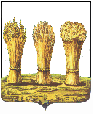 __________________________________________________________________РЕШЕНИЕ________         		           	                                            №  _____О внесении изменений в решение Пензенской городской Думы от 20.12.2019 № 67-6/7 «О бюджете города Пензы на 2020 год  и плановый период 2021 и 2022 годов»На основании писем главных распорядителей бюджетных средств Администрации города Пензы от 15.10.2020 № ВМ 2-1-443, Финансового управления города Пензы от 15.10.2020, от 02.11.2020 № 2684, Управления градостроительства и архитектуры города Пензы от 15.10.2020 № 723, Управления жилищно-коммунального хозяйства города Пензы от 14.10.2020 № 2101/5, Комитета по физической культуре, спорту и молодежной политике города Пензы от 15.10.2020 № 635/1 и от 27.10.2020 № 654, Управления транспорта и связи города Пензы от 14.10.2020 № 05/4-662, от 29.10.2020 №05/4-697, Управления образования города Пензы от 15.10.2020 № 2299/01-01-28, Социального управления города Пензы от 15.10.2020 № 14/2219, Управления муниципального имущества города Пензы от 15.10.2020 № 5-14-350, Управления культуры города Пензы от 15.10.2020 № 858, от 28.10.2020 №891, администрации Первомайского района города Пензы от 15.10.2020 № 1960/1, уведомлений Министерства финансов Пензенской области от 25.09.2020 № 874-S338-3-39, от 06.10.2020 №№ 874-S315-2-1, 874-S329-3-1, 850-S337-3-7, 850-S337-3-5, от 07.10.2020 №№ 874-S327-3-3, 874-S356-3-71, от 09.10.2020 №№ 892-S220-4-01, 850-20-54970-00000-00000-3-13, 850-20-54970-00000-00000-3-16, от 06.10.2020 №850-S313-2-6, от 27.10.2020 №850-S304-3-6, от 14.10.2020 № 892-S103-2-1, от 22.10.2020 № 892-S103-3-1, от 20.10.2020 №840-20-55550-00000-00000-3-44, №840-20-55550-00000-00000-3-11, от 07.10.2020 №813-S211-3-3, от 12.10.2020 №813-S211-3-5, от 27.10.2020 №№840-S213-3-3, 840-S274-3-1, и руководствуясь статьей 22 Устава города Пензы,Пензенская городская Дума решила:1. Внести в решение Пензенской городской Думы от 20.12.2019 № 67-6/7 «О бюджете города Пензы на 2020 год и плановый период 2021 и 2022 годов» (Муниципальная газета «Пенза» 2019, № 48 (спецвыпуск) 2020, №№ 4 (спецвыпуск), 7 (спецвыпуск), 8 (спецвыпуск), 9 (спецвыпуск), 14 (спецвыпуск), 16 (спецвыпуск), 21 (спецвыпуск), 22 (спецвыпуск), 24 (спецвыпуск) следующие изменения:статью 1 изложить в следующей редакции: «Статья 1. Основные характеристики бюджета города Пензы на 2020 год и плановый период 2021 и 2022 годов1. Утвердить основные характеристики бюджета города Пензы на 2020 год:1)  общий объем доходов бюджета города Пензы в сумме 15807946,47836 тыс. рублей;2) общий объем расходов бюджета города Пензы в сумме 16367476,47836 тыс.рублей;3) размер резервного фонда администрации города Пензы в сумме 4663,87 тыс. рублей;4) верхний предел муниципального внутреннего долга города Пензы на 1 января 2021 года в сумме 5279249,98567 тыс. рублей, в том числе верхний предел долга по муниципальным гарантиям города Пензы в сумме 0 рублей;5)  дефицит бюджета города Пензы в сумме 559530,0 тыс. рублей.2.  Утвердить основные характеристики бюджета города Пензы на плановый период 2021 и 2022 годов:1)  общий объем доходов бюджета города Пензы на 2021 год в сумме 14825780,22204 тыс. рублей и на 2022 год в сумме  13781724,51403 тыс. рублей;2) общий объем расходов бюджета города Пензы на 2021 год в сумме 14895173,12204 тыс.рублей, в том числе общий объем условно утверждаемых расходов в сумме 339246,424 тыс.рублей и на 2022 год в сумме 13820696,41403 тыс.рублей, в том числе общий объем условно утверждаемых расходов в сумме 468980,86 тыс.рублей;3) размер резервного фонда администрации города Пензы на 2021 год в сумме 3600,9 тыс. рублей и на 2022 год в сумме 3600,9 тыс.рублей;4) верхний предел муниципального внутреннего долга города Пензы на 1 января 2022 года в сумме 5327608,88567 тыс. рублей, в том числе верхний предел долга по муниципальным гарантиям города Пензы в сумме 0 рублей и на 1 января 2023 года верхний предел муниципального внутреннего долга  города Пензы в сумме 5345967,88567 тыс. рублей, в том числе верхний предел долга по муниципальным гарантиям города Пензы в сумме 0 рублей;5) дефицит бюджета города Пензы на 2021 год в сумме  69392,9 тыс. рублей и на 2022 год в сумме  38971,9 тыс. рублей.»;2) статью 6 изложить в следующей редакции:«Статья 6.  Безвозмездные поступления в бюджет города ПензыУтвердить объем безвозмездных поступлений в бюджет города Пензы на 2020 год и плановый период 2021 и 2022 годов согласно приложению № 6 к настоящему решению, из них объем межбюджетных трансфертов в 2020 году - в сумме 10 182 588,06147 тыс. рублей, в 2021 году – в сумме 9 296 119,52204 тыс. рублей, в 2022 году – в сумме  8 092 449,91403 тыс. рублей.»;пункт 1 части 1 статьи 7 изложить в следующей редакции: «1) общий объем бюджетных ассигнований, направляемых на исполнение публичных нормативных обязательств на 2020 год в сумме 2586084,6907 тыс.рублей, на 2021 год  в сумме 2225136,2 тыс.рублей и на 2022 год в сумме 2266600,4 тыс.рублей;»;4) пункт 2 части 2 статьи 7 дополнить абзацами «б», «в» и «г» следующего содержания:«б) перевозчикам на приобретение топлива для перевозки пассажиров на социально значимых маршрутах регулярных перевозок города Пензы;в) перевозчикам по оплате обязательных платежей по кредитным договорам;г) частным дошкольным образовательным организациям, индивидуальным предпринимателям, осуществляющим образовательную деятельность по имеющим государственную аккредитацию основным общеобразовательным программам дошкольного образования, на оплату труда работников, приобретение учебных пособий, средств обучения, игр, игрушек, дополнительное профессиональное образование педагогических работников по профилю педагогической деятельности.».5) часть 1 статьи 8 изложить в следующей редакции:«1. В соответствии со статьей 17.1 Положения о бюджете и  бюджетном  процессе в городе Пензе, утвержденного  решением Пензенской городской Думы от 29 февраля 2008 года № 893-43/4 в пределах общего объема расходов, установленного статьей 1 настоящего решения, утвердить объем бюджетных ассигнований муниципального дорожного фонда города Пензы:на 2020 год в сумме 2 326 508,17489 тыс.рублей;на 2021 год в сумме  1 346 919,1 тыс.рублей;на 2022 год в сумме 546 788,0 тыс.рублей.»;6) пункт 2 статьи 9 изложить в следующей редакции:«2. Утвердить объем расходов на обслуживание муниципального долга города Пензы в 2020 году в сумме 378171,70237 тыс. рублей, в 2021 году в сумме 474000,0 тыс. рублей, в  2022 году  в  сумме  474000,0 тыс. рублей.»; 47) Приложение № 1 изложить в  следующей редакции:																		«Приложение № 1                                                                                               к решению городской Думы от 20.12.2019 № 67-6/7  Источники финансирования дефицита бюджета города Пензы на 2020 год и плановый период 2021 и 2022 годов                                                                                                                                                                                                                      (тыс. рублей)»;8) Приложение № 4 изложить в следующей редакции:                                                                                                                                                                                           Приложение № 4                                                                       к решению городской Думы                                                                                                                                                                                                             от 20.12.2019 № 67-6/7  	Доходы бюджета города Пензы, закрепленные 	за главными администраторами доходов бюджета города Пензы	         *Администрирование поступлений по всем подвидам дохода осуществляется главным администратором, указанным в группировочном коде классификации»;9) приложение № 6 изложить в следующей редакции:«Приложение № 6                                                                                                                    к решению городской Думы от 20.12.2019 № 67-6/7Объем безвозмездных поступлений в бюджет города Пензы на 2020 год и плановый период 2021 и 2022 годов                                                                                                                                                                                                         (тыс.руб.)»;10) Приложение № 7 изложить в  следующей редакции:														«Приложение № 7                                                                                               к решению городской Думы от 20.12.2019 № 67-6/7  Распределение бюджетных ассигнований по разделам, подразделам, целевым статьям (муниципальным программам, ведомственной целевой программе и непрограммным направлениям деятельности), группам и подгруппам видов расходов классификации расходов бюджета города Пензы на 2020 год и плановый период 2021 и 2022 годов (тыс.рублей)»;11) Приложение № 8 изложить в следующей редакции:«Приложение № 8                                                                                               к решению городской Думы от 20.12.2019 № 67-6/7  Ведомственная структура расходов бюджета города Пензы на 2020 год  и плановый период 2021 и 2022 годов (тыс.рублей)»;12) Приложение № 9 изложить в следующей редакции:												                           		             «Приложение № 9                                                                     к решению городской Думы                                                                                                                                                                                        от 20.12.2019 № 67-6/7  Распределение бюджетных ассигнований по целевым статьям (муниципальным программам, ведомственной целевой программе и непрограммным направлениям деятельности), группам видов расходов, подгруппам видов расходов, разделам, подразделам классификации расходов бюджета города Пензы на 2020 год и плановый период 2021 и 2022 годов                              (тыс.рублей)»;5042. Настоящее решение опубликовать в муниципальной газете «Пенза» не позднее десяти дней после его подписания.	3. Настоящее решение вступает в силу на следующий день после его официального опубликования. Глава города		 	                                    			     В.Б.Мутовкин505ПОЯСНИТЕЛЬНАЯ ЗАПИСКАк проекту решения Пензенской городской Думы «О внесении изменений в решение городской Думы от 20.12.2019 № 67-6/7 «О бюджете города Пензы на 2020 год и плановый период 2021 и 2022 годов»                                                                  Д О Х О Д ЫДоходную часть бюджета города предлагается увеличить на общую сумму 12505,5116  тыс. руб. из них: на 12505,5116 тыс. руб. увеличить безвозмездные поступления:          + 19398,7 тыс.руб. по КБК 000 2 02 15002 04 0000 150 "Дотации  бюджетам городских округов на поддержку мер по обеспечению сбалансированности бюджетов" на основании уведомлений Министерства финансов Пензенской области от 14.10.2020 № 892-S103-2-1 и от 22.10.2020 № 892- S103-3-1; +461,85091 тыс.руб.  по КБК 000 2 02 25497 04 9261 150 «Субсидии бюджетам городских округов на реализацию мероприятий по обеспечению жильем молодых семей (за счет средств бюджета Пензенской области на софинансирование средств федерального бюджета)» в соответствии с уведомлением Министерства финансов Пензенской области от 09.10.2020  № 850-20-54970-00000-00000-3-16;+650,9144 тыс.руб.  по КБК 000 2 02 25497 04 9511 150  «Субсидии бюджетам городских округов на реализацию мероприятий по обеспечению жильем молодых семей (за счет средств федерального бюджета)» в соответствии с уведомлением Министерства финансов Пензенской области от 09.10.2020  № 850-20-54970-00000-00000-3-13;-2518,29515 тыс.руб. по КБК 000 2 02 29999 04 9220 150 «Прочие субсидии бюджетам городских округов на строительство и реконструкцию (модернизацию) сетей и сооружений водоснабжения в населенных пунктах Пензенской области» в соответствии с уведомлением Министерства финансов Пензенской области от 27.10.2020 № 840- S213-3-3;             -1439,1 тыс.руб. по КБК 000 2 02 29999 04 9224 150 «Прочие субсидии бюджетам городских округов на повышение оплаты труда работников бюджетной сферы в связи с увеличением минимального размера оплаты труда» согласно уведомлению Министерства финансов Пензенской области от 09.10.2020 № 892-S220-4-01;             -25112,68954 тыс.руб. по КБК 000 2 02 29999 04 9241 150 "Прочие субсидии бюджетам городских округов на строительство инженерных коммуникаций для участков массовой жилищной застройки в населенных пунктах Пензенской области" на основании уведомлений Министерства финансов Пензенской области от 07.10.2020 № 813-S211-3-3 и от 12.10.2020 № 813-S211-3-5;              -1728,80239 тыс.руб. по КБК  000 2 02 29999 04 9269 150 "Прочие субсидии бюджетам городских округов на строительство и реконструкцию (модернизацию) сетей и сооружений водоотведения в населенных пунктах Пензенской области" в соответствии с уведомлением Министерства финансов Пензенской области от 27.10.2020 № 840- S274-3-1;             -3118,599 тыс.руб. по КБК 000 2 02 30024 04 9309 150 "Субвенции бюджетам городских округов на исполнение государственных полномочий в сфере организации отдыха и оздоровления детей"" в соответствии с уведомлением Министерства финансов Пензенской области от 07.10.2020 № 874- S356-3-71;             -75,4 тыс.руб. по КБК 000 2 02 30024 04 9314 150 "Субвенции бюджетам городских округов на  исполнение государственных полномочий для Пензенской области по обеспечению отдыха детей в каникулярное время" в соответствии с уведомлением Министерства финансов Пензенской области от 07.10.2020 № 874- S327-3-3;              -7,7 тыс.руб. по КБК 000 2 02 30024 04 9315 150 "Субвенции бюджетам городских округов на администрирование расходов на исполнение государственных полномочий для Пензенской области по обеспечению отдыха детей в каникулярное время" в соответствии с уведомлением Министерства финансов Пензенской области от 07.10.2020 № 874- S329-3-1;            +4915,6 тыс.руб.по КБК  000 2 02 30024 04 9337 150  "Субвенции бюджетам городских округов для осуществления отдельных государственных полномочий Пензенской области по организации и осуществлению деятельности по опеке и попечительству, на предоставление мер социальной поддержки, установленных Законом Пензенской области от 12.09.2006 № 1098-ЗПО"   согласно уведомлению Министерства финансов Пензенской области от 25.09.2020 № 874-S338-3-39;            -4037,5 тыс.руб. по КБК 000 2 02 30024 04 9369 150 "Субвенции бюджетам городских округов на выполнение передаваемых полномочий субъектов Российской Федерации, связанных с реализацией Закона Пензенской области «О государственном пенсионном обеспечении за выслугу лет государственных гражданских служащих Пензенской области и лиц, замещающих государственные должности Пензенской области»" согласно уведомлению Министерства финансов Пензенской области от 06.10.2020 № 850-S313-2-6;             +552,2 тыс.руб. по КБК 000 2 02 30024 04 9372 150 "Субвенции бюджетам городских округов на выполнение передаваемых полномочий субъектов Российской Федерации по организации и осуществлению деятельности по опеке и попечительству" в соответствии с уведомлением Министерства финансов Пензенской области  № 874- S315-2-1;           -2,47 тыс.руб. по КБК 000 2 02 30024 04 9375 150 "Субвенции бюджетам городских округов на предоставление единовременной выплаты отдельным категориям граждан в связи с 75-летием Победы в Великой Отечественной войне 1941-1945 годов" согласно уведомлению Министерства финансов Пензенской области от 06.10.2020 № 850-S375-3-5;         +26883,9 тыс.руб. по КБК 000 2 02 30024  04  9377 150  "Субвенции бюджетам городских округов на выполнение передаваемых полномочий субъектов Российской Федерации по предоставлению мер социальной поддержки, предусмотренных Законом Пензенской области "О мерах социальной поддержки отдельных категорий граждан, проживающих на территории Пензенской области",  по ветеранам труда и труженикам тыла" согласно уведомлению Министерства финансов Пензенской области от 27.10.2020 № 850-S304-3-6;           -939,8 тыс.руб. по КБК 000 2 02 30024 04 9386 150 "Субвенции бюджетам городских округов на исполнение государственных полномочий на компенсацию отдельным категориям граждан оплаты взноса на капитальный ремонт общего имущества в многоквартирном доме за счет средств бюджета Пензенской области"" согласно уведомлению Министерства финансов Пензенской области от 06.10.2020 № 850-S337-3-7;           +40,75428 тыс.руб. по КБК 000 2 18 04030 04 0000 150 "Доходы бюджетов городских округов от возврата иными организациями остатков субсидий прошлых лет" в связи с фактическим поступлением средств в бюджет города Пензы;	-1418,05191 тыс.руб. по КБК 000 2 19 60010 04 0000 150 "Возврат прочих остатков субсидий, субвенций и иных межбюджетных трансфертов, имеющих целевое назначение, прошлых лет из бюджетов городских округов" в связи с фактическим  возвратом остатков субсидий, субвенций и иных межбюджетных трансфертов, имеющих целевое назначение, прошлых лет из бюджета города Пензы в бюджет Пензенской области.Доходная часть в результате изменений составит  15807946,47836 тыс. рублей.2021 годДоходную часть бюджета города предлагается уменьшить на общую сумму                   10 101,01010 тыс. руб. из них: на 10 101,01010 тыс. руб. уменьшить безвозмездные поступления:-101,01010 тыс.руб. по КБК 000 2 02 25555 04 9257 150 "Субсидии бюджетам городских округов на реализацию программ формирования современной городской среды (за счет средств бюджета Пензенской области на софинансирование средств федерального бюджета)" в соответствии с уведомлением Министерства финансов Пензенской области от 20.10.2020  № 840-20-55550-00000-00000-3-11; -10000,0 тыс.руб. по  КБК  000 2 02 25555 04 9508 150"Субсидии бюджетам городских округов на реализацию программ формирования современной городской среды (за счет средств федерального бюджета)" )" в соответствии с уведомлением Министерства финансов Пензенской области от 20.10.2020  № 840-20-55550-00000-00000-3-44. Доходная часть в результате изменений составит  14825780,22204 тыс. рублей.Р А С Х О Д Ы2020 годРасходная часть за счет безвозмездных поступлений увеличена на сумму 52903,91959 тыс.рублей, уменьшена на сумму 40398,40799 тыс.рублей.Кроме того, произведено перераспределение бюджетных ассигнований между главными распорядителями средств бюджета города Пензы.Уменьшены бюджетные ассигнования в сумме 47 674,57508 тыс.рублей, в том числе:- по бюджетной росписи Финансового управления города Пензы в целях оплаты расходов по исполнению судебных решений по направлениям расходов в сумме 20129,35534 тыс.рублей, на обслуживание муниципального долга в связи со снижением процентной ставки по кредитам кредитных организаций в сумме 1377,29763 тыс.рублей;- по бюджетной росписи  Управления градостроительства и архитектуры города Пензы в сумме 57,1 тыс.рублей, из них: в сумме 56,7 тыс.рублей по расходам, связанным с строительством корпуса № 2 детского сада по ул. набережная реки Мойки, 41А, г.Пенза, в сумме 0,4 тыс.рублей по расходам на разработку ПСД по объекту «Лыжный стадион «Снежинка», г. Пенза», 21799,88 тыс.руб. по расходам связанным со строительством кладбища;  - по бюджетной росписи Управления жилищно-коммунального хозяйства города Пензы в  сумме 155,8 тыс.рублей, их них: по расходам на оплату служебных командировок в сумме 21,3 тыс.рублей,  по расходам на мероприятия по наказам избирателей 94,5 тыс.рублей , 40,0 тыс.рублей уменьшение ассигнований в связи с экономией по оплате пени по исполнительным листам;- по бюджетной росписи Управления образования города Пензы в сумме 704,9 тыс.рублей в связи с переносом срока ввода в эксплуатацию школы-новостройки с 01.09.2020 на 01.10.2020;- по бюджетной росписи Комитета по физической культуре, спорту и молодежной политике города Пензы в сумме 965,76 тыс.рублей в связи экономией  по командировочным расходам, сложившейся в связи с проведением Первенства и Кубка МФС «Приволжье» сезона 2020 года в сжатом формате (ускоренные сроки) в силу сложившейся эпидемиологической обстановки;- по бюджетным росписям Социального управления города Пензы, Управления образования города Пензы, Управления муниципального имущества города Пензы в сумме 75,74211 тыс.рублей по расходам по МРОТ (5%) в связи с уменьшением средств бюджета Пензенской области.- по бюджетной росписи Управления транспорта и связи города Пензы в сумме 207,72 тыс.рублей в связи с экономией средств бюджета г.Пензы, полученной по результатам возмещения недополученных доходов от перевозки пассажиров на дачных (сезонных) маршрутах;- по бюджетной росписи Управления муниципального имущества города Пензы в сумме 2201,02 тыс.руб. в связи с экономией при проведении электронных аукционов на приватизацию муниципального имущества, проведение технической инвентаризации и паспортизации объектов недвижимости,  на разработку документации для оформления права муниципальной собственности на выявленные на территории города Пензы бесхозяйные объекты инженерной инфраструктуры, на проведение оценки объектов муниципальной собственности, на проведение оценки объектов недвижимости, на выполнение кадастровых работ с последующей постановкой на кадастровый учет земельных участков, а так же уменьшение бюджетных ассигнований по расходам по транспортировке и хранению брошенных, бесхозяйных автотранспортных средств на территории города Пензы в связи с отсутствием потребности в данных расходах.Средства в общей сумме 46297,27745 тыс.рублей направлены на следующие цели:- по бюджетным росписям Управления жилищно-коммунального хозяйства города Пензы, Управления градостроительства и архитектуры города Пензы, Управления образования города Пензы в сумме 20129,35534 тыс.рублей для оплаты исполнительных документов;- по бюджетной росписи Финансового управления города Пензы на исполнение судебных решений в сумме 21941,12211 тыс.рублей;- по бюджетной росписи Управления жилищно-коммунального хозяйства города Пензы по расходам, связанным с предоставлением субсидий муниципальным унитарным предприятиям жилищно-коммунального хозяйства города Пензы на финансовое обеспечение  расходов в целях реализации мер по предупреждению банкротства в сумме 4226,8 тыс.рублей.На сумму 1377,29763 тыс.рублей расходная часть бюджета города Пензы уменьшена.Раздел 01 «Общегосударственные вопросы»На основании ходатайства администрации города Пензы предлагается:- перераспределить бюджетные ассигнования по целевой статье «Расходы на обеспечение функций органов местного самоуправления» с ВР 240  «Иные закупки товаров, работ и услуг для обеспечения государственных (муниципальных) нужд" в сумме 298,5 тыс.рублей на ВР 120 «Расходы на выплаты персоналу государственных (муниципальных) органов» в связи с увеличением числа служебных командировок за счет экономии расходов, сложившейся по оплате коммунальных услуг по расходам на содержание аппарата управления в сумме 170 тыс.рублей и уменьшения расходов по бюджетной росписи администрации города Пензы в сумме 128,5 тыс.рублей;- перераспределить бюджетные ассигнования по целевой статье «Расходы на обеспечение функций органов местного самоуправления» с ВР 120 «Расходы на выплаты персоналу государственных (муниципальных) органов» в сумме 2,52 тыс.рублей на ВР 320 «Социальные выплаты гражданам, кроме публичных нормативных социальных выплат» для оплаты больничного листа уволившемуся бывшему сотруднику;- увеличить бюджетные ассигнования по целевой статье «Исполнение судебных решений» в сумме 215,3 тыс.рублей, в том числе: по ВР 830 «Исполнение судебных актов» в сумме 15,3 тыс.рублей для оплаты судебных расходов и расходов по уплате госпошлины и по ВР 850 «Уплата налогов, сборов и иных платежей» в сумме 200 тыс.рублей для оплаты административного штрафа по решению суда за счет уменьшения расходов по бюджетной росписи администрации города Пензы;- увеличить бюджетные ассигнования по целевой статье «Расходы на обеспечение функций органов местного самоуправления» по ВР 240 «Иные закупки товаров, работ и услуг для обеспечения государственных (муниципальных) нужд» в сумме 416,6 тыс.рублей  в связи с необходимостью приобретения компьютерной техники за счет уменьшения расходов по бюджетной росписи администрации города Пензы;- увеличить бюджетные ассигнования по бюджетной росписи на 2020 год по целевой статье «Расходы на выплату единовременного пособия при выходе на пенсию за выслугу лет» по ВР 321 «Социальные выплаты гражданам, кроме публичных нормативных социальных выплат» в сумме 268,1 тыс. за счет уменьшения расходов по бюджетной росписи администрации города.На основании ходатайства Управления градостроительства и архитектуры города Пензы предлагается:- увеличить бюджетные ассигнования по целевой статье «Расходы на обеспечение функций органов местного самоуправления» по ВР 120 «Расходы на выплаты персоналу государственных (муниципальных) органов» в сумме 130 тыс.рублей в связи с увеличением числа служебных командировок за счет уменьшения расходов по бюджетной росписи Управления градостроительства и архитектуры города Пензы.На основании ходатайства Управления муниципального имущества города Пензы предлагается:- увеличить бюджетные ассигнования на сумму 1 352,98 тыс. рублей по ЦСР           9940090300 «Исполнение судебных решений», из них по ВР 240 «Прочая закупка товаров, работ и услуг» в сумме 1 252,37 тыс. рублей для оплаты исполнительных листов за коммунальные услуги, по ВР 830 «Исполнение судебных актов» в сумме 100,61 тыс. рублей для оплаты пени, госпошлины, судебных расходов за счет уменьшения резерва расходов по бюджетной росписи Управления муниципального имущества города Пензы - уменьшить бюджетные ассигнования в сумме 137,2 тыс.рублей по ЦСР 0600180140 «Расходы на приватизацию муниципального имущества и проведение предпродажной подготовки объектов приватизации» в связи с экономией при проведении электронных аукционов на приватизацию муниципального имущества;- уменьшить бюджетные ассигнования в сумме 131,9 тыс.рублей по ЦСР 0600280110 «Расходы на проведение технической инвентаризации и паспортизации объектов недвижимости» в связи с экономией при проведении электронных аукционов на проведение технической инвентаризации и паспортизации объектов недвижимости;- уменьшить бюджетные ассигнования в сумме 198,60 тыс.рублей по ЦСР 0600421920 «Расходы на разработку документации для оформления права муниципальной собственности на выявленные на территории города Пензы бесхозяйные объекты инженерной инфраструктуры» в связи с экономией при проведении электронных аукционов на разработку документации для оформления права муниципальной собственности на выявленные на территории города Пензы бесхозяйные объекты инженерной инфраструктуры;- уменьшить бюджетные ассигнования в сумме 649,90 тыс.рублей по ЦСР 0600580120 «Расходы на проведение оценки объектов муниципальной собственности» в связи с экономией при проведении электронных аукционов на проведение оценки объектов муниципальной собственности;- уменьшить бюджетные ассигнования в сумме 504,60 тыс.рублей по ЦСР 0601080180 «Расходы на проведение оценки объектов недвижимости» в связи с экономией при проведении электронных аукционов на проведение оценки объектов недвижимости;- уменьшить бюджетные ассигнования в сумме 250,00 тыс.рублей по ЦСР 0601321950 «Расходы по транспортировке и хранению брошенных, бесхозяйных автотранспортных средств на территории города Пензы» в связи с отсутствием потребности в данных расходах.На основании ходатайства Финансового управления города Пензы предлагается:- в целях оплаты расходов по исполнению судебных решений по направлениям расходов уменьшить бюджетные ассигнования по ЦСР  9810090300 «Исполнение судебных решений» на сумму 20129,35534 тыс.рублей;- увеличить бюджетные ассигнования на создание резерва по расходам на исполнение судебных решений в сумме 4368,04211 тыс.рублей за счет уменьшения бюджетных ассигнований по бюджетным росписям Управления градостроительства и архитектуры города Пензы в сумме 57,1 тыс.рублей, Управления жилищно-коммунального хозяйства города Пензы в сумме 155,8 тыс.рублей, Социального управления города Пензы в сумме 5,81053 тыс.рублей, Управления образования города Пензы в сумме 772,44211 тыс.рублей, Комитета по физической культуре, спорту и молодежной политике города Пензы в суме 965,76 тыс.рублей, Управления муниципального имущества города Пензы в сумме 2203,40947 тыс.рублей, Управления транспорта и связи города Пензы в сумме 207,72 тыс.рублей; - уменьшить средства резервного фонда администрации города Пензы в сумме 70,245 тыс.рублей (в соответствии с постановлением администрации города Пензы от 16.10.2020                   № 1456).Раздел 03 «Национальная безопасность и правоохранительная деятельность»На основании уведомления Министерства финансов Пензенской области о предоставлении субсидии, субвенции, иного межбюджетного трансферта, имеющего целевое назначение, предлагается  уменьшить бюджетные ассигнования по ЦСР  02 1 02 71053                             "Расходы на повышение оплаты труда работников бюджетной сферы в связи с увеличением минимального размера оплаты труда за счет средств бюджета Пензенской области" на 45,4 тыс.рублей в связи с уменьшением численности указанной категории работников . На основании  ходатайства  Управления муниципального имущества города Пензы предлагается уменьшить бюджетные ассигнования по ЦСР 02 1 02 Z1053 "Расходы на повышение оплаты труда работников бюджетной сферы в связи с увеличением минимального размера оплаты труда за счет средств местного бюджета" (в части софинансирования средств местного бюджета) на сумму 2,38947 тыс.рублей в связи с уменьшением численности указанной категории работников.Кроме того, в соответствии с постановлением администрации города Пензы от 16.10.2020 № 1456 «О выделении денежных средств из резервного фонда администрации города Пензы» необходимо предусмотреть бюджетные ассигнования по бюджетной росписи Управления муниципального имущества города Пензы по ЦСР 02 2 01 81040 в сумме 70,245 тыс. руб. на приобретение ГСМ МКУ «Управление по делам ГОЧС г. Пензы» для проведения работ по предупреждению возникновения чрезвычайной ситуации, обусловленной природными пожарами на территории города Пензы за счет уменьшения бюджетных ассигнований по бюджетной росписи Финансового управления города Пензы по ЦСР 9610023100 «Резервные фонды местных администраций» в сумме 70,245 тыс. рублей.Раздел 04 «Национальная экономика»На основании ходатайства Управления транспорта и связи города Пензы предлагается: - увеличить бюджетные ассигнования по целевой статье «Расходы на обеспечение функций органов местного самоуправления» по ВР 120 «Расходы на выплаты персоналу государственных органов» в сумме 5,1 тыс.рублей для оплаты командировочных расходов за счет перераспределения бюджетных ассигнований по бюджетной росписи Управления транспорта города Пензы;- уменьшить бюджетные ассигнования по целевой статье «Расходы на возмещение недополученных доходов от перевозки пассажиров на дачных (сезонных) маршрутах» в сумме 1 002,35 тыс.рублей в связи с экономией средств бюджета г.Пензы, полученной по результатам возмещения недополученных доходов от перевозки пассажиров на дачных (сезонных) маршрутах;-  увеличить бюджетные ассигнования по бюджетной смете Управления на 2020 год по ЦСР 9940090300 «Исполнение судебных решений» по ВР 830 «Исполнение судебных актов» в сумме 789,53 тыс. рублей для оплаты судебных расходов и госпошлины за счет перераспределения бюджетных ассигнований по бюджетной росписи Управления транспорта города Пензы;На основании уведомлений Министерства финансов Пензенской области предлагается:- увеличить бюджетные ассигнования по ЦСР 0710927980 «Расходы на возмещение перевозчикам части затрат на приобретение топлива для перевозки пассажиров на социально значимых маршрутах регулярных перевозок города Пензы» на общую сумму 11 500 тыс. рублей;- увеличить бюджетные ассигнования по ЦСР 0711028030 «Расходы на возмещение обязательных платежей по кредитным договорам» на общую сумму 7 898,70 тыс. рублей.На основании ходатайства Управления муниципального имущества города Пензы предлагается: - уменьшить бюджетные ассигнования  на сумму 1681,8 тыс.руб. по ЦСР 0600321910 «Расходы на выполнение кадастровых работ с последующей постановкой на кадастровый учет земельных участков» по ВР 240 «Иные закупки товаров, работ и услуг для обеспечения государственных (муниципальных) нужд» в связи с экономией при проведении электронных аукционов на выполнение кадастровых работ с последующей постановкой на кадастровый учет земельных участков.На основании ходатайства Управления градостроительства и архитектуры города Пензы предлагается:- увеличить бюджетные ассигнования по бюджетной смете МКУ УКС г. Пензы по ЦСР 11 1 50 27230 «Расходы на мост через реку Мойка по ул. Батайская г. Пенза» на сумму 3 303,31 тыс. рублей для оплаты за выполненные работы по разработке ПСД за счет перераспределения  бюджетных ассигнований по бюджетной росписи Управления градостроительства и архитектуры города Пензы по подразделу 0502 «Коммунальное хозяйство» по основному мероприятию «Строительство сетей водоснабжения в мкр. №6 "Заря-1" севернее ул. Магистральная, г. Пенза»;- увеличить бюджетные ассигнования по бюджетной смете МКУ УКС г.Пензы по ЦСР 99 4 00 90300 «Исполнение судебных решений» на сумму 2,501 тыс.рублей для оплаты госпошлины за счет уменьшения резерва на исполнение судебных решений по бюджетной росписи Финансового управления города Пензы;	- уменьшить бюджетные ассигнования по ЦСР 11 3 05 21710 «Расходы на подготовку документации по планировке территорий города Пензы» в сумме 130,0 тыс.рублей  в связи с переносом проведения электронных аукционов на 2021 год.	На основании ходатайства Управления жилищно-коммунального хозяйства города Пензы  предлагается:- увеличить бюджетные ассигнования по подразделу 0409 «Дорожное хозяйство (дорожные фонды)»,  ЦСР 0810121720 «Расходы на содержание и ремонт автомобильных дорог общего пользования, мостов и иных транспортных инженерных сооружений» на сумму 882,11 для заключения контракта на проведение работ по содержанию автомобильных дорог, мостов, путепроводов на период с 21.12.2020 по 31.12.2020 за счет уменьшения бюджетных ассигнований по бюджетной смете Управления; - уменьшить бюджетные ассигнования на сумму 217,85 тыс.рублей по подразделу 0409 "Дорожное хозяйство (дорожные фонды)", ЦСТ 0810526680 "Расходы на выполнение комплекса кадастровых работ по автомобильным дорогам общего пользования местного значения города Пензы" (перераспределение на содержание дорог);- увеличить бюджетные ассигнования на оплату исполнительных листов в общей сумме 12708,8 тыс.рублей по расходам на содержание автомобильных дорог, мостов, путепроводов (бездоговорное выполнение работ в 2020 году) за счет уменьшения резерва на исполнение судебных решений по бюджетной росписи Финансового управления города Пензы; - уменьшить бюджетные ассигнования на сумму 94,5 тыс.рублей по подразделу 0409 "Дорожное хозяйство (дорожные фонды)", ЦСР 0810321810 "Расходы на мероприятия по выполнению наказов избирателей, поступивших депутатам Пензенской городской Думы" в связи со сложившейся экономией.На основании ходатайства администрации города Пензы предлагается уменьшить бюджетные ассигнования по подразделу 0412 «Другие вопросы в области национальной экономики»:- по ЦСР 0511226170 «Расходы на предоставление субсидий (грантов) вновь зарегистрированным и действующим менее одного года субъектам малого и среднего предпринимательства» в сумме 900,0 тыс.рублей;- по ЦСР 0521227410 «Расходы на подготовку план-схем границ предполагаемых к использованию земель или части земельного участка на кадастровом плане территории, выполненным в отношении нестационарного торгового объекта, с указанием координат характерных точек территории»  в сумме 128,5 тыс.рублей в связи со сложившейся экономией.Раздел 05 «Жилищно-коммунальное хозяйство»На основании уведомлений Министерства финансов Пензенской области предлагается: - уменьшить бюджетные ассигнования по подпрограмме «Стимулирование развития жилищного строительства в городе Пензе» за счет средств бюджета Пензенской области в общей сумме 29 359,78708 тыс. рублей, в том числе: -по основному мероприятию «Строительство объектов инфраструктуры для обеспечения развития районов массовой жилищной застройки и комплексного освоения территорий в населенных пунктах Пензенской области» в сумме 23 525,34 тыс. рублей;- по основному мероприятию «Магистральные внеплощадочные сети водоснабжения в районе микрорайона № 8 жилого района "Арбеково"» в сумме 1 587,34954 тыс. рублей;- по основному мероприятию «Строительство сетей водоснабжения в мкр. №6 "Заря-1" севернее ул. Магистральная, г. Пенза» в сумме 2 518,29515 тыс. рублей;- по основному мероприятию «Сети водоотведения жилых домов по ул. Большая Брусничная, ул. Малая Брусничная, 1, 2, 3, 4, 5, 6, 7 проезды Брусничные, ул. Новоселов, 1, 2 проезды Новоселов, 2, 3 проезды Магистральные, ул. Малоэтажная (между улицами Магистральная и Большая Брусничная) в. г. Пензе» в сумме 1 728,80239 тыс. рублей.На основании ходатайства Управления градостроительства и архитектуры города Пензы предлагается:- уменьшить бюджетные ассигнования за счет средств бюджета города Пензы по подразделу 0502 «Коммунальное хозяйство» по основному мероприятию «Строительство сетей водоснабжения в мкр. №6 "Заря-1" севернее ул. Магистральная, г. Пенза» по ЦСР 11 2 08 26610 «Расходы на строительство сетей водоснабжения в мкр. №6 "Заря-1" севернее ул. Магистральная, г. Пенза» в сумме 4548,77 тыс.рублей, по ЦСР 11 2 08 S1370 «Расходы на строительство сетей водоснабжения в мкр. №6 "Заря-1" севернее ул. Магистральная, г. Пенза» в сумме 1 079,2 тыс.  рублей в связи с превышением доведенных ЛБО над сметной стоимостью и перераспределением на другие мероприятия;- увеличить бюджетные ассигнования за счет средств бюджета города Пензы по подразделу 0502 «Коммунальное хозяйство» по ЦСР 11 1 08 21490 «Расходы на водоснабжение пос. Победа, г. Пенза» в сумме 21,0 тыс. рублей для заключения договора на составление схемы и графического описания границ для установления публичного сервитута за счет уменьшения  бюджетных ассигнований по бюджетной росписи Управления градостроительства и архитектуры города Пензы по подразделу 0701 «Дошкольное образование»;- увеличить бюджетные ассигнования за счет средств бюджета города Пензы по подразделу 0502 «Коммунальное хозяйство» по основному мероприятию «Реконструкция водопровода в районе набережной р. Суры, на участке от ул. Славы до ул. Набережная р. Пензы, г. Пенза» в сумме 1 633,0 тыс. рублей для оплаты за выполненные работы по разработке ПСД  за счет перераспределения бюджетных ассигнований по бюджетной росписи Управления градостроительства и архитектуры города Пензы с основного мероприятия «Строительство сетей водоснабжения в мкр. №6 "Заря-1" севернее ул. Магистральная, г. Пенза»;- увеличить бюджетные ассигнования по бюджетной росписи Управления градостроительства и архитектуры города Пензы по подведомственному МКУ «Управление капитального строительства г. Пензы» по ЦСР 99 4 00 90300  «Исполнение судебных решений» по ВР 414 «Бюджетные инвестиции в объекты капитального строительства государственной (муниципальной) собственности» в сумме 1 471,8192 тыс. рублей для оплаты задолженности по исполнительному листу ООО «Стройпроект», по ВР 244 «Прочая закупка товаров, работ и услуг» в сумме 57 24514 тыс. рублей для оплаты задолженности по исполнительному листу ООО «ТНС энерго Пенза» за счет уменьшения резерва на исполнение судебных решений по бюджетной росписи Финансового управления города Пензы;- уменьшить бюджетные ассигнования за счет средств бюджета города Пензы по подразделу 0503 «Благоустройство» по ЦСР 11 1 7127670 «Расходы на кладбище площадью 40га на участке, расположенном севернее Восточного кладбища (г. Пенза, ул. Осенняя)» в сумме 29 120,56 тыс. рублей в связи с расторжением контракта с генеральным подрядчиком и необходимостью проведения повторных торгов.На основании ходатайства Управления жилищно-коммунального хозяйства города Пензы  предлагается:- увеличить бюджетные ассигнования по бюджетной смете Управления на 2020 год по целевой статье «Исполнение судебных решений» в сумме 486,3 тыс.рублей, в том числе: по ВР 830 «Исполнение судебных актов» в сумме 386,3 тыс.рублей  для оплаты судебных расходов, возмещения вреда и расходов по уплате госпошлины и по ВР 850 «Уплата налогов, сборов и иных платежей» в сумме 100 тыс.рублей для оплаты штрафа по решению суда за счет уменьшения резерва на исполнение судебных решений по бюджетной росписи Финансового управления города Пензы;- увеличить бюджетные ассигнования на сумму 4226,8 тыс.рублей по расходам, связанным с предоставлением субсидий муниципальным унитарным предприятиям жилищно-коммунального хозяйства города Пензы на финансовое обеспечение  расходов в целях реализации мер по предупреждению банкротства за счет уменьшения бюджетных ассигнований по бюджетной росписи Управления градостроительства и архитектуры города Пензы;- уменьшить бюджетные ассигнования по целевой статье «Расходы на обеспечение функций органов местного самоуправления» по ВР 120 «Расходы на выплаты персоналу государственных (муниципальных) органов» в сумме 21,3 тыс.рублей в связи с отсутствием потребности в служебных командировках;- уменьшить бюджетные ассигнования на сумму 40,0 тыс.рублей по ПР 0502 «Коммунальное хозяйство», ЦСТ 9940090300 «Исполнение судебных решений» в связи с экономией денежных средств от уплаты пеней по исполнительным листам, по которым оплата пени производилась по день фактического погашения основного долга;- уменьшить бюджетные ассигнования на сумму 315,8 тыс.рублей по ПР 0503 "Благоустройство", ЦСТ 0820421760 "Расходы на организацию благоустройства и озеленение", ВР 851 «Уплата налогов, сборов и иных платежей» в связи с экономией по налоговым платежам;- уменьшить бюджетные ассигнования на сумму 200,56 тыс.рублей по ПР 0503 "Благоустройство", ЦСТ 0820721790 «Расходы на содержание имущества, находящегося в муниципальной собственности» в связи со сложившейся экономией по расходам на содержание хоккейных площадок;- перераспределить бюджетные ассигнования по ПР 0503 «Благоустройство»,    ЦСТ 0820521770 «Расходы на уличное освещение» в сумме 21,58396 тыс.рублей с ВР 410 «Бюджетные инвестиции» на ВР 240 «Иные закупки товаров, работ и услуг для обеспечения государственных (муниципальных) нужд» в связи с необходимостью заключения договора на оплату наружного освещения улиц города по вновь построенным сетям;- увеличить  бюджетные ассигнования  по бюджетной смете МКУ «Департамент ЖКХ г.Пензы» по ПР 0505 «Другие вопросы в области жилищно-коммунального хозяйства» по целевой статье «Исполнение судебных решений» на сумму 535,1 тыс.руб., в том числе: по  ВР 830 «Исполнение судебных актов» на сумму 35,1 тыс.руб. для оплаты государственной пошлины и по ВР 850 «Уплата налогов, сборов и иных платежей» для оплаты административных штрафов в сумме 500,0 тыс.руб. за счет уменьшения резерва на исполнение судебных решений по бюджетной росписи Финансового управления города Пензы; - увеличить бюджетные ассигнования по ПР 0502 «Коммунальное хозяйство», ЦСТ 9940090300 «Исполнение судебных решений» для оплаты расходов по исполнительному листу в сумме 155,4 тыс. рублей  для оплаты расходов за теплоэнергию ПАО «Т Плюс» за счет уменьшения резерва на исполнение судебных решений по бюджетной росписи Финансового управления города Пензы;- увеличить бюджетные ассигнования по ПР 0503 «Благоустройство», ЦСТ 9940090300 «Исполнение судебных решений» для оплаты исполнительного листа Управления муниципального имущества города Пензы по расходам за аренду земельного участка в общей сумме 5,11 тыс. рублей (долг - 3,6 тыс.рублей,, пени  - 1,51 тыс. рублей) за счет уменьшения резерва на исполнение судебных решений по бюджетной росписи Финансового управления города Пензы;- увеличить бюджетные ассигнования по ПР 0503 «Благоустройство», ЦСТ 9940090300 «Исполнение судебных решений» для оплаты исполнительного листа ООО «ВЭСТ» за выполненные работы по расширению сетей наружного освещения улиц города в сумме 4123,75 тыс.рублей и пени в сумме 149,0 тыс.рублей за счет уменьшения резерва на исполнение судебных решений по бюджетной росписи Финансового управления города Пензы;- увеличить бюджетные ассигнования для оплаты расходов по исполнительному листу в сумме 269,73 тыс. рублей  для оплаты расходов за содержание и ремонт МКД ООО "Федеральная управляющая компания" за счет уменьшения резерва на исполнение судебных решений по бюджетной росписи Финансового управления города Пензы; На основании ходатайства администрации Первомайского района города Пензы  предлагается перераспределить бюджетные ассигнования, предусмотренные на предоставление грантов на реализацию социально-значимых проектов, направленных на развитие территориального  общественного самоуправления в городе Пензе,  с подраздела 0501 «Жилищное хозяйство» на подраздел 0409  «Дорожное хозяйство (дорожные фонды)» в сумме 163,6 тыс.рублей.Раздел 07 «Образование»На основании уведомлений Министерства финансов Пензенской области предлагается:- увеличить бюджетные ассигнования по субвенции на исполнение государственных полномочий по организации и осуществлению деятельности по опеке и попечительству, выделенной бюджету города Пензы на 2020 год в сумме 552,2 тыс.рублей;- уменьшить бюджетные ассигнования по субвенции на исполнение государственных полномочий для Пензенской области по обеспечению отдыха детей в каникулярное время по бюджетной росписи Управления образования города Пензы в сумме 75,4 тыс. рублей по подразделу 0707 «Молодежная политика» (в связи с фактически сложившимися расходами на организацию отдыха детей в летний период);- уменьшить бюджетные ассигнования по субвенции на исполнение государственных полномочий в сфере организации отдыха и оздоровления детей по бюджетной росписи Управления образования города Пензы в сумме 3118,599 тыс. рублей по подразделу 0707 «Молодежная политика» (в связи с отменой проведения осенней смены в пришкольных лагерях);- уменьшить бюджетные ассигнования по бюджетной росписи Управления образования города Пензы по ЦСР 1211371053 «Расходы на повышение оплаты труда работников бюджетной сферы в связи с увеличением минимального размера оплаты труда за счет средств бюджета Пензенской области» (в связи со сложившейся экономией по причине изменения среднесписочной численности работников) в сумме 1 283,3 тыс. рублей.На основании ходатайства Управления образования города Пензы предлагается:1) увеличить бюджетные ассигнования по бюджетной росписи Управления образования города Пензы на исполнение судебных решений, в связи с поступлением исполнительных документов, по ЦСР 9940090300 «Исполнение судебных решений» в общей сумме 164,6 тыс. рублей, в том числе по подразделу 0701 «Дошкольное образование» в сумме 20,9 тыс.рублей, по подразделу 0702 «Общее образование» в сумме 137,5 тыс. рублей, по подразделу 0703 «Дополнительное образование детей» в сумме 6,2 тыс. рублей (оплата задолженности, услуг, неустойки, государственной пошлины) за счет уменьшения бюджетных ассигнований по бюджетной росписи Финансового управления города Пензы по подразделу 0113 «Другие общегосударственные вопросы» в сумме 164,6 тыс. рублей;2) перераспределить бюджетные ассигнования в сумме 4770,9 тыс. рублей с ЦСР 1210821090 «Организация дотационного, бесплатного и льготного питания дошкольников» (экономия в связи с проведением карантинных мероприятий) на следующие расходы:- на ЦСР 1211121130 «Расходы на приведение зданий, сооружений, территории и материально-технической базы дошкольных образовательных учреждений в соответствие с современными требованиями и нормами» подраздел 0701 «Дошкольное образование» в сумме 584,4 тыс.рублей на спил аварийных деревьев на территории дошкольных образовательных учреждений;- на ЦСР 1211221140 «Расходы на приведение зданий, сооружений, территории и материально-технической базы учреждений общего и дополнительного образования в соответствие с современными требованиями и нормами» в общей сумме 1716,7 тыс. рублей, в том числе по подразделу 0702 «Общее образование» в сумме 1409,9 тыс. рублей (на спил аварийных деревьев на территории общеобразовательных учреждений в сумме 809,9 тыс. рублей, приобретение художественной литературы в МБОУ СОШ № 74 г.Пензы (школа-новостройка) в сумме 600,0 тыс. рублей), по подразделу 0703 «Дополнительное образование детей» в сумме 306,8 тыс. рублей на приобретение МБОУ ДО Д(Ю)Ц «Спутник» компьютеров для организации образовательного процесса по изучению правил дорожного движения, проведения мероприятий по профилактике детского дорожного травматизма;- на ЦСР12106Z1052 «Расходы на повышение оплаты труда педагогических работников муниципальных учреждений дополнительного образования детей в соответствии с Указом Президента Российской Федерации от 1 июня 2012 года № 761 «О Национальной стратегии действий в интересах детей» подраздел 0703 «Дополнительное образование детей» в сумме 1537,6 тыс. рублей на повышение оплаты труда педагогическим работникам учреждений дополнительного образования в связи с недопоступлением средств от иной приносящей доход деятельности и необходимостью исполнения Указа Президента РФ от 07.05.2012 №597 в части сохранения средней заработной платы педагогических работников учреждений дополнительного образования на уровне не ниже средней заработной платы учителей в Пензенской области;- на ЦСР 1211621050 «Расходы на проведение мероприятий в области образования» в сумме 932,2 тыс. рублей на проведения авторских обучающих семинаров по повышению предметной компетенции учителей, организацию работы городского центра поддержки олимпиадного движения и конкурсный отбор для оказания муниципальной поддержки талантливой молодежи за высокие результаты в обучении;3) уменьшить бюджетные ассигнования по ЦСР 12113Z1053 «Расходы на повышение оплаты труда работников бюджетной сферы в связи с увеличением минимального размера оплаты труда за счет средств местного бюджета» (в связи со сложившейся экономией по причине изменения среднесписочной численности работников) в сумме 67,54211 тыс. рублей;4) уменьшить бюджетные ассигнования по ЦСР 1211321080 «Расходы на организацию работ по сопровождению образовательной и хозяйственной деятельности муниципальных образовательных учреждений, а также обеспечению содержания их зданий, сооружений, обустройства прилегающих к ним территорий» в сумме 704,9 тыс. рублей в связи с переносом ввода в эксплуатацию школы-новостройки в микрорайоне «Эко-Квартал» с 01.09.2020 на 01.10.2020.На основании ходатайства Управления культуры города Пензы с целью обеспечения реализации Указа Президента РФ от 01.06.2012 №761 "О национальной стратегии действий в интересах детей на 2012 - 2017 годы" предлагается произвести перераспределение бюджетных ассигнований по бюджетной росписи Управления в сумме 150,0 тыс.рублей с ЦСР 03 1 01 22010 " Расходы на организацию учебного процесса посредством реализации дополнительных образовательных программ" (уточнение расходов на оплату теплоэнергии в связи с установкой теплосчетчика) на ЦСР 03 1 01 Z1052 "Расходы на повышение оплаты труда педагогических работников муниципальных учреждений дополнительного образования детей в соответствии с Указом Президента Российской Федерации от 1 июня 2012 года № 761 "О Национальной стратегии действий в интересах детей на 2012-2017 годы" за счет средств местного бюджета".На основании ходатайства Управления градостроительства и архитектуры города Пензы предлагается:- уменьшить бюджетные ассигнования по подразделу 0701 «Дошкольное образование» по ЦСР 11 1 Р2 51594 «Субсидии на прочие расходы по развитию сети образовательных организаций, осуществляющих образовательную деятельность по образовательным программам дошкольного образования, в том числе строительство, реконструкцию, приобретение (выкуп) зданий (пристроев к зданиям) и помещений дошкольных организаций, проведение ремонта дошкольных организаций, в том числе помещений для осуществления деятельности дошкольных организаций» в сумме 77,7 тыс. рублей в связи с тем, что фактическая стоимость работ оказалась ниже плановой; - увеличить бюджетные ассигнования по подразделу 0701 «Дошкольное образование» по ЦСР 11 1Р2 52322 «Cоздание дополнительных мест для детей в возрасте от 1,5 до 3 лет в образовательных организациях, осуществляющих образовательную деятельность по образовательным программам дошкольного образования (сверх уровня софинансирования)» в сумме 7 320,68 тыс. рублей в связи с необходимостью оплаты за дополнительные работы, возникшие в ходе выполнения работ на объекте за счет перераспределения бюджетных ассигнований по подразделу 0503 «Благоустройство».Раздел 08 « Культура, кинематография»На основании  ходатайства Управления культуры города Пензы предлагается:-  перераспределить бюджетные ассигнования по бюджетной росписи на 2020 год по целевой статье «Расходы на обеспечение функций органов местного самоуправления с ВР 120 «Расходы на выплаты персоналу государственных (муниципальных) органов» в сумме 26,4 тыс.рублей в связи с уменьшением числа служебных командировок и с ВР 850 «Уплата налогов, сборов и иных платежей» в сумме 1,2 тыс.рублей в связи с уточнением суммы платежей за загрязнение» на ВР 240 «Иные закупки товаров, работ и услуг для обеспечения государственных (муниципальных) нужд» в сумме 27,6 тыс.рублей в связи с необходимостью приобретения программного обеспечения и канцтоваров;- с целью обеспечения реализации Указа Президента РФ от 07.05.2012 №597 "О мероприятиях по реализации государственной социальной политики" перераспределить бюджетные ассигнования:с ЦСР 03 2 01 22020 "Расходы на организацию досуга населения на базе учреждений культурно-досугового типа" (экономия расходов на оплату труда внешним совместителям в связи с оформлением больничных листов работникам старше 65 лет, а также в связи с увольнением работников) на ЦСР 03 2 01 Z1051 "Расходы на повышение оплаты труда работников муниципальных учреждений культуры в соответствии с Указом Президента Российской Федерации от 7 мая 2012 года № 597 "О мероприятиях по реализации государственной социальной политики" за счет средств местного бюджета" в сумме 1439,277 тыс.рублей;с ЦСР 03 3 02 22060 " Расходы на сохранение животного и растительного мира, пополнение коллекции диких животных" (экономия по расходам на уплату земельного налога в связи с уменьшением кадастровой стоимости земельного участка) на ЦСР 03 3 02 Z1051 " Расходы на повышение оплаты труда работников муниципальных учреждений культуры в соответствии с Указом Президента Российской Федерации от 7 мая 2012 года № 597 "О мероприятиях по реализации государственной социальной политики" за счет средств местного бюджета" в сумме 621,277 тыс.рублей.На основании ходатайства Управления культуры города Пензы предлагается произвести перераспределение бюджетных ассигнований в сумме 278,709 тыс.рублей с ЦСР 03 4 05 22070 "Расходы на укрепление материально-технической базы и проведение ремонта в муниципальных учреждениях культуры и дополнительного образования детей" (экономия сложилась по расходам, предусмотренным на капитальный ремонт городской библиотеки №2 им. М.Е. Салтыкова-Щедрина) на ЦСР   03 4 06 22110 "Расходы на работы по ремонту модернизации оборудования" (приобретение и установка комплекта автоматики для калорифера в городской библиотеке №2 им. М.Е. Салтыкова-Щедрина).Раздел 09 "Здравоохранение"На основании уведомления Министерства финансов Пензенской области о предоставлении субсидии, субвенции, иного межбюджетного трансферта, имеющего целевое назначение, предлагается уменьшить бюджетные ассигнования по ЦСР  01 5 01 71053                             "Расходы на повышение оплаты труда работников бюджетной сферы в связи с увеличением минимального размера оплаты труда за счет средств бюджета Пензенской области" на 110,4 тыс.рублей в связи с уменьшением численности указанной категории работников. На основании  ходатайства Социального управления города Пензы предлагается уменьшить бюджетные ассигнования по ЦСР 01 5 01 Z1053 "Расходы на повышение оплаты труда работников бюджетной сферы в связи с увеличением минимального размера оплаты труда за счет средств местного бюджета" (в части софинансирования средств местного бюджета) на сумму 5,81053 тыс.рублей в связи с уменьшением численности указанной категории работников.На основании ходатайства Управления градостроительства и архитектуры города Пензы предлагается:- увеличить бюджетные ассигнования за счет средств бюджета города Пензы по подразделу 0909 «Другие вопросы в области здравоохранения» по основному мероприятию «Здание детской молочной кухни по ул. Измайлова, 73, г. Пенза» в сумме 691,66 тыс. рублей для оплаты работ по заключенному контракту на разработку ПСД  за счет перераспределения бюджетных ассигнований по бюджетной росписи Управления градостроительства и архитектуры города Пензы с основного мероприятия «Строительство сетей водоснабжения в мкр. №6 "Заря-1" севернее ул. Магистральная, г. Пенза» по подразделу 0502 «Коммунальное хозяйство».Раздел 10 «Социальная политика»На основании уведомлений Министерства финансов Пензенской области предлагается: - увеличить бюджетные ассигнования по бюджетной росписи Управления образования города Пензы по субвенции для осуществления отдельных государственных полномочий Пензенской области по организации и осуществлению деятельности по опеке и попечительству на предоставление мер социальной поддержки, установленных Законом Пензенской области от 12.09.2006 № 1098-ЗПО, в сумме 4915,6 тыс.рублей;- уменьшить бюджетные ассигнования по компенсации отдельным категориям граждан оплаты взноса на капитальный ремонт общего имущества в многоквартирном доме за счет средств бюджета Пензенской области в сумме 939,8 тыс.рублей;	- уменьшить бюджетные ассигнования по субвенции на предоставление единовременной выплаты отдельным категориям граждан в связи с 75-летием Победы в Великой Отечественной войне 1941-1945 годов в сумме 2,47 тыс.рублей;	- увеличить бюджетные ассигнования по субвенции на исполнение государственных полномочий по предоставлению мер социальной поддержки, предусмотренных Законом Пензенской области «О мерах социальной поддержки отдельных категорий граждан, проживающих на территории Пензенской области», по ветеранам труда и труженикам тыла в сумме 26883,9 тыс.рублей;- увеличить бюджетные ассигнования по субсидии на реализацию мероприятий по обеспечению жильем молодых семей на сумму 1112,76531 тыс.рублей (в том числе за счет средств федерального бюджета на сумму 650,9144 тыс.рублей и за счет средств бюджета Пензенской области на сумму 461,85091 тыс.рублей).На основании ходатайства Социального управления  города Пензы предлагается перераспределить бюджетные ассигнования по бюджетной росписи на 2020 год:- за счет средств бюджета города: по целевой статье «Расходы на обеспечение функций органов местного самоуправления с ВР 240 «Иные закупки товаров, работ и услуг для обеспечения государственных (муниципальных) нужд» в сумме 2,3 тыс.рублей в связи с экономией бюджетных средств по оплате электроэнергии на ВР 850 «Уплата налогов, сборов и иных платежей» в связи с уточнением кадастровой стоимости земельного участка;- за счет средств бюджета области: по целевой статье «Субвенция на содержание органов местного самоуправления, осуществляющих отдельные государственные полномочия в сфере социальной поддержки населения» с ВР 240 «Иные закупки товаров, работ и услуг для обеспечения государственных (муниципальных) нужд» в сумме 19,3 тыс.рублей в связи с экономией бюджетных средств по оплате электроэнергии на ВР 850 «Уплата налогов, сборов и иных платежей» в связи с уточнением кадастровой стоимости земельного участка.На основании письма Министерства труда, социальной защиты и демографии Пензенской области № 14/2178 от 10.09.2020 предлагается:- перераспределить бюджетные ассигнования по бюджетной росписи Социального управления города Пензы  на 2020 год за счет средств федерального бюджета в сумме 3335,3 тыс.рублей с раздела 1004 целевой статьи 011 Р1 55730 «Субвенция на  осуществление ежемесячной выплаты в связи с рождением (усыновлением) первого ребенка"  на раздел 1006 целевую статью 014 Р1 55730 «Субвенция на  осуществление ежемесячной выплаты в связи с рождением (усыновлением) первого ребенка» (в части администрирования расходов);- перераспределить бюджетные ассигнования по бюджетной росписи Социального управления города Пензы  на 2020 год за счет средств областного бюджета в сумме 703,4 тыс.рублей с раздела 1004 целевой статьи 011 18 53800 "Выплата государственных пособий лицам, не подлежащим обязательному социальному страхованию на случай временной нетрудоспособности и в связи с материнством, и лицам, уволенным в связи с ликвидацией организаций (прекращением деятельности, полномочий физическими лицами), в соответствии с Федеральным законом от 19 мая 1995 года № 81-ФЗ "О государственных пособиях гражданам, имеющим детей"  на раздел 1006 целевую статью 014 06 538000 на администрирование полномочий по субвенции  «Выплата государственных пособий лицам, не подлежащим обязательному социальному страхованию на случай временной нетрудоспособности и в связи с материнством, и лицам, уволенным в связи с ликвидацией организаций (прекращением деятельности, полномочий физическими лицами), в соответствии с Федеральным законом от 19 мая 1995 года № 81-ФЗ "О государственных пособиях гражданам, имеющим детей".На основании уведомления Министерства финансов Пензенской области о предоставлении субсидии, субвенции, иного межбюджетного трансферта, имеющего целевое назначение, предлагается:- уменьшить бюджетные ассигнования по субвенции на исполнение государственных полномочий, связанных с реализацией Закона Пензенской области «О государственном пенсионном обеспечении за выслугу лет государственных гражданских служащих Пензенской области и лиц, замещающих государственные должности Пензенской области» на 4 037,5 тыс.рублей по фактически сложившимся расходам.Раздел 11 «Физическая культура»На основании уведомления  Министерства финансов Пензенской области предлагается уменьшить бюджетные ассигнования по бюджетной росписи Комитета по физической культуре, спорту и молодежной политике города Пензы по субвенции «Исполнение исполнение государственных полномочий для Пензенской области по обеспечению отдыха детей в каникулярное время (администрирование расходов)» в сумме 7,700 тыс.рублей.На основании ходатайства Комитета по физической культуре, спорту и молодежной политике города Пензы предлагается:- перераспределить бюджетные ассигнования в сумме 1033,44 тыс.рублей с целевой статьи  04 1 05 23060 "Расходы на организацию участия и координацию деятельности футбольной команды, официально представляющей город Пензу в Чемпионате, Первенстве и Кубке России, на всероссийских и межрегиональных соревнованиях по футболу" в связи с экономией  по командировочным расходам, сложившейся из-за проведения Первенства и Кубка МФС «Приволжье» сезона 2020 года  в сжатом формате (ускоренные сроки), в период с 19.08.2020 г по 27.10.2020 г. на целевую статью 04 1 09 23020 «Расходы на реализацию программ спортивной подготовки и развитие массового спорта» в  сумме 1 033,44 тыс.рублей, в том числе на сумму 683,44 тыс.рублей для оплаты земельного налога в связи с изменением кадастровой стоимости земельных участков и на сумму 350,0 тыс.рублей для приобретения роторного прицепного трассоукладчика "ТехМАН", который позволит производить накатку лыжных трасс для проведения тренировочного процесса и соревнований на четырех участках, находящихся на балансе МБУ СШ № 4;-уменьшить бюджетные ассигнования по целевой статьи  04 1 05 23060 "Расходы на организацию участия и координацию деятельности футбольной команды, официально представляющей город Пензу в Чемпионате, Первенстве и Кубке России, на всероссийских и межрегиональных соревнованиях по футболу" в сумме  965,76 тыс.рублей в связи экономией  по командировочным расходам, сложившейся из-за проведения Первенства и Кубка МФС «Приволжье» сезона 2020 года  в сжатом формате (ускоренные сроки), в период с 19.08.2020 г по 27.10.2020 г. На основании ходатайства Управления градостроительства и архитектуры города Пензы предлагается:- уменьшить бюджетные ассигнования по ЦСР 11 1 07 26400 «Расходы на лыжный стадион "Снежинка", г. Пенза» по подразделу 1102 «Массовый спорт» в сумме 0,4 тыс. рублей.Раздел 13 «Обслуживание муниципального долга»На основании ходатайства Финансового управления города Пензы предлагается уменьшить бюджетные ассигнования в сумме 1377,29763 тыс.рублей, предусмотренные на обслуживание муниципального долга, в связи со снижением процентной ставки по кредитам кредитных организаций.  2021-2022 годыРаздел 04 «Национальная экономика»    На основании ходатайства Управления жилищно-коммунального хозяйства города Пензы  предлагается:- в 2021 году  уменьшить бюджетные ассигнования по подразделу 0409 «Дорожное хозяйство (дорожные фонды)», целевой статье 0810121720 «Расходы на содержание и ремонт автомобильных дорог общего пользования, мостов и иных транспортных инженерных сооружений» на сумму 47 375,8 тыс.рублей;- в 2022 году  уменьшить бюджетные ассигнования по подразделу 0409 «Дорожное хозяйство (дорожные фонды)», целевой статье 0810121720 «Расходы на содержание и ремонт автомобильных дорог общего пользования, мостов и иных транспортных инженерных сооружений» на сумму 105641,0 тыс.рублей.На основании ходатайства Управления градостроительства и архитектуры города Пензы предлагается:- перераспределить бюджетные ассигнования по подразделу 0412 «Другие вопросы в области национальной экономики» в 2021 году с 11 3 05 21710 ЦСР «Расходы на подготовку документации по планировке территорий города Пензы»  на ЦСР 11 3 07 21890 «Расходы на подготовку документации по внесению изменений в генеральный план и правила землепользования и застройки г.Пензы» в сумме 1000,0 тыс.рублей;- по  подведомственному МКУ «Управление капитального строительства г. Пензы»:- в 2021 году уменьшить бюджетные ассигнования по подразделу 0409 «Дорожное хозяйство (дорожные фонды)» по целевой статье 11 1 44 27060 «Расходы на автомобильную дорогу по ул. Байдукова, г. Пенза» в сумме 274,2 тыс. рублей в связи с доведением ЛБО для оплаты по объекту на 2020 год;- в 2021 году уменьшить бюджетные ассигнования по подразделу 0409 «Дорожное хозяйство (дорожные фонды)» по целевой статье 11 2 04 26460 «Расходы на строительство общегородской магистрали от II микрорайона Арбеково до микрорайона малоэтажной застройки "Заря" в г.Пензе с примыканием к федеральной дороге М-5 "Урал"» в сумме 96,6 тыс. рублей в связи с экономией по торгам.Раздел 05 «Жилищно-коммунальное хозяйство»На основании ходатайства Управления градостроительства и архитектуры города Пензы по  подведомственному МКУ «Управление капитального строительства г. Пензы» предлагается:- в 2021 году уменьшить бюджетные ассигнования по подразделу 0502 «Коммунальное хозяйство» по ЦСР 11 2 25 27490 «Расходы на сети водоотведения от пос. Заря (район ул. Молодежная) до КНС1, расположенной в районе малоэтажной застройки (ул. Барышникова), г. Пенза» в сумме 646,2 тыс. рублей в связи с экономией по торгам;-в 2021 году уменьшить бюджетные ассигнования по подразделу 0503 «Благоустройство» по ЦСР 11 1 54 27270 «Расходы на благоустройство территории сквера у дворца силовых единоборств "Воейков" г. Пенза, ул. 40 лет Октября, 22 Б» в связи с доведением ЛБО для оплаты проектных работ по объекту на 2020 год, в сумме 1 276,8 тыс. рублей;- в 2021 году уменьшить бюджетные ассигнования по подразделу 0503 «Благоустройство» по ЦСР «Расходы на сквер в районе Дизельного завода по ул. Калинина, 128А, г. Пенза» в сумме 583,2 тыс. рублей в связи с экономией по торгам;- в 2021 году увеличить бюджетные ассигнования по подразделу 0501 «Жилищное хозяйство» в общей сумме 12 555,3 тыс. рублей, в том числе:- по ЦСР 11 1 84 28050 «Расходы на жилой дом по адресу: г. Пенза, ул. Новоселов, д. 110» в сумме 811,7 тыс. рублей на обследование технического состояния объекта и разработку ПСД за счет перераспределения по подразделу 0409 «Дорожное хозяйство (дорожные фонды)»;- по ЦСР 11 1 85 28060 «Расходы на жилой дом по адресу: г. Пенза, ул. Новоселов, д. 113» в сумме 880,0 тыс. рублей на обследование технического состояния объекта и разработку ПСД за счет частичного перераспределения по подразделу 0503 «Благоустройство»;- по ЦСР 11 1 86 28070 «Расходы на жилой дом по адресу: г. Пенза, ул. Сюзюмова, д. 5» в сумме 1 450,7 тыс. рублей на обследование технического состояния объекта и разработку ПСД за счет частичного перераспределения по подразделу 0503 «Благоустройство»;- по ЦСР 11 1 87 28080 «Расходы на жилой дом по адресу: г. Пенза, ул. Сюзюмова, д. 6» в сумме 1 186,6 тыс. рублей на обследование технического состояния объекта и разработку ПСД за счет частичного перераспределения по подразделам 0409 Дорожное хозяйство (дорожные фонды)» и  0503 «Благоустройство»;- по ЦСР 11 1 77 27810 «Расходы на жилой дом по адресу: г. Пенза, ул. Новоселов, д. 111» в сумме 273,5 тыс. рублей на обследование технического состояния объекта и разработку ПСД за счет перераспределения по подразделам 0409 Дорожное хозяйство (дорожные фонды)» и  0503 «Благоустройство»;- по ЦСР 11 1 78 27820 «Расходы на жилой дом по адресу: г. Пенза, ул. Новоселов, д. 114» в сумме 7 952,8 тыс. рублей на обследование технического состояния объекта и разработку ПСД, на проведение работ по капитальному ремонту  жилого дома (усиление фундаментов) за счет частичного перераспределения по подразделу 0503 «Благоустройство»;- в 2021 году увеличить бюджетные ассигнования по подразделу 0503 «Благоустройство», ЦСР 160F25550 «Субсидии на поддержку муниципальных программ формирования современной городской среды»  на общую сумму 94 550,09091 тыс.рублей, в том числе средства федерального бюджета - 90 000,0 тыс.рублей, средства бюджета Пензенской области - 909,09091 тыс.рублей, средства бюджета города Пензы - 3 641,0 тыс.рублей в связи с  проведением работ по реконструкции ул.Московская в границах ул. Кураева и ул. Карла Маркса, г. Пенза;- в 2021 году увеличить бюджетные ассигнования по подразделу 0503 «Благоустройство», ЦСР 11 1 7127670 «Расходы на кладбище площадью 40га на участке, расположенном севернее Восточного кладбища (г. Пенза, ул. Осенняя)»  на  сумму 37 697,5 тыс.рублей в связи с  повторным проведением торгов по объекту;- в 2022 году увеличить  бюджетные ассигнования по подразделу 0503 «Благоустройство», ЦСР 160F25550 «Субсидии на поддержку муниципальных программ формирования современной городской среды»  на сумму 105 641,0 тыс.рублей в связи с  проведением работ по реконструкции ул.Московская в границах ул. Кураева и ул. Карла Маркса, г. Пенза .На основании ходатайства Управления жилищно-коммунального хозяйства города Пензы предлагается:- уменьшить бюджетные ассигнования 2021 года  по подразделу 0503 "Благоустройство", ЦСР 160F25550 «Субсидии на поддержку муниципальных программ формирования современной городской среды»  на общую сумму 94 550,09091 тыс.рублей, в том числе средства федерального бюджета - 90000,0 тыс.рублей, средства бюджета Пензенской области - 909,09091 тыс.рублей, средства бюджета города Пензы - 3641,0 тыс.рублей в связи с направлением указанных расходов на Управление градостроительства и архитектуры города Пензы на проведение работ по реконструкции ул.Московская в границах ул. Кураева и ул. Карла Маркса, г. Пенза.На основании уведомления Министерства финансов Пензенской области о предоставлении субсидии, субвенции, иного межбюджетного трансферта, имеющего целевое назначение, предлагается уменьшить бюджетные ассигнования 2021 года по подразделу 0503 "Благоустройство", ЦСР 160F25550 «Субсидии на поддержку муниципальных программ формирования современной городской среды»  на общую сумму 10101,0101 тыс.рублей, в том числе средства федерального бюджета - 10000,0 тыс.рублей, средства бюджета Пензенской области - 101,0101 тыс.рублей.Глава администрации города                                                                 А.В.Лузгин   	НаименованиеКод2020 год2021 год2022 годКредиты кредитных организаций в валюте Российской Федерации000 01 02 00 00 00 0000 000510967,661970000,061940000,16187Привлечение кредитов от кредитных организаций в валюте Российской Федерации000 01 02 00 00 00 0000 7007430967,661901700000,06191600000,16187Привлечение кредитов от кредитных организаций бюджетами городских округов  в валюте Российской Федерации992 01 02 00 00 04 0000 7107430967,661901700000,06191600000,16187Погашение кредитов, предоставленных кредитными организациями в валюте Российской Федерации000 01 02 00 00 00 0000 800-6920000,0-1630000,0-1560000,0Погашение бюджетами городских округов кредитов от кредитных организаций в валюте Российской Федерации992 01 02 00 00 04 0000 810-6920000,0-1630000,0-1560000,0Бюджетные кредиты из других бюджетов бюджетной системы Российской Федерации 000 01 03 00 00 00 0000 000-21641,1619-21641,1619-21641,16187Привлечение бюджетных кредитов из других бюджетов бюджетной системы Российской Федерации в валюте Российской Федерации000 01 03 01 00 00 0000 700445600,0--Привлечение кредитов из других бюджетов бюджетной системы Российской Федерации бюджетами городских округов в валюте Российской Федерации 901 01 03 01 00 04 0000 710445600,0--Погашение бюджетных кредитов, привлеченных из других бюджетов бюджетной системы Российской Федерации в валюте Российской Федерации000 01 03 01 00 00 0000 800-467241,1619-21641,1619-21641,16187Погашение бюджетных кредитов, привлеченных из других бюджетов бюджетной системы Российской Федерации в валюте Российской Федерации901 01 03 01 00 04 0000 810-445600,0Погашение бюджетами городских округов кредитов из других бюджетов бюджетной системы Российской Федерации в валюте Российской Федерации992 01 03 01 00 04 0000 810-21641,1619-21641,1619-21641,16187Изменение остатков средств на счетах по учету средств бюджетов000 01 05 00 00 00 0000 00068586,020000,020000,0Увеличение прочих остатков денежных средств бюджетов городских округов992 01 05 02 01 04 0000 510-23686131,64026-16526814,28394-15382337,57583Уменьшение прочих остатков денежных средств бюджетов городских округов992 01 05 02 01 04 0000 61023754717,6402616546814,2839415402337,57583Иные источники внутреннего финансирования дефицитов бюджетов000 01 06 00 00 00 0000 0001617,51034,0612,9Акции и иные формы участия в капитале, находящиеся в государственной и муниципальной собственности000 01 06 01 00 00 0000 000583,8--Средства от продажи акций и иных форм участия в капитале, находящихся в государственной и муниципальной собственности000 01 06 01 00 00 0000 630583,8--Средства от продажи акций и иных форм участия в капитале, находящихся в  собственности городских округов966 01 06 01 00 04 0000 630583,8--Бюджетные кредиты, предоставленные внутри страны в валюте Российской Федерации000 01 06 05 00 00 0000 0001033,71034,0612,9Возврат бюджетных кредитов, предоставленных  юридическим лицам  в валюте Российской Федерации000 01 06 05 01 00 0000 6001033,71034,0612,9Возврат бюджетных кредитов, предоставленных  юридическим лицам из бюджетов городских округов   в валюте Российской Федерации992 01 06 05 01 04 0000 6401033,71034,0612,9Всего559530,069392,938971,9Код главного администратора доходовбюджетаКод поступлений в бюджет, группы, подгруппы,статьи, подстатьи, элемента,группы подвида, аналитической группы подвида доходовНаименование главных администраторов и кодов поступлений в бюджет901Администрация города Пензы9011 11 05012 04 0000 120Доходы, получаемые в виде арендной платы за земельные участки, государственная собственность на которые не разграничена и которые расположены в границах городских округов, а также средства от продажи права на заключение договоров аренды указанных земельных участков9011 11 05034 04 0000 120Доходы от сдачи в аренду имущества, находящегося в оперативном управлении  органов управления городских округов и  созданных ими учреждений (за исключением имущества муниципальных бюджетных и автономных учреждений)9011 13 01994 04 0000 130Прочие доходы  от оказания платных услуг (работ) получателями средств бюджетов городских округов9011 13 02064 04 0000 130Доходы, поступающие в порядке возмещения расходов, понесенных в связи с эксплуатацией  имущества городских округов9011 13 02994 04 0000 130Прочие доходы от компенсации затрат бюджетов городских округов9011 16 01074 01 0000 140Административные штрафы, установленные Главой 7 Кодекса Российской Федерации об административных правонарушениях, за административные правонарушения в области охраны собственности, выявленные должностными лицами органов муниципального контроля9011 16 01084 01 0000 140Административные штрафы, установленные Главой 8 Кодекса Российской Федерации об административных правонарушениях, за административные правонарушения в области охраны окружающей среды и природопользования, выявленные должностными лицами органов муниципального контроля9011 16 01194 01 0000 140Административные штрафы, установленные Главой 19 Кодекса Российской Федерации об административных правонарушениях, за административные правонарушения против порядка управления, выявленные должностными лицами органов муниципального контроля9011 16 07010 04 0000 140Штрафы, неустойки, пени, уплаченные в случае просрочки исполнения поставщиком (подрядчиком, исполнителем) обязательств, предусмотренных муниципальным контрактом, заключенным муниципальным органом, казенным учреждением городского округа9011 16 07090 04 0000 140Иные штрафы, неустойки, пени, уплаченные в соответствии с законом или договором в случае неисполнения или ненадлежащего исполнения обязательств перед муниципальным органом, (муниципальным казенным учреждением) городского округа9011 16 10031 04 0000 140Возмещение ущерба при возникновении страховых случаев, когда выгодоприобретателями выступают получатели средств бюджета городского округа9011 16 10123 01 0000 140Доходы от денежных взысканий (штрафов), поступающие в счет погашения задолженности, образовавшейся до 1 января 2020 года, подлежащие зачислению в бюджет муниципального образования по нормативам, действующим до 1 января 2020 года9011 17 01040 04 0000 180Невыясненные поступления, зачисляемые в  бюджеты городских округов9011 17 05040 04 0000 180Прочие неналоговые доходы  бюджетов городских округов9012 07 04010 04 0000 150Безвозмездные поступления от физических и юридических лиц на финансовое обеспечение дорожной деятельности, в том числе добровольных пожертвований, в отношении автомобильных дорог общего пользования местного значения городских округов9012 07 04050 04 0000 150Прочие безвозмездные поступления в бюджеты городских округов9012 18 04010 04 0000 150Доходы бюджетов городских округов от возврата бюджетными учреждениями остатков субсидий прошлых лет9012 18 04020 04 0000 150Доходы бюджетов городских округов от возврата автономными учреждениями остатков субсидий прошлых лет9012 18 04030 04 0000 150Доходы бюджетов городских округов от возврата иными организациями остатков субсидий  прошлых лет 902Пензенская городская Дума9021 13 02994 04 0000 130Прочие доходы от компенсации затрат бюджетов городских округов9021 16 07010 04 0000 140Штрафы, неустойки, пени, уплаченные в случае просрочки исполнения поставщиком (подрядчиком, исполнителем) обязательств, предусмотренных муниципальным контрактом, заключенным муниципальным органом, казенным учреждением городского округа9021 16 07090 04 0000 140Иные штрафы, неустойки, пени, уплаченные в соответствии с законом или договором в случае неисполнения или ненадлежащего исполнения обязательств перед муниципальным органом, (муниципальным казенным учреждением) городского округа9021 16 10031 04 0000 140Возмещение ущерба при возникновении страховых случаев, когда выгодоприобретателями выступают получатели средств бюджета городского округа9021 16 10123 01 0000 140Доходы от денежных взысканий (штрафов), поступающие в счет погашения задолженности, образовавшейся до 1 января 2020 года, подлежащие зачислению в бюджет муниципального образования по нормативам, действующим до 1 января 2020 года9021 17 01040 04 0000 180Невыясненные поступления, зачисляемые в  бюджеты городских округов912Управление транспорта и связи города Пензы9121 11 05034 04 0000 120Доходы от сдачи в аренду имущества, находящегося в оперативном управлении  органов управления городских округов и  созданных ими учреждений (за исключением имущества муниципальных бюджетных и автономных учреждений) 9121 13 01994 04 0000 130Прочие доходы  от оказания платных услуг (работ) получателями средств бюджетов городских округов9121 13 02064 04 0000 130Доходы, поступающие в порядке возмещения расходов, понесенных в связи с эксплуатацией  имущества городских округов9121 13 02994 04 0000 130Прочие доходы от компенсации затрат бюджетов городских округов9121 16 07010 04 0000 140Штрафы, неустойки, пени, уплаченные в случае просрочки исполнения поставщиком (подрядчиком, исполнителем) обязательств, предусмотренных муниципальным контрактом, заключенным муниципальным органом, казенным учреждением городского округа9121 16 07090 04 0000 140Иные штрафы, неустойки, пени, уплаченные в соответствии с законом или договором в случае неисполнения или ненадлежащего исполнения обязательств перед муниципальным органом, (муниципальным казенным учреждением) городского округа9121 16 10031 04 0000 140Возмещение ущерба при возникновении страховых случаев, когда выгодоприобретателями выступают получатели средств бюджета городского округа9121 16 10123 01 0000 140Доходы от денежных взысканий (штрафов), поступающие в счет погашения задолженности, образовавшейся до 1 января 2020 года, подлежащие зачислению в бюджет муниципального образования по нормативам, действующим до 1 января 2020 года9121 17 01040 04 0000 180Невыясненные поступления, зачисляемые в  бюджеты городских округов9121 17 05040 04 0000 180Прочие неналоговые доходы  бюджетов городских округов9122 18 04010 04 0000 150Доходы бюджетов городских округов от возврата бюджетными учреждениями остатков субсидий прошлых лет9122 18 04020 04 0000 150Доходы бюджетов городских округов от возврата автономными учреждениями остатков субсидий прошлых лет9122 18 04030 04 0000 150Доходы бюджетов городских округов от возврата иными организациями остатков субсидий  прошлых лет 932Управление жилищно-коммунального хозяйства города Пензы 9321 08 07173 01 0000 110Государственная пошлина за выдачу органом местного самоуправления городского округа специального разрешения на движение по автомобильным дорогам транспортных средств, осуществляющих перевозки опасных, тяжеловесных и (или) крупногабаритных грузов,  зачисляемая  в бюджеты городских округов9321 11 05034 04 0000 120Доходы от сдачи в аренду имущества, находящегося в оперативном управлении  органов управления городских округов и  созданных ими учреждений (за исключением имущества муниципальных бюджетных и автономных учреждений)9321 11 05092 04 0000 120Доходы от предоставления на платной основе парковок (парковочных мест), расположенных на автомобильных дорогах общего пользования местного значения и местах внеуличной дорожной сети, относящихся к собственности городских округов9321 11 09034 04 0000 120Доходы от эксплуатации и использования имущества автомобильных дорог, находящихся в собственности городских округов9321 13 01994 04 0000 130Прочие доходы  от оказания платных услуг (работ) получателями средств бюджетов городских округов9321 13 02064 04 0000 130Доходы, поступающие в порядке возмещения расходов, понесенных в связи с эксплуатацией  имущества городских округов9321 13 02994 04 0000 130Прочие доходы от компенсации затрат бюджетов городских округов9321 14 02042 04 0000 410Доходы от реализации имущества, находящегося в оперативном управлении учреждений, находящихся в ведении органов управления городских округов (за исключением имущества муниципальных бюджетных и автономных учреждений), в части реализации основных средств по указанному имуществу9321 14 02042 04 0000 440Доходы от реализации имущества, находящегося в  оперативном управлении учреждений, находящихся в ведении органов управления городских округов (за исключением имущества муниципальных бюджетных и автономных учреждений), в части реализации материальных  запасов  по указанному имуществу932 1 15 02040 04 0000 140Платежи, взимаемые органами местного самоуправления (организациями) городских округов  за выполнение определенных функций9321 16 07010 04 0000 140Штрафы, неустойки, пени, уплаченные в случае просрочки исполнения поставщиком (подрядчиком, исполнителем) обязательств, предусмотренных муниципальным контрактом, заключенным муниципальным органом, казенным учреждением городского округа9321 16 07090 04 0000 140Иные штрафы, неустойки, пени, уплаченные в соответствии с законом или договором в случае неисполнения или ненадлежащего исполнения обязательств перед муниципальным органом, (муниципальным казенным учреждением) городского округа9321 16 10031 04 0000 140Возмещение ущерба при возникновении страховых случаев, когда выгодоприобретателями выступают получатели средств бюджета городского округа9321 16 10032 04 0000 140Прочее возмещение ущерба, причиненного муниципальному имуществу городского округа (за исключением имущества, закрепленного за муниципальными бюджетными (автономными) учреждениями, унитарными предприятиями)9321 16 10061 04 0000 140Платежи в целях возмещения убытков, причиненных уклонением от заключения с муниципальным органом городского округа (муниципальным казенным учреждением) муниципального контракта, а также иные денежные средства, подлежащие зачислению в бюджет городского округа за нарушение законодательства Российской Федерации о контрактной системе в сфере закупок товаров, работ, услуг для обеспечения государственных и муниципальных нужд (за исключением муниципального контракта, финансируемого за счет средств муниципального дорожного фонда)9321 16 10062 04 0000 140Платежи в целях возмещения убытков, причиненных уклонением от заключения с муниципальным органом городского округа (муниципальным казенным учреждением) муниципального контракта, финансируемого за счет средств муниципального дорожного фонда, а также иные денежные средства, подлежащие зачислению в бюджет городского округа за нарушение законодательства Российской Федерации о контрактной системе в сфере закупок товаров, работ, услуг для обеспечения государственных и муниципальных нужд9321 16 10081 04 0000 140Платежи в целях возмещения ущерба при расторжении муниципального контракта, заключенного с муниципальным органом городского округа (муниципальным казенным учреждением), в связи с односторонним отказом исполнителя (подрядчика) от его исполнения (за исключением муниципального контракта, финансируемого за счет средств муниципального дорожного фонда)9321 16 10082 04 0000 140Платежи в целях возмещения ущерба при расторжении муниципального контракта, финансируемого за счет средств муниципального дорожного фонда городского округа, в связи с односторонним отказом исполнителя (подрядчика) от его исполнения9321 16 11064 01 0000 140Платежи, уплачиваемые в целях возмещения вреда, причиняемого автомобильным дорогам местного значения транспортными средствами, осуществляющими перевозки тяжеловесных и (или) крупногабаритных грузов9321 16 10123 01 0000 140Доходы от денежных взысканий (штрафов), поступающие в счет погашения задолженности, образовавшейся до 1 января 2020 года, подлежащие зачислению в бюджет муниципального образования по нормативам, действующим до 1 января 2020 года9321 17 01040 04 0000 180Невыясненные поступления, зачисляемые в  бюджеты городских округов9321 17 05040 04 0000 180Прочие неналоговые доходы  бюджетов городских округов9322 07 04010 04 0000 150Безвозмездные поступления от физических и юридических лиц на финансовое обеспечение дорожной деятельности, в том числе добровольных пожертвований, в отношении автомобильных дорог общего пользования местного значения городских округов9322 07 04050 04 0000 150Прочие безвозмездные поступления в бюджеты городских округов9322 18 04010 04 0000 150Доходы бюджетов городских округов от возврата бюджетными учреждениями остатков субсидий прошлых лет9322 18 04020 04 0000 150Доходы бюджетов городских округов от возврата автономными учреждениями остатков субсидий прошлых лет9322 18 04030 04 0000 150Доходы бюджетов городских округов от возврата иными организациями остатков субсидий  прошлых лет 948Социальное управление города Пензы9481 13 01994 04 0000 130Прочие доходы  от оказания платных услуг (работ) получателями средств бюджетов городских округов9481 13 02064 04 0000 130Доходы, поступающие в порядке возмещения расходов, понесенных в связи с эксплуатацией  имущества городских округов9481 13 02994 04 0000 130Прочие доходы от компенсации затрат бюджетов городских округов9481 14 02042 04 0000 410Доходы от реализации имущества, находящегося в оперативном управлении учреждений, находящихся в ведении органов управления городских округов (за исключением имущества муниципальных бюджетных и автономных учреждений), в части реализации основных средств по указанному имуществу9481 14 02042 04 0000 440Доходы от реализации имущества, находящегося в  оперативном управлении учреждений, находящихся в ведении органов управления городских округов (за исключением имущества муниципальных бюджетных и автономных учреждений), в части реализации материальных  запасов  по указанному имуществу948 1 15 02040 04 0000 140Платежи, взимаемые органами местного самоуправления (организациями) городских округов  за выполнение определенных функций9481 16 07010 04 0000 140Штрафы, неустойки, пени, уплаченные в случае просрочки исполнения поставщиком (подрядчиком, исполнителем) обязательств, предусмотренных муниципальным контрактом, заключенным муниципальным органом, казенным учреждением городского округа9481 16 07090 04 0000 140Иные штрафы, неустойки, пени, уплаченные в соответствии с законом или договором в случае неисполнения или ненадлежащего исполнения обязательств перед муниципальным органом, (муниципальным казенным учреждением) городского округа9481 16 10031 04 0000 140Возмещение ущерба при возникновении страховых случаев, когда выгодоприобретателями выступают получатели средств бюджета городского округа9481 16 10123 01 0000 140Доходы от денежных взысканий (штрафов), поступающие в счет погашения задолженности, образовавшейся до 1 января 2020 года, подлежащие зачислению в бюджет муниципального образования по нормативам, действующим до 1 января 2020 года9481 17 01040 04 0000 180Невыясненные поступления, зачисляемые в  бюджеты городских округов9481 17 05040 04 0000 180Прочие неналоговые доходы  бюджетов городских округов9482 18 04010 04 0000 150Доходы бюджетов городских округов от возврата бюджетными учреждениями остатков субсидий прошлых лет9482 18 04020 04 0000 150Доходы бюджетов городских округов от возврата автономными учреждениями остатков субсидий прошлых лет9482 18 04030 04 0000 150Доходы бюджетов городских округов от возврата иными организациями остатков субсидий  прошлых лет 957Управление культуры города Пензы9571 11 05034 04 0000 120Доходы от сдачи в аренду имущества, находящегося в оперативном управлении  органов управления городских округов и  созданных ими учреждений (за исключением имущества муниципальных бюджетных и автономных учреждений) 9571 13 01994 04 0000 130Прочие доходы  от оказания платных услуг (работ) получателями средств бюджетов городских округов9571 13 02064 04 0000 130Доходы, поступающие в порядке возмещения расходов, понесенных в связи с эксплуатацией  имущества городских округов9571 13 02994 04 0000 130Прочие доходы от компенсации затрат бюджетов городских округов9571 14 02042 04 0000 410Доходы от реализации имущества, находящегося в оперативном управлении учреждений, находящихся в ведении органов управления городских округов (за исключением имущества муниципальных бюджетных и автономных учреждений), в части реализации основных средств по указанному имуществу9571 14 02042 04 0000 440Доходы от реализации имущества, находящегося в  оперативном управлении учреждений, находящихся в ведении органов управления городских округов (за исключением имущества муниципальных бюджетных и автономных учреждений), в части реализации материальных  запасов  по указанному имуществу957 1 15 02040 04 0000 140Платежи, взимаемые органами местного самоуправления (организациями) городских округов  за выполнение определенных функций9571 16 07010 04 0000 140Штрафы, неустойки, пени, уплаченные в случае просрочки исполнения поставщиком (подрядчиком, исполнителем) обязательств, предусмотренных муниципальным контрактом, заключенным муниципальным органом, казенным учреждением городского округа9571 16 07090 04 0000 140Иные штрафы, неустойки, пени, уплаченные в соответствии с законом или договором в случае неисполнения или ненадлежащего исполнения обязательств перед муниципальным органом, (муниципальным казенным учреждением) городского округа9571 16 10031 04 0000 140Возмещение ущерба при возникновении страховых случаев, когда выгодоприобретателями выступают получатели средств бюджета городского округа9571 16 10123 01 0000 140Доходы от денежных взысканий (штрафов), поступающие в счет погашения задолженности, образовавшейся до 1 января 2020 года, подлежащие зачислению в бюджет муниципального образования по нормативам, действующим до 1 января 2020 года9571 17 01040 04 0000 180Невыясненные поступления, зачисляемые в  бюджеты городских округов9571 17 05040 04 0000 180Прочие неналоговые доходы  бюджетов городских округов9572 18 04010 04 0000 150Доходы бюджетов городских округов от возврата бюджетными учреждениями остатков субсидий прошлых лет9572 18 04020 04 0000 150Доходы бюджетов городских округов от возврата автономными учреждениями остатков субсидий прошлых лет9572 18 04030 04 0000 150Доходы бюджетов городских округов от возврата иными организациями остатков субсидий  прошлых лет 960Управление градостроительства и архитектуры города Пензы9601 08 07150 01 0000 110Государственная пошлина за выдачу разрешения на установку рекламной конструкции9601 11 05312 04 0000 120Плата по соглашениям об установлении сервитута, заключенным органами местного самоуправления городских округов, государственными или муниципальными предприятиями либо государственными или муниципальными учреждениями в отношении земельных участков, государственная собственность на которые не разграничена и которые расположены в границах городских округов9601 11 05324 04 0000 120Плата по соглашениям об установлении сервитута, заключенным органами местного самоуправления городских округов, государственными или муниципальными предприятиями либо государственными или муниципальными учреждениями в отношении земельных участков, находящихся в собственности городских округов9601 13 01994 04 0000 130Прочие доходы  от оказания платных услуг (работ) получателями средств бюджетов городских округов9601 13 02064 04 0000 130Доходы, поступающие в порядке возмещения расходов, понесенных в связи с эксплуатацией  имущества городских округов9601 13 02994 04 0000 130Прочие доходы от компенсации затрат бюджетов городских округов9601 15 02040 04 0000 140Платежи, взимаемые органами местного самоуправления (организациями) городских округов  за выполнение определенных функций9601 16 07010 04 0000 140Штрафы, неустойки, пени, уплаченные в случае просрочки исполнения поставщиком (подрядчиком, исполнителем) обязательств, предусмотренных муниципальным контрактом, заключенным муниципальным органом, казенным учреждением городского округа9601 16 07090 04 0000 140Иные штрафы, неустойки, пени, уплаченные в соответствии с законом или договором в случае неисполнения или ненадлежащего исполнения обязательств перед муниципальным органом, (муниципальным казенным учреждением) городского округа9601 16 10031 04 0000 140Возмещение ущерба при возникновении страховых случаев, когда выгодоприобретателями выступают получатели средств бюджета городского округа9601 16 10032 04 0000 140Прочее возмещение ущерба, причиненного муниципальному имуществу городского округа (за исключением имущества, закрепленного за муниципальными бюджетными (автономными) учреждениями, унитарными предприятиями)9601 16 10061 04 0000 140Платежи в целях возмещения убытков, причиненных уклонением от заключения с муниципальным органом городского округа (муниципальным казенным учреждением) муниципального контракта, а также иные денежные средства, подлежащие зачислению в бюджет городского округа за нарушение законодательства Российской Федерации о контрактной системе в сфере закупок товаров, работ, услуг для обеспечения государственных и муниципальных нужд (за исключением муниципального контракта, финансируемого за счет средств муниципального дорожного фонда)9601 16 10062 04 0000 140Платежи в целях возмещения убытков, причиненных уклонением от заключения с муниципальным органом городского округа (муниципальным казенным учреждением) муниципального контракта, финансируемого за счет средств муниципального дорожного фонда, а также иные денежные средства, подлежащие зачислению в бюджет городского округа за нарушение законодательства Российской Федерации о контрактной системе в сфере закупок товаров, работ, услуг для обеспечения государственных и муниципальных нужд9601 16 10081 04 0000 140Платежи в целях возмещения ущерба при расторжении муниципального контракта, заключенного с муниципальным органом городского округа (муниципальным казенным учреждением), в связи с односторонним отказом исполнителя (подрядчика) от его исполнения (за исключением муниципального контракта, финансируемого за счет средств муниципального дорожного фонда)9601 16 10082 04 0000 140Платежи в целях возмещения ущерба при расторжении муниципального контракта, финансируемого за счет средств муниципального дорожного фонда городского округа, в связи с односторонним отказом исполнителя (подрядчика) от его исполнения9601 16 10123 01 0000 140Доходы от денежных взысканий (штрафов), поступающие в счет погашения задолженности, образовавшейся до 1 января 2020 года, подлежащие зачислению в бюджет муниципального образования по нормативам, действующим до 1 января 2020 года9601 17 01040 04 0000 180Невыясненные поступления, зачисляемые в  бюджеты городских округов9601 17 05040 04 0000 180Прочие неналоговые доходы  бюджетов городских округов9602 18 04010 04 0000 150Доходы бюджетов городских округов от возврата бюджетными учреждениями остатков субсидий прошлых лет9602 18 04020 04 0000 150Доходы бюджетов городских округов от возврата автономными учреждениями остатков субсидий прошлых лет9602 18 04030 04 0000 150Доходы бюджетов городских округов от возврата иными организациями остатков субсидий  прошлых лет966Управление муниципального имущества города Пензы 9661 11 01040 04 0000 120Доходы в виде прибыли, приходящейся на доли в уставных (складочных) капиталах хозяйственных товариществ и обществ, или дивидендов по акциям, принадлежащим городским округам9661 11 02084 04 0000 120Доходы от размещения сумм, аккумулируемых в ходе проведения  аукционов по продаже акций, находящихся в собственности городских округов 9661 11 05012 04 0000 120Доходы, получаемые в виде арендной платы за земельные участки, государственная собственность на которые не разграничена и которые расположены в границах городских округов, а также средства от продажи права на заключение договоров аренды указанных земельных участков9661 11 05024 04 0000 120Доходы, получаемые в виде арендной платы, а также средства от продажи права на заключение договоров аренды за земли, находящиеся в собственности городских округов (за исключением земельных участков муниципальных бюджетных и автономных учреждений)9661 11 05027 04 0000 120Доходы, получаемые в виде арендной платы за земельные участки, расположенные в полосе отвода автомобильных дорог общего пользования местного значения, находящихся в собственности городских округов9661 11 05034 04 0000 120Доходы от сдачи в аренду имущества, находящегося в оперативном управлении  органов управления городских округов и  созданных ими учреждений (за исключением имущества муниципальных бюджетных и автономных учреждений) 9661 11 05074 04 0000 120Доходы от сдачи в аренду имущества, составляющего казну городских округов (за исключением земельных участков)9661 11 05312 04 0000 120Плата по соглашениям об установлении сервитута, заключенным органами местного самоуправления городских округов, государственными или муниципальными предприятиями либо государственными или муниципальными учреждениями в отношении земельных участков, государственная собственность на которые не разграничена и которые расположены в границах городских округов9661 11 05324 04 0000 120Плата по соглашениям об установлении сервитута, заключенным органами местного самоуправления городских округов, государственными или муниципальными предприятиями либо государственными или муниципальными учреждениями в отношении земельных участков, находящихся в собственности городских округов9661 11 07014 04 0000 120Доходы от перечисления части прибыли, остающейся после уплаты налогов и иных обязательных платежей муниципальных унитарных предприятий, созданных городскими округами 9661 11 08040 04 0000 120Средства, получаемые от передачи имущества, находящегося в собственности городских округов (за исключением имущества муниципальных бюджетных и автономных учреждений, а также имущества муниципальных унитарных предприятий, в том числе казенных), в залог, в доверительное управление9661 11 09044 04 0000 120Прочие поступления от использования имущества, находящегося в собственности городских округов (за исключением имущества муниципальных бюджетных и автономных учреждений, а также имущества муниципальных унитарных предприятий, в том числе казенных) 9661 13 01994 04 0000 130Прочие доходы  от оказания платных услуг (работ) получателями средств бюджетов городских округов9661 13 02064 04 0000 130Доходы, поступающие в порядке возмещения расходов, понесенных в связи с эксплуатацией  имущества городских округов9661 13 02994 04 0000 130Прочие доходы от компенсации затрат бюджетов городских округов9661 14 01040 04 0000 410Доходы  от продажи квартир, находящихся в собственности городских округов9661 14 02042 04 0000 410Доходы от реализации имущества, находящегося в  оперативном управлении учреждений, находящихся в ведении органов управления городских округов (за исключением имущества муниципальных бюджетных и автономных учреждений), в части реализации основных средств по указанному имуществу9661 14 02042 04 0000 440Доходы от реализации имущества, находящегося в  оперативном управлении учреждений, находящихся в ведении органов управления городских округов (за исключением имущества муниципальных бюджетных и автономных учреждений), в части реализации материальных  запасов  по указанному имуществу9661 14 02043 04 0000 410Доходы от реализации иного имущества, находящегося в  собственности городских округов (за исключением имущества муниципальных бюджетных и автономных учреждений, а также имущества муниципальных унитарных предприятий, в том числе казенных), в части реализации основных средств по указанному имуществу9661 14 02043 04 0000 440Доходы от реализации иного имущества, находящегося в  собственности городских округов (за исключением имущества муниципальных бюджетных и автономных учреждений, а также имущества муниципальных унитарных предприятий, в том числе казенных), в части реализации материальных запасов по указанному имуществу9661 14 02048 04 0000 410Доходы от реализации недвижимого имущества бюджетных, автономных учреждений, находящегося в собственности городских округов, в части реализации основных средств9661 14 04040 04 0000 420Доходы от продажи нематериальных активов, находящихся в собственности городских округов9661 14 06012 04 0000 430Доходы от продажи земельных участков, государственная собственность на которые не разграничена и которые расположены в границах городских округов9661 14 06024 04 0000 430Доходы от продажи земельных участков, находящихся в собственности городских округов (за исключением земельных участков муниципальных бюджетных и автономных учреждений)9661 14 06044 04 0000 430Доходы от продажи земельных участков, находящихся в собственности городских округов, находящихся в пользовании бюджетных и автономных учреждений9661 14 06312 04 0000 430Плата за увеличение площади земельных участков, находящихся в частной собственности, в результате перераспределения таких земельных участков и земель (или) земельных участков, государственная собственность на которые не разграничена и которые расположены в границах городских округов9661 14 06324 04 0000 430Плата за увеличение площади земельных участков, находящихся в частной собственности, в результате перераспределения таких земельных участков и земельных участков, находящихся в собственности городских округов966 1 15 02040 04 0000 140Платежи, взимаемые органами местного самоуправления (организациями) городских округов за выполнение определенных функций9661 16 07010 04 0000 140Штрафы, неустойки, пени, уплаченные в случае просрочки исполнения поставщиком (подрядчиком, исполнителем) обязательств, предусмотренных муниципальным контрактом, заключенным муниципальным органом, казенным учреждением городского округа9661 16 07090 04 0000 140Иные штрафы, неустойки, пени, уплаченные в соответствии с законом или договором в случае неисполнения или ненадлежащего исполнения обязательств перед муниципальным органом, (муниципальным казенным учреждением) городского округа9661 16 10031 04 0000 140Возмещение ущерба при возникновении страховых случаев, когда выгодоприобретателями выступают получатели средств бюджета городского округа9661 16 10123 01 0000 140Доходы от денежных взысканий (штрафов), поступающие в счет погашения задолженности, образовавшейся до 1 января 2020 года, подлежащие зачислению в бюджет муниципального образования по нормативам, действующим до 1 января 2020 года9661 17 01040 04 0000 180Невыясненные поступления, зачисляемые в  бюджеты городских округов9661 17 05040 04 0000 180Прочие неналоговые доходы  бюджетов городских округов9662 18 04010 04 0000 150Доходы бюджетов городских округов от возврата бюджетными учреждениями остатков субсидий прошлых лет9662 18 04020 04 0000 150Доходы бюджетов городских округов от возврата автономными учреждениями остатков субсидий прошлых лет9662 18 04030 04 0000 150Доходы бюджетов городских округов от возврата иными организациями остатков субсидий прошлых лет 967Комитет по физической культуре, спорту и молодежной политике города Пензы9671 13 01994 04 0000 130Прочие доходы  от оказания платных услуг (работ) получателями средств бюджетов городских округов9671 13 02064 04 0000 130Доходы, поступающие в порядке возмещения расходов, понесенных в связи с эксплуатацией  имущества городских округов9671 13 02994 04 0000 130Прочие доходы от компенсации затрат бюджетов городских округов967 1 15 02040 04 0000 140Платежи, взимаемые органами местного самоуправления (организациями) городских округов  за выполнение определенных функций9671 16 07010 04 0000 140Штрафы, неустойки, пени, уплаченные в случае просрочки исполнения поставщиком (подрядчиком, исполнителем) обязательств, предусмотренных муниципальным контрактом, заключенным муниципальным органом, казенным учреждением городского округа9671 16 07090 04 0000 140Иные штрафы, неустойки, пени, уплаченные в соответствии с законом или договором в случае неисполнения или ненадлежащего исполнения обязательств перед муниципальным органом, (муниципальным казенным учреждением) городского округа9671 16 10031 04 0000 140Возмещение ущерба при возникновении страховых случаев, когда выгодоприобретателями выступают получатели средств бюджета городского округа9671 16 10123 01 0000 140Доходы от денежных взысканий (штрафов), поступающие в счет погашения задолженности, образовавшейся до 1 января 2020 года, подлежащие зачислению в бюджет муниципального образования по нормативам, действующим до 1 января 2020 года9671 17 01040 04 0000 180Невыясненные поступления, зачисляемые в  бюджеты городских округов9671 17 05040 04 0000 180Прочие неналоговые доходы  бюджетов городских округов9672 18 04010 04 0000 150Доходы бюджетов городских округов от возврата бюджетными учреждениями остатков субсидий прошлых лет9672 18 04020 04 0000 150Доходы бюджетов городских округов от возврата автономными учреждениями остатков субсидий прошлых лет9672 18 04030 04 0000 150Доходы бюджетов городских округов от возврата иными организациями остатков субсидий  прошлых лет 974Управление образования города Пензы9741 11 05034 04 0000 120Доходы от сдачи в аренду имущества, находящегося в оперативном управлении  органов управления городских округов и  созданных ими учреждений (за исключением имущества муниципальных бюджетных и автономных учреждений) 9741 13 01994 04 0000 130Прочие доходы  от оказания платных услуг (работ) получателями средств бюджетов городских округов9741 13 02064 04 0000 130Доходы, поступающие в порядке возмещения расходов, понесенных в связи с эксплуатацией  имущества городских округов9741 13 02994 04 0000 130Прочие доходы от компенсации затрат бюджетов городских округов9741 14 02042 04 0000 410Доходы от реализации имущества, находящегося в оперативном управлении учреждений, находящихся в ведении органов управления городских округов (за исключением имущества муниципальных бюджетных и автономных учреждений), в части реализации основных средств по указанному имуществу9741 14 02042 04 0000 440Доходы от реализации имущества, находящегося в  оперативном управлении учреждений, находящихся в ведении органов управления городских округов (за исключением имущества муниципальных бюджетных и автономных учреждений), в части реализации материальных  запасов  по указанному имуществу9741 15 02040 04 0000 140Платежи, взимаемые органами местного самоуправления (организациями) городских округов  за выполнение определенных функций9741 16 07010 04 0000 140Штрафы, неустойки, пени, уплаченные в случае просрочки исполнения поставщиком (подрядчиком, исполнителем) обязательств, предусмотренных муниципальным контрактом, заключенным муниципальным органом, казенным учреждением городского округа9741 16 07090 04 0000 140Иные штрафы, неустойки, пени, уплаченные в соответствии с законом или договором в случае неисполнения или ненадлежащего исполнения обязательств перед муниципальным органом, (муниципальным казенным учреждением) городского округа9741 16 10031 04 0000 140Возмещение ущерба при возникновении страховых случаев, когда выгодоприобретателями выступают получатели средств бюджета городского округа9741 16 10123 01 0000 140Доходы от денежных взысканий (штрафов), поступающие в счет погашения задолженности, образовавшейся до 1 января 2020 года, подлежащие зачислению в бюджет муниципального образования по нормативам, действующим до 1 января 2020 года9741 17 01040 04 0000 180Невыясненные поступления, зачисляемые в  бюджеты городских округов9741 17 05040 04 0000 180Прочие неналоговые доходы  бюджетов городских округов9742 18 04010 04 0000 150Доходы бюджетов городских округов от возврата бюджетными учреждениями остатков субсидий прошлых лет9742 18 04020 04 0000 150Доходы бюджетов городских округов от возврата автономными учреждениями остатков субсидий прошлых лет9742 18 04030 04 0000 150Доходы бюджетов городских округов от возврата иными организациями остатков субсидий  прошлых лет 992Финансовое управление города Пензы9921 11 03040 04 0000 120Проценты, полученные от предоставления бюджетных кредитов внутри страны за счет средств бюджетов городских округов9921 13 02994 04 0000 130Прочие доходы от компенсации затрат бюджетов городских округов9921 16 07010 04 0000 140Штрафы, неустойки, пени, уплаченные в случае просрочки исполнения поставщиком (подрядчиком, исполнителем) обязательств, предусмотренных муниципальным контрактом, заключенным муниципальным органом, казенным учреждением городского округа9921 16 07090 04 0000 140Иные штрафы, неустойки, пени, уплаченные в соответствии с законом или договором в случае неисполнения или ненадлежащего исполнения обязательств перед муниципальным органом, (муниципальным казенным учреждением) городского округа9921 16 10031 04 0000 140Возмещение ущерба при возникновении страховых случаев, когда выгодоприобретателями выступают получатели средств бюджета городского округа9921 16 10061 04 0000 140Платежи в целях возмещения убытков, причиненных уклонением от заключения с муниципальным органом городского округа (муниципальным казенным учреждением) муниципального контракта, а также иные денежные средства, подлежащие зачислению в бюджет городского округа за нарушение законодательства Российской Федерации о контрактной системе в сфере закупок товаров, работ, услуг для обеспечения государственных и муниципальных нужд (за исключением муниципального контракта, финансируемого за счет средств муниципального дорожного фонда)992 1 16 10081 04 0000 140Платежи в целях возмещения ущерба при расторжении муниципального контракта, заключенного с муниципальным органом городского округа (муниципальным казенным учреждением), в связи с односторонним отказом исполнителя (подрядчика) от его исполнения (за исключеним муниципального контракта, финансируемого за счет средств муниципльного дорожного фонда)9921 16 10100 04 0000 140Денежные взыскания, налагаемые в возмещение ущерба, причиненного в результате незаконного или нецелевого использования бюджетных средств (в части бюджетов городских округов)9921 16 10123 01 0000 140Доходы от денежных взысканий (штрафов), поступающие в счет погашения задолженности, образовавшейся до 1 января 2020 года, подлежащие зачислению в бюджет муниципального образования по нормативам, действующим до 1 января 2020 года9921 17 01040 04 0000 180Невыясненные поступления, зачисляемые в  бюджеты городских округов9921 17 05040 04 0000 180Прочие неналоговые доходы  бюджетов городских округов9921 18 01410 04 0000 150Поступления в бюджеты городских округов по решениям о взыскании средств из иных бюджетов бюджетной системы Российской Федерации9921 18 01420 04 0000 150Перечисления из бюджетов городских округов по решениям о взыскании средств, предоставленных из иных бюджетов бюджетной системы Российской Федерации9921 18 02400 04 0000 150Поступления в бюджеты городских округов (перечисления из бюджетов городских округов) по урегулированию расчетов между бюджетами бюджетной системы Российской Федерации по распределенным доходам9922 01 04010 04 0000 150Предоставление нерезидентами грантов для получателей средств бюджетов городских округов9922 01 04099 04 0000 150Прочие безвозмездные поступления от нерезидентов в бюджеты городских округов9922 02 15001 04 0000 150Дотации бюджетам городских округов на выравнивание бюджетной обеспеченности из бюджета субъекта Российской Федерации9922 02 15002 04 0000 150Дотации бюджетам городских округов на поддержку мер по обеспечению сбалансированности бюджетов9922 02 19999 04 0000 150Прочие дотации бюджетам городских округов*9922 02 20041 04 0000 150Субсидии бюджетам городских округов на строительство, модернизацию, ремонт и содержание автомобильных дорог общего пользования, в том числе дорог в поселениях (за исключением автомобильных дорог федерального значения)9922 02 20077 04 0000 150Субсидии бюджетам городских округов на софинансирование капитальных вложений в объекты муниципальной собственности9922 02 20216 04 0000 150Субсидии бюджетам городских округов на осуществление дорожной деятельности в отношении автомобильных дорог общего пользования, а также капитального ремонта и ремонта дворовых территорий многоквартирных домов, проездов к дворовым территориям многоквартирных домов населенных пунктов9922 02 20298 04 0000 150Субсидии бюджетам городских округов на обеспечение мероприятий по капитальному ремонту многоквартирных домов за счет средств, поступивших от государственной корпорации – Фонда содействия реформированию жилищно-коммунального хозяйства9922 02 20299 04 0000 150Субсидии бюджетам городских округов на обеспечение мероприятий по переселению граждан из аварийного жилищного фонда, в том числе переселению граждан из аварийного жилищного фонда с учетом необходимости развития малоэтажного жилищного строительства, за счет средств, поступивших от государственной корпорации - Фонда содействия реформированию жилищно-коммунального хозяйства9922 02 20300 04 0000 150Субсидии бюджетам городских округов на обеспечение мероприятий по модернизации систем коммунальной инфраструктуры за счет средств, поступивших от государственной корпорации – Фонда содействия реформированию жилищно-коммунального хозяйства9922 02 20301 04 0000 150Субсидии бюджетам городских округов на обеспечение мероприятий по капитальному ремонту многоквартирных домов за счет средств бюджетов9922 02 20302 04 0000 150Субсидии бюджетам городских округов на обеспечение мероприятий по переселению граждан из аварийного жилищного фонда, в том числе переселению граждан из аварийного жилищного фонда с учетом необходимости развития  малоэтажного жилищного строительства, за счет средств бюджетов9922 02 20303 04 0000 150Субсидии бюджетам городских округов  на обеспечение мероприятий по модернизации систем коммунальной инфраструктуры за счет средств бюджетов9922 02 25021 04 0000 150Субсидии бюджетам городских округов на реализацию мероприятий по стимулированию программ развития жилищного строительства субъектов Российской Федерации9922 02 25027 04 0000 150Субсидии бюджетам городских округов на реализацию мероприятий государственной программы Российской Федерации «Доступная среда»*9922 02 25028 04 0000 150Субсидии бюджетам городских округов на поддержку региональных проектов в сфере информационных технологий9922 02 25081 04 0000 150Субсидии бюджетам городских округов на государственную поддержку спортивных организаций, осуществляющих подготовку спортивного резерва для спортивных сборных команд, в том числе спортивных сборных команд Российской Федерации9922 02 25097 04 0000 150Субсидии бюджетам городских округов на создание в общеобразовательных организациях, расположенных в сельской местности, условий для занятий физической культурой и спортом*9922 02 25228 04 0000 150Субсидии бюджетам городских округов на оснащение объектов спортивной инфраструктуры спортивно-технологическим оборудованием9922 02 25230 04 0000 150Субсидии бюджетам городских округов на создание новых мест в общеобразовательных организациях, расположенных в сельской местности и поселках городского типа9922 02 25232 04 0000 150Субсидии бюджетам городских округов на создание дополнительных мест для детей в возрасте от 1,5 до 3 лет в образовательных организациях, осуществляющих образовательную деятельность по образовательным программам дошкольного образования9922 02 25243 04 0000 150Субсидии бюджетам городских округов на строительство и реконструкцию (модернизацию) объектов питьевого водоснабжения9922 02 25255 04 0000 150Субсидии бюджетам городских округов на благоустройство зданий государственных и муниципальных общеобразовательных организаций в целях соблюдения требований к воздушно-тепловому режиму, водоснабжению и канализации9922 02 25299 04 0000 150Субсидии бюджетам городских округов на софинансирование расходных обязательств субъектов Российской Федерации, связанных с реализацией федеральной целевой программы "Увековечение памяти погибших при защите Отечества на 2019-2024 годы"9922 02 25304 04 0000 150Субсидии бюджетам городских округов на организацию бесплатного горячего питания обучающихся, получающих начальное общее образование в государственных и муниципальных образовательных организациях9922 02 25306 04 0000 150Субсидии бюджетам городских округов на софинансирование расходных обязательств субъектов Российской Федерации, возникающих при реализации мероприятий по модернизации региональных и муниципальных детских школ искусств по видам искусств 992 2 02 25466 04 0000 150 Субсидии бюджетам городских округов на поддержку творческой деятельности и укрепление материально-технической базы муниципальных театров в населенных пунктах с численностью населения до 300 тысяч человек9922 02 25467 04 0000 150Субсидии бюджетам городских округов на обеспечение развития и укрепления материально-технической базы домов культуры в населенных пунктах с числом жителей до 50 тысяч человек9922 02 25497 04 0000 150Субсидии бюджетам городских округов на реализацию мероприятий по обеспечению жильем молодых семей9922 02 25511 04 0000 150Субсидии бюджетам городских округов на проведение комплексных кадастровых работ9922 02 25514 04 0000 150Субсидии  бюджетам городских округов на реализацию мероприятий в сфере реабилитации и абилитации инвалидов9922 02 25517 04 0000 150Субсидии бюджетам городских округов на поддержку творческой деятельности и техническое оснащение детских и кукольных театров9922 02 25519 04 0000 150Субсидия бюджетам городских округов на поддержку отрасли культуры9922 02 25520 04 0000 150Субсидии бюджетам городских округов на реализацию мероприятий по созданию в субъектах Российской Федерации новых мест в общеобразовательных организациях9922 02 25527 04 0000 150Субсидии бюджетам городских округов на государственную поддержку малого и среднего предпринимательства в субъектах Российской Федерации9922 02 25552 04 0000 150Субсидии бюджетам городских округов на реализацию мероприятий приоритетного проекта «Безопасные и качественные дороги»9922 02 25555 04 0000 150Субсидии бюджетам городских округов на реализацию программ формирования  современной городской среды9922 02 25560 04 0000 150Субсидии бюджетам городских округов на поддержку обустройства мест массового отдыха населения (городских парков)9922 02 27139 04 0000 150Субсидии бюджетам городских округов на софинансирование капитальных вложений в объекты государственной (муниципальной) собственности в рамках создания и модернизации объектов спортивной инфраструктуры региональной собственности для занятий физической культурой и спортом9922 02 27567 04 0000 150Субсидии бюджетам городских округов на софинансирование капитальных вложений в объекты государственной (муниципальной) собственности в рамках обеспечения устойчивого развития сельских территорий9922 02 29999 04 0000 150Прочие субсидии бюджетам городских округов*9922 02 30022 04 0000 150Субвенции бюджетам городских округов на предоставление гражданам субсидий на оплату жилого помещения и коммунальных услуг*992  2 02 30024 04 0000 150Субвенции бюджетам городских округов на выполнение передаваемых полномочий субъектов Российской Федерации*9922 02 35082 04 0000 150Субвенции бюджетам  городских округов на предоставление жилых помещений детям-сиротам и детям, оставшимся без попечения родителей, лицам из их числа по договорам найма специализированных жилых помещений*9922 02 35084 04 0000 150Субвенции бюджетам городских округов на осуществление ежемесячной денежной выплаты, назначаемой в случае рождения третьего ребенка или последующих детей до достижения ребенком возраста трех лет*9922 02 35120 04 0000 150Субвенции бюджетам городских округов на осуществление полномочий по составлению (изменению) списков кандидатов в присяжные заседатели федеральных судов общей юрисдикции в Российской Федерации9922 02 35137 04 0000 150Субвенции бюджетам городских округов на осуществление переданных полномочий Российской Федерации по предоставлению отдельных мер социальной поддержки граждан, подвергшихся воздействию радиации9922 02 35380 04 0000 150Субвенции бюджетам городских округов на выплату государственных пособий лицам, не подлежащим обязательному социальному страхованию на случай временной нетрудоспособности и в связи с материнством, и лицам, уволенным в связи с ликвидацией организаций (прекращением деятельности, полномочий физическими лицами)9922 02 35462 04 0000 150Субвенции бюджетам городских округов на компенсацию отдельным категориям граждан оплаты взноса на капитальный ремонт общего имущества в многоквартирном доме9922 02 35573 05 0000 150Субвенции бюджетам городских округов на выполнение полномочий Российской Федерации по осуществлению ежемесячной выплаты в связи с рождением (усыновлением) первого ребенка9922 02 35930 04 0000 150Субвенции бюджетам городских округов на государственную регистрацию актов гражданского состояния9922 02 39999 04 0000 150Прочие субвенции бюджетам городских округов*9922 02 45303 04 0000 150Межбюджетные трансферты бюджетам городских округов на ежемесячное денежное вознаграждение за классное руководство педагогическим работникам государственных и муниципальных общеобразовательных организаций9922 02 45390 04 0000 150Межбюджетные трансферты, передаваемые бюджетам городских округов на финансовое обеспечение дорожной деятельности9922 02 45393 04 0000 150Межбюджетные трансферты, передаваемые бюджетам городских округов на финансовое обеспечение дорожной деятельности в рамках реализации национального проекта "Безопасные и качественные автомобильные дороги"9922 02 45418 04 0000 150Межбюджетные трансферты, передаваемые бюджетам городских округов на внедрение интеллектуальных транспортных систем, предусматривающих автоматизацию процессов управления дорожным движением в городских агломерациях с населением свыше 300 тысяч человек9922 02 45424 04 0000 150Межбюджетные трансферты, передаваемые бюджетам городских округов на создание комфортной городской среды в малых городах и исторических поселениях - победителях Всероссийского конкурса лучших проектов создания комфортной городской среды9922 02 45453 04 0000 150Межбюджетные трансферты, передаваемые бюджетам городских округов на создание виртуальных концертных залов9922 02 45454 04 0000 150Межбюджетные трансферты, передаваемые бюджетам городских округов на создание модельных муниципальных библиотек9922 02 49001 04 0000 150Межбюджетные трансферты, передаваемые бюджетам городских округов, за счет средств резервного фонда Правительства Российской Федерации9922 02 49999 04 0000 150Прочие межбюджетные трансферты, передаваемые бюджетам городских округов*9922 02 90023 04 0000 150Прочие безвозмездные поступления в бюджеты городских округов от бюджетов субъектов Российской Федерации9922 07 04010 04 0000 150Безвозмездные поступления от физических и юридических лиц на финансовое обеспечение дорожной деятельности, в том числе добровольных пожертвований, в отношении автомобильных дорог общего пользования местного значения городских округов9922 07 04020 04 0000 150Поступления от денежных пожертвований,  предоставляемых физическими лицами получателям средств  бюджетов городских округов9922 07 04050 04 0000 150Прочие безвозмездные поступления в бюджеты городских округов9922 08 04000 04 0000 150Перечисления из бюджетов городских округов (в бюджеты городских округов) для осуществления возврата (зачета) излишне уплаченных или излишне взысканных сумм налогов, сборов и иных платежей, а также сумм процентов за несвоевременное осуществление такого возврата и процентов, начисленных на излишне взысканные суммы9922 18 04010 04 0000 150Доходы бюджетов городских округов от возврата бюджетными учреждениями остатков субсидий прошлых лет9922 18 04020 04 0000 150Доходы бюджетов городских округов от возврата автономными учреждениями остатков субсидий прошлых лет9922 18 04030 04 0000 150Доходы бюджетов городских округов от возврата иными организациями остатков субсидий прошлых лет 9922 19 25016 04 0000 150Возврат остатков субсидий на мероприятия федеральной целевой программы "Развитие водохозяйственного комплекса Российской Федерации в 2012 - 2020 годах" из бюджетов городских округов9922 19 25020 04 0000 150Возврат остатков субсидий на мероприятия подпрограммы "Обеспечение жильем молодых семей" федеральной целевой программы "Жилище" на 2015 - 2020 годы из бюджетов городских округов9922 19 25021 04 0000 150Возврат остатков субсидий на мероприятия подпрограммы "Стимулирование программ развития жилищного строительства субъектов Российской Федерации" федеральной целевой программы "Жилище" на 2015 - 2020 годы из бюджетов городских округов9922 19 25022 04 0000 150Возврат остатков субсидий на мероприятия подпрограммы "Модернизация объектов коммунальной инфраструктуры" федеральной целевой программы "Жилище" на 2015 - 2020 годы из бюджетов городских округов9922 19 25027 04 0000 150Возврат остатков субсидий на мероприятия государственной программы Российской Федерации "Доступная среда" на 2011 - 2020 годы из бюджетов городских округов9922 19 25028 04 0000 150Возврат остатков субсидий на поддержку региональных проектов в сфере информационных технологий из бюджетов городских округов992 2 19 25030 04 0000 150Возврат остатков субсидий на реализацию мероприятий по подготовке и проведению чемпионата мира по футболу в 2018 году в Российской Федерации из бюджетов городских округов9922 19 25115 04 0000 150Возврат остатков субсидий на реализацию мероприятий подпрограммы "Автомобильные дороги" федеральной целевой программы "Развитие транспортной системы России (2010 - 2020 годы)" из бюджетов городских округов9922 19 25195 04 0000 150Возврат остатков субсидий на реализацию мероприятий по подготовке и проведению чемпионата мира по футболу в 2018 году в Российской Федерации по подпрограмме "Автомобильные дороги" федеральной целевой программы "Развитие транспортной системы России (2010 - 2020 годы)" из бюджетов городских округов9922 19 25236 04 0000 150Возврат остатков субсидий на реализацию мероприятий федеральной целевой программы "Укрепление единства российской нации и этнокультурное развитие народов России (2014 - 2020 годы)" из бюджетов городских округов9922 19 25520 04 0000 150Возврат остатков субсидий на реализацию мероприятий по созданию в субъектах Российской Федерации новых мест в общеобразовательных организациях из бюджетов городских округов9922 19 25467 04 0000 150Возврат остатков субсидий на обеспечение развития и укрепления материально-технической базы домов культуры в населенных пунктах с числом жителей до 50 тысяч человек из бюджетов городских округов9922 19 25477 04 0000 150Возврат остатков субсидий на возмещение затрат по созданию инфраструктуры индустриальных парков или технопарков, за исключением технопарков в сфере высоких технологий, из бюджетов городских округов9922 19 25495 04 0000 150Возврат остатков субсидий на финансовое обеспечение мероприятий федеральной целевой программы "Развитие физической культуры и спорта в Российской Федерации на 2016 - 2020 годы" из бюджетов городских округов9922 19 25497 04 0000 150Возврат остатков субсидий на реализацию мероприятий по обеспечению жильем молодых семей из бюджетов городских округов9922 19 25498 04 0000 150Возврат остатков субсидий на финансовое обеспечение мероприятий федеральной целевой программы развития образования на 2016 - 2020 годы из бюджетов городских округов9922 19 25520 04 0000 150Возврат остатков субсидий на реализацию мероприятий по созданию в субъектах Российской Федерации новых мест в общеобразовательных организациях из бюджетов городских округов9922 19 25555 04 0000 150Возврат остатков субсидий на поддержку государственных программ субъектов Российской Федерации и муниципальных программ формирования современной городской среды из бюджетов городских округов9922 19 35137 04 0000 150Возврат остатков субвенций на осуществление переданных полномочий Российской Федерации по предоставлению отдельных мер социальной поддержки граждан, подвергшихся воздействию радиации, из бюджетов городских округов9922 19 35380 04 0000 150Возврат остатков субвенций на выплату государственных пособий лицам, не подлежащим обязательному социальному страхованию на случай временной нетрудоспособности и в связи с материнством, и лицам, уволенным в связи с ликвидацией организаций (прекращением деятельности, полномочий физическими лицами), в соответствии с Федеральным законом от 19 мая 1995 года N 81-ФЗ "О государственных пособиях гражданам, имеющим детей" из бюджетов городских округов992 2 19 35462 04 0000 150Возврат остатков субвенций на компенсацию отдельным категориям граждан оплаты взноса на капитальный ремонт общего имущества в многоквартирном доме из бюджетов городских округов9922 19 35573 04 0000 150Возврат остатков субвенций на выполнение полномочий Российской Федерации по осуществлению ежемесячной выплаты в связи с рождением (усыновлением) первого ребенка из бюджетов городских округов9922 19 45144 04 0000 150Возврат остатков иных межбюджетных трансфертов на комплектование книжных фондов библиотек муниципальных образований и государственных библиотек городов Москвы и Санкт-Петербурга из бюджетов городских округов9922 19 45146 04 0000 150Возврат остатков иных межбюджетных трансфертов на подключение общедоступных библиотек Российской Федерации к сети "Интернет" и развитие системы библиотечного дела с учетом задачи расширения информационных технологий и оцифровки из бюджетов городских округов9922 19 45147 04 0000 150Возврат остатков иных межбюджетных трансфертов на государственную поддержку муниципальных учреждений культуры из бюджетов городских округов9922 19 45153 04 0000 150Возврат остатков иных межбюджетных трансфертов на выплату региональной доплаты к пенсии из бюджетов городских округов9922 19 45154 04 0000 150Возврат остатков иных межбюджетных трансфертов на реализацию мероприятий по подготовке и проведению чемпионата мира по футболу в 2018 году в Российской Федерации из бюджетов городских округов9922 19 45224 04 0000 150Возврат остатков иных межбюджетных трансфертов на финансовое обеспечение мероприятий по временному социально-бытовому обустройству лиц, вынужденно покинувших территорию Украины и находящихся в пунктах временного размещения, из бюджетов городских округов9922 19 45420 04 0000 150Возврат остатков иных межбюджетных трансфертов на реализацию мероприятий региональных программ в сфере дорожного хозяйства, включая проекты, реализуемые с применением механизмов государственно-частного партнерства, и строительство, реконструкцию и ремонт уникальных искусственных дорожных сооружений по решениям Правительства Российской Федерации, из бюджетов городских округов992 2 19 45457 04 0000 150Возврат остатков иных  межбюджетных трансфертов на финансовое обеспечение мероприятий, связанных с отдыхом и оздоровлением детей, находящихся в трудной жизненной ситуации, из бюджетов городских округов9922 19 60010 04 0000 150Возврат прочих остатков субсидий, субвенций  и иных межбюджетных трансфертов, имеющих целевое назначение, прошлых лет из бюджетов городских округов*993Администрация Железнодорожного района города Пензы 9931 11 05012 04 0000 120Доходы, получаемые в виде арендной платы за земельные участки, государственная собственность на которые не разграничена и которые расположены в границах городских округов, а также средства от продажи права на заключение договоров аренды указанных земельных участков9931 11 05034 04 0000 120Доходы от сдачи в аренду имущества, находящегося в оперативном управлении  органов управления городских округов и  созданных ими учреждений (за исключением имущества муниципальных бюджетных и автономных учреждений) 9931 13 01994 04 0000 130Прочие доходы  от оказания платных услуг (работ) получателями средств бюджетов городских округов9931 13 02064 04 0000 130Доходы, поступающие в порядке возмещения расходов, понесенных в связи с эксплуатацией  имущества городских округов9931 13 02994 04 0000 130Прочие доходы от компенсации затрат бюджетов городских округов9931 16 02020 02 0000 140Административные штрафы, установленные законами субъектов Российской Федерации об административных правонарушениях, за нарушение муниципальных правовых       актов9931 16 07010 04 0000 140Штрафы, неустойки, пени, уплаченные в случае просрочки исполнения поставщиком (подрядчиком, исполнителем) обязательств, предусмотренных муниципальным контрактом, заключенным муниципальным органом, казенным учреждением городского округа9931 16 07090 04 0000 140Иные штрафы, неустойки, пени, уплаченные в соответствии с законом или договором в случае неисполнения или ненадлежащего исполнения обязательств перед муниципальным органом, (муниципальным казенным учреждением) городского округа9931 16 10031 04 0000 140Возмещение ущерба при возникновении страховых случаев, когда выгодоприобретателями выступают получатели средств бюджета городского округа9931 16 10123 01 0000 140Доходы от денежных взысканий (штрафов), поступающие в счет погашения задолженности, образовавшейся до 1 января 2020 года, подлежащие зачислению в бюджет муниципального образования по нормативам, действующим до 1 января 2020 года9931 17 01040 04 0000 180Невыясненные поступления, зачисляемые в  бюджеты городских округов9932 18 04010 04 0000 150Доходы бюджетов городских округов от возврата бюджетными учреждениями остатков субсидий прошлых лет9932 18 04020 04 0000 150Доходы бюджетов городских округов от возврата автономными учреждениями остатков субсидий прошлых лет9932 18 04030 04 0000 150Доходы бюджетов городских округов от возврата иными организациями остатков субсидий  прошлых лет 994Администрация Ленинского района города Пензы 9941 11 05012 04 0000 120Доходы, получаемые в виде арендной платы за земельные участки, государственная собственность на которые не разграничена и которые расположены в границах городских округов, а также средства от продажи права на заключение договоров аренды указанных земельных участков9941 11 05034 04 0000 120Доходы от сдачи в аренду имущества, находящегося в оперативном управлении  органов управления городских округов и  созданных ими учреждений (за исключением имущества муниципальных бюджетных и автономных учреждений) 9941 13 01994 04 0000 130Прочие доходы  от оказания платных услуг (работ) получателями средств бюджетов городских округов9941 13 02064 04 0000 130Доходы, поступающие в порядке возмещения расходов, понесенных в связи с эксплуатацией  имущества городских округов9941 13 02994 04 0000 130Прочие доходы от компенсации затрат бюджетов городских округов9941 16 02020 02 0000 140Административные штрафы, установленные законами субъектов Российской Федерации об административных правонарушениях, за нарушение муниципальных правовых       актов9941 16 07010 04 0000 140Штрафы, неустойки, пени, уплаченные в случае просрочки исполнения поставщиком (подрядчиком, исполнителем) обязательств, предусмотренных муниципальным контрактом, заключенным муниципальным органом, казенным учреждением городского округа9941 16 07090 04 0000 140Иные штрафы, неустойки, пени, уплаченные в соответствии с законом или договором в случае неисполнения или ненадлежащего исполнения обязательств перед муниципальным органом, (муниципальным казенным учреждением) городского округа9941 16 10031 04 0000 140Возмещение ущерба при возникновении страховых случаев, когда выгодоприобретателями выступают получатели средств бюджета городского округа9941 16 10123 01 0000 140Доходы от денежных взысканий (штрафов), поступающие в счет погашения задолженности, образовавшейся до 1 января 2020 года, подлежащие зачислению в бюджет муниципального образования по нормативам, действующим до 1 января 2020 года9941 17 01040 04 0000 180Невыясненные поступления, зачисляемые в  бюджеты городских округов9942 18 04010 04 0000 150Доходы бюджетов городских округов от возврата бюджетными учреждениями остатков субсидий прошлых лет9942 18 04020 04 0000 150Доходы бюджетов городских округов от возврата автономными учреждениями остатков субсидий прошлых лет9942 18 04030 04 0000 150Доходы бюджетов городских округов от возврата иными организациями остатков субсидий  прошлых лет 995Администрация Октябрьского района города Пензы9951 11 05012 04 0000 120Доходы, получаемые в виде арендной платы за земельные участки, государственная собственность на которые не разграничена и которые расположены в границах городских округов, а также средства от продажи права на заключение договоров аренды указанных земельных участков9951 11 05034 04 0000 120Доходы от сдачи в аренду имущества, находящегося в оперативном управлении  органов управления городских округов и  созданных ими учреждений (за исключением имущества муниципальных бюджетных и автономных учреждений) 9951 13 01994 04 0000 130Прочие доходы  от оказания платных услуг (работ) получателями средств бюджетов городских округов9951 13 02064 04 0000 130Доходы, поступающие в порядке возмещения расходов, понесенных в связи с эксплуатацией  имущества городских округов9951 13 02994 04 0000 130Прочие доходы от компенсации затрат бюджетов городских округов9951 16 02020 02 0000 140Административные штрафы, установленные законами субъектов Российской Федерации об административных правонарушениях, за нарушение муниципальных правовых       актов9951 16 07010 04 0000 140Штрафы, неустойки, пени, уплаченные в случае просрочки исполнения поставщиком (подрядчиком, исполнителем) обязательств, предусмотренных муниципальным контрактом, заключенным муниципальным органом, казенным учреждением городского округа9951 16 07090 04 0000 140Иные штрафы, неустойки, пени, уплаченные в соответствии с законом или договором в случае неисполнения или ненадлежащего исполнения обязательств перед муниципальным органом, (муниципальным казенным учреждением) городского округа9951 16 10031 04 0000 140Возмещение ущерба при возникновении страховых случаев, когда выгодоприобретателями выступают получатели средств бюджета городского округа9951 16 10123 01 0000 140Доходы от денежных взысканий (штрафов), поступающие в счет погашения задолженности, образовавшейся до 1 января 2020 года, подлежащие зачислению в бюджет муниципального образования по нормативам, действующим до 1 января 2020 года9951 17 01040 04 0000 180Невыясненные поступления, зачисляемые в  бюджеты городских округов9952 18 04010 04 0000 150Доходы бюджетов городских округов от возврата бюджетными учреждениями остатков субсидий прошлых лет9952 18 04020 04 0000 150Доходы бюджетов городских округов от возврата автономными учреждениями остатков субсидий прошлых лет9952 18 04030 04 0000 150Доходы бюджетов городских округов от возврата иными организациями остатков субсидий  прошлых лет 996Администрация Первомайского района города Пензы9961 11 05012 04 0000 120Доходы, получаемые в виде арендной платы за земельные участки, государственная собственность на которые не разграничена и которые расположены в границах городских округов, а также средства от продажи права на заключение договоров аренды указанных земельных участков9961 11 05034 04 0000 120Доходы от сдачи в аренду имущества, находящегося в оперативном управлении  органов управления городских округов и  созданных ими учреждений (за исключением имущества муниципальных бюджетных и автономных учреждений) 9961 13 01994 04 0000 130Прочие доходы  от оказания платных услуг (работ) получателями средств бюджетов городских округов9961 13 02064 04 0000 130Доходы, поступающие в порядке возмещения расходов, понесенных в связи с эксплуатацией  имущества городских округов9961 13 02994 04 0000 130Прочие доходы от компенсации затрат бюджетов городских округов9961 16 02020 02 0000 140Административные штрафы, установленные законами субъектов Российской Федерации об административных правонарушениях, за нарушение муниципальных правовых       актов9961 16 07010 04 0000 140Штрафы, неустойки, пени, уплаченные в случае просрочки исполнения поставщиком (подрядчиком, исполнителем) обязательств, предусмотренных муниципальным контрактом, заключенным муниципальным органом, казенным учреждением городского округа9961 16 07090 04 0000 140Иные штрафы, неустойки, пени, уплаченные в соответствии с законом или договором в случае неисполнения или ненадлежащего исполнения обязательств перед муниципальным органом, (муниципальным казенным учреждением) городского округа9961 16 10031 04 0000 140Возмещение ущерба при возникновении страховых случаев, когда выгодоприобретателями выступают получатели средств бюджета городского округа9961 16 10123 01 0000 140Доходы от денежных взысканий (штрафов), поступающие в счет погашения задолженности, образовавшейся до 1 января 2020 года, подлежащие зачислению в бюджет муниципального образования по нормативам, действующим до 1 января 2020 года9961 17 01040 04 0000 180Невыясненные поступления, зачисляемые в  бюджеты городских округов9962 18 04010 04 0000 150Доходы бюджетов городских округов от возврата бюджетными учреждениями остатков субсидий прошлых лет9962 18 04020 04 0000 150Доходы бюджетов городских округов от возврата автономными учреждениями остатков субсидий прошлых лет9962 18 04030 04 0000 150Доходы бюджетов городских округов от возврата иными организациями остатков субсидий  прошлых лет Доходы бюджета города Пензы, администрирование которых может осуществляться главными администраторами доходов бюджета города, указанными в приложении 4 к настоящему Решению, в пределах их компетенции1 08 04020 01 0000 110Государственная пошлина за совершение нотариальных действий должностными лицами органов местного самоуправления, уполномоченными в соответствии с законодательными актами Российской Федерации на совершение нотариальных действий1 11 02032 04 0000 120Доходы от размещения временно свободных средств бюджетов городских округов1 11 09014 04 0000 120Доходы от распоряжения правами на результаты интеллектуальной деятельности военного, специального и двойного назначения, находящимися в  собственности городских округов 1 11 09024 04 0000 120Доходы от распоряжения правами на результаты научно-технической деятельности, находящимися в  собственности  городских округов1 13 01994 04 0000 130Прочие доходы  от оказания платных услуг (работ) получателями средств бюджетов городских округов1 13 02064 04 0000 130Доходы, поступающие в порядке возмещения расходов, понесенных в связи с эксплуатацией  имущества городских округов1 13 02994 04 0000 130Прочие доходы от компенсации затрат бюджетов городских округов1 14 02042 04 0000 440Доходы от реализации имущества, находящегося в  оперативном управлении учреждений, находящихся в ведении органов управления городских округов (за исключением имущества муниципальных бюджетных и автономных учреждений), в части реализации материальных  запасов  по указанному имуществу1 14 03040 04 0000 410Средства от распоряжения и реализации вымороченного и иного имущества, обращенного в доходы городских округов (в части реализации   основных   средств   по   указанному имуществу)1 14 03040 04 0000 440Средства  от распоряжения и реализации вымороченного и иного имущества, обращенного в доходы городских округов (в части реализации материальных  запасов по указанному имуществу)1 15 02040 04 0000 140Платежи, взимаемые органами местного самоуправления (организациями) городских округов  за выполнение определенных функций1 16 07010 04 0000 140Штрафы, неустойки, пени, уплаченные в случае просрочки исполнения поставщиком (подрядчиком, исполнителем) обязательств, предусмотренных муниципальным контрактом, заключенным муниципальным органом, казенным учреждением городского округа1 16 07030 04 0000 140Штрафы, неустойки, пени, уплаченные в соответствии с договором аренды лесного участка или договором купли-продажи лесных насаждений в случае неисполнения или ненадлежащего исполнения обязательств перед муниципальным органом (муниципальным казенным учреждением) городского округа1 16 07040 04 0000 140Штрафы, неустойки, пени, уплаченные в соответствии с договором водопользования в случае неисполнения или ненадлежащего исполнения обязательств перед муниципальным органом (муниципальным казенным учреждением) городского округа1 16 07090 04 0000 140Иные штрафы, неустойки, пени, уплаченные в соответствии с законом или договором в случае неисполнения или ненадлежащего исполнения обязательств перед муниципальным органом, (муниципальным казенным учреждением) городского округа1 16 09040 04 0000 140Денежные средства, изымаемые в собственность городского округа в соответствии с решениями судов (за исключением обвинительных приговоров судов)1 16 10030 04 0000 140Платежи по искам о возмещении ущерба, а также платежи, уплачиваемые при добровольном возмещении ущерба, причиненного муниципальному имуществу городского округа (за исключением имущества, закрепленного за муниципальными бюджетными (автономными) учреждениями, унитарными предприятиями)1 16 10031 04 0000 140 Возмещение ущерба при возникновении страховых случаев, когда выгодоприобретателями выступают получатели средств бюджета городского округа1 16 10032 04 0000 140Прочее возмещение ущерба, причиненного муниципальному имуществу городского округа (за исключением имущества, закрепленного за муниципальными бюджетными (автономными) учреждениями, унитарными предприятиями)1 16 10061 04 0000 140Платежи в целях возмещения убытков, причиненных уклонением от заключения с муниципальным органом городского округа (муниципальным казенным учреждением) муниципального контракта, а также иные денежные средства, подлежащие зачислению в бюджет городского округа за нарушение законодательства Российской Федерации о контрактной системе в сфере закупок товаров, работ, услуг для обеспечения государственных и муниципальных нужд (за исключением муниципального контракта, финансируемого за счет средств муниципального дорожного фонда)1 16 10062 04 0000 140Платежи в целях возмещения убытков, причиненных уклонением от заключения с муниципальным органом городского округа (муниципальным казенным учреждением) муниципального контракта, финансируемого за счет средств муниципального дорожного фонда, а также иные денежные средства, подлежащие зачислению в бюджет городского округа за нарушение законодательства Российской Федерации о контрактной системе в сфере закупок товаров, работ, услуг для обеспечения государственных и муниципальных нужд1 16 10081 04 0000 140Платежи в целях возмещения ущерба при расторжении муниципального контракта, заключенного с муниципальным органом городского округа (муниципальным казенным учреждением), в связи с односторонним отказом исполнителя (подрядчика) от его исполнения (за исключением муниципального контракта, финансируемого за счет средств муниципального дорожного фонда)1 16 10082 04 0000 140Платежи в целях возмещения ущерба при расторжении муниципального контракта, финансируемого за счет средств муниципального дорожного фонда городского округа, в связи с односторонним отказом исполнителя (подрядчика) от его исполнения1 16 10123 01 0000 140Доходы от денежных взысканий (штрафов), поступающие в счет погашения задолженности, образовавшейся до 1 января 2020 года, подлежащие зачислению в бюджет муниципального образования по нормативам, действующим до 1 января 2020 года1 17 01040 04 0000 180Невыясненные поступления, зачисляемые в  бюджеты городских округов1 17 05040 04 0000 180Прочие неналоговые доходы  бюджетов городских округов2 18 04010 04 0000 150Доходы бюджетов городских округов от возврата бюджетными учреждениями остатков субсидий прошлых лет2 18 04020 04 0000 150Доходы бюджетов городских округов от возврата автономными учреждениями остатков субсидий прошлых лет2 18 04030 04 0000 150Доходы бюджетов городских округов от возврата иными организациями остатков субсидий прошлых лет 2 19 60010 04 0000 150Возврат прочих остатков субсидий, субвенций и иных межбюджетных трансфертов, имеющих целевое назначение, прошлых лет из бюджетов городских округов*                        Код                                            Виды доходов Сумма на 2020 год   Сумма на 2021 годСумма на 2022 год12                                                                                                                                                                                                                                                                                                                                                                                                                                                                                                                                                                                                                                                                                                                                                                                                                                                                                                                                                                                3 45000  2  00  00000  00  0000  000Безвозмездные поступления10 181 855,378369 296 119,522048 092 449,91403000  2  02  00000  00  0000  000Безвозмездные поступления от других бюджетов бюджетной системы Российской Федерации10 182 588,061479 296 119,522048 092 449,91403000  2  02  10000  00  0000  150Дотации бюджетам бюджетной системы Российской Федерации108 484,3000089 085,6000089 085,60000000 2  02  15002  00  0000  150Дотации бюджетам на поддержку мер по обеспечению сбалансированности бюджетов108 484,3000089 085,6000089 085,60000000  2  02  15002  04  0000  150Дотации  бюджетам городских округов на поддержку мер по обеспечению сбалансированности бюджетов108 484,3000089 085,6000089 085,60000000  2  02  20000  00  0000  150Субсидии бюджетам бюджетной системы Российской Федерации (межбюджетные субсидии)1 450 859,791481 262 242,96704506 894,15903000  2  02  20299  00  0000  150Субсидии бюджетам муниципальных образований на обеспечение мероприятий по переселению граждан из аварийного жилищного фонда, в том числе переселению граждан из аварийного жилищного фонда с учетом необходимости развития малоэтажного жилищного строительства, за счет средств, поступивших от государственной корпорации - Фонда содействия реформированию жилищно-коммунального хозяйства259 841,3854587 104,285460,00000000  2  02  20299  04  0000  150Субсидии бюджетам городских округов на обеспечение мероприятий по переселению граждан из аварийного жилищного фонда, в том числе переселению граждан из аварийного жилищного фонда с учетом необходимости развития малоэтажного жилищного строительства, за счет средств, поступивших от государственной корпорации - Фонда содействия реформированию жилищно-коммунального хозяйства259 841,3854587 104,285460,00000000 2 02 20302 00 0000 150Субсидии бюджетам  на обеспечение мероприятий по переселению граждан из аварийного жилищного фонда за счет средств, поступивших от государственной корпорации – Фонда содействия реформированию жилищно-коммунального хозяйства3 116,21365879,815384 816,11883000 2 02 20302 04 0000 150          Субсидии бюджетам городских округов на обеспечение мероприятий по переселению граждан из аварийного жилищного фонда, в том числе переселению граждан из аварийного жилищного фонда с учетом необходимости развития малоэтажного жилищного строительства, за счет средств бюджетов3 116,21365879,815384 816,11883000 2 02 25139 00 0000 150Субсидии бюджетам на создание и модернизацию объектов спортивной инфраструктуры региональной собственности для занятий физической культурой и спортом0,00000246 064,189500,00000000 2 02 25139 04 0000 150Субсидии бюджетам городских округов на создание и модернизацию объектов спортивной инфраструктуры региональной собственности для занятий физической культурой и спортом0,00000246 064,189500,00000000 2 02 25232 00 0000 150Субсидии бюджетам на создание дополнительных мест для детей в возрасте от 1,5 до 3 лет в образовательных организациях, осуществляющих образовательную деятельность по образовательным программам дошкольного образования86 714,2627686 502,275500,00000000 2 02 25232 04 0000 150Субсидии бюджетам городских округов на создание дополнительных мест для детей в возрасте от 1,5 до 3 лет в образовательных организациях, осуществляющих образовательную деятельность по образовательным программам дошкольного образования86 714,2627686 502,275500,00000000 2 02 25299 00 0000 150Субсидии бюджетам на обустройство и восстановление воинских захоронений, находящихся в государственной собственности512,717390,000002 558,70000000 2 02 25299 04 0000 150Субсидии бюджетам городских округов на обустройство и восстановление воинских захоронений, находящихся в государственной собственности512,717390,000002 558,70000000 2 02 25304 00 0000 150Субсидии бюджетам на организацию бесплатного горячего питания обучающихся, получающих начальное общее образование в государственных и муниципальных образовательных организациях118 903,154270,000000,00000000 2 02 25304 04 0000 150Субсидии бюджетам городских округов на организацию бесплатного горячего питания обучающихся, получающих начальное общее образование в государственных и муниципальных образовательных организациях118 903,154270,000000,00000000 2 02 25306 00 0000 150Субсидии бюджетам на софинансирование расходных обязательств субъектов Российской Федерации, возникающих при реализации мероприятий по модернизации региональных и муниципальных детских школ искусств по видам искусств7 641,600000,000000,00000000 2 02 25306 04 0000 150Субсидии бюджетам городских округов на софинансирование расходных обязательств субъектов Российской Федерации, возникающих при реализации мероприятий по модернизации региональных и муниципальных детских школ искусств по видам искусств7 641,600000,000000,00000000 2 02 25497 00 0000 150Субсидии бюджетам на реализацию мероприятий по обеспечению жильем молодых семей41 393,2366433 591,9226232 845,59939000 2 02 25497 04 0000 150Субсидии бюджетам городских округов на реализацию мероприятий по обеспечению жильем молодых семей41 393,2366433 591,9226232 845,59939000 2 02 25517 00 0000 150Субсидии бюджетам на поддержку творческой деятельности и техническое оснащение детских и кукольных театров2 364,150000,000000,00000000 2 02 25517 04 0000 150Субсидии бюджетам городских округов на поддержку творческой деятельности и техническое оснащение детских и кукольных театров2 364,150000,000000,00000000 2 02 25520 00 0000 150Субсидии бюджетам на реализацию мероприятий по созданию в субъектах Российской Федерации новых мест в общеобразовательных организациях415 175,195650,000000,00000000 2 02 25520 04 0000 150Субсидии бюджетам городских округов на реализацию мероприятий по созданию в субъектах Российской Федерации новых мест в общеобразовательных организациях415 175,195650,000000,00000000 2 02 25555 00 0000 150Субсидии бюджетам на реализацию программ формирования современной городской среды101 010,1010190909,09091117 056,36364000 2 02 25555 04 0000 150Субсидии бюджетам городских округов на реализацию программ формирования современной городской среды101 010,1010190 909,09091117 056,36364000 2 02 27139 00 0000 150Субсидии бюджетам на софинансирование капитальных вложений в объекты государственной (муниципальной) собственности в рамках создания и модернизации объектов спортивной инфраструктуры региональной собственности (муниципальной собственности) для занятий физической культурой и спортом0,00000246,310500,00000000 2 02 27139 04 0000 150Субсидии бюджетам городских округов на софинансирование капитальных вложений в объекты государственной (муниципальной) собственности в рамках создания и модернизации объектов спортивной инфраструктуры региональной собственности (муниципальной собственности) для занятий физической культурой и спортом0,00000246,310500,00000000  2  02  29999  00  0000  150Прочие субсидии414 187,77466716 945,07717349 617,37717000  2  02  29999  04  0000  150Прочие субсидии бюджетам городских округов414 187,77466716 945,07717349 617,37717000  2  02  30000  00  0000  150Субвенции бюджетам бюджетной системы Российской Федерации6 981 231,238316 906 516,855007 213 433,55500000  2  02  30022  00  0000  150Субвенции бюджетам муниципальных образований на предоставление гражданам субсидий на оплату жилого помещения и коммунальных услуг69 113,5000071 864,7000074 790,50000000  2  02  30022  04  0000  150Cубвенции бюджетам городских округов на  выполнение передаваемых полномочий субъектов Российской Федерации по предоставлению гражданам субсидий на оплату жилого помещения и коммунальных услуг69 113,5000071 864,7000074 790,50000000  2  02  30024  00  0000  150Субвенции местным бюджетам на выполнение передаваемых полномочий субъектов Российской Федерации5 843 067,178875 634 349,700005 819 003,20000000  2  02  30024  04  0000  150Субвенции бюджетам городских округов на выполнение передаваемых полномочий субъектов Российской Федерации5 843 067,178875 634 349,700005 819 003,20000000  2  02  35082  00  0000 150Субвенции бюджетам муниципальных образований на предоставление жилых помещений детям-сиротам и детям, оставшимся без попечения родителей, лицам из их числа по договорам найма специализированных жилых помещений104 976,5344471 718,3550071 741,15500000  2  02  35082  04  0000 150Субвенции бюджетам городских округов на предоставление жилых помещений детям-сиротам и детям, оставшимся без попечения родителей, лицам из их числа по договорам найма специализированных жилых помещений104 976,5344471 718,3550071 741,15500000 2 02 35084 00 0000 150Субвенции бюджетам муниципальных образований на осуществление ежемесячной денежной выплаты, назначаемой в случае рождения третьего ребенка или последующих детей до достижения ребенком возраста трех лет154 170,40100183 078,30000281 512,30000000 2 02 35084 04 0000 150Субвенции бюджетам городских округов на осуществление ежемесячной денежной выплаты, назначаемой в случае рождения третьего ребенка или последующих детей до достижения ребенком возраста трех лет154 170,40100183 078,30000281 512,30000000  2  0 2 35120 00 0000 150Субвенции бюджетам  на осуществление полномочий по составлению (изменению) списков кандидатов в присяжные  заседатели федеральных судов общей юрисдикции в Российской Федерации43,8000046,30000515,90000000  2  0 2 35120 04 0000 150 Субвенции бюджетам городских округов на осуществление полномочий по составлению (изменению) списков кандидатов в присяжные заседатели федеральных судов общей юрисдикции в Российской Федераци43,8000046,30000515,90000000 2 02 35137 00 0000 150Субвенции бюджетам на осуществление переданных полномочий Российской Федерации по предоставлению отдельных мер социальной поддержки граждан, подвергшихся воздействию радиации9 980,4000010 379,5000010 897,20000000 2 02 35137 04 0000 150Субвенции бюджетам городских округов на осуществление переданных полномочий Российской Федерации по предоставлению отдельных мер социальной поддержки граждан, подвергшихся воздействию радиации9 980,4000010 379,5000010 897,20000000 2 02 35380 00 0000 150Субвенции бюджетам  на выплату государственных пособий лицам, не подлежащим обязательному социальному страхованию на случай временной нетрудоспособности и в связи с материнством, и лицам, уволенным в связи с ликвидацией организаций (прекращением деятельности, полномочий физическими лицами)171 788,42300157 400,10000163 606,90000000 2 02 35380 04 0000 150Субвенции бюджетам городских округов на выплату государственных пособий лицам, не подлежащим обязательному социальному страхованию на случай временной нетрудоспособности и в связи с материнством, и лицам, уволенным в связи с ликвидацией организаций (прекращением деятельности, полномочий физическими лицами)171 788,42300157 400,10000163 606,90000000 2 02 35462 00 0000 150Субвенции бюджетам муниципальных образований на компенсацию отдельным категориям граждан оплаты взноса на капитальный ремонт общего имущества в многоквартирном доме4 267,101004 335,500004 125,50000000 2 02 35462 04 0000 150Субвенции бюджетам городских округов на компенсацию отдельным категориям граждан оплаты взноса на капитальный ремонт общего имущества в многоквартирном доме4 267,101004 335,500004 125,50000000 2 02 35573 00 0000 150Субвенции бюджетам на осуществление ежемесячной выплаты в связи с рождением (усыновлением) первого ребенка623 823,90000773 344,40000787 240,90000000 2 02 35573 04 0000 150Субвенции бюджетам городских округов на выполнение полномочий Российской Федерации по осуществлению ежемесячной выплаты в связи с рождением (усыновлением) первого ребенка623 823,90000773 344,40000787 240,90000000  2  02  40000  00  0000  150Иные межбюджетные трансферты1 642 012,731681 038 274,10000283 036,60000000 2 02 45303 00 0000 150Межбюджетные трансферты бюджетам городских округов на ежемесячное денежное вознаграждение за классное руководство педагогическим работникам государственных и муниципальных общеобразовательных организаций52 678,90000158 036,60000158 036,60000000 2 02 45303 04 0000 150Межбюджетные трансферты бюджетам на ежемесячное денежное вознаграждение за классное руководство педагогическим работникам государственных и муниципальных общеобразовательных организаций52 678,90000158 036,60000158 036,60000000 2 02 45393 00 0000 150Межбюджетные трансферты, передаваемые бюджетам на финансовое обеспечение дорожной деятельности777 850,00000396 850,000000,00000000 2 02 45393 04 0000 150Межбюджетные трансферты, передаваемые бюджетам городских округов на финансовое обеспечение дорожной деятельности777 850,00000396 850,000000,00000000 2 02 45418 00 0000 150Межбюджетные трансферты, передаваемые бюджетам на внедрение автоматизированных и роботизированных технологий организации дорожного движения и контроля за соблюдением правил дорожного движения120 000,00000120 000,00000120 000,00000000 202 45418 04 0000 150 Межбюджетные трансферты, передаваемые бюджетам городских округов на внедрение автоматизированных и роботизированных технологий организации дорожного движения и контроля за соблюдением правил дорожного движения120 000,00000120 000,00000120 000,00000 000 2 02 49001 00 0000 150Межбюджетные трансферты, передаваемые бюджетам, за счет средств резервного фонда Правительства Российской Федерации300 000,000000,000000,00000000 2 02 49001 04 0000 150Межбюджетные трансферты, передаваемые бюджетам городских округов, за счет средств резервного фонда Правительства Российской Федерации300 000,000000,000000,00000000 2 02 49999 00 0000 150Прочие межбюджетные трансферты391 483,83168363 387,500005 000,00000000 2 02 49999 04 0000 150Прочие межбюджетные трансферты, передаваемые бюджетам городских округов391 483,83168363 387,500005 000,00000000 2 07 04000 04 0000 150Прочие безвозмездные поступления в бюджеты городских округов1 320,268960,000000,00000000 2 07 04050 04 0000 150Прочие безвозмездные поступления в бюджеты городских округов1 320,268960,000000,00000000  2  18  00000  00  0000  150Доходы бюджетов бюджетной системы Российской Федерации от возврата организациями остатков субсидий прошлых лет6 441,296230,000000,00000000 2 18 04010 04 0000 150Доходы бюджетов городских округов от возврата бюджетными учреждениями остатков субсидий прошлых лет0,000000,000000,00000000 2 18 04030 04 0000 150Доходы бюджетов городских округов от возврата иными организациями остатков субсидий прошлых лет6 441,296230,000000,00000000  2  19  00000  00  0000  000Возврат остатков субсидий, субвенций и иных межбюджетных трансфертов, имеющих целевое назначение, прошлых лет-8494,24830,000000,00000000 2 19 00000 04 0000 150Возврат остатков субсидий, субвенций и иных межбюджетных трансфертов, имеющих целевое назначение, прошлых лет из бюджетов городских округов-8494,24830,000000,00000000 2 19 60010 04 0000 150Возврат прочих остатков субсидий, субвенций и иных межбюджетных трансфертов, имеющих целевое назначение, прошлых лет из бюджетов городских округов-8494,24830,000000,00000НаименованиеРзПрЦСPВРБюджет на 2020 годБюджет на 2021 годБюджет на 2022 годОБЩЕГОСУДАРСТВЕННЫЕ ВОПРОСЫ01576872,66272525609,27 518347,87 Функционирование высшего должностного лица субъекта Российской Федерации и муниципального образования01023384,73466,33604,9Глава муниципального образования010291 0 00 000003384,73466,33604,9Реализация органами местного самоуправления муниципальных функций010291 1 00 000003384,73466,33604,9Руководство и управление в сфере установленных функций010291 1 00 880003384,73466,33604,9Расходы на выплаты по оплате труда работников органов местного самоуправления010291 1 00 881003384,73466,33604,9Расходы на выплаты персоналу в целях обеспечения выполнения функций государственными (муниципальными) органами, казенными учреждениями, органами управления государственными внебюджетными фондами010291 1 00 881001003384,73466,33604,9Расходы на выплаты персоналу государственных (муниципальных) органов010291 1 00 881001203384,73466,33604,9Функционирование законодательных (представительных) органов государственной власти и представительных органов муниципальных образований010346118,947002,248022,4Депутаты представительного органа муниципального образования010392 0 00 000002777,81 2844,52958,3Реализация органами местного самоуправления муниципальных функций010392 1 00 000002777,81 2844,52958,3Руководство и управление в сфере установленных функций010392 1 00 880002777,81 2844,52958,3Расходы на выплаты по оплате труда работников органов местного самоуправления010392 1 00 881002777,81 2844,52958,3Расходы на выплаты персоналу в целях обеспечения выполнения функций государственными (муниципальными) органами, казенными учреждениями, органами управления государственными внебюджетными фондами010392 1 00 881001002777,81 2844,52958,3Расходы на выплаты персоналу государственных (муниципальных) органов010392 1 00 881001202777,81 2844,52958,3Обеспечение деятельности органов местного самоуправления010395 0 00 0000043341,09 44157,745064,1Реализация органами местного самоуправления муниципальных функций010395 1 00 0000043341,09 44157,745064,1Руководство и управление в сфере установленных функций010395 1 00 8800043341,09 44157,745064,1Расходы на выплаты по оплате труда работников органов местного самоуправления010395 1 00 8810021898,09 22664,723571,1Расходы на выплаты персоналу в целях обеспечения выполнения функций государственными (муниципальными) органами, казенными учреждениями, органами управления государственными внебюджетными фондами010395 1 00 8810010021898,09 22664,723571,1Расходы на выплаты персоналу государственных (муниципальных) органов010395 1 00 8810012021898,09 22664,723571,1Расходы на обеспечение функций органов местного самоуправления010395 1 00 8820021443 21493 21493 Расходы на выплаты персоналу в целях обеспечения выполнения функций государственными (муниципальными) органами, казенными учреждениями, органами управления государственными внебюджетными фондами010395 1 00 88200100498,1396 396 Расходы на выплаты персоналу государственных (муниципальных) органов010395 1 00 88200120498,1396 396 Закупка товаров, работ и услуг для обеспечения государственных (муниципальных) нужд010395 1 00 8820020020942,921095 21095 Иные закупки товаров, работ и услуг для обеспечения государственных (муниципальных) нужд010395 1 00 8820024020942,921095 21095 Иные бюджетные ассигнования010395 1 00 882008002 2 2 Уплата налогов, сборов и иных платежей010395 1 00 882008502 2 2 Функционирование Правительства Российской Федерации, высших исполнительных органов государственной власти субъектов Российской Федерации, местных администраций0104159975,6160787,2166387 Глава местной администрации (исполнительно-распорядительного органа муниципального образования)010494 0 00 000003357 3466,33604,9Реализация органами местного самоуправления муниципальных функций010494 1 00 000003357 3466,33604,9Руководство и управление в сфере установленных функций010494 1 00 880003357 3466,33604,9Расходы на выплаты по оплате труда работников органов местного самоуправления010494 1 00 881003357 3466,33604,9Расходы на выплаты персоналу в целях обеспечения выполнения функций государственными (муниципальными) органами, казенными учреждениями, органами управления государственными внебюджетными фондами010494 1 00 881001003357 3466,33604,9Расходы на выплаты персоналу государственных (муниципальных) органов010494 1 00 881001203357 3466,33604,9Обеспечение деятельности органов местного самоуправления010495 0 00 00000155845,6157320,9162782,1Реализация органами местного самоуправления муниципальных функций010495 1 00 00000152570,4153946,6159281,8Руководство и управление в сфере установленных функций010495 1 00 88000152570,4153946,6159281,8Расходы на выплаты по оплате труда работников органов местного самоуправления010495 1 00 88100122625,3126704,8131772,8Расходы на выплаты персоналу в целях обеспечения выполнения функций государственными (муниципальными) органами, казенными учреждениями, органами управления государственными внебюджетными фондами010495 1 00 88100100122620,26 126704,8131772,8Расходы на выплаты персоналу государственных (муниципальных) органов010495 1 00 88100120122620,26 126704,8131772,8Социальное обеспечение и иные выплаты населению010495 1 00 881003005,04 0 0 Социальные выплаты гражданам, кроме публичных нормативных социальных выплат010495 1 00 881003205,04 0 0 Расходы на обеспечение функций органов местного самоуправления010495 1 00 8820029945,127241,827509 Расходы на выплаты персоналу в целях обеспечения выполнения функций государственными (муниципальными) органами, казенными учреждениями, органами управления государственными внебюджетными фондами010495 1 00 88200100553,50 0 Расходы на выплаты персоналу государственных (муниципальных) органов010495 1 00 88200120553,50 0 Закупка товаров, работ и услуг для обеспечения государственных (муниципальных) нужд010495 1 00 8820020026964,225088,225355,4Иные закупки товаров, работ и услуг для обеспечения государственных (муниципальных) нужд010495 1 00 8820024026964,225088,225355,4Иные бюджетные ассигнования010495 1 00 882008002427,42153,62153,6Исполнение судебных актов010495 1 00 88200830273,80 0 Уплата налогов, сборов и иных платежей010495 1 00 882008502153,62153,62153,6Межбюджетные трансферты010495 3 00 000003275,23374,33500,3Субвенции на исполнение государственных полномочий по управлению охраной труда010495 3 00 740202615,62694,82795,6Расходы на выплаты персоналу в целях обеспечения выполнения функций государственными (муниципальными) органами, казенными учреждениями, органами управления государственными внебюджетными фондами010495 3 00 740201002420 2470,72569,5Расходы на выплаты персоналу государственных (муниципальных) органов010495 3 00 740201202420 2470,72569,5Закупка товаров, работ и услуг для обеспечения государственных (муниципальных) нужд010495 3 00 74020200195,6224,1226,1Иные закупки товаров, работ и услуг для обеспечения государственных (муниципальных) нужд010495 3 00 74020240195,6224,1226,1Субвенции на исполнение государственных полномочий Пензенской области по созданию и организации комиссий по делам несовершеннолетних и защите их прав010495 3 00 75510654 673,8699 Расходы на выплаты персоналу в целях обеспечения выполнения функций государственными (муниципальными) органами, казенными учреждениями, органами управления государственными внебюджетными фондами010495 3 00 75510100613 673,8699 Расходы на выплаты персоналу государственных (муниципальных) органов010495 3 00 75510120613 673,8699 Закупка товаров, работ и услуг для обеспечения государственных (муниципальных) нужд010495 3 00 7551020041 0 0 Иные закупки товаров, работ и услуг для обеспечения государственных (муниципальных) нужд010495 3 00 7551024041 0 0 Субвенции на исполнение государственных полномочий по предоставлению жилых помещений детям-сиротам и детям, оставшимся без попечения родителей, лицам из числа детей-сирот и детей, оставшихся без попечения родителей, лицам, которые относились к категории детей-сирот и детей, оставшихся без попечения родителей, лиц из числа детей-сирот и детей, оставшихся без попечения родителей, и достигли возраста 23 лет по договорам найма специализированных жилых помещений010495 3 00 R08205,65,75,7Закупка товаров, работ и услуг для обеспечения государственных (муниципальных) нужд010495 3 00 R08202005,65,75,7Иные закупки товаров, работ и услуг для обеспечения государственных (муниципальных) нужд010495 3 00 R08202405,65,75,7Другие вопросы в области деятельности органов местного самоуправления010496 0 00 00000773 0 0 Реализация органами местного самоуправления муниципальных функций010496 1 00 00000773 0 0 Руководство и управление в сфере установленных функций010496 1 00 88000773 0 0 Расходы на выплату единовременного пособия при выходе на пенсию за выслугу лет010496 1 00 88300773 0 0 Социальное обеспечение и иные выплаты населению010496 1 00 88300300773 0 0 Социальные выплаты гражданам, кроме публичных нормативных социальных выплат010496 1 00 88300320773 0 0 Судебная система010543,846,3515,9Непрограммные направления деятельности в области общегосударственных вопросов010598 0 00 0000043,846,3515,9Межбюджетные трансферты010598 3 00 0000043,846,3515,9Осуществление полномочий по составлению (изменению) списков кандидатов в присяжные заседатели федеральных судов общей юрисдикции в Российской Федерации010598 3 00 5120043,846,3515,9Закупка товаров, работ и услуг для обеспечения государственных (муниципальных) нужд010598 3 00 5120020043,846,3515,9Иные закупки товаров, работ и услуг для обеспечения государственных (муниципальных) нужд010598 3 00 5120024043,846,3515,9Обеспечение деятельности финансовых, налоговых и таможенных органов и органов финансового (финансово-бюджетного) надзора010661478,763355,465732,4Ведомственная целевая программа "Эффективное управление муниципальными финансами города Пензы на 2020-2022 годы"010620 0 00 0000053574,255206,557273,6Основное мероприятие "Руководство и управление в сфере установленных функций"010620 0 03 0000053574,255206,557273,6Руководство и управление в сфере установленных функций010620 0 03 8800053574,255206,557273,6Расходы на выплаты по оплате труда работников органов местного самоуправления010620 0 03 8810050046,651678,953746 Расходы на выплаты персоналу в целях обеспечения выполнения функций государственными (муниципальными) органами, казенными учреждениями, органами управления государственными внебюджетными фондами010620 0 03 8810010050046,651678,953746 Расходы на выплаты персоналу государственных (муниципальных) органов010620 0 03 8810012050046,651678,953746 Расходы на обеспечение функций органов местного самоуправления010620 0 03 882003527,63527,63527,6Расходы на выплаты персоналу в целях обеспечения выполнения функций государственными (муниципальными) органами, казенными учреждениями, органами управления государственными внебюджетными фондами010620 0 03 88200100170,70 0 Расходы на выплаты персоналу государственных (муниципальных) органов010620 0 03 88200120170,70 0 Закупка товаров, работ и услуг для обеспечения государственных (муниципальных) нужд010620 0 03 882002003311,83482,53482,5Иные закупки товаров, работ и услуг для обеспечения государственных (муниципальных) нужд010620 0 03 882002403311,83482,53482,5Иные бюджетные ассигнования010620 0 03 8820080045,145,145,1Уплата налогов, сборов и иных платежей010620 0 03 8820085045,145,145,1Руководитель контрольно-счетной палаты муниципального образования и его заместители010693 0 00 000002557,89 2616,62721,3Реализация органами местного самоуправления муниципальных функций010693 1 00 000002557,89 2616,62721,3Руководство и управление в сфере установленных функций010693 1 00 880002557,89 2616,62721,3Расходы на выплаты по оплате труда работников органов местного самоуправления010693 1 00 881002557,89 2616,62721,3Расходы на выплаты персоналу в целях обеспечения выполнения функций государственными (муниципальными) органами, казенными учреждениями, органами управления государственными внебюджетными фондами010693 1 00 881001002557,89 2616,62721,3Расходы на выплаты персоналу государственных (муниципальных) органов010693 1 00 881001202557,89 2616,62721,3Обеспечение деятельности органов местного самоуправления010695 0 00 000001173,71232,71265,8Реализация органами местного самоуправления муниципальных функций010695 1 00 000001173,71232,71265,8Руководство и управление в сфере установленных функций010695 1 00 880001173,71232,71265,8Расходы на выплаты по оплате труда работников органов местного самоуправления010695 1 00 88100767,1826,1859,2Расходы на выплаты персоналу в целях обеспечения выполнения функций государственными (муниципальными) органами, казенными учреждениями, органами управления государственными внебюджетными фондами010695 1 00 88100100767,1826,1859,2Расходы на выплаты персоналу государственных (муниципальных) органов010695 1 00 88100120767,1826,1859,2Расходы на обеспечение функций органов местного самоуправления010695 1 00 88200406,6406,6406,6Расходы на выплаты персоналу в целях обеспечения выполнения функций государственными (муниципальными) органами, казенными учреждениями, органами управления государственными внебюджетными фондами010695 1 00 8820010051,60 0 Расходы на выплаты персоналу государственных (муниципальных) органов010695 1 00 8820012051,60 0 Закупка товаров, работ и услуг для обеспечения государственных (муниципальных) нужд010695 1 00 88200200355 406,6406,6Иные закупки товаров, работ и услуг для обеспечения государственных (муниципальных) нужд010695 1 00 88200240355 406,6406,6Аудиторы контрольно-счетной палаты муниципального образования010697 0 00 000004172,91 4299,64471,7Реализация органами местного самоуправления муниципальных функций010697 1 00 000004172,91 4299,64471,7Руководство и управление в сфере установленных функций010697 1 00 880004172,91 4299,64471,7Расходы на выплаты по оплате труда работников органов местного самоуправления010697 1 00 881004172,91 4299,64471,7Расходы на выплаты персоналу в целях обеспечения выполнения функций государственными (муниципальными) органами, казенными учреждениями, органами управления государственными внебюджетными фондами010697 1 00 881001004172,91 4299,64471,7Расходы на выплаты персоналу государственных (муниципальных) органов010697 1 00 881001204172,91 4299,64471,7Резервные фонды0111561,918453600,93600,9Другие вопросы в области деятельности органов местного самоуправления011196 0 00 00000561,918453600,93600,9Реализация органами местного самоуправления муниципальных функций011196 1 00 00000561,918453600,93600,9Резервные фонды местных администраций011196 1 00 23100561,918453600,93600,9Иные бюджетные ассигнования011196 1 00 23100800561,918453600,93600,9Резервные средства011196 1 00 23100870561,918453600,93600,9Другие общегосударственные вопросы0113305309,04427247350,97 230484,37 Муниципальная программа "Обеспечение управления муниципальной собственностью города Пензы на 2020-2026 годы"011306 0 00 0000093123,61 73394,150113,5Основное мероприятие "Приватизация муниципального имущества и проведение предпродажной подготовки объектов приватизации"011306 0 01 00000298,6435,8435,8Расходы на приватизацию муниципального имущества и проведение предпродажной подготовки объектов приватизации011306 0 01 80140298,6435,8435,8Закупка товаров, работ и услуг для обеспечения государственных (муниципальных) нужд011306 0 01 80140200298,6435,8435,8Иные закупки товаров, работ и услуг для обеспечения государственных (муниципальных) нужд011306 0 01 80140240298,6435,8435,8Основное мероприятие "Проведение технической инвентаризации и паспортизации объектов недвижимости"011306 0 02 000001109,21241,11241,1Расходы на проведение технической инвентаризации и паспортизации объектов недвижимости011306 0 02 801101109,21241,11241,1Закупка товаров, работ и услуг для обеспечения государственных (муниципальных) нужд011306 0 02 801102001109,21241,11241,1Иные закупки товаров, работ и услуг для обеспечения государственных (муниципальных) нужд011306 0 02 801102401109,21241,11241,1Основное мероприятие "Разработка документации для оформления права муниципальной собственности на выявленные на территории города Пензы бесхозяйные объекты инженерной инфраструктуры"011306 0 04 00000311,7510,3510,3Расходы на разработку документации для оформления права муниципальной собственности на выявленные на территории города Пензы бесхозяйные объекты инженерной инфраструктуры011306 0 04 21920311,7510,3510,3Закупка товаров, работ и услуг для обеспечения государственных (муниципальных) нужд011306 0 04 21920200311,7510,3510,3Иные закупки товаров, работ и услуг для обеспечения государственных (муниципальных) нужд011306 0 04 21920240311,7510,3510,3Основное мероприятие "Проведение оценки объектов муниципальной собственности"011306 0 05 00000677,61527,51527,5Расходы на проведение оценки объектов муниципальной собственности011306 0 05 80120677,61527,51527,5Закупка товаров, работ и услуг для обеспечения государственных (муниципальных) нужд011306 0 05 80120200677,61527,51527,5Иные закупки товаров, работ и услуг для обеспечения государственных (муниципальных) нужд011306 0 05 80120240677,61527,51527,5Основное мероприятие "Содержание имущества, находящегося в муниципальной собственности"011306 0 06 00000672,31 672,4672,4Расходы на содержание имущества, находящегося в муниципальной собственности011306 0 06 21930672,31 672,4672,4Закупка товаров, работ и услуг для обеспечения государственных (муниципальных) нужд011306 0 06 21930200601,2601,2601,2Иные закупки товаров, работ и услуг для обеспечения государственных (муниципальных) нужд011306 0 06 21930240601,2601,2601,2Иные бюджетные ассигнования011306 0 06 2193080071,11 71,271,2Уплата налогов, сборов и иных платежей011306 0 06 2193085071,11 71,271,2Основное мероприятие "Проведение оценки объектов недвижимости"011306 0 10 00000352,1406,7406,7Расходы на проведение оценки объектов недвижимости011306 0 10 80180352,1406,7406,7Закупка товаров, работ и услуг для обеспечения государственных (муниципальных) нужд011306 0 10 80180200352,1406,7406,7Иные закупки товаров, работ и услуг для обеспечения государственных (муниципальных) нужд011306 0 10 80180240352,1406,7406,7Основное мероприятие "Выкуп (изъятие) земельных участков, движимого и недвижимого имущества для муниципальных нужд"011306 0 11 0000021558,90 0 Расходы на выкуп (изъятие) земельных участков, движимого и недвижимого имущества для муниципальных нужд011306 0 11 2642021558,90 0 Капитальные вложения в объекты государственной (муниципальной) собственности011306 0 11 2642040021558,90 0 Бюджетные инвестиции011306 0 11 2642041021558,90 0 Основное мероприятие "Приобретение недвижимости в муниципальную собственность"011306 0 12 0000024921,624933,60 Расходы на приобретение недвижимости в муниципальную собственность, приобретение в лизинг специализированной техники, необходимой для содержания улично-дорожной сети города Пензы011306 0 12 8017024921,624933,60 Закупка товаров, работ и услуг для обеспечения государственных (муниципальных) нужд011306 0 12 8017020024921,624933,60 Иные закупки товаров, работ и услуг для обеспечения государственных (муниципальных) нужд011306 0 12 8017024024921,624933,60 Основное мероприятие "Руководство и управление в сфере установленных функций"011306 0 14 0000043221,643666,745319,7Руководство и управление в сфере установленных функций011306 0 14 8800043221,643666,745319,7Расходы на выплаты по оплате труда работников органов местного самоуправления011306 0 14 8810040017,241322,342975,3Расходы на выплаты персоналу в целях обеспечения выполнения функций государственными (муниципальными) органами, казенными учреждениями, органами управления государственными внебюджетными фондами011306 0 14 8810010040017,241322,342975,3Расходы на выплаты персоналу государственных (муниципальных) органов011306 0 14 8810012040017,241322,342975,3Расходы на обеспечение функций органов местного самоуправления011306 0 14 882003204,42344,42344,4Расходы на выплаты персоналу в целях обеспечения выполнения функций государственными (муниципальными) органами, казенными учреждениями, органами управления государственными внебюджетными фондами011306 0 14 8820010090 0 0 Расходы на выплаты персоналу государственных (муниципальных) органов011306 0 14 8820012090 0 0 Закупка товаров, работ и услуг для обеспечения государственных (муниципальных) нужд011306 0 14 882002003110,42340,42340,4Иные закупки товаров, работ и услуг для обеспечения государственных (муниципальных) нужд011306 0 14 882002403110,42340,42340,4Иные бюджетные ассигнования011306 0 14 882008004 4 4 Уплата налогов, сборов и иных платежей011306 0 14 882008504 4 4 Муниципальная программа "Развитие территорий, социальной и инженерной инфраструктуры в городе Пензе на 2020-2026 годы"011311 0 00 0000049158,950404,552323,1Подпрограмма "Управление развитием в области капитального строительства и рекламно-информационного, художественного оформления и дизайна в городе Пензе"011311 3 00 0000049158,950404,552323,1Основное мероприятие "Руководство и управление в сфере установленных функций"011311 3 02 0000049158,950404,552323,1Руководство и управление в сфере установленных функций011311 3 02 8800049158,950404,552323,1Расходы на выплаты по оплате труда работников органов местного самоуправления011311 3 02 8810046594,147966,449885 Расходы на выплаты персоналу в целях обеспечения выполнения функций государственными (муниципальными) органами, казенными учреждениями, органами управления государственными внебюджетными фондами011311 3 02 8810010046594,147966,449885 Расходы на выплаты персоналу государственных (муниципальных) органов011311 3 02 8810012046594,147966,449885 Расходы на обеспечение функций органов местного самоуправления011311 3 02 882002564,82438,12438,1Расходы на выплаты персоналу в целях обеспечения выполнения функций государственными (муниципальными) органами, казенными учреждениями, органами управления государственными внебюджетными фондами011311 3 02 88200100230 0 0 Расходы на выплаты персоналу государственных (муниципальных) органов011311 3 02 88200120230 0 0 Закупка товаров, работ и услуг для обеспечения государственных (муниципальных) нужд011311 3 02 882002002334,72438,12438,1Иные закупки товаров, работ и услуг для обеспечения государственных (муниципальных) нужд011311 3 02 882002402334,72438,12438,1Иные бюджетные ассигнования011311 3 02 882008000,10 0 Уплата налогов, сборов и иных платежей011311 3 02 882008500,10 0 Муниципальная программа "Развитие и повышение эффективности муниципальной службы в городе Пензе на 2020-2026 годы"011314 0 00 00000358 358 358 Подпрограмма "Развитие муниципальной службы в городе Пензе"011314 1 00 00000258 258 258 Основное мероприятие "Организация обучения (профессиональная подготовка, переподготовка, повышение квалификации, тренинги, семинары, стажировки) муниципальных служащих города Пензы"011314 1 01 00000258 258 258 Расходы на организацию обучения (профессиональная подготовка, переподготовка, повышение квалификации, тренинги, семинары, стажировки) муниципальных служащих города Пензы011314 1 01 24010258 258 258 Закупка товаров, работ и услуг для обеспечения государственных (муниципальных) нужд011314 1 01 24010200258 258 258 Иные закупки товаров, работ и услуг для обеспечения государственных (муниципальных) нужд011314 1 01 24010240258 258 258 Подпрограмма "Противодействие коррупции в городе Пензе"011314 2 00 00000100 100 100 Основное мероприятие "Организация обучения муниципальных служащих по вопросам противодействия коррупции"011314 2 02 00000100 100 100 Организация обучения муниципальных служащих по вопросам противодействия коррупции011314 2 02 24030100 100 100 Закупка товаров, работ и услуг для обеспечения государственных (муниципальных) нужд011314 2 02 24030200100 100 100 Иные закупки товаров, работ и услуг для обеспечения государственных (муниципальных) нужд011314 2 02 24030240100 100 100 Муниципальная программа "Профилактика правонарушений на территории города Пензы в 2020-2026 годах"011317 0 00 00000331,27 331,27 331,27 Подпрограмма "Профилактика правонарушений и взаимодействие с правоохранительными органами по охране общественного порядка в городе Пензе"011317 1 00 0000080,27 80,27 80,27 Основное мероприятие "Повышение эффективности системы профилактики правонарушений в городе Пензе"011317 1 01 0000080,27 80,27 80,27 Расходы на страхование членов народной дружины011317 1 01 2601018,27 18,27 18,27 Закупка товаров, работ и услуг для обеспечения государственных (муниципальных) нужд011317 1 01 2601020018,27 18,27 18,27 Иные закупки товаров, работ и услуг для обеспечения государственных (муниципальных) нужд011317 1 01 2601024018,27 18,27 18,27 Расходы на организацию деятельности Советов общественности по профилактике правонарушений микрорайонов города Пензы, организацию деятельности членов народной дружины011317 1 01 2602062 62 62 Закупка товаров, работ и услуг для обеспечения государственных (муниципальных) нужд011317 1 01 2602020062 62 62 Иные закупки товаров, работ и услуг для обеспечения государственных (муниципальных) нужд011317 1 01 2602024062 62 62 Подпрограмма "Профилактика терроризма и экстремизма в городе Пензе"011317 2 00 00000110,5110,5110,5Основное мероприятие "Подготовка, размещение и распространение информационных материалов по профилактике террористических и экстремистских проявлений"011317 2 02 00000110,5110,5110,5Подготовка, размещение и распространение информационных материалов по профилактике террористических и экстремистских проявлений011317 2 02 26070110,5110,5110,5Закупка товаров, работ и услуг для обеспечения государственных (муниципальных) нужд011317 2 02 26070200110,5110,5110,5Иные закупки товаров, работ и услуг для обеспечения государственных (муниципальных) нужд011317 2 02 26070240110,5110,5110,5Подпрограмма "Профилактика потребления наркотических средств, алкоголизма, пьянства и табакокурения в городе Пензе"011317 3 00 00000140,5140,5140,5Основное мероприятие "Приобретение краски для уничтожения надписей, рекламирующих незаконное распространение наркотических средств и психотропных веществ, на тротуарах, фасадах многоквартирных домов, нежилых помещений и др."011317 3 02 0000030 30 30 Приобретение краски для уничтожения надписей, рекламирующих незаконное распространение наркотических средств и психотропных веществ, на тротуарах, фасадах многоквартирных домов, нежилых помещений011317 3 02 2606030 30 30 Закупка товаров, работ и услуг для обеспечения государственных (муниципальных) нужд011317 3 02 2606020030 30 30 Иные закупки товаров, работ и услуг для обеспечения государственных (муниципальных) нужд011317 3 02 2606024030 30 30 Основное мероприятие "Подготовка, размещение и распространение информационных материалов по профилактике наркомании"011317 3 03 00000110,5110,5110,5Подготовка, размещение и распространение информационных материалов по профилактике наркомании011317 3 03 26080110,5110,5110,5Закупка товаров, работ и услуг для обеспечения государственных (муниципальных) нужд011317 3 03 26080200110,5110,5110,5Иные закупки товаров, работ и услуг для обеспечения государственных (муниципальных) нужд011317 3 03 26080240110,5110,5110,5Обеспечение деятельности органов местного самоуправления011395 0 00 00000119470,5120343,9124839,3Реализация органами местного самоуправления муниципальных функций011395 1 00 00000113905,6114610,1118891,2Руководство и управление в сфере установленных функций011395 1 00 88000113905,6114610,1118891,2Расходы на выплаты по оплате труда работников органов местного самоуправления011395 1 00 8810098279,3101205,8105254,2Расходы на выплаты персоналу в целях обеспечения выполнения функций государственными (муниципальными) органами, казенными учреждениями, органами управления государственными внебюджетными фондами011395 1 00 8810010098279,3101205,8105254,2Расходы на выплаты персоналу государственных (муниципальных) органов011395 1 00 8810012098279,3101205,8105254,2Расходы на обеспечение функций органов местного самоуправления011395 1 00 8820015626,313404,313637 Расходы на выплаты персоналу в целях обеспечения выполнения функций государственными (муниципальными) органами, казенными учреждениями, органами управления государственными внебюджетными фондами011395 1 00 882001003 0 0 Расходы на выплаты персоналу государственных (муниципальных) органов011395 1 00 882001203 0 0 Закупка товаров, работ и услуг для обеспечения государственных (муниципальных) нужд011395 1 00 8820020014322,312523,112755,8Иные закупки товаров, работ и услуг для обеспечения государственных (муниципальных) нужд011395 1 00 8820024014322,312523,112755,8Иные бюджетные ассигнования011395 1 00 882008001301 881,2881,2Уплата налогов, сборов и иных платежей011395 1 00 882008501301 881,2881,2Межбюджетные трансферты011395 3 00 000005564,95733,85948,1Субвенции на исполнение государственных полномочий в сфере административных правоотношений011395 3 00 743102949,23038,73152,3Расходы на выплаты персоналу в целях обеспечения выполнения функций государственными (муниципальными) органами, казенными учреждениями, органами управления государственными внебюджетными фондами011395 3 00 743101002452 2532 2633,2Расходы на выплаты персоналу государственных (муниципальных) органов011395 3 00 743101202452 2532 2633,2Закупка товаров, работ и услуг для обеспечения государственных (муниципальных) нужд011395 3 00 74310200497,2506,7519,1Иные закупки товаров, работ и услуг для обеспечения государственных (муниципальных) нужд011395 3 00 74310240497,2506,7519,1Субвенции на исполнение государственных полномочий Пензенской области по созданию и организации комиссий по делам несовершеннолетних и защите их прав011395 3 00 755102615,72695,12795,8Расходы на выплаты персоналу в целях обеспечения выполнения функций государственными (муниципальными) органами, казенными учреждениями, органами управления государственными внебюджетными фондами011395 3 00 755101002452 2695,12795,8Расходы на выплаты персоналу государственных (муниципальных) органов011395 3 00 755101202452 2695,12795,8Закупка товаров, работ и услуг для обеспечения государственных (муниципальных) нужд011395 3 00 75510200163,70 0 Иные закупки товаров, работ и услуг для обеспечения государственных (муниципальных) нужд011395 3 00 75510240163,70 0 Другие вопросы в области деятельности органов местного самоуправления011396 0 00 000004164,8012519,22519,2Реализация органами местного самоуправления муниципальных функций011396 1 00 000004164,8012519,22519,2Расходы на выплату денежного поощрения (вознаграждения) руководителям органов общественной самодеятельности населения011396 1 00 230201032,0010 0 Расходы на выплаты персоналу в целях обеспечения выполнения функций государственными (муниципальными) органами, казенными учреждениями, органами управления государственными внебюджетными фондами011396 1 00 230201001032,0010 0 Расходы на выплаты персоналу государственных (муниципальных) органов011396 1 00 230201201032,0010 0 Расходы на уплату взносов в ассоциацию муниципальных образований011396 1 00 230303132,82519,22519,2Иные бюджетные ассигнования011396 1 00 230308003132,82519,22519,2Уплата налогов, сборов и иных платежей011396 1 00 230308503132,82519,22519,2Непрограммные направления деятельности в области общегосударственных вопросов011398 0 00 0000022811,673270 0 Реализация муниципальных функций в области общегосударственных вопросов011398 1 00 0000022811,673270 0 Исполнение судебных решений011398 1 00 9030022811,673270 0 Иные бюджетные ассигнования011398 1 00 9030080022811,673270 0 Исполнение судебных актов011398 1 00 9030083022811,673270 0 Иные непрограммные расходы органов местного самоуправления города Пензы011399 0 00 0000015890,29 0 0 Исполнение судебных актов011399 4 00 0000015890,29 0 0 Исполнение судебных решений011399 4 00 9030015890,29 0 0 Закупка товаров, работ и услуг для обеспечения государственных (муниципальных) нужд011399 4 00 903002008475,67 0 0 Иные закупки товаров, работ и услуг для обеспечения государственных (муниципальных) нужд011399 4 00 903002408475,67 0 0 Иные бюджетные ассигнования011399 4 00 903008007414,62 0 0 Исполнение судебных актов011399 4 00 903008306851,51 0 0 Уплата налогов, сборов и иных платежей011399 4 00 90300850563,11 0 0 НАЦИОНАЛЬНАЯ БЕЗОПАСНОСТЬ И ПРАВООХРАНИТЕЛЬНАЯ ДЕЯТЕЛЬНОСТЬ0384010,1555383736,786871,5Защита населения и территории от чрезвычайных ситуаций природного и техногенного характера, гражданская оборона030931804,3105330208 31300,1Муниципальная программа "Защита населения и территорий от чрезвычайных ситуаций, обеспечение пожарной безопасности в городе Пензе на 2020-2026 годы"030902 0 00 0000031781,4597630208 31300,1Подпрограмма "Гражданская оборона, защита населения и территории города Пензы от чрезвычайных ситуаций природного и техногенного характера"030902 1 00 0000031781,4597630208 31300,1Основное мероприятие "Мероприятия по защите населения и территории города Пензы от чрезвычайных ситуаций природного и техногенного характера"030902 1 01 000002003,716281741,41743,9Расходы на мероприятия по защите населения и территории города Пензы от чрезвычайных ситуаций природного и техногенного характера030902 1 01 810102003,716281741,41743,9Закупка товаров, работ и услуг для обеспечения государственных (муниципальных) нужд030902 1 01 810102002003,716281741,41743,9Иные закупки товаров, работ и услуг для обеспечения государственных (муниципальных) нужд030902 1 01 810102402003,716281741,41743,9Основное мероприятие "Функционирование при органе местного самоуправления постоянно действующего органа управления на муниципальном уровне единой системы предупреждения и ликвидации ЧС, уполномоченного решать задачи в области гражданской обороны, задачи в области защиты населения и территорий от ЧС природного и техногенного характера, а также обеспечению первичных мер пожарной безопасности, задач по обеспечению безопасности людей на водных объектах"030902 1 02 0000029435,7434828466,629556,2Субсидии на повышение оплаты труда работников бюджетной сферы за счет средств бюджета Пензенской области030902 1 02 71050105,7151,1151,1Расходы на повышение оплаты труда работников бюджетной сферы в связи с увеличением минимального размера оплаты труда за счет средств бюджета Пензенской области030902 1 02 71053105,7151,1151,1Расходы на выплаты персоналу в целях обеспечения выполнения функций государственными (муниципальными) органами, казенными учреждениями, органами управления государственными внебюджетными фондами030902 1 02 71053100105,7151,1151,1Расходы на выплаты персоналу казенных учреждений030902 1 02 71053110105,7151,1151,1Субсидии на повышение оплаты труда работников бюджетной сферы за счет средств местного бюджета030902 1 02 Z10505,610538 8 Расходы на повышение оплаты труда работников бюджетной сферы в связи с увеличением минимального размера оплаты труда за счет средств местного бюджета030902 1 02 Z10535,610538 8 Расходы на выплаты персоналу в целях обеспечения выполнения функций государственными (муниципальными) органами, казенными учреждениями, органами управления государственными внебюджетными фондами030902 1 02 Z10531005,610538 8 Расходы на выплаты персоналу казенных учреждений030902 1 02 Z10531105,610538 8 Расходы на функционирование при органе местного самоуправления постоянно действующего органа управления на муниципальном уровне единой системы предупреждения и ликвидации ЧС, уполномоченного решать задачи в области гражданской обороны, задачи в области защиты населения и территорий от ЧС природного и техногенного характера, а также обеспечению первичных мер пожарной безопасности, задач по обеспечению безопасности людей на водных объектах030902 1 02 8102029324,4329528307,529397,1Расходы на выплаты персоналу в целях обеспечения выполнения функций государственными (муниципальными) органами, казенными учреждениями, органами управления государственными внебюджетными фондами030902 1 02 8102010025422,626234,927268,1Расходы на выплаты персоналу казенных учреждений030902 1 02 8102011025422,626234,927268,1Закупка товаров, работ и услуг для обеспечения государственных (муниципальных) нужд030902 1 02 810202003892,932952062,52118,9Иные закупки товаров, работ и услуг для обеспечения государственных (муниципальных) нужд030902 1 02 810202403892,932952062,52118,9Иные бюджетные ассигнования030902 1 02 810208008,910,110,1Уплата налогов, сборов и иных платежей030902 1 02 810208508,910,110,1Основное мероприятие "Мероприятия по обновлению материально-технической базы МКУ "Управление по делам ГОЧС г. Пензы"030902 1 03 00000342 0 0 Расходы на мероприятия по обновлению материально-технической базы МКУ "Управление по делам ГОЧС г. Пензы"030902 1 03 81030342 0 0 Закупка товаров, работ и услуг для обеспечения государственных (муниципальных) нужд030902 1 03 81030200342 0 0 Иные закупки товаров, работ и услуг для обеспечения государственных (муниципальных) нужд030902 1 03 81030240342 0 0 Иные непрограммные расходы органов местного самоуправления города Пензы030999 0 00 0000022,850770 0 Кредиторская задолженность030999 9 00 0000022,850770 0 Расходы на мероприятия по защите населения и территории города Пензы от чрезвычайных ситуаций природного и техногенного характера030999 9 00 8101022,283720 0 Закупка товаров, работ и услуг для обеспечения государственных (муниципальных) нужд030999 9 00 8101020022,283720 0 Иные закупки товаров, работ и услуг для обеспечения государственных (муниципальных) нужд030999 9 00 8101024022,283720 0 Расходы на функционирование при органе местного самоуправления постоянно действующего органа управления на муниципальном уровне единой системы предупреждения и ликвидации ЧС, уполномоченного решать задачи в области гражданской обороны, задачи в области защиты населения и территорий от ЧС природного и техногенного характера, а также обеспечению первичных мер пожарной безопасности, задач по обеспечению безопасности людей на водных объектах030999 9 00 810200,567050 0 Закупка товаров, работ и услуг для обеспечения государственных (муниципальных) нужд030999 9 00 810202000,567050 0 Иные закупки товаров, работ и услуг для обеспечения государственных (муниципальных) нужд030999 9 00 810202400,567050 0 Обеспечение пожарной безопасности031052205,84553528,755571,4Муниципальная программа "Защита населения и территорий от чрезвычайных ситуаций, обеспечение пожарной безопасности в городе Пензе на 2020-2026 годы"031002 0 00 0000052185,6488953528,755571,4Подпрограмма "Пожарная безопасность города Пензы"031002 2 00 0000052185,6488953528,755571,4Основное мероприятие "Функционирование муниципальных пожарных частей, находящихся в составе постоянно действующего органа управления на муниципальном уровне единой системы предупреждения и ликвидации ЧС, в целях предупреждения и тушения пожаров"031002 2 01 0000052045,6488953528,755571,4Расходы на функционирование муниципальных пожарных частей, находящихся в составе постоянно действующего органа управления на муниципальном уровне единой системы предупреждения и ликвидации ЧС, в целях предупреждения и тушения пожаров031002 2 01 8104052045,6488953528,755571,4Расходы на выплаты персоналу в целях обеспечения выполнения функций государственными (муниципальными) органами, казенными учреждениями, органами управления государственными внебюджетными фондами031002 2 01 8104010048210,349788,151794,5Расходы на выплаты персоналу казенных учреждений031002 2 01 8104011048210,349788,151794,5Закупка товаров, работ и услуг для обеспечения государственных (муниципальных) нужд031002 2 01 810402003251,148893151,53187,8Иные закупки товаров, работ и услуг для обеспечения государственных (муниципальных) нужд031002 2 01 810402403251,148893151,53187,8Иные бюджетные ассигнования031002 2 01 81040800584,2589,1589,1Уплата налогов, сборов и иных платежей031002 2 01 81040850584,2589,1589,1Основное мероприятие "Мероприятия по развитию и обеспечению необходимым оборудованием муниципальных пожарных частей"031002 2 02 00000140 0 0 Расходы на мероприятия по развитию и обеспечению необходимым оборудованием муниципальных пожарных частей031002 2 02 81050140 0 0 Закупка товаров, работ и услуг для обеспечения государственных (муниципальных) нужд031002 2 02 81050200140 0 0 Иные закупки товаров, работ и услуг для обеспечения государственных (муниципальных) нужд031002 2 02 81050240140 0 0 Иные непрограммные расходы органов местного самоуправления города Пензы031099 0 00 0000020,196110 0 Кредиторская задолженность031099 9 00 0000020,196110 0 Расходы на функционирование муниципальных пожарных частей, находящихся в составе постоянно действующего органа управления на муниципальном уровне единой системы предупреждения и ликвидации ЧС, в целях предупреждения и тушения пожаров031099 9 00 8104020,196110 0 Закупка товаров, работ и услуг для обеспечения государственных (муниципальных) нужд031099 9 00 8104020020,196110 0 Иные закупки товаров, работ и услуг для обеспечения государственных (муниципальных) нужд031099 9 00 8104024020,196110 0 НАЦИОНАЛЬНАЯ ЭКОНОМИКА042665231,520791643827,6815381,5Сельское хозяйство и рыболовство0405243,6243,6243,6Муниципальная программа "Модернизация, развитие жилищно-коммунального хозяйства и благоустройство города Пензы на 2020-2026 годы"040508 0 00 00000243,6243,6243,6Подпрограмма "Организация благоустройства и озеленения территорий г.Пензы"040508 2 00 00000243,6243,6243,6Основное мероприятие "Исполнение отдельных государственных полномочий Пензенской области по организации мероприятий при осуществлении деятельности по обращению с животными без владельцев"040508 2 01 00000243,6243,6243,6Субвенции на исполнение отдельных государственных полномочий Пензенской области по организации мероприятий при осуществлении деятельности по обращению с животными без владельцев040508 2 01 74520243,6243,6243,6Закупка товаров, работ и услуг для обеспечения государственных (муниципальных) нужд040508 2 01 74520200243,6243,6243,6Иные закупки товаров, работ и услуг для обеспечения государственных (муниципальных) нужд040508 2 01 74520240243,6243,6243,6Водное хозяйство04062858,648592354,82354,8Муниципальная программа "Модернизация, развитие жилищно-коммунального хозяйства и благоустройство города Пензы на 2020-2026 годы"040608 0 00 000002722,62354,82354,8Подпрограмма "Организация благоустройства и озеленения территорий г.Пензы"040608 2 00 000002722,62354,82354,8Основное мероприятие "Мероприятия в области использования, охраны водных объектов и гидротехнических сооружений"040608 2 02 000002722,62354,82354,8Расходы на содержание, охрану водных объектов и гидротехнических сооружений040608 2 02 217402722,62354,82354,8Закупка товаров, работ и услуг для обеспечения государственных (муниципальных) нужд040608 2 02 217402002722,62354,82354,8Иные закупки товаров, работ и услуг для обеспечения государственных (муниципальных) нужд040608 2 02 217402402722,62354,82354,8Иные непрограммные расходы органов местного самоуправления города Пензы040699 0 00 00000136,048590 0 Кредиторская задолженность040699 9 00 00000136,048590 0 Расходы на содержание, охрану водных объектов и гидротехнических сооружений040699 9 00 21740136,048590 0 Закупка товаров, работ и услуг для обеспечения государственных (муниципальных) нужд040699 9 00 21740200136,048590 0 Иные закупки товаров, работ и услуг для обеспечения государственных (муниципальных) нужд040699 9 00 21740240136,048590 0 Лесное хозяйство04074213,529843712 3712 Муниципальная программа "Модернизация, развитие жилищно-коммунального хозяйства и благоустройство города Пензы на 2020-2026 годы"040708 0 00 000003400 3712 3712 Подпрограмма "Организация благоустройства и озеленения территорий г.Пензы"040708 2 00 000003400 3712 3712 Основное мероприятие "Организация текущего содержания городских лесов"040708 2 03 000003400 3712 3712 Расходы на текущее содержание городских лесов040708 2 03 217503400 3712 3712 Закупка товаров, работ и услуг для обеспечения государственных (муниципальных) нужд040708 2 03 217502003400 3712 3712 Иные закупки товаров, работ и услуг для обеспечения государственных (муниципальных) нужд040708 2 03 217502403400 3712 3712 Иные непрограммные расходы органов местного самоуправления города Пензы040799 0 00 00000813,529840 0 Кредиторская задолженность040799 9 00 00000813,529840 0 Расходы на текущее содержание городских лесов040799 9 00 21750813,529840 0 Закупка товаров, работ и услуг для обеспечения государственных (муниципальных) нужд040799 9 00 21750200813,529840 0 Иные закупки товаров, работ и услуг для обеспечения государственных (муниципальных) нужд040799 9 00 21750240813,529840 0 Транспорт0408274237,08055237035,4207172,9Муниципальная программа "Создание условий для предоставления транспортных услуг и организация транспортного обслуживания в городе Пензе на 2020-2026 годы"040807 0 00 00000256902,28 237019,9207157,4Подпрограмма "Организация транспортного сообщения и развитие пассажирского транспорта общего пользования в городе Пензе"040807 1 00 00000197230,98 176182,9144385 Основное мероприятие "Возмещение недополученных доходов от перевозки отдельных категорий граждан городским пассажирским транспортом"040807 1 03 0000034156,334156,30 Расходы на возмещение недополученных доходов от перевозки отдельных категорий граждан городским пассажирским транспортом, утвержденных решением Пензенской городской Думы от 22.12.2016 №610-30/6 "Об установлении дополнительной меры социальной поддержки отдельным категориям граждан в виде льготного проезда на муниципальных маршрутах регулярных перевозок города Пензы в 2017-2021 годах"040807 1 03 2196030580 30580 0 Иные бюджетные ассигнования040807 1 03 2196080030580 30580 0 Субсидии юридическим лицам (кроме некоммерческих организаций), индивидуальным предпринимателям, физическим лицам - производителям товаров, работ, услуг040807 1 03 2196081030580 30580 0 Расходы на возмещение недополученных доходов от перевозки отдельных категорий граждан городским пассажирским транспортом040807 1 03 264303576,33576,30 Иные бюджетные ассигнования040807 1 03 264308003576,33576,30 Субсидии юридическим лицам (кроме некоммерческих организаций), индивидуальным предпринимателям, физическим лицам - производителям товаров, работ, услуг040807 1 03 264308103576,33576,30 Основное мероприятие "Возмещение недополученных доходов от перевозки пассажиров на дачных (сезонных) маршрутах"040807 1 04 0000036397,65 37400 37400 Расходы на возмещение недополученных доходов от перевозки пассажиров на дачных (сезонных) маршрутах040807 1 04 2197036397,65 37400 37400 Иные бюджетные ассигнования040807 1 04 2197080036397,65 37400 37400 Субсидии юридическим лицам (кроме некоммерческих организаций), индивидуальным предпринимателям, физическим лицам - производителям товаров, работ, услуг040807 1 04 2197081036397,65 37400 37400 Основное мероприятие "Организация транспортного обслуживания населения городским наземным электрическим транспортом в соответствии с государственными контрактами на оказание услуг по перевозке пассажиров"040807 1 07 00000107278,33 104626,6106985 Расходы на организацию транспортного обслуживания населения городским наземным электрическим транспортом в соответствии с государственными контрактами на оказание услуг по перевозке пассажиров040807 1 07 26550107278,33 104626,6106985 Закупка товаров, работ и услуг для обеспечения государственных (муниципальных) нужд040807 1 07 26550200107278,33 104626,6106985 Иные закупки товаров, работ и услуг для обеспечения государственных (муниципальных) нужд040807 1 07 26550240107278,33 104626,6106985 Основное мероприятие "Возмещение перевозчикам части затрат на приобретение топлива для перевозки пассажиров на социально значимых маршрутах регулярных перевозок города Пензы"040807 1 09 0000011500 0 0 Расходы на возмещение перевозчикам части затрат на приобретение топлива для перевозки пассажиров на социально значимых маршрутах регулярных перевозок города Пензы040807 1 09 2798011500 0 0 Иные бюджетные ассигнования040807 1 09 2798080011500 0 0 Субсидии юридическим лицам (кроме некоммерческих организаций), индивидуальным предпринимателям, физическим лицам - производителям товаров, работ, услуг040807 1 09 2798081011500 0 0 Основное мероприятие "Возмещение обязательных платежей по кредитным договорам"040807 1 10 000007898,70 0 Расходы на возмещение обязательных платежей по кредитным договорам040807 1 10 280307898,70 0 Иные бюджетные ассигнования040807 1 10 280308007898,70 0 Субсидии юридическим лицам (кроме некоммерческих организаций), индивидуальным предпринимателям, физическим лицам - производителям товаров, работ, услуг040807 1 10 280308107898,70 0 Подпрограмма "Обеспечение деятельности в сфере транспортных услуг"040807 2 00 000008259,78463,68789,7Основное мероприятие "Руководство и управление в сфере установленных функций"040807 2 01 000008259,78463,68789,7Руководство и управление в сфере установленных функций040807 2 01 880008259,78463,68789,7Расходы на выплаты по оплате труда работников органов местного самоуправления040807 2 01 881007895,58152,88478,9Расходы на выплаты персоналу в целях обеспечения выполнения функций государственными (муниципальными) органами, казенными учреждениями, органами управления государственными внебюджетными фондами040807 2 01 881001007895,58152,88478,9Расходы на выплаты персоналу государственных (муниципальных) органов040807 2 01 881001207895,58152,88478,9Расходы на обеспечение функций органов местного самоуправления040807 2 01 88200364,2310,8310,8Расходы на выплаты персоналу в целях обеспечения выполнения функций государственными (муниципальными) органами, казенными учреждениями, органами управления государственными внебюджетными фондами040807 2 01 8820010053,40 0 Расходы на выплаты персоналу государственных (муниципальных) органов040807 2 01 8820012053,40 0 Закупка товаров, работ и услуг для обеспечения государственных (муниципальных) нужд040807 2 01 88200200308,8308,8308,8Иные закупки товаров, работ и услуг для обеспечения государственных (муниципальных) нужд040807 2 01 88200240308,8308,8308,8Иные бюджетные ассигнования040807 2 01 882008002 2 2 Уплата налогов, сборов и иных платежей040807 2 01 882008502 2 2 Подпрограмма "Организация транспортного обслуживания учреждений, организаций бюджетной сферы, органов местного самоуправления и предоставление транспортных средств для перевозки пассажиров с ограниченными физическими возможностями"040807 3 00 0000051411,652373,453982,7Основное мероприятие "Мероприятия по организации транспортного обслуживания учреждений, организаций бюджетной сферы и органов местного самоуправления"040807 3 01 0000050793,851755,653364,9Организация транспортного обслуживания учреждений, организаций бюджетной сферы и органов местного самоуправления040807 3 01 8030050687,751649,553258,8Расходы на мероприятия по организации транспортного обслуживания учреждений, организаций бюджетной сферы и органов местного самоуправления040807 3 01 8032050687,751649,553258,8Предоставление субсидий бюджетным, автономным учреждениям и иным некоммерческим организациям040807 3 01 8032060050687,751649,553258,8Субсидии бюджетным учреждениям040807 3 01 8032061050687,751649,553258,8Субсидии на повышение оплаты труда работников бюджетной сферы за счет средств бюджета Пензенской области040807 3 01 71050100,8100,8100,8Расходы на повышение оплаты труда работников бюджетной сферы в связи с увеличением минимального размера оплаты труда за счет средств бюджета Пензенской области040807 3 01 71053100,8100,8100,8Предоставление субсидий бюджетным, автономным учреждениям и иным некоммерческим организациям040807 3 01 71053600100,8100,8100,8Субсидии бюджетным учреждениям040807 3 01 71053610100,8100,8100,8Субсидии на повышение оплаты труда работников бюджетной сферы за счет средств местного бюджета040807 3 01 Z10505,35,35,3Расходы на повышение оплаты труда работников бюджетной сферы в связи с увеличением минимального размера оплаты труда за счет средств местного бюджета040807 3 01 Z10535,35,35,3Предоставление субсидий бюджетным, автономным учреждениям и иным некоммерческим организациям040807 3 01 Z10536005,35,35,3Субсидии бюджетным учреждениям040807 3 01 Z10536105,35,35,3Основное мероприятие "Мероприятия по предоставлению транспортных средств для перевозки пассажиров с ограниченными физическими возможностями"040807 3 02 00000617,8617,8617,8Расходы на мероприятия по предоставлению транспортных средств для перевозки пассажиров с ограниченными физическими возможностями040807 3 02 S1530617,8617,8617,8Предоставление субсидий бюджетным, автономным учреждениям и иным некоммерческим организациям040807 3 02 S1530600617,8617,8617,8Субсидии бюджетным учреждениям040807 3 02 S1530610617,8617,8617,8Муниципальная программа "Развитие и повышение эффективности муниципальной службы в городе Пензе на 2020-2026 годы"040814 0 00 0000015,515,515,5Подпрограмма "Развитие муниципальной службы в городе Пензе"040814 1 00 000005,55,55,5Основное мероприятие "Организация обучения (профессиональная подготовка, переподготовка, повышение квалификации, тренинги, семинары, стажировки) муниципальных служащих города Пензы"040814 1 01 000005,55,55,5Расходы на организацию обучения (профессиональная подготовка, переподготовка, повышение квалификации, тренинги, семинары, стажировки) муниципальных служащих города Пензы040814 1 01 240105,55,55,5Закупка товаров, работ и услуг для обеспечения государственных (муниципальных) нужд040814 1 01 240102005,55,55,5Иные закупки товаров, работ и услуг для обеспечения государственных (муниципальных) нужд040814 1 01 240102405,55,55,5Подпрограмма "Противодействие коррупции в городе Пензе"040814 2 00 0000010 10 10 Основное мероприятие "Организация обучения муниципальных служащих по вопросам противодействия коррупции"040814 2 02 0000010 10 10 Организация обучения муниципальных служащих по вопросам противодействия коррупции040814 2 02 2403010 10 10 Закупка товаров, работ и услуг для обеспечения государственных (муниципальных) нужд040814 2 02 2403020010 10 10 Иные закупки товаров, работ и услуг для обеспечения государственных (муниципальных) нужд040814 2 02 2403024010 10 10 Иные непрограммные расходы органов местного самоуправления города Пензы040899 0 00 0000017319,300550 0 Исполнение судебных актов040899 4 00 000003934,760160 0 Исполнение судебных решений040899 4 00 903003934,760160 0 Иные бюджетные ассигнования040899 4 00 903008003934,760160 0 Исполнение судебных актов040899 4 00 903008303934,760160 0 Кредиторская задолженность040899 9 00 0000013384,540390 0 Расходы на организацию транспортного обслуживания населения городским наземным электрическим транспортом в соответствии с государственными контрактами на оказание услуг по перевозке пассажиров040899 9 00 2655013384,540390 0 Закупка товаров, работ и услуг для обеспечения государственных (муниципальных) нужд040899 9 00 2655020013384,540390 0 Иные закупки товаров, работ и услуг для обеспечения государственных (муниципальных) нужд040899 9 00 2655024013384,540390 0 Дорожное хозяйство (дорожные фонды)04092326508,174891346919,1546788 Муниципальная программа "Модернизация, развитие жилищно-коммунального хозяйства и благоустройство города Пензы на 2020-2026 годы"040908 0 00 000002173788,193791280947,9470313,5Подпрограмма "Эксплуатация сети дорог общего пользования местного значения в границах городского округа Пенза"040908 1 00 000002173788,193791280947,9470313,5Основное мероприятие "Строительство, содержание и ремонт автомобильных дорог общего пользования, мостов и иных транспортных инженерных сооружений"040908 1 01 00000457310,99 285991,7350313,5Расходы на содержание и ремонт автомобильных дорог общего пользования, мостов и иных транспортных инженерных сооружений040908 1 01 21720457310,99 285991,7350313,5Закупка товаров, работ и услуг для обеспечения государственных (муниципальных) нужд040908 1 01 21720200457164,19 285844,9350166,7Иные закупки товаров, работ и услуг для обеспечения государственных (муниципальных) нужд040908 1 01 21720240457164,19 285844,9350166,7Иные бюджетные ассигнования040908 1 01 21720800146,8146,8146,8Уплата налогов, сборов и иных платежей040908 1 01 21720850146,8146,8146,8Основное мероприятие "Мероприятия по выполнению наказов избирателей, поступивших депутатам Пензенской городской Думы"040908 1 03 0000013715,153790 0 Расходы на мероприятия по выполнению наказов избирателей, поступивших депутатам Пензенской городской Думы040908 1 03 2181013715,153790 0 Закупка товаров, работ и услуг для обеспечения государственных (муниципальных) нужд040908 1 03 2181020013715,153790 0 Иные закупки товаров, работ и услуг для обеспечения государственных (муниципальных) нужд040908 1 03 2181024013715,153790 0 Основное мероприятие "Выполнение комплекса кадастровых работ по автомобильным дорогам общего пользования местного значения города Пензы"040908 1 05 00000229,05 0 0 Расходы на выполнение комплекса кадастровых работ по автомобильным дорогам общего пользования местного значения города Пензы040908 1 05 26680229,05 0 0 Закупка товаров, работ и услуг для обеспечения государственных (муниципальных) нужд040908 1 05 26680200229,05 0 0 Иные закупки товаров, работ и услуг для обеспечения государственных (муниципальных) нужд040908 1 05 26680240229,05 0 0 Основное мероприятие "Проведение работ по экспертной оценке качества работ по ремонту внутриквартальных дорог, проездов, тротуаров, парковок, выполненных в рамках реализации мероприятий по выполнению наказов избирателей, поступивших депутатам Пензенской городской Думы"040908 1 07 00000100 0 0 Расходы на проведение работ по экспертной оценке качества работ по ремонту внутриквартальных дорог, проездов, тротуаров, парковок, выполненных в рамках реализации мероприятий по выполнению наказов избирателей, поступивших депутатам Пензенской городской Думы040908 1 07 27990100 0 0 Закупка товаров, работ и услуг для обеспечения государственных (муниципальных) нужд040908 1 07 27990200100 0 0 Иные закупки товаров, работ и услуг для обеспечения государственных (муниципальных) нужд040908 1 07 27990240100 0 0 Региональный проект "Дорожная сеть"040908 1 R1 000001582433 874956,20 Расходы на содержание и ремонт автомобильных дорог общего пользования, мостов и иных транспортных инженерных сооружений040908 1 R1 2172012477,60 0 Закупка товаров, работ и услуг для обеспечения государственных (муниципальных) нужд040908 1 R1 2172020012477,60 0 Иные закупки товаров, работ и услуг для обеспечения государственных (муниципальных) нужд040908 1 R1 2172024012477,60 0 Финансовое обеспечение дорожной деятельности в рамках реализации национального проекта "Безопасные и качественные автомобильные дороги" (на условиях софинансирования)040908 1 R1 539311255700 874700 0 Закупка товаров, работ и услуг для обеспечения государственных (муниципальных) нужд040908 1 R1 53931200913691,6568736128,90 Иные закупки товаров, работ и услуг для обеспечения государственных (муниципальных) нужд040908 1 R1 53931240913691,6568736128,90 Капитальные вложения в объекты государственной (муниципальной) собственности040908 1 R1 53931400342008,3432138571,10 Бюджетные инвестиции040908 1 R1 53931410342008,3432138571,10 Финансовое обеспечение дорожной деятельности в рамках реализации национального проекта "Безопасные и качественные автомобильные дороги" (расходы бюджета города Пензы сверх уровня софинансирования)040908 1 R1 5393214255,4256,20 Закупка товаров, работ и услуг для обеспечения государственных (муниципальных) нужд040908 1 R1 5393220014255,40 0 Иные закупки товаров, работ и услуг для обеспечения государственных (муниципальных) нужд040908 1 R1 5393224014255,40 0 Капитальные вложения в объекты государственной (муниципальной) собственности040908 1 R1 539324000 256,20 Бюджетные инвестиции040908 1 R1 539324100 256,20 Иные межбюджетные трансферты на финансовое обеспечение дорожной деятельности в рамках реализации национального проекта «Безопасные и качественные автомобильные дороги» за счет средств резервного фонда Правительства Российской Федерации040908 1 R1 58560300000 0 0 Капитальные вложения в объекты государственной (муниципальной) собственности040908 1 R1 58560400300000 0 0 Бюджетные инвестиции040908 1 R1 58560410300000 0 0 Региональный проект "Общесистемные меры развития дорожного хозяйства"040908 1 R2 00000120000 120000 120000 Внедрение автоматизированных и роботизированных технологий организации дорожного движения и контроля за соблюдением правил дорожного движения040908 1 R2 54180120000 120000 120000 Закупка товаров, работ и услуг для обеспечения государственных (муниципальных) нужд040908 1 R2 54180200120000 120000 120000 Иные закупки товаров, работ и услуг для обеспечения государственных (муниципальных) нужд040908 1 R2 54180240120000 120000 120000 Муниципальная программа "Развитие территорий, социальной и инженерной инфраструктуры в городе Пензе на 2020-2026 годы"040911 0 00 0000028509,31 64471,274974,5Подпрограмма "Капитальное строительство, реконструкция и капитальный ремонт объектов города Пензы"040911 1 00 0000025332,51 33583,574974,5Основное мероприятие "Автомобильная дорога по ул. Байдукова, г. Пенза"040911 1 44 00000274,20 0 Расходы на автомобильную дорогу по ул. Байдукова, г. Пенза040911 1 44 27060274,20 0 Капитальные вложения в объекты государственной (муниципальной) собственности040911 1 44 27060400274,20 0 Бюджетные инвестиции040911 1 44 27060410274,20 0 Основное мероприятие "Автомобильная дорога по ул. Попова на участке от ул. Ленинградская до ул. Окружная, г. Пенза "040911 1 48 000000 7600 0 Расходы на автомобильную дорогу по ул. Попова на участке от ул. Ленинградская до ул. Окружная, г. Пенза040911 1 48 271800 7600 0 Капитальные вложения в объекты государственной (муниципальной) собственности040911 1 48 271804000 7600 0 Бюджетные инвестиции040911 1 48 271804100 7600 0 Основное мероприятие "Мост через реку Мойка по ул. Батайская, г. Пенза"040911 1 50 000003303,31 0 0 Расходы на мост через реку Мойка по ул. Батайская, г. Пенза040911 1 50 272303303,31 0 0 Капитальные вложения в объекты государственной (муниципальной) собственности040911 1 50 272304003303,31 0 0 Бюджетные инвестиции040911 1 50 272304103303,31 0 0 Основное мероприятие "Мост через р. Пенза в створе ул. Токарная, г. Пенза"040911 1 62 000000 0 11023 Расходы на мост через р. Пенза в створе ул. Токарная, г. Пенза040911 1 62 274400 0 11023 Капитальные вложения в объекты государственной (муниципальной) собственности040911 1 62 274404000 0 11023 Бюджетные инвестиции040911 1 62 274404100 0 11023 Основное мероприятие "Автомобильная дорога от границы города Пензы (в районе ул. Романовка) до ул. Окружная/Воронова, г. Пенза"040911 1 63 000000 0 51882 Расходы на автомобильную дорогу от границы города Пензы (в районе ул. Романовка) до ул. Окружная/Воронова, г. Пенза040911 1 63 274500 0 51882 Капитальные вложения в объекты государственной (муниципальной) собственности040911 1 63 274504000 0 51882 Бюджетные инвестиции040911 1 63 274504100 0 51882 Основное мероприятие "Автомобильная дорога по ул. Рябова, г. Пенза"040911 1 81 000000 4648,80 Расходы на автомобильную дорогу по ул. Рябова, г. Пенза040911 1 81 278700 4648,80 Закупка товаров, работ и услуг для обеспечения государственных (муниципальных) нужд040911 1 81 278702000 4648,80 Иные закупки товаров, работ и услуг для обеспечения государственных (муниципальных) нужд040911 1 81 278702400 4648,80 Основное мероприятие "Автомобильная дорога по ул. Бакунина на участке от ул. Кирова до ул. Урицкого, г. Пензы"040911 1 82 000000 0 6063,3Расходы на автомобильную дорогу по ул. Бакунина на участке от ул. Кирова до ул. Урицкого, г. Пензы040911 1 82 279700 0 6063,3Капитальные вложения в объекты государственной (муниципальной) собственности040911 1 82 279704000 0 6063,3Бюджетные инвестиции040911 1 82 279704100 0 6063,3Основное мероприятие "Автомобильная дорога, соединяющая пр. Строителей и пр. Победы в районе торгового центра Коллаж, г. Пенза"040911 1 83 000000 0 6006,2Расходы на автомобильную дорогу,соединяющую пр. Строителей и пр. Победы в районе торгового центра Коллаж, г. Пенза040911 1 83 280100 0 6006,2Капитальные вложения в объекты государственной (муниципальной) собственности040911 1 83 280104000 0 6006,2Бюджетные инвестиции040911 1 83 280104100 0 6006,2Региональный проект "Дорожная сеть"040911 1 R1 0000021755 21334,70 Расходы на реконструкцию улично-дорожной сети г. Пензы. Реконструкция моста через р. Суру в створе улицы Бакунина с реконструкцией подходов к нему от ул. Урицкого до ул. Злобина040911 1 R1 2656021755 21334,70 Капитальные вложения в объекты государственной (муниципальной) собственности040911 1 R1 2656040021755 21334,70 Бюджетные инвестиции040911 1 R1 2656041021755 21334,70 Подпрограмма "Стимулирование развития жилищного строительства в городе Пензе"040911 2 00 000003176,830887,70 Основное мероприятие "Строительство общегородской магистрали от II микрорайона Арбеково до микрорайона малоэтажной застройки "Заря" в г.Пензе с примыканием к федеральной дороге М-5 "Урал""040911 2 04 00000846,22903,40 Расходы на строительство общегородской магистрали от II микрорайона Арбеково до микрорайона малоэтажной застройки "Заря" в г.Пензе с примыканием к федеральной дороге М-5 "Урал"040911 2 04 26460846,22903,40 Капитальные вложения в объекты государственной (муниципальной) собственности040911 2 04 26460400846,22903,40 Бюджетные инвестиции040911 2 04 26460410846,22903,40 Основное мероприятие "Строительство автодороги в микрорайоне, распложенном между пос. Нефтяник и пос. Заря, г. Пенза"040911 2 06 000001083,30 0 Расходы на строительство автодороги в микрорайоне, распложенном между пос. Нефтяник и пос. Заря, г. Пенза040911 2 06 216001083,30 0 Капитальные вложения в объекты государственной (муниципальной) собственности040911 2 06 216004001083,30 0 Бюджетные инвестиции040911 2 06 216004101083,30 0 Основное мероприятие "Реконструкция дороги по ул. Новоселов, г.Пенза"040911 2 09 000001247,37300 0 Расходы на реконструкцию дороги по ул. Новоселов, г.Пенза040911 2 09 266401247,37300 0 Капитальные вложения в объекты государственной (муниципальной) собственности040911 2 09 266404001247,37300 0 Бюджетные инвестиции040911 2 09 266404101247,37300 0 Основное мероприятие "Внутриквартальная дорога в мкр. №6 "Заря-1" севернее ул. Магистральная, г.Пенза"040911 2 13 000000 8650 0 Расходы на внутриквартальную дорогу в мкр. №6 "Заря-1" севернее ул. Магистральная, г.Пенза040911 2 13 268300 8650 0 Капитальные вложения в объекты государственной (муниципальной) собственности040911 2 13 268304000 8650 0 Бюджетные инвестиции040911 2 13 268304100 8650 0 Основное мероприятие "Автодорога, расположенная севернее микрорайона №6 III очереди строительства жилого района Арбеково г. Пензы"040911 2 31 000000 4746,70 Расходы на автодорогу, расположенную севернее микрорайона №6 III очереди строительства жилого района Арбеково г. Пензы040911 2 31 278800 4746,70 Капитальные вложения в объекты государственной (муниципальной) собственности040911 2 31 278804000 4746,70 Бюджетные инвестиции040911 2 31 278804100 4746,70 Основное мероприятие "Автодорога, расположенная севернее микрорайона №7 III очереди строительства жилого района Арбеково г. Пензы"040911 2 32 000000 2290,30 Расходы на автодорогу, расположенную севернее микрорайона №7 III очереди строительства жилого района Арбеково г. Пензы040911 2 32 278900 2290,30 Капитальные вложения в объекты государственной (муниципальной) собственности040911 2 32 278904000 2290,30 Бюджетные инвестиции040911 2 32 278904100 2290,30 Основное мероприятие "Автодорога, расположенная севернее микрорайона №7 III очереди строительства жилого района Арбеково г. Пензы. 2 этап строительства"040911 2 33 000000 4997,30 Расходы на автодорогу, расположенную севернее микрорайона №7 III очереди строительства жилого района Арбеково г. Пензы. 2 этап строительства040911 2 33 279100 4997,30 Капитальные вложения в объекты государственной (муниципальной) собственности040911 2 33 279104000 4997,30 Бюджетные инвестиции040911 2 33 279104100 4997,30 Муниципальная программа "Развитие территориального общественного самоуправления в городе Пензе и поддержка местных инициатив на 2020-2026 годы"040915 0 00 000001630,8230 0 Основное мероприятие "Предоставление грантов на реализацию социально значимых проектов, направленных на развитие территориального общественного самоуправления в городе Пензе"040915 0 03 000001630,8230 0 Расходы на предоставление грантов на реализацию социально-значимых проектов, направленных на развитие территориального общественного самоуправления в городе Пензе040915 0 03 261801630,8230 0 Предоставление субсидий бюджетным, автономным учреждениям и иным некоммерческим организациям040915 0 03 261806001630,8230 0 Субсидии некоммерческим организациям (за исключением государственных (муниципальных) учреждений, государственных корпораций (компаний), публично-правовых компаний)040915 0 03 261806301630,8230 0 Муниципальная программа "Формирование современной городской среды муниципального образования город Пенза на 2018-2024 годы"040916 0 00 0000036561,096451500 1500 Региональный проект "Формирование комфортной городской среды"040916 0 F2 0000036561,096451500 1500 Расходы на благоустройство дворовых территорий 040916 0 F2 271601500 1500 1500 Закупка товаров, работ и услуг для обеспечения государственных (муниципальных) нужд040916 0 F2 271602001500 1500 1500 Иные закупки товаров, работ и услуг для обеспечения государственных (муниципальных) нужд040916 0 F2 271602401500 1500 1500 Субсидии на поддержку муниципальных программ формирования современной городской среды040916 0 F2 5555035061,096450 0 Закупка товаров, работ и услуг для обеспечения государственных (муниципальных) нужд040916 0 F2 5555020035061,096450 0 Иные закупки товаров, работ и услуг для обеспечения государственных (муниципальных) нужд040916 0 F2 5555024035061,096450 0 Иные непрограммные расходы органов местного самоуправления города Пензы040999 0 00 0000086018,751650 0 Исполнение судебных актов040999 4 00 0000046618,55 0 0 Исполнение судебных решений040999 4 00 9030046618,55 0 0 Закупка товаров, работ и услуг для обеспечения государственных (муниципальных) нужд040999 4 00 9030020014688,80 0 Иные закупки товаров, работ и услуг для обеспечения государственных (муниципальных) нужд040999 4 00 9030024014688,80 0 Капитальные вложения в объекты государственной (муниципальной) собственности040999 4 00 9030040031929,75 0 0 Бюджетные инвестиции040999 4 00 9030041031929,75 0 0 Кредиторская задолженность040999 9 00 0000039400,201650 0 Расходы на строительство автодороги в микрорайоне, распложенном между пос. Нефтяник и пос. Заря, г. Пенза040999 9 00 216005472,9360 0 Капитальные вложения в объекты государственной (муниципальной) собственности040999 9 00 216004005472,9360 0 Бюджетные инвестиции040999 9 00 216004105472,9360 0 Расходы на строительство автодороги в районе ул. Бадигина, г. Пенза040999 9 00 2161011021,169080 0 Капитальные вложения в объекты государственной (муниципальной) собственности040999 9 00 2161040011021,169080 0 Бюджетные инвестиции040999 9 00 2161041011021,169080 0 Расходы на содержание и ремонт автомобильных дорог общего пользования, мостов и иных транспортных инженерных сооружений040999 9 00 217206330,201570 0 Закупка товаров, работ и услуг для обеспечения государственных (муниципальных) нужд040999 9 00 217202006330,201570 0 Иные закупки товаров, работ и услуг для обеспечения государственных (муниципальных) нужд040999 9 00 217202406330,201570 0 Расходы на автомобильную дорогу по ул. Чаадаева на участке от ул. Чапаева до транспортной развязки к ФАД М-5 "Урал", г. Пенза040999 9 00 270505900 0 0 Капитальные вложения в объекты государственной (муниципальной) собственности040999 9 00 270504005900 0 0 Бюджетные инвестиции040999 9 00 270504105900 0 0 Расходы на автомобильную дорогу по ул. Байдукова, г. Пенза040999 9 00 2706010675,8950 0 Капитальные вложения в объекты государственной (муниципальной) собственности040999 9 00 2706040010675,8950 0 Бюджетные инвестиции040999 9 00 2706041010675,8950 0 Другие вопросы в области национальной экономики041257170,4869253562,755110,2Муниципальная программа "Развитие и поддержка малого и среднего предпринимательства в городе Пензе на 2020-2026 годы"041205 0 00 00000326,51355 1355 Подпрограмма "Развитие малого и среднего предпринимательства и поддержка индивидуальной предпринимательской инициативы в городе Пензе"041205 1 00 000000 900 900 Основное мероприятие "Предоставление субсидий (грантов) вновь зарегистрированным и действующим менее одного года субъектам малого и среднего предпринимательства"041205 1 12 000000 900 900 Расходы на предоставление субсидий (грантов) вновь зарегистрированным и действующим менее одного года субъектам малого и среднего предпринимательства041205 1 12 261700 900 900 Иные бюджетные ассигнования041205 1 12 261708000 900 900 Субсидии юридическим лицам (кроме некоммерческих организаций), индивидуальным предпринимателям, физическим лицам - производителям товаров, работ, услуг041205 1 12 261708100 900 900 Подпрограмма "Развитие потребительского рынка на территории города Пензы"041205 2 00 00000326,5455 455 Основное мероприятие "Подготовка схем замеров по определению границ прилегающих к некоторым организациям и объектам территорий, на которых не допускается розничная продажа алкогольной продукции"041205 2 07 00000105 105 105 Расходы на подготовку схем замеров по определению границ прилегающих к некоторым организациям и объектам территорий, на которых не допускается розничная продажа алкогольной продукции041205 2 07 26410105 105 105 Закупка товаров, работ и услуг для обеспечения государственных (муниципальных) нужд041205 2 07 26410200105 105 105 Иные закупки товаров, работ и услуг для обеспечения государственных (муниципальных) нужд041205 2 07 26410240105 105 105 Основное мероприятие "Подготовка план-схем границ предполагаемых к использованию земель или части земельного участка на кадастровом плане территории, выполненным в отношении нестационарного торгового объекта, с указанием координат характерных точек территории"041205 2 12 00000221,5350 350 Расходы на подготовку план-схем границ предполагаемых к использованию земель или части земельного участка на кадастровом плане территории, выполненным в отношении нестационарного торгового объекта, с указанием координат характерных точек территории041205 2 12 27410221,5350 350 Закупка товаров, работ и услуг для обеспечения государственных (муниципальных) нужд041205 2 12 27410200221,5350 350 Иные закупки товаров, работ и услуг для обеспечения государственных (муниципальных) нужд041205 2 12 27410240221,5350 350 Муниципальная программа "Обеспечение управления муниципальной собственностью города Пензы на 2020-2026 годы"041206 0 00 000001681 3892,83892,8Основное мероприятие "Выполнение кадастровых работ с последующей постановкой на кадастровый учет земельных участков"041206 0 03 000001681 3892,83892,8Расходы на выполнение кадастровых работ с последующей постановкой на кадастровый учет земельных участков041206 0 03 219101681 3892,83892,8Закупка товаров, работ и услуг для обеспечения государственных (муниципальных) нужд041206 0 03 219102001681 3892,83892,8Иные закупки товаров, работ и услуг для обеспечения государственных (муниципальных) нужд041206 0 03 219102401681 3892,83892,8Муниципальная программа "Развитие территорий, социальной и инженерной инфраструктуры в городе Пензе на 2020-2026 годы"041211 0 00 0000037049,838395,439576,9Подпрограмма "Управление развитием в области капитального строительства и рекламно-информационного, художественного оформления и дизайна в городе Пензе"041211 3 00 0000037049,838395,439576,9Основное мероприятие "Обеспечение деятельности МКУ УКС г.Пензы"041211 3 01 0000021379,521713,722520,2Расходы на обеспечение деятельности МКУ УКС г.Пензы041211 3 01 2442021379,521713,722520,2Расходы на выплаты персоналу в целях обеспечения выполнения функций государственными (муниципальными) органами, казенными учреждениями, органами управления государственными внебюджетными фондами041211 3 01 2442010019232,319899,120688,1Расходы на выплаты персоналу казенных учреждений041211 3 01 2442011019232,319899,120688,1Закупка товаров, работ и услуг для обеспечения государственных (муниципальных) нужд041211 3 01 244202002132,21779,41796,9Иные закупки товаров, работ и услуг для обеспечения государственных (муниципальных) нужд041211 3 01 244202402132,21779,41796,9Иные бюджетные ассигнования041211 3 01 2442080015 35,235,2Уплата налогов, сборов и иных платежей041211 3 01 2442085015 35,235,2Основное мероприятие "Мероприятия по контролю за размещением наружной рекламы на территории города Пензы"041211 3 04 0000011239,111181,711556,7Расходы на мероприятия по контролю за размещением наружной рекламы на территории города Пензы041211 3 04 2443011183,211125,811500,8Расходы на выплаты персоналу в целях обеспечения выполнения функций государственными (муниципальными) органами, казенными учреждениями, органами управления государственными внебюджетными фондами041211 3 04 244301009213,29508,89883,8Расходы на выплаты персоналу казенных учреждений041211 3 04 244301109213,29508,89883,8Закупка товаров, работ и услуг для обеспечения государственных (муниципальных) нужд041211 3 04 244302001969,11616,31616,3Иные закупки товаров, работ и услуг для обеспечения государственных (муниципальных) нужд041211 3 04 244302401969,11616,31616,3Иные бюджетные ассигнования041211 3 04 244308000,90,70,7Уплата налогов, сборов и иных платежей041211 3 04 244308500,90,70,7Субсидии на повышение оплаты труда работников бюджетной сферы за счет средств бюджета Пензенской области041211 3 04 7105053,153,153,1Расходы на повышение оплаты труда работников бюджетной сферы в связи с увеличением минимального размера оплаты труда за счет средств бюджета Пензенской области041211 3 04 7105353,153,153,1Расходы на выплаты персоналу в целях обеспечения выполнения функций государственными (муниципальными) органами, казенными учреждениями, органами управления государственными внебюджетными фондами041211 3 04 7105310053,153,153,1Расходы на выплаты персоналу казенных учреждений041211 3 04 7105311053,153,153,1Субсидии на повышение оплаты труда работников бюджетной сферы за счет средств местного бюджета 041211 3 04 Z10502,82,82,8Расходы на повышение оплаты труда работников бюджетной сферы в связи с увеличением минимального размера оплаты труда за счет средств местного бюджета041211 3 04 Z10532,82,82,8Расходы на выплаты персоналу в целях обеспечения выполнения функций государственными (муниципальными) органами, казенными учреждениями, органами управления государственными внебюджетными фондами041211 3 04 Z10531002,82,82,8Расходы на выплаты персоналу казенных учреждений041211 3 04 Z10531102,82,82,8Основное мероприятие "Подготовка документации по планировке территорий города Пензы"041211 3 05 000003740,34500 5500 Расходы на подготовку документации по планировке территорий города Пензы041211 3 05 217103740,345005500 Закупка товаров, работ и услуг для обеспечения государственных (муниципальных) нужд041211 3 05 217102003740,345005500 Иные закупки товаров, работ и услуг для обеспечения государственных (муниципальных) нужд041211 3 05 217102403740,345005500 Основное мероприятие "Подготовка документации по внесению изменений в генеральный план и правила землепользования и застройки г.Пензы"041211 3 07 00000010000Расходы на подготовку документации по внесению изменений в генеральный план и правила землепользования и застройки г.Пензы041211 3 07 21890010000Закупка товаров, работ и услуг для обеспечения государственных (муниципальных) нужд041211 3 07 21890200010000Иные закупки товаров, работ и услуг для обеспечения государственных (муниципальных) нужд041211 3 07 21890240010000Основное мероприятие "Установление публичных сервитутов"041211 3 08 00000100 0 0 Расходы по установлению публичных сервитутов041211 3 08 27940100 0 0 Закупка товаров, работ и услуг для обеспечения государственных (муниципальных) нужд041211 3 08 27940200100 0 0 Иные закупки товаров, работ и услуг для обеспечения государственных (муниципальных) нужд041211 3 08 27940240100 0 0 Основное мероприятие "Проверка документации, полученной в результате градостроительной деятельности, осуществляемой в виде градостроительного зонирования"041211 3 09 00000590,90 0 Расходы по проверке документации, полученной в результате градостроительной деятельности, осуществляемой в виде градостроительного зонирования041211 3 09 27950590,90 0 Закупка товаров, работ и услуг для обеспечения государственных (муниципальных) нужд041211 3 09 27950200590,90 0 Иные закупки товаров, работ и услуг для обеспечения государственных (муниципальных) нужд041211 3 09 27950240590,90 0 Муниципальная программа "Развитие системы закупок товаров, работ, услуг для обеспечения муниципальных нужд города Пензы на 2020-2026 годы"041222 0 00 0000017311,985929919,510285,5Основное мероприятие "Определение поставщиков (подрядчиков, исполнителей) Уполномоченным учреждением для заказчиков конкурентными способами в соответствии с действующим законодательством РФ"041222 0 01 0000017311,985929919,510285,5Расходы на определение поставщиков (подрядчиков, исполнителей) Уполномоченным учреждением для заказчиков конкурентными способами в соответствии с действующим законодательством РФ041222 0 01 2553017311,985929919,510285,5Расходы на выплаты персоналу в целях обеспечения выполнения функций государственными (муниципальными) органами, казенными учреждениями, органами управления государственными внебюджетными фондами041222 0 01 255301008852,59139,89505,8Расходы на выплаты персоналу казенных учреждений041222 0 01 255301108852,59139,89505,8Закупка товаров, работ и услуг для обеспечения государственных (муниципальных) нужд041222 0 01 255302008453,48592773,7773,7Иные закупки товаров, работ и услуг для обеспечения государственных (муниципальных) нужд041222 0 01 255302408453,48592773,7773,7Иные бюджетные ассигнования041222 0 01 255308006 6 6 Уплата налогов, сборов и иных платежей041222 0 01 255308506 6 6 Другие вопросы в области деятельности органов местного самоуправления041296 0 00 00000125 0 0 Реализация органами местного самоуправления муниципальных функций041296 1 00 00000125 0 0 Расходы на реализацию мероприятий по оценке стоимости права на заключение договора о развитии застроенной территории041296 1 00 27840125 0 0 Закупка товаров, работ и услуг для обеспечения государственных (муниципальных) нужд041296 1 00 27840200125 0 0 Иные закупки товаров, работ и услуг для обеспечения государственных (муниципальных) нужд041296 1 00 27840240125 0 0 Иные непрограммные расходы органов местного самоуправления города Пензы041299 0 00 00000676,2010 0 Исполнение судебных актов041299 4 00 00000676,2010 0 Исполнение судебных решений041299 4 00 90300676,2010 0 Иные бюджетные ассигнования041299 4 00 90300800676,2010 0 Исполнение судебных актов041299 4 00 90300830670,2010 0 Уплата налогов, сборов и иных платежей041299 4 00 903008506 0 0 ЖИЛИЩНО-КОММУНАЛЬНОЕ ХОЗЯЙСТВО051486255,86458994740,75175712683,38247Жилищное хозяйство0501520718,49172223689,7608423646,91883Муниципальная программа "Модернизация, развитие жилищно-коммунального хозяйства и благоустройство города Пензы на 2020-2026 годы"050108 0 00 0000038176,1188218808 18830,8Подпрограмма "Ремонт и обеспечение сохранности муниципального жилищного фонда"050108 5 00 0000038176,1188218808 18830,8Основное мероприятие "Обеспечение сохранности многоквартирных домов муниципального жилищного фонда города Пензы"050108 5 01 000002088 1776 1776 Мероприятия по обеспечению сохранности многоквартирных домов муниципального жилищного фонда города Пензы050108 5 01 218702088 1776 1776 Закупка товаров, работ и услуг для обеспечения государственных (муниципальных) нужд050108 5 01 218702002088 1776 1776 Иные закупки товаров, работ и услуг для обеспечения государственных (муниципальных) нужд050108 5 01 218702402088 1776 1776 Основное мероприятие "Взносы в фонд капитального ремонта общего имущества многоквартирных жилых домов за помещения, находящиеся в муниципальной собственности"050108 5 03 000009634,4892714460 14460 Расходы по оплате взносов в фонд капитального ремонта общего имущества многоквартирных жилых домов за помещения, находящиеся в муниципальной собственности050108 5 03 218809634,4892714460 14460 Закупка товаров, работ и услуг для обеспечения государственных (муниципальных) нужд050108 5 03 218802009634,4892714460 14460 Иные закупки товаров, работ и услуг для обеспечения государственных (муниципальных) нужд050108 5 03 218802409634,4892714460 14460 Основное мероприятие "Исполнение государственных полномочий по предоставлению жилых помещений детям-сиротам и детям, оставшимся без попечения родителей, лицам из числа детей-сирот и детей, оставшихся без попечения родителей, лицам, которые относились к категории детей-сирот и детей, оставшихся без попечения родителей, лиц из числа детей-сирот и детей, оставшихся без попечения родителей, и достигли возраста 23 лет по договорам найма специализированных жилых помещений"050108 5 04 00000131,6154 176,8Субвенции на исполнение государственных полномочий по предоставлению жилых помещений детям-сиротам и детям, оставшимся без попечения родителей, лицам из числа детей-сирот и детей, оставшихся без попечения родителей, лицам, которые относились к категории детей-сирот и детей, оставшихся без попечения родителей, лиц из числа детей-сирот и детей, оставшихся без попечения родителей, и достигли возраста 23 лет по договорам найма специализированных жилых помещений050108 5 04 R0820131,6154 176,8Закупка товаров, работ и услуг для обеспечения государственных (муниципальных) нужд050108 5 04 R0820200131,6154 176,8Иные закупки товаров, работ и услуг для обеспечения государственных (муниципальных) нужд050108 5 04 R0820240131,6154 176,8Основное мероприятие "Текущее содержание и ремонт пустующих муниципальных квартир"050108 5 05 000002118 2118 2118 Расходы на текущее содержание и ремонт пустующих муниципальных квартир050108 5 05 262702118 2118 2118 Закупка товаров, работ и услуг для обеспечения государственных (муниципальных) нужд050108 5 05 262702002118 2118 2118 Иные закупки товаров, работ и услуг для обеспечения государственных (муниципальных) нужд050108 5 05 262702402118 2118 2118 Основное мероприятие "Ремонт общего имущества многоквартирных жилых домов в городе Пензе"050108 5 06 0000023664,529550 0 Расходы на ремонт общего имущества многоквартирных жилых домов в городе Пензе за счет средств резервного фонда Правительства Пензенской области050108 5 06 2050021100 0 0 Закупка товаров, работ и услуг для обеспечения государственных (муниципальных) нужд050108 5 06 2050020021100 0 0 Иные закупки товаров, работ и услуг для обеспечения государственных (муниципальных) нужд050108 5 06 2050024021100 0 0 Расходы на ремонт общего имущества многоквартирных жилых домов в городе Пензе050108 5 06 268202564,529550 0 Закупка товаров, работ и услуг для обеспечения государственных (муниципальных) нужд050108 5 06 268202002564,529550 0 Иные закупки товаров, работ и услуг для обеспечения государственных (муниципальных) нужд050108 5 06 268202402564,529550 0 Основное мероприятие "Приспособление жилых помещений и общего имущества многоквартирных домов, в которых проживают инвалиды, к их потребностям"050108 5 07 0000055 0 0 Расходы на приспособление жилых помещений и общего имущества многоквартирных домов, в которых проживают инвалиды, к их потребностям050108 5 07 2715055 0 0 Закупка товаров, работ и услуг для обеспечения государственных (муниципальных) нужд050108 5 07 2715020055 0 0 Иные закупки товаров, работ и услуг для обеспечения государственных (муниципальных) нужд050108 5 07 2715024055 0 0 Основное мероприятие "Оценка и обследование многоквартирного дома в целях признания его аварийным и подлежащим сносу или реконструкции, жилого помещения в целях признания его непригодным для проживания"050108 5 09 00000334,5300 300 Расходы на проведение оценки и обследование многоквартирного дома в целях признания его аварийным и подлежащим сносу или реконструкции, жилого помещения в целях признания его непригодным для проживания050108 5 09 80130334,5300 300 Закупка товаров, работ и услуг для обеспечения государственных (муниципальных) нужд050108 5 09 80130200334,5300 300 Иные закупки товаров, работ и услуг для обеспечения государственных (муниципальных) нужд050108 5 09 80130240334,5300 300 Основное мероприятие "Предупреждение возникновения чрезвычайной ситуации в аварийных многоквартирных жилых домах"050108 5 10 00000150 0 0 Расходы на предупреждение возникновения чрезвычайной ситуации в аварийных многоквартирных жилых домах050108 5 10 27830150 0 0 Закупка товаров, работ и услуг для обеспечения государственных (муниципальных) нужд050108 5 10 27830200150 0 0 Иные закупки товаров, работ и услуг для обеспечения государственных (муниципальных) нужд050108 5 10 27830240150 0 0 Муниципальная программа "Развитие территорий, социальной и инженерной инфраструктуры в городе Пензе на 2020-2026 годы"050111 0 00 0000021470,812555,30 Подпрограмма "Капитальное строительство, реконструкция и капитальный ремонт объектов города Пензы"050111 1 00 0000021470,812555,30 Основное мероприятие "Строительство домов для переселения граждан из аварийного жилья"050111 1 51 0000018524,30 0 Расходы на строительство домов для переселения граждан из аварийного жилья050111 1 51 2724018524,30 0 Капитальные вложения в объекты государственной (муниципальной) собственности050111 1 51 2724040018524,30 0 Бюджетные инвестиции050111 1 51 2724041018524,30 0 Основное мероприятие "Жилой дом по адресу: г. Пенза, ул. Новоселов, д. 111"050111 1 77 00000614,6273,50 Расходы на жилой дом по адресу: г. Пенза, ул. Новоселов, д. 111050111 1 77 27810614,6273,50 Закупка товаров, работ и услуг для обеспечения государственных (муниципальных) нужд050111 1 77 27810200614,6273,50 Иные закупки товаров, работ и услуг для обеспечения государственных (муниципальных) нужд050111 1 77 27810240614,6273,50 Основное мероприятие "Жилой дом по адресу: г. Пенза, ул. Новоселов, д. 114"050111 1 78 00000598,97952,80 Расходы на жилой дом по адресу: г. Пенза, ул. Новоселов, д. 114050111 1 78 27820598,97952,80 Закупка товаров, работ и услуг для обеспечения государственных (муниципальных) нужд050111 1 78 27820200598,97952,80 Иные закупки товаров, работ и услуг для обеспечения государственных (муниципальных) нужд050111 1 78 27820240598,97952,80 Основное мероприятие "Жилой дом по адресу: г. Пенза, ул. Новоселов, д. 112"050111 1 79 00000877,30 0 Расходы на жилой дом по адресу: г. Пенза, ул. Новоселов, д. 112050111 1 79 27850877,30 0 Закупка товаров, работ и услуг для обеспечения государственных (муниципальных) нужд050111 1 79 27850200877,30 0 Иные закупки товаров, работ и услуг для обеспечения государственных (муниципальных) нужд050111 1 79 27850240877,30 0 Основное мероприятие "Жилой дом по адресу: г. Пенза, ул. Новоселов, д. 115"050111 1 80 00000855,70 0 Расходы на жилой дом по адресу: г. Пенза, ул. Новоселов, д. 115050111 1 80 27860855,70 0 Закупка товаров, работ и услуг для обеспечения государственных (муниципальных) нужд050111 1 80 27860200855,70 0 Иные закупки товаров, работ и услуг для обеспечения государственных (муниципальных) нужд050111 1 80 27860240855,70 0 Основное мероприятие "Жилой дом по адресу: г. Пенза, ул. Новоселов, д. 110"050111 1 84 000000 811,70 Расходы на жилой дом по адресу: г. Пенза, ул. Новоселов, д. 110050111 1 84 280500 811,70 Закупка товаров, работ и услуг для обеспечения государственных (муниципальных) нужд050111 1 84 280502000 811,70 Иные закупки товаров, работ и услуг для обеспечения государственных (муниципальных) нужд050111 1 84 280502400 811,70 Основное мероприятие "Жилой дом по адресу: г. Пенза, ул. Новоселов, д. 113"050111 1 85 000000 880 0 Расходы на жилой дом по адресу: г. Пенза, ул. Новоселов, д. 113050111 1 85 280600 880 0 Закупка товаров, работ и услуг для обеспечения государственных (муниципальных) нужд050111 1 85 280602000 880 0 Иные закупки товаров, работ и услуг для обеспечения государственных (муниципальных) нужд050111 1 85 280602400 880 0 Основное мероприятие "Жилой дом по адресу: г. Пенза, ул. Сюзюмова, д. 5"050111 1 86 000000 1 450,70 Расходы на жилой дом по адресу: г. Пенза, ул. Сюзюмова, д. 5050111 1 86 280700 1 450,70 Закупка товаров, работ и услуг для обеспечения государственных (муниципальных) нужд050111 1 86 280702000 1 450,70 Иные закупки товаров, работ и услуг для обеспечения государственных (муниципальных) нужд050111 1 86 280702400 1 450,70 Основное мероприятие "Жилой дом по адресу: г. Пенза, ул. Сюзюмова, д. 6"050111 1 87 000000 1 186,60 Расходы на жилой дом по адресу: г. Пенза, ул.Сюзюмова, д. 6050111 1 87 280800 1 186,60 Закупка товаров, работ и услуг для обеспечения государственных (муниципальных) нужд050111 1 87 280802000 1 186,60 Иные закупки товаров, работ и услуг для обеспечения государственных (муниципальных) нужд050111 1 87 280802400 1 186,60 Муниципальная программа "Развитие территориального общественного самоуправления в городе Пензе и поддержка местных инициатив на 2020-2026 годы"050115 0 00 0000010107,355520 0 Основное мероприятие "Предоставление грантов на реализацию социально значимых проектов, направленных на развитие территориального общественного самоуправления в городе Пензе"050115 0 03 0000010107,355520 0 Расходы на предоставление грантов на реализацию социально-значимых проектов, направленных на развитие территориального общественного самоуправления в городе Пензе050115 0 03 2618010107,355520 0 Предоставление субсидий бюджетным, автономным учреждениям и иным некоммерческим организациям050115 0 03 2618060010107,355520 0 Субсидии некоммерческим организациям (за исключением государственных (муниципальных) учреждений, государственных корпораций (компаний), публично-правовых компаний)050115 0 03 2618063010107,355520 0 Муниципальная программа "Переселение граждан из аварийного жилищного фонда на территории города Пензы на 2019-2025 годы"050118 0 00 00000437783,45066192326,460844816,11883Региональный проект "Обеспечение устойчивого сокращения непригодного для проживания жилищного фонда"050118 0 F3 00000437783,45066192326,460844816,11883Обеспечение мероприятий по переселению граждан из аварийного жилищного фонда, в том числе переселению граждан из аварийного жилищного фонда с учетом необходимости развития малоэтажного жилищного строительства за счет средств государственной корпорации - Фонд содействия реформированию жилищно-коммунального хозяйства050118 0 F3 67483308496,8370187104,285460 Капитальные вложения в объекты государственной (муниципальной) собственности050118 0 F3 67483400308496,8370187104,285460 Бюджетные инвестиции050118 0 F3 67483410308496,8370187104,285460 Обеспечение мероприятий по переселению граждан из аварийного жилищного фонда, в том числе переселению граждан из аварийного жилищного фонда с учетом необходимости развития малоэтажного жилищного строительства за счет средств бюджета Пензенской области050118 0 F3 674843116,21365879,815384816,11883Капитальные вложения в объекты государственной (муниципальной) собственности050118 0 F3 674844003116,21365879,815384816,11883Бюджетные инвестиции050118 0 F3 674844103116,21365879,815384816,11883Обеспечение мероприятий по переселению граждан из аварийного жилищного фонда, в том числе переселению граждан из аварийного жилищного фонда с учетом необходимости развития малоэтажного жилищного строительства за счет средств бюджета города Пензы050118 0 F3 6748S126170,4104342,36 0 Капитальные вложения в объекты государственной (муниципальной) собственности050118 0 F3 6748S400126170,4104342,36 0 Бюджетные инвестиции050118 0 F3 6748S410126170,4104342,36 0 Непрограммные направления деятельности в области жилищного хозяйства050185 0 00 000005395,881720 0 Реализация муниципальных адресных программ050185 2 00 000005002,40 0 Муниципальная адресная программа "Переселение граждан из аварийного жилищного фонда на территории города Пензы на 2013-2020 годы"050185 2 00 430001600 0 0 Расходы на снос аварийного жилищного фонда, содержание и оплату коммунальных услуг пустующих муниципальных квартир050185 2 00 430101600 0 0 Закупка товаров, работ и услуг для обеспечения государственных (муниципальных) нужд050185 2 00 430102001600 0 0 Иные закупки товаров, работ и услуг для обеспечения государственных (муниципальных) нужд050185 2 00 430102401600 0 0 Обеспечение мероприятий по переселению граждан из аварийного жилищного фонда, в том числе переселению граждан из аварийного жилищного фонда с учетом необходимости развития малоэтажного жилищного строительства за счет средств бюджета города Пензы050185 2 00 S96023402,40 0 Иные бюджетные ассигнования050185 2 00 S96028003402,40 0 Уплата налогов, сборов и иных платежей050185 2 00 S96028503402,40 0 Кредиторская задолженность050185 9 00 00000393,481720 0 Обеспечение мероприятий по капитальному ремонту многоквартирных жилых домов за счет средств государственной корпорации - Фонд содействия реформированию жилищно-коммунального хозяйства 050185 9 00 09501393,481720 0 Иные бюджетные ассигнования050185 9 00 09501800393,481720 0 Субсидии юридическим лицам (кроме некоммерческих организаций), индивидуальным предпринимателям, физическим лицам - производителям товаров, работ, услуг050185 9 00 09501810393,481720 0 Иные непрограммные расходы органов местного самоуправления города Пензы050199 0 00 000007784,885000 0 Исполнение судебных актов050199 4 00 000006999,37 0 0 Исполнение судебных решений050199 4 00 903006999,37 0 0 Закупка товаров, работ и услуг для обеспечения государственных (муниципальных) нужд050199 4 00 903002004084,05 0 0 Иные закупки товаров, работ и услуг для обеспечения государственных (муниципальных) нужд050199 4 00 903002404084,05 0 0 Иные бюджетные ассигнования050199 4 00 903008002915,32 0 0 Исполнение судебных актов050199 4 00 903008302915,32 0 0 Кредиторская задолженность050199 9 00 00000785,515000 0 Мероприятия по обеспечению сохранности многоквартирных домов муниципального жилищного фонда города Пензы050199 9 00 21870174 0 0 Закупка товаров, работ и услуг для обеспечения государственных (муниципальных) нужд050199 9 00 21870200174 0 0 Иные закупки товаров, работ и услуг для обеспечения государственных (муниципальных) нужд050199 9 00 21870240174 0 0 Расходы на строительство домов для переселения граждан из аварийного жилья050199 9 00 27240611,5150 0 Капитальные вложения в объекты государственной (муниципальной) собственности050199 9 00 27240400611,5150 0 Бюджетные инвестиции050199 9 00 27240410611,5150 0 Коммунальное хозяйство0502216708,06309162622,951259,3Муниципальная программа "Модернизация, развитие жилищно-коммунального хозяйства и благоустройство города Пензы на 2020-2026 годы"050208 0 00 0000022212,47625286,616486,6Подпрограмма "Реконструкция, капитальный ремонт объектов инженерной инфраструктуры и создание условий для обеспечения жителей услугами бытового обслуживания в городе Пензе"050208 3 00 0000022212,47625286,616486,6Основное мероприятие "Создание условий для обеспечения жителей городского округа услугами бытового обслуживания"050208 3 02 000009388,2750613986,613986,6Расходы на создание условий для обеспечения жителей городского округа услугами бытового обслуживания050208 3 02 218409388,2750613986,613986,6Иные бюджетные ассигнования050208 3 02 218408009388,2750613986,613986,6Субсидии юридическим лицам (кроме некоммерческих организаций), индивидуальным предпринимателям, физическим лицам - производителям товаров, работ, услуг050208 3 02 218408109388,2750613986,613986,6Основное мероприятие "Актуализация схемы теплоснабжения города Пензы"050208 3 05 000001250 1300 1300 Расходы на актуализацию схемы теплоснабжения города Пензы050208 3 05 265201250 1300 1300 Закупка товаров, работ и услуг для обеспечения государственных (муниципальных) нужд050208 3 05 265202001250 1300 1300 Иные закупки товаров, работ и услуг для обеспечения государственных (муниципальных) нужд050208 3 05 265202401250 1300 1300 Основное мероприятие "Капитальный ремонт сетей и сооружений водоснабжения"050208 3 08 000000 10000 0 Субсидии на капитальный ремонт сетей и сооружений водоснабжения в населенных пунктах Пензенской области050208 3 08 S13500 10000 0 Закупка товаров, работ и услуг для обеспечения государственных (муниципальных) нужд050208 3 08 S13502000 10000 0 Иные закупки товаров, работ и услуг для обеспечения государственных (муниципальных) нужд050208 3 08 S13502400 10000 0 Основное мероприятие "Перевод квартир на индивидуальное поквартирное отопление"050208 3 09 000000 0 1200 Субсидии на перевод квартир на индивидуальное поквартирное отопление050208 3 09 S14300 0 1200 Капитальные вложения в объекты государственной (муниципальной) собственности050208 3 09 S14304000 0 1200 Бюджетные инвестиции050208 3 09 S14304100 0 1200 Основное мероприятие "Обеспечение водоснабжением населения города Пензы"050208 3 10 00000135,1760 0 Расходы на обеспечение водоснабжением населения города Пензы050208 3 10 27710135,1760 0 Закупка товаров, работ и услуг для обеспечения государственных (муниципальных) нужд050208 3 10 27710200135,1760 0 Иные закупки товаров, работ и услуг для обеспечения государственных (муниципальных) нужд050208 3 10 27710240135,1760 0 Основное мероприятие "Аварийный резерв материальных ресурсов для предупреждения ситуаций, которые могут привести к нарушению функционирования систем жизнеобеспечения населения, и ликвидации их последствий на объектах жилищно-коммунального хозяйства города Пензы"050208 3 12 000008440,70 0 Создание аварийного резерва материальных ресурсов для предупреждения ситуаций, которые могут привести к нарушению функционирования систем жизнеобеспечения населения, и ликвидации их последствий на объектах жилищно-коммунального хозяйства города Пензы050208 3 12 277908440,70 0 Закупка товаров, работ и услуг для обеспечения государственных (муниципальных) нужд050208 3 12 277902008440,70 0 Иные закупки товаров, работ и услуг для обеспечения государственных (муниципальных) нужд050208 3 12 277902408440,70 0 Основное мероприятие "Осуществление деятельности организаций в период распространения коронавирусной инфекции"050208 3 13 000002998,324940 0 Расходы на осуществление деятельности организаций в период распространения коронавирусной инфекции050208 3 13 279302998,324940 0 Иные бюджетные ассигнования050208 3 13 279308002998,324940 0 Субсидии юридическим лицам (кроме некоммерческих организаций), индивидуальным предпринимателям, физическим лицам - производителям товаров, работ, услуг050208 3 13 279308102998,324940 0 Муниципальная программа "Развитие территорий, социальной и инженерной инфраструктуры в городе Пензе на 2020-2026 годы"050211 0 00 00000183837,99749137336,334772,7Подпрограмма "Капитальное строительство, реконструкция и капитальный ремонт объектов города Пензы"050211 1 00 0000055687,495071633 14500 Основное мероприятие "Водоснабжение пос. Победа, г. Пенза"050211 1 08 0000021 0 0 Расходы на водоснабжение пос. Победа, г. Пенза050211 1 08 2149021 0 0 Капитальные вложения в объекты государственной (муниципальной) собственности050211 1 08 2149040021 0 0 Бюджетные инвестиции050211 1 08 2149041021 0 0 Основное мероприятие "Строительство сетей водоснабжения пос. "ЗИФ", г. Пенза"050211 1 19 0000047458,354570 14500 Субсидии на строительство и реконструкцию (модернизацию) сетей и сооружений водоснабжения в населенных пунктах Пензенской области050211 1 19 S137047 458,354570 14 500 Закупка товаров, работ и услуг для обеспечения государственных (муниципальных) нужд050211 1 19 S137020025 0 0 Иные закупки товаров, работ и услуг для обеспечения государственных (муниципальных) нужд050211 1 19 S137024025 0 0 Капитальные вложения в объекты государственной (муниципальной) собственности050211 1 19 S137040047433,354570 14500 Бюджетные инвестиции050211 1 19 S137041047433,354570 14500 Основное мероприятие "Реконструкция водопровода в районе набережной р. Суры, на участке от ул. Славы до ул. Набережная р. Пензы, г. Пенза"050211 1 24 000001633 1633 0 Расходы на реконструкцию водопровода в районе набережной р. Суры, на участке от ул. Славы до ул. Набережная р. Пензы, г. Пенза050211 1 24 265701633 1633 0 Капитальные вложения в объекты государственной (муниципальной) собственности050211 1 24 265704001633 1633 0 Бюджетные инвестиции050211 1 24 265704101633 1633 0 Основное мероприятие "Водоотведение индивидуальных жилых домов, расположенных по ул. 1-я Офицерская, по ул. 2-я Офицерская, 1,2,3,4 Офицерским проездам, пр. Победы в г. Пензе"050211 1 32 000006386,14050 0 Субсидии на строительство и реконструкцию (модернизацию) сетей и сооружений водоотведения в населенных пунктах Пензенской области050211 1 32 S13306386,14050 0 Капитальные вложения в объекты государственной (муниципальной) собственности050211 1 32 S13304006386,14050 0 Бюджетные инвестиции050211 1 32 S13304106386,14050 0 Основное мероприятие "Сети водоотведения пос. Лесной в г. Пензе"050211 1 64 00000189 0 0 Расходы на сети водоотведения пос. Лесной в г. Пензе050211 1 64 27460189 0 0 Капитальные вложения в объекты государственной (муниципальной) собственности050211 1 64 27460400189 0 0 Бюджетные инвестиции050211 1 64 27460410189 0 0 Подпрограмма "Стимулирование развития жилищного строительства в городе Пензе"050211 2 00 00000128150,50242135703,320272,7Основное мероприятие "Строительство ливневой канализации в мкр. Шуист"050211 2 03 000000 0 11390,1Расходы на строительство ливневой канализации в мкр. Шуист050211 2 03 263000 0 11390,1Капитальные вложения в объекты государственной (муниципальной) собственности050211 2 03 263004000 0 11390,1Бюджетные инвестиции050211 2 03 263004100 0 11390,1Основное мероприятие "Строительство сетей водоснабжения в мкр. №6 "Заря-1" севернее ул. Магистральная, г. Пенза"050211 2 08 0000014637,034850 0 Расходы на строительство сетей водоснабжения в мкр. №6 "Заря-1" севернее ул. Магистральная, г. Пенза050211 2 08 26610232,23 0 0 Капитальные вложения в объекты государственной (муниципальной) собственности050211 2 08 26610400232,23 0 0 Бюджетные инвестиции050211 2 08 26610410232,23 0 0 Субсидии на строительство и реконструкцию (модернизацию) сетей и сооружений водоснабжения в населенных пунктах Пензенской области050211 2 08 S137014404,804850 0 Капитальные вложения в объекты государственной (муниципальной) собственности050211 2 08 S137040014404,804850 0 Бюджетные инвестиции050211 2 08 S137041014404,804850 0 Основное мероприятие "Внутриквартальная сеть водоснабжения в районе малоэтажной застройки Заря южнее ул. Новоселов, г.Пенза"050211 2 12 000000 5837 0 Расходы на внутриквартальную сеть водоснабжения в районе малоэтажной застройки Заря южнее ул. Новоселов, г.Пенза050211 2 12 268700 5837 0 Капитальные вложения в объекты государственной (муниципальной) собственности050211 2 12 268704000 5837 0 Бюджетные инвестиции050211 2 12 268704100 5837 0 Основное мероприятие "Сеть водоснабжения для участков, выделенных под строительство индивидуальных жилых домов для семей, имеющих 3-х и более детей, расположенных севернее микрорайона №1 "Заря-2", г.Пенза"050211 2 17 000000 1500 0 Расходы на сеть водоснабжения для участков, выделенных под строительство индивидуальных жилых домов для семей, имеющих 3-х и более детей, расположенных севернее микрорайона №1 "Заря-2", г.Пенза050211 2 17 268800 1500 0 Капитальные вложения в объекты государственной (муниципальной) собственности050211 2 17 268804000 1500 0 Бюджетные инвестиции050211 2 17 268804100 1500 0 Основное мероприятие "Сеть водоснабжения для участков, выделенных под строительство индивидуальных жилых домов для семей, имеющих 3-х и более детей в районе ул.Клубничная, г.Пенза"050211 2 18 000000 1100 0 Расходы на сеть водоснабжения для участков, выделенных под строительство индивидуальных жилых домов для семей, имеющих 3-х и более детей в районе ул.Клубничная, г.Пенза050211 2 18 268900 1100 0 Капитальные вложения в объекты государственной (муниципальной) собственности050211 2 18 268904000 1100 0 Бюджетные инвестиции050211 2 18 268904100 1100 0 Основное мероприятие "Сети водоснабжения микрорайона №7 III очереди строительства жилого района Арбеково г. Пензы. II-III этап строительства"050211 2 22 0000039,80 0 Строительство объектов инфраструктуры для обеспечения развития районов массовой жилищной застройки и комплексного освоения территорий в населенных пунктах Пензенской области050211 2 22 S310039,80 0 Капитальные вложения в объекты государственной (муниципальной) собственности050211 2 22 S310040039,80 0 Бюджетные инвестиции050211 2 22 S310041039,80 0 Основное мероприятие "Сети водоотведения жилых домов по ул. Большая Брусничная, ул. Малая Брусничная, 1, 2, 3, 4, 5, 6, 7 проезды Брусничные, ул. Новоселов, 1, 2 проезды Новоселов, 2, 3 проезды Магистральные, ул. Малоэтажная (между улицами Магистральная и Большая Брусничная) в. г. Пензе"050211 2 23 0000020322,857110 0 Субсидии на строительство и реконструкцию (модернизацию) сетей и сооружений водоотведения в населенных пунктах Пензенской области050211 2 23 S133020322,857110 0 Капитальные вложения в объекты государственной (муниципальной) собственности050211 2 23 S133040020322,857110 0 Бюджетные инвестиции050211 2 23 S133041020322,857110 0 Основное мероприятие "Сети водоотведения микрорайона, расположенного между пос. Нефтяник и пос. Заря, г. Пензы"050211 2 24 000000 0 8882,6Расходы на сети водоотведения микрорайона, расположенного между пос. Нефтяник и пос. Заря, г. Пензы050211 2 24 274800 0 8882,6Капитальные вложения в объекты государственной (муниципальной) собственности050211 2 24 274804000 0 8882,6Бюджетные инвестиции050211 2 24 274804100 0 8882,6Основное мероприятие "Сети водоотведения от пос. Заря (район ул. Молодежная) до КНС1, расположенной в районе малоэтажной застройки (ул. Барышникова), г. Пенза"050211 2 25 000000 1712 0 Расходы на сети водоотведения от пос. Заря (район ул. Молодежная) до КНС1, расположенной в районе малоэтажной застройки (ул. Барышникова), г. Пенза050211 2 25 274900 1712 0 Капитальные вложения в объекты государственной (муниципальной) собственности050211 2 25 274904000 1712 0 Бюджетные инвестиции050211 2 25 274904100 1712 0 Основное мероприятие "Строительство объектов инфраструктуры для обеспечения развития районов массовой жилищной застройки и комплексного освоения территорий"050211 2 26 000004590,59 54962,45 0 Строительство объектов инфраструктуры для обеспечения развития районов массовой жилищной застройки и комплексного освоения территорий в населенных пунктах Пензенской области050211 2 26 S31004590,59 54962,45 0 Капитальные вложения в объекты государственной (муниципальной) собственности050211 2 26 S31004004590,59 54962,45 0 Бюджетные инвестиции050211 2 26 S31004104590,59 54962,45 0 Основное мероприятие "Магистральные внеплощадочные сети хозфекальной канализации в районе микрорайона № 8 жилого района Арбеково, г. Пенза"050211 2 27 0000032431,88 14095,71 0 Строительство объектов инфраструктуры для обеспечения развития районов массовой жилищной застройки и комплексного освоения территорий в населенных пунктах Пензенской области050211 2 27 S310032 431,88 14 095,71 0 Закупка товаров, работ и услуг для обеспечения государственных (муниципальных) нужд050211 2 27 S310020015,50 0 Иные закупки товаров, работ и услуг для обеспечения государственных (муниципальных) нужд050211 2 27 S310024015,50 0 Капитальные вложения в объекты государственной (муниципальной) собственности050211 2 27 S310040032 416,38 14 095,71 0 Бюджетные инвестиции050211 2 27 S310041032 416,38 14 095,71 0 Основное мероприятие "Водопровод в районе улиц Кл. Цеткин – Долгорукова, г. Пенза"050211 2 28 000008668,35 10593,55 0 Строительство объектов инфраструктуры для обеспечения развития районов массовой жилищной застройки и комплексного освоения территорий в населенных пунктах Пензенской области050211 2 28 S31008668,35 10593,55 0 Капитальные вложения в объекты государственной (муниципальной) собственности050211 2 28 S31004008668,35 10593,55 0 Бюджетные инвестиции050211 2 28 S31004108668,35 10593,55 0 Основное мероприятие "Сети ливневой канализации в районе ул. Антонова, в г. Пенза"050211 2 29 0000030497,84 37276,60 Строительство объектов инфраструктуры для обеспечения развития районов массовой жилищной застройки и комплексного освоения территорий в населенных пунктах Пензенской области050211 2 29 S310030497,84 37276,60 Капитальные вложения в объекты государственной (муниципальной) собственности050211 2 29 S310040030497,84 37276,60 Бюджетные инвестиции050211 2 29 S310041030497,84 37276,60 Основное мероприятие "Магистральные внеплощадочные сети водоснабжения в районе микрорайона № 8 жилого района «Арбеково»"050211 2 30 0000016962,150468625,99 0 Строительство объектов инфраструктуры для обеспечения развития районов массовой жилищной застройки и комплексного освоения территорий в населенных пунктах Пензенской области050211 2 30 S310016 962,150468 625,99 0 Закупка товаров, работ и услуг для обеспечения государственных (муниципальных) нужд050211 2 30 S310020022,80 0 Иные закупки товаров, работ и услуг для обеспечения государственных (муниципальных) нужд050211 2 30 S310024022,80 0 Капитальные вложения в объекты государственной (муниципальной) собственности050211 2 30 S310040016 939,350468 625,99 0 Бюджетные инвестиции050211 2 30 S310041016 939,350468 625,99 0 Муниципальная программа "Развитие территориального общественного самоуправления в городе Пензе и поддержка местных инициатив на 2020-2026 годы"050215 0 00 000001566,736480 0 Основное мероприятие "Предоставление грантов на реализацию социально значимых проектов, направленных на развитие территориального общественного самоуправления в городе Пензе"050215 0 03 000001566,736480 0 Расходы на предоставление грантов на реализацию социально-значимых проектов, направленных на развитие территориального общественного самоуправления в городе Пензе050215 0 03 261801566,736480 0 Предоставление субсидий бюджетным, автономным учреждениям и иным некоммерческим организациям050215 0 03 261806001566,736480 0 Субсидии некоммерческим организациям (за исключением государственных (муниципальных) учреждений, государственных корпораций (компаний), публично-правовых компаний)050215 0 03 261806301566,736480 0 Иные непрограммные расходы органов местного самоуправления города Пензы050299 0 00 000009090,853120 0 Исполнение судебных актов050299 4 00 000008994,749200 0 Исполнение судебных решений050299 4 00 903008994,749200 0 Закупка товаров, работ и услуг для обеспечения государственных (муниципальных) нужд050299 4 00 903002005151,63 0 0 Иные закупки товаров, работ и услуг для обеспечения государственных (муниципальных) нужд050299 4 00 903002405151,63 0 0 Капитальные вложения в объекты государственной (муниципальной) собственности050299 4 00 903004002227,31920 0 Бюджетные инвестиции050299 4 00 903004102227,31920 0 Иные бюджетные ассигнования050299 4 00 903008001615,80 0 Исполнение судебных актов050299 4 00 903008301615,80 0 Кредиторская задолженность050299 9 00 0000096,103920 0 Строительство объектов инфраструктуры для обеспечения развития районов массовой жилищной застройки и комплексного освоения территорий в населенных пунктах Пензенской области050299 9 00 S310096,103920 0 Капитальные вложения в объекты государственной (муниципальной) собственности050299 9 00 S310040096,103920 0 Бюджетные инвестиции050299 9 00 S310041096,103920 0 Благоустройство0503646750,69331519578,29091545708,76364Муниципальная программа "Модернизация, развитие жилищно-коммунального хозяйства и благоустройство города Пензы на 2020-2026 годы"050308 0 00 00000347502,41256301302,7308861,4Подпрограмма "Организация благоустройства и озеленения территорий г.Пензы"050308 2 00 00000347502,41256301302,7308861,4Основное мероприятие "Мероприятия по озеленению и благоустройству"050308 2 04 00000130306,18067119688,1119585,64555Расходы на организацию благоустройства и озеленение050308 2 04 21760128506,18067119688,1119585,64555Закупка товаров, работ и услуг для обеспечения государственных (муниципальных) нужд050308 2 04 21760200128035,48067118901,6118799,14555Иные закупки товаров, работ и услуг для обеспечения государственных (муниципальных) нужд050308 2 04 21760240128035,48067118901,6118799,14555Иные бюджетные ассигнования050308 2 04 21760800470,7786,5786,5Уплата налогов, сборов и иных платежей050308 2 04 21760850470,7786,5786,5 Премирование территорий-победителей конкурса на звание "Самое благоустроенное муниципальное образование Пензенской области"050308 2 04 714201800 0 0 Закупка товаров, работ и услуг для обеспечения государственных (муниципальных) нужд050308 2 04 714202001800 0 0 Иные закупки товаров, работ и услуг для обеспечения государственных (муниципальных) нужд050308 2 04 714202401800 0 0 Основное мероприятие "Уличное освещение"050308 2 05 00000198584,14 172939 177939 Расходы на уличное освещение050308 2 05 21770194094,14 172939 172939 Закупка товаров, работ и услуг для обеспечения государственных (муниципальных) нужд050308 2 05 21770200186242,62396169798 169798 Иные закупки товаров, работ и услуг для обеспечения государственных (муниципальных) нужд050308 2 05 21770240186242,62396169798 169798 Капитальные вложения в объекты государственной (муниципальной) собственности050308 2 05 217704004661,416040 0 Бюджетные инвестиции050308 2 05 217704104661,416040 0 Иные бюджетные ассигнования050308 2 05 217708003190,13141 3141 Уплата налогов, сборов и иных платежей050308 2 05 217708503190,13141 3141 Субсидии на совершенствование систем наружного освещения населенных пунктов050308 2 05 S14004490 0 5000 Капитальные вложения в объекты государственной (муниципальной) собственности050308 2 05 S14004004490 0 5000 Бюджетные инвестиции050308 2 05 S14004104490 0 5000 Основное мероприятие "Организация работ по оказанию ритуальных услуг и содержание мест захоронения"050308 2 06 000006000,36000 6000 Расходы на содержание мест захоронения050308 2 06 217806000,36000 6000 Закупка товаров, работ и услуг для обеспечения государственных (муниципальных) нужд050308 2 06 217802006000 6000 6000 Иные закупки товаров, работ и услуг для обеспечения государственных (муниципальных) нужд050308 2 06 217802406000 6000 6000 Иные бюджетные ассигнования050308 2 06 217808000,30 0 Уплата налогов, сборов и иных платежей050308 2 06 217808500,30 0 Основное мероприятие "Содержание имущества, находящегося в муниципальной собственности"050308 2 07 000001399,44 1600 1600 Расходы на содержание имущества, находящегося в муниципальной собственности050308 2 07 217901399,44 1600 1600 Закупка товаров, работ и услуг для обеспечения государственных (муниципальных) нужд050308 2 07 217902001399,44 1600 1600 Иные закупки товаров, работ и услуг для обеспечения государственных (муниципальных) нужд050308 2 07 217902401399,44 1600 1600 Основное мероприятие "Мероприятия по выполнению наказов избирателей, поступивших депутатам Пензенской городской Думы"050308 2 09 000009462,63450 0 Расходы на мероприятия по выполнению наказов избирателей, поступивших депутатам Пензенской городской Думы050308 2 09 218109462,63450 0 Закупка товаров, работ и услуг для обеспечения государственных (муниципальных) нужд050308 2 09 218102009462,63450 0 Иные закупки товаров, работ и услуг для обеспечения государственных (муниципальных) нужд050308 2 09 218102409462,63450 0 Основное мероприятие "Демонтаж самовольно установленных временных (некапитальных) объектов"050308 2 14 000001075,61075,61075,6Расходы на демонтаж самовольно установленных временных (некапитальных) объектов050308 2 14 266901075,61075,61075,6Закупка товаров, работ и услуг для обеспечения государственных (муниципальных) нужд050308 2 14 266902001075,61075,61075,6Иные закупки товаров, работ и услуг для обеспечения государственных (муниципальных) нужд050308 2 14 266902401075,61075,61075,6Основное мероприятие "Обустройство и восстановление воинских захоронений"050308 2 17 00000674,117390 2661,15445Расходы на обустройство и восстановление воинских захоронений050308 2 17 27780140 0 0 Закупка товаров, работ и услуг для обеспечения государственных (муниципальных) нужд050308 2 17 27780200140 0 0 Иные закупки товаров, работ и услуг для обеспечения государственных (муниципальных) нужд050308 2 17 27780240140 0 0 Субсидии на обустройство и восстановление воинских захоронений050308 2 17 L2990534,117390 2661,15445Закупка товаров, работ и услуг для обеспечения государственных (муниципальных) нужд050308 2 17 L2990200534,117390 2661,15445Иные закупки товаров, работ и услуг для обеспечения государственных (муниципальных) нужд050308 2 17 L2990240534,117390 2661,15445Муниципальная программа "Развитие территорий, социальной и инженерной инфраструктуры в городе Пензе на 2020-2026 годы"050311 0 00 00000154935,77003113216,5 105641 Подпрограмма "Капитальное строительство, реконструкция и капитальный ремонт объектов города Пензы"050311 1 00 00000154935,77003113216,5 105641 Основное мероприятие "Капитальный ремонт набережной реки Суры"050311 1 20 00000355,80 0 Расходы на капитальный ремонт набережной реки Суры050311 1 20 26510355,80 0 Закупка товаров, работ и услуг для обеспечения государственных (муниципальных) нужд050311 1 20 26510200355,80 0 Иные закупки товаров, работ и услуг для обеспечения государственных (муниципальных) нужд050311 1 20 26510240355,80 0 Основное мероприятие "Фонтан, расположенный в районе дома №39а по ул. Московская, с благоустройством прилегающей территории, г. Пенза"050311 1 41 0000057183,420030 0 Расходы на фонтан, расположенный в районе дома №39а по ул. Московская, с благоустройством прилегающей территории, г. Пенза050311 1 41 2703057183,420030 0 Капитальные вложения в объекты государственной (муниципальной) собственности050311 1 41 2703040057183,420030 0 Бюджетные инвестиции050311 1 41 2703041057183,420030 0 Основное мероприятие "Благоустройство общественной территории ограниченной улицами К. Маркса, Белинского, Лермонтова, Советская"050311 1 42 0000044826,41 0 0 Расходы на благоустройство общественной территории ограниченной улицами К. Маркса, Белинского, Лермонтова, Советская050311 1 42 2704044826,41 0 0 Капитальные вложения в объекты государственной (муниципальной) собственности050311 1 42 2704040044826,41 0 0 Бюджетные инвестиции050311 1 42 2704041044826,41 0 0 Основное мероприятие "Парк культуры и отдыха "Комсомольский", г. Пенза, ул. Гагарина, 6"050311 1 53 000000 3871 0 Расходы на парк культуры и отдыха "Комсомольский", г. Пенза, ул. Гагарина, 6050311 1 53 272600 3871 0 Капитальные вложения в объекты государственной (муниципальной) собственности050311 1 53 272604000 3871 0 Бюджетные инвестиции050311 1 53 272604100 3871 0 Основное мероприятие "Благоустройство территории сквера у дворца силовых единоборств "Воейков" г. Пенза, ул. 40 лет Октября, 22 Б"050311 1 54 00000791,30 0 Расходы на благоустройство территории сквера у дворца силовых единоборств "Воейков" г. Пенза, ул. 40 лет Октября, 22 Б050311 1 54 27270791,30 0 Капитальные вложения в объекты государственной (муниципальной) собственности050311 1 54 27270400791,30 0 Бюджетные инвестиции050311 1 54 27270410791,30 0 Основное мероприятие "Сквер в границах улиц Московская, Володарского, Пушкина, г. Пенза"050311 1 55 000008891,213336,80 Расходы на сквер в границах улиц Московская, Володарского, Пушкина, г. Пенза050311 1 55 272808891,213336,80 Закупка товаров, работ и услуг для обеспечения государственных (муниципальных) нужд050311 1 55 272802008891,213336,80 Иные закупки товаров, работ и услуг для обеспечения государственных (муниципальных) нужд050311 1 55 272802408891,213336,80 Основное мероприятие "Сквер в границах улиц Урицкого, Кирова, Славы, г. Пенза"050311 1 56 0000025139,838272,60 Расходы на сквер в границах улиц Урицкого, Кирова, Славы, г. Пенза050311 1 56 2729025139,838272,60 Закупка товаров, работ и услуг для обеспечения государственных (муниципальных) нужд050311 1 56 2729020025139,838272,60 Иные закупки товаров, работ и услуг для обеспечения государственных (муниципальных) нужд050311 1 56 2729024025139,838272,60 Основное мероприятие "Сквер на пересечении улиц Плеханова - Пушкина, г. Пенза"050311 1 57 0000013081,219621,80 Расходы на сквер на пересечении улиц Плеханова - Пушкина, г. Пенза050311 1 57 2731013081,219621,80 Закупка товаров, работ и услуг для обеспечения государственных (муниципальных) нужд050311 1 57 2731020013081,219621,80 Иные закупки товаров, работ и услуг для обеспечения государственных (муниципальных) нужд050311 1 57 2731024013081,219621,80 Основное мероприятие "Сквер в районе Дизельного завода по ул. Калинина, 128А, г. Пенза"050311 1 65 000000 416,80 Расходы на сквер в районе Дизельного завода по ул. Калинина, 128А, г. Пенза050311 1 65 276100 416,80 Капитальные вложения в объекты государственной (муниципальной) собственности050311 1 65 276104000 416,80 Бюджетные инвестиции050311 1 65 276104100 416,80 Основное мероприятие "Кладбище площадью 40га на участке, расположенном севернее Восточного кладбища (г. Пенза, ул. Осенняя)"050311 1 71 00000879,44 37697,5 0 Расходы на кладбище площадью 40га на участке, расположенном севернее Восточного кладбища (г. Пенза, ул. Осенняя)050311 1 71 27670879,44 37967,5 0 Капитальные вложения в объекты государственной (муниципальной) собственности050311 1 71 27670400879,44 37697,5 0 Бюджетные инвестиции050311 1 71 27670410879,44 37697,50 Основное мероприятие "Лестница от ул. Кирова, 5 до ул. Спасо-Преображенская, 6А, г. Пенза"050311 1 73 000001197,40 0 Расходы на лестницу от ул. Кирова, 5 до ул. Спасо-Преображенская, 6А, г. Пенза050311 1 73 277401197,40 0 Капитальные вложения в объекты государственной (муниципальной) собственности050311 1 73 277404001197,40 0 Бюджетные инвестиции050311 1 73 277404101197,40 0 Основное мероприятие "Ул. Московская в границах ул. Кураева и ул. Карла Маркса, г. Пенза"050311 1 74 000002589,80 105641 Расходы на ул. Московская в границах ул. Кураева и ул. Карла Маркса, г. Пенза050311 1 74 277502589,80 105641 Закупка товаров, работ и услуг для обеспечения государственных (муниципальных) нужд050311 1 74 277502002589,80 105641 Иные закупки товаров, работ и услуг для обеспечения государственных (муниципальных) нужд050311 1 74 277502402589,80 105641 Муниципальная программа "Развитие территориального общественного самоуправления в городе Пензе и поддержка местных инициатив на 2020-2026 годы"050315 0 00 000002336,8418000 8000 Основное мероприятие "Предоставление грантов на реализацию социально значимых проектов, направленных на развитие территориального общественного самоуправления в городе Пензе"050315 0 03 000002336,8418000 8000 Расходы на предоставление грантов на реализацию социально-значимых проектов, направленных на развитие территориального общественного самоуправления в городе Пензе050315 0 03 261802336,8418000 8000 Предоставление субсидий бюджетным, автономным учреждениям и иным некоммерческим организациям050315 0 03 261806002336,8418000 8000 Субсидии некоммерческим организациям (за исключением государственных (муниципальных) учреждений, государственных корпораций (компаний), публично-правовых компаний)050315 0 03 261806302336,8418000 8000 Муниципальная программа "Формирование современной городской среды муниципального образования город Пенза на 2018-2024 годы"050316 0 00 0000072099,0045697059,09091123206,36364Региональный проект "Формирование комфортной городской среды"050316 0 F2 0000072099,0045697059,09091123206,36364Субсидии на поддержку муниципальных программ формирования современной городской среды050316 0 F2 5555072099,0045697059,09091123206,36364Закупка товаров, работ и услуг для обеспечения государственных (муниципальных) нужд050316 0 F2 555502008000 2509 123206,36364Иные закупки товаров, работ и услуг для обеспечения государственных (муниципальных) нужд050316 0 F2 555502408000 2509 123206,36364Капитальные вложения в объекты государственной (муниципальной) собственности050316 0 F2 5555040064099,0045694550,090910 Бюджетные инвестиции050316 0 F2 5555041064099,0045694550,090910 Иные непрограммные расходы органов местного самоуправления города Пензы050399 0 00 0000069876,665160 0 Исполнение судебных актов050399 4 00 000004480,255140 0 Исполнение судебных решений050399 4 00 903004480,255140 0 Закупка товаров, работ и услуг для обеспечения государственных (муниципальных) нужд050399 4 00 90300200202,765140 0 Иные закупки товаров, работ и услуг для обеспечения государственных (муниципальных) нужд050399 4 00 90300240202,765140 0 Капитальные вложения в объекты государственной (муниципальной) собственности050399 4 00 903004004 123,75 0 0 Бюджетные инвестиции050399 4 00 903004104 123,75 0 0 Иные бюджетные ассигнования050399 4 00 90300800153,74 0 0 Исполнение судебных актов050399 4 00 90300830153,74 0 0 Кредиторская задолженность050399 9 00 0000065396,410020 0 Расходы на организацию благоустройства и озеленение050399 9 00 21760615,20 0 Закупка товаров, работ и услуг для обеспечения государственных (муниципальных) нужд050399 9 00 21760200615,20 0 Иные закупки товаров, работ и услуг для обеспечения государственных (муниципальных) нужд050399 9 00 21760240615,20 0 Расходы на уличное освещение050399 9 00 2177043092,588250 0 Закупка товаров, работ и услуг для обеспечения государственных (муниципальных) нужд050399 9 00 2177020043092,588250 0 Иные закупки товаров, работ и услуг для обеспечения государственных (муниципальных) нужд050399 9 00 2177024043092,588250 0 Расходы на содержание мест захоронения050399 9 00 21780671,784920 0 Закупка товаров, работ и услуг для обеспечения государственных (муниципальных) нужд050399 9 00 21780200671,784920 0 Иные закупки товаров, работ и услуг для обеспечения государственных (муниципальных) нужд050399 9 00 21780240671,784920 0 Расходы на содержание имущества, находящегося в муниципальной собственности050399 9 00 21790168,333340 0 Закупка товаров, работ и услуг для обеспечения государственных (муниципальных) нужд050399 9 00 21790200168,333340 0 Иные закупки товаров, работ и услуг для обеспечения государственных (муниципальных) нужд050399 9 00 21790240168,333340 0 Расходы на капитальный ремонт набережной реки Суры050399 9 00 2651019,40 0 Закупка товаров, работ и услуг для обеспечения государственных (муниципальных) нужд050399 9 00 2651020019,40 0 Иные закупки товаров, работ и услуг для обеспечения государственных (муниципальных) нужд050399 9 00 2651024019,40 0 Расходы на фонтан, расположенный в районе дома №39а по ул. Московская, с благоустройством прилегающей территории, г. Пенза050399 9 00 2703019071,23640 0 Капитальные вложения в объекты государственной (муниципальной) собственности050399 9 00 2703040019071,23640 0 Бюджетные инвестиции050399 9 00 2703041019071,23640 0 Расходы на сквер в границах улиц Московская, Володарского, Пушкина, г. Пенза050399 9 00 27280470 0 0 Закупка товаров, работ и услуг для обеспечения государственных (муниципальных) нужд050399 9 00 27280200470 0 0 Иные закупки товаров, работ и услуг для обеспечения государственных (муниципальных) нужд050399 9 00 27280240470 0 0 Расходы на сквер в границах улиц Урицкого, Кирова, Славы, г. Пенза050399 9 00 27290496 0 0 Закупка товаров, работ и услуг для обеспечения государственных (муниципальных) нужд050399 9 00 27290200496 0 0 Иные закупки товаров, работ и услуг для обеспечения государственных (муниципальных) нужд050399 9 00 27290240496 0 0 Расходы на сквер на пересечении улиц Плеханова - Пушкина, г. Пенза050399 9 00 27310791,867110 0 Закупка товаров, работ и услуг для обеспечения государственных (муниципальных) нужд050399 9 00 27310200791,867110 0 Иные закупки товаров, работ и услуг для обеспечения государственных (муниципальных) нужд050399 9 00 27310240791,867110 0 Другие вопросы в области жилищно-коммунального хозяйства0505102078,6164688849,892068,4Муниципальная программа "Модернизация, развитие жилищно-коммунального хозяйства и благоустройство города Пензы на 2020-2026 годы"050508 0 00 0000095681,8605888622,891841,4Подпрограмма "Организация благоустройства и озеленения территорий г.Пензы"050508 2 00 0000052857,2605856085,558053,2Основное мероприятие "Реализация Федерального закона от 12 января 1996 года N 8-ФЗ "О погребении и похоронном деле"050508 2 08 00000232,81070,41070,4Расходы на реализацию Федерального закона от 12 января 1996 года N 8-ФЗ "О погребении и похоронном деле"050508 2 08 21860232,81070,41070,4Закупка товаров, работ и услуг для обеспечения государственных (муниципальных) нужд050508 2 08 21860200232,81070,41070,4Иные закупки товаров, работ и услуг для обеспечения государственных (муниципальных) нужд050508 2 08 21860240232,81070,41070,4Основное мероприятие "Обеспечение деятельности МКУ "Департамент ЖКХ города Пензы"050508 2 10 0000051993,653582,955521,5Расходы на обеспечение деятельности МКУ "Департамент ЖКХ города Пензы"050508 2 10 2182051876 53465,355403,9Расходы на выплаты персоналу в целях обеспечения выполнения функций государственными (муниципальными) органами, казенными учреждениями, органами управления государственными внебюджетными фондами050508 2 10 2182010046284,547744,349628,5Расходы на выплаты персоналу казенных учреждений050508 2 10 2182011046284,547744,349628,5Закупка товаров, работ и услуг для обеспечения государственных (муниципальных) нужд050508 2 10 218202004902 4834,54888,9Иные закупки товаров, работ и услуг для обеспечения государственных (муниципальных) нужд050508 2 10 218202404902 4834,54888,9Иные бюджетные ассигнования050508 2 10 21820800689,5886,5886,5Уплата налогов, сборов и иных платежей050508 2 10 21820850689,5886,5886,5Субсидии на повышение оплаты труда работников бюджетной сферы за счет средств бюджета Пензенской области050508 2 10 71050111,7111,7111,7Расходы на повышение оплаты труда работников бюджетной сферы в связи с увеличением минимального размера оплаты труда за счет средств бюджета Пензенской области050508 2 10 71053111,7111,7111,7Расходы на выплаты персоналу в целях обеспечения выполнения функций государственными (муниципальными) органами, казенными учреждениями, органами управления государственными внебюджетными фондами050508 2 10 71053100111,7111,7111,7Расходы на выплаты персоналу казенных учреждений050508 2 10 71053110111,7111,7111,7Субсидии на повышение оплаты труда работников бюджетной сферы за счет средств местного бюджета 050508 2 10 Z10505,95,95,9Расходы на повышение оплаты труда работников бюджетной сферы в связи с увеличением минимального размера оплаты труда за счет средств местного бюджета050508 2 10 Z10535,95,95,9Расходы на выплаты персоналу в целях обеспечения выполнения функций государственными (муниципальными) органами, казенными учреждениями, органами управления государственными внебюджетными фондами050508 2 10 Z10531005,95,95,9Расходы на выплаты персоналу казенных учреждений050508 2 10 Z10531105,95,95,9Основное мероприятие "Исполнение государственных полномочий по предоставлению гарантий осуществления погребения в соответствии с Федеральным законом от 12 января 1996 года № 8 -ФЗ "О погребении и похоронном деле"050508 2 11 00000630,86058728,7757,8Субвенции на исполнение государственных полномочий по предоставлению гарантий осуществления погребения в соответствии с Федеральным законом от 12 января 1996 года № 8 -ФЗ "О погребении и похоронном деле"050508 2 11 74420630,86058728,7757,8Закупка товаров, работ и услуг для обеспечения государственных (муниципальных) нужд050508 2 11 74420200630,86058728,7757,8Иные закупки товаров, работ и услуг для обеспечения государственных (муниципальных) нужд050508 2 11 74420240630,86058728,7757,8Основное мероприятие "Проведение общегородских конкурсов"050508 2 16 000000 703,5703,5Расходы на проведение общегородских конкурсов050508 2 16 273600 703,5703,5Социальное обеспечение и иные выплаты населению050508 2 16 273603000 103,5103,5Премии и гранты050508 2 16 273603500 103,5103,5Иные бюджетные ассигнования050508 2 16 273608000 600 600 Субсидии юридическим лицам (кроме некоммерческих организаций), индивидуальным предпринимателям, физическим лицам - производителям товаров, работ, услуг050508 2 16 273608100 600 600 Подпрограмма "Управление развитием отрасли жилищно-коммунального хозяйства"050508 4 00 0000038597,832537,333788,2Основное мероприятие "Руководство и управление в сфере установленных функций"050508 4 01 0000031474,332533,333784,2Руководство и управление в сфере установленных функций050508 4 01 8800031474,332533,333784,2Расходы на выплаты по оплате труда работников органов местного самоуправления050508 4 01 8810030278,631266 32516,9Расходы на выплаты персоналу в целях обеспечения выполнения функций государственными (муниципальными) органами, казенными учреждениями, органами управления государственными внебюджетными фондами050508 4 01 8810010030278,631266 32516,9Расходы на выплаты персоналу государственных (муниципальных) органов050508 4 01 8810012030278,631266 32516,9Расходы на обеспечение функций органов местного самоуправления050508 4 01 882001195,71267,31267,3Закупка товаров, работ и услуг для обеспечения государственных (муниципальных) нужд050508 4 01 882002001187,61259,21259,2Иные закупки товаров, работ и услуг для обеспечения государственных (муниципальных) нужд050508 4 01 882002401187,61259,21259,2Иные бюджетные ассигнования050508 4 01 882008008,18,18,1Уплата налогов, сборов и иных платежей050508 4 01 882008508,18,18,1Основное мероприятие "Исполнение отдельных государственных полномочий Пензенской области по организации мероприятий при осуществлении деятельности по обращению с животными без владельцев050508 4 02 000004 4 4 Субвенция на исполнение отдельных государственных полномочий Пензенской области по организации мероприятий при осуществлении деятельности по обращению с животными без владельцев050508 4 02 745204 4 4 Закупка товаров, работ и услуг для обеспечения государственных (муниципальных) нужд050508 4 02 745202004 4 4 Иные закупки товаров, работ и услуг для обеспечения государственных (муниципальных) нужд050508 4 02 745202404 4 4 Основное мероприятие "Предоставление  субсидий  муниципальным унитарным предприятиям жилищно- коммунального хозяйства города Пензы на финансовое обеспечение  расходов в целях реализации мер по предупреждению банкротства"050508 4 03 0000011346,30 0 Предоставление  субсидий  муниципальным унитарным предприятиям жилищно- коммунального хозяйства города Пензы на финансовое обеспечение  расходов в целях реализации мер по предупреждению банкротства050508 4 03 2802011346,30 0 Иные бюджетные ассигнования050508 4 03 2802080011346,30 0 Субсидии юридическим лицам (кроме некоммерческих организаций), индивидуальным предпринимателям, физическим лицам - производителям товаров, работ, услуг050508 4 03 2802081011346,30 0 Муниципальная программа "Развитие и повышение эффективности муниципальной службы в городе Пензе на 2020-2026 годы"050514 0 00 0000027 27 27 Подпрограмма "Развитие муниципальной службы в городе Пензе"050514 1 00 0000017 17 17 Основное мероприятие "Организация обучения (профессиональная подготовка, переподготовка, повышение квалификации, тренинги, семинары, стажировки) муниципальных служащих города Пензы"050514 1 01 0000017 17 17 Расходы на организацию обучения (профессиональная подготовка, переподготовка, повышение квалификации, тренинги, семинары, стажировки) муниципальных служащих города Пензы050514 1 01 2401017 17 17 Закупка товаров, работ и услуг для обеспечения государственных (муниципальных) нужд050514 1 01 2401020017 17 17 Иные закупки товаров, работ и услуг для обеспечения государственных (муниципальных) нужд050514 1 01 2401024017 17 17 Подпрограмма "Противодействие коррупции в городе Пензе"050514 2 00 0000010 10 10 Основное мероприятие "Организация обучения муниципальных служащих по вопросам противодействия коррупции"050514 2 02 0000010 10 10 Организация обучения муниципальных служащих по вопросам противодействия коррупции050514 2 02 2403010 10 10 Закупка товаров, работ и услуг для обеспечения государственных (муниципальных) нужд050514 2 02 2403020010 10 10 Иные закупки товаров, работ и услуг для обеспечения государственных (муниципальных) нужд050514 2 02 2403024010 10 10 Муниципальная программа "Формирование современной городской среды муниципального образования город Пенза на 2018-2024 годы"050516 0 00 00000149,47 200 200 Региональный проект "Формирование комфортной городской среды"050516 0 F2 00000149,47 200 200 Расходы на благоустройство общественных территорий 050516 0 F2 26950149,47 200 200 Закупка товаров, работ и услуг для обеспечения государственных (муниципальных) нужд050516 0 F2 26950200149,47 200 200 Иные закупки товаров, работ и услуг для обеспечения государственных (муниципальных) нужд050516 0 F2 26950240149,47 200 200 Другие вопросы в области деятельности органов местного самоуправления050596 0 00 00000137,80 0 Реализация органами местного самоуправления муниципальных функций050596 1 00 00000137,80 0 Руководство и управление в сфере установленных функций050596 1 00 88000137,80 0 Расходы на выплату единовременного пособия при выходе на пенсию за выслугу лет050596 1 00 88300137,80 0 Социальное обеспечение и иные выплаты населению050596 1 00 88300300137,80 0 Социальные выплаты гражданам, кроме публичных нормативных социальных выплат050596 1 00 88300320137,80 0 Иные непрограммные расходы органов местного самоуправления города Пензы050599 0 00 000006082,485880 0 Исполнение судебных актов050599 4 00 000006058,70 0 Исполнение судебных решений050599 4 00 903006058,70 0 Иные бюджетные ассигнования050599 4 00 903008006058,70 0 Исполнение судебных актов050599 4 00 903008302403,1580 0 Уплата налогов, сборов и иных платежей050599 4 00 903008503655,5420 0 Кредиторская задолженность050599 9 00 0000023,785880 0 Расходы на реализацию Федерального закона от 12 января 1996 года N 8-ФЗ "О погребении и похоронном деле"050599 9 00 2186023,785880 0 Закупка товаров, работ и услуг для обеспечения государственных (муниципальных) нужд050599 9 00 2186020023,785880 0 Иные закупки товаров, работ и услуг для обеспечения государственных (муниципальных) нужд050599 9 00 2186024023,785880 0 ОБРАЗОВАНИЕ077283857,880867111847,92156946792,67 Дошкольное образование07012847607,34743281450,84552915302,63 Муниципальная программа "Развитие территорий, социальной и инженерной инфраструктуры в городе Пензе на 2020-2026 годы"070111 0 00 00000152952,64276511573,145513292,23 Подпрограмма "Капитальное строительство, реконструкция и капитальный ремонт объектов города Пензы"070111 1 00 00000152952,64276511573,145513292,23 Основное мероприятие "Детский сад в районе ул. Антонова, 52, г. Пенза"070111 1 66 000000 0 13292,23 Расходы на детский сад в районе ул. Антонова, 52, г. Пенза070111 1 66 276200 0 13292,23 Капитальные вложения в объекты государственной (муниципальной) собственности070111 1 66 276204000 0 13292,23 Бюджетные инвестиции070111 1 66 276204100 0 13292,23 Региональный проект "Содействие занятости женщин - создание условий дошкольного образования для детей в возрасте до трех лет"070111 1 P2 00000152925,64276511573,14550 Расходы на корпус №2 детского сада по ул. Турищева, 1, г. Пенза070111 1 P2 27320414,70 0 Капитальные вложения в объекты государственной (муниципальной) собственности070111 1 P2 27320400414,70 0 Бюджетные инвестиции070111 1 P2 27320410414,70 0 Расходы на корпус №2 детского сада по ул. Красная, 26А, г. Пенза070111 1 P2 273401250,50 0 Капитальные вложения в объекты государственной (муниципальной) собственности070111 1 P2 273404001250,50 0 Бюджетные инвестиции070111 1 P2 273404101250,50 0 Субсидии на прочие расходы по созданию дополнительных мест для детей от 2 месяцев до 3 лет в образовательных организациях, осуществляющих образовательную деятельность по образовательным программам дошкольного образования070111 1 P2 51592376,60 0 Капитальные вложения в объекты государственной (муниципальной) собственности070111 1 P2 51592400376,60 0 Бюджетные инвестиции070111 1 P2 51592410376,60 0 Субсидии на прочие расходы по развитию сети образовательных организаций, осуществляющих образовательную деятельность по образовательным программам дошкольного образования, в том числе строительство, реконструкцию, приобретение (выкуп) зданий (пристроев к зданиям) и помещений дошкольных организаций, проведение ремонта дошкольных организаций, в том числе помещений для осуществления деятельности дошкольных организаций070111 1 P2 51594151,30 0 Капитальные вложения в объекты государственной (муниципальной) собственности070111 1 P2 51594400151,30 0 Бюджетные инвестиции070111 1 P2 51594410151,30 0 Cоздание дополнительных мест для детей в возрасте от 1,5 до 3 лет в образовательных организациях, осуществляющих образовательную деятельность по образовательным программам дошкольного образования (на условиях софинансирования)070111 1 P2 5232187150,0627686937,17550 Капитальные вложения в объекты государственной (муниципальной) собственности070111 1 P2 5232140087150,0627686937,17550 Бюджетные инвестиции070111 1 P2 5232141087150,0627686937,17550 Cоздание дополнительных мест для детей в возрасте от 1,5 до 3 лет в образовательных организациях, осуществляющих образовательную деятельность по образовательным программам дошкольного образования (сверх уровня софинансирования)070111 1 P2 5232257790,1839879,97 0 Капитальные вложения в объекты государственной (муниципальной) собственности070111 1 P2 5232240057790,1839879,97 0 Бюджетные инвестиции070111 1 P2 5232241057790,1839879,97 0 Субсидии на развитие сети образовательных организаций, осуществляющих образовательную деятельность по образовательным программам дошкольного образования, в том числе строительство, реконструкцию, приобретение (выкуп) зданий (пристроев к зданиям) и помещений дошкольных организаций, проведение ремонта дошкольных организаций, в том числе помещений для осуществления деятельности дошкольных организаций070111 1 P2 710105819,3384756 0 Капитальные вложения в объекты государственной (муниципальной) собственности070111 1 P2 710104005819,3384756 0 Бюджетные инвестиции070111 1 P2 710104105819,3384756 0 Муниципальная программа "Развитие образования в городе Пензе на 2020-2026 годы"070112 0 00 000002690819,86 2769877,72902010,4Подпрограмма "Развитие дошкольного, общего и дополнительного образования"070112 1 00 000002690819,86 2769877,72902010,4Основное мероприятие "Создание условий для предоставления общедоступного и бесплатного дошкольного образования, содержание, присмотр и уход за детьми в дошкольных образовательных учреждениях"070112 1 01 00000642999,05263653453,2673015,2Расходы на создание условий для предоставления общедоступного и бесплатного дошкольного образования, содержание, присмотр и уход за детьми в дошкольных образовательных учреждениях070112 1 01 21020566719,01579575869,9595431,9Предоставление субсидий бюджетным, автономным учреждениям и иным некоммерческим организациям070112 1 01 21020600566719,01579575869,9595431,9Субсидии бюджетным учреждениям070112 1 01 21020610556475,91579565422,8584731,7Субсидии автономным учреждениям070112 1 01 2102062010243,110447,110700,2Субсидии на повышение оплаты труда работников бюджетной сферы за счет средств бюджета Пензенской области070112 1 01 7105072466,173704,273704,2Расходы на повышение оплаты труда работников бюджетной сферы в связи с увеличением минимального размера оплаты труда за счет средств бюджета Пензенской области070112 1 01 7105372466,173704,273704,2Предоставление субсидий бюджетным, автономным учреждениям и иным некоммерческим организациям070112 1 01 7105360072466,173704,273704,2Субсидии бюджетным учреждениям070112 1 01 7105361072121,873359,973359,9Субсидии автономным учреждениям070112 1 01 71053620344,3344,3344,3Субсидии на повышение оплаты труда работников бюджетной сферы за счет средств местного бюджета070112 1 01 Z10503813,936843879,13879,1Расходы на повышение оплаты труда работников бюджетной сферы в связи с увеличением минимального размера оплаты труда за счет средств местного бюджета070112 1 01 Z10533813,936843879,13879,1Предоставление субсидий бюджетным, автономным учреждениям и иным некоммерческим организациям070112 1 01 Z10536003813,936843879,13879,1Субсидии бюджетным учреждениям070112 1 01 Z10536103795,836843861 3861 Субсидии автономным учреждениям070112 1 01 Z105362018,118,118,1Основное мероприятие "Оптимизация и расширение сети дошкольных образовательных учреждений (предоставление дополнительных мест)"070112 1 02 0000011873,211018,812618,8Расходы на оптимизацию и расширение сети дошкольных образовательных учреждений (предоставление дополнительных мест)070112 1 02 2107011873,211018,812618,8Предоставление субсидий бюджетным, автономным учреждениям и иным некоммерческим организациям070112 1 02 2107060011873,211018,812618,8Субсидии бюджетным учреждениям070112 1 02 2107061011873,211018,812618,8Основное мероприятие "Исполнение отдельных государственных полномочий в сфере образования по финансированию муниципальных дошкольных образовательных организаций и муниципальных общеобразовательных организаций"070112 1 03 000001916287,22003664 2120009,7Субвенция на исполнение отдельных государственных полномочий в сфере образования по финансированию муниципальных дошкольных образовательных организаций и муниципальных общеобразовательных организаций070112 1 03 762101916287,22003664 2120009,7Предоставление субсидий бюджетным, автономным учреждениям и иным некоммерческим организациям070112 1 03 762106001916287,22003664 2120009,7Субсидии бюджетным учреждениям070112 1 03 762106101881102,2491967197,32082061,5Субсидии автономным учреждениям070112 1 03 7621062035184,95136466,737948,2Основное мероприятие "Исполнение отдельных государственных полномочий Пензенской области по осуществлению денежных выплат молодым специалистам (педагогическим работникам) муниципальных общеобразовательных организаций, муниципальных дошкольных образовательных организаций и образовательных организаций дополнительного образования"070112 1 04 000002825,32825,32825,3Субвенция на исполнение отдельных государственных полномочий Пензенской области по осуществлению денежных выплат молодым специалистам (педагогическим работникам) муниципальных общеобразовательных организаций, муниципальных дошкольных образовательных организаций и образовательных организаций дополнительного образования070112 1 04 762402825,32825,32825,3Предоставление субсидий бюджетным, автономным учреждениям и иным некоммерческим организациям070112 1 04 762406002825,32825,32825,3Субсидии бюджетным учреждениям070112 1 04 762406102779,73 2825,32825,3Субсидии автономным учреждениям070112 1 04 7624062045,57 0 0 Основное мероприятие "Организация дотационного, бесплатного и льготного питания дошкольников"070112 1 08 0000067823,8701290916,490916,4Расходы на организацию дотационного, бесплатного и льготного питания дошкольников070112 1 08 2109067823,8701290916,490916,4Предоставление субсидий бюджетным, автономным учреждениям и иным некоммерческим организациям070112 1 08 2109060067823,8701290916,490916,4Субсидии бюджетным учреждениям070112 1 08 2109061066645,5701288998,488998,4Субсидии автономным учреждениям070112 1 08 210906201178,31918 1918 Основное мероприятие "Приведение зданий, сооружений, территории и материально-технической базы дошкольных образовательных учреждений в соответствие с современными требованиями и нормами"070112 1 11 0000033582,1360 2625 Расходы на приведение зданий, сооружений, территории и материально-технической базы дошкольных образовательных учреждений в соответствие с современными требованиями и нормами070112 1 11 2113033582,1360 0 Предоставление субсидий бюджетным, автономным учреждениям и иным некоммерческим организациям070112 1 11 2113060033582,1360 0 Субсидии бюджетным учреждениям070112 1 11 2113061033582,1360 0 Субсидии на капитальный ремонт зданий муниципальных дошкольных образовательных организаций070112 1 11 S34400 0 2625 Предоставление субсидий бюджетным, автономным учреждениям и иным некоммерческим организациям070112 1 11 S34406000 0 2625 Субсидии бюджетным учреждениям070112 1 11 S34406100 0 2625 Основное мероприятие "Создание в дошкольных образовательных, общеобразовательных организациях, организациях дополнительного образования детей условий для получения детьми-инвалидами качественного образования"070112 1 19 000001169,701250 0 Реализация мероприятий государственной программы Российской Федерации «Доступная среда» (создание в дошкольных образовательных, общеобразовательных организациях, организациях дополнительного образования детей (в том числе в организациях, осуществляющих образовательную деятельность по адаптированным образовательным программам) условий для получения детьми-инвалидами качественного образования)070112 1 19 R02721169,701250 0 Предоставление субсидий бюджетным, автономным учреждениям и иным некоммерческим организациям070112 1 19 R02726001169,701250 0 Субсидии бюджетным учреждениям070112 1 19 R02726101169,701250 0 Основное мероприятие "Мероприятия по выполнению наказов избирателей, поступивших депутатам Пензенской городской Думы по учреждениям образования"070112 1 21 0000010900 0 0 Расходы на мероприятия по выполнению наказов избирателей, поступивших депутатам Пензенской городской Думы по учреждениям образования070112 1 21 2115010900 0 0 Предоставление субсидий бюджетным, автономным учреждениям и иным некоммерческим организациям070112 1 21 2115060010900 0 0 Субсидии бюджетным учреждениям070112 1 21 2115061010500 0 0 Субсидии автономным учреждениям070112 1 21 21150620400 0 0 Основное мероприятие «Исполнение отдельных государственных полномочий в сфере образования по финансированию частных дошкольных образовательных организаций»070112 1 22 00000959,40 0 Субвенция на исполнение отдельных государственных полномочий в сфере образования по финансированию частных дошкольных образовательных организаций070112 1 22 76230959,40 0 Иные бюджетные ассигнования070112 1 22 76230800959,40 0 Субсидии юридическим лицам (кроме некоммерческих организаций), индивидуальным предпринимателям, физическим лицам - производителям товаров, работ, услуг070112 1 22 76230810959,40 0 Региональный проект "Содействие занятости женщин -создание условий дошкольного образования для детей в возрасте до трех лет"070112 1 P2 000002400 8000 0 Субсидии на развитие сети образовательных организаций, осуществляющих образовательную деятельность по образовательным программам дошкольного образования, в том числе строительство, реконструкцию, приобретение (выкуп) зданий (пристроев к зданиям) и помещений дошкольных организаций, проведение ремонта дошкольных организаций, в том числе помещений для осуществления деятельности дошкольных организаций070112 1 P2 710102400 8000 0 Предоставление субсидий бюджетным, автономным учреждениям и иным некоммерческим организациям070112 1 P2 710106002400 8000 0 Субсидии бюджетным учреждениям070112 1 P2 710106102400 8000 0 Иные непрограммные расходы органов местного самоуправления города Пензы070199 0 00 000003834,844640 0 Исполнение судебных актов070199 4 00 000002243,70 0 Исполнение судебных решений070199 4 00 903002243,70 0 Предоставление субсидий бюджетным, автономным учреждениям и иным некоммерческим организациям070199 4 00 903006002243,70 0 Субсидии бюджетным учреждениям070199 4 00 903006102008,70 0 Субсидии автономным учреждениям070199 4 00 90300620235 0 0 Кредиторская задолженность070199 9 00 000001591,144640 0 Расходы на создание условий для предоставления общедоступного и бесплатного дошкольного образования, содержание, присмотр и уход за детьми в дошкольных образовательных учреждениях070199 9 00 21020145,650090 0 Предоставление субсидий бюджетным, автономным учреждениям и иным некоммерческим организациям070199 9 00 21020600145,650090 0 Субсидии бюджетным учреждениям070199 9 00 21020610145,650090 0 Расходы на приведение зданий, сооружений, территории и материально-технической базы дошкольных образовательных учреждений в соответствие с современными требованиями и нормами070199 9 00 211301445,494550 0 Предоставление субсидий бюджетным, автономным учреждениям и иным некоммерческим организациям070199 9 00 211306001445,494550 0 Субсидии бюджетным учреждениям070199 9 00 211306101445,494550 0 Общее образование07023379209,699092735184,6362880965,3Муниципальная программа "Развитие территорий, социальной и инженерной инфраструктуры в городе Пензе на 2020-2026 годы"070211 0 00 00000635480,795650 0 Подпрограмма "Капитальное строительство, реконструкция и капитальный ремонт объектов города Пензы"070211 1 00 00000635387,095650 0 Основное мероприятие "Школа в районе ул. Измайлова, 76, г. Пенза"070211 1 76 000006178,80 0 Расходы на школу в районе ул. Измайлова, 76, г. Пенза070211 1 76 277706178,80 0 Капитальные вложения в объекты государственной (муниципальной) собственности070211 1 76 277704006178,80 0 Бюджетные инвестиции070211 1 76 277704106178,80 0 Региональный проект "Современная школа"070211 1 E1 00000629208,295650 0 Создание новых мест в общеобразовательных организациях (на условиях софинансирования)070211 1 E1 55201437026,595650 0 Капитальные вложения в объекты государственной (муниципальной) собственности070211 1 E1 55201400437026,595650 0 Бюджетные инвестиции070211 1 E1 55201410437026,595650 0 Создание новых мест в общеобразовательных организациях (сверх уровня софинансирования)070211 1 E1 55202192181,70 0 Капитальные вложения в объекты государственной (муниципальной) собственности070211 1 E1 55202400192181,70 0 Бюджетные инвестиции070211 1 E1 55202410192181,70 0 Подпрограмма "Стимулирование развития жилищного строительства в городе Пензе"070211 2 00 0000093,70 0 Региональный проект "Жилье"070211 2 F1 0000093,70 0 Мероприятия по стимулированию программ развития жилищного строительства субъектов Российской Федерации на строительство школы в 6 мкр. "Арбеково", г. Пенза070211 2 F1 2752093,70 0 Капитальные вложения в объекты государственной (муниципальной) собственности070211 2 F1 2752040093,70 0 Бюджетные инвестиции070211 2 F1 2752041093,70 0 Муниципальная программа "Развитие образования в городе Пензе на 2020-2026 годы"070212 0 00 000002729833,439322735184,6362880965,3Подпрограмма "Развитие дошкольного, общего и дополнительного образования"070212 1 00 000002729833,439322735184,6362880965,3Основное мероприятие "Исполнение отдельных государственных полномочий в сфере образования по финансированию муниципальных дошкольных образовательных организаций и муниципальных общеобразовательных организаций"070212 1 03 000001942877,62084871,82212100,6Субвенция на исполнение отдельных государственных полномочий в сфере образования по финансированию муниципальных дошкольных образовательных организаций и муниципальных общеобразовательных организаций070212 1 03 762101942877,62084871,82212100,6Предоставление субсидий бюджетным, автономным учреждениям и иным некоммерческим организациям070212 1 03 762106001942877,62084871,82212100,6Субсидии бюджетным учреждениям070212 1 03 762106101911617,5722051513,92176707 Субсидии автономным учреждениям070212 1 03 7621062031260,02833357,935393,6Основное мероприятие "Исполнение отдельных государственных полномочий Пензенской области по осуществлению денежных выплат молодым специалистам (педагогическим работникам) муниципальных общеобразовательных организаций, муниципальных дошкольных образовательных организаций и образовательных организаций дополнительного образования"070212 1 04 000001499,91499,91499,9Субвенция на исполнение отдельных государственных полномочий Пензенской области по осуществлению денежных выплат молодым специалистам (педагогическим работникам) муниципальных общеобразовательных организаций, муниципальных дошкольных образовательных организаций и образовательных организаций дополнительного образования070212 1 04 762401499,91499,91499,9Предоставление субсидий бюджетным, автономным учреждениям и иным некоммерческим организациям070212 1 04 762406001499,91499,91499,9Субсидии бюджетным учреждениям070212 1 04 762406101468,6521468,6521468,652Субсидии автономным учреждениям070212 1 04 7624062031,24831,24831,248Основное мероприятие "Создание условий для предоставления общедоступного и бесплатного общего образования"070212 1 05 00000393944,7409100,136418642 Расходы на создание условий для предоставления общедоступного и бесплатного общего образования070212 1 05 21010385087,9400243,336409785,2Предоставление субсидий бюджетным, автономным учреждениям и иным некоммерческим организациям070212 1 05 21010600385087,9400243,336409785,2Субсидии бюджетным учреждениям070212 1 05 21010610379171,9394174,836403550,1Субсидии автономным учреждениям070212 1 05 210106205916 6068,56235,1Субсидии на повышение оплаты труда работников бюджетной сферы за счет средств бюджета Пензенской области070212 1 05 710508414 8414 8414 Расходы на повышение оплаты труда работников бюджетной сферы в связи с увеличением минимального размера оплаты труда за счет средств бюджета Пензенской области070212 1 05 710538414 8414 8414 Предоставление субсидий бюджетным, автономным учреждениям и иным некоммерческим организациям070212 1 05 710536008414 8414 8414 Субсидии бюджетным учреждениям070212 1 05 710536107960,17960,17960,1Субсидии автономным учреждениям070212 1 05 71053620453,9453,9453,9Субсидии на повышение оплаты труда работников бюджетной сферы за счет средств местного бюджета070212 1 05 Z1050442,8442,8442,8Расходы на повышение оплаты труда работников бюджетной сферы в связи с увеличением минимального размера оплаты труда за счет средств местного бюджета070212 1 05 Z1053442,8442,8442,8Предоставление субсидий бюджетным, автономным учреждениям и иным некоммерческим организациям070212 1 05 Z1053600442,8442,8442,8Субсидии бюджетным учреждениям070212 1 05 Z1053610418,9418,9418,9Субсидии автономным учреждениям070212 1 05 Z105362023,923,923,9Основное мероприятие "Обеспечение обучающихся 1-11 классов горячим питанием"070212 1 09 0000053932,5289165743,965743,9Расходы на обеспечение обучающихся 1-11 классов горячим питанием070212 1 09 2117053932,5289165743,965743,9Предоставление субсидий бюджетным, автономным учреждениям и иным некоммерческим организациям070212 1 09 2117060053932,5289165743,965743,9Субсидии бюджетным учреждениям070212 1 09 2117061053103,8904164599,564599,5Субсидии автономным учреждениям070212 1 09 21170620828,638501144,41144,4Основное мероприятие "Приведение зданий, сооружений, территории и материально-технической базы учреждений общего и дополнительного образования в соответствие с современными требованиями и нормами"070212 1 12 00000112485,45517500 9510 Расходы на приведение зданий, сооружений, территории и материально-технической базы учреждений общего и дополнительного образования в соответствие с современными требованиями и нормами070212 1 12 21140103231,95517500 0 Предоставление субсидий бюджетным, автономным учреждениям и иным некоммерческим организациям070212 1 12 21140600103231,95517500 0 Субсидии бюджетным учреждениям070212 1 12 21140610102217,65517500 0 Субсидии автономным учреждениям070212 1 12 211406201014,30 0 Расходы на капитальный ремонт муниципальных общеобразовательных учреждений в рамках софинансирования070212 1 12 S34109253,50 9510 Предоставление субсидий бюджетным, автономным учреждениям и иным некоммерческим организациям070212 1 12 S34106009253,50 9510 Субсидии бюджетным учреждениям070212 1 12 S34106109253,50 9510 Основное мероприятие "Организация мероприятий в общеобразовательных учреждениях и учреждениях дополнительного образования"070212 1 17 0000012,412,412,4Расходы на проведение мероприятий в области образования070212 1 17 2105012,412,412,4Предоставление субсидий бюджетным, автономным учреждениям и иным некоммерческим организациям070212 1 17 2105060012,412,412,4Субсидии бюджетным учреждениям070212 1 17 2105061012,412,412,4Основное мероприятие "Организации деятельности школьных спортивных клубов по футболу в муниципальных общеобразовательных организациях"070212 1 20 000005000 5000 5000 Обеспечение специализированных спортивных объединений по футболу в муниципальных общеобразовательных организациях070212 1 20 780305000 5000 5000 Предоставление субсидий бюджетным, автономным учреждениям и иным некоммерческим организациям070212 1 20 780306005000 5000 5000 Субсидии бюджетным учреждениям070212 1 20 780306105000 5000 5000 Основное мероприятие "Мероприятия по выполнению наказов избирателей, поступивших депутатам Пензенской городской Думы по учреждениям образования"070212 1 21 0000024690 0 0 Расходы на мероприятия по выполнению наказов избирателей, поступивших депутатам Пензенской городской Думы по учреждениям образования070212 1 21 2115024690 0 0 Предоставление субсидий бюджетным, автономным учреждениям и иным некоммерческим организациям070212 1 21 2115060024690 0 0 Субсидии бюджетным учреждениям070212 1 21 2115061024690 0 0 Основное мероприятие «Ежемесячное денежное вознаграждение за классное руководство педагогическим работникам муниципальных общеобразовательных организаций»070212 1 23 0000052678,9158036,6158036,6Ежемесячное денежное вознаграждение за классное руководство педагогическим работникам государственных и муниципальных общеобразовательных организаций070212 1 23 5303052678,9158036,6158036,6Предоставление субсидий бюджетным, автономным учреждениям и иным некоммерческим организациям070212 1 23 5303060052678,9158036,6158036,6Субсидии бюджетным учреждениям070212 1 23 5303061051819,58 155458,64 155458,64 Субсидии автономным учреждениям070212 1 23 53030620859,32 2577,96 2577,96 Основное мероприятие "Организация бесплатного горячего питания обучающихся, получающих начальное общее образование в муниципальных образовательных организациях"070212 1 24 00000132292,055240 0 Расходы на организацию бесплатного горячего питания обучающихся, получающих начальное общее образование в муниципальных образовательных организациях, в части оплаты стоимости условного (минимального) набора продуктов питания070212 1 24 L304191235,900140 0 Предоставление субсидий бюджетным, автономным учреждениям и иным некоммерческим организациям070212 1 24 L304160091235,900140 0 Субсидии бюджетным учреждениям070212 1 24 L304161090011,13550 0 Субсидии автономным учреждениям070212 1 24 L30416201224,764640 0 Расходы на организацию бесплатного горячего питания обучающихся, получающих начальное общее образование в муниципальных образовательных организациях, в части затрат, связанных с приготовлением горячего питания организациями общественного питания образовательных организаций для обслуживания обучающихся070212 1 24 S304241056,15510 0 Предоставление субсидий бюджетным, автономным учреждениям и иным некоммерческим организациям070212 1 24 S304260041056,15510 0 Субсидии бюджетным учреждениям070212 1 24 S304261040505,011010 0 Субсидии автономным учреждениям070212 1 24 S3042620551,144090 0 Региональный проект "Учитель будущего"070212 1 E5 0000010419,910419,910419,9Субвенция на исполнение отдельных государственных полномочий Пензенской области по осуществлению денежных выплат молодым специалистам (педагогическим работникам) муниципальных общеобразовательных организаций, муниципальных дошкольных образовательных организаций и образовательных организаций дополнительного образования070212 1 E5 7624010419,910419,910419,9Предоставление субсидий бюджетным, автономным учреждениям и иным некоммерческим организациям070212 1 E5 7624060010419,910419,910419,9Субсидии бюджетным учреждениям070212 1 E5 7624061010283,19 10283,19 10283,19 Субсидии автономным учреждениям070212 1 E5 76240620136,71 136,71 136,71 Муниципальная программа "Развитие территориального общественного самоуправления в городе Пензе и поддержка местных инициатив на 2020-2026 годы"070215 0 00 00000500 0 0 Основное мероприятие "Предоставление грантов на реализацию социально значимых проектов, направленных на развитие территориального общественного самоуправления в городе Пензе"070215 0 03 00000500 0 0 Расходы на предоставление грантов на реализацию социально-значимых проектов, направленных на развитие территориального общественного самоуправления в городе Пензе070215 0 03 26180500 0 0 Предоставление субсидий бюджетным, автономным учреждениям и иным некоммерческим организациям070215 0 03 26180600500 0 0 Субсидии некоммерческим организациям (за исключением государственных (муниципальных) учреждений, государственных корпораций (компаний), публично-правовых компаний)070215 0 03 26180630500 0 0 Иные непрограммные расходы органов местного самоуправления города Пензы070299 0 00 0000013395,464120 0 Исполнение судебных актов070299 4 00 000007995,30 0 Исполнение судебных решений070299 4 00 903007995,30 0 Предоставление субсидий бюджетным, автономным учреждениям и иным некоммерческим организациям070299 4 00 903006007995,30 0 Субсидии бюджетным учреждениям070299 4 00 903006107598,40 0 Субсидии автономным учреждениям070299 4 00 90300620396,90 0 Кредиторская задолженность070299 9 00 000005400,164120 0 Расходы на создание условий для предоставления общедоступного и бесплатного общего образования070299 9 00 21010100,221590 0 Предоставление субсидий бюджетным, автономным учреждениям и иным некоммерческим организациям070299 9 00 21010600100,221590 0 Субсидии бюджетным учреждениям070299 9 00 2101061074,204690 0 Субсидии автономным учреждениям070299 9 00 2101062026,01690 0 Расходы на приведение зданий, сооружений, территории и материально-технической базы учреждений общего и дополнительного образования в соответствие с современными требованиями и нормами070299 9 00 211404837,720310 0 Предоставление субсидий бюджетным, автономным учреждениям и иным некоммерческим организациям070299 9 00 211406004837,720310 0 Субсидии бюджетным учреждениям070299 9 00 211406104837,720310 0 Расходы на мероприятия по выполнению наказов избирателей, поступивших депутатам Пензенской городской Думы по учреждениям образования070299 9 00 21150222,222220 0 Предоставление субсидий бюджетным, автономным учреждениям и иным некоммерческим организациям070299 9 00 21150600222,222220 0 Субсидии бюджетным учреждениям070299 9 00 21150610222,222220 0 Мероприятия по стимулированию программ развития жилищного строительства субъектов Российской Федерации на строительство школы в 6 мкр. "Арбеково", г. Пенза070299 9 00 27520240 0 0 Капитальные вложения в объекты государственной (муниципальной) собственности070299 9 00 27520400240 0 0 Бюджетные инвестиции070299 9 00 27520410240 0 0 Дополнительное образование детей0703699359,43926691645,6731664,6Муниципальная программа "Развитие культуры города Пензы на 2020-2026 годы"070303 0 00 00000298422,13043299013,7316409,8Подпрограмма "Развитие дополнительного образования детей по программам художественно-эстетической, музыкальной направленности"070303 1 00 00000298422,13043299013,7316409,8Основное мероприятие "Организация учебного процесса посредством реализации дополнительных образовательных программ"070303 1 01 00000284613,7298763,7316159,8Расходы на организацию учебного процесса посредством реализации дополнительных образовательных программ070303 1 01 2201071408,873272,278050,7Предоставление субсидий бюджетным, автономным учреждениям и иным некоммерческим организациям070303 1 01 2201060071408,873272,278050,7Субсидии бюджетным учреждениям070303 1 01 2201061047901,149125,852822,7Субсидии автономным учреждениям070303 1 01 2201062023507,724146,425228 Субсидии на повышение оплаты труда работников бюджетной сферы за счет средств бюджета Пензенской области070303 1 01 7105034138,837677,239420,2Расходы на повышение оплаты труда педагогических работников муниципальных учреждений дополнительного образования детей в соответствии с Указом Президента Российской Федерации от 1 июня 2012 года № 761 "О Национальной стратегии действий в интересах детей на 2012-2017 годы" за счет средств бюджета Пензенской области070303 1 01 7105226507 30045,431788,4Предоставление субсидий бюджетным, автономным учреждениям и иным некоммерческим организациям070303 1 01 7105260026507 30045,431788,4Субсидии бюджетным учреждениям070303 1 01 7105261015629,717794,818827,3Субсидии автономным учреждениям070303 1 01 7105262010877,312250,612961,1Расходы на повышение оплаты труда работников бюджетной сферы в связи с увеличением минимального размера оплаты труда за счет средств бюджета Пензенской области070303 1 01 710537631,87631,87631,8Предоставление субсидий бюджетным, автономным учреждениям и иным некоммерческим организациям070303 1 01 710536007631,87631,87631,8Субсидии бюджетным учреждениям070303 1 01 710536104671 4671 4671 Субсидии автономным учреждениям070303 1 01 710536202960,82960,82960,8Субсидии на повышение оплаты труда работников бюджетной сферы за счет средств местного бюджета070303 1 01 Z1050179066,1187814,3198688,9Расходы на повышение оплаты труда педагогических работников муниципальных учреждений дополнительного образования детей в соответствии с Указом Президента Российской Федерации от 1 июня 2012 года № 761 "О Национальной стратегии действий в интересах детей на 2012-2017 годы" за счет средств местного бюджета070303 1 01 Z1052178664,4187412,6198287,2Предоставление субсидий бюджетным, автономным учреждениям и иным некоммерческим организациям070303 1 01 Z1052600178664,4187412,6198287,2Субсидии бюджетным учреждениям070303 1 01 Z1052610105446,9110999,9117442,5Субсидии автономным учреждениям070303 1 01 Z105262073217,576412,780844,7Расходы на повышение оплаты труда работников бюджетной сферы в связи с увеличением минимального размера оплаты труда за счет средств местного бюджета070303 1 01 Z1053401,7401,7401,7Предоставление субсидий бюджетным, автономным учреждениям и иным некоммерческим организациям070303 1 01 Z1053600401,7401,7401,7Субсидии бюджетным учреждениям070303 1 01 Z1053610245,9245,9245,9Субсидии автономным учреждениям070303 1 01 Z1053620155,8155,8155,8Основное мероприятие "Мероприятия по выполнению наказов избирателей, поступивших депутатам Пензенской городской Думы в учреждениях, в отношении которых функции и полномочия учредителя осуществляет Управление культуры города Пензы"070303 1 02 0000050 0 0 Расходы на мероприятия по выполнению наказов избирателей, поступивших депутатам Пензенской городской Думы в учреждениях, в отношении которых функции и полномочия учредителя осуществляет Управление культуры города Пензы070303 1 02 2223050 0 0 Предоставление субсидий бюджетным, автономным учреждениям и иным некоммерческим организациям070303 1 02 2223060050 0 0 Субсидии автономным учреждениям070303 1 02 2223062050 0 0 Основное мероприятие "Субсидия на модернизацию региональных и муниципальных детских школ искусств по видам искусств"070303 1 03 000007641,60 0 Расходы на модернизацию региональных и муниципальных детских школ искусств по видам искусств070303 1 03 L30607641,60 0 Предоставление субсидий бюджетным, автономным учреждениям и иным некоммерческим организациям070303 1 03 L30606007641,60 0 Субсидии бюджетным учреждениям070303 1 03 L30606101380 0 0 Субсидии автономным учреждениям070303 1 03 L30606206261,60 0 Основное мероприятие "Исполнение отдельных государственных полномочий Пензенской области по осуществлению денежных выплат молодым специалистам (педагогическим работникам) муниципальных образовательных организаций дополнительного образования в сфере культуры"070303 1 04 00000343,7250 250 Субвенция на исполнение отдельных государственных полномочий Пензенской области по осуществлению денежных выплат молодым специалистам (педагогическим работникам) муниципальных образовательных организаций дополнительного образования в сфере культуры070303 1 04 76250343,7250 250 Предоставление субсидий бюджетным, автономным учреждениям и иным некоммерческим организациям070303 1 04 76250600343,7250 250 Субсидии бюджетным учреждениям070303 1 04 76250610156,293,893,8Субсидии автономным учреждениям070303 1 04 76250620187,5156,2156,2Основное мероприятие "Укрепление материально-технической базы и проведение ремонта в муниципальных учреждениях культуры и дополнительного образования детей"070303 1 05 000001746,50 0 Расходы на укрепление материально-технической базы и проведение ремонта в муниципальных учреждениях культуры и дополнительного образования детей070303 1 05 220701746,50 0 Предоставление субсидий бюджетным, автономным учреждениям и иным некоммерческим организациям070303 1 05 220706001746,50 0 Субсидии бюджетным учреждениям070303 1 05 22070610603 0 0 Субсидии автономным учреждениям070303 1 05 220706201143,50 0 Региональный проект "Культурная среда"070303 1 A1 000004026,630430 0 Поддержка отрасли культуры (оснащение образовательных учреждений в сфере культуры (детские школы искусств по видам искусств и училищ) музыкальными инструментами, оборудованием и учебным материалом)070303 1 A1 551954026,630430 0 Предоставление субсидий бюджетным, автономным учреждениям и иным некоммерческим организациям070303 1 A1 551956004026,630430 0 Субсидии автономным учреждениям070303 1 A1 551956204026,630430 0 Муниципальная программа "Развитие территорий, социальной и инженерной инфраструктуры в городе Пензе на 2020-2026 годы"070311 0 00 000000 0 3700,7Подпрограмма "Капитальное строительство, реконструкция и капитальный ремонт объектов города Пензы"070311 1 00 000000 0 3700,7Основное мероприятие "Здание по ул. Богданова, 19, г. Пенза"070311 1 67 000000 0 3700,7Расходы на здание по ул. Богданова, 19, г. Пенза070311 1 67 276300 0 3700,7Капитальные вложения в объекты государственной (муниципальной) собственности070311 1 67 276304000 0 3700,7Бюджетные инвестиции070311 1 67 276304100 0 3700,7Муниципальная программа "Развитие образования в городе Пензе на 2020-2026 годы"070312 0 00 00000400212,60883392631,9411504,1Подпрограмма "Развитие дошкольного, общего и дополнительного образования"070312 1 00 00000400212,60883392631,9411504,1Основное мероприятие "Исполнение отдельных государственных полномочий Пензенской области по осуществлению денежных выплат молодым специалистам (педагогическим работникам) муниципальных общеобразовательных организаций, муниципальных дошкольных образовательных организаций и образовательных организаций дополнительного образования"070312 1 04 00000625 625 625 Субвенция на исполнение отдельных государственных полномочий Пензенской области по осуществлению денежных выплат молодым специалистам (педагогическим работникам) муниципальных общеобразовательных организаций, муниципальных дошкольных образовательных организаций и образовательных организаций дополнительного образования070312 1 04 76240625 625 625 Предоставление субсидий бюджетным, автономным учреждениям и иным некоммерческим организациям070312 1 04 76240600625 625 625 Субсидии бюджетным учреждениям070312 1 04 76240610625 625 625 Основное мероприятие "Организация обучения по программам дополнительного образования"070312 1 06 00000382773,3391784,2410656,4Расходы на организацию обучения по программам дополнительного образования 070312 1 06 21030108544,2111434,2115852,5Предоставление субсидий бюджетным, автономным учреждениям и иным некоммерческим организациям070312 1 06 21030600108544,2111434,2115852,5Субсидии бюджетным учреждениям070312 1 06 21030610108544,2111434,2115852,5Расходы на организацию обучения по программам дополнительного образования в общеобразовательных учреждениях070312 1 06 2118040630,240730 42379,2Предоставление субсидий бюджетным, автономным учреждениям и иным некоммерческим организациям070312 1 06 2118060040630,240730 42379,2Субсидии бюджетным учреждениям070312 1 06 2118061035496,935407,936808,2Субсидии автономным учреждениям070312 1 06 211806205133,35322,15571 Субсидии на повышение оплаты труда работников бюджетной сферы за счет средств бюджета Пензенской области070312 1 06 7105044974,248409,850178,6Расходы на повышение оплаты труда педагогических работников муниципальных учреждений дополнительного образования детей в соответствии с Указом Президента Российской Федерации от 1 июня 2012 года № 761 "О Национальной стратегии действий в интересах детей на 2012-2017 годы" за счет средств бюджета Пензенской области070312 1 06 7105227067,630503,232272 Предоставление субсидий бюджетным, автономным учреждениям и иным некоммерческим организациям070312 1 06 7105260027067,630503,232272 Субсидии бюджетным учреждениям070312 1 06 7105261027067,630503,232272 Расходы на повышение оплаты труда работников бюджетной сферы в связи с увеличением минимального размера оплаты труда за счет средств бюджета Пензенской области070312 1 06 7105317906,617906,617906,6Предоставление субсидий бюджетным, автономным учреждениям и иным некоммерческим организациям070312 1 06 7105360017906,617906,617906,6Субсидии бюджетным учреждениям070312 1 06 7105361017500,717500,717500,7Субсидии автономным учреждениям070312 1 06 71053620405,9405,9405,9Субсидии на повышение оплаты труда работников бюджетной сферы за счет средств местного бюджета070312 1 06 Z1050188624,7191210,2202246,1Расходы на повышение оплаты труда педагогических работников муниципальных учреждений дополнительного образования детей в соответствии с Указом Президента Российской Федерации от 1 июня 2012 года № 761 "О Национальной стратегии действий в интересах детей на 2012-2017 годы" за счет средств местного бюджета070312 1 06 Z1052187682,2190267,7201303,6Предоставление субсидий бюджетным, автономным учреждениям и иным некоммерческим организациям070312 1 06 Z1052600187682,2190267,7201303,6Субсидии бюджетным учреждениям070312 1 06 Z1052610187682,2190267,7201303,6Расходы на повышение оплаты труда работников бюджетной сферы в связи с увеличением минимального размера оплаты труда за счет средств местного бюджета070312 1 06 Z1053942,5942,5942,5Предоставление субсидий бюджетным, автономным учреждениям и иным некоммерческим организациям070312 1 06 Z1053600942,5942,5942,5Субсидии бюджетным учреждениям070312 1 06 Z1053610921,1921,1921,1Субсидии автономным учреждениям070312 1 06 Z105362021,421,421,4Основное мероприятие "Приведение зданий, сооружений, территории и материально-технической базы учреждений общего и дополнительного образования в соответствие с современными требованиями и нормами"070312 1 12 0000015991,344830 0 Расходы на приведение зданий, сооружений, территории и материально-технической базы учреждений общего и дополнительного образования в соответствие с современными требованиями и нормами070312 1 12 2114015991,344830 0 Предоставление субсидий бюджетным, автономным учреждениям и иным некоммерческим организациям070312 1 12 2114060015991,344830 0 Субсидии бюджетным учреждениям070312 1 12 2114061015991,344830 0 Основное мероприятие "Организация мероприятий в общеобразовательных учреждениях и учреждениях дополнительного образования"070312 1 17 00000172,964222,7222,7Расходы на проведение мероприятий в области образования070312 1 17 21050172,964222,7222,7Предоставление субсидий бюджетным, автономным учреждениям и иным некоммерческим организациям070312 1 17 21050600172,964222,7222,7Субсидии бюджетным учреждениям070312 1 17 21050610172,964222,7222,7Основное мероприятие "Мероприятия по выполнению наказов избирателей, поступивших депутатам Пензенской городской Думы по учреждениям образования"070312 1 21 00000650 0 0 Расходы на мероприятия по выполнению наказов избирателей, поступивших депутатам Пензенской городской Думы по учреждениям образования070312 1 21 21150650 0 0 Предоставление субсидий бюджетным, автономным учреждениям и иным некоммерческим организациям070312 1 21 21150600650 0 0 Субсидии бюджетным учреждениям070312 1 21 21150610650 0 0 Муниципальная программа "Развитие территориального общественного самоуправления в городе Пензе и поддержка местных инициатив на 2020-2026 годы"070315 0 00 00000494,20 0 Основное мероприятие "Предоставление грантов на реализацию социально значимых проектов, направленных на развитие территориального общественного самоуправления в городе Пензе"070315 0 03 00000494,20 0 Расходы на предоставление грантов на реализацию социально-значимых проектов, направленных на развитие территориального общественного самоуправления в городе Пензе070315 0 03 26180494,20 0 Предоставление субсидий бюджетным, автономным учреждениям и иным некоммерческим организациям070315 0 03 26180600494,20 0 Субсидии некоммерческим организациям (за исключением государственных (муниципальных) учреждений, государственных корпораций (компаний), публично-правовых компаний)070315 0 03 26180630494,20 0 Муниципальная программа «Формирование законопослушного поведения участников дорожного движения города Пенза на 2020-2024 годы»070323 0 00 000000 0 50 Основное мероприятие "Проведение мероприятий по повышению эффективности работы по профилактике детского дорожно-транспортного травматизма"070323 0 01 000000 0 50 Расходы на проведение мероприятий по повышению эффективности работы по профилактике детского дорожно-транспортного травматизма070323 0 01 210600 0 50 Предоставление субсидий бюджетным, автономным учреждениям и иным некоммерческим организациям070323 0 01 210606000 0 50 Субсидии бюджетным учреждениям070323 0 01 210606100 0 50 Иные непрограммные расходы органов местного самоуправления города Пензы070399 0 00 00000230,50 0 Исполнение судебных актов070399 4 00 00000189 0 0 Исполнение судебных решений070399 4 00 90300189 0 0 Предоставление субсидий бюджетным, автономным учреждениям и иным некоммерческим организациям070399 4 00 90300600189 0 0 Субсидии бюджетным учреждениям070399 4 00 90300610157,80 0 Субсидии автономным учреждениям070399 4 00 9030062031,20 0 Кредиторская задолженность070399 9 00 0000041,50 0 Расходы на организацию учебного процесса посредством реализации дополнительных образовательных программ070399 9 00 2201041,50 0 Предоставление субсидий бюджетным, автономным учреждениям и иным некоммерческим организациям070399 9 00 2201060041,50 0 Субсидии бюджетным учреждениям070399 9 00 2201061025 0 0 Субсидии автономным учреждениям070399 9 00 2201062016,50 0 Молодежная политика070754519,701116303,04 120487,34 Муниципальная программа "Социальная поддержка и социальное обслуживание граждан в городе Пензе на 2020-2026 годы"070701 0 00 000004871,15160 5160 Подпрограмма "Социальная поддержка граждан пожилого возраста и инвалидов, семей с детьми города Пензы"070701 2 00 000004871,15160 5160 Основное мероприятие "Финансовое обеспечение мероприятия, связанного с отдыхом и оздоровлением детей, находящихся в трудной жизненной ситуации"070701 2 07 000004871,15160 5160 Расходы на финансовое обеспечение мероприятия, связанного с отдыхом и оздоровлением детей, находящихся в трудной жизненной ситуации070701 2 07 201704871,15160 5160 Социальное обеспечение и иные выплаты населению070701 2 07 201703004871,15160 5160 Социальные выплаты гражданам, кроме публичных нормативных социальных выплат070701 2 07 201703204871,15160 5160 Муниципальная программа "Развитие физической культуры, спорта и молодежной политики в городе Пензе на 2020-2026 годы"070704 0 00 0000011698,810934,44 11258,04 Подпрограмма "Развитие молодежной политики в городе Пензе"070704 2 00 0000011698,810934,44 11258,04 Основное мероприятие "Организация и проведение мероприятий с детьми и молодежью на территории муниципального образования "Город Пенза"070704 2 02 0000011698,810934,44 11258,04 Расходы на организацию и проведение мероприятий с детьми и молодежью на территории муниципального образования "Город Пенза"070704 2 02 2311010965,910201,54 10525,14 Предоставление субсидий бюджетным, автономным учреждениям и иным некоммерческим организациям070704 2 02 2311060010965,910201,54 10525,14 Субсидии бюджетным учреждениям070704 2 02 2311061010965,910201,54 10525,14 Субсидии на повышение оплаты труда работников бюджетной сферы за счет средств бюджета Пензенской области070704 2 02 71050696,3696,3696,3Расходы на повышение оплаты труда работников бюджетной сферы в связи с увеличением минимального размера оплаты труда за счет средств бюджета Пензенской области070704 2 02 71053696,3696,3696,3Предоставление субсидий бюджетным, автономным учреждениям и иным некоммерческим организациям070704 2 02 71053600696,3696,3696,3Субсидии бюджетным учреждениям070704 2 02 71053610696,3696,3696,3Субсидии на повышение оплаты труда работников бюджетной сферы за счет средств местного бюджета 070704 2 02 Z105036,636,636,6Расходы на повышение оплаты труда работников бюджетной сферы в связи с увеличением минимального размера оплаты труда за счет средств местного бюджета070704 2 02 Z105336,636,636,6Предоставление субсидий бюджетным, автономным учреждениям и иным некоммерческим организациям070704 2 02 Z105360036,636,636,6Субсидии бюджетным учреждениям070704 2 02 Z105361036,636,636,6Муниципальная программа "Развитие образования в городе Пензе на 2020-2026 годы"070712 0 00 0000037583,801100208,6104069,3Подпрограмма "Развитие дошкольного, общего и дополнительного образования"070712 1 00 0000037583,801100208,6104069,3Основное мероприятие "Организация отдыха детей в загородных стационарных детских лагерях в каникулярное время"070712 1 07 0000016338,2280072715,175538,1Расходы на обеспечение деятельности учреждений в сфере молодежной политики070712 1 07 210403475,43511 3619,4Предоставление субсидий бюджетным, автономным учреждениям и иным некоммерческим организациям070712 1 07 210406003475,43511 3619,4Субсидии бюджетным учреждениям070712 1 07 210406103475,43511 3619,4Расходы на создание и ведение сайта электронной очереди на приобретение путевок в загородные стационарные детские оздоровительные лагеря070712 1 07 2116070 70 70 Закупка товаров, работ и услуг для обеспечения государственных (муниципальных) нужд070712 1 07 2116020070 70 70 Иные закупки товаров, работ и услуг для обеспечения государственных (муниципальных) нужд070712 1 07 2116024070 70 70 Субвенция на исполнение государственных полномочий в сфере организации отдыха и оздоровления детей070712 1 07 743400 68412,471127 Субвенция на организацию отдыха детей в загородных стационарных детских оздоровительных лагерях в каникулярное время070712 1 07 743410 68412,471127 Социальное обеспечение и иные выплаты населению070712 1 07 743413000 40097,841680,8Социальные выплаты гражданам, кроме публичных нормативных социальных выплат070712 1 07 743413200 40097,841680,8Предоставление субсидий бюджетным, автономным учреждениям и иным некоммерческим организациям070712 1 07 743416000 28314,629446,2Субсидии бюджетным учреждениям070712 1 07 743416100 28314,629446,2Субвенция на исполнение государственных полномочий для Пензенской области по обеспечению отдыха детей в каникулярное время070712 1 07 7435012071,1280 0 Субвенция на обеспечение отдыха детей в каникулярное время в загородных стационарных детских оздоровительных лагерях 070712 1 07 7435112071,1280 0 Социальное обеспечение и иные выплаты населению070712 1 07 743513004315,6080 0 Социальные выплаты гражданам, кроме публичных нормативных социальных выплат070712 1 07 743513204315,6080 0 Предоставление субсидий бюджетным, автономным учреждениям и иным некоммерческим организациям070712 1 07 743516007755,52 0 0 Субсидии бюджетным учреждениям070712 1 07 743516107755,52 0 0 Субсидии на повышение оплаты труда работников бюджетной сферы за счет средств бюджета Пензенской области070712 1 07 71050685,6685,6685,6Расходы на повышение оплаты труда работников бюджетной сферы в связи с увеличением минимального размера оплаты труда за счет средств бюджета Пензенской области070712 1 07 71053685,6685,6685,6Предоставление субсидий бюджетным, автономным учреждениям и иным некоммерческим организациям070712 1 07 71053600685,6685,6685,6Субсидии бюджетным учреждениям070712 1 07 71053610685,6685,6685,6Субсидии на повышение оплаты труда работников бюджетной сферы за счет средств местного бюджета070712 1 07 Z105036,136,136,1Расходы на повышение оплаты труда работников бюджетной сферы в связи с увеличением минимального размера оплаты труда за счет средств местного бюджета070712 1 07 Z105336,136,136,1Предоставление субсидий бюджетным, автономным учреждениям и иным некоммерческим организациям070712 1 07 Z105360036,136,136,1Субсидии бюджетным учреждениям070712 1 07 Z105361036,136,136,1Основное мероприятие "Организация отдыха детей в оздоровительных лагерях с дневным пребыванием детей в каникулярное время"070712 1 10 000004316,57327493,528531,2Субвенция на исполнение государственных полномочий в сфере организации отдыха и оздоровления детей070712 1 10 74340159,40127493,528531,2Субвенция на организацию отдыха детей в оздоровительных лагерях с дневным пребыванием в каникулярное время070712 1 10 74342159,40127493,528531,2Предоставление субсидий бюджетным, автономным учреждениям и иным некоммерческим организациям070712 1 10 74342600159,40127493,528531,2Субсидии бюджетным учреждениям070712 1 10 74342610159,40126717,72 27726,14 Субсидии автономным учреждениям070712 1 10 743426200 775,78 805,06 Субвенция на исполнение государственных полномочий для Пензенской области по обеспечению отдыха детей в каникулярное время070712 1 10 743504157,1720 0 Субвенция на обеспечение отдыха детей в каникулярное время в оздоровительных лагерях с дневным пребыванием070712 1 10 743524157,1720 0 Предоставление субсидий бюджетным, автономным учреждениям и иным некоммерческим организациям070712 1 10 743526004157,1720 0 Субсидии бюджетным учреждениям070712 1 10 743526104157,1720 0 Основное мероприятие "Приведение зданий, сооружений, территории и материально-технической базы учреждений общего и дополнительного образования в соответствие с современными требованиями и нормами"070712 1 12 0000013099,30 0 Расходы на приведение зданий, сооружений, территории и материально-технической базы учреждений общего и дополнительного образования в соответствие с современными требованиями и нормами070712 1 12 2114013099,30 0 Предоставление субсидий бюджетным, автономным учреждениям и иным некоммерческим организациям070712 1 12 2114060013099,30 0 Субсидии бюджетным учреждениям070712 1 12 2114061013099,30 0 Основное мероприятие «Организация отдыха детей в загородных стационарных детских лагерях в каникулярное время в условиях сохранения рисков распространения COVID-19»070712 1 25 000003829,70 0 Расходы на организацию отдыха детей в загородных стационарных детских лагерях в каникулярное время в условиях сохранения рисков распространения COVID-19070712 1 25 211203829,70 0 Предоставление субсидий бюджетным, автономным учреждениям и иным некоммерческим организациям070712 1 25 211206003829,70 0 Субсидии бюджетным учреждениям070712 1 25 211206103829,70 0 Муниципальная программа "Развитие территориального общественного самоуправления в городе Пензе и поддержка местных инициатив на 2020-2026 годы"070715 0 00 00000366 0 0 Основное мероприятие "Предоставление грантов на реализацию социально значимых проектов, направленных на развитие территориального общественного самоуправления в городе Пензе"070715 0 03 00000366 0 0 Расходы на предоставление грантов на реализацию социально-значимых проектов, направленных на развитие территориального общественного самоуправления в городе Пензе070715 0 03 26180366 0 0 Предоставление субсидий бюджетным, автономным учреждениям и иным некоммерческим организациям070715 0 03 26180600366 0 0 Субсидии некоммерческим организациям (за исключением государственных (муниципальных) учреждений, государственных корпораций (компаний), публично-правовых компаний)070715 0 03 26180630366 0 0 Другие вопросы в области образования0709303161,69411287263,8298372,8Муниципальная программа "Развитие образования в городе Пензе на 2020-2026 годы"070912 0 00 00000302208,81408286408,8297517,8Подпрограмма "Развитие дошкольного, общего и дополнительного образования"070912 1 00 00000250972,61408235468,6244755,5Основное мероприятие "Сопровождение образовательной и хозяйственной деятельности муниципальных образовательных учреждений, а также обеспечение содержания их зданий, сооружений, обустройства прилегающих к ним территорий"070912 1 13 00000222586,71408234725 244011,9Расходы на организацию работ по сопровождению образовательной и хозяйственной деятельности муниципальных образовательных учреждений, а также обеспечению содержания их зданий, сооружений, обустройства прилегающих к ним территорий070912 1 13 21080161315,4173251,2182538,1Расходы на выплаты персоналу в целях обеспечения выполнения функций государственными (муниципальными) органами, казенными учреждениями, органами управления государственными внебюджетными фондами070912 1 13 21080100158357,8170277,6179548,1Расходы на выплаты персоналу казенных учреждений070912 1 13 21080110158357,8170277,6179548,1Закупка товаров, работ и услуг для обеспечения государственных (муниципальных) нужд070912 1 13 210802002897,22915,22931,6Иные закупки товаров, работ и услуг для обеспечения государственных (муниципальных) нужд070912 1 13 210802402897,22915,22931,6Иные бюджетные ассигнования070912 1 13 2108080060,458,458,4Уплата налогов, сборов и иных платежей070912 1 13 2108085060,458,458,4Субсидии на повышение оплаты труда работников бюджетной сферы за счет средств бюджета Пензенской области070912 1 13 7105058207,7383858400,158400,1Расходы на повышение оплаты труда работников бюджетной сферы в связи с увеличением минимального размера оплаты труда за счет средств бюджета Пензенской области070912 1 13 7105358207,7383858400,158400,1Расходы на выплаты персоналу в целях обеспечения выполнения функций государственными (муниципальными) органами, казенными учреждениями, органами управления государственными внебюджетными фондами070912 1 13 7105310058207,7383858400,158400,1Расходы на выплаты персоналу казенных учреждений070912 1 13 7105311058207,7383858400,158400,1Субсидии на повышение оплаты труда работников бюджетной сферы за счет средств местного бюджета070912 1 13 Z10503063,57573073,73073,7Расходы на повышение оплаты труда работников бюджетной сферы в связи с увеличением минимального размера оплаты труда за счет средств местного бюджета070912 1 13 Z10533063,57573073,73073,7Расходы на выплаты персоналу в целях обеспечения выполнения функций государственными (муниципальными) органами, казенными учреждениями, органами управления государственными внебюджетными фондами070912 1 13 Z10531003063,57573073,73073,7Расходы на выплаты персоналу казенных учреждений070912 1 13 Z10531103063,57573073,73073,7Основное мероприятие "Выявление, поддержка талантливых детей и подростков, а также руководящих и педагогических работников"070912 1 16 000002289 743,6743,6Расходы на проведение мероприятий в области образования070912 1 16 210502289 743,6743,6Закупка товаров, работ и услуг для обеспечения государственных (муниципальных) нужд070912 1 16 210502001109 218,6218,6Иные закупки товаров, работ и услуг для обеспечения государственных (муниципальных) нужд070912 1 16 210502401109 218,6218,6Социальное обеспечение и иные выплаты населению070912 1 16 210503001180 525 525 Премии и гранты070912 1 16 210503501180 525 525 Основное мероприятие "Проведение мероприятий по антитеррористической защищенности объектов муниципальных образовательных организаций"070912 1 18 0000026096,90 0 Расходы на проведение мероприятий по антитеррористической защищенности объектов муниципальных образовательных организаций070912 1 18 2119026096,90 0 Предоставление субсидий бюджетным, автономным учреждениям и иным некоммерческим организациям070912 1 18 2119060026096,90 0 Субсидии бюджетным учреждениям070912 1 18 2119061026096,90 0 Подпрограмма "Управление развитием отрасли образования в городе Пензе"070912 2 00 0000051236,250940,252762,3Основное мероприятие "Руководство и управление в сфере установленных функций"070912 2 01 0000041050,241053,942591,6Руководство и управление в сфере установленных функций070912 2 01 8800041050,241053,942591,6Расходы на выплаты по оплате труда работников органов местного самоуправления070912 2 01 8810036351,937538 39039,4Расходы на выплаты персоналу в целях обеспечения выполнения функций государственными (муниципальными) органами, казенными учреждениями, органами управления государственными внебюджетными фондами070912 2 01 8810010036351,937538 39039,4Расходы на выплаты персоналу государственных (муниципальных) органов070912 2 01 8810012036351,937538 39039,4Расходы на обеспечение функций органов местного самоуправления070912 2 01 882004698,33515,93552,2Расходы на выплаты персоналу в целях обеспечения выполнения функций государственными (муниципальными) органами, казенными учреждениями, органами управления государственными внебюджетными фондами070912 2 01 8820010076,80 0 Расходы на выплаты персоналу государственных (муниципальных) органов070912 2 01 8820012076,80 0 Закупка товаров, работ и услуг для обеспечения государственных (муниципальных) нужд070912 2 01 882002004527,63422 3458,3Иные закупки товаров, работ и услуг для обеспечения государственных (муниципальных) нужд070912 2 01 882002404527,63422 3458,3Иные бюджетные ассигнования070912 2 01 8820080093,993,993,9Уплата налогов, сборов и иных платежей070912 2 01 8820085093,993,993,9Основное мероприятие "Исполнение отдельных государственных полномочий по организации и осуществлению деятельности по опеке и попечительству"070912 2 02 000006544,66175,56407,8Субвенция на исполнение государственных полномочий по организации и осуществлению деятельности по опеке и попечительству070912 2 02 743306544,66175,56407,8Расходы на выплаты персоналу в целях обеспечения выполнения функций государственными (муниципальными) органами, казенными учреждениями, органами управления государственными внебюджетными фондами070912 2 02 743301005930 5622,95848 Расходы на выплаты персоналу государственных (муниципальных) органов070912 2 02 743301205930 5622,95848 Закупка товаров, работ и услуг для обеспечения государственных (муниципальных) нужд070912 2 02 74330200614,6552,6559,8Иные закупки товаров, работ и услуг для обеспечения государственных (муниципальных) нужд070912 2 02 74330240614,6552,6559,8Основное мероприятие "Исполнение отдельных государственных полномочий в сфере образования по финансированию муниципальных дошкольных образовательных организаций и муниципальных общеобразовательных организаций (администрирование расходов в части финансирования дошкольных образовательных организаций)"070912 2 03 00000305,8320,6339,2Субвенции на исполнение отдельных государственных полномочий в сфере образования по финансированию муниципальных дошкольных образовательных организаций и муниципальных общеобразовательных организаций070912 2 03 76210305,8320,6339,2Закупка товаров, работ и услуг для обеспечения государственных (муниципальных) нужд070912 2 03 76210200305,8320,6339,2Иные закупки товаров, работ и услуг для обеспечения государственных (муниципальных) нужд070912 2 03 76210240305,8320,6339,2Основное мероприятие "Компенсация части родительской платы за присмотр и уход за детьми в образовательных организациях, реализующих образовательную программу дошкольного образования (администрирование)"070912 2 04 000003008,83038,53047,1Субвенция на выплату компенсации части родительской платы за присмотр и уход за детьми в образовательных организациях, реализующих образовательную программу дошкольного образования070912 2 04 760103008,83038,53047,1Расходы на выплаты персоналу в целях обеспечения выполнения функций государственными (муниципальными) органами, казенными учреждениями, органами управления государственными внебюджетными фондами070912 2 04 760101003008,83038,53047,1Расходы на выплаты персоналу государственных (муниципальных) органов070912 2 04 760101203008,83038,53047,1Основное мероприятие "Осуществление отдельных государственных полномочий Пензенской области по организации и осуществлению деятельности по опеке и попечительству на предоставление мер социальной поддержки, установленных законом Пензенской области от 12.09.2006 № 1098-ЗПО (администрирование)"070912 2 05 0000017,618,122,7Субвенция для осуществления отдельных государственных полномочий Пензенской области по организации и осуществлению деятельности по опеке и попечительству на предоставление мер социальной поддержки, установленных законом Пензенской области от 12.09.2006 № 1098-ЗПО070912 2 05 7710017,618,122,7Закупка товаров, работ и услуг для обеспечения государственных (муниципальных) нужд070912 2 05 7710020017,618,122,7Иные закупки товаров, работ и услуг для обеспечения государственных (муниципальных) нужд070912 2 05 7710024017,618,122,7Основное мероприятие "Исполнение отдельных государственных полномочий в сфере образования по финансированию муниципальных дошкольных образовательных организаций и муниципальных общеобразовательных организаций (администрирование расходов в части финансирования общеобразовательных организаций)"070912 2 06 00000309 333,6353,9Субвенции на исполнение отдельных государственных полномочий в сфере образования по финансированию муниципальных дошкольных образовательных организаций и муниципальных общеобразовательных организаций070912 2 06 76210309 333,6353,9Закупка товаров, работ и услуг для обеспечения государственных (муниципальных) нужд070912 2 06 76210200309 333,6353,9Иные закупки товаров, работ и услуг для обеспечения государственных (муниципальных) нужд070912 2 06 76210240309 333,6353,9Основное мероприятие «Исполнение отдельных государственных полномочий в сфере образования по финансированию частных дошкольных образовательных организаций (администрирование расходов)070912 2 07 000000,20 0 Субвенция на исполнение отдельных государственных полномочий в сфере образования по финансированию частных дошкольных образовательных организаций070912 2 07 762300,20 0 Закупка товаров, работ и услуг для обеспечения государственных (муниципальных) нужд070912 2 07 762302000,20 0 Иные закупки товаров, работ и услуг для обеспечения государственных (муниципальных) нужд070912 2 07 762302400,20 0 Муниципальная программа "Развитие и повышение эффективности муниципальной службы в городе Пензе на 2020-2026 годы"070914 0 00 0000043 43 43 Подпрограмма "Развитие муниципальной службы в городе Пензе"070914 1 00 0000033 33 33 Основное мероприятие "Организация обучения (профессиональная подготовка, переподготовка, повышение квалификации, тренинги, семинары, стажировки) муниципальных служащих города Пензы"070914 1 01 0000033 33 33 Расходы на организацию обучения (профессиональная подготовка, переподготовка, повышение квалификации, тренинги, семинары, стажировки) муниципальных служащих города Пензы070914 1 01 2401033 33 33 Закупка товаров, работ и услуг для обеспечения государственных (муниципальных) нужд070914 1 01 2401020033 33 33 Иные закупки товаров, работ и услуг для обеспечения государственных (муниципальных) нужд070914 1 01 2401024033 33 33 Подпрограмма "Противодействие коррупции в городе Пензе"070914 2 00 0000010 10 10 Основное мероприятие "Организация обучения муниципальных служащих по вопросам противодействия коррупции"070914 2 02 0000010 10 10 Организация обучения муниципальных служащих по вопросам противодействия коррупции070914 2 02 2403010 10 10 Закупка товаров, работ и услуг для обеспечения государственных (муниципальных) нужд070914 2 02 2403020010 10 10 Иные закупки товаров, работ и услуг для обеспечения государственных (муниципальных) нужд070914 2 02 2403024010 10 10 Муниципальная программа "Профилактика правонарушений на территории города Пензы в 2020-2026 годах"070917 0 00 00000812 812 812 Подпрограмма "Профилактика правонарушений и взаимодействие с правоохранительными органами по охране общественного порядка в городе Пензе"070917 1 00 00000812 812 812 Основное мероприятие "Повышение эффективности системы профилактики правонарушений в городе Пензе"070917 1 01 00000812 812 812 Расходы на оказание содействия в организации временной и сезонной занятости подростков и молодёжи070917 1 01 26030812 812 812 Предоставление субсидий бюджетным, автономным учреждениям и иным некоммерческим организациям070917 1 01 26030600812 812 812 Субсидии бюджетным учреждениям070917 1 01 26030610812 812 812 Другие вопросы в области деятельности органов местного самоуправления070996 0 00 0000097,88 0 0 Реализация органами местного самоуправления муниципальных функций070996 1 00 0000097,88 0 0 Руководство и управление в сфере установленных функций070996 1 00 8800097,88 0 0 Расходы на выплату единовременного пособия при выходе на пенсию за выслугу лет070996 1 00 8830097,88 0 0 Социальное обеспечение и иные выплаты населению070996 1 00 8830030097,88 0 0 Социальные выплаты гражданам, кроме публичных нормативных социальных выплат070996 1 00 8830032097,88 0 0 Иные непрограммные расходы органов местного самоуправления города Пензы070999 0 00 000000,000030 0 Кредиторская задолженность070999 9 00 000000,000030 0 Расходы на проведение мероприятий по антитеррористической защищенности объектов муниципальных образовательных организаций в рамках софинансирования070999 9 00 S10700,000030 0 Предоставление субсидий бюджетным, автономным учреждениям и иным некоммерческим организациям070999 9 00 S10706000,000030 0 Субсидии бюджетным учреждениям070999 9 00 S10706100,000030 0 КУЛЬТУРА, КИНЕМАТОГРАФИЯ08428824,594405633,7447399,1Культура0801418365,294394847,8436200,9Муниципальная программа "Развитие культуры города Пензы на 2020-2026 годы"080103 0 00 00000404526,55 394847,8414724,6Подпрограмма "Развитие культурно-досуговых учреждений и учреждений исполнительского искусства города Пензы"080103 2 00 00000192657,31 198620,8208577,5Основное мероприятие "Организация досуга населения на базе учреждений культурно-досугового типа"080103 2 01 00000166818,2174651 183271,7Расходы на организацию досуга населения на базе учреждений культурно-досугового типа080103 2 01 2202033015,12335040,735564,1Предоставление субсидий бюджетным, автономным учреждениям и иным некоммерческим организациям080103 2 01 2202060033015,12335040,735564,1Субсидии бюджетным учреждениям080103 2 01 2202061028891,72330869,431347,9Субсидии автономным учреждениям080103 2 01 220206204123,44171,34216,2Субсидии на повышение оплаты труда работников бюджетной сферы за счет средств бюджета Пензенской области080103 2 01 7105026236,129006,930689,2Расходы на повышение оплаты труда работников муниципальных учреждений культуры в соответствии с Указом Президента Российской Федерации от 7 мая 2012 года № 597 "О мероприятиях по реализации государственной социальной политики" за счет средств бюджета Пензенской области080103 2 01 7105126236,129006,930689,2Предоставление субсидий бюджетным, автономным учреждениям и иным некоммерческим организациям080103 2 01 7105160026236,129006,930689,2Субсидии бюджетным учреждениям080103 2 01 7105161020475,322641,923955,1Субсидии автономным учреждениям080103 2 01 710516205760,86365 6734,1Субсидии на повышение оплаты труда работников бюджетной сферы за счет средств местного бюджета080103 2 01 Z1050107566,977110603,4117018,4Расходы на повышение оплаты труда работников муниципальных учреждений культуры в соответствии с Указом Президента Российской Федерации от 7 мая 2012 года № 597 "О мероприятиях по реализации государственной социальной политики" за счет средств местного бюджета080103 2 01 Z1051107566,977110603,4117018,4Предоставление субсидий бюджетным, автономным учреждениям и иным некоммерческим организациям080103 2 01 Z1051600107566,977110603,4117018,4Субсидии бюджетным учреждениям080103 2 01 Z105161084279,37786333,891341,1Субсидии автономным учреждениям080103 2 01 Z105162023287,624269,625677,3Основное мероприятие "Организация и проведение спектаклей театра юного зрителя"080103 2 02 0000022767,323969,825305,8Расходы на организацию и проведение спектаклей театра юного зрителя080103 2 02 220301323,11346 1369,8Предоставление субсидий бюджетным, автономным учреждениям и иным некоммерческим организациям080103 2 02 220306001323,11346 1369,8Субсидии бюджетным учреждениям080103 2 02 220306101323,11346 1369,8Субсидии на повышение оплаты труда работников бюджетной сферы за счет средств бюджета Пензенской области080103 2 02 710504247 4700,84973,7Расходы на повышение оплаты труда работников муниципальных учреждений культуры в соответствии с Указом Президента Российской Федерации от 7 мая 2012 года № 597 "О мероприятиях по реализации государственной социальной политики" за счет средств бюджета Пензенской области080103 2 02 710514247 4700,84973,7Предоставление субсидий бюджетным, автономным учреждениям и иным некоммерческим организациям080103 2 02 710516004247 4700,84973,7Субсидии бюджетным учреждениям080103 2 02 710516104247 4700,84973,7Субсидии на повышение оплаты труда работников бюджетной сферы за счет средств местного бюджета080103 2 02 Z105017197,217923 18962,3Расходы на повышение оплаты труда работников муниципальных учреждений культуры в соответствии с Указом Президента Российской Федерации от 7 мая 2012 года № 597 "О мероприятиях по реализации государственной социальной политики" за счет средств местного бюджета080103 2 02 Z105117197,217923 18962,3Предоставление субсидий бюджетным, автономным учреждениям и иным некоммерческим организациям080103 2 02 Z105160017197,217923 18962,3Субсидии бюджетным учреждениям080103 2 02 Z105161017197,217923 18962,3Основное мероприятие "Поддержка творческой деятельности и техническое оснащение детских и кукольных театров"080103 2 03 000002488,65 0 0 Расходы на поддержку творческой деятельности и техническое оснащение детских и кукольных театров080103 2 03 L51702488,65 0 0 Предоставление субсидий бюджетным, автономным учреждениям и иным некоммерческим организациям080103 2 03 L51706002488,65 0 0 Субсидии бюджетным учреждениям080103 2 03 L51706102488,65 0 0 Основное мероприятие "Организация и проведение мероприятий, посвященных празднованию 75-летия Победы в Великой Отечественной Войне"080103 2 04 0000012 0 0 Расходы на организацию и проведение мероприятий, посвященных празднованию 75-летия Победы в Великой Отечественной Войне080103 2 04 2222012 0 0 Предоставление субсидий бюджетным, автономным учреждениям и иным некоммерческим организациям080103 2 04 2222060012 0 0 Субсидии бюджетным учреждениям080103 2 04 2222061012 0 0 Основное мероприятие "Организация и проведение праздничных мероприятий в город Пензе"080103 2 05 00000571,16 0 0 Расходы на организацию и проведение праздничных мероприятий в городе Пензе080103 2 05 22250571,16 0 0 Предоставление субсидий бюджетным, автономным учреждениям и иным некоммерческим организациям080103 2 05 22250600571,16 0 0 Субсидии автономным учреждениям080103 2 05 22250620571,16 0 0 Подпрограмма "Развитие парков культуры и отдыха, зоопарка"080103 3 00 00000137370,34 122273 128067 Основное мероприятие "Организация досуга населения на базе парков культуры и отдыха"080103 3 01 0000064375,268384,571927,6Расходы на организацию досуга населения на базе парков культуры и отдыха080103 3 01 220509490,88800,18887,4Предоставление субсидий бюджетным, автономным учреждениям и иным некоммерческим организациям080103 3 01 220506009490,88800,18887,4Субсидии автономным учреждениям080103 3 01 220506209490,88800,18887,4Субсидии на повышение оплаты труда работников бюджетной сферы за счет средств бюджета Пензенской области080103 3 01 7105010796,712379,913097,9Расходы на повышение оплаты труда работников муниципальных учреждений культуры в соответствии с Указом Президента Российской Федерации от 7 мая 2012 года № 597 "О мероприятиях по реализации государственной социальной политики" за счет средств бюджета Пензенской области080103 3 01 7105110796,712379,913097,9Предоставление субсидий бюджетным, автономным учреждениям и иным некоммерческим организациям080103 3 01 7105160010796,712379,913097,9Субсидии автономным учреждениям080103 3 01 7105162010796,712379,913097,9Субсидии на повышение оплаты труда работников бюджетной сферы за счет средств местного бюджета080103 3 01 Z105044087,747204,549942,3Расходы на повышение оплаты труда работников муниципальных учреждений культуры в соответствии с Указом Президента Российской Федерации от 7 мая 2012 года № 597 "О мероприятиях по реализации государственной социальной политики" за счет средств местного бюджета080103 3 01 Z105144087,747204,549942,3Предоставление субсидий бюджетным, автономным учреждениям и иным некоммерческим организациям080103 3 01 Z105160044087,747204,549942,3Субсидии автономным учреждениям080103 3 01 Z105162044087,747204,549942,3Основное мероприятие "Сохранение животного и растительного мира, пополнение коллекции диких животных"080103 3 02 0000026039,827197,128326,5Расходы на сохранение животного и растительного мира, пополнение коллекции диких животных080103 3 02 220607819,2238483,18527,1Предоставление субсидий бюджетным, автономным учреждениям и иным некоммерческим организациям080103 3 02 220606007819,2238483,18527,1Субсидии автономным учреждениям080103 3 02 220606207819,2238483,18527,1Субсидии на повышение оплаты труда работников бюджетной сферы за счет средств бюджета Пензенской области080103 3 02 710503373,53888,24113,7Расходы на повышение оплаты труда работников муниципальных учреждений культуры в соответствии с Указом Президента Российской Федерации от 7 мая 2012 года № 597 "О мероприятиях по реализации государственной социальной политики" за счет средств бюджета Пензенской области080103 3 02 710513373,53888,24113,7Предоставление субсидий бюджетным, автономным учреждениям и иным некоммерческим организациям080103 3 02 710516003373,53888,24113,7Субсидии автономным учреждениям080103 3 02 710516203373,53888,24113,7Субсидии на повышение оплаты труда работников бюджетной сферы за счет средств местного бюджета080103 3 02 Z105014847,07714825,815685,7Расходы на повышение оплаты труда работников муниципальных учреждений культуры в соответствии с Указом Президента Российской Федерации от 7 мая 2012 года № 597 "О мероприятиях по реализации государственной социальной политики" за счет средств местного бюджета080103 3 02 Z105114847,07714825,815685,7Предоставление субсидий бюджетным, автономным учреждениям и иным некоммерческим организациям080103 3 02 Z105160014847,07714825,815685,7Субсидии автономным учреждениям080103 3 02 Z105162014847,07714825,815685,7Основное мероприятие "Организация и проведение мероприятий, посвященных празднованию 75-летия Победы в Великой Отечественной Войне"080103 3 03 000005611,80 0 Расходы на организацию и проведение мероприятий, посвященных празднованию 75-летия Победы в Великой Отечественной Войне080103 3 03 222205611,80 0 Предоставление субсидий бюджетным, автономным учреждениям и иным некоммерческим организациям080103 3 03 222206005611,80 0 Субсидии автономным учреждениям080103 3 03 222206205611,80 0 Основное мероприятие "Обеспечение деятельности казенного учреждения"080103 3 04 0000023875,724879,926001,4Расходы на обеспечение деятельности казенного учреждения080103 3 04 220906347,66397 6446,5Расходы на выплаты персоналу в целях обеспечения выполнения функций государственными (муниципальными) органами, казенными учреждениями, органами управления государственными внебюджетными фондами080103 3 04 22090100189,5196,9202,8Расходы на выплаты персоналу казенных учреждений080103 3 04 22090110189,5196,9202,8Субсидии на повышение оплаты труда работников бюджетной сферы за счет средств бюджета Пензенской области080103 3 04 710503477,93840,24062,9Расходы на повышение оплаты труда работников муниципальных учреждений культуры в соответствии с Указом Президента Российской Федерации от 7 мая 2012 года № 597 "О мероприятиях по реализации государственной социальной политики" за счет средств бюджета Пензенской области080103 3 04 710513477,93840,24062,9Расходы на выплаты персоналу в целях обеспечения выполнения функций государственными (муниципальными) органами, казенными учреждениями, органами управления государственными внебюджетными фондами080103 3 04 710511003477,93840,24062,9Расходы на выплаты персоналу казенных учреждений080103 3 04 710511103477,93840,24062,9Субсидии на повышение оплаты труда работников бюджетной сферы за счет средств местного бюджета080103 3 04 Z105014050,214642,715492 Расходы на повышение оплаты труда работников муниципальных учреждений культуры в соответствии с Указом Президента Российской Федерации от 7 мая 2012 года № 597 "О мероприятиях по реализации государственной социальной политики" за счет средств местного бюджета080103 3 04 Z105114050,214642,715492 Расходы на выплаты персоналу в целях обеспечения выполнения функций государственными (муниципальными) органами, казенными учреждениями, органами управления государственными внебюджетными фондами080103 3 04 Z105110014050,214642,715492 Расходы на выплаты персоналу казенных учреждений080103 3 04 Z105111014050,214642,715492 Закупка товаров, работ и услуг для обеспечения государственных (муниципальных) нужд080103 3 04 220902002439,42481,42525 Иные закупки товаров, работ и услуг для обеспечения государственных (муниципальных) нужд080103 3 04 220902402439,42481,42525 Иные бюджетные ассигнования080103 3 04 220908003718,73718,73718,7Уплата налогов, сборов и иных платежей080103 3 04 220908503718,73718,73718,7Основное мероприятие "Организация и проведение праздничных мероприятий в город Пензе"080103 3 05 000002637,74 0 0 Расходы на организацию и проведение праздничных мероприятий в городе Пензе080103 3 05 222502637,74 0 0 Закупка товаров, работ и услуг для обеспечения государственных (муниципальных) нужд080103 3 05 22250200363,06 0 0 Иные закупки товаров, работ и услуг для обеспечения государственных (муниципальных) нужд080103 3 05 22250240363,06 0 0 Предоставление субсидий бюджетным, автономным учреждениям и иным некоммерческим организациям080103 3 05 222506002274,68 0 0 Субсидии автономным учреждениям080103 3 05 222506202274,68 0 0 Основное мероприятие "Проведение работ по монтажу и демонтажу конструкций"080103 3 06 00000811,5811,5811,5Расходы на проведение работ по монтажу и демонтажу конструкций080103 3 06 22130811,5811,5811,5Предоставление субсидий бюджетным, автономным учреждениям и иным некоммерческим организациям080103 3 06 22130600811,5811,5811,5Субсидии автономным учреждениям080103 3 06 22130620811,5811,5811,5Основное мероприятие "Организация и проведение санитарно-гигиенических работ (барьерная акарицидная обработка лесопарковой зоны, дератизация) на территории парка культуры и отдыха"080103 3 08 000001150 1000 1000 Расходы на организацию и проведение санитарно-гигиенических работ (барьерная акарицидная обработка лесопарковой зоны, дератизация) на территории парка культуры и отдыха080103 3 08 221501150 1000 1000 Предоставление субсидий бюджетным, автономным учреждениям и иным некоммерческим организациям080103 3 08 221506001150 1000 1000 Субсидии автономным учреждениям080103 3 08 221506201150 1000 1000 Основное мероприятие "Работы по археологическим исследованиям и благоустройству земельных участков, расположенных в границах улиц Белинского, Карла Маркса, Кирова, Лермонтова"080103 3 12 0000012868,60 0 Расходы по археологическим исследованиям и благоустройству земельных участков, расположенных в границах улиц Белинского, Карла Маркса, Кирова, Лермонтова080103 3 12 2219012868,60 0 Предоставление субсидий бюджетным, автономным учреждениям и иным некоммерческим организациям080103 3 12 2219060012868,60 0 Субсидии автономным учреждениям080103 3 12 2219062012868,60 0 Подпрограмма "Развитие библиотечного дела"080103 4 00 0000074498,973954 78080,1Основное мероприятие "Организация информационно-библиотечного обслуживания жителей города Пензы, комплектование и обеспечение сохранности библиотечных фондов библиотек города Пензы"080103 4 01 0000070268,973954 78080,1Расходы на организацию информационно-библиотечного обслуживания жителей города Пензы, комплектование и обеспечение сохранности библиотечных фондов библиотек города Пензы080103 4 01 220804484,54583,34686 Предоставление субсидий бюджетным, автономным учреждениям и иным некоммерческим организациям080103 4 01 220806004484,54583,34686 Субсидии бюджетным учреждениям080103 4 01 220806104484,54583,34686 Субсидии на повышение оплаты труда работников бюджетной сферы за счет средств бюджета Пензенской области080103 4 01 7105013050,814413,215249,1Расходы на повышение оплаты труда работников муниципальных учреждений культуры в соответствии с Указом Президента Российской Федерации от 7 мая 2012 года № 597 "О мероприятиях по реализации государственной социальной политики" за счет средств бюджета Пензенской области080103 4 01 7105113050,814413,215249,1Предоставление субсидий бюджетным, автономным учреждениям и иным некоммерческим организациям080103 4 01 7105160013050,814413,215249,1Субсидии бюджетным учреждениям080103 4 01 7105161013050,814413,215249,1Субсидии на повышение оплаты труда работников бюджетной сферы за счет средств местного бюджета080103 4 01 Z105052733,654957,558145 Расходы на повышение оплаты труда работников муниципальных учреждений культуры в соответствии с Указом Президента Российской Федерации от 7 мая 2012 года № 597 "О мероприятиях по реализации государственной социальной политики" за счет средств местного бюджета080103 4 01 Z105152733,654957,558145 Предоставление субсидий бюджетным, автономным учреждениям и иным некоммерческим организациям080103 4 01 Z105160052733,654957,558145 Субсидии бюджетным учреждениям080103 4 01 Z105161052733,654957,558145 Основное мероприятие "Мероприятия по выполнению наказов избирателей, поступивших депутатам Пензенской городской Думы в учреждениях, в отношении которых функции и полномочия учредителя осуществляет Управление культуры города Пензы"080103 4 02 0000020 0 0 Расходы на мероприятия по выполнению наказов избирателей, поступивших депутатам Пензенской городской Думы в учреждениях, в отношении которых функции и полномочия учредителя осуществляет Управление культуры города Пензы080103 4 02 2223020 0 0 Предоставление субсидий бюджетным, автономным учреждениям и иным некоммерческим организациям080103 4 02 2223060020 0 0 Субсидии бюджетным учреждениям080103 4 02 2223061020 0 0 Основное мероприятие "Адаптация учреждений культуры для обслуживания маломобильных групп населения"080103 4 03 00000247,40 0 Расходы по адаптации учреждений культуры для обслуживания маломобильных групп населения080103 4 03 22240247,40 0 Предоставление субсидий бюджетным, автономным учреждениям и иным некоммерческим организациям080103 4 03 22240600247,40 0 Субсидии бюджетным учреждениям080103 4 03 22240610247,40 0 Основное мероприятие "Укрепление материально-технической базы и проведение ремонта в муниципальных учреждениях культуры и дополнительного образования детей"080103 4 05 000003683,8910 0 Расходы на укрепление материально-технической базы и проведение ремонта в муниципальных учреждениях культуры и дополнительного образования детей080103 4 05 220703683,8910 0 Предоставление субсидий бюджетным, автономным учреждениям и иным некоммерческим организациям080103 4 05 220706003683,8910 0 Субсидии бюджетным учреждениям080103 4 05 220706103683,8910 0 Основное мероприятие "Работы по ремонту и модернизации оборудования"080103 4 06 00000278,7090 0 Расходы на работы по ремонту и модернизации оборудования080103 4 06 22110278,7090 0 Предоставление субсидий бюджетным, автономным учреждениям и иным некоммерческим организациям080103 4 06 22110600278,7090 0 Субсидии бюджетным учреждениям080103 4 06 22110610278,7090 0 Муниципальная программа "Развитие территорий, социальной и инженерной инфраструктуры в городе Пензе на 2020-2026 годы"080111 0 00 000008547,20 21476,3Подпрограмма "Капитальное строительство, реконструкция и капитальный ремонт объектов города Пензы"080111 1 00 000008547,20 21476,3Основное мероприятие "Здание ТЮЗ по ул. Тарханова 11а, г. Пенза"080111 1 61 000008547,20 0 Расходы на здание ТЮЗ по ул. Тарханова 11а, г. Пенза080111 1 61 273908547,20 0 Закупка товаров, работ и услуг для обеспечения государственных (муниципальных) нужд080111 1 61 273902008547,20 0 Иные закупки товаров, работ и услуг для обеспечения государственных (муниципальных) нужд080111 1 61 273902408547,20 0 Основное мероприятие "Здание по ул. Кирова, 39, г. Пенза"080111 1 68 000000 0 8181,9Расходы на здание по ул. Кирова, 39, г. Пенза080111 1 68 276400 0 8181,9Капитальные вложения в объекты государственной (муниципальной) собственности080111 1 68 276404000 0 8181,9Бюджетные инвестиции080111 1 68 276404100 0 8181,9Основное мероприятие "Нежилое здание (Дом культуры), ул. Леонова, 1А, г. Пенза"080111 1 69 000000 0 13294,4Расходы на нежилое здание (Дом культуры), ул. Леонова, 1А, г. Пенза080111 1 69 276500 0 13294,4Капитальные вложения в объекты государственной (муниципальной) собственности080111 1 69 276504000 0 13294,4Бюджетные инвестиции080111 1 69 276504100 0 13294,4Муниципальная программа "Развитие территориального общественного самоуправления в городе Пензе и поддержка местных инициатив на 2020-2026 годы"080115 0 00 00000998,0440 0 Основное мероприятие "Предоставление грантов на реализацию социально значимых проектов, направленных на развитие территориального общественного самоуправления в городе Пензе"080115 0 03 00000998,0440 0 Расходы на предоставление грантов на реализацию социально-значимых проектов, направленных на развитие территориального общественного самоуправления в городе Пензе080115 0 03 26180998,0440 0 Предоставление субсидий бюджетным, автономным учреждениям и иным некоммерческим организациям080115 0 03 26180600998,0440 0 Субсидии некоммерческим организациям (за исключением государственных (муниципальных) учреждений, государственных корпораций (компаний), публично-правовых компаний)080115 0 03 26180630998,0440 0 Иные непрограммные расходы органов местного самоуправления города Пензы080199 0 00 000004293,50 0 Исполнение судебных актов080199 4 00 000001590,60 0 Исполнение судебных решений080199 4 00 903001590,60 0 Предоставление субсидий бюджетным, автономным учреждениям и иным некоммерческим организациям080199 4 00 903006001590,60 0 Субсидии бюджетным учреждениям080199 4 00 9030061014,90 0 Субсидии автономным учреждениям080199 4 00 903006201575,70 0 Кредиторская задолженность080199 9 00 000002702,90 0 Расходы на организацию досуга населения на базе учреждений культурно-досугового типа080199 9 00 2202098 0 0 Предоставление субсидий бюджетным, автономным учреждениям и иным некоммерческим организациям080199 9 00 2202060098 0 0 Субсидии бюджетным учреждениям080199 9 00 2202061089,30 0 Субсидии автономным учреждениям080199 9 00 220206208,70 0 Расходы на организацию и проведение культурно-массовых и просветительских мероприятий080199 9 00 2204097,80 0 Предоставление субсидий бюджетным, автономным учреждениям и иным некоммерческим организациям080199 9 00 2204060097,80 0 Субсидии бюджетным учреждениям080199 9 00 2204061097,80 0 Расходы на организацию досуга населения на базе парков культуры и отдыха080199 9 00 2205090,90 0 Предоставление субсидий бюджетным, автономным учреждениям и иным некоммерческим организациям080199 9 00 2205060090,90 0 Субсидии автономным учреждениям080199 9 00 2205062090,90 0 Расходы на обеспечение деятельности казенного учреждения080199 9 00 2209031,20 0 Закупка товаров, работ и услуг для обеспечения государственных (муниципальных) нужд080199 9 00 2209020031,20 0 Иные закупки товаров, работ и услуг для обеспечения государственных (муниципальных) нужд080199 9 00 2209024031,20 0 Расходы на проектные работы по благоустройству земельных участков080199 9 00 221602385 0 0 Предоставление субсидий бюджетным, автономным учреждениям и иным некоммерческим организациям080199 9 00 221606002385 0 0 Субсидии автономным учреждениям080199 9 00 221606202385 0 0 Другие вопросы в области культуры, кинематографии080410459,310785,911198,2Муниципальная программа "Развитие культуры города Пензы на 2020-2026 годы"080403 0 00 0000010441,810768,411180,7Подпрограмма "Управление развитием отрасли культуры города Пензы"080403 5 00 0000010441,810768,411180,7Основное мероприятие "Руководство и управление в сфере установленных функций"080403 5 01 0000010441,810768,411180,7Руководство и управление в сфере установленных функций080403 5 01 8800010441,810768,411180,7Расходы на выплаты по оплате труда работников органов местного самоуправления080403 5 01 881009889,310212 10620,4Расходы на выплаты персоналу в целях обеспечения выполнения функций государственными (муниципальными) органами, казенными учреждениями, органами управления государственными внебюджетными фондами080403 5 01 881001009889,310212 10620,4Расходы на выплаты персоналу государственных (муниципальных) органов080403 5 01 881001209889,310212 10620,4Расходы на обеспечение функций органов местного самоуправления080403 5 01 88200552,5556,4560,3Расходы на выплаты персоналу в целях обеспечения выполнения функций государственными (муниципальными) органами, казенными учреждениями, органами управления государственными внебюджетными фондами080403 5 01 882001000,60 0 Расходы на выплаты персоналу государственных (муниципальных) органов080403 5 01 882001200,60 0 Закупка товаров, работ и услуг для обеспечения государственных (муниципальных) нужд080403 5 01 88200200551,9555,2559,1Иные закупки товаров, работ и услуг для обеспечения государственных (муниципальных) нужд080403 5 01 88200240551,9555,2559,1Иные бюджетные ассигнования080403 5 01 882008000 1,21,2Уплата налогов, сборов и иных платежей080403 5 01 882008500 1,21,2Муниципальная программа "Развитие и повышение эффективности муниципальной службы в городе Пензе на 2020-2026 годы"080414 0 00 0000017,517,517,5Подпрограмма "Развитие муниципальной службы в городе Пензе"080414 1 00 000007,57,57,5Основное мероприятие "Организация обучения (профессиональная подготовка, переподготовка, повышение квалификации, тренинги, семинары, стажировки) муниципальных служащих города Пензы"080414 1 01 000007,57,57,5Расходы на организацию обучения (профессиональная подготовка, переподготовка, повышение квалификации, тренинги, семинары, стажировки) муниципальных служащих города Пензы080414 1 01 240107,57,57,5Закупка товаров, работ и услуг для обеспечения государственных (муниципальных) нужд080414 1 01 240102007,57,57,5Иные закупки товаров, работ и услуг для обеспечения государственных (муниципальных) нужд080414 1 01 240102407,57,57,5Подпрограмма "Противодействие коррупции в городе Пензе"080414 2 00 0000010 10 10 Основное мероприятие "Организация обучения муниципальных служащих по вопросам противодействия коррупции"080414 2 02 0000010 10 10 Организация обучения муниципальных служащих по вопросам противодействия коррупции080414 2 02 2403010 10 10 Закупка товаров, работ и услуг для обеспечения государственных (муниципальных) нужд080414 2 02 2403020010 10 10 Иные закупки товаров, работ и услуг для обеспечения государственных (муниципальных) нужд080414 2 02 2403024010 10 10 ЗДРАВООХРАНЕНИЕ0939256,5669742956,242259,1Другие вопросы в области здравоохранения090939256,5669742956,242259,1Муниципальная программа "Социальная поддержка и социальное обслуживание граждан в городе Пензе на 2020-2026 годы"090901 0 00 0000038564,9069741200,242259,1Подпрограмма "Организация обеспечения детским лечебным питанием и диетическими пищевыми продуктами"090901 5 00 0000038564,9069741200,242259,1Основное мероприятие "Обеспечение специальными кисломолочными продуктами, сухими адаптированными молочными смесями детей первого-второго года жизни из многодетных и малообеспеченных семей"090901 5 01 0000038564,9069741200,242259,1Расходы на обеспечение специальными кисломолочными продуктами, сухими адаптированными молочными смесями детей первого-второго года жизни из многодетных и малообеспеченных семей090901 5 01 2503037874,340258,541317,4Предоставление субсидий бюджетным, автономным учреждениям и иным некоммерческим организациям090901 5 01 2503060037874,340258,541317,4Субсидии автономным учреждениям 090901 5 01 2503062037874,340258,541317,4Субсидии на повышение оплаты труда работников бюджетной сферы за счет средств бюджета Пензенской области090901 5 01 71050656,06162894,6894,6Расходы на повышение оплаты труда работников бюджетной сферы в связи с увеличением минимального размера оплаты труда за счет средств бюджета Пензенской области090901 5 01 71053656,06162894,6894,6Предоставление субсидий бюджетным, автономным учреждениям и иным некоммерческим организациям090901 5 01 71053600656,06162894,6894,6Субсидии автономным учреждениям090901 5 01 71053620656,06162894,6894,6Субсидии на повышение оплаты труда работников бюджетной сферы за счет средств местного бюджета090901 5 01 Z105034,5453547,147,1Расходы на повышение оплаты труда работников бюджетной сферы в связи с увеличением минимального размера оплаты труда за счет средств местного бюджета090901 5 01 Z105334,5453547,147,1Предоставление субсидий бюджетным, автономным учреждениям и иным некоммерческим организациям090901 5 01 Z105360034,5453547,147,1Субсидии автономным учреждениям090901 5 01 Z105362034,5453547,147,1Муниципальная программа "Развитие территорий, социальной и инженерной инфраструктуры в городе Пензе на 2020-2026 годы"090911 0 00 00000691,66 1756 0 Подпрограмма "Капитальное строительство, реконструкция и капитальный ремонт объектов города Пензы"090911 1 00 00000691,66 1756 0 Основное мероприятие "Здание детской молочной кухни по ул. Измайлова, 73, г. Пенза"090911 1 31 00000691,66 1756 0 Расходы на здание детской молочной кухни по ул. Измайлова, 73, г. Пенза090911 1 31 26810691,66 1756 0 Капитальные вложения в объекты государственной (муниципальной) собственности090911 1 31 26810400691,66 1756 0 Бюджетные инвестиции090911 1 31 26810410691,66 1756 0 СОЦИАЛЬНАЯ ПОЛИТИКА103185292,713372789241,777622847145,35439Пенсионное обеспечение100146980,953245,453905,4Муниципальная программа "Социальная поддержка и социальное обслуживание граждан в городе Пензе на 2020-2026 годы"100101 0 00 0000046980,953245,453905,4Подпрограмма "Предоставление мер социальной поддержки отдельным категориям граждан"100101 1 00 0000046980,953245,453905,4Основное мероприятие "Выплата пенсии за выслугу лет муниципальным служащим города Пензы"100101 1 04 0000015373,615620,415620,4Расходы на выплату пенсии за выслугу лет муниципальным служащим города Пензы100101 1 04 2004015373,615620,415620,4Закупка товаров, работ и услуг для обеспечения государственных (муниципальных) нужд100101 1 04 2004020020,420,420,4Иные закупки товаров, работ и услуг для обеспечения государственных (муниципальных) нужд100101 1 04 2004024020,420,420,4Социальное обеспечение и иные выплаты населению100101 1 04 2004030015353,215600 15600 Публичные нормативные социальные выплаты гражданам100101 1 04 2004031015353,215600 15600 Основное мероприятие "Исполнение государственных полномочий, связанных с реализацией Закона Пензенской области "О государственном пенсионном обеспечении за выслугу лет государственных гражданских служащих Пензенской области и лиц, замещающих государственные должности Пензенской области"100101 1 05 0000031607,337625 38285 Субвенции на исполнение государственных полномочий, связанных с реализацией Закона Пензенской области "О государственном пенсионном обеспечении за выслугу лет государственных гражданских служащих Пензенской области и лиц, замещающих государственные должности Пензенской области"100101 1 05 7425031607,337625 38285 Закупка товаров, работ и услуг для обеспечения государственных (муниципальных) нужд100101 1 05 7425020021,621,621,6Иные закупки товаров, работ и услуг для обеспечения государственных (муниципальных) нужд100101 1 05 7425024021,621,621,6Социальное обеспечение и иные выплаты населению100101 1 05 7425030031585,737603,438263,4Публичные нормативные социальные выплаты гражданам100101 1 05 7425031031585,737603,438263,4Социальное обслуживание населения1002257057,7270860,7284648,6Муниципальная программа "Социальная поддержка и социальное обслуживание граждан в городе Пензе на 2020-2026 годы"100201 0 00 00000255790,8269577,4283360,6Подпрограмма "Социальная поддержка граждан пожилого возраста и инвалидов, семей с детьми города Пензы"100201 2 00 00000243094,4256836,2270555,1Основное мероприятие "Социальная реабилитация несовершеннолетних в стационарных условиях в летний период"100201 2 01 000001198,21234 1239,8Расходы на социальную реабилитацию несовершеннолетних в стационарных условиях в летний период100201 2 01 201601198,21234 1239,8Предоставление субсидий бюджетным, автономным учреждениям и иным некоммерческим организациям100201 2 01 201606001198,21234 1239,8Субсидии бюджетным учреждениям100201 2 01 201606101198,21234 1239,8Основное мероприятие "Исполнение государственных полномочий по социальной поддержке и социальному обслуживанию граждан пожилого возраста и инвалидов; граждан, находящихся в трудной жизненной ситуации, а также детей-сирот; безнадзорных детей; детей, оставшихся без попечения родителей; семей, имеющих детей (в том числе многодетных семей и одиноких родителей); малоимущих граждан"100201 2 02 00000237664,1252836,9266550 Субвенции на исполнение государственных полномочий по социальному обслуживанию граждан, признанных нуждающимися в социальном обслуживании, за исключением социального обслуживания в организациях социального обслуживания, находящихся в ведении Пензенской области (кроме приема заявлений, обращений и документов о предоставлении социального обслуживания, принятия решения о признании гражданина нуждающимся в социальном обслуживании либо об отказе в социальном обслуживании, составления индивидуальной программы предоставления социальных услуг в указанных организациях), в соответствии с Федеральным законом от 28 декабря 2013 года №442-ФЗ "Об основах социального обслуживания граждан в Российской Федерации"100201 2 02 74410237664,1252836,9266550 Предоставление субсидий бюджетным, автономным учреждениям и иным некоммерческим организациям100201 2 02 74410600237664,1252836,9266550 Субсидии бюджетным учреждениям100201 2 02 74410610237664,1252836,9266550 Основное мероприятие "Реализация мероприятий по социальной поддержке и социальной помощи гражданам, семьям с детьми, лицам без определенного места жительства, оказавшимся в обстоятельствах, ухудшающих или способных ухудшить условия их жизнедеятельности, нуждающихся в предоставлении социальных услуг"100201 2 06 000004232,12765,32765,3Расходы на реализацию мероприятий по социальной поддержке и социальной помощи гражданам, семьям с детьми, лицам без определенного места жительства, оказавшимся в обстоятельствах, ухудшающих или способных ухудшить условия их жизнедеятельности, нуждающихся в предоставлении социальных услуг100201 2 06 244104232,12765,32765,3Предоставление субсидий бюджетным, автономным учреждениям и иным некоммерческим организациям100201 2 06 244106004232,12765,32765,3Субсидии бюджетным учреждениям100201 2 06 244106104232,12765,32765,3Подпрограмма "Организация обеспечения детским лечебным питанием и диетическими пищевыми продуктами"100201 5 00 0000012696,412741,212805,5Основное мероприятие "Обеспечение дополнительными продуктами питания детей первого-второго года жизни из многодетных и малообеспеченных семей"100201 5 02 0000012696,412741,212805,5Расходы на обеспечение дополнительными продуктами питания детей первого-второго года жизни из многодетных и малообеспеченных семей100201 5 02 2504012696,412741,212805,5Предоставление субсидий бюджетным, автономным учреждениям и иным некоммерческим организациям100201 5 02 2504060012696,412741,212805,5Субсидии автономным учреждениям 100201 5 02 2504062012696,412741,212805,5Муниципальная программа "Профилактика правонарушений на территории города Пензы в 2020-2026 годах"100217 0 00 000001266,91283,31288 Подпрограмма "Профилактика потребления наркотических средств, алкоголизма, пьянства и табакокурения в городе Пензе"100217 3 00 000001266,91283,31288 Основное мероприятие "Создание комплексной системы мер по профилактике распространения наркомании, алкоголизма, пьянства и табакокурения"100217 3 01 000001266,91283,31288 Расходы на обеспечение временного пребывания лиц, находящихся в состоянии алкогольного опьянения и утративших способность самостоятельно передвигаться или ориентироваться в окружающей обстановке, не нуждающихся в оказании медицинской помощи100217 3 01 260501006,61023 1027,7Предоставление субсидий бюджетным, автономным учреждениям и иным некоммерческим организациям100217 3 01 260506001006,61023 1027,7Субсидии бюджетным учреждениям100217 3 01 260506101006,61023 1027,7Субсидии на повышение оплаты труда работников бюджетной сферы за счет средств бюджета Пензенской области100217 3 01 71050247,3247,3247,3Расходы на повышение оплаты труда работников бюджетной сферы в связи с увеличением минимального размера оплаты труда за счет средств бюджета Пензенской области100217 3 01 71053247,3247,3247,3Предоставление субсидий бюджетным, автономным учреждениям и иным некоммерческим организациям100217 3 01 71053600247,3247,3247,3Субсидии бюджетным учреждениям100217 3 01 71053610247,3247,3247,3Субсидии на повышение оплаты труда работников бюджетной сферы за счет средств местного бюджета100217 3 01 Z105013 13 13 Расходы на повышение оплаты труда работников бюджетной сферы в связи с увеличением минимального размера оплаты труда за счет средств местного бюджета100217 3 01 Z105313 13 13 Предоставление субсидий бюджетным, автономным учреждениям и иным некоммерческим организациям100217 3 01 Z105360013 13 13 Субсидии бюджетным учреждениям100217 3 01 Z105361013 13 13 Социальное обеспечение населения1003877989,75259807702,3725244,1Муниципальная программа "Социальная поддержка и социальное обслуживание граждан в городе Пензе на 2020-2026 годы"100301 0 00 00000877989,75259807702,3725244,1Подпрограмма "Предоставление мер социальной поддержки отдельным категориям граждан"100301 1 00 00000836383,77042768212,8685754,6Основное мероприятие "Предоставление мер социальной поддержки многодетным семьям, проживающим на территории города Пензы"100301 1 01 000009222 9420 9420 Расходы на предоставление мер социальной поддержки многодетным семьям, проживающим на территории города Пензы100301 1 01 200109222 9420 9420 Социальное обеспечение и иные выплаты населению100301 1 01 200103009222 9420 9420 Публичные нормативные социальные выплаты гражданам100301 1 01 200103109222 9420 9420 Основное мероприятие "Предоставление денежных выплат гражданам, имеющим звание "Почетный гражданин города Пензы"100301 1 03 000003392 3700 3700 Расходы на предоставление денежных выплат гражданам, имеющим звание "Почетный гражданин города Пензы"100301 1 03 200303392 3700 3700 Закупка товаров, работ и услуг для обеспечения государственных (муниципальных) нужд100301 1 03 200302002 0 0 Иные закупки товаров, работ и услуг для обеспечения государственных (муниципальных) нужд100301 1 03 200302402 0 0 Социальное обеспечение и иные выплаты населению100301 1 03 200303003390 3700 3700 Публичные нормативные социальные выплаты гражданам100301 1 03 200303103390 3700 3700 Основное мероприятие "Исполнение государственных полномочий по предоставлению мер социальной поддержки, предусмотренных Законом Пензенской области "О почетном звании Пензенской области "Ветеран труда Пензенской области"100301 1 07 0000045425,345425,345425,3Субвенции на исполнение государственных полномочий по предоставлению мер социальной поддержки, предусмотренных Законом Пензенской области "О почетном звании Пензенской области "Ветеран труда Пензенской области"100301 1 07 7410045425,345425,345425,3Закупка товаров, работ и услуг для обеспечения государственных (муниципальных) нужд100301 1 07 74100200240 240 240 Иные закупки товаров, работ и услуг для обеспечения государственных (муниципальных) нужд100301 1 07 74100240240 240 240 Социальное обеспечение и иные выплаты населению100301 1 07 7410030045185,345185,345185,3Публичные нормативные социальные выплаты гражданам100301 1 07 7410031045185,345185,345185,3Основное мероприятие "Исполнение государственных полномочий по предоставлению мер социальной поддержки многодетным семьям в соответствии с Законом Пензенской области "О мерах социальной поддержки многодетных семей, проживающих на территории Пензенской области"100301 1 08 000009808,87847 7847 Субвенции на исполнение государственных полномочий по предоставлению мер социальной поддержки многодетным семьям в соответствии с Законом Пензенской области "О мерах социальной поддержки многодетных семей, проживающих на территории Пензенской области"100301 1 08 742109808,87847 7847 Социальное обеспечение и иные выплаты населению100301 1 08 742103009808,87847 7847 Публичные нормативные социальные выплаты гражданам100301 1 08 742103109808,87847 7847 Основное мероприятие "Исполнение государственных полномочий по предоставлению гарантий осуществления погребения в соответствии с Федеральным законом от 12 января 1996 года № 8 -ФЗ "О погребении и похоронном деле"100301 1 09 000003328,639424033,84195,1Субвенции на исполнение государственных полномочий по предоставлению гарантий осуществления погребения в соответствии с Федеральным законом от 12 января 1996 года № 8 -ФЗ "О погребении и похоронном деле"100301 1 09 744203328,639424033,84195,1Закупка товаров, работ и услуг для обеспечения государственных (муниципальных) нужд100301 1 09 7442020065,5756275,875,8Иные закупки товаров, работ и услуг для обеспечения государственных (муниципальных) нужд100301 1 09 7442024065,5756275,875,8Социальное обеспечение и иные выплаты населению100301 1 09 744203003263,06383958 4119,3Социальные выплаты гражданам, кроме публичных нормативных социальных выплат100301 1 09 744203203263,06383958 4119,3Основное мероприятие "Исполнение государственных полномочий по предоставлению гражданам субсидий на оплату жилого помещения и коммунальных услуг"100301 1 10 0000069113,571864,774790,5Субвенции на исполнение государственных полномочий по предоставлению гражданам субсидий на оплату жилого помещения и коммунальных услуг100301 1 10 7451069113,571864,774790,5Закупка товаров, работ и услуг для обеспечения государственных (муниципальных) нужд100301 1 10 74510200677,5704,5733,1Иные закупки товаров, работ и услуг для обеспечения государственных (муниципальных) нужд100301 1 10 74510240677,5704,5733,1Социальное обеспечение и иные выплаты населению100301 1 10 7451030068436 71160,274057,4Публичные нормативные социальные выплаты гражданам100301 1 10 7451031068436 71160,274057,4Основное мероприятие "Исполнение государственных полномочий по предоставлению мер социальной поддержки, предусмотренных Законом Пензенской области "О мерах социальной поддержки отдельных категорий граждан, проживающих на территории Пензенской области", по реабилитированным лицам и лицам, признанным пострадавшими от политических репрессий"100301 1 11 000004071,94071,94071,9Субвенции на исполнение государственных полномочий по предоставлению мер социальной поддержки, предусмотренных Законом Пензенской области "О мерах социальной поддержки отдельных категорий граждан, проживающих на территории Пензенской области", по реабилитированным лицам и лицам, признанным пострадавшими от политических репрессий100301 1 11 750204071,94071,94071,9Закупка товаров, работ и услуг для обеспечения государственных (муниципальных) нужд100301 1 11 7502020021 21 21 Иные закупки товаров, работ и услуг для обеспечения государственных (муниципальных) нужд100301 1 11 7502024021 21 21 Социальное обеспечение и иные выплаты населению100301 1 11 750203004050,94050,94050,9Публичные нормативные социальные выплаты гражданам100301 1 11 750203104050,94050,94050,9Основное мероприятие "Исполнение государственных полномочий по предоставлению мер социальной поддержки, предусмотренных Законом Пензенской области "О мерах социальной поддержки отдельных категорий граждан, проживающих на территории Пензенской области", по другим категориям граждан"100301 1 12 00000648,6648,6648,6Субвенции на исполнение государственных полномочий по предоставлению мер социальной поддержки, предусмотренных Законом Пензенской области "О мерах социальной поддержки отдельных категорий граждан, проживающих на территории Пензенской области", по другим категориям граждан100301 1 12 77400648,6648,6648,6Закупка товаров, работ и услуг для обеспечения государственных (муниципальных) нужд100301 1 12 774002002,12,12,1Иные закупки товаров, работ и услуг для обеспечения государственных (муниципальных) нужд100301 1 12 774002402,12,12,1Социальное обеспечение и иные выплаты населению100301 1 12 77400300646,5646,5646,5Публичные нормативные социальные выплаты гражданам100301 1 12 77400310646,5646,5646,5Основное мероприятие "Исполнение государственных полномочий по предоставлению мер социальной поддержки, предусмотренных Законом Пензенской области "О мерах социальной поддержки отдельных категорий граждан, проживающих на территории Пензенской области", по ветеранам труда и труженикам тыла"100301 1 13 00000651800 601599 515354,9Субвенции на исполнение государственных полномочий по предоставлению мер социальной поддержки, предусмотренных Законом Пензенской области "О мерах социальной поддержки отдельных категорий граждан, проживающих на территории Пензенской области", по ветеранам труда и труженикам тыла100301 1 13 77300651800 601599 515354,9Закупка товаров, работ и услуг для обеспечения государственных (муниципальных) нужд100301 1 13 773002003600 3600 3600 Иные закупки товаров, работ и услуг для обеспечения государственных (муниципальных) нужд100301 1 13 773002403600 3600 3600 Социальное обеспечение и иные выплаты населению100301 1 13 77300300648200 597999 511754,9Публичные нормативные социальные выплаты гражданам100301 1 13 77300310648200 597999 511754,9Основное мероприятие "Осуществление переданных полномочий Российской Федерации по предоставлению отдельных мер социальной поддержки граждан, подвергшихся воздействию радиации"100301 1 15 000009869,110379,510897,2Осуществление переданных полномочий Российской Федерации по предоставлению отдельных мер социальной поддержки граждан, подвергшихся воздействию радиации100301 1 15 513709869,110379,510897,2Закупка товаров, работ и услуг для обеспечения государственных (муниципальных) нужд100301 1 15 513702000,70,70,7Иные закупки товаров, работ и услуг для обеспечения государственных (муниципальных) нужд100301 1 15 513702400,70,70,7Социальное обеспечение и иные выплаты населению100301 1 15 513703009868,410378,810896,5Публичные нормативные социальные выплаты гражданам100301 1 15 513703109868,410378,810896,5Основное мероприятие "Исполнение государственных полномочий по компенсации отдельным категориям граждан оплаты взноса на капитальный ремонт общего имущества в многоквартирном доме"100301 1 16 000007512,9018855,49036,5Компенсация отдельным категориям граждан оплаты взноса на капитальный ремонт общего имущества в многоквартирном доме за счет средств бюджета Пензенской области100301 1 16 746203245,84519,94911 Закупка товаров, работ и услуг для обеспечения государственных (муниципальных) нужд100301 1 16 7462020047,584 84 Иные закупки товаров, работ и услуг для обеспечения государственных (муниципальных) нужд100301 1 16 7462024047,584 84 Социальное обеспечение и иные выплаты населению100301 1 16 746203003198,34435,94827 Публичные нормативные социальные выплаты гражданам100301 1 16 746203103198,34435,94827 Компенсация отдельным категориям граждан оплаты взноса на капитальный ремонт общего имущества в многоквартирном доме100301 1 16 R46204267,1014335,54125,5Социальное обеспечение и иные выплаты населению100301 1 16 R46203004267,1014335,54125,5Публичные нормативные социальные выплаты гражданам100301 1 16 R46203104267,1014335,54125,5Основное мероприятие "Исполнение государственных полномочий по оказанию государственной социальной помощи студентам из малоимущих семей или студентам, являющимся малоимущими одиноко проживающими гражданами"100301 1 17 00000367,6367,6367,6Государственная социальная помощь студентам из малоимущих семей или студентам, являющимся малоимущими одиноко проживающими гражданами100301 1 17 74260367,6367,6367,6Социальное обеспечение и иные выплаты населению100301 1 17 74260300367,6367,6367,6Публичные нормативные социальные выплаты гражданам100301 1 17 74260310367,6367,6367,6Основное мероприятие "Исполнение государственных полномочий по предоставлению ежемесячной денежной выплаты за наем (поднаем) жилого помещения пострадавшим участникам долевого строительства, предусмотренной статьей 4-1 Закона Пензенской области от 31.08.2017 № 3069-ЗПО "О мерах государственной поддержки граждан, пострадавших от действий (бездействия) застройщиков, привлекавших денежные средства граждан на строительство (создание) многоквартирных домов на территории Пензенской области"100301 1 19 00000864,40 0 Субвенции на исполнение государственных полномочий по предоставлению ежемесячной денежной выплаты за наем (поднаем) жилого помещения пострадавшим участникам долевого строительства, предусмотренной статьей 4-1 Закона Пензенской области от 31.08.2017 № 3069-ЗПО "О мерах государственной поддержки граждан, пострадавших от действий (бездействия) застройщиков, привлекавших денежные средства граждан на строительство (создание) многоквартирных домов на территории Пензенской области"100301 1 19 74270864,40 0 Социальное обеспечение и иные выплаты населению100301 1 19 74270300864,40 0 Публичные нормативные социальные выплаты гражданам100301 1 19 74270310864,40 0 Основное мероприятие "Компенсация расходов на оплату коммунальной услуги отопления из бюджета города Пензы в размере 20% от ежемесячно начисляемой гражданам суммы за услугу отопления жилого помещения"100301 1 20 000002830 0 0 Компенсация расходов на оплату коммунальной услуги отопления из бюджета города Пензы в размере 20% от ежемесячно начисляемой гражданам суммы за услугу отопления жилого помещения100301 1 20 267202830 0 0 Социальное обеспечение и иные выплаты населению100301 1 20 267203002830 0 0 Публичные нормативные социальные выплаты гражданам100301 1 20 267203102830 0 0 Основное мероприятие "Предоставление единовременной выплаты отдельным категориям граждан в связи с 75-летием Победы в Великой Отечественной войне 1941-1945 годов"100301 1 21 00000 18129,03 0 0 Субвенции на предоставление единовременной выплаты отдельным категориям граждан в связи с 75-летием Победы в Великой Отечественной войне 1941-1945 годов100301 1 21 7750018129,03 0 0 Закупка товаров, работ и услуг для обеспечения государственных (муниципальных) нужд100301 1 21 77500200182,93 0 0 Иные закупки товаров, работ и услуг для обеспечения государственных (муниципальных) нужд100301 1 21 77500240182,93 0 0 Социальное обеспечение и иные выплаты населению100301 1 21 7750030017946,10 0 Публичные нормативные социальные выплаты гражданам100301 1 21 7750031017946,10 0 Подпрограмма "Социальная поддержка граждан пожилого возраста и инвалидов, семей с детьми города Пензы"100301 2 00 000002200,41081,51081,5Основное мероприятие "Организация и проведение культурно-массовых мероприятий"100301 2 03 000001708,7581,5581,5Расходы на организацию и проведение культурно-массовых мероприятий100301 2 03 202501708,7581,5581,5Предоставление субсидий бюджетным, автономным учреждениям и иным некоммерческим организациям100301 2 03 202506001708,7581,5581,5Субсидии бюджетным учреждениям100301 2 03 202506101708,7581,5581,5Основное мероприятие "Осуществление закупок на выполнение работ по изготовлению и установке надгробных памятников на могилах отдельных категорий граждан"100301 2 04 00000491,7500 500 Расходы на осуществление закупок на выполнение работ по изготовлению и установке надгробных памятников на могилах отдельных категорий граждан100301 2 04 20460491,7500 500 Социальное обеспечение и иные выплаты населению100301 2 04 20460300491,7500 500 Социальные выплаты гражданам, кроме публичных нормативных социальных выплат100301 2 04 20460320491,7500 500 Подпрограмма "Социальная поддержка отдельных категорий граждан в жилищной сфере в городе Пензе"100301 3 00 0000039405,5821738408 38408 Региональный проект "Финансовая поддержка семей при рождении детей"100301 3 P1 0000036405,5821736408 36408 Субвенции на исполнение государственных полномочий по предоставлению семьям социальных выплат на приобретение (строительство) жилья при рождении первого ребенка100301 3 P1 7651036405,5821736408 36408 Социальное обеспечение и иные выплаты населению100301 3 P1 7651030036405,5821736408 36408 Социальные выплаты гражданам, кроме публичных нормативных социальных выплат100301 3 P1 7651032036405,5821736408 36408 Основное мероприятие "Исполнение государственных полномочий по предоставлению социальных выплат на улучшение жилищных условий многодетным семьям"100301 3 06 000003000 2000 2000 Субвенции на исполнение государственных полномочий по предоставлению социальных выплат на улучшение жилищных условий многодетным семьям100301 3 06 765203000 2000 2000 Социальное обеспечение и иные выплаты населению100301 3 06 765203003000 2000 2000 Социальные выплаты гражданам, кроме публичных нормативных социальных выплат100301 3 06 765203203000 2000 2000 Охрана семьи и детства10041929051,660781589464,777621712904,05439Муниципальная программа "Социальная поддержка и социальное обслуживание граждан в городе Пензе на 2020-2026 годы"100401 0 00 000001665142,726341360452,522621479824,79939Подпрограмма "Предоставление мер социальной поддержки отдельным категориям граждан"100401 1 00 000001607996,38971311540,61431659,2Основное мероприятие "Исполнение государственных полномочий по выплате пособий семьям, имеющим детей, в соответствии с Законом Пензенской области "О пособиях семьям, имеющим детей"100401 1 06 00000191931,3197717,8199299,1Субвенции на исполнение государственных полномочий по выплате пособий семьям, имеющим детей, в соответствии с Законом Пензенской области "О пособиях семьям, имеющим детей"100401 1 06 74010191931,3197717,8199299,1Социальное обеспечение и иные выплаты населению100401 1 06 74010300191931,3197717,8199299,1Публичные нормативные социальные выплаты гражданам100401 1 06 74010310191931,3197717,8199299,1Основное мероприятие "Осуществление выплаты государственных пособий лицам, не подлежащим обязательному социальному страхованию на случай временной нетрудоспособности и в связи с материнством, и лицам, уволенным в связи с ликвидацией организаций (прекращением деятельности, полномочий физическими лицами), в соответствии с Федеральным законом от 19 мая 1995 года № 81-ФЗ "О государственных пособиях гражданам, имеющим детей"100401 1 18 00000170097,823157400,1163606,9Выплата государственных пособий лицам, не подлежащим обязательному социальному страхованию на случай временной нетрудоспособности и в связи с материнством, и лицам, уволенным в связи с ликвидацией организаций (прекращением деятельности, полномочий физическими лицами), в соответствии с Федеральным законом от 19 мая 1995 года № 81-ФЗ "О государственных пособиях гражданам, имеющим детей"100401 1 18 53800150093,5157400,1163606,9Социальное обеспечение и иные выплаты населению100401 1 18 53800300150093,5157400,1163606,9Публичные нормативные социальные выплаты гражданам100401 1 18 53800310150093,5157400,1163606,9Выплата государственных пособий лицам, не подлежащим обязательному социальному страхованию на случай временной нетрудоспособности и в связи с материнством, и лицам, уволенным в связи с ликвидацией организаций (прекращением деятельности, полномочий физическими лицами), в соответствии с Федеральным законом от 19 мая 1995 года № 81-ФЗ «О государственных пособиях гражданам, имеющим детей», за счет средств резервного фонда Правительства Российской Федерации100401 1 18 5380F20004,3230 0 Социальное обеспечение и иные выплаты населению100401 1 18 5380F30020004,3230 0 Публичные нормативные социальные выплаты гражданам100401 1 18 5380F31020004,3230 0 Основное мероприятие "Осуществление ежемесячных выплат на детей в возрасте от 3 до 7 лет включительно"100401 1 22 00000473857,96570 0 Осуществление ежемесячных выплат на детей в возрасте от 3 до 7 лет включительно100401 1 22 R3020255139,56570 0 Социальное обеспечение и иные выплаты населению100401 1 22 R3020300255139,56570 0 Публичные нормативные социальные выплаты гражданам100401 1 22 R3020310255139,56570 0 Осуществление ежемесячных выплат на детей в возрасте от трех до семи лет включительно за счет средств резервного фонда Правительства Российской Федерации 100401 1 22 R302F218718,40 0 Социальное обеспечение и иные выплаты населению100401 1 22 R302F300218718,40 0 Публичные нормативные социальные выплаты гражданам100401 1 22 R302F310218718,40 0 Региональный проект "Финансовая поддержка семей при рождении детей"100401 1 P1 00000772109,301956422,71068753,2Ежемесячная денежная выплата, назначаемая в случае рождения третьего ребенка или последующих детей до достижения ребенком возраста трех лет100401 1 P1 50840154170,401183078,3281512,3Социальное обеспечение и иные выплаты населению100401 1 P1 50840300154170,401183078,3281512,3Публичные нормативные социальные выплаты гражданам100401 1 P1 50840310154170,401183078,3281512,3Осуществление ежемесячной выплаты в связи с рождением (усыновлением) первого ребенка100401 1 P1 55730617938,9773344,4787240,9Социальное обеспечение и иные выплаты населению100401 1 P1 55730300617938,9773344,4787240,9Публичные нормативные социальные выплаты гражданам100401 1 P1 55730310617938,9773344,4787240,9Подпрограмма "Социальная поддержка отдельных категорий граждан в жилищной сфере в городе Пензе"100401 3 00 0000057146,3366448911,9226248165,59939Основное мероприятие "Предоставление социальных выплат на приобретение (строительство) жилья молодым семьям"100401 3 01 0000057146,3366448911,9226248165,59939Обеспечение жильем молодых семей100401 3 01 L497057146,3366448911,9226248165,59939Социальное обеспечение и иные выплаты населению100401 3 01 L497030057146,3366448911,9226248165,59939Социальные выплаты гражданам, кроме публичных нормативных социальных выплат100401 3 01 L497032057146,3366448911,9226248165,59939Муниципальная программа "Развитие территорий, социальной и инженерной инфраструктуры в городе Пензе на 2020-2026 годы"100411 0 00 00000104839,3344471558,6550071558,655Подпрограмма "Капитальное строительство, реконструкция и капитальный ремонт объектов города Пензы"100411 1 00 00000104839,3344471558,65571558,655Основное мероприятие "Исполнение государственных полномочий по предоставлению жилых помещений детям-сиротам и детям, оставшимся без попечения родителей, лицам из числа детей-сирот и детей, оставшихся без попечения родителей, лицам, которые относились к категории детей-сирот и детей, оставшихся без попечения родителей, лиц из числа детей-сирот и детей, оставшихся без попечения родителей, и достигли возраста 23 лет по договорам найма специализированных жилых помещений"100411 1 17 00000104839,3344471558,65571558,655Субвенции на исполнение государственных полномочий по предоставлению жилых помещений детям-сиротам и детям, оставшимся без попечения родителей, лицам из числа детей-сирот и детей, оставшихся без попечения родителей, лицам, которые относились к категории детей-сирот и детей, оставшихся без попечения родителей, лиц из числа детей-сирот и детей, оставшихся без попечения родителей, и достигли возраста 23 лет по договорам найма специализированных жилых помещений100411 1 17 R0820104839,3344471558,65571558,655Капитальные вложения в объекты государственной (муниципальной) собственности100411 1 17 R0820400104839,3344471558,65571558,655Бюджетные инвестиции100411 1 17 R0820410104839,3344471558,65571558,655Муниципальная программа "Развитие образования в городе Пензе на 2020-2026 годы"100412 0 00 00000159069,6157453,6161520,6Подпрограмма "Развитие дошкольного, общего и дополнительного образования"100412 1 00 00000159069,6157453,6161520,6Основное мероприятие "Осуществление отдельных государственных полномочий Пензенской области по организации и осуществлению деятельности по опеке и попечительству на предоставление мер социальной поддержки, установленных законом Пензенской области от 12.09.2006 № 1098-ЗПО"100412 1 14 00000114906,3112899,8116240,2Субвенция для осуществления отдельных государственных полномочий Пензенской области по организации и осуществлению деятельности по опеке и попечительству на предоставление мер социальной поддержки, установленных законом Пензенской области от 12.09.2006 № 1098-ЗПО100412 1 14 77100114906,3112899,8116240,2Выплата приемной семье на содержание подопечных детей100412 1 14 7711029915,729915,729915,7Закупка товаров, работ и услуг для обеспечения государственных (муниципальных) нужд100412 1 14 7711020059,659,659,6Иные закупки товаров, работ и услуг для обеспечения государственных (муниципальных) нужд100412 1 14 7711024059,659,659,6Социальное обеспечение и иные выплаты населению100412 1 14 7711030029856,129856,129856,1Публичные нормативные социальные выплаты гражданам100412 1 14 7711031029856,129856,129856,1Выплата вознаграждения приемным родителям100412 1 14 7712011832,711832,711832,7Закупка товаров, работ и услуг для обеспечения государственных (муниципальных) нужд100412 1 14 7712020016,316,316,3Иные закупки товаров, работ и услуг для обеспечения государственных (муниципальных) нужд100412 1 14 7712024016,316,316,3Социальное обеспечение и иные выплаты населению100412 1 14 7712030011816,411816,411816,4Социальные выплаты гражданам, кроме публичных нормативных социальных выплат100412 1 14 7712032011816,411816,411816,4Выплата семьям опекунов на содержание подопечных детей100412 1 14 7713073157,971151,474491,8Закупка товаров, работ и услуг для обеспечения государственных (муниципальных) нужд100412 1 14 77130200146 142 148,7Иные закупки товаров, работ и услуг для обеспечения государственных (муниципальных) нужд100412 1 14 77130240146 142 148,7Социальное обеспечение и иные выплаты населению100412 1 14 7713030073011,971009,474343,1Публичные нормативные социальные выплаты гражданам100412 1 14 7713031073011,971009,474343,1Основное мероприятие "Компенсация части родительской платы за присмотр и уход за детьми в образовательных организациях, реализующих образовательную программу дошкольного образования"100412 1 15 0000044163,344553,845280,4Субвенция на выплату компенсации части родительской платы за присмотр и уход за детьми в образовательных организациях, реализующих образовательную программу дошкольного образования100412 1 15 7601044163,344553,845280,4Социальное обеспечение и иные выплаты населению100412 1 15 7601030044163,344553,845280,4Социальные выплаты гражданам, кроме публичных нормативных социальных выплат100412 1 15 7601032044163,344553,845280,4Другие вопросы в области социальной политики100674212,767968,670443,2Муниципальная программа "Социальная поддержка и социальное обслуживание граждан в городе Пензе на 2020-2026 годы"100601 0 00 0000071932,765848,668323,2Подпрограмма "Обеспечение реализации на территории города Пензы единой социальной политики в сфере социальной поддержки населения"100601 4 00 0000071932,765848,668323,2Основное мероприятие "Руководство и управление в сфере установленных функций"100601 4 01 000005187,94830,24991 Руководство и управление в сфере установленных функций100601 4 01 880005187,94830,24991 Расходы на выплаты по оплате труда работников органов местного самоуправления100601 4 01 881003721,93964,24122,7Расходы на выплаты персоналу в целях обеспечения выполнения функций государственными (муниципальными) органами, казенными учреждениями, органами управления государственными внебюджетными фондами100601 4 01 881001003721,93964,24122,7Расходы на выплаты персоналу государственных (муниципальных) органов100601 4 01 881001203721,93964,24122,7Расходы на обеспечение функций органов местного самоуправления100601 4 01 882001466 866 868,3Закупка товаров, работ и услуг для обеспечения государственных (муниципальных) нужд100601 4 01 882002001455,2857,5859,8Иные закупки товаров, работ и услуг для обеспечения государственных (муниципальных) нужд100601 4 01 882002401455,2857,5859,8Иные бюджетные ассигнования100601 4 01 8820080010,88,58,5Уплата налогов, сборов и иных платежей100601 4 01 8820085010,88,58,5Основное мероприятие "Содержание органов местного самоуправления, осуществляющих отдельные государственные полномочия в сфере социальной поддержки населения"100601 4 02 0000058896,261006,963320,7Субвенции на содержание органов местного самоуправления, осуществляющих отдельные государственные полномочия в сфере социальной поддержки населения100601 4 02 7443058896,261006,963320,7Расходы на выплаты персоналу в целях обеспечения выполнения функций государственными (муниципальными) органами, казенными учреждениями, органами управления государственными внебюджетными фондами100601 4 02 7443010055455,157843,360157,1Расходы на выплаты персоналу государственных (муниципальных) органов100601 4 02 7443012055455,157843,360157,1Закупка товаров, работ и услуг для обеспечения государственных (муниципальных) нужд100601 4 02 744302003331,33074,13074,1Иные закупки товаров, работ и услуг для обеспечения государственных (муниципальных) нужд100601 4 02 744302403331,33074,13074,1Социальное обеспечение и иные выплаты населению100601 4 02 744303001 0 0 Социальные выплаты гражданам, кроме публичных нормативных социальных выплат100601 4 02 744303201 0 0 Иные бюджетные ассигнования100601 4 02 74430800108,889,589,5Уплата налогов, сборов и иных платежей100601 4 02 74430850108,889,589,5Основное мероприятие «Предоставление единовременной выплаты отдельным категориям граждан в связи с 75-летием Победы в Великой Отечественной войне 1941-1945 годов»100601 4 05 00000150 0 0 Субвенции на предоставление единовременной выплаты отдельным категориям граждан в связи с 75-летием Победы в Великой Отечественной войне 1941-1945 годов100601 4 05 77500150 0 0 Закупка товаров, работ и услуг для обеспечения государственных (муниципальных) нужд100601 4 05 77500200150 0 0 Иные закупки товаров, работ и услуг для обеспечения государственных (муниципальных) нужд100601 4 05 77500240150 0 0 Региональный проект "Финансовая поддержка семей при рождении детей"100601 4 P1 000005896,111,111,1Субвенции на исполнение государственных полномочий по предоставлению семьям социальных выплат на приобретение (строительство) жилья при рождении первого ребенка100601 4 P1 7651011,111,111,1Закупка товаров, работ и услуг для обеспечения государственных (муниципальных) нужд100601 4 P1 7651020011,111,111,1Иные закупки товаров, работ и услуг для обеспечения государственных (муниципальных) нужд100601 4 P1 7651024011,111,111,1Субвенция на осуществление ежемесячной выплаты в связи с рождением (усыновлением) первого ребенка100601 4 P1 557305885 0 0 Закупка товаров, работ и услуг для обеспечения государственных (муниципальных) нужд100601 4 P1 557302005885 0 0 Иные закупки товаров, работ и услуг для обеспечения государственных (муниципальных) нужд100601 4 P1 557302405885 0 0 Основное мероприятие "Предоставление социальных выплат на улучшение жилищных условий многодетным семьям"100601 4 04 000000,60,40,4Субвенции на исполнение государственных полномочий по предоставлению социальных выплат на улучшение жилищных условий многодетным семьям100601 4 04 765200,60,40,4Закупка товаров, работ и услуг для обеспечения государственных (муниципальных) нужд100601 4 04 765202000,60,40,4Иные закупки товаров, работ и услуг для обеспечения государственных (муниципальных) нужд100601 4 04 765202400,60,40,4Основное мероприятие "Осуществление выплаты государственных пособий лицам, не подлежащим обязательному социальному страхованию на случай временной нетрудоспособности и в связи с материнством, и лицам, уволенным в связи с ликвидацией организаций (прекращением деятельности, полномочий физическими лицами), в соответствии с Федеральным законом от 19 мая 1995 года № 81-ФЗ "О государственных пособиях гражданам, имеющим детей"100601 4 06 000001690,60 0 Выплата государственных пособий лицам, не подлежащим обязательному социальному страхованию на случай временной нетрудоспособности и в связи с материнством, и лицам, уволенным в связи с ликвидацией организаций (прекращением деятельности, полномочий физическими лицами), в соответствии с Федеральным законом от 19 мая 1995 года № 81-ФЗ "О государственных пособиях гражданам, имеющим детей"100601 4 06 538001690,60 0 Закупка товаров, работ и услуг для обеспечения государственных (муниципальных) нужд100601 4 06 538002001690,60 0 Иные закупки товаров, работ и услуг для обеспечения государственных (муниципальных) нужд100601 4 06 538002401690,60 0 Основное мероприятие "Осуществление переданных полномочий Российской Федерации по предоставлению отдельных мер социальной поддержки граждан, подвергшихся воздействию радиации"100601 4 08 00000111,30 0 Осуществление переданных полномочий Российской Федерации по предоставлению отдельных мер социальной поддержки граждан, подвергшихся воздействию радиации100601 4 08 51370111,30 0 Закупка товаров, работ и услуг для обеспечения государственных (муниципальных) нужд100601 4 08 51370200111,30 0 Иные закупки товаров, работ и услуг для обеспечения государственных (муниципальных) нужд100601 4 08 51370240111,30 0 Муниципальная программа "Развитие и повышение эффективности муниципальной службы в городе Пензе на 2020-2026 годы"100614 0 00 0000020 20 20 Подпрограмма "Развитие муниципальной службы в городе Пензе"100614 1 00 0000010 10 10 Основное мероприятие "Организация обучения (профессиональная подготовка, переподготовка, повышение квалификации, тренинги, семинары, стажировки) муниципальных служащих города Пензы"100614 1 01 0000010 10 10 Расходы на организацию обучения (профессиональная подготовка, переподготовка, повышение квалификации, тренинги, семинары, стажировки) муниципальных служащих города Пензы100614 1 01 2401010 10 10 Закупка товаров, работ и услуг для обеспечения государственных (муниципальных) нужд100614 1 01 2401020010 10 10 Иные закупки товаров, работ и услуг для обеспечения государственных (муниципальных) нужд100614 1 01 2401024010 10 10 Подпрограмма "Противодействие коррупции в городе Пензе"100614 2 00 0000010 10 10 Основное мероприятие "Организация обучения муниципальных служащих по вопросам противодействия коррупции"100614 2 02 0000010 10 10 Организация обучения муниципальных служащих по вопросам противодействия коррупции100614 2 02 2403010 10 10 Закупка товаров, работ и услуг для обеспечения государственных (муниципальных) нужд100614 2 02 2403020010 10 10 Иные закупки товаров, работ и услуг для обеспечения государственных (муниципальных) нужд100614 2 02 2403024010 10 10 Муниципальная программа "Развитие территориального общественного самоуправления в городе Пензе и поддержка местных инициатив на 2020-2026 годы"100615 0 00 000002100 2100 2100 Основное мероприятие "Предоставление грантов в форме субсидий социально ориентированным некоммерческим организациям, не являющимся казенными учреждениями, на поддержку проектов социальных инициатив в городе Пензе"100615 0 04 000002100 2100 2100 Расходы на предоставление грантов в форме субсидий социально ориентированным некоммерческим организациям, не являющимся казенными учреждениями, на поддержку проектов социальных инициатив в городе Пензе100615 0 04 261502100 2100 2100 Предоставление субсидий бюджетным, автономным учреждениям и иным некоммерческим организациям100615 0 04 261506002100 2100 2100 Субсидии некоммерческим организациям (за исключением государственных (муниципальных) учреждений, государственных корпораций (компаний), публично-правовых компаний)100615 0 04 261506302100 2100 2100 Другие вопросы в области деятельности органов местного самоуправления100696 0 00 00000160 0 0 Реализация органами местного самоуправления муниципальных функций100696 1 00 00000160 0 0 Руководство и управление в сфере установленных функций100696 1 00 88000160 0 0 Расходы на выплату единовременного пособия при выходе на пенсию за выслугу лет100696 1 00 88300160 0 0 Социальное обеспечение и иные выплаты населению100696 1 00 88300300160 0 0 Социальные выплаты гражданам, кроме публичных нормативных социальных выплат100696 1 00 88300320160 0 0 ФИЗИЧЕСКАЯ КУЛЬТУРА И СПОРТ11239702,81717484332,77717460835,07717Физическая культура110122468,322499,138743,3Муниципальная программа "Развитие физической культуры, спорта и молодежной политики в городе Пензе на 2020-2026 годы"110104 0 00 0000022468,322499,122535,1Подпрограмма "Развитие физической культуры и массового спорта в городе Пензе"110104 1 00 0000022468,322499,122535,1Основное мероприятие "Предоставление в пользование населению спортивных сооружений"110104 1 04 0000021366,822499,122535,1Расходы на предоставление в пользование населению спортивных сооружений110104 1 04 2305020248,221380,521416,5Предоставление субсидий бюджетным, автономным учреждениям и иным некоммерческим организациям110104 1 04 230506002610,32641,12677,1Субсидии бюджетным учреждениям110104 1 04 230506102610,32641,12677,1Иные бюджетные ассигнования110104 1 04 2305080017637,918739,418739,4Субсидии юридическим лицам (кроме некоммерческих организаций), индивидуальным предпринимателям, физическим лицам - производителям товаров, работ, услуг110104 1 04 2305081017637,918739,418739,4Субсидии на повышение оплаты труда работников бюджетной сферы за счет средств бюджета Пензенской области110104 1 04 710501062,71062,71062,7Расходы на повышение оплаты труда работников бюджетной сферы в связи с увеличением минимального размера оплаты труда за счет средств бюджета Пензенской области110104 1 04 710531062,71062,71062,7Предоставление субсидий бюджетным, автономным учреждениям и иным некоммерческим организациям110104 1 04 710536001062,71062,71062,7Субсидии бюджетным учреждениям110104 1 04 710536101062,71062,71062,7Субсидии на повышение оплаты труда работников бюджетной сферы за счет средств местного бюджета 110104 1 04 Z105055,955,955,9Расходы на повышение оплаты труда работников бюджетной сферы в связи с увеличением минимального размера оплаты труда за счет средств местного бюджета110104 1 04 Z105355,955,955,9Предоставление субсидий бюджетным, автономным учреждениям и иным некоммерческим организациям110104 1 04 Z105360055,955,955,9Субсидии бюджетным учреждениям110104 1 04 Z105361055,955,955,9Основное мероприятие "Возмещение части затрат на выплату заработной платы за апрель – май 2020 года спортивному сооружению в размере минимального размера оплаты труда на каждого работника"110104 1 10 000001101,50 0  субсидии юридическим лицам (за исключением муниципальных учреждений), собственником имущества которых является муниципальное образование "город Пенза", хозяйственным обществам, в уставном капитале которых доля участия муниципального образования "город Пенза" составляет 100 процентов, пострадавшим от ограничений, введенных на период распространения коронавирусной инфекции, на возмещение части затрат на оплату труда работников110104 1 10 230901101,50 0 Иные бюджетные ассигнования110104 1 10 230908001101,50 0 Субсидии юридическим лицам (кроме некоммерческих организаций), индивидуальным предпринимателям, физическим лицам - производителям товаров, работ, услуг110104 1 10 230908101101,50 0 Муниципальная программа "Развитие территорий, социальной и инженерной инфраструктуры в городе Пензе на 2020-2026 годы"110111 0 00 000000 0 16208,2Подпрограмма "Капитальное строительство, реконструкция и капитальный ремонт объектов города Пензы"110111 1 00 000000 0 16208,2Основное мероприятие "Спортивный комплекс "Пенза", г. Пенза, ул. Гагарина, 1а"110111 1 70 000000 0 16208,2Расходы на спортивный комплекс "Пенза", г. Пенза, ул. Гагарина, 1а110111 1 70 276600 0 16208,2Капитальные вложения в объекты государственной (муниципальной) собственности110111 1 70 276604000 0 16208,2Бюджетные инвестиции110111 1 70 276604100 0 16208,2Массовый спорт11027647,1248195,6202557,1Муниципальная программа "Развитие физической культуры, спорта и молодежной политики в городе Пензе на 2020-2026 годы"110204 0 00 000002065,11885,11885,1Подпрограмма "Развитие физической культуры и массового спорта в городе Пензе"110204 1 00 000002065,11885,11885,1Основное мероприятие "Организация и проведение физкультурно-оздоровительных и спортивных мероприятий"110204 1 03 000002065,11885,11885,1Расходы на организацию и проведение физкультурно-оздоровительных и спортивных мероприятий110204 1 03 230402065,11885,11885,1Предоставление субсидий бюджетным, автономным учреждениям и иным некоммерческим организациям110204 1 03 230406002065,11885,11885,1Субсидии бюджетным учреждениям110204 1 03 230406102065,11885,11885,1Муниципальная программа "Развитие территорий, социальной и инженерной инфраструктуры в городе Пензе на 2020-2026 годы"110211 0 00 000005582 246310,5200672 Подпрограмма "Капитальное строительство, реконструкция и капитальный ремонт объектов города Пензы"110211 1 00 000005582 246310,5200672 Основное мероприятие "Лыжный стадион "Снежинка", г. Пенза"110211 1 07 000000 0 8487,6Расходы на лыжный стадион "Снежинка", г. Пенза110211 1 07 264000 0 8487,6Капитальные вложения в объекты государственной (муниципальной) собственности110211 1 07 264004000 0 8487,6Бюджетные инвестиции110211 1 07 264004100 0 8487,6Основное мероприятие "Крытый каток с искусственным льдом по ул. 65-летия Победы, 8 мкр. Арбеково, г. Пенза"110211 1 72 000005582 0 192184,4Расходы на крытый каток с искусственным льдом по ул. 65-летия Победы, 8 мкр. Арбеково, г. Пенза110211 1 72 276805582 0 192184,4Капитальные вложения в объекты государственной (муниципальной) собственности110211 1 72 276804005582 0 192184,4Бюджетные инвестиции110211 1 72 276804105582 0 192184,4Региональный проект "Спорт- норма жизни"110211 1 P5 000000 246310,50 Создание и модернизация объектов спортивной инфраструктуры региональной собственности для занятий физической культурой и спортом110211 1 P5 513900 246310,50 Капитальные вложения в объекты государственной (муниципальной) собственности110211 1 P5 513904000 246310,50 Бюджетные инвестиции110211 1 P5 513904100 246310,50 Спорт высших достижений1103197615,11717201222,77717206644,27717Муниципальная программа "Развитие физической культуры, спорта и молодежной политики в городе Пензе на 2020-2026 годы"110304 0 00 00000197615,11717201222,77717206644,27717Подпрограмма "Развитие физической культуры и массового спорта в городе Пензе"110304 1 00 00000197615,11717201222,77717206644,27717Основное мероприятие "Организация участия и координация деятельности футбольной команды, официально представляющей город Пензу в Чемпионате, Первенстве и Кубке России, на всероссийских и межрегиональных соревнованиях по футболу"110304 1 05 0000049912,851726,652802,2Расходы на организацию участия и координацию деятельности футбольной команды, официально представляющей город Пензу в Чемпионате, Первенстве и Кубке России, на всероссийский и межрегиональных соревнованиях по футболу110304 1 05 2306045981,147794,948870,5Предоставление субсидий бюджетным, автономным учреждениям и иным некоммерческим организациям110304 1 05 2306060045981,147794,948870,5Субсидии автономным учреждениям110304 1 05 2306062045981,147794,948870,5Субсидии на повышение оплаты труда работников бюджетной сферы за счет средств бюджета Пензенской области110304 1 05 710503735,13735,13735,1Расходы на повышение оплаты труда работников бюджетной сферы в связи с увеличением минимального размера оплаты труда за счет средств бюджета Пензенской области110304 1 05 710533735,13735,13735,1Предоставление субсидий бюджетным, автономным учреждениям и иным некоммерческим организациям110304 1 05 710536003735,13735,13735,1Субсидии автономным учреждениям110304 1 05 710536203735,13735,13735,1Субсидии на повышение оплаты труда работников бюджетной сферы за счет средств местного бюджета 110304 1 05 Z1050196,6196,6196,6Расходы на повышение оплаты труда работников бюджетной сферы в связи с увеличением минимального размера оплаты труда за счет средств местного бюджета110304 1 05 Z1053196,6196,6196,6Предоставление субсидий бюджетным, автономным учреждениям и иным некоммерческим организациям110304 1 05 Z1053600196,6196,6196,6Субсидии автономным учреждениям110304 1 05 Z1053620196,6196,6196,6Основное мероприятие "Организация участия и координация деятельности Велоклуба, официально представляющего город Пензу в Чемпионате, Первенстве и Кубке России, на всероссийских и международных соревнованиях по велоспорту"110304 1 07 000001000 1000 1000 Расходы на организацию участия и координацию деятельности Велоклуба, официально представляющего город Пензу в Чемпионате, Первенстве и Кубке России, на всероссийских и международных соревнованиях по велоспорту110304 1 07 230801000 1000 1000 Предоставление субсидий бюджетным, автономным учреждениям и иным некоммерческим организациям110304 1 07 230806001000 1000 1000 Субсидии некоммерческим организациям (за исключением государственных (муниципальных) учреждений, государственных корпораций (компаний), публично-правовых компаний)110304 1 07 230806301000 1000 1000 Основное мероприятие "Реализация программ спортивной подготовки и развитие массового спорта"110304 1 09 00000145715,94 147509,8151855,7Расходы на реализацию программ спортивной подготовки и развитие массового спорта110304 1 09 23020137250,44 139044,3143390,2Предоставление субсидий бюджетным, автономным учреждениям и иным некоммерческим организациям110304 1 09 23020600137250,44 139044,3143390,2Субсидии бюджетным учреждениям110304 1 09 23020610137250,44 139044,3143390,2Субсидии на повышение оплаты труда работников бюджетной сферы за счет средств бюджета Пензенской области110304 1 09 710508042,28042,28042,2Расходы на повышение оплаты труда работников бюджетной сферы в связи с увеличением минимального размера оплаты труда за счет средств бюджета Пензенской области110304 1 09 710538042,28042,28042,2Предоставление субсидий бюджетным, автономным учреждениям и иным некоммерческим организациям110304 1 09 710536008042,28042,28042,2Субсидии бюджетным учреждениям110304 1 09 710536108042,28042,28042,2Субсидии на повышение оплаты труда работников бюджетной сферы за счет средств местного бюджета 110304 1 09 Z1050423,3423,3423,3Расходы на повышение оплаты труда работников бюджетной сферы в связи с увеличением минимального размера оплаты труда за счет средств местного бюджета110304 1 09 Z1053423,3423,3423,3Предоставление субсидий бюджетным, автономным учреждениям и иным некоммерческим организациям110304 1 09 Z1053600423,3423,3423,3Субсидии бюджетным учреждениям110304 1 09 Z1053610423,3423,3423,3Региональный проект "Спорт – норма жизни"110304 1 P5 00000986,37717986,37717986,37717Субсидии на обеспечение уровня финансирования организаций, осуществляющих спортивную подготовку в соответствии с требованиями федеральных стандартов спортивной подготовки110304 1 P5 71550986,37717986,37717986,37717Предоставление субсидий бюджетным, автономным учреждениям и иным некоммерческим организациям110304 1 P5 71550600986,37717986,37717986,37717Субсидии бюджетным учреждениям110304 1 P5 71550610986,37717986,37717986,37717Другие вопросы в области физической культуры и спорта110511972,312415,312890,4Муниципальная программа "Развитие физической культуры, спорта и молодежной политики в городе Пензе на 2020-2026 годы"110504 0 00 0000011954,312397,312872,4Подпрограмма "Управление развитием отрасли физической культуры, спорта и молодежной политики в городе Пензе"110504 3 00 0000011954,312397,312872,4Основное мероприятие "Руководство и управление в сфере установленных функций"110504 3 01 0000011295,611647,212092,9Руководство и управление в сфере установленных функций110504 3 01 8800011295,611647,212092,9Расходы на выплаты по оплате труда работников органов местного самоуправления110504 3 01 8810010788,711140,311586 Расходы на выплаты персоналу в целях обеспечения выполнения функций государственными (муниципальными) органами, казенными учреждениями, органами управления государственными внебюджетными фондами110504 3 01 8810010010788,711140,311586 Расходы на выплаты персоналу государственных (муниципальных) органов110504 3 01 8810012010788,711140,311586 Расходы на обеспечение функций органов местного самоуправления110504 3 01 88200506,9506,9506,9Закупка товаров, работ и услуг для обеспечения государственных (муниципальных) нужд110504 3 01 88200200506,9506,9506,9Иные закупки товаров, работ и услуг для обеспечения государственных (муниципальных) нужд110504 3 01 88200240506,9506,9506,9Основное мероприятие "Исполнение государственных полномочий в сфере организации отдыха и оздоровления детей (администрирование)"110504 3 02 00000658,7750,1779,5Субвенция на исполнение государственных полномочий в сфере организации отдыха и оздоровления детей110504 3 02 74340162,6750,1779,5Исполнение государственных полномочий в сфере организации отдыха и оздоровления детей (администрирование)110504 3 02 74343162,6750,1779,5Расходы на выплаты персоналу в целях обеспечения выполнения функций государственными (муниципальными) органами, казенными учреждениями, органами управления государственными внебюджетными фондами110504 3 02 74343100126 633 658,3Расходы на выплаты персоналу государственных (муниципальных) органов110504 3 02 74343120126 633 658,3Закупка товаров, работ и услуг для обеспечения государственных (муниципальных) нужд110504 3 02 7434320036,6117,1121,2Иные закупки товаров, работ и услуг для обеспечения государственных (муниципальных) нужд110504 3 02 7434324036,6117,1121,2Исполнение государственных полномочий для Пензенской области по обеспечению отдыха детей в каникулярное время (администрирование)110504 3 02 74350496,10 0 Расходы на выплаты персоналу в целях обеспечения выполнения функций государственными (муниципальными) органами, казенными учреждениями, органами управления государственными внебюджетными фондами110504 3 02 74350100479,30 0 Расходы на выплаты персоналу государственных (муниципальных) органов110504 3 02 74350120479,30 0 Закупка товаров, работ и услуг для обеспечения государственных (муниципальных) нужд110504 3 02 7435020016,80 0 Иные закупки товаров, работ и услуг для обеспечения государственных (муниципальных) нужд110504 3 02 7435024016,80 0 Муниципальная программа "Развитие и повышение эффективности муниципальной службы в городе Пензе на 2020-2026 годы"110514 0 00 0000018 18 18 Подпрограмма "Развитие муниципальной службы в городе Пензе"110514 1 00 000008 8 8 Основное мероприятие "Организация обучения (профессиональная подготовка, переподготовка, повышение квалификации, тренинги, семинары, стажировки) муниципальных служащих города Пензы"110514 1 01 000008 8 8 Расходы на организацию обучения (профессиональная подготовка, переподготовка, повышение квалификации, тренинги, семинары, стажировки) муниципальных служащих города Пензы110514 1 01 240108 8 8 Закупка товаров, работ и услуг для обеспечения государственных (муниципальных) нужд110514 1 01 240102008 8 8 Иные закупки товаров, работ и услуг для обеспечения государственных (муниципальных) нужд110514 1 01 240102408 8 8 Подпрограмма "Противодействие коррупции в городе Пензе"110514 2 00 0000010 10 10 Основное мероприятие "Организация обучения муниципальных служащих по вопросам противодействия коррупции"110514 2 02 0000010 10 10 Организация обучения муниципальных служащих по вопросам противодействия коррупции110514 2 02 2403010 10 10 Закупка товаров, работ и услуг для обеспечения государственных (муниципальных) нужд110514 2 02 2403020010 10 10 Иные закупки товаров, работ и услуг для обеспечения государственных (муниципальных) нужд110514 2 02 2403024010 10 10 ОБСЛУЖИВАНИЕ ГОСУДАРСТВЕННОГО (МУНИЦИПАЛЬНОГО) ДОЛГА13378171,70237474000 474000 Обслуживание государственного (муниципального) внутреннего долга1301378171,70237474000 474000 Другие вопросы в области деятельности органов местного самоуправления130196 0 00 00000378171,70237474000 474000 Реализация органами местного самоуправления муниципальных функций130196 1 00 00000378171,70237474000 474000 Процентные платежи по муниципальному долгу130196 1 00 23200378115,39237473965,3473989,78 Обслуживание государственного (муниципального) долга130196 1 00 23200700378115,39237473965,3473989,78 Обслуживание муниципального долга 130196 1 00 23200730378115,39237473965,3473989,78 Проценты за рассрочку погашения реструктурированной задолженности бюджета города Пензы по бюджетным кредитам, предоставленным из бюджета Пензенской области130196 1 00 2330056,31 34,710,22 Обслуживание государственного (муниципального) долга130196 1 00 2330070056,31 34,710,22 Обслуживание муниципального долга 130196 1 00 2330073056,31 34,710,22 ВСЕГО РАСХОДОВ:16367476,4783614555926,6980413351715,55403НаименованиеПрПРзРзПрЦСPВРБюджет на 2020 годБюджет на 2021 годБюджет на 2022 год1Администрация города Пензы901901423 423,2283 922,7250 117,1Общегосударственные вопросы90190101191 055,3163 467,7169 537,1Функционирование Правительства Российской Федерации, высших исполнительных органов государственной власти субъектов Российской Федерации, местных администраций9019010104159 975,6160 787,2166 387 Глава местной администрации (исполнительно-распорядительного органа муниципального образования)901901010494 0 00 000003 357 3 466,33 604,9Реализация органами местного самоуправления муниципальных функций901901010494 1 00 000003 357 3 466,33 604,9Руководство и управление в сфере установленных функций901901010494 1 00 880003 357 3 466,33 604,9Расходы на выплаты по оплате труда работников органов местного самоуправления901901010494 1 00 881003 357 3 466,33 604,9Расходы на выплаты персоналу в целях обеспечения выполнения функций государственными (муниципальными) органами, казенными учреждениями, органами управления государственными внебюджетными фондами901901010494 1 00 881001003 357 3 466,33 604,9Расходы на выплаты персоналу государственных (муниципальных) органов901901010494 1 00 881001203 357 3 466,33 604,9Обеспечение деятельности органов местного самоуправления901901010495 0 00 00000155 845,6157 320,9162 782,1Реализация органами местного самоуправления муниципальных функций901901010495 1 00 00000152 570,4153 946,6159 281,8Руководство и управление в сфере установленных функций901901010495 1 00 88000152 570,4153 946,6159 281,8Расходы на выплаты по оплате труда работников органов местного самоуправления901901010495 1 00 88100122 625,3126 704,8131 772,8Расходы на выплаты персоналу в целях обеспечения выполнения функций государственными (муниципальными) органами, казенными учреждениями, органами управления государственными внебюджетными фондами901901010495 1 00 88100100122 620,26 126 704,8131 772,8Расходы на выплаты персоналу государственных (муниципальных) органов901901010495 1 00 88100120122 620,26 126 704,8131 772,8Социальное обеспечение и иные выплаты населению901901010495 1 00 881003005,04 0 0 Социальные выплаты гражданам, кроме публичных нормативных социальных выплат901901010495 1 00 881003205,04 0 0 Расходы на обеспечение функций органов местного самоуправления901901010495 1 00 8820029 945,127 241,827 509 Расходы на выплаты персоналу в целях обеспечения выполнения функций государственными (муниципальными) органами, казенными учреждениями, органами управления государственными внебюджетными фондами901901010495 1 00 88200100553,50 0 Расходы на выплаты персоналу государственных (муниципальных) органов901901010495 1 00 88200120553,50 0 Закупка товаров, работ и услуг для обеспечения государственных (муниципальных) нужд901901010495 1 00 8820020026 964,225 088,225 355,4Иные закупки товаров, работ и услуг для обеспечения государственных (муниципальных) нужд901901010495 1 00 8820024026 964,225 088,225 355,4Иные бюджетные ассигнования901901010495 1 00 882008002 427,42 153,62 153,6Исполнение судебных актов901901010495 1 00 88200830273,80 0 Уплата налогов, сборов и иных платежей901901010495 1 00 882008502 153,62 153,62 153,6Межбюджетные трансферты901901010495 3 00 000003 275,23 374,33 500,3Субвенции на исполнение государственных полномочий по управлению охраной труда901901010495 3 00 740202 615,62 694,82 795,6Расходы на выплаты персоналу в целях обеспечения выполнения функций государственными (муниципальными) органами, казенными учреждениями, органами управления государственными внебюджетными фондами901901010495 3 00 740201002 420 2 470,72 569,5Расходы на выплаты персоналу государственных (муниципальных) органов901901010495 3 00 740201202 420 2 470,72 569,5Закупка товаров, работ и услуг для обеспечения государственных (муниципальных) нужд901901010495 3 00 74020200195,6224,1226,1Иные закупки товаров, работ и услуг для обеспечения государственных (муниципальных) нужд901901010495 3 00 74020240195,6224,1226,1Субвенции на исполнение государственных полномочий Пензенской области по созданию и организации комиссий по делам несовершеннолетних и защите их прав901901010495 3 00 75510654 673,8699 Расходы на выплаты персоналу в целях обеспечения выполнения функций государственными (муниципальными) органами, казенными учреждениями, органами управления государственными внебюджетными фондами901901010495 3 00 75510100613 673,8699 Расходы на выплаты персоналу государственных (муниципальных) органов901901010495 3 00 75510120613 673,8699 Закупка товаров, работ и услуг для обеспечения государственных (муниципальных) нужд901901010495 3 00 7551020041 0 0 Иные закупки товаров, работ и услуг для обеспечения государственных (муниципальных) нужд901901010495 3 00 7551024041 0 0 Субвенции на исполнение государственных полномочий по предоставлению жилых помещений детям-сиротам и детям, оставшимся без попечения родителей, лицам из числа детей-сирот и детей, оставшихся без попечения родителей, лицам, которые относились к категории детей-сирот и детей, оставшихся без попечения родителей, лиц из числа детей-сирот и детей, оставшихся без попечения родителей, и достигли возраста 23 лет по договорам найма специализированных жилых помещений901901010495 3 00 R08205,65,75,7Закупка товаров, работ и услуг для обеспечения государственных (муниципальных) нужд901901010495 3 00 R08202005,65,75,7Иные закупки товаров, работ и услуг для обеспечения государственных (муниципальных) нужд901901010495 3 00 R08202405,65,75,7Другие вопросы в области деятельности органов местного самоуправления901901010496 0 00 00000773 0 0 Реализация органами местного самоуправления муниципальных функций901901010496 1 00 00000773 0 0 Руководство и управление в сфере установленных функций901901010496 1 00 88000773 0 0 Расходы на выплату единовременного пособия при выходе на пенсию за выслугу лет901901010496 1 00 88300773 0 0 Социальное обеспечение и иные выплаты населению901901010496 1 00 88300300773 0 0 Социальные выплаты гражданам, кроме публичных нормативных социальных выплат901901010496 1 00 88300320773 0 0 Судебная система901901010543,846,3515,9Непрограммные направления деятельности в области общегосударственных вопросов901901010598 0 00 0000043,846,3515,9Межбюджетные трансферты901901010598 3 00 0000043,846,3515,9Осуществление полномочий по составлению (изменению) списков кандидатов в присяжные заседатели федеральных судов общей юрисдикции в Российской Федерации901901010598 3 00 5120043,846,3515,9Закупка товаров, работ и услуг для обеспечения государственных (муниципальных) нужд901901010598 3 00 5120020043,846,3515,9Иные закупки товаров, работ и услуг для обеспечения государственных (муниципальных) нужд901901010598 3 00 5120024043,846,3515,9Другие общегосударственные вопросы901901011331 035,92 634,22 634,2Муниципальная программа "Обеспечение управления муниципальной собственностью города Пензы на 2020-2026 годы"901901011306 0 00 0000021 558,90 0 Основное мероприятие "Выкуп (изъятие) земельных участков, движимого и недвижимого имущества для муниципальных нужд"901901011306 0 11 0000021 558,90 0 Расходы на выкуп (изъятие) земельных участков, движимого и недвижимого имущества для муниципальных нужд901901011306 0 11 2642021 558,90 0 Капитальные вложения в объекты государственной (муниципальной) собственности901901011306 0 11 2642040021 558,90 0 Бюджетные инвестиции901901011306 0 11 2642041021 558,90 0 Муниципальная программа "Развитие и повышение эффективности муниципальной службы в городе Пензе на 2020-2026 годы"901901011314 0 00 00000115 115 115 Подпрограмма "Развитие муниципальной службы в городе Пензе"901901011314 1 00 0000085 85 85 Основное мероприятие "Организация обучения (профессиональная подготовка, переподготовка, повышение квалификации, тренинги, семинары, стажировки) муниципальных служащих города Пензы"901901011314 1 01 0000085 85 85 Расходы на организацию обучения (профессиональная подготовка, переподготовка, повышение квалификации, тренинги, семинары, стажировки) муниципальных служащих города Пензы901901011314 1 01 2401085 85 85 Закупка товаров, работ и услуг для обеспечения государственных (муниципальных) нужд901901011314 1 01 2401020085 85 85 Иные закупки товаров, работ и услуг для обеспечения государственных (муниципальных) нужд901901011314 1 01 2401024085 85 85 Подпрограмма "Противодействие коррупции в городе Пензе"901901011314 2 00 0000030 30 30 Основное мероприятие "Организация обучения муниципальных служащих по вопросам противодействия коррупции"901901011314 2 02 0000030 30 30 Организация обучения муниципальных служащих по вопросам противодействия коррупции901901011314 2 02 2403030 30 30 Закупка товаров, работ и услуг для обеспечения государственных (муниципальных) нужд901901011314 2 02 2403020030 30 30 Иные закупки товаров, работ и услуг для обеспечения государственных (муниципальных) нужд901901011314 2 02 2403024030 30 30 Другие вопросы в области деятельности органов местного самоуправления901901011396 0 00 000003 132,82 519,22 519,2Реализация органами местного самоуправления муниципальных функций901901011396 1 00 000003 132,82 519,22 519,2Расходы на уплату взносов в ассоциацию муниципальных образований901901011396 1 00 230303 132,82 519,22 519,2Иные бюджетные ассигнования901901011396 1 00 230308003 132,82 519,22 519,2Уплата налогов, сборов и иных платежей901901011396 1 00 230308503 132,82 519,22 519,2Иные непрограммные расходы органов местного самоуправления города Пензы901901011399 0 00 000006 229,20 0 Исполнение судебных актов901901011399 4 00 000006 229,20 0 Исполнение судебных решений901901011399 4 00 903006 229,20 0 Иные бюджетные ассигнования901901011399 4 00 903008006 229,20 0 Исполнение судебных актов901901011399 4 00 903008305 829,20 0 Уплата налогов, сборов и иных платежей901901011399 4 00 90300850400 0 0 Национальная экономика90190104451,51 355 1 355 Другие вопросы в области национальной экономики9019010412451,51 355 1 355 Муниципальная программа "Развитие и поддержка малого и среднего предпринимательства в городе Пензе на 2020-2026 годы"901901041205 0 00 00000326,51 355 1 355 Подпрограмма "Развитие малого и среднего предпринимательства и поддержка индивидуальной предпринимательской инициативы в городе Пензе"901901041205 1 00 000000 900 900 Основное мероприятие "Предоставление субсидий (грантов) вновь зарегистрированным и действующим менее одного года субъектам малого и среднего предпринимательства"901901041205 1 12 000000 900 900 Расходы на предоставление субсидий (грантов) вновь зарегистрированным и действующим менее одного года субъектам малого и среднего предпринимательства901901041205 1 12 261700 900 900 Иные бюджетные ассигнования901901041205 1 12 261708000 900 900 Субсидии юридическим лицам (кроме некоммерческих организаций), индивидуальным предпринимателям, физическим лицам - производителям товаров, работ, услуг901901041205 1 12 261708100 900 900 Подпрограмма "Развитие потребительского рынка на территории города Пензы"901901041205 2 00 00000326,5455 455 Основное мероприятие "Подготовка схем замеров по определению границ прилегающих к некоторым организациям и объектам территорий, на которых не допускается розничная продажа алкогольной продукции"901901041205 2 07 00000105 105 105 Расходы на подготовку схем замеров по определению границ прилегающих к некоторым организациям и объектам территорий, на которых не допускается розничная продажа алкогольной продукции901901041205 2 07 26410105 105 105 Закупка товаров, работ и услуг для обеспечения государственных (муниципальных) нужд901901041205 2 07 26410200105 105 105 Иные закупки товаров, работ и услуг для обеспечения государственных (муниципальных) нужд901901041205 2 07 26410240105 105 105 Основное мероприятие "Подготовка план-схем границ предполагаемых к использованию земель или части земельного участка на кадастровом плане территории, выполненным в отношении нестационарного торгового объекта, с указанием координат характерных точек территории"901901041205 2 12 00000221,5350 350 Расходы на подготовку план-схем границ предполагаемых к использованию земель или части земельного участка на кадастровом плане территории, выполненным в отношении нестационарного торгового объекта, с указанием координат характерных точек территории901901041205 2 12 27410221,5350 350 Закупка товаров, работ и услуг для обеспечения государственных (муниципальных) нужд901901041205 2 12 27410200221,5350 350 Иные закупки товаров, работ и услуг для обеспечения государственных (муниципальных) нужд901901041205 2 12 27410240221,5350 350 Другие вопросы в области деятельности органов местного самоуправления901901041296 0 00 00000125 0 0 Реализация органами местного самоуправления муниципальных функций901901041296 1 00 00000125 0 0 Расходы на реализацию мероприятий по оценке стоимости права на заключение договора о развитии застроенной территории901901041296 1 00 27840125 0 0 Закупка товаров, работ и услуг для обеспечения государственных (муниципальных) нужд901901041296 1 00 27840200125 0 0 Иные закупки товаров, работ и услуг для обеспечения государственных (муниципальных) нужд901901041296 1 00 27840240125 0 0 Жилищно-коммунальное хозяйство901901053 402,40 0 Жилищное хозяйство90190105013 402,40 0 Непрограммные направления деятельности в области жилищного хозяйства901901050185 0 00 000003 402,40 0 Реализация муниципальных адресных программ901901050185 2 00 000003 402,40 0 Обеспечение мероприятий по переселению граждан из аварийного жилищного фонда, в том числе переселению граждан из аварийного жилищного фонда с учетом необходимости развития малоэтажного жилищного строительства за счет средств бюджета города Пензы901901050185 2 00 S96023 402,40 0 Иные бюджетные ассигнования901901050185 2 00 S96028003 402,40 0 Уплата налогов, сборов и иных платежей901901050185 2 00 S96028503 402,40 0 Социальная политика901901102 100 2 100 2 100 Другие вопросы в области социальной политики90190110062 100 2 100 2 100 Муниципальная программа "Развитие территориального общественного самоуправления в городе Пензе и поддержка местных инициатив на 2020-2026 годы"901901100615 0 00 000002 100 2 100 2 100 Основное мероприятие "Предоставление грантов в форме субсидий социально ориентированным некоммерческим организациям, не являющимся казенными учреждениями, на поддержку проектов социальных инициатив в городе Пензе"901901100615 0 04 000002 100 2 100 2 100 Расходы на предоставление грантов в форме субсидий социально ориентированным некоммерческим организациям, не являющимся казенными учреждениями, на поддержку проектов социальных инициатив в городе Пензе901901100615 0 04 261502 100 2 100 2 100 Предоставление субсидий бюджетным, автономным учреждениям и иным некоммерческим организациям901901100615 0 04 261506002 100 2 100 2 100 Субсидии некоммерческим организациям (за исключением государственных (муниципальных) учреждений, государственных корпораций (компаний), публично-правовых компаний)901901100615 0 04 261506302 100 2 100 2 100 Обслуживание государственного (муниципального) долга90190113226 414 117 000 77 125 Обслуживание государственного (муниципального) внутреннего долга9019011301226 414 117 000 77 125 Другие вопросы в области деятельности органов местного самоуправления901901130196 0 00 00000226 414 117 000 77 125 Реализация органами местного самоуправления муниципальных функций901901130196 1 00 00000226 414 117 000 77 125 Процентные платежи по муниципальному долгу901901130196 1 00 23200226 414 117 000 77 125 Обслуживание государственного (муниципального) долга901901130196 1 00 23200700226 414 117 000 77 125 Обслуживание муниципального долга901901130196 1 00 23200730226 414 117 000 77 125 2Пензенская городская Дума90290257 408,158 617,460 086,1Общегосударственные вопросы9029020157 408,158 617,460 086,1Функционирование высшего должностного лица субъекта Российской Федерации и муниципального образования90290201023 384,73 466,33 604,9Глава муниципального образования902902010291 0 00 000003 384,73 466,33 604,9Реализация органами местного самоуправления муниципальных функций902902010291 1 00 000003 384,73 466,33 604,9Руководство и управление в сфере установленных функций902902010291 1 00 880003 384,73 466,33 604,9Расходы на выплаты по оплате труда работников органов местного самоуправления902902010291 1 00 881003 384,73 466,33 604,9Расходы на выплаты персоналу в целях обеспечения выполнения функций государственными (муниципальными) органами, казенными учреждениями, органами управления государственными внебюджетными фондами902902010291 1 00 881001003 384,73 466,33 604,9Расходы на выплаты персоналу государственных (муниципальных) органов902902010291 1 00 881001203 384,73 466,33 604,9Функционирование законодательных (представительных) органов государственной власти и представительных органов муниципальных образований902902010346 118,947 002,248 022,4Депутаты представительного органа муниципального образования902902010392 0 00 000002 777,81 2 844,52 958,3Реализация органами местного самоуправления муниципальных функций902902010392 1 00 000002 777,81 2 844,52 958,3Руководство и управление в сфере установленных функций902902010392 1 00 880002 777,81 2 844,52 958,3Расходы на выплаты по оплате труда работников органов местного самоуправления902902010392 1 00 881002 777,81 2 844,52 958,3Расходы на выплаты персоналу в целях обеспечения выполнения функций государственными (муниципальными) органами, казенными учреждениями, органами управления государственными внебюджетными фондами902902010392 1 00 881001002 777,81 2 844,52 958,3Расходы на выплаты персоналу государственных (муниципальных) органов902902010392 1 00 881001202 777,81 2 844,52 958,3Обеспечение деятельности органов местного самоуправления902902010395 0 00 0000043 341,09 44 157,745 064,1Реализация органами местного самоуправления муниципальных функций902902010395 1 00 0000043 341,09 44 157,745 064,1Руководство и управление в сфере установленных функций902902010395 1 00 8800043 341,09 44 157,745 064,1Расходы на выплаты по оплате труда работников органов местного самоуправления902902010395 1 00 8810021 898,09 22 664,723 571,1Расходы на выплаты персоналу в целях обеспечения выполнения функций государственными (муниципальными) органами, казенными учреждениями, органами управления государственными внебюджетными фондами902902010395 1 00 8810010021 898,09 22 664,723 571,1Расходы на выплаты персоналу государственных (муниципальных) органов902902010395 1 00 8810012021 898,09 22 664,723 571,1Расходы на обеспечение функций органов местного самоуправления902902010395 1 00 8820021 443 21 493 21 493 Расходы на выплаты персоналу в целях обеспечения выполнения функций государственными (муниципальными) органами, казенными учреждениями, органами управления государственными внебюджетными фондами902902010395 1 00 88200100498,1396 396 Расходы на выплаты персоналу государственных (муниципальных) органов902902010395 1 00 88200120498,1396 396 Закупка товаров, работ и услуг для обеспечения государственных (муниципальных) нужд902902010395 1 00 8820020020 942,921 095 21 095 Иные закупки товаров, работ и услуг для обеспечения государственных (муниципальных) нужд902902010395 1 00 8820024020 942,921 095 21 095 Иные бюджетные ассигнования902902010395 1 00 882008002 2 2 Уплата налогов, сборов и иных платежей902902010395 1 00 882008502 2 2 Обеспечение деятельности финансовых, налоговых и таможенных органов и органов финансового (финансово-бюджетного) надзора90290201067 904,58 148,98 458,8Руководитель контрольно-счетной палаты муниципального образования и его заместители902902010693 0 00 000002 557,89 2 616,62 721,3Реализация органами местного самоуправления муниципальных функций902902010693 1 00 000002 557,89 2 616,62 721,3Руководство и управление в сфере установленных функций902902010693 1 00 880002 557,89 2 616,62 721,3Расходы на выплаты по оплате труда работников органов местного самоуправления902902010693 1 00 881002 557,89 2 616,62 721,3Расходы на выплаты персоналу в целях обеспечения выполнения функций государственными (муниципальными) органами, казенными учреждениями, органами управления государственными внебюджетными фондами902902010693 1 00 881001002 557,89 2 616,62 721,3Расходы на выплаты персоналу государственных (муниципальных) органов902902010693 1 00 881001202 557,89 2 616,62 721,3Обеспечение деятельности органов местного самоуправления902902010695 0 00 000001 173,71 232,71 265,8Реализация органами местного самоуправления муниципальных функций902902010695 1 00 000001 173,71 232,71 265,8Руководство и управление в сфере установленных функций902902010695 1 00 880001 173,71 232,71 265,8Расходы на выплаты по оплате труда работников органов местного самоуправления902902010695 1 00 88100767,1826,1859,2Расходы на выплаты персоналу в целях обеспечения выполнения функций государственными (муниципальными) органами, казенными учреждениями, органами управления государственными внебюджетными фондами902902010695 1 00 88100100767,1826,1859,2Расходы на выплаты персоналу государственных (муниципальных) органов902902010695 1 00 88100120767,1826,1859,2Расходы на обеспечение функций органов местного самоуправления902902010695 1 00 88200406,6406,6406,6Расходы на выплаты персоналу в целях обеспечения выполнения функций государственными (муниципальными) органами, казенными учреждениями, органами управления государственными внебюджетными фондами902902010695 1 00 8820010051,60 0 Расходы на выплаты персоналу государственных (муниципальных) органов902902010695 1 00 8820012051,60 0 Закупка товаров, работ и услуг для обеспечения государственных (муниципальных) нужд902902010695 1 00 88200200355 406,6406,6Иные закупки товаров, работ и услуг для обеспечения государственных (муниципальных) нужд902902010695 1 00 88200240355 406,6406,6Аудиторы контрольно-счетной палаты муниципального образования902902010697 0 00 000004 172,91 4 299,64 471,7Реализация органами местного самоуправления муниципальных функций902902010697 1 00 000004 172,91 4 299,64 471,7Руководство и управление в сфере установленных функций902902010697 1 00 880004 172,91 4 299,64 471,7Расходы на выплаты по оплате труда работников органов местного самоуправления902902010697 1 00 881004 172,91 4 299,64 471,7Расходы на выплаты персоналу в целях обеспечения выполнения функций государственными (муниципальными) органами, казенными учреждениями, органами управления государственными внебюджетными фондами902902010697 1 00 881001004 172,91 4 299,64 471,7Расходы на выплаты персоналу государственных (муниципальных) органов902902010697 1 00 881001204 172,91 4 299,64 471,73Управление транспорта и связи города Пензы912912274 237,08055237 035,4207 172,9Национальная экономика91291204274 237,08055237 035,4207 172,9Транспорт9129120408274 237,08055237 035,4207 172,9Муниципальная программа "Создание условий для предоставления транспортных услуг и организация транспортного обслуживания в городе Пензе на 2020-2026 годы"912912040807 0 00 00000256 902,28 237 019,9207 157,4Подпрограмма "Организация транспортного сообщения и развитие пассажирского транспорта общего пользования в городе Пензе"912912040807 1 00 00000197 230,98 176 182,9144 385 Основное мероприятие "Возмещение недополученных доходов от перевозки отдельных категорий граждан городским пассажирским транспортом"912912040807 1 03 0000034 156,334 156,30 Расходы на возмещение недополученных доходов от перевозки отдельных категорий граждан городским пассажирским транспортом, утвержденных решением Пензенской городской Думы от 22.12.2016 №610-30/6 "Об установлении дополнительной меры социальной поддержки отдельным категориям граждан в виде льготного проезда на муниципальных маршрутах регулярных перевозок города Пензы в 2017-2021 годах"912912040807 1 03 2196030 580 30 580 0 Иные бюджетные ассигнования912912040807 1 03 2196080030 580 30 580 0 Субсидии юридическим лицам (кроме некоммерческих организаций), индивидуальным предпринимателям, физическим лицам - производителям товаров, работ, услуг912912040807 1 03 2196081030 580 30 580 0 Расходы на возмещение недополученных доходов от перевозки отдельных категорий граждан городским пассажирским транспортом912912040807 1 03 264303 576,33 576,30 Иные бюджетные ассигнования912912040807 1 03 264308003 576,33 576,30 Субсидии юридическим лицам (кроме некоммерческих организаций), индивидуальным предпринимателям, физическим лицам - производителям товаров, работ, услуг912912040807 1 03 264308103 576,33 576,30 Основное мероприятие "Возмещение недополученных доходов от перевозки пассажиров на дачных (сезонных) маршрутах"912912040807 1 04 0000036 397,65 37 400 37 400 Расходы на возмещение недополученных доходов от перевозки пассажиров на дачных (сезонных) маршрутах912912040807 1 04 2197036 397,65 37 400 37 400 Иные бюджетные ассигнования912912040807 1 04 2197080036 397,65 37 400 37 400 Субсидии юридическим лицам (кроме некоммерческих организаций), индивидуальным предпринимателям, физическим лицам - производителям товаров, работ, услуг912912040807 1 04 2197081036 397,65 37 400 37 400 Основное мероприятие "Организация транспортного обслуживания населения городским наземным электрическим транспортом в соответствии с государственными контрактами на оказание услуг по перевозке пассажиров"912912040807 1 07 00000107 278,33 104 626,6106 985 Расходы на организацию транспортного обслуживания населения городским наземным электрическим транспортом в соответствии с государственными контрактами на оказание услуг по перевозке пассажиров912912040807 1 07 26550107 278,33 104 626,6106 985 Закупка товаров, работ и услуг для обеспечения государственных (муниципальных) нужд912912040807 1 07 26550200107 278,33 104 626,6106 985 Иные закупки товаров, работ и услуг для обеспечения государственных (муниципальных) нужд912912040807 1 07 26550240107 278,33 104 626,6106 985 Основное мероприятие "Возмещение перевозчикам части затрат на приобретение топлива для перевозки пассажиров на социально значимых маршрутах регулярных перевозок города Пензы"912912040807 1 09 0000011 500 0 0 Расходы на возмещение перевозчикам части затрат на приобретение топлива для перевозки пассажиров на социально значимых маршрутах регулярных перевозок города Пензы912912040807 1 09 2798011 500 0 0 Иные бюджетные ассигнования912912040807 1 09 2798080011 500 0 0 Субсидии юридическим лицам (кроме некоммерческих организаций), индивидуальным предпринимателям, физическим лицам - производителям товаров, работ, услуг912912040807 1 09 2798081011 500 0 0 Основное мероприятие "Возмещение обязательных платежей по кредитным договорам"912912040807 1 10 000007 898,70 0 Расходы на возмещение обязательных платежей по кредитным договорам912912040807 1 10 280307 898,70 0 Иные бюджетные ассигнования912912040807 1 10 280308007 898,70 0 Субсидии юридическим лицам (кроме некоммерческих организаций), индивидуальным предпринимателям, физическим лицам - производителям товаров, работ, услуг912912040807 1 10 280308107 898,70 0 Подпрограмма "Обеспечение деятельности в сфере транспортных услуг"912912040807 2 00 000008 259,78 463,68 789,7Основное мероприятие "Руководство и управление в сфере установленных функций"912912040807 2 01 000008 259,78 463,68 789,7Руководство и управление в сфере установленных функций912912040807 2 01 880008 259,78 463,68 789,7Расходы на выплаты по оплате труда работников органов местного самоуправления912912040807 2 01 881007 895,58 152,88 478,9Расходы на выплаты персоналу в целях обеспечения выполнения функций государственными (муниципальными) органами, казенными учреждениями, органами управления государственными внебюджетными фондами912912040807 2 01 881001007 895,58 152,88 478,9Расходы на выплаты персоналу государственных (муниципальных) органов912912040807 2 01 881001207 895,58 152,88 478,9Расходы на обеспечение функций органов местного самоуправления912912040807 2 01 88200364,2310,8310,8Расходы на выплаты персоналу в целях обеспечения выполнения функций государственными (муниципальными) органами, казенными учреждениями, органами управления государственными внебюджетными фондами912912040807 2 01 8820010053,40 0 Расходы на выплаты персоналу государственных (муниципальных) органов912912040807 2 01 8820012053,40 0 Закупка товаров, работ и услуг для обеспечения государственных (муниципальных) нужд912912040807 2 01 88200200308,8308,8308,8Иные закупки товаров, работ и услуг для обеспечения государственных (муниципальных) нужд912912040807 2 01 88200240308,8308,8308,8Иные бюджетные ассигнования912912040807 2 01 882008002 2 2 Уплата налогов, сборов и иных платежей912912040807 2 01 882008502 2 2 Подпрограмма "Организация транспортного обслуживания учреждений, организаций бюджетной сферы, органов местного самоуправления и предоставление транспортных средств для перевозки пассажиров с ограниченными физическими возможностями"912912040807 3 00 0000051 411,652 373,453 982,7Основное мероприятие "Мероприятия по организации транспортного обслуживания учреждений, организаций бюджетной сферы и органов местного самоуправления"912912040807 3 01 0000050 793,851 755,653 364,9Субсидии на повышение оплаты труда работников бюджетной сферы за счет средств бюджета Пензенской области912912040807 3 01 71050100,8100,8100,8Расходы на повышение оплаты труда работников бюджетной сферы в связи с увеличением минимального размера оплаты труда за счет средств бюджета Пензенской области912912040807 3 01 71053100,8100,8100,8Предоставление субсидий бюджетным, автономным учреждениям и иным некоммерческим организациям912912040807 3 01 71053600100,8100,8100,8Субсидии бюджетным учреждениям912912040807 3 01 71053610100,8100,8100,8Организация транспортного обслуживания учреждений, организаций бюджетной сферы и органов местного самоуправления912912040807 3 01 8030050 687,751 649,553 258,8Расходы на мероприятия по организации транспортного обслуживания учреждений, организаций бюджетной сферы и органов местного самоуправления912912040807 3 01 8032050 687,751 649,553 258,8Предоставление субсидий бюджетным, автономным учреждениям и иным некоммерческим организациям912912040807 3 01 8032060050 687,751 649,553 258,8Субсидии бюджетным учреждениям912912040807 3 01 8032061050 687,751 649,553 258,8Субсидии на повышение оплаты труда работников бюджетной сферы за счет средств местного бюджета912912040807 3 01 Z10505,35,35,3Расходы на повышение оплаты труда работников бюджетной сферы в связи с увеличением минимального размера оплаты труда за счет средств местного бюджета912912040807 3 01 Z10535,35,35,3Предоставление субсидий бюджетным, автономным учреждениям и иным некоммерческим организациям912912040807 3 01 Z10536005,35,35,3Субсидии бюджетным учреждениям912912040807 3 01 Z10536105,35,35,3Основное мероприятие "Мероприятия по предоставлению транспортных средств для перевозки пассажиров с ограниченными физическими возможностями"912912040807 3 02 00000617,8617,8617,8Расходы на мероприятия по предоставлению транспортных средств для перевозки пассажиров с ограниченными физическими возможностями912912040807 3 02 S1530617,8617,8617,8Предоставление субсидий бюджетным, автономным учреждениям и иным некоммерческим организациям912912040807 3 02 S1530600617,8617,8617,8Субсидии бюджетным учреждениям912912040807 3 02 S1530610617,8617,8617,8Муниципальная программа "Развитие и повышение эффективности муниципальной службы в городе Пензе на 2020-2026 годы"912912040814 0 00 0000015,515,515,5Подпрограмма "Развитие муниципальной службы в городе Пензе"912912040814 1 00 000005,55,55,5Основное мероприятие "Организация обучения (профессиональная подготовка, переподготовка, повышение квалификации, тренинги, семинары, стажировки) муниципальных служащих города Пензы"912912040814 1 01 000005,55,55,5Расходы на организацию обучения (профессиональная подготовка, переподготовка, повышение квалификации, тренинги, семинары, стажировки) муниципальных служащих города Пензы912912040814 1 01 240105,55,55,5Закупка товаров, работ и услуг для обеспечения государственных (муниципальных) нужд912912040814 1 01 240102005,55,55,5Иные закупки товаров, работ и услуг для обеспечения государственных (муниципальных) нужд912912040814 1 01 240102405,55,55,5Подпрограмма "Противодействие коррупции в городе Пензе"912912040814 2 00 0000010 10 10 Основное мероприятие "Организация обучения муниципальных служащих по вопросам противодействия коррупции"912912040814 2 02 0000010 10 10 Организация обучения муниципальных служащих по вопросам противодействия коррупции912912040814 2 02 2403010 10 10 Закупка товаров, работ и услуг для обеспечения государственных (муниципальных) нужд912912040814 2 02 2403020010 10 10 Иные закупки товаров, работ и услуг для обеспечения государственных (муниципальных) нужд912912040814 2 02 2403024010 10 10 Иные непрограммные расходы органов местного самоуправления города Пензы912912040899 0 00 0000017 319,300550 0 Исполнение судебных актов912912040899 4 00 000003 934,760160 0 Исполнение судебных решений912912040899 4 00 903003 934,760160 0 Иные бюджетные ассигнования912912040899 4 00 903008003 934,760160 0 Исполнение судебных актов912912040899 4 00 903008303 934,760160 0 Кредиторская задолженность912912040899 9 00 0000013 384,540390 0 Расходы на организацию транспортного обслуживания населения городским наземным электрическим транспортом в соответствии с государственными контрактами на оказание услуг по перевозке пассажиров912912040899 9 00 2655013 384,540390 0 Закупка товаров, работ и услуг для обеспечения государственных (муниципальных) нужд912912040899 9 00 2655020013 384,540390 0 Иные закупки товаров, работ и услуг для обеспечения государственных (муниципальных) нужд912912040899 9 00 2655024013 384,540390 0 4Управление жилищно-коммунального хозяйства города Пензы9329322 132 900,971891 567 319,11 018 209,46364Общегосударственные вопросы93293201464 0 0 Другие общегосударственные вопросы9329320113464 0 0 Иные непрограммные расходы органов местного самоуправления города Пензы932932011399 0 00 00000464 0 0 Исполнение судебных актов932932011399 4 00 00000464 0 0 Исполнение судебных решений932932011399 4 00 90300464 0 0 Закупка товаров, работ и услуг для обеспечения государственных (муниципальных) нужд932932011399 4 00 90300200464 0 0 Иные закупки товаров, работ и услуг для обеспечения государственных (муниципальных) нужд932932011399 4 00 90300240464 0 0 Национальная экономика932932041 596 675,727041 149 931478 123,9Сельское хозяйство и рыболовство9329320405243,6243,6243,6Муниципальная программа "Модернизация, развитие жилищно-коммунального хозяйства и благоустройство города Пензы на 2020-2026 годы"932932040508 0 00 00000243,6243,6243,6Подпрограмма "Организация благоустройства и озеленения территорий г.Пензы"932932040508 2 00 00000243,6243,6243,6Основное мероприятие "Исполнение отдельных государственных полномочий Пензенской области по организации мероприятий при осуществлении деятельности по обращению с животными без владельцев"932932040508 2 01 00000243,6243,6243,6Субвенции на исполнение отдельных государственных полномочий Пензенской области по организации мероприятий при осуществлении деятельности по обращению с животными без владельцев932932040508 2 01 74520243,6243,6243,6Закупка товаров, работ и услуг для обеспечения государственных (муниципальных) нужд932932040508 2 01 74520200243,6243,6243,6Иные закупки товаров, работ и услуг для обеспечения государственных (муниципальных) нужд932932040508 2 01 74520240243,6243,6243,6Водное хозяйство93293204062 858,648592 354,82 354,8Муниципальная программа "Модернизация, развитие жилищно-коммунального хозяйства и благоустройство города Пензы на 2020-2026 годы"932932040608 0 00 000002 722,62 354,82 354,8Подпрограмма "Организация благоустройства и озеленения территорий г.Пензы"932932040608 2 00 000002 722,62 354,82 354,8Основное мероприятие "Мероприятия в области использования, охраны водных объектов и гидротехнических сооружений"932932040608 2 02 000002 722,62 354,82 354,8Расходы на содержание, охрану водных объектов и гидротехнических сооружений932932040608 2 02 217402 722,62 354,82 354,8Закупка товаров, работ и услуг для обеспечения государственных (муниципальных) нужд932932040608 2 02 217402002 722,62 354,82 354,8Иные закупки товаров, работ и услуг для обеспечения государственных (муниципальных) нужд932932040608 2 02 217402402 722,62 354,82 354,8Иные непрограммные расходы органов местного самоуправления города Пензы932932040699 0 00 00000136,048590 0 Кредиторская задолженность932932040699 9 00 00000136,048590 0 Расходы на содержание, охрану водных объектов и гидротехнических сооружений932932040699 9 00 21740136,048590 0 Закупка товаров, работ и услуг для обеспечения государственных (муниципальных) нужд932932040699 9 00 21740200136,048590 0 Иные закупки товаров, работ и услуг для обеспечения государственных (муниципальных) нужд932932040699 9 00 21740240136,048590 0 Лесное хозяйство93293204074 213,529843 712 3 712 Муниципальная программа "Модернизация, развитие жилищно-коммунального хозяйства и благоустройство города Пензы на 2020-2026 годы"932932040708 0 00 000003 400 3 712 3 712 Подпрограмма "Организация благоустройства и озеленения территорий г.Пензы"932932040708 2 00 000003 400 3 712 3 712 Основное мероприятие "Организация текущего содержания городских лесов"932932040708 2 03 000003 400 3 712 3 712 Расходы на текущее содержание городских лесов932932040708 2 03 217503 400 3 712 3 712 Закупка товаров, работ и услуг для обеспечения государственных (муниципальных) нужд932932040708 2 03 217502003 400 3 712 3 712 Иные закупки товаров, работ и услуг для обеспечения государственных (муниципальных) нужд932932040708 2 03 217502403 400 3 712 3 712 Иные непрограммные расходы органов местного самоуправления города Пензы932932040799 0 00 00000813,529840 0 Кредиторская задолженность932932040799 9 00 00000813,529840 0 Расходы на текущее содержание городских лесов932932040799 9 00 21750813,529840 0 Закупка товаров, работ и услуг для обеспечения государственных (муниципальных) нужд932932040799 9 00 21750200813,529840 0 Иные закупки товаров, работ и услуг для обеспечения государственных (муниципальных) нужд932932040799 9 00 21750240813,529840 0 Дорожное хозяйство (дорожные фонды)93293204091 589 359,948611 143 620,6471 813,5Муниципальная программа "Модернизация, развитие жилищно-коммунального хозяйства и благоустройство города Пензы на 2020-2026 годы"932932040908 0 00 000001 531 779,850591 142 120,6470 313,5Подпрограмма "Эксплуатация сети дорог общего пользования местного значения в границах городского округа Пенза"932932040908 1 00 000001 531 779,850591 142 120,6470 313,5Основное мероприятие "Строительство, содержание и ремонт автомобильных дорог общего пользования, мостов и иных транспортных инженерных сооружений"932932040908 1 01 00000457 310,99 285 991,7350 313,5Расходы на содержание и ремонт автомобильных дорог общего пользования, мостов и иных транспортных инженерных сооружений932932040908 1 01 21720457 310,99 285 991,7350 313,5Закупка товаров, работ и услуг для обеспечения государственных (муниципальных) нужд932932040908 1 01 21720200457 164,19 285 844,9350 166,7Иные закупки товаров, работ и услуг для обеспечения государственных (муниципальных) нужд932932040908 1 01 21720240457 164,19 285 844,9350 166,7Иные бюджетные ассигнования932932040908 1 01 21720800146,8146,8146,8Уплата налогов, сборов и иных платежей932932040908 1 01 21720850146,8146,8146,8Основное мероприятие "Мероприятия по выполнению наказов избирателей, поступивших депутатам Пензенской городской Думы"932932040908 1 03 0000013 715,153790 0 Расходы на мероприятия по выполнению наказов избирателей, поступивших депутатам Пензенской городской Думы932932040908 1 03 2181013 715,153790 0 Закупка товаров, работ и услуг для обеспечения государственных (муниципальных) нужд932932040908 1 03 2181020013 715,153790 0 Иные закупки товаров, работ и услуг для обеспечения государственных (муниципальных) нужд932932040908 1 03 2181024013 715,153790 0 Основное мероприятие "Выполнение комплекса кадастровых работ по автомобильным дорогам общего пользования местного значения города Пензы"932932040908 1 05 00000229,05 0 0 Расходы на выполнение комплекса кадастровых работ по автомобильным дорогам общего пользования местного значения города Пензы932932040908 1 05 26680229,05 0 0 Закупка товаров, работ и услуг для обеспечения государственных (муниципальных) нужд932932040908 1 05 26680200229,05 0 0 Иные закупки товаров, работ и услуг для обеспечения государственных (муниципальных) нужд932932040908 1 05 26680240229,05 0 0 Основное мероприятие "Проведение работ по экспертной оценке качества работ по ремонту внутриквартальных дорог, проездов, тротуаров, парковок, выполненных в рамках реализации мероприятий по выполнению наказов избирателей, поступивших депутатам Пензенской городской Думы"932932040908 1 07 00000100 0 0 Расходы на проведение работ по экспертной оценке качества работ по ремонту внутриквартальных дорог, проездов, тротуаров, парковок, выполненных в рамках реализации мероприятий по выполнению наказов избирателей, поступивших депутатам Пензенской городской Думы932932040908 1 07 27990100 0 0 Закупка товаров, работ и услуг для обеспечения государственных (муниципальных) нужд932932040908 1 07 27990200100 0 0 Иные закупки товаров, работ и услуг для обеспечения государственных (муниципальных) нужд932932040908 1 07 27990240100 0 0 Региональный проект "Дорожная сеть"932932040908 1 R1 00000940 424,6568736 128,90 Расходы на содержание и ремонт автомобильных дорог общего пользования, мостов и иных транспортных инженерных сооружений932932040908 1 R1 2172012 477,60 0 Закупка товаров, работ и услуг для обеспечения государственных (муниципальных) нужд932932040908 1 R1 2172020012 477,60 0 Иные закупки товаров, работ и услуг для обеспечения государственных (муниципальных) нужд932932040908 1 R1 2172024012 477,60 0 Финансовое обеспечение дорожной деятельности в рамках реализации национального проекта "Безопасные и качественные автомобильные дороги" (на условиях софинансирования)932932040908 1 R1 53931913 691,6568736 128,90 Закупка товаров, работ и услуг для обеспечения государственных (муниципальных) нужд932932040908 1 R1 53931200913 691,6568736 128,90 Иные закупки товаров, работ и услуг для обеспечения государственных (муниципальных) нужд932932040908 1 R1 53931240913 691,6568736 128,90 Финансовое обеспечение дорожной деятельности в рамках реализации национального проекта "Безопасные и качественные автомобильные дороги" (расходы бюджета города Пензы сверх уровня софинансирования)932932040908 1 R1 5393214 255,40 0 Закупка товаров, работ и услуг для обеспечения государственных (муниципальных) нужд932932040908 1 R1 5393220014 255,40 0 Иные закупки товаров, работ и услуг для обеспечения государственных (муниципальных) нужд932932040908 1 R1 5393224014 255,40 0 Региональный проект "Общесистемные меры развития дорожного хозяйства"932932040908 1 R2 00000120 000 120 000 120 000 Внедрение автоматизированных и роботизированных технологий организации дорожного движения и контроля за соблюдением правил дорожного движения932932040908 1 R2 54180120 000 120 000 120 000 Закупка товаров, работ и услуг для обеспечения государственных (муниципальных) нужд932932040908 1 R2 54180200120 000 120 000 120 000 Иные закупки товаров, работ и услуг для обеспечения государственных (муниципальных) нужд932932040908 1 R2 54180240120 000 120 000 120 000 Муниципальная программа "Формирование современной городской среды муниципального образования город Пенза на 2018-2024 годы"932932040916 0 00 0000036 561,096451 500 1 500 Региональный проект "Формирование комфортной городской среды"932932040916 0 F2 0000036 561,096451 500 1 500 Расходы на благоустройство дворовых территорий932932040916 0 F2 271601 500 1 500 1 500 Закупка товаров, работ и услуг для обеспечения государственных (муниципальных) нужд932932040916 0 F2 271602001 500 1 500 1 500 Иные закупки товаров, работ и услуг для обеспечения государственных (муниципальных) нужд932932040916 0 F2 271602401 500 1 500 1 500 Субсидии на поддержку муниципальных программ формирования современной городской среды932932040916 0 F2 5555035 061,096450 0 Закупка товаров, работ и услуг для обеспечения государственных (муниципальных) нужд932932040916 0 F2 5555020035 061,096450 0 Иные закупки товаров, работ и услуг для обеспечения государственных (муниципальных) нужд932932040916 0 F2 5555024035 061,096450 0 Иные непрограммные расходы органов местного самоуправления города Пензы932932040999 0 00 0000021 019,001570 0 Исполнение судебных актов932932040999 4 00 0000014 688,80 0 Исполнение судебных решений932932040999 4 00 9030014 688,80 0 Закупка товаров, работ и услуг для обеспечения государственных (муниципальных) нужд932932040999 4 00 9030020014 688,80 0 Иные закупки товаров, работ и услуг для обеспечения государственных (муниципальных) нужд932932040999 4 00 9030024014 688,80 0 Кредиторская задолженность932932040999 9 00 000006 330,201570 0 Расходы на содержание и ремонт автомобильных дорог общего пользования, мостов и иных транспортных инженерных сооружений932932040999 9 00 217206 330,201570 0 Закупка товаров, работ и услуг для обеспечения государственных (муниципальных) нужд932932040999 9 00 217202006 330,201570 0 Иные закупки товаров, работ и услуг для обеспечения государственных (муниципальных) нужд932932040999 9 00 217202406 330,201570 0 Жилищно-коммунальное хозяйство93293205535 761,24485417 388,1540 085,56364Жилищное хозяйство932932050123 811,9139918 808 18 830,8Муниципальная программа "Модернизация, развитие жилищно-коммунального хозяйства и благоустройство города Пензы на 2020-2026 годы"932932050108 0 00 0000014 645,0622718 808 18 830,8Подпрограмма "Ремонт и обеспечение сохранности муниципального жилищного фонда"932932050108 5 00 0000014 645,0622718 808 18 830,8Основное мероприятие "Обеспечение сохранности многоквартирных домов муниципального жилищного фонда города Пензы"932932050108 5 01 000002 088 1 776 1 776 Мероприятия по обеспечению сохранности многоквартирных домов муниципального жилищного фонда города Пензы932932050108 5 01 218702 088 1 776 1 776 Закупка товаров, работ и услуг для обеспечения государственных (муниципальных) нужд932932050108 5 01 218702002 088 1 776 1 776 Иные закупки товаров, работ и услуг для обеспечения государственных (муниципальных) нужд932932050108 5 01 218702402 088 1 776 1 776 Основное мероприятие "Взносы в фонд капитального ремонта общего имущества многоквартирных жилых домов за помещения, находящиеся в муниципальной собственности"932932050108 5 03 000009 634,4892714 460 14 460 Расходы по оплате взносов в фонд капитального ремонта общего имущества многоквартирных жилых домов за помещения, находящиеся в муниципальной собственности932932050108 5 03 218809 634,4892714 460 14 460 Закупка товаров, работ и услуг для обеспечения государственных (муниципальных) нужд932932050108 5 03 218802009 634,4892714 460 14 460 Иные закупки товаров, работ и услуг для обеспечения государственных (муниципальных) нужд932932050108 5 03 218802409 634,4892714 460 14 460 Основное мероприятие "Исполнение государственных полномочий по предоставлению жилых помещений детям-сиротам и детям, оставшимся без попечения родителей, лицам из числа детей-сирот и детей, оставшихся без попечения родителей, лицам, которые относились к категории детей-сирот и детей, оставшихся без попечения родителей, лиц из числа детей-сирот и детей, оставшихся без попечения родителей, и достигли возраста 23 лет по договорам найма специализированных жилых помещений"932932050108 5 04 00000131,6154 176,8Субвенции на исполнение государственных полномочий по предоставлению жилых помещений детям-сиротам и детям, оставшимся без попечения родителей, лицам из числа детей-сирот и детей, оставшихся без попечения родителей, лицам, которые относились к категории детей-сирот и детей, оставшихся без попечения родителей, лиц из числа детей-сирот и детей, оставшихся без попечения родителей, и достигли возраста 23 лет по договорам найма специализированных жилых помещений932932050108 5 04 R0820131,6154 176,8Закупка товаров, работ и услуг для обеспечения государственных (муниципальных) нужд932932050108 5 04 R0820200131,6154 176,8Иные закупки товаров, работ и услуг для обеспечения государственных (муниципальных) нужд932932050108 5 04 R0820240131,6154 176,8Основное мероприятие "Текущее содержание и ремонт пустующих муниципальных квартир"932932050108 5 05 000002 118 2 118 2 118 Расходы на текущее содержание и ремонт пустующих муниципальных квартир932932050108 5 05 262702 118 2 118 2 118 Закупка товаров, работ и услуг для обеспечения государственных (муниципальных) нужд932932050108 5 05 262702002 118 2 118 2 118 Иные закупки товаров, работ и услуг для обеспечения государственных (муниципальных) нужд932932050108 5 05 262702402 118 2 118 2 118 Основное мероприятие "Ремонт общего имущества многоквартирных жилых домов в городе Пензе"932932050108 5 06 00000133,4730 0 Расходы на ремонт общего имущества многоквартирных жилых домов в городе Пензе932932050108 5 06 26820133,4730 0 Закупка товаров, работ и услуг для обеспечения государственных (муниципальных) нужд932932050108 5 06 26820200133,4730 0 Иные закупки товаров, работ и услуг для обеспечения государственных (муниципальных) нужд932932050108 5 06 26820240133,4730 0 Основное мероприятие "Приспособление жилых помещений и общего имущества многоквартирных домов, в которых проживают инвалиды, к их потребностям"932932050108 5 07 0000055 0 0 Расходы на приспособление жилых помещений и общего имущества многоквартирных домов, в которых проживают инвалиды, к их потребностям932932050108 5 07 2715055 0 0 Закупка товаров, работ и услуг для обеспечения государственных (муниципальных) нужд932932050108 5 07 2715020055 0 0 Иные закупки товаров, работ и услуг для обеспечения государственных (муниципальных) нужд932932050108 5 07 2715024055 0 0 Основное мероприятие "Оценка и обследование многоквартирного дома в целях признания его аварийным и подлежащим сносу или реконструкции, жилого помещения в целях признания его непригодным для проживания"932932050108 5 09 00000334,5300 300 Расходы на проведение оценки и обследование многоквартирного дома в целях признания его аварийным и подлежащим сносу или реконструкции, жилого помещения в целях признания его непригодным для проживания932932050108 5 09 80130334,5300 300 Закупка товаров, работ и услуг для обеспечения государственных (муниципальных) нужд932932050108 5 09 80130200334,5300 300 Иные закупки товаров, работ и услуг для обеспечения государственных (муниципальных) нужд932932050108 5 09 80130240334,5300 300 Основное мероприятие "Предупреждение возникновения чрезвычайной ситуации в аварийных многоквартирных жилых домах"932932050108 5 10 00000150 0 0 Расходы на предупреждение возникновения чрезвычайной ситуации в аварийных многоквартирных жилых домах932932050108 5 10 27830150 0 0 Закупка товаров, работ и услуг для обеспечения государственных (муниципальных) нужд932932050108 5 10 27830200150 0 0 Иные закупки товаров, работ и услуг для обеспечения государственных (муниципальных) нужд932932050108 5 10 27830240150 0 0 Непрограммные направления деятельности в области жилищного хозяйства932932050185 0 00 000001 993,481720 0 Реализация муниципальных адресных программ932932050185 2 00 000001 600 0 0 Муниципальная адресная программа "Переселение граждан из аварийного жилищного фонда на территории города Пензы на 2013-2020 годы"932932050185 2 00 430001 600 0 0 Расходы на снос аварийного жилищного фонда, содержание и оплату коммунальных услуг пустующих муниципальных квартир932932050185 2 00 430101 600 0 0 Закупка товаров, работ и услуг для обеспечения государственных (муниципальных) нужд932932050185 2 00 430102001 600 0 0 Иные закупки товаров, работ и услуг для обеспечения государственных (муниципальных) нужд932932050185 2 00 430102401 600 0 0 Кредиторская задолженность932932050185 9 00 00000393,481720 0 Обеспечение мероприятий по капитальному ремонту многоквартирных жилых домов за счет средств государственной корпорации - Фонд содействия реформированию жилищно-коммунального хозяйства932932050185 9 00 09501393,481720 0 Иные бюджетные ассигнования932932050185 9 00 09501800393,481720 0 Субсидии юридическим лицам (кроме некоммерческих организаций), индивидуальным предпринимателям, физическим лицам - производителям товаров, работ, услуг932932050185 9 00 09501810393,481720 0 Иные непрограммные расходы органов местного самоуправления города Пензы932932050199 0 00 000007 173,37 0 0 Исполнение судебных актов932932050199 4 00 000006 999,37 0 0 Исполнение судебных решений932932050199 4 00 903006 999,37 0 0 Закупка товаров, работ и услуг для обеспечения государственных (муниципальных) нужд932932050199 4 00 903002004 084,05 0 0 Иные закупки товаров, работ и услуг для обеспечения государственных (муниципальных) нужд932932050199 4 00 903002404 084,05 0 0 Иные бюджетные ассигнования932932050199 4 00 903008002 915,32 0 0 Исполнение судебных актов932932050199 4 00 903008302 915,32 0 0 Кредиторская задолженность932932050199 9 00 00000174 0 0 Мероприятия по обеспечению сохранности многоквартирных домов муниципального жилищного фонда города Пензы932932050199 9 00 21870174 0 0 Закупка товаров, работ и услуг для обеспечения государственных (муниципальных) нужд932932050199 9 00 21870200174 0 0 Иные закупки товаров, работ и услуг для обеспечения государственных (муниципальных) нужд932932050199 9 00 21870240174 0 0 Коммунальное хозяйство932932050227 574,58625 286,616 486,6Муниципальная программа "Модернизация, развитие жилищно-коммунального хозяйства и благоустройство города Пензы на 2020-2026 годы"932932050208 0 00 0000022 212,47625 286,616 486,6Подпрограмма "Реконструкция, капитальный ремонт объектов инженерной инфраструктуры и создание условий для обеспечения жителей услугами бытового обслуживания в городе Пензе"932932050208 3 00 0000022 212,47625 286,616 486,6Основное мероприятие "Создание условий для обеспечения жителей городского округа услугами бытового обслуживания"932932050208 3 02 000009 388,2750613 986,613 986,6Расходы на создание условий для обеспечения жителей городского округа услугами бытового обслуживания932932050208 3 02 218409 388,2750613 986,613 986,6Иные бюджетные ассигнования932932050208 3 02 218408009 388,2750613 986,613 986,6Субсидии юридическим лицам (кроме некоммерческих организаций), индивидуальным предпринимателям, физическим лицам - производителям товаров, работ, услуг932932050208 3 02 218408109 388,2750613 986,613 986,6Основное мероприятие "Актуализация схемы теплоснабжения города Пензы"932932050208 3 05 000001 250 1 300 1 300 Расходы на актуализацию схемы теплоснабжения города Пензы932932050208 3 05 265201 250 1 300 1 300 Закупка товаров, работ и услуг для обеспечения государственных (муниципальных) нужд932932050208 3 05 265202001 250 1 300 1 300 Иные закупки товаров, работ и услуг для обеспечения государственных (муниципальных) нужд932932050208 3 05 265202401 250 1 300 1 300 Основное мероприятие "Капитальный ремонт сетей и сооружений водоснабжения"932932050208 3 08 000000 10 000 0 Субсидии на капитальный ремонт сетей и сооружений водоснабжения в населенных пунктах Пензенской области932932050208 3 08 S13500 10 000 0 Закупка товаров, работ и услуг для обеспечения государственных (муниципальных) нужд932932050208 3 08 S13502000 10 000 0 Иные закупки товаров, работ и услуг для обеспечения государственных (муниципальных) нужд932932050208 3 08 S13502400 10 000 0 Основное мероприятие "Перевод квартир на индивидуальное поквартирное отопление"932932050208 3 09 000000 0 1 200 Субсидии на перевод квартир на индивидуальное поквартирное отопление932932050208 3 09 S14300 0 1 200 Капитальные вложения в объекты государственной (муниципальной) собственности932932050208 3 09 S14304000 0 1 200 Бюджетные инвестиции932932050208 3 09 S14304100 0 1 200 Основное мероприятие "Обеспечение водоснабжением населения города Пензы"932932050208 3 10 00000135,1760 0 Расходы на обеспечение водоснабжением населения города Пензы932932050208 3 10 27710135,1760 0 Закупка товаров, работ и услуг для обеспечения государственных (муниципальных) нужд932932050208 3 10 27710200135,1760 0 Иные закупки товаров, работ и услуг для обеспечения государственных (муниципальных) нужд932932050208 3 10 27710240135,1760 0 Основное мероприятие "Аварийный резерв материальных ресурсов для предупреждения ситуаций, которые могут привести к нарушению функционирования систем жизнеобеспечения населения, и ликвидации их последствий на объектах жилищно-коммунального хозяйства города Пензы"932932050208 3 12 000008 440,70 0 Создание аварийного резерва материальных ресурсов для предупреждения ситуаций, которые могут привести к нарушению функционирования систем жизнеобеспечения населения, и ликвидации их последствий на объектах жилищно-коммунального хозяйства города Пензы932932050208 3 12 277908 440,70 0 Закупка товаров, работ и услуг для обеспечения государственных (муниципальных) нужд932932050208 3 12 277902008 440,70 0 Иные закупки товаров, работ и услуг для обеспечения государственных (муниципальных) нужд932932050208 3 12 277902408 440,70 0 Основное мероприятие "Осуществление деятельности организаций в период распространения коронавирусной инфекции"932932050208 3 13 000002 998,324940 0 Расходы на осуществление деятельности организаций в период распространения коронавирусной инфекции932932050208 3 13 279302 998,324940 0 Иные бюджетные ассигнования932932050208 3 13 279308002 998,324940 0 Субсидии юридическим лицам (кроме некоммерческих организаций), индивидуальным предпринимателям, физическим лицам - производителям товаров, работ, услуг932932050208 3 13 279308102 998,324940 0 Иные непрограммные расходы органов местного самоуправления города Пензы932932050299 0 00 000005 362,11 0 0 Исполнение судебных актов932932050299 4 00 000005 362,11 0 0 Исполнение судебных решений932932050299 4 00 903005 362,11 0 0 Закупка товаров, работ и услуг для обеспечения государственных (муниципальных) нужд932932050299 4 00 903002004 914,81 0 0 Иные закупки товаров, работ и услуг для обеспечения государственных (муниципальных) нужд932932050299 4 00 903002404 914,81 0 0 Иные бюджетные ассигнования932932050299 4 00 90300800447,30 0 Исполнение судебных актов932932050299 4 00 90300830447,30 0 Благоустройство9329320503382 296,1284284 443,7412 699,76364Муниципальная программа "Модернизация, развитие жилищно-коммунального хозяйства и благоустройство города Пензы на 2020-2026 годы"932932050308 0 00 00000325 325,21189281 934,7289 493,4Подпрограмма "Организация благоустройства и озеленения территорий г.Пензы"932932050308 2 00 00000325 325,21189281 934,7289 493,4Основное мероприятие "Мероприятия по озеленению и благоустройству"932932050308 2 04 00000108 388,98 100 320,1100 217,64555Расходы на организацию благоустройства и озеленение932932050308 2 04 21760106 588,98 100 320,1100 217,64555Закупка товаров, работ и услуг для обеспечения государственных (муниципальных) нужд932932050308 2 04 21760200106 482,98 99 898,399 795,84555Иные закупки товаров, работ и услуг для обеспечения государственных (муниципальных) нужд932932050308 2 04 21760240106 482,98 99 898,399 795,84555Иные бюджетные ассигнования932932050308 2 04 21760800106 421,8421,8Уплата налогов, сборов и иных платежей932932050308 2 04 21760850106 421,8421,8 Премирование территорий-победителей конкурса на звание "Самое благоустроенное муниципальное образование Пензенской области"932932050308 2 04 714201 800 0 0 Закупка товаров, работ и услуг для обеспечения государственных (муниципальных) нужд932932050308 2 04 714202001 800 0 0 Иные закупки товаров, работ и услуг для обеспечения государственных (муниципальных) нужд932932050308 2 04 714202401 800 0 0 Основное мероприятие "Уличное освещение"932932050308 2 05 00000198 584,14 172 939 177 939 Расходы на уличное освещение932932050308 2 05 21770194 094,14 172 939 172 939 Закупка товаров, работ и услуг для обеспечения государственных (муниципальных) нужд932932050308 2 05 21770200186 242,62396169 798 169 798 Иные закупки товаров, работ и услуг для обеспечения государственных (муниципальных) нужд932932050308 2 05 21770240186 242,62396169 798 169 798 Капитальные вложения в объекты государственной (муниципальной) собственности932932050308 2 05 217704004 661,416040 0 Бюджетные инвестиции932932050308 2 05 217704104 661,416040 0 Иные бюджетные ассигнования932932050308 2 05 217708003 190,13 141 3 141 Уплата налогов, сборов и иных платежей932932050308 2 05 217708503 190,13 141 3 141 Субсидии на совершенствование систем наружного освещения населенных пунктов932932050308 2 05 S14004 490 0 5 000 Капитальные вложения в объекты государственной (муниципальной) собственности932932050308 2 05 S14004004 490 0 5 000 Бюджетные инвестиции932932050308 2 05 S14004104 490 0 5 000 Основное мероприятие "Организация работ по оказанию ритуальных услуг и содержание мест захоронения"932932050308 2 06 000006 000,36 000 6 000 Расходы на содержание мест захоронения932932050308 2 06 217806 000,36 000 6 000 Закупка товаров, работ и услуг для обеспечения государственных (муниципальных) нужд932932050308 2 06 217802006 000 6 000 6 000 Иные закупки товаров, работ и услуг для обеспечения государственных (муниципальных) нужд932932050308 2 06 217802406 000 6 000 6 000 Иные бюджетные ассигнования932932050308 2 06 217808000,30 0 Уплата налогов, сборов и иных платежей932932050308 2 06 217808500,30 0 Основное мероприятие "Содержание имущества, находящегося в муниципальной собственности"932932050308 2 07 000001 399,441 600 1 600 Расходы на содержание имущества, находящегося в муниципальной собственности932932050308 2 07 217901 399,441 600 1 600 Закупка товаров, работ и услуг для обеспечения государственных (муниципальных) нужд932932050308 2 07 217902001 399,44 1 600 1 600 Иные закупки товаров, работ и услуг для обеспечения государственных (муниципальных) нужд932932050308 2 07 217902401 399,44 1 600 1 600 Основное мероприятие "Мероприятия по выполнению наказов избирателей, поступивших депутатам Пензенской городской Думы"932932050308 2 09 000009 202,63450 0 Расходы на мероприятия по выполнению наказов избирателей, поступивших депутатам Пензенской городской Думы932932050308 2 09 218109 202,63450 0 Закупка товаров, работ и услуг для обеспечения государственных (муниципальных) нужд932932050308 2 09 218102009 202,63450 0 Иные закупки товаров, работ и услуг для обеспечения государственных (муниципальных) нужд932932050308 2 09 218102409 202,63450 0 Основное мероприятие "Демонтаж самовольно установленных временных (некапитальных) объектов"932932050308 2 14 000001 075,61 075,61 075,6Расходы на демонтаж самовольно установленных временных (некапитальных) объектов932932050308 2 14 266901 075,61 075,61 075,6Закупка товаров, работ и услуг для обеспечения государственных (муниципальных) нужд932932050308 2 14 266902001 075,61 075,61 075,6Иные закупки товаров, работ и услуг для обеспечения государственных (муниципальных) нужд932932050308 2 14 266902401 075,61 075,61 075,6Основное мероприятие "Обустройство и восстановление воинских захоронений"932932050308 2 17 00000674,117390 2 661,15445Расходы на обустройство и восстановление воинских захоронений932932050308 2 17 27780140 0 0 Закупка товаров, работ и услуг для обеспечения государственных (муниципальных) нужд932932050308 2 17 27780200140 0 0 Иные закупки товаров, работ и услуг для обеспечения государственных (муниципальных) нужд932932050308 2 17 27780240140 0 0 Субсидии на обустройство и восстановление воинских захоронений932932050308 2 17 L2990534,117390 2 661,15445Закупка товаров, работ и услуг для обеспечения государственных (муниципальных) нужд932932050308 2 17 L2990200534,117390 2 661,15445Иные закупки товаров, работ и услуг для обеспечения государственных (муниципальных) нужд932932050308 2 17 L2990240534,117390 2 661,15445Муниципальная программа "Формирование современной городской среды муниципального образования город Пенза на 2018-2024 годы"932932050316 0 00 000008 000 2 509 123 206,36364Региональный проект "Формирование комфортной городской среды"932932050316 0 F2 000008 000 2 509 123 206,36364Субсидии на поддержку муниципальных программ формирования современной городской среды932932050316 0 F2 555508 000 2 509 123 206,36364Закупка товаров, работ и услуг для обеспечения государственных (муниципальных) нужд932932050316 0 F2 555502008 000 2 509 123 206,36364Иные закупки товаров, работ и услуг для обеспечения государственных (муниципальных) нужд932932050316 0 F2 555502408 000 2 509 123 206,36364Иные непрограммные расходы органов местного самоуправления города Пензы932932050399 0 00 0000048 970,916510 0 Исполнение судебных актов932932050399 4 00 000004 423,01 0 0 Исполнение судебных решений932932050399 4 00 903004 423,01 0 0 Закупка товаров, работ и услуг для обеспечения государственных (муниципальных) нужд932932050399 4 00 90300200145,52 0 0 Иные закупки товаров, работ и услуг для обеспечения государственных (муниципальных) нужд932932050399 4 00 90300240145,52 0 0 Капитальные вложения в объекты государственной (муниципальной) собственности932932050399 4 00 903004004 123,75 0 0 Бюджетные инвестиции932932050399 4 00 903004104 123,75 0 0 Иные бюджетные ассигнования932932050399 4 00 90300800153,74 0 0 Исполнение судебных актов932932050399 4 00 90300830153,74 0 0 Кредиторская задолженность932932050399 9 00 0000044 547,906510 0 Расходы на организацию благоустройства и озеленение932932050399 9 00 21760615,20 0 Закупка товаров, работ и услуг для обеспечения государственных (муниципальных) нужд932932050399 9 00 21760200615,20 0 Иные закупки товаров, работ и услуг для обеспечения государственных (муниципальных) нужд932932050399 9 00 21760240615,20 0 Расходы на уличное освещение932932050399 9 00 2177043 092,588250 0 Закупка товаров, работ и услуг для обеспечения государственных (муниципальных) нужд932932050399 9 00 2177020043 092,588250 0 Иные закупки товаров, работ и услуг для обеспечения государственных (муниципальных) нужд932932050399 9 00 2177024043 092,588250 0 Расходы на содержание мест захоронения932932050399 9 00 21780671,784920 0 Закупка товаров, работ и услуг для обеспечения государственных (муниципальных) нужд932932050399 9 00 21780200671,784920 0 Иные закупки товаров, работ и услуг для обеспечения государственных (муниципальных) нужд932932050399 9 00 21780240671,784920 0 Расходы на содержание имущества, находящегося в муниципальной собственности932932050399 9 00 21790168,333340 0 Закупка товаров, работ и услуг для обеспечения государственных (муниципальных) нужд932932050399 9 00 21790200168,333340 0 Иные закупки товаров, работ и услуг для обеспечения государственных (муниципальных) нужд932932050399 9 00 21790240168,333340 0 Другие вопросы в области жилищно-коммунального хозяйства9329320505102 078,6164688 849,892 068,4Муниципальная программа "Модернизация, развитие жилищно-коммунального хозяйства и благоустройство города Пензы на 2020-2026 годы"932932050508 0 00 0000095 681,8605888 622,891 841,4Подпрограмма "Организация благоустройства и озеленения территорий г.Пензы"932932050508 2 00 0000052 857,2605856 085,558 053,2Основное мероприятие "Реализация Федерального закона от 12 января 1996 года N 8-ФЗ "О погребении и похоронном деле"932932050508 2 08 00000232,81 070,41 070,4Расходы на реализацию Федерального закона от 12 января 1996 года N 8-ФЗ "О погребении и похоронном деле"932932050508 2 08 21860232,81 070,41 070,4Закупка товаров, работ и услуг для обеспечения государственных (муниципальных) нужд932932050508 2 08 21860200232,81 070,41 070,4Иные закупки товаров, работ и услуг для обеспечения государственных (муниципальных) нужд932932050508 2 08 21860240232,81 070,41 070,4Основное мероприятие "Обеспечение деятельности МКУ "Департамент ЖКХ города Пензы"932932050508 2 10 0000051 993,653 582,955 521,5Расходы на обеспечение деятельности МКУ "Департамент ЖКХ города Пензы"932932050508 2 10 2182051 876 53 465,355 403,9Расходы на выплаты персоналу в целях обеспечения выполнения функций государственными (муниципальными) органами, казенными учреждениями, органами управления государственными внебюджетными фондами932932050508 2 10 2182010046 284,547 744,349 628,5Расходы на выплаты персоналу казенных учреждений932932050508 2 10 2182011046 284,547 744,349 628,5Закупка товаров, работ и услуг для обеспечения государственных (муниципальных) нужд932932050508 2 10 218202004 902 4 834,54 888,9Иные закупки товаров, работ и услуг для обеспечения государственных (муниципальных) нужд932932050508 2 10 218202404 902 4 834,54 888,9Иные бюджетные ассигнования932932050508 2 10 21820800689,5886,5886,5Уплата налогов, сборов и иных платежей932932050508 2 10 21820850689,5886,5886,5Субсидии на повышение оплаты труда работников бюджетной сферы за счет средств бюджета Пензенской области932932050508 2 10 71050111,7111,7111,7Расходы на повышение оплаты труда работников бюджетной сферы в связи с увеличением минимального размера оплаты труда за счет средств бюджета Пензенской области932932050508 2 10 71053111,7111,7111,7Расходы на выплаты персоналу в целях обеспечения выполнения функций государственными (муниципальными) органами, казенными учреждениями, органами управления государственными внебюджетными фондами932932050508 2 10 71053100111,7111,7111,7Расходы на выплаты персоналу казенных учреждений932932050508 2 10 71053110111,7111,7111,7Субсидии на повышение оплаты труда работников бюджетной сферы за счет средств местного бюджета932932050508 2 10 Z10505,95,95,9Расходы на повышение оплаты труда работников бюджетной сферы в связи с увеличением минимального размера оплаты труда за счет средств местного бюджета932932050508 2 10 Z10535,95,95,9Расходы на выплаты персоналу в целях обеспечения выполнения функций государственными (муниципальными) органами, казенными учреждениями, органами управления государственными внебюджетными фондами932932050508 2 10 Z10531005,95,95,9Расходы на выплаты персоналу казенных учреждений932932050508 2 10 Z10531105,95,95,9Основное мероприятие "Исполнение государственных полномочий по предоставлению гарантий осуществления погребения в соответствии с Федеральным законом от 12 января 1996 года № 8 -ФЗ "О погребении и похоронном деле"932932050508 2 11 00000630,86058728,7757,8Субвенции на исполнение государственных полномочий по предоставлению гарантий осуществления погребения в соответствии с Федеральным законом от 12 января 1996 года № 8 -ФЗ "О погребении и похоронном деле"932932050508 2 11 74420630,86058728,7757,8Закупка товаров, работ и услуг для обеспечения государственных (муниципальных) нужд932932050508 2 11 74420200630,86058728,7757,8Иные закупки товаров, работ и услуг для обеспечения государственных (муниципальных) нужд932932050508 2 11 74420240630,86058728,7757,8Основное мероприятие "Проведение общегородских конкурсов"932932050508 2 16 000000 703,5703,5Расходы на проведение общегородских конкурсов932932050508 2 16 273600 703,5703,5Социальное обеспечение и иные выплаты населению932932050508 2 16 273603000 103,5103,5Премии и гранты932932050508 2 16 273603500 103,5103,5Иные бюджетные ассигнования932932050508 2 16 273608000 600 600 Субсидии юридическим лицам (кроме некоммерческих организаций), индивидуальным предпринимателям, физическим лицам - производителям товаров, работ, услуг932932050508 2 16 273608100 600 600 Подпрограмма "Управление развитием отрасли жилищно-коммунального хозяйства"932932050508 4 00 0000038 597,832 537,333 788,2Основное мероприятие "Руководство и управление в сфере установленных функций"932932050508 4 01 0000031 474,332 533,333 784,2Руководство и управление в сфере установленных функций932932050508 4 01 8800031 474,332 533,333 784,2Расходы на выплаты по оплате труда работников органов местного самоуправления932932050508 4 01 8810030 278,631 266 32 516,9Расходы на выплаты персоналу в целях обеспечения выполнения функций государственными (муниципальными) органами, казенными учреждениями, органами управления государственными внебюджетными фондами932932050508 4 01 8810010030 278,631 266 32 516,9Расходы на выплаты персоналу государственных (муниципальных) органов932932050508 4 01 8810012030 278,631 266 32 516,9Расходы на обеспечение функций органов местного самоуправления932932050508 4 01 882001 195,71 267,31 267,3Закупка товаров, работ и услуг для обеспечения государственных (муниципальных) нужд932932050508 4 01 882002001 187,61 259,21 259,2Иные закупки товаров, работ и услуг для обеспечения государственных (муниципальных) нужд932932050508 4 01 882002401 187,61 259,21 259,2Иные бюджетные ассигнования932932050508 4 01 882008008,18,18,1Уплата налогов, сборов и иных платежей932932050508 4 01 882008508,18,18,1Основное мероприятие "Исполнение отдельных государственных полномочий Пензенской области по организации мероприятий при осуществлении деятельности по обращению с животными без владельцев"932932050508 4 02 000004 4 4 Субвенция на исполнение отдельных государственных полномочий Пензенской области по организации мероприятий при осуществлении деятельности по обращению с животными без владельцев932932050508 4 02 745204 4 4 Закупка товаров, работ и услуг для обеспечения государственных (муниципальных) нужд932932050508 4 02 745202004 4 4 Иные закупки товаров, работ и услуг для обеспечения государственных (муниципальных) нужд932932050508 4 02 745202404 4 4 Основное мероприятие "Предоставление  субсидий  муниципальным унитарным предприятиям жилищно- коммунального хозяйства города Пензы на финансовое обеспечение  расходов в целях реализации мер по предупреждению банкротства"932932050508 4 03 0000011 346,30 0 Предоставление  субсидий  муниципальным унитарным предприятиям жилищно- коммунального хозяйства города Пензы на финансовое обеспечение  расходов в целях реализации мер по предупреждению банкротства932932050508 4 03 2802011 346,30 0 Иные бюджетные ассигнования932932050508 4 03 2802080011 346,30 0 Субсидии юридическим лицам (кроме некоммерческих организаций), индивидуальным предпринимателям, физическим лицам - производителям товаров, работ, услуг932932050508 4 03 2802081011 346,30 0 Муниципальная программа "Развитие и повышение эффективности муниципальной службы в городе Пензе на 2020-2026 годы"932932050514 0 00 0000027 27 27 Подпрограмма "Развитие муниципальной службы в городе Пензе"932932050514 1 00 0000017 17 17 Основное мероприятие "Организация обучения (профессиональная подготовка, переподготовка, повышение квалификации, тренинги, семинары, стажировки) муниципальных служащих города Пензы"932932050514 1 01 0000017 17 17 Расходы на организацию обучения (профессиональная подготовка, переподготовка, повышение квалификации, тренинги, семинары, стажировки) муниципальных служащих города Пензы932932050514 1 01 2401017 17 17 Закупка товаров, работ и услуг для обеспечения государственных (муниципальных) нужд932932050514 1 01 2401020017 17 17 Иные закупки товаров, работ и услуг для обеспечения государственных (муниципальных) нужд932932050514 1 01 2401024017 17 17 Подпрограмма "Противодействие коррупции в городе Пензе"932932050514 2 00 0000010 10 10 Основное мероприятие "Организация обучения муниципальных служащих по вопросам противодействия коррупции"932932050514 2 02 0000010 10 10 Организация обучения муниципальных служащих по вопросам противодействия коррупции932932050514 2 02 2403010 10 10 Закупка товаров, работ и услуг для обеспечения государственных (муниципальных) нужд932932050514 2 02 2403020010 10 10 Иные закупки товаров, работ и услуг для обеспечения государственных (муниципальных) нужд932932050514 2 02 2403024010 10 10 Муниципальная программа "Формирование современной городской среды муниципального образования город Пенза на 2018-2024 годы"932932050516 0 00 00000149,47 200 200 Региональный проект "Формирование комфортной городской среды"932932050516 0 F2 00000149,47 200 200 Расходы на благоустройство общественных территорий932932050516 0 F2 26950149,47 200 200 Закупка товаров, работ и услуг для обеспечения государственных (муниципальных) нужд932932050516 0 F2 26950200149,47 200 200 Иные закупки товаров, работ и услуг для обеспечения государственных (муниципальных) нужд932932050516 0 F2 26950240149,47 200 200 Другие вопросы в области деятельности органов местного самоуправления932932050596 0 00 00000137,80 0 Реализация органами местного самоуправления муниципальных функций932932050596 1 00 00000137,80 0 Руководство и управление в сфере установленных функций932932050596 1 00 88000137,80 0 Расходы на выплату единовременного пособия при выходе на пенсию за выслугу лет932932050596 1 00 88300137,80 0 Социальное обеспечение и иные выплаты населению932932050596 1 00 88300300137,80 0 Социальные выплаты гражданам, кроме публичных нормативных социальных выплат932932050596 1 00 88300320137,80 0 Иные непрограммные расходы органов местного самоуправления города Пензы932932050599 0 00 000006 082,485880 0 Исполнение судебных актов932932050599 4 00 000006 058,70 0 Исполнение судебных решений932932050599 4 00 903006 058,70 0 Иные бюджетные ассигнования932932050599 4 00 903008006 058,70 0 Исполнение судебных актов932932050599 4 00 903008302 403,1580 0 Уплата налогов, сборов и иных платежей932932050599 4 00 903008503 655,5420 0 Кредиторская задолженность932932050599 9 00 0000023,785880 0 Расходы на реализацию Федерального закона от 12 января 1996 года N 8-ФЗ "О погребении и похоронном деле"932932050599 9 00 2186023,785880 0 Закупка товаров, работ и услуг для обеспечения государственных (муниципальных) нужд932932050599 9 00 2186020023,785880 0 Иные закупки товаров, работ и услуг для обеспечения государственных (муниципальных) нужд932932050599 9 00 2186024023,785880 0 5Социальное управление города Пензы9489482 962 719,78592 604 489,722622 659 385,19939Образование948948074 871,15 160 5 160 Молодежная политика94894807074 871,15 160 5 160 Муниципальная программа "Социальная поддержка и социальное обслуживание граждан в городе Пензе на 2020-2026 годы"948948070701 0 00 000004 871,15 160 5 160 Подпрограмма "Социальная поддержка граждан пожилого возраста и инвалидов, семей с детьми города Пензы"948948070701 2 00 000004 871,15 160 5 160 Основное мероприятие "Финансовое обеспечение мероприятия, связанного с отдыхом и оздоровлением детей, находящихся в трудной жизненной ситуации"948948070701 2 07 000004 871,15 160 5 160 Расходы на финансовое обеспечение мероприятия, связанного с отдыхом и оздоровлением детей, находящихся в трудной жизненной ситуации948948070701 2 07 201704 871,15 160 5 160 Социальное обеспечение и иные выплаты населению948948070701 2 07 201703004 871,15 160 5 160 Социальные выплаты гражданам, кроме публичных нормативных социальных выплат948948070701 2 07 201703204 871,15 160 5 160 Здравоохранение9489480938 564,9069741 200,242 259,1Другие вопросы в области здравоохранения948948090938 564,9069741 200,242 259,1Муниципальная программа "Социальная поддержка и социальное обслуживание граждан в городе Пензе на 2020-2026 годы"948948090901 0 00 0000038 564,9069741 200,242 259,1Подпрограмма "Организация обеспечения детским лечебным питанием и диетическими пищевыми продуктами"948948090901 5 00 0000038 564,9069741 200,242 259,1Основное мероприятие "Обеспечение специальными кисломолочными продуктами, сухими адаптированными молочными смесями детей первого-второго года жизни из многодетных и малообеспеченных семей"948948090901 5 01 0000038 564,9069741 200,242 259,1Расходы на обеспечение специальными кисломолочными продуктами, сухими адаптированными молочными смесями детей первого-второго года жизни из многодетных и малообеспеченных семей948948090901 5 01 2503037 874,340 258,541 317,4Предоставление субсидий бюджетным, автономным учреждениям и иным некоммерческим организациям948948090901 5 01 2503060037 874,340 258,541 317,4Субсидии автономным учреждениям948948090901 5 01 2503062037 874,340 258,541 317,4Субсидии на повышение оплаты труда работников бюджетной сферы за счет средств бюджета Пензенской области948948090901 5 01 71050656,06162894,6894,6Расходы на повышение оплаты труда работников бюджетной сферы в связи с увеличением минимального размера оплаты труда за счет средств бюджета Пензенской области948948090901 5 01 71053656,06162894,6894,6Предоставление субсидий бюджетным, автономным учреждениям и иным некоммерческим организациям948948090901 5 01 71053600656,06162894,6894,6Субсидии автономным учреждениям948948090901 5 01 71053620656,06162894,6894,6Субсидии на повышение оплаты труда работников бюджетной сферы за счет средств местного бюджета948948090901 5 01 Z105034,5453547,147,1Расходы на повышение оплаты труда работников бюджетной сферы в связи с увеличением минимального размера оплаты труда за счет средств местного бюджета948948090901 5 01 Z105334,5453547,147,1Предоставление субсидий бюджетным, автономным учреждениям и иным некоммерческим организациям948948090901 5 01 Z105360034,5453547,147,1Субсидии автономным учреждениям948948090901 5 01 Z105362034,5453547,147,1Социальная политика948948102 919 283,778932 558 129,522622 611 966,09939Пенсионное обеспечение948948100146 980,953 245,453 905,4Муниципальная программа "Социальная поддержка и социальное обслуживание граждан в городе Пензе на 2020-2026 годы"948948100101 0 00 0000046 980,953 245,453 905,4Подпрограмма "Предоставление мер социальной поддержки отдельным категориям граждан"948948100101 1 00 0000046 980,953 245,453 905,4Основное мероприятие "Выплата пенсии за выслугу лет муниципальным служащим города Пензы"948948100101 1 04 0000015 373,615 620,415 620,4Расходы на выплату пенсии за выслугу лет муниципальным служащим города Пензы948948100101 1 04 2004015 373,615 620,415 620,4Закупка товаров, работ и услуг для обеспечения государственных (муниципальных) нужд948948100101 1 04 2004020020,420,420,4Иные закупки товаров, работ и услуг для обеспечения государственных (муниципальных) нужд948948100101 1 04 2004024020,420,420,4Социальное обеспечение и иные выплаты населению948948100101 1 04 2004030015 353,215 600 15 600 Публичные нормативные социальные выплаты гражданам948948100101 1 04 2004031015 353,215 600 15 600 Основное мероприятие "Исполнение государственных полномочий, связанных с реализацией Закона Пензенской области "О государственном пенсионном обеспечении за выслугу лет государственных гражданских служащих Пензенской области и лиц, замещающих государственные должности Пензенской области"948948100101 1 05 0000031 607,337 625 38 285 Субвенции на исполнение государственных полномочий, связанных с реализацией Закона Пензенской области "О государственном пенсионном обеспечении за выслугу лет государственных гражданских служащих Пензенской области и лиц, замещающих государственные должности Пензенской области"948948100101 1 05 7425031 607,337 625 38 285 Закупка товаров, работ и услуг для обеспечения государственных (муниципальных) нужд948948100101 1 05 7425020021,621,621,6Иные закупки товаров, работ и услуг для обеспечения государственных (муниципальных) нужд948948100101 1 05 7425024021,621,621,6Социальное обеспечение и иные выплаты населению948948100101 1 05 7425030031 585,737 603,438 263,4Публичные нормативные социальные выплаты гражданам948948100101 1 05 7425031031 585,737 603,438 263,4Социальное обслуживание населения9489481002257 057,7270 860,7284 648,6Муниципальная программа "Социальная поддержка и социальное обслуживание граждан в городе Пензе на 2020-2026 годы"948948100201 0 00 00000255 790,8269 577,4283 360,6Подпрограмма "Социальная поддержка граждан пожилого возраста и инвалидов, семей с детьми города Пензы"948948100201 2 00 00000243 094,4256 836,2270 555,1Основное мероприятие "Социальная реабилитация несовершеннолетних в стационарных условиях в летний период"948948100201 2 01 000001 198,21 234 1 239,8Расходы на социальную реабилитацию несовершеннолетних в стационарных условиях в летний период948948100201 2 01 201601 198,21 234 1 239,8Предоставление субсидий бюджетным, автономным учреждениям и иным некоммерческим организациям948948100201 2 01 201606001 198,21 234 1 239,8Субсидии бюджетным учреждениям948948100201 2 01 201606101 198,21 234 1 239,8Основное мероприятие "Исполнение государственных полномочий по социальной поддержке и социальному обслуживанию граждан пожилого возраста и инвалидов; граждан, находящихся в трудной жизненной ситуации, а также детей-сирот; безнадзорных детей; детей, оставшихся без попечения родителей; семей, имеющих детей (в том числе многодетных семей и одиноких родителей); малоимущих граждан"948948100201 2 02 00000237 664,1252 836,9266 550 Субвенции на исполнение государственных полномочий по социальному обслуживанию граждан, признанных нуждающимися в социальном обслуживании, за исключением социального обслуживания в организациях социального обслуживания, находящихся в ведении Пензенской области (кроме приема заявлений, обращений и документов о предоставлении социального обслуживания, принятия решения о признании гражданина нуждающимся в социальном обслуживании либо об отказе в социальном обслуживании, составления индивидуальной программы предоставления социальных услуг в указанных организациях), в соответствии с Федеральным законом от 28 декабря 2013 года №442-ФЗ "Об основах социального обслуживания граждан в Российской Федерации"948948100201 2 02 74410237 664,1252 836,9266 550 Предоставление субсидий бюджетным, автономным учреждениям и иным некоммерческим организациям948948100201 2 02 74410600237 664,1252 836,9266 550 Субсидии бюджетным учреждениям948948100201 2 02 74410610237 664,1252 836,9266 550 Основное мероприятие "Реализация мероприятий по социальной поддержке и социальной помощи гражданам, семьям с детьми, лицам без определенного места жительства, оказавшимся в обстоятельствах, ухудшающих или способных ухудшить условия их жизнедеятельности, нуждающихся в предоставлении социальных услуг"948948100201 2 06 000004 232,12 765,32 765,3Расходы на реализацию мероприятий по социальной поддержке и социальной помощи гражданам, семьям с детьми, лицам без определенного места жительства, оказавшимся в обстоятельствах, ухудшающих или способных ухудшить условия их жизнедеятельности, нуждающихся в предоставлении социальных услуг948948100201 2 06 244104 232,12 765,32 765,3Предоставление субсидий бюджетным, автономным учреждениям и иным некоммерческим организациям948948100201 2 06 244106004 232,12 765,32 765,3Субсидии бюджетным учреждениям948948100201 2 06 244106104 232,12 765,32 765,3Подпрограмма "Организация обеспечения детским лечебным питанием и диетическими пищевыми продуктами"948948100201 5 00 0000012 696,412 741,212 805,5Основное мероприятие "Обеспечение дополнительными продуктами питания детей первого-второго года жизни из многодетных и малообеспеченных семей"948948100201 5 02 0000012 696,412 741,212 805,5Расходы на обеспечение дополнительными продуктами питания детей первого-второго года жизни из многодетных и малообеспеченных семей948948100201 5 02 2504012 696,412 741,212 805,5Предоставление субсидий бюджетным, автономным учреждениям и иным некоммерческим организациям948948100201 5 02 2504060012 696,412 741,212 805,5Субсидии автономным учреждениям948948100201 5 02 2504062012 696,412 741,212 805,5Муниципальная программа "Профилактика правонарушений на территории города Пензы в 2020-2026 годах"948948100217 0 00 000001 266,91 283,31 288 Подпрограмма "Профилактика потребления наркотических средств, алкоголизма, пьянства и табакокурения в городе Пензе"948948100217 3 00 000001 266,91 283,31 288 Основное мероприятие "Создание комплексной системы мер по профилактике распространения наркомании, алкоголизма, пьянства и табакокурения"948948100217 3 01 000001 266,91 283,31 288 Расходы на обеспечение временного пребывания лиц, находящихся в состоянии алкогольного опьянения и утративших способность самостоятельно передвигаться или ориентироваться в окружающей обстановке, не нуждающихся в оказании медицинской помощи948948100217 3 01 260501 006,61 023 1 027,7Предоставление субсидий бюджетным, автономным учреждениям и иным некоммерческим организациям948948100217 3 01 260506001 006,61 023 1 027,7Субсидии бюджетным учреждениям948948100217 3 01 260506101 006,61 023 1 027,7Субсидии на повышение оплаты труда работников бюджетной сферы за счет средств бюджета Пензенской области948948100217 3 01 71050247,3247,3247,3Расходы на повышение оплаты труда работников бюджетной сферы в связи с увеличением минимального размера оплаты труда за счет средств бюджета Пензенской области948948100217 3 01 71053247,3247,3247,3Предоставление субсидий бюджетным, автономным учреждениям и иным некоммерческим организациям948948100217 3 01 71053600247,3247,3247,3Субсидии бюджетным учреждениям948948100217 3 01 71053610247,3247,3247,3Субсидии на повышение оплаты труда работников бюджетной сферы за счет средств местного бюджета948948100217 3 01 Z105013 13 13 Расходы на повышение оплаты труда работников бюджетной сферы в связи с увеличением минимального размера оплаты труда за счет средств местного бюджета948948100217 3 01 Z105313 13 13 Предоставление субсидий бюджетным, автономным учреждениям и иным некоммерческим организациям948948100217 3 01 Z105360013 13 13 Субсидии бюджетным учреждениям948948100217 3 01 Z105361013 13 13 Социальное обеспечение населения9489481003877 989,75259807 702,3725 244,1Муниципальная программа "Социальная поддержка и социальное обслуживание граждан в городе Пензе на 2020-2026 годы"948948100301 0 00 00000877 989,75259807 702,3725 244,1Подпрограмма "Предоставление мер социальной поддержки отдельным категориям граждан"948948100301 1 00 00000836 383,77042768 212,8685 754,6Основное мероприятие "Предоставление мер социальной поддержки многодетным семьям, проживающим на территории города Пензы"948948100301 1 01 000009 222 9 420 9 420 Расходы на предоставление мер социальной поддержки многодетным семьям, проживающим на территории города Пензы948948100301 1 01 200109 222 9 420 9 420 Социальное обеспечение и иные выплаты населению948948100301 1 01 200103009 222 9 420 9 420 Публичные нормативные социальные выплаты гражданам948948100301 1 01 200103109 222 9 420 9 420 Основное мероприятие "Предоставление денежных выплат гражданам, имеющим звание "Почетный гражданин города Пензы"948948100301 1 03 000003 392 3 700 3 700 Расходы на предоставление денежных выплат гражданам, имеющим звание "Почетный гражданин города Пензы"948948100301 1 03 200303 392 3 700 3 700 Закупка товаров, работ и услуг для обеспечения государственных (муниципальных) нужд948948100301 1 03 200302002 0 0 Иные закупки товаров, работ и услуг для обеспечения государственных (муниципальных) нужд948948100301 1 03 200302402 0 0 Социальное обеспечение и иные выплаты населению948948100301 1 03 200303003 390 3 700 3 700 Публичные нормативные социальные выплаты гражданам948948100301 1 03 200303103 390 3 700 3 700 Основное мероприятие "Исполнение государственных полномочий по предоставлению мер социальной поддержки, предусмотренных Законом Пензенской области "О почетном звании Пензенской области "Ветеран труда Пензенской области"948948100301 1 07 0000045 425,345 425,345 425,3Субвенции на исполнение государственных полномочий по предоставлению мер социальной поддержки, предусмотренных Законом Пензенской области "О почетном звании Пензенской области "Ветеран труда Пензенской области"948948100301 1 07 7410045 425,345 425,345 425,3Закупка товаров, работ и услуг для обеспечения государственных (муниципальных) нужд948948100301 1 07 74100200240 240 240 Иные закупки товаров, работ и услуг для обеспечения государственных (муниципальных) нужд948948100301 1 07 74100240240 240 240 Социальное обеспечение и иные выплаты населению948948100301 1 07 7410030045 185,345 185,345 185,3Публичные нормативные социальные выплаты гражданам948948100301 1 07 7410031045 185,345 185,345 185,3Основное мероприятие "Исполнение государственных полномочий по предоставлению мер социальной поддержки многодетным семьям в соответствии с Законом Пензенской области "О мерах социальной поддержки многодетных семей, проживающих на территории Пензенской области"948948100301 1 08 000009 808,87 847 7 847 Субвенции на исполнение государственных полномочий по предоставлению мер социальной поддержки многодетным семьям в соответствии с Законом Пензенской области "О мерах социальной поддержки многодетных семей, проживающих на территории Пензенской области"948948100301 1 08 742109 808,87 847 7 847 Социальное обеспечение и иные выплаты населению948948100301 1 08 742103009 808,87 847 7 847 Публичные нормативные социальные выплаты гражданам948948100301 1 08 742103109 808,87 847 7 847 Основное мероприятие "Исполнение государственных полномочий по предоставлению гарантий осуществления погребения в соответствии с Федеральным законом от 12 января 1996 года № 8 -ФЗ "О погребении и похоронном деле"948948100301 1 09 000003 328,639424 033,84 195,1Субвенции на исполнение государственных полномочий по предоставлению гарантий осуществления погребения в соответствии с Федеральным законом от 12 января 1996 года № 8 -ФЗ "О погребении и похоронном деле"948948100301 1 09 744203 328,639424 033,84 195,1Закупка товаров, работ и услуг для обеспечения государственных (муниципальных) нужд948948100301 1 09 7442020065,5756275,875,8Иные закупки товаров, работ и услуг для обеспечения государственных (муниципальных) нужд948948100301 1 09 7442024065,5756275,875,8Социальное обеспечение и иные выплаты населению948948100301 1 09 744203003 263,06383 958 4 119,3Социальные выплаты гражданам, кроме публичных нормативных социальных выплат948948100301 1 09 744203203 263,06383 958 4 119,3Основное мероприятие "Исполнение государственных полномочий по предоставлению гражданам субсидий на оплату жилого помещения и коммунальных услуг"948948100301 1 10 0000069 113,571 864,774 790,5Субвенции на исполнение государственных полномочий по предоставлению гражданам субсидий на оплату жилого помещения и коммунальных услуг948948100301 1 10 7451069 113,571 864,774 790,5Закупка товаров, работ и услуг для обеспечения государственных (муниципальных) нужд948948100301 1 10 74510200677,5704,5733,1Иные закупки товаров, работ и услуг для обеспечения государственных (муниципальных) нужд948948100301 1 10 74510240677,5704,5733,1Социальное обеспечение и иные выплаты населению948948100301 1 10 7451030068 436 71 160,274 057,4Публичные нормативные социальные выплаты гражданам948948100301 1 10 7451031068 436 71 160,274 057,4Основное мероприятие "Исполнение государственных полномочий по предоставлению мер социальной поддержки, предусмотренных Законом Пензенской области "О мерах социальной поддержки отдельных категорий граждан, проживающих на территории Пензенской области", по реабилитированным лицам и лицам, признанным пострадавшими от политических репрессий"948948100301 1 11 000004 071,94 071,94 071,9Субвенции на исполнение государственных полномочий по предоставлению мер социальной поддержки, предусмотренных Законом Пензенской области "О мерах социальной поддержки отдельных категорий граждан, проживающих на территории Пензенской области", по реабилитированным лицам и лицам, признанным пострадавшими от политических репрессий948948100301 1 11 750204 071,94 071,94 071,9Закупка товаров, работ и услуг для обеспечения государственных (муниципальных) нужд948948100301 1 11 7502020021 21 21 Иные закупки товаров, работ и услуг для обеспечения государственных (муниципальных) нужд948948100301 1 11 7502024021 21 21 Социальное обеспечение и иные выплаты населению948948100301 1 11 750203004 050,94 050,94 050,9Публичные нормативные социальные выплаты гражданам948948100301 1 11 750203104 050,94 050,94 050,9Основное мероприятие "Исполнение государственных полномочий по предоставлению мер социальной поддержки, предусмотренных Законом Пензенской области "О мерах социальной поддержки отдельных категорий граждан, проживающих на территории Пензенской области", по другим категориям граждан"948948100301 1 12 00000648,6648,6648,6Субвенции на исполнение государственных полномочий по предоставлению мер социальной поддержки, предусмотренных Законом Пензенской области "О мерах социальной поддержки отдельных категорий граждан, проживающих на территории Пензенской области", по другим категориям граждан948948100301 1 12 77400648,6648,6648,6Закупка товаров, работ и услуг для обеспечения государственных (муниципальных) нужд948948100301 1 12 774002002,12,12,1Иные закупки товаров, работ и услуг для обеспечения государственных (муниципальных) нужд948948100301 1 12 774002402,12,12,1Социальное обеспечение и иные выплаты населению948948100301 1 12 77400300646,5646,5646,5Публичные нормативные социальные выплаты гражданам948948100301 1 12 77400310646,5646,5646,5Основное мероприятие "Исполнение государственных полномочий по предоставлению мер социальной поддержки, предусмотренных Законом Пензенской области "О мерах социальной поддержки отдельных категорий граждан, проживающих на территории Пензенской области", по ветеранам труда и труженикам тыла"948948100301 1 13 00000651 800 601 599 515 354,9Субвенции на исполнение государственных полномочий по предоставлению мер социальной поддержки, предусмотренных Законом Пензенской области "О мерах социальной поддержки отдельных категорий граждан, проживающих на территории Пензенской области", по ветеранам труда и труженикам тыла948948100301 1 13 77300651 800 601 599 515 354,9Закупка товаров, работ и услуг для обеспечения государственных (муниципальных) нужд948948100301 1 13 773002003 600 3 600 3 600 Иные закупки товаров, работ и услуг для обеспечения государственных (муниципальных) нужд948948100301 1 13 773002403 600 3 600 3 600 Социальное обеспечение и иные выплаты населению948948100301 1 13 77300300648 200 597 999 511 754,9Публичные нормативные социальные выплаты гражданам948948100301 1 13 77300310648 200 597 999 511 754,9Основное мероприятие "Осуществление переданных полномочий Российской Федерации по предоставлению отдельных мер социальной поддержки граждан, подвергшихся воздействию радиации"948948100301 1 15 000009 869,110 379,510 897,2Осуществление переданных полномочий Российской Федерации по предоставлению отдельных мер социальной поддержки граждан, подвергшихся воздействию радиации948948100301 1 15 513709 869,110 379,510 897,2Закупка товаров, работ и услуг для обеспечения государственных (муниципальных) нужд948948100301 1 15 513702000,70,70,7Иные закупки товаров, работ и услуг для обеспечения государственных (муниципальных) нужд948948100301 1 15 513702400,70,70,7Социальное обеспечение и иные выплаты населению948948100301 1 15 513703009 868,410 378,810 896,5Публичные нормативные социальные выплаты гражданам948948100301 1 15 513703109 868,410 378,810 896,5Основное мероприятие "Исполнение государственных полномочий по компенсации отдельным категориям граждан оплаты взноса на капитальный ремонт общего имущества в многоквартирном доме"948948100301 1 16 000007 512,9018 855,49 036,5Компенсация отдельным категориям граждан оплаты взноса на капитальный ремонт общего имущества в многоквартирном доме за счет средств бюджета Пензенской области948948100301 1 16 746203 245,84 519,94 911 Закупка товаров, работ и услуг для обеспечения государственных (муниципальных) нужд948948100301 1 16 7462020047,584 84 Иные закупки товаров, работ и услуг для обеспечения государственных (муниципальных) нужд948948100301 1 16 7462024047,584 84 Социальное обеспечение и иные выплаты населению948948100301 1 16 746203003 198,34 435,94 827 Публичные нормативные социальные выплаты гражданам948948100301 1 16 746203103 198,34 435,94 827 Компенсация отдельным категориям граждан оплаты взноса на капитальный ремонт общего имущества в многоквартирном доме948948100301 1 16 R46204 267,1014 335,54 125,5Социальное обеспечение и иные выплаты населению948948100301 1 16 R46203004 267,1014 335,54 125,5Публичные нормативные социальные выплаты гражданам948948100301 1 16 R46203104 267,1014 335,54 125,5Основное мероприятие "Исполнение государственных полномочий по оказанию государственной социальной помощи студентам из малоимущих семей или студентам, являющимся малоимущими одиноко проживающими гражданами"948948100301 1 17 00000367,6367,6367,6Государственная социальная помощь студентам из малоимущих семей или студентам, являющимся малоимущими одиноко проживающими гражданами948948100301 1 17 74260367,6367,6367,6Социальное обеспечение и иные выплаты населению948948100301 1 17 74260300367,6367,6367,6Публичные нормативные социальные выплаты гражданам948948100301 1 17 74260310367,6367,6367,6Основное мероприятие "Исполнение государственных полномочий по предоставлению ежемесячной денежной выплаты за наем (поднаем) жилого помещения пострадавшим участникам долевого строительства, предусмотренной статьей 4-1 Закона Пензенской области от 31.08.2017 № 3069-ЗПО "О мерах государственной поддержки граждан, пострадавших от действий (бездействия) застройщиков, привлекавших денежные средства граждан на строительство (создание) многоквартирных домов на территории Пензенской области"948948100301 1 19 00000864,40 0 Субвенции на исполнение государственных полномочий по предоставлению ежемесячной денежной выплаты за наем (поднаем) жилого помещения пострадавшим участникам долевого строительства, предусмотренной статьей 4-1 Закона Пензенской области от 31.08.2017 № 3069-ЗПО "О мерах государственной поддержки граждан, пострадавших от действий (бездействия) застройщиков, привлекавших денежные средства граждан на строительство (создание) многоквартирных домов на территории Пензенской области"948948100301 1 19 74270864,40 0 Социальное обеспечение и иные выплаты населению948948100301 1 19 74270300864,40 0 Публичные нормативные социальные выплаты гражданам948948100301 1 19 74270310864,40 0 Основное мероприятие "Компенсация расходов на оплату коммунальной услуги отопления из бюджета города Пензы в размере 20% от ежемесячно начисляемой гражданам суммы за услугу отопления жилого помещения"948948100301 1 20 000002 830 0 0 Компенсация расходов на оплату коммунальной услуги отопления из бюджета города Пензы в размере 20% от ежемесячно начисляемой гражданам суммы за услугу отопления жилого помещения948948100301 1 20 267202 830 0 0 Социальное обеспечение и иные выплаты населению948948100301 1 20 267203002 830 0 0 Публичные нормативные социальные выплаты гражданам948948100301 1 20 267203102 830 0 0 Основное мероприятие "Предоставление единовременной выплаты отдельным категориям граждан в связи с 75-летием Победы в Великой Отечественной войне 1941-1945 годов"948948100301 1 21 00000 18 129,03 0 0 Субвенции на предоставление единовременной выплаты отдельным категориям граждан в связи с 75-летием Победы в Великой Отечественной войне 1941-1945 годов948948100301 1 21 7750018 129,03 0 0 Закупка товаров, работ и услуг для обеспечения государственных (муниципальных) нужд948948100301 1 21 77500200182,93 0 0 Иные закупки товаров, работ и услуг для обеспечения государственных (муниципальных) нужд948948100301 1 21 77500240182,93 0 0 Социальное обеспечение и иные выплаты населению948948100301 1 21 7750030017 946,10 0 Публичные нормативные социальные выплаты гражданам948948100301 1 21 7750031017 946,10 0 Подпрограмма "Социальная поддержка граждан пожилого возраста и инвалидов, семей с детьми города Пензы"948948100301 2 00 000002 200,41 081,51 081,5Основное мероприятие "Организация и проведение культурно-массовых мероприятий"948948100301 2 03 000001 708,7581,5581,5Расходы на организацию и проведение культурно-массовых мероприятий948948100301 2 03 202501 708,7581,5581,5Предоставление субсидий бюджетным, автономным учреждениям и иным некоммерческим организациям948948100301 2 03 202506001 708,7581,5581,5Субсидии бюджетным учреждениям948948100301 2 03 202506101 708,7581,5581,5Основное мероприятие "Осуществление закупок на выполнение работ по изготовлению и установке надгробных памятников на могилах отдельных категорий граждан"948948100301 2 04 00000491,7500 500 Расходы на осуществление закупок на выполнение работ по изготовлению и установке надгробных памятников на могилах отдельных категорий граждан948948100301 2 04 20460491,7500 500 Социальное обеспечение и иные выплаты населению948948100301 2 04 20460300491,7500 500 Социальные выплаты гражданам, кроме публичных нормативных социальных выплат948948100301 2 04 20460320491,7500 500 Подпрограмма "Социальная поддержка отдельных категорий граждан в жилищной сфере в городе Пензе"948948100301 3 00 0000039 405,5821738 408 38 408 Основное мероприятие "Исполнение государственных полномочий по предоставлению социальных выплат на улучшение жилищных условий многодетным семьям"948948100301 3 06 000003 000 2 000 2 000 Субвенции на исполнение государственных полномочий по предоставлению социальных выплат на улучшение жилищных условий многодетным семьям948948100301 3 06 765203 000 2 000 2 000 Социальное обеспечение и иные выплаты населению948948100301 3 06 765203003 000 2 000 2 000 Социальные выплаты гражданам, кроме публичных нормативных социальных выплат948948100301 3 06 765203203 000 2 000 2 000 Региональный проект "Финансовая поддержка семей при рождении детей"948948100301 3 P1 0000036 405,5821736 408 36 408 Субвенции на исполнение государственных полномочий по предоставлению семьям социальных выплат на приобретение (строительство) жилья при рождении первого ребенка948948100301 3 P1 7651036 405,5821736 408 36 408 Социальное обеспечение и иные выплаты населению948948100301 3 P1 7651030036 405,5821736 408 36 408 Социальные выплаты гражданам, кроме публичных нормативных социальных выплат948948100301 3 P1 7651032036 405,5821736 408 36 408 Охрана семьи и детства94894810041 665 142,726341 360 452,522621 479 824,79939Муниципальная программа "Социальная поддержка и социальное обслуживание граждан в городе Пензе на 2020-2026 годы"948948100401 0 00 000001 665 142,726341 360 452,522621 479 824,79939Подпрограмма "Предоставление мер социальной поддержки отдельным категориям граждан"948948100401 1 00 000001 607 996,38971 311 540,61 431 659,2Основное мероприятие "Исполнение государственных полномочий по выплате пособий семьям, имеющим детей, в соответствии с Законом Пензенской области "О пособиях семьям, имеющим детей"948948100401 1 06 00000191 931,3197 717,8199 299,1Субвенции на исполнение государственных полномочий по выплате пособий семьям, имеющим детей, в соответствии с Законом Пензенской области "О пособиях семьям, имеющим детей"948948100401 1 06 74010191 931,3197 717,8199 299,1Социальное обеспечение и иные выплаты населению948948100401 1 06 74010300191 931,3197 717,8199 299,1Публичные нормативные социальные выплаты гражданам948948100401 1 06 74010310191 931,3197 717,8199 299,1Основное мероприятие "Осуществление выплаты государственных пособий лицам, не подлежащим обязательному социальному страхованию на случай временной нетрудоспособности и в связи с материнством, и лицам, уволенным в связи с ликвидацией организаций (прекращением деятельности, полномочий физическими лицами), в соответствии с Федеральным законом от 19 мая 1995 года № 81-ФЗ "О государственных пособиях гражданам, имеющим детей"948948100401 1 18 00000170 097,823157 400,1163 606,9Выплата государственных пособий лицам, не подлежащим обязательному социальному страхованию на случай временной нетрудоспособности и в связи с материнством, и лицам, уволенным в связи с ликвидацией организаций (прекращением деятельности, полномочий физическими лицами), в соответствии с Федеральным законом от 19 мая 1995 года № 81-ФЗ "О государственных пособиях гражданам, имеющим детей"948948100401 1 18 53800150 093,5157 400,1163 606,9Социальное обеспечение и иные выплаты населению948948100401 1 18 53800300150 093,5157 400,1163 606,9Публичные нормативные социальные выплаты гражданам948948100401 1 18 53800310150 093,5157 400,1163 606,9Выплата государственных пособий лицам, не подлежащим обязательному социальному страхованию на случай временной нетрудоспособности и в связи с материнством, и лицам, уволенным в связи с ликвидацией организаций (прекращением деятельности, полномочий физическими лицами), в соответствии с Федеральным законом от 19 мая 1995 года № 81-ФЗ «О государственных пособиях гражданам, имеющим детей», за счет средств резервного фонда Правительства Российской Федерации948948100401 1 18 5380F20 004,3230 0 Социальное обеспечение и иные выплаты населению948948100401 1 18 5380F30020 004,3230 0 Публичные нормативные социальные выплаты гражданам948948100401 1 18 5380F31020 004,3230 0 Основное мероприятие "Осуществление ежемесячных выплат на детей в возрасте от 3 до 7 лет включительно"948948100401 1 22 00000473 857,96570 0 Осуществление ежемесячных выплат на детей в возрасте от 3 до 7 лет включительно948948100401 1 22 R3020255 139,56570 0 Социальное обеспечение и иные выплаты населению948948100401 1 22 R3020300255 139,56570 0 Публичные нормативные социальные выплаты гражданам948948100401 1 22 R3020310255 139,56570 0 Осуществление ежемесячных выплат на детей в возрасте от трех до семи лет включительно за счет средств резервного фонда Правительства Российской Федерации 948948100401 1 22 R302F218 718,40 0 Социальное обеспечение и иные выплаты населению948948100401 1 22 R302F300218 718,40 0 Публичные нормативные социальные выплаты гражданам948948100401 1 22 R302F310218 718,40 0 Региональный проект "Финансовая поддержка семей при рождении детей"948948100401 1 P1 00000772 109,301956 422,71 068 753,2Ежемесячная денежная выплата, назначаемая в случае рождения третьего ребенка или последующих детей до достижения ребенком возраста трех лет948948100401 1 P1 50840154 170,401183 078,3281 512,3Социальное обеспечение и иные выплаты населению948948100401 1 P1 50840300154 170,401183 078,3281 512,3Публичные нормативные социальные выплаты гражданам948948100401 1 P1 50840310154 170,401183 078,3281 512,3Осуществление ежемесячной выплаты в связи с рождением (усыновлением) первого ребенка948948100401 1 P1 55730617 938,9773 344,4787 240,9Социальное обеспечение и иные выплаты населению948948100401 1 P1 55730300617 938,9773 344,4787 240,9Публичные нормативные социальные выплаты гражданам948948100401 1 P1 55730310617 938,9773 344,4787 240,9Подпрограмма "Социальная поддержка отдельных категорий граждан в жилищной сфере в городе Пензе"948948100401 3 00 0000057 146,3366448 911,9226248 165,59939Основное мероприятие "Предоставление социальных выплат на приобретение (строительство) жилья молодым семьям"948948100401 3 01 0000057 146,3366448 911,9226248 165,59939Обеспечение жильем молодых семей948948100401 3 01 L497057 146,3366448 911,9226248 165,59939Социальное обеспечение и иные выплаты населению948948100401 3 01 L497030057 146,3366448 911,9226248 165,59939Социальные выплаты гражданам, кроме публичных нормативных социальных выплат948948100401 3 01 L497032057 146,3366448 911,9226248 165,59939Другие вопросы в области социальной политики948948100672 112,765 868,668 343,2Муниципальная программа "Социальная поддержка и социальное обслуживание граждан в городе Пензе на 2020-2026 годы"948948100601 0 00 0000071 932,765 848,668 323,2Подпрограмма "Обеспечение реализации на территории города Пензы единой социальной политики в сфере социальной поддержки населения"948948100601 4 00 0000071 932,765 848,668 323,2Основное мероприятие "Руководство и управление в сфере установленных функций"948948100601 4 01 000005 187,94 830,24 991 Руководство и управление в сфере установленных функций948948100601 4 01 880005 187,94 830,24 991 Расходы на выплаты по оплате труда работников органов местного самоуправления948948100601 4 01 881003 721,93 964,24 122,7Расходы на выплаты персоналу в целях обеспечения выполнения функций государственными (муниципальными) органами, казенными учреждениями, органами управления государственными внебюджетными фондами948948100601 4 01 881001003 721,93 964,24 122,7Расходы на выплаты персоналу государственных (муниципальных) органов948948100601 4 01 881001203 721,93 964,24 122,7Расходы на обеспечение функций органов местного самоуправления948948100601 4 01 882001 466 866 868,3Закупка товаров, работ и услуг для обеспечения государственных (муниципальных) нужд948948100601 4 01 882002001 455,2857,5859,8Иные закупки товаров, работ и услуг для обеспечения государственных (муниципальных) нужд948948100601 4 01 882002401 455,2857,5859,8Иные бюджетные ассигнования948948100601 4 01 8820080010,88,58,5Уплата налогов, сборов и иных платежей948948100601 4 01 8820085010,88,58,5Основное мероприятие "Содержание органов местного самоуправления, осуществляющих отдельные государственные полномочия в сфере социальной поддержки населения"948948100601 4 02 0000058 896,261 006,963 320,7Субвенции на содержание органов местного самоуправления, осуществляющих отдельные государственные полномочия в сфере социальной поддержки населения948948100601 4 02 7443058 896,261 006,963 320,7Расходы на выплаты персоналу в целях обеспечения выполнения функций государственными (муниципальными) органами, казенными учреждениями, органами управления государственными внебюджетными фондами948948100601 4 02 7443010055 455,157 843,360 157,1Расходы на выплаты персоналу государственных (муниципальных) органов948948100601 4 02 7443012055 455,157 843,360 157,1Закупка товаров, работ и услуг для обеспечения государственных (муниципальных) нужд948948100601 4 02 744302003 331,33 074,13 074,1Иные закупки товаров, работ и услуг для обеспечения государственных (муниципальных) нужд948948100601 4 02 744302403 331,33 074,13 074,1Социальное обеспечение и иные выплаты населению948948100601 4 02 744303001 0 0 Социальные выплаты гражданам, кроме публичных нормативных социальных выплат948948100601 4 02 744303201 0 0 Иные бюджетные ассигнования948948100601 4 02 74430800108,889,589,5Уплата налогов, сборов и иных платежей948948100601 4 02 74430850108,889,589,5Основное мероприятие "Предоставление социальных выплат на улучшение жилищных условий многодетным семьям"948948100601 4 04 000000,60,40,4Субвенции на исполнение государственных полномочий по предоставлению социальных выплат на улучшение жилищных условий многодетным семьям948948100601 4 04 765200,60,40,4Закупка товаров, работ и услуг для обеспечения государственных (муниципальных) нужд948948100601 4 04 765202000,60,40,4Иные закупки товаров, работ и услуг для обеспечения государственных (муниципальных) нужд948948100601 4 04 765202400,60,40,4Основное мероприятие «Предоставление единовременной выплаты отдельным категориям граждан в связи с 75-летием Победы в Великой Отечественной войне 1941-1945 годов»948948100601 4 05 00000150 0 0 Субвенции на предоставление единовременной выплаты отдельным категориям граждан в связи с 75-летием Победы в Великой Отечественной войне 1941-1945 годов948948100601 4 05 77500150 0 0 Закупка товаров, работ и услуг для обеспечения государственных (муниципальных) нужд948948100601 4 05 77500200150 0 0 Иные закупки товаров, работ и услуг для обеспечения государственных (муниципальных) нужд948948100601 4 05 77500240150 0 0 Основное мероприятие "Осуществление выплаты государственных пособий лицам, не подлежащим обязательному социальному страхованию на случай временной нетрудоспособности и в связи с материнством, и лицам, уволенным в связи с ликвидацией организаций (прекращением деятельности, полномочий физическими лицами), в соответствии с Федеральным законом от 19 мая 1995 года № 81-ФЗ "О государственных пособиях гражданам, имеющим детей"948948100601 4 06 000001 690,60 0 Выплата государственных пособий лицам, не подлежащим обязательному социальному страхованию на случай временной нетрудоспособности и в связи с материнством, и лицам, уволенным в связи с ликвидацией организаций (прекращением деятельности, полномочий физическими лицами), в соответствии с Федеральным законом от 19 мая 1995 года № 81-ФЗ "О государственных пособиях гражданам, имеющим детей"948948100601 4 06 538001 690,60 0 Закупка товаров, работ и услуг для обеспечения государственных (муниципальных) нужд948948100601 4 06 538002001 690,60 0 Иные закупки товаров, работ и услуг для обеспечения государственных (муниципальных) нужд948948100601 4 06 538002401 690,60 0 Региональный проект "Финансовая поддержка семей при рождении детей"948948100601 4 P1 000005 896,111,111,1Субвенции на исполнение государственных полномочий по предоставлению семьям социальных выплат на приобретение (строительство) жилья при рождении первого ребенка948948100601 4 P1 7651011,111,111,1Закупка товаров, работ и услуг для обеспечения государственных (муниципальных) нужд948948100601 4 P1 7651020011,111,111,1Иные закупки товаров, работ и услуг для обеспечения государственных (муниципальных) нужд948948100601 4 P1 7651024011,111,111,1Субвенция на осуществление ежемесячной выплаты в связи с рождением (усыновлением) первого ребенка948948100601 4 P1 557305 885 0 0 Закупка товаров, работ и услуг для обеспечения государственных (муниципальных) нужд948948100601 4 P1 557302005 885 0 0 Иные закупки товаров, работ и услуг для обеспечения государственных (муниципальных) нужд948948100601 4 P1 557302405 885 0 0 Основное мероприятие "Осуществление переданных полномочий Российской Федерации по предоставлению отдельных мер социальной поддержки граждан, подвергшихся воздействию радиации"948948100601 4 08 00000111,30 0 Осуществление переданных полномочий Российской Федерации по предоставлению отдельных мер социальной поддержки граждан, подвергшихся воздействию радиации948948100601 4 08 51370111,30 0 Закупка товаров, работ и услуг для обеспечения государственных (муниципальных) нужд948948100601 4 08 51370200111,30 0 Иные закупки товаров, работ и услуг для обеспечения государственных (муниципальных) нужд948948100601 4 08 51370240111,30 0 Муниципальная программа "Развитие и повышение эффективности муниципальной службы в городе Пензе на 2020-2026 годы"948948100614 0 00 0000020 20 20 Подпрограмма "Развитие муниципальной службы в городе Пензе"948948100614 1 00 0000010 10 10 Основное мероприятие "Организация обучения (профессиональная подготовка, переподготовка, повышение квалификации, тренинги, семинары, стажировки) муниципальных служащих города Пензы"948948100614 1 01 0000010 10 10 Расходы на организацию обучения (профессиональная подготовка, переподготовка, повышение квалификации, тренинги, семинары, стажировки) муниципальных служащих города Пензы948948100614 1 01 2401010 10 10 Закупка товаров, работ и услуг для обеспечения государственных (муниципальных) нужд948948100614 1 01 2401020010 10 10 Иные закупки товаров, работ и услуг для обеспечения государственных (муниципальных) нужд948948100614 1 01 2401024010 10 10 Подпрограмма "Противодействие коррупции в городе Пензе"948948100614 2 00 0000010 10 10 Основное мероприятие "Организация обучения муниципальных служащих по вопросам противодействия коррупции"948948100614 2 02 0000010 10 10 Организация обучения муниципальных служащих по вопросам противодействия коррупции948948100614 2 02 2403010 10 10 Закупка товаров, работ и услуг для обеспечения государственных (муниципальных) нужд948948100614 2 02 2403020010 10 10 Иные закупки товаров, работ и услуг для обеспечения государственных (муниципальных) нужд948948100614 2 02 2403024010 10 10 Другие вопросы в области деятельности органов местного самоуправления948948100696 0 00 00000160 0 0 Реализация органами местного самоуправления муниципальных функций948948100696 1 00 00000160 0 0 Руководство и управление в сфере установленных функций948948100696 1 00 88000160 0 0 Расходы на выплату единовременного пособия при выходе на пенсию за выслугу лет948948100696 1 00 88300160 0 0 Социальное обеспечение и иные выплаты населению948948100696 1 00 88300300160 0 0 Социальные выплаты гражданам, кроме публичных нормативных социальных выплат948948100696 1 00 88300320160 0 0 6Управление культуры города Пензы957957717 742,98043704 647,4742 332,6Образование95795707298 463,63043299 013,7316 409,8Дополнительное образование детей9579570703298 463,63043299 013,7316 409,8Муниципальная программа "Развитие культуры города Пензы на 2020-2026 годы"957957070303 0 00 00000298 422,13043299 013,7316 409,8Подпрограмма "Развитие дополнительного образования детей по программам художественно-эстетической, музыкальной направленности"95795707303 1 00 00000298 422,13043299 013,7316 409,8Основное мероприятие "Организация учебного процесса посредством реализации дополнительных образовательных программ"957957070303 1 01 00000284 613,7298 763,7316 159,8Расходы на организацию учебного процесса посредством реализации дополнительных образовательных программ957957070303 1 01 2201071 408,873 272,278 050,7Предоставление субсидий бюджетным, автономным учреждениям и иным некоммерческим организациям957957070303 1 01 2201060071 408,873 272,278 050,7Субсидии бюджетным учреждениям957957070303 1 01 2201061047 901,149 125,852 822,7Субсидии автономным учреждениям957957070303 1 01 2201062023 507,724 146,425 228 Субсидии на повышение оплаты труда работников бюджетной сферы за счет средств бюджета Пензенской области957957070303 1 01 7105034 138,837 677,239 420,2Расходы на повышение оплаты труда педагогических работников муниципальных учреждений дополнительного образования детей в соответствии с Указом Президента Российской Федерации от 1 июня 2012 года № 761 "О Национальной стратегии действий в интересах детей на 2012-2017 годы" за счет средств бюджета Пензенской области957957070303 1 01 7105226 507 30 045,431 788,4Предоставление субсидий бюджетным, автономным учреждениям и иным некоммерческим организациям957957070303 1 01 7105260026 507 30 045,431 788,4Субсидии бюджетным учреждениям957957070303 1 01 7105261015 629,717 794,818 827,3Субсидии автономным учреждениям957957070303 1 01 7105262010 877,312 250,612 961,1Расходы на повышение оплаты труда работников бюджетной сферы в связи с увеличением минимального размера оплаты труда за счет средств бюджета Пензенской области957957070303 1 01 710537 631,87 631,87 631,8Предоставление субсидий бюджетным, автономным учреждениям и иным некоммерческим организациям957957070303 1 01 710536007 631,87 631,87 631,8Субсидии бюджетным учреждениям957957070303 1 01 710536104 671 4 671 4 671 Субсидии автономным учреждениям957957070303 1 01 710536202 960,82 960,82 960,8Субсидии на повышение оплаты труда работников бюджетной сферы за счет средств местного бюджета957957070303 1 01 Z1050179 066,1187 814,3198 688,9Расходы на повышение оплаты труда педагогических работников муниципальных учреждений дополнительного образования детей в соответствии с Указом Президента Российской Федерации от 1 июня 2012 года № 761 "О Национальной стратегии действий в интересах детей на 2012-2017 годы" за счет средств местного бюджета957957070303 1 01 Z1052178 664,4187 412,6198 287,2Предоставление субсидий бюджетным, автономным учреждениям и иным некоммерческим организациям957957070303 1 01 Z1052600178 664,4187 412,6198 287,2Субсидии бюджетным учреждениям957957070303 1 01 Z1052610105 446,9110 999,9117 442,5Субсидии автономным учреждениям957957070303 1 01 Z105262073 217,576 412,780 844,7Расходы на повышение оплаты труда работников бюджетной сферы в связи с увеличением минимального размера оплаты труда за счет средств местного бюджета957957070303 1 01 Z1053401,7401,7401,7Предоставление субсидий бюджетным, автономным учреждениям и иным некоммерческим организациям957957070303 1 01 Z1053600401,7401,7401,7Субсидии бюджетным учреждениям957957070303 1 01 Z1053610245,9245,9245,9Субсидии автономным учреждениям957957070303 1 01 Z1053620155,8155,8155,8Основное мероприятие "Мероприятия по выполнению наказов избирателей, поступивших депутатам Пензенской городской Думы в учреждениях, в отношении которых функции и полномочия учредителя осуществляет Управление культуры города Пензы"957957070303 1 02 0000050 0 0 Расходы на мероприятия по выполнению наказов избирателей, поступивших депутатам Пензенской городской Думы в учреждениях, в отношении которых функции и полномочия учредителя осуществляет Управление культуры города Пензы957957070303 1 02 2223050 0 0 Предоставление субсидий бюджетным, автономным учреждениям и иным некоммерческим организациям957957070303 1 02 2223060050 0 0 Субсидии автономным учреждениям957957070303 1 02 2223062050 0 0 Основное мероприятие "Субсидия на модернизацию региональных и муниципальных детских школ искусств по видам искусств"957957070303 1 03 000007 641,60 0 Расходы на модернизацию региональных и муниципальных детских школ искусств по видам искусств957957070303 1 03 L30607 641,60 0 Предоставление субсидий бюджетным, автономным учреждениям и иным некоммерческим организациям957957070303 1 03 L30606007 641,60 0 Субсидии бюджетным учреждениям957957070303 1 03 L30606101 380 0 0 Субсидии автономным учреждениям957957070303 1 03 L30606206 261,60 0 Основное мероприятие "Исполнение отдельных государственных полномочий Пензенской области по осуществлению денежных выплат молодым специалистам (педагогическим работникам) муниципальных образовательных организаций дополнительного образования в сфере культуры"957957070303 1 04 00000343,7250 250 Субвенция на исполнение отдельных государственных полномочий Пензенской области по осуществлению денежных выплат молодым специалистам (педагогическим работникам) муниципальных образовательных организаций дополнительного образования в сфере культуры957957070303 1 04 76250343,7250 250 Предоставление субсидий бюджетным, автономным учреждениям и иным некоммерческим организациям957957070303 1 04 76250600343,7250 250 Субсидии бюджетным учреждениям957957070303 1 04 76250610156,293,893,8Субсидии автономным учреждениям957957070303 1 04 76250620187,5156,2156,2Основное мероприятие "Укрепление материально-технической базы и проведение ремонта в муниципальных учреждениях культуры и дополнительного образования детей"957957070303 1 05 000001 746,50 0 Расходы на укрепление материально-технической базы и проведение ремонта в муниципальных учреждениях культуры и дополнительного образования детей957957070303 1 05 220701 746,50 0 Предоставление субсидий бюджетным, автономным учреждениям и иным некоммерческим организациям957957070303 1 05 220706001 746,50 0 Субсидии бюджетным учреждениям957957070303 1 05 22070610603 0 0 Субсидии автономным учреждениям957957070303 1 05 220706201 143,50 0 Региональный проект "Культурная среда"957957070303 1 A1 000004 026,630430 0 Поддержка отрасли культуры (оснащение образовательных учреждений в сфере культуры (детские школы искусств по видам искусств и училищ) музыкальными инструментами, оборудованием и учебным материалом)957957070303 1 A1 551954 026,630430 0 Предоставление субсидий бюджетным, автономным учреждениям и иным некоммерческим организациям957957070303 1 A1 551956004 026,630430 0 Субсидии автономным учреждениям957957070303 1 A1 551956204 026,630430 0 Иные непрограммные расходы органов местного самоуправления города Пензы957957070399 0 00 0000041,50 0 Кредиторская задолженность957957070399 9 00 0000041,50 0 Расходы на организацию учебного процесса посредством реализации дополнительных образовательных программ957957070399 9 00 2201041,50 0 Предоставление субсидий бюджетным, автономным учреждениям и иным некоммерческим организациям957957070399 9 00 2201060041,50 0 Субсидии бюджетным учреждениям957957070399 9 00 2201061025 0 0 Субсидии автономным учреждениям957957070399 9 00 2201062016,50 0 Культура, кинематография95795708419 279,35 405 633,7425 922,8Культура9579570801408 820,05 394 847,8414 724,6Муниципальная программа "Развитие культуры города Пензы на 2020-2026 годы"957957080103 0 00 00000404 526,55 394 847,8414 724,6Подпрограмма "Развитие культурно-досуговых учреждений и учреждений исполнительского искусства города Пензы"957957080103 2 00 00000192 657,31 198 620,8208 577,5Основное мероприятие "Организация досуга населения на базе учреждений культурно-досугового типа"957957080103 2 01 00000166 818,2174 651 183 271,7Расходы на организацию досуга населения на базе учреждений культурно-досугового типа957957080103 2 01 2202033 015,12335 040,735 564,1Предоставление субсидий бюджетным, автономным учреждениям и иным некоммерческим организациям957957080103 2 01 2202060033 015,12335 040,735 564,1Субсидии бюджетным учреждениям957957080103 2 01 2202061028 891,72330 869,431 347,9Субсидии автономным учреждениям957957080103 2 01 220206204 123,44 171,34 216,2Субсидии на повышение оплаты труда работников бюджетной сферы за счет средств бюджета Пензенской области957957080103 2 01 7105026 236,129 006,930 689,2Расходы на повышение оплаты труда работников муниципальных учреждений культуры в соответствии с Указом Президента Российской Федерации от 7 мая 2012 года № 597 "О мероприятиях по реализации государственной социальной политики" за счет средств бюджета Пензенской области957957080103 2 01 7105126 236,129 006,930 689,2Предоставление субсидий бюджетным, автономным учреждениям и иным некоммерческим организациям957957080103 2 01 7105160026 236,129 006,930 689,2Субсидии бюджетным учреждениям957957080103 2 01 7105161020 475,322 641,923 955,1Субсидии автономным учреждениям957957080103 2 01 710516205 760,86 365 6 734,1Субсидии на повышение оплаты труда работников бюджетной сферы за счет средств местного бюджета957957080103 2 01 Z1050107 566,977110 603,4117 018,4Расходы на повышение оплаты труда работников муниципальных учреждений культуры в соответствии с Указом Президента Российской Федерации от 7 мая 2012 года № 597 "О мероприятиях по реализации государственной социальной политики" за счет средств местного бюджета957957080103 2 01 Z1051107 566,977110 603,4117 018,4Предоставление субсидий бюджетным, автономным учреждениям и иным некоммерческим организациям957957080103 2 01 Z1051600107 566,977110 603,4117 018,4Субсидии бюджетным учреждениям957957080103 2 01 Z105161084 279,37786 333,891 341,1Субсидии автономным учреждениям957957080103 2 01 Z105162023 287,624 269,625 677,3Основное мероприятие "Организация и проведение спектаклей театра юного зрителя"957957080103 2 02 0000022 767,323 969,825 305,8Расходы на организацию и проведение спектаклей театра юного зрителя957957080103 2 02 220301 323,11 346 1 369,8Предоставление субсидий бюджетным, автономным учреждениям и иным некоммерческим организациям957957080103 2 02 220306001 323,11 346 1 369,8Субсидии бюджетным учреждениям957957080103 2 02 220306101 323,11 346 1 369,8Субсидии на повышение оплаты труда работников бюджетной сферы за счет средств бюджета Пензенской области957957080103 2 02 710504 247 4 700,84 973,7Расходы на повышение оплаты труда работников муниципальных учреждений культуры в соответствии с Указом Президента Российской Федерации от 7 мая 2012 года № 597 "О мероприятиях по реализации государственной социальной политики" за счет средств бюджета Пензенской области957957080103 2 02 710514 247 4 700,84 973,7Предоставление субсидий бюджетным, автономным учреждениям и иным некоммерческим организациям957957080103 2 02 710516004 247 4 700,84 973,7Субсидии бюджетным учреждениям957957080103 2 02 710516104 247 4 700,84 973,7Субсидии на повышение оплаты труда работников бюджетной сферы за счет средств местного бюджета957957080103 2 02 Z105017 197,217 923 18 962,3Расходы на повышение оплаты труда работников муниципальных учреждений культуры в соответствии с Указом Президента Российской Федерации от 7 мая 2012 года № 597 "О мероприятиях по реализации государственной социальной политики" за счет средств местного бюджета957957080103 2 02 Z105117 197,217 923 18 962,3Предоставление субсидий бюджетным, автономным учреждениям и иным некоммерческим организациям957957080103 2 02 Z105160017 197,217 923 18 962,3Субсидии бюджетным учреждениям957957080103 2 02 Z105161017 197,217 923 18 962,3Основное мероприятие "Поддержка творческой деятельности и техническое оснащение детских и кукольных театров"957957080103 2 03 000002 488,65 0 0 Расходы на поддержку творческой деятельности и техническое оснащение детских и кукольных театров957957080103 2 03 L51702 488,65 0 0 Предоставление субсидий бюджетным, автономным учреждениям и иным некоммерческим организациям957957080103 2 03 L51706002 488,65 0 0 Субсидии бюджетным учреждениям957957080103 2 03 L51706102 488,65 0 0 Основное мероприятие "Организация и проведение мероприятий, посвященных празднованию 75-летия Победы в Великой Отечественной Войне"957957080103 2 04 0000012 0 0 Расходы на организацию и проведение мероприятий, посвященных празднованию 75-летия Победы в Великой Отечественной Войне957957080103 2 04 2222012 0 0 Предоставление субсидий бюджетным, автономным учреждениям и иным некоммерческим организациям957957080103 2 04 2222060012 0 0 Субсидии бюджетным учреждениям957957080103 2 04 2222061012 0 0 Основное мероприятие "Организация и проведение праздничных мероприятий в город Пензе"957957080103 2 05 00000571,16 0 0 Расходы на организацию и проведение праздничных мероприятий в городе Пензе957957080103 2 05 22250571,16 0 0 Предоставление субсидий бюджетным, автономным учреждениям и иным некоммерческим организациям957957080103 2 05 22250600571,16 0 0 Субсидии автономным учреждениям957957080103 2 05 22250620571,16 0 0 Подпрограмма "Развитие парков культуры и отдыха, зоопарка"957957080103 3 00 00000137 370,34 122 273 128 067 Основное мероприятие "Организация досуга населения на базе парков культуры и отдыха"957957080103 3 01 0000064 375,268 384,571 927,6Расходы на организацию досуга населения на базе парков культуры и отдыха957957080103 3 01 220509 490,88 800,18 887,4Предоставление субсидий бюджетным, автономным учреждениям и иным некоммерческим организациям957957080103 3 01 220506009 490,88 800,18 887,4Субсидии автономным учреждениям957957080103 3 01 220506209 490,88 800,18 887,4Субсидии на повышение оплаты труда работников бюджетной сферы за счет средств бюджета Пензенской области957957080103 3 01 7105010 796,712 379,913 097,9Расходы на повышение оплаты труда работников муниципальных учреждений культуры в соответствии с Указом Президента Российской Федерации от 7 мая 2012 года № 597 "О мероприятиях по реализации государственной социальной политики" за счет средств бюджета Пензенской области957957080103 3 01 7105110 796,712 379,913 097,9Предоставление субсидий бюджетным, автономным учреждениям и иным некоммерческим организациям957957080103 3 01 7105160010 796,712 379,913 097,9Субсидии автономным учреждениям957957080103 3 01 7105162010 796,712 379,913 097,9Субсидии на повышение оплаты труда работников бюджетной сферы за счет средств местного бюджета957957080103 3 01 Z105044 087,747 204,549 942,3Расходы на повышение оплаты труда работников муниципальных учреждений культуры в соответствии с Указом Президента Российской Федерации от 7 мая 2012 года № 597 "О мероприятиях по реализации государственной социальной политики" за счет средств местного бюджета957957080103 3 01 Z105144 087,747 204,549 942,3Предоставление субсидий бюджетным, автономным учреждениям и иным некоммерческим организациям957957080103 3 01 Z105160044 087,747 204,549 942,3Субсидии автономным учреждениям957957080103 3 01 Z105162044 087,747 204,549 942,3Основное мероприятие "Сохранение животного и растительного мира, пополнение коллекции диких животных"957957080103 3 02 0000026 039,827 197,128 326,5Расходы на сохранение животного и растительного мира, пополнение коллекции диких животных957957080103 3 02 220607 819,2238 483,18 527,1Предоставление субсидий бюджетным, автономным учреждениям и иным некоммерческим организациям957957080103 3 02 220606007 819,2238 483,18 527,1Субсидии автономным учреждениям957957080103 3 02 220606207 819,2238 483,18 527,1Субсидии на повышение оплаты труда работников бюджетной сферы за счет средств бюджета Пензенской области957957080103 3 02 710503 373,53 888,24 113,7Расходы на повышение оплаты труда работников муниципальных учреждений культуры в соответствии с Указом Президента Российской Федерации от 7 мая 2012 года № 597 "О мероприятиях по реализации государственной социальной политики" за счет средств бюджета Пензенской области957957080103 3 02 710513 373,53 888,24 113,7Предоставление субсидий бюджетным, автономным учреждениям и иным некоммерческим организациям957957080103 3 02 710516003 373,53 888,24 113,7Субсидии автономным учреждениям957957080103 3 02 710516203 373,53 888,24 113,7Субсидии на повышение оплаты труда работников бюджетной сферы за счет средств местного бюджета957957080103 3 02 Z105014 847,07714 825,815 685,7Расходы на повышение оплаты труда работников муниципальных учреждений культуры в соответствии с Указом Президента Российской Федерации от 7 мая 2012 года № 597 "О мероприятиях по реализации государственной социальной политики" за счет средств местного бюджета957957080103 3 02 Z105114 847,07714 825,815 685,7Предоставление субсидий бюджетным, автономным учреждениям и иным некоммерческим организациям957957080103 3 02 Z105160014 847,07714 825,815 685,7Субсидии автономным учреждениям957957080103 3 02 Z105162014 847,07714 825,815 685,7Основное мероприятие "Организация и проведение мероприятий, посвященных празднованию 75-летия Победы в Великой Отечественной Войне"957957080103 3 03 000005 611,80 0 Расходы на организацию и проведение мероприятий, посвященных празднованию 75-летия Победы в Великой Отечественной Войне957957080103 3 03 222205 611,80 0 Предоставление субсидий бюджетным, автономным учреждениям и иным некоммерческим организациям957957080103 3 03 222206005 611,80 0 Субсидии автономным учреждениям957957080103 3 03 222206205 611,80 0 Основное мероприятие "Обеспечение деятельности казенного учреждения"957957080103 3 04 0000023 875,724 879,926 001,4Расходы на обеспечение деятельности казенного учреждения957957080103 3 04 220906 347,66 397 6 446,5Расходы на выплаты персоналу в целях обеспечения выполнения функций государственными (муниципальными) органами, казенными учреждениями, органами управления государственными внебюджетными фондами957957080103 3 04 22090100189,5196,9202,8Расходы на выплаты персоналу казенных учреждений957957080103 3 04 22090110189,5196,9202,8Закупка товаров, работ и услуг для обеспечения государственных (муниципальных) нужд957957080103 3 04 220902002 439,42 481,42 525 Иные закупки товаров, работ и услуг для обеспечения государственных (муниципальных) нужд957957080103 3 04 220902402 439,42 481,42 525 Иные бюджетные ассигнования957957080103 3 04 220908003 718,73 718,73 718,7Уплата налогов, сборов и иных платежей957957080103 3 04 220908503 718,73 718,73 718,7Субсидии на повышение оплаты труда работников бюджетной сферы за счет средств бюджета Пензенской области957957080103 3 04 710503 477,93 840,24 062,9Расходы на повышение оплаты труда работников муниципальных учреждений культуры в соответствии с Указом Президента Российской Федерации от 7 мая 2012 года № 597 "О мероприятиях по реализации государственной социальной политики" за счет средств бюджета Пензенской области957957080103 3 04 710513 477,93 840,24 062,9Расходы на выплаты персоналу в целях обеспечения выполнения функций государственными (муниципальными) органами, казенными учреждениями, органами управления государственными внебюджетными фондами957957080103 3 04 710511003 477,93 840,24 062,9Расходы на выплаты персоналу казенных учреждений957957080103 3 04 710511103 477,93 840,24 062,9Субсидии на повышение оплаты труда работников бюджетной сферы за счет средств местного бюджета957957080103 3 04 Z105014 050,214 642,715 492 Расходы на повышение оплаты труда работников муниципальных учреждений культуры в соответствии с Указом Президента Российской Федерации от 7 мая 2012 года № 597 "О мероприятиях по реализации государственной социальной политики" за счет средств местного бюджета957957080103 3 04 Z105114 050,214 642,715 492 Расходы на выплаты персоналу в целях обеспечения выполнения функций государственными (муниципальными) органами, казенными учреждениями, органами управления государственными внебюджетными фондами957957080103 3 04 Z105110014 050,214 642,715 492 Расходы на выплаты персоналу казенных учреждений957957080103 3 04 Z105111014 050,214 642,715 492 Основное мероприятие "Организация и проведение праздничных мероприятий в город Пензе"957957080103 3 05 000002 637,74 0 0 Расходы на организацию и проведение праздничных мероприятий в городе Пензе957957080103 3 05 222502 637,74 0 0 Закупка товаров, работ и услуг для обеспечения государственных (муниципальных) нужд957957080103 3 05 22250200363,06 0 0 Иные закупки товаров, работ и услуг для обеспечения государственных (муниципальных) нужд957957080103 3 05 22250240363,06 0 0 Предоставление субсидий бюджетным, автономным учреждениям и иным некоммерческим организациям957957080103 3 05 222506002 274,68 0 0 Субсидии автономным учреждениям957957080103 3 05 222506202 274,68 0 0 Основное мероприятие "Проведение работ по монтажу и демонтажу конструкций"957957080103 3 06 00000811,5811,5811,5Расходы на проведение работ по монтажу и демонтажу конструкций957957080103 3 06 22130811,5811,5811,5Предоставление субсидий бюджетным, автономным учреждениям и иным некоммерческим организациям957957080103 3 06 22130600811,5811,5811,5Субсидии автономным учреждениям957957080103 3 06 22130620811,5811,5811,5Основное мероприятие "Организация и проведение санитарно-гигиенических работ (барьерная акарицидная обработка лесопарковой зоны, дератизация) на территории парка культуры и отдыха"957957080103 3 08 000001 150 1 000 1 000 Расходы на организацию и проведение санитарно-гигиенических работ (барьерная акарицидная обработка лесопарковой зоны, дератизация) на территории парка культуры и отдыха957957080103 3 08 221501 150 1 000 1 000 Предоставление субсидий бюджетным, автономным учреждениям и иным некоммерческим организациям957957080103 3 08 221506001 150 1 000 1 000 Субсидии автономным учреждениям957957080103 3 08 221506201 150 1 000 1 000 Основное мероприятие "Работы по археологическим исследованиям и благоустройству земельных участков, расположенных в границах улиц Белинского, Карла Маркса, Кирова, Лермонтова"957957080103 3 12 0000012 868,60 0 Расходы по археологическим исследованиям и благоустройству земельных участков, расположенных в границах улиц Белинского, Карла Маркса, Кирова, Лермонтова957957080103 3 12 2219012 868,60 0 Предоставление субсидий бюджетным, автономным учреждениям и иным некоммерческим организациям957957080103 3 12 2219060012 868,60 0 Субсидии автономным учреждениям957957080103 3 12 2219062012 868,60 0 Подпрограмма "Развитие библиотечного дела"957957080103 4 00 0000074 498,973 954 78 080,1Основное мероприятие "Организация информационно-библиотечного обслуживания жителей города Пензы, комплектование и обеспечение сохранности библиотечных фондов библиотек города Пензы"957957080103 4 01 0000070 268,973 954 78 080,1Расходы на организацию информационно-библиотечного обслуживания жителей города Пензы, комплектование и обеспечение сохранности библиотечных фондов библиотек города Пензы957957080103 4 01 220804 484,54 583,34 686 Предоставление субсидий бюджетным, автономным учреждениям и иным некоммерческим организациям957957080103 4 01 220806004 484,54 583,34 686 Субсидии бюджетным учреждениям957957080103 4 01 220806104 484,54 583,34 686 Субсидии на повышение оплаты труда работников бюджетной сферы за счет средств бюджета Пензенской области957957080103 4 01 7105013 050,814 413,215 249,1Расходы на повышение оплаты труда работников муниципальных учреждений культуры в соответствии с Указом Президента Российской Федерации от 7 мая 2012 года № 597 "О мероприятиях по реализации государственной социальной политики" за счет средств бюджета Пензенской области957957080103 4 01 7105113 050,814 413,215 249,1Предоставление субсидий бюджетным, автономным учреждениям и иным некоммерческим организациям957957080103 4 01 7105160013 050,814 413,215 249,1Субсидии бюджетным учреждениям957957080103 4 01 7105161013 050,814 413,215 249,1Субсидии на повышение оплаты труда работников бюджетной сферы за счет средств местного бюджета957957080103 4 01 Z105052 733,654 957,558 145 Расходы на повышение оплаты труда работников муниципальных учреждений культуры в соответствии с Указом Президента Российской Федерации от 7 мая 2012 года № 597 "О мероприятиях по реализации государственной социальной политики" за счет средств местного бюджета957957080103 4 01 Z105152 733,654 957,558 145 Предоставление субсидий бюджетным, автономным учреждениям и иным некоммерческим организациям957957080103 4 01 Z105160052 733,654 957,558 145 Субсидии бюджетным учреждениям957957080103 4 01 Z105161052 733,654 957,558 145 Основное мероприятие "Мероприятия по выполнению наказов избирателей, поступивших депутатам Пензенской городской Думы в учреждениях, в отношении которых функции и полномочия учредителя осуществляет Управление культуры города Пензы"957957080103 4 02 0000020 0 0 Расходы на мероприятия по выполнению наказов избирателей, поступивших депутатам Пензенской городской Думы в учреждениях, в отношении которых функции и полномочия учредителя осуществляет Управление культуры города Пензы957957080103 4 02 2223020 0 0 Предоставление субсидий бюджетным, автономным учреждениям и иным некоммерческим организациям957957080103 4 02 2223060020 0 0 Субсидии бюджетным учреждениям957957080103 4 02 2223061020 0 0 Основное мероприятие "Адаптация учреждений культуры для обслуживания маломобильных групп населения"957957080103 4 03 00000247,40 0 Расходы по адаптации учреждений культуры для обслуживания маломобильных групп населения957957080103 4 03 22240247,40 0 Предоставление субсидий бюджетным, автономным учреждениям и иным некоммерческим организациям957957080103 4 03 22240600247,40 0 Субсидии бюджетным учреждениям957957080103 4 03 22240610247,40 0 Основное мероприятие "Укрепление материально-технической базы и проведение ремонта в муниципальных учреждениях культуры и дополнительного образования детей"957957080103 4 05 000003 683,8910 0 Расходы на укрепление материально-технической базы и проведение ремонта в муниципальных учреждениях культуры и дополнительного образования детей957957080103 4 05 220703 683,8910 0 Предоставление субсидий бюджетным, автономным учреждениям и иным некоммерческим организациям957957080103 4 05 220706003 683,8910 0 Субсидии бюджетным учреждениям957957080103 4 05 220706103 683,8910 0 Основное мероприятие "Работы по ремонту и модернизации оборудования"957957080103 4 06 00000278,7090 0 Расходы на работы по ремонту и модернизации оборудования957957080103 4 06 22110278,7090 0 Предоставление субсидий бюджетным, автономным учреждениям и иным некоммерческим организациям957957080103 4 06 22110600278,7090 0 Субсидии бюджетным учреждениям957957080103 4 06 22110610278,7090 0 Иные непрограммные расходы органов местного самоуправления города Пензы957957080199 0 00 000004 293,50 0 Исполнение судебных актов957957080199 4 00 000001 590,60 0 Исполнение судебных решений957957080199 4 00 903001 590,60 0 Предоставление субсидий бюджетным, автономным учреждениям и иным некоммерческим организациям957957080199 4 00 903006001 590,60 0 Субсидии бюджетным учреждениям957957080199 4 00 9030061014,90 0 Субсидии автономным учреждениям957957080199 4 00 903006201 575,70 0 Кредиторская задолженность957957080199 9 00 000002 702,90 0 Расходы на организацию досуга населения на базе учреждений культурно-досугового типа957957080199 9 00 2202098 0 0 Предоставление субсидий бюджетным, автономным учреждениям и иным некоммерческим организациям957957080199 9 00 2202060098 0 0 Субсидии бюджетным учреждениям957957080199 9 00 2202061089,30 0 Субсидии автономным учреждениям957957080199 9 00 220206208,70 0 Расходы на организацию и проведение культурно-массовых и просветительских мероприятий957957080199 9 00 2204097,80 0 Предоставление субсидий бюджетным, автономным учреждениям и иным некоммерческим организациям957957080199 9 00 2204060097,80 0 Субсидии бюджетным учреждениям957957080199 9 00 2204061097,80 0 Расходы на организацию досуга населения на базе парков культуры и отдыха957957080199 9 00 2205090,90 0 Предоставление субсидий бюджетным, автономным учреждениям и иным некоммерческим организациям957957080199 9 00 2205060090,90 0 Субсидии автономным учреждениям957957080199 9 00 2205062090,90 0 Расходы на обеспечение деятельности казенного учреждения957957080199 9 00 2209031,20 0 Закупка товаров, работ и услуг для обеспечения государственных (муниципальных) нужд957957080199 9 00 2209020031,20 0 Иные закупки товаров, работ и услуг для обеспечения государственных (муниципальных) нужд957957080199 9 00 2209024031,20 0 Расходы на проектные работы по благоустройству земельных участков957957080199 9 00 221602 385 0 0 Предоставление субсидий бюджетным, автономным учреждениям и иным некоммерческим организациям957957080199 9 00 221606002 385 0 0 Субсидии автономным учреждениям957957080199 9 00 221606202 385 0 0 Другие вопросы в области культуры, кинематографии957957080410 459,310 785,911 198,2Муниципальная программа "Развитие культуры города Пензы на 2020-2026 годы"957957080403 0 00 0000010 441,810 768,411 180,7Подпрограмма "Управление развитием отрасли культуры города Пензы"957957080403 5 00 0000010 441,810 768,411 180,7Основное мероприятие "Руководство и управление в сфере установленных функций"957957080403 5 01 0000010 441,810 768,411 180,7Руководство и управление в сфере установленных функций957957080403 5 01 8800010 441,810 768,411 180,7Расходы на выплаты по оплате труда работников органов местного самоуправления957957080403 5 01 881009 889,310 212 10 620,4Расходы на выплаты персоналу в целях обеспечения выполнения функций государственными (муниципальными) органами, казенными учреждениями, органами управления государственными внебюджетными фондами957957080403 5 01 881001009 889,310 212 10 620,4Расходы на выплаты персоналу государственных (муниципальных) органов957957080403 5 01 881001209 889,310 212 10 620,4Расходы на обеспечение функций органов местного самоуправления957957080403 5 01 88200552,5556,4560,3Расходы на выплаты персоналу в целях обеспечения выполнения функций государственными (муниципальными) органами, казенными учреждениями, органами управления государственными внебюджетными фондами957957080403 5 01 882001000,60 0 Расходы на выплаты персоналу государственных (муниципальных) органов957957080403 5 01 882001200,60 0 Закупка товаров, работ и услуг для обеспечения государственных (муниципальных) нужд957957080403 5 01 88200200551,9555,2559,1Иные закупки товаров, работ и услуг для обеспечения государственных (муниципальных) нужд957957080403 5 01 88200240551,9555,2559,1Иные бюджетные ассигнования957957080403 5 01 882008000 1,21,2Уплата налогов, сборов и иных платежей957957080403 5 01 882008500 1,21,2Муниципальная программа "Развитие и повышение эффективности муниципальной службы в городе Пензе на 2020-2026 годы"957957080414 0 00 0000017,517,517,5Подпрограмма "Развитие муниципальной службы в городе Пензе"957957080414 1 00 000007,57,57,5Основное мероприятие "Организация обучения (профессиональная подготовка, переподготовка, повышение квалификации, тренинги, семинары, стажировки) муниципальных служащих города Пензы"957957080414 1 01 000007,57,57,5Расходы на организацию обучения (профессиональная подготовка, переподготовка, повышение квалификации, тренинги, семинары, стажировки) муниципальных служащих города Пензы957957080414 1 01 240107,57,57,5Закупка товаров, работ и услуг для обеспечения государственных (муниципальных) нужд957957080414 1 01 240102007,57,57,5Иные закупки товаров, работ и услуг для обеспечения государственных (муниципальных) нужд957957080414 1 01 240102407,57,57,5Подпрограмма "Противодействие коррупции в городе Пензе"957957080414 2 00 0000010 10 10 Основное мероприятие "Организация обучения муниципальных служащих по вопросам противодействия коррупции"957957080414 2 02 0000010 10 10 Организация обучения муниципальных служащих по вопросам противодействия коррупции957957080414 2 02 2403010 10 10 Закупка товаров, работ и услуг для обеспечения государственных (муниципальных) нужд957957080414 2 02 2403020010 10 10 Иные закупки товаров, работ и услуг для обеспечения государственных (муниципальных) нужд957957080414 2 02 2403024010 10 10 7Управление градостроительства и архитектуры города Пензы9609602641685,023191673326,35225639 057,40383Общегосударственные вопросы9609600149 203,950 449,552 368,1Другие общегосударственные вопросы960960011349 203,950 449,552 368,1Муниципальная программа "Развитие территорий, социальной и инженерной инфраструктуры в городе Пензе на 2020-2026 годы"960960011311 0 00 0000049 158,950 404,552 323,1Подпрограмма "Управление развитием в области капитального строительства и рекламно-информационного, художественного оформления и дизайна в городе Пензе"960960011311 3 00 0000049 158,950 404,552 323,1Основное мероприятие "Руководство и управление в сфере установленных функций"960960011311 3 02 0000049 158,950 404,552 323,1Руководство и управление в сфере установленных функций960960011311 3 02 8800049 158,950 404,552 323,1Расходы на выплаты по оплате труда работников органов местного самоуправления960960011311 3 02 8810046 594,147 966,449 885 Расходы на выплаты персоналу в целях обеспечения выполнения функций государственными (муниципальными) органами, казенными учреждениями, органами управления государственными внебюджетными фондами960960011311 3 02 8810010046 594,147 966,449 885 Расходы на выплаты персоналу государственных (муниципальных) органов960960011311 3 02 8810012046 594,147 966,449 885 Расходы на обеспечение функций органов местного самоуправления960960011311 3 02 882002 564,82 438,12 438,1Расходы на выплаты персоналу в целях обеспечения выполнения функций государственными (муниципальными) органами, казенными учреждениями, органами управления государственными внебюджетными фондами960960011311 3 02 88200100230 0 0 Расходы на выплаты персоналу государственных (муниципальных) органов960960011311 3 02 88200120230 0 0 Закупка товаров, работ и услуг для обеспечения государственных (муниципальных) нужд960960011311 3 02 882002002 334,72 438,12 438,1Иные закупки товаров, работ и услуг для обеспечения государственных (муниципальных) нужд960960011311 3 02 882002402 334,72 438,12 438,1Иные бюджетные ассигнования960960011311 3 02 882008000,10 0 Уплата налогов, сборов и иных платежей960960011311 3 02 882008500,10 0 Муниципальная программа "Развитие и повышение эффективности муниципальной службы в городе Пензе на 2020-2026 годы"960960011314 0 00 0000045 45 45 Подпрограмма "Развитие муниципальной службы в городе Пензе"960960011314 1 00 0000035 35 35 Основное мероприятие "Организация обучения (профессиональная подготовка, переподготовка, повышение квалификации, тренинги, семинары, стажировки) муниципальных служащих города Пензы"960960011314 1 01 0000035 35 35 Расходы на организацию обучения (профессиональная подготовка, переподготовка, повышение квалификации, тренинги, семинары, стажировки) муниципальных служащих города Пензы960960011314 1 01 2401035 35 35 Закупка товаров, работ и услуг для обеспечения государственных (муниципальных) нужд960960011314 1 01 2401020035 35 35 Иные закупки товаров, работ и услуг для обеспечения государственных (муниципальных) нужд960960011314 1 01 2401024035 35 35 Подпрограмма "Противодействие коррупции в городе Пензе"960960011314 2 00 0000010 10 10 Основное мероприятие "Организация обучения муниципальных служащих по вопросам противодействия коррупции"960960011314 2 02 0000010 10 10 Организация обучения муниципальных служащих по вопросам противодействия коррупции960960011314 2 02 2403010 10 10 Закупка товаров, работ и услуг для обеспечения государственных (муниципальных) нужд960960011314 2 02 2403020010 10 10 Иные закупки товаров, работ и услуг для обеспечения государственных (муниципальных) нужд960960011314 2 02 2403024010 10 10 Национальная экономика96096004773 243,40428241 693,9114 551,4Дорожное хозяйство (дорожные фонды)9609600409735 517,40328203 298,574 974,5Муниципальная программа "Модернизация, развитие жилищно-коммунального хозяйства и благоустройство города Пензы на 2020-2026 годы"960960040908 0 00 00000642 008,3432138 827,30 Подпрограмма "Эксплуатация сети дорог общего пользования местного значения в границах городского округа Пенза"960960040908 1 00 00000642 008,3432138 827,30 Региональный проект "Дорожная сеть"960960040908 1 R1 00000642 008,3432138 827,30 Финансовое обеспечение дорожной деятельности в рамках реализации национального проекта "Безопасные и качественные автомобильные дороги" (на условиях софинансирования)960960040908 1 R1 53931342 008,3432138 571,10 Капитальные вложения в объекты государственной (муниципальной) собственности960960040908 1 R1 53931400342 008,3432138 571,10 Бюджетные инвестиции960960040908 1 R1 53931410342 008,3432138 571,10 Финансовое обеспечение дорожной деятельности в рамках реализации национального проекта "Безопасные и качественные автомобильные дороги" (расходы бюджета города Пензы сверх уровня софинансирования)960960040908 1 R1 539320 256,20 Капитальные вложения в объекты государственной (муниципальной) собственности960960040908 1 R1 539324000 256,20 Бюджетные инвестиции960960040908 1 R1 539324100 256,20 Иные межбюджетные трансферты на финансовое обеспечение дорожной деятельности в рамках реализации национального проекта «Безопасные и качественные автомобильные дороги» за счет средств резервного фонда Правительства Российской Федерации960960040908 1 R1 58560300 000 0 0 Капитальные вложения в объекты государственной (муниципальной) собственности960960040908 1 R1 58560400300 000 0 0 Бюджетные инвестиции960960040908 1 R1 58560410300 000 0 0 Муниципальная программа "Развитие территорий, социальной и инженерной инфраструктуры в городе Пензе на 2020-2026 годы"960960040911 0 00 0000028 509,31 64 471,274 974,5Подпрограмма "Капитальное строительство, реконструкция и капитальный ремонт объектов города Пензы"960960040911 1 00 0000025 332,51 33 583,574 974,5Основное мероприятие "Автомобильная дорога по ул. Байдукова, г. Пенза"960960040911 1 44 00000274,20 0 Расходы на автомобильную дорогу по ул. Байдукова, г. Пенза960960040911 1 44 27060274,20 0 Капитальные вложения в объекты государственной (муниципальной) собственности960960040911 1 44 27060400274,20 0 Бюджетные инвестиции960960040911 1 44 27060410274,20 0 Основное мероприятие "Автомобильная дорога по ул. Попова на участке от ул. Ленинградская до ул. Окружная, г. Пенза "960960040911 1 48 000000 7 600 0 Расходы на автомобильную дорогу по ул. Попова на участке от ул. Ленинградская до ул. Окружная, г. Пенза960960040911 1 48 271800 7 600 0 Капитальные вложения в объекты государственной (муниципальной) собственности960960040911 1 48 271804000 7 600 0 Бюджетные инвестиции960960040911 1 48 271804100 7 600 0 Основное мероприятие "Мост через реку Мойка по ул. Батайская, г. Пенза"960960040911 1 50 000003 303,31 0 0 Расходы на мост через реку Мойка по ул. Батайская, г. Пенза960960040911 1 50 272303 303,31 0 0 Капитальные вложения в объекты государственной (муниципальной) собственности960960040911 1 50 272304003 303,31 0 0 Бюджетные инвестиции960960040911 1 50 272304103 303,31 0 0 Основное мероприятие "Мост через р. Пенза в створе ул. Токарная, г. Пенза"960960040911 1 62 000000 0 11 023 Расходы на мост через р. Пенза в створе ул. Токарная, г. Пенза960960040911 1 62 274400 0 11 023 Капитальные вложения в объекты государственной (муниципальной) собственности960960040911 1 62 274404000 0 11 023 Бюджетные инвестиции960960040911 1 62 274404100 0 11 023 Основное мероприятие "Автомобильная дорога от границы города Пензы (в районе ул. Романовка) до ул. Окружная/Воронова, г. Пенза"960960040911 1 63 000000 0 51 882 Расходы на автомобильную дорогу от границы города Пензы (в районе ул. Романовка) до ул. Окружная/Воронова, г. Пенза960960040911 1 63 274500 0 51 882 Капитальные вложения в объекты государственной (муниципальной) собственности960960040911 1 63 274504000 0 51 882 Бюджетные инвестиции960960040911 1 63 274504100 0 51 882 Основное мероприятие "Автомобильная дорога по ул. Рябова, г. Пенза"960960040911 1 81 000000 4 648,80 Расходы на автомобильную дорогу по ул. Рябова, г. Пенза960960040911 1 81 278700 4 648,80 Закупка товаров, работ и услуг для обеспечения государственных (муниципальных) нужд960960040911 1 81 278702000 4 648,80 Иные закупки товаров, работ и услуг для обеспечения государственных (муниципальных) нужд960960040911 1 81 278702400 4 648,80 Основное мероприятие "Автомобильная дорога по ул. Бакунина на участке от ул. Кирова до ул. Урицкого, г. Пензы"960960040911 1 82 000000 0 6 063,3Расходы на автомобильную дорогу по ул. Бакунина на участке от ул. Кирова до ул. Урицкого, г. Пензы960960040911 1 82 279700 0 6 063,3Капитальные вложения в объекты государственной (муниципальной) собственности960960040911 1 82 279704000 0 6 063,3Бюджетные инвестиции960960040911 1 82 279704100 0 6 063,3Основное мероприятие "Автомобильная дорога, соединяющая пр. Строителей и пр. Победы в районе торгового центра Коллаж, г. Пенза"960960040911 1 83 000000 0 6 006,2Расходы на автомобильную дорогу,соединяющую пр. Строителей и пр. Победы в районе торгового центра Коллаж, г. Пенза960960040911 1 83 280100 0 6 006,2Капитальные вложения в объекты государственной (муниципальной) собственности960960040911 1 83 280104000 0 6 006,2Бюджетные инвестиции960960040911 1 83 280104100 0 6 006,2Региональный проект "Дорожная сеть"960960040911 1 R1 0000021 755 21 334,70 Расходы на реконструкцию улично-дорожной сети г. Пензы. Реконструкция моста через р. Суру в створе улицы Бакунина с реконструкцией подходов к нему от ул. Урицкого до ул. Злобина960960040911 1 R1 2656021 755 21 334,70 Капитальные вложения в объекты государственной (муниципальной) собственности960960040911 1 R1 2656040021 755 21 334,70 Бюджетные инвестиции960960040911 1 R1 2656041021 755 21 334,70 Подпрограмма "Стимулирование развития жилищного строительства в городе Пензе"960960040911 2 00 000003 176,830 887,70 Основное мероприятие "Строительство общегородской магистрали от II микрорайона Арбеково до микрорайона малоэтажной застройки "Заря" в г.Пензе с примыканием к федеральной дороге М-5 "Урал"960960040911 2 04 00000846,22 903,40 Расходы на строительство общегородской магистрали от II микрорайона Арбеково до микрорайона малоэтажной застройки "Заря" в г.Пензе с примыканием к федеральной дороге М-5 "Урал"960960040911 2 04 26460846,22 903,40 Капитальные вложения в объекты государственной (муниципальной) собственности960960040911 2 04 26460400846,22 903,40 Бюджетные инвестиции960960040911 2 04 26460410846,22 903,40 Основное мероприятие "Строительство автодороги в микрорайоне, расположенном между пос. Нефтяник и пос. Заря, г.Пенза"960960040911 2 06 000001 083,30 0 Расходы на строительство автодороги в микрорайоне, расположенном между пос. Нефтяник и пос. Заря, г. Пенза960960040911 2 06 216001 083,30 0 Капитальные вложения в объекты государственной (муниципальной) собственности960960040911 2 06 216004001 083,30 0 Бюджетные инвестиции960960040911 2 06 216004101 083,30 0 Основное мероприятие "Реконструкция дороги по ул. Новоселов, г.Пенза"960960040911 2 09 000001 247,37 300 0 Расходы на реконструкцию дороги по ул. Новоселов, г.Пенза960960040911 2 09 266401 247,37 300 0 Капитальные вложения в объекты государственной (муниципальной) собственности960960040911 2 09 266404001 247,37 300 0 Бюджетные инвестиции960960040911 2 09 266404101 247,37 300 0 Основное мероприятие "Внутриквартальная дорога в мкр. №6 "Заря-1" севернее ул. Магистральная, г.Пенза"960960040911 2 13 000000 8 650 0 Расходы на внутриквартальную дорогу в мкр. №6 "Заря-1" севернее ул. Магистральная, г.Пенза960960040911 2 13 268300 8 650 0 Капитальные вложения в объекты государственной (муниципальной) собственности960960040911 2 13 268304000 8 650 0 Бюджетные инвестиции960960040911 2 13 268304100 8 650 0 Основное мероприятие "Автодорога, расположенная севернее микрорайона №6 III очереди строительства жилого района Арбеково г. Пензы"960960040911 2 31 000000 4 746,70 Расходы на автодорогу, расположенную севернее микрорайона №6 III очереди строительства жилого района Арбеково г. Пензы960960040911 2 31 278800 4 746,70 Капитальные вложения в объекты государственной (муниципальной) собственности960960040911 2 31 278804000 4 746,70 Бюджетные инвестиции960960040911 2 31 278804100 4 746,70 Основное мероприятие "Автодорога, расположенная севернее микрорайона №7 III очереди строительства жилого района Арбеково г. Пензы"960960040911 2 32 000000 2 290,30 Расходы на автодорогу, расположенную севернее микрорайона №7 III очереди строительства жилого района Арбеково г. Пензы960960040911 2 32 278900 2 290,30 Капитальные вложения в объекты государственной (муниципальной) собственности960960040911 2 32 278904000 2 290,30 Бюджетные инвестиции960960040911 2 32 278904100 2 290,30 Основное мероприятие "Автодорога, расположенная севернее микрорайона №7 III очереди строительства жилого района Арбеково г. Пензы. 2 этап строительства"960960040911 2 33 000000 4 997,30 Расходы на автодорогу, расположенную севернее микрорайона №7 III очереди строительства жилого района Арбеково г. Пензы. 2 этап строительства960960040911 2 33 279100 4 997,30 Капитальные вложения в объекты государственной (муниципальной) собственности960960040911 2 33 279104000 4 997,30 Бюджетные инвестиции960960040911 2 33 279104100 4 997,30 Иные непрограммные расходы органов местного самоуправления города Пензы960960040999 0 00 0000064 999,750080 0 Исполнение судебных актов960960040999 4 00 0000031 929,75 0 0 Исполнение судебных решений960960040999 4 00 9030031 929,75 0 0 Капитальные вложения в объекты государственной (муниципальной) собственности960960040999 4 00 9030040031 929,75 0 0 Бюджетные инвестиции960960040999 4 00 9030041031 929,75 0 0 Кредиторская задолженность960960040999 9 00 0000033 070,000080 0 Расходы на строительство автодороги в микрорайоне, расположенном между пос. Нефтяник и пос. Заря, г. Пенза960960040999 9 00 216005 472,9360 0 Капитальные вложения в объекты государственной (муниципальной) собственности960960040999 9 00 216004005 472,9360 0 Бюджетные инвестиции960960040999 9 00 216004105 472,9360 0 Расходы на строительство автодороги в районе ул. Бадигина, г. Пенза960960040999 9 00 2161011 021,169080 0 Капитальные вложения в объекты государственной (муниципальной) собственности960960040999 9 00 2161040011 021,169080 0 Бюджетные инвестиции960960040999 9 00 2161041011 021,169080 0 Расходы на автомобильную дорогу по ул. Чаадаева на участке от ул. Чапаева до транспортной развязки к ФАД М-5 "Урал", г. Пенза960960040999 9 00 270505 900 0 0 Капитальные вложения в объекты государственной (муниципальной) собственности960960040999 9 00 270504005 900 0 0 Бюджетные инвестиции960960040999 9 00 270504105 900 0 0 Расходы на автомобильную дорогу по ул. Байдукова, г. Пенза960960040999 9 00 2706010 675,8950 0 Капитальные вложения в объекты государственной (муниципальной) собственности960960040999 9 00 2706040010 675,8950 0 Бюджетные инвестиции960960040999 9 00 2706041010 675,8950 0 Другие вопросы в области национальной экономики960960041237 726,00138 395,439 576,9Муниципальная программа "Развитие территорий, социальной и инженерной инфраструктуры в городе Пензе на 2020-2026 годы"960960041211 0 00 0000037 049,838 395,439 576,9Подпрограмма "Управление развитием в области капитального строительства и рекламно-информационного, художественного оформления и дизайна в городе Пензе"960960041211 3 00 0000037 049,838 395,439 576,9Основное мероприятие "Обеспечение деятельности МКУ УКС г.Пензы"960960041211 3 01 0000021 379,521 713,722 520,2Расходы на обеспечение деятельности МКУ УКС г.Пензы960960041211 3 01 2442021 379,521 713,722 520,2Расходы на выплаты персоналу в целях обеспечения выполнения функций государственными (муниципальными) органами, казенными учреждениями, органами управления государственными внебюджетными фондами960960041211 3 01 2442010019 232,319 899,120 688,1Расходы на выплаты персоналу казенных учреждений960960041211 3 01 2442011019 232,319 899,120 688,1Закупка товаров, работ и услуг для обеспечения государственных (муниципальных) нужд960960041211 3 01 244202002 132,21 779,41 796,9Иные закупки товаров, работ и услуг для обеспечения государственных (муниципальных) нужд960960041211 3 01 244202402 132,21 779,41 796,9Иные бюджетные ассигнования960960041211 3 01 2442080015 35,235,2Уплата налогов, сборов и иных платежей960960041211 3 01 2442085015 35,235,2Основное мероприятие "Мероприятия по контролю за размещением наружной рекламы на территории города Пензы"960960041211 3 04 0000011 239,111 181,711 556,7Расходы на мероприятия по контролю за размещением наружной рекламы на территории города Пензы960960041211 3 04 2443011 183,211 125,811 500,8Расходы на выплаты персоналу в целях обеспечения выполнения функций государственными (муниципальными) органами, казенными учреждениями, органами управления государственными внебюджетными фондами960960041211 3 04 244301009 213,29 508,89 883,8Расходы на выплаты персоналу казенных учреждений960960041211 3 04 244301109 213,29 508,89 883,8Закупка товаров, работ и услуг для обеспечения государственных (муниципальных) нужд960960041211 3 04 244302001 969,11 616,31 616,3Иные закупки товаров, работ и услуг для обеспечения государственных (муниципальных) нужд960960041211 3 04 244302401 969,11 616,31 616,3Иные бюджетные ассигнования960960041211 3 04 244308000,90,70,7Уплата налогов, сборов и иных платежей960960041211 3 04 244308500,90,70,7Субсидии на повышение оплаты труда работников бюджетной сферы за счет средств бюджета Пензенской области960960041211 3 04 7105053,153,153,1Расходы на повышение оплаты труда работников бюджетной сферы в связи с увеличением минимального размера оплаты труда за счет средств бюджета Пензенской области960960041211 3 04 7105353,153,153,1Расходы на выплаты персоналу в целях обеспечения выполнения функций государственными (муниципальными) органами, казенными учреждениями, органами управления государственными внебюджетными фондами960960041211 3 04 7105310053,153,153,1Расходы на выплаты персоналу казенных учреждений960960041211 3 04 7105311053,153,153,1Субсидии на повышение оплаты труда работников бюджетной сферы за счет средств местного бюджета960960041211 3 04 Z10502,82,82,8Расходы на повышение оплаты труда работников бюджетной сферы в связи с увеличением минимального размера оплаты труда за счет средств местного бюджета960960041211 3 04 Z10532,82,82,8Расходы на выплаты персоналу в целях обеспечения выполнения функций государственными (муниципальными) органами, казенными учреждениями, органами управления государственными внебюджетными фондами960960041211 3 04 Z10531002,82,82,8Расходы на выплаты персоналу казенных учреждений960960041211 3 04 Z10531102,82,82,8Основное мероприятие "Подготовка документации по планировке территорий города Пензы"960960041211 3 05 000003 740,34 500 5 500 Расходы на подготовку документации по планировке территорий города Пензы960960041211 3 05 217103 740,34 500 5 500 Закупка товаров, работ и услуг для обеспечения государственных (муниципальных) нужд960960041211 3 05 217102003 740,34 500 5 500 Иные закупки товаров, работ и услуг для обеспечения государственных (муниципальных) нужд960960041211 3 05 217102403 740,34 500 5 500 Основное мероприятие "Подготовка документации по внесению изменений в генеральный план и правила землепользования и застройки г.Пензы"960960041211 3 07 00000010000Расходы на подготовку документации по внесению изменений в генеральный план и правила землепользования и застройки г.Пензы960960041211 3 07 21890010000Закупка товаров, работ и услуг для обеспечения государственных (муниципальных) нужд960960041211 3 07 21890200010000Иные закупки товаров, работ и услуг для обеспечения государственных (муниципальных) нужд960960041211 3 07 21890240010000Основное мероприятие "Установление публичных сервитутов"960960041211 3 08 00000100 0 0 Расходы по установлению публичных сервитутов960960041211 3 08 27940100 0 0 Закупка товаров, работ и услуг для обеспечения государственных (муниципальных) нужд960960041211 3 08 27940200100 0 0 Иные закупки товаров, работ и услуг для обеспечения государственных (муниципальных) нужд960960041211 3 08 27940240100 0 0 Основное мероприятие "Проверка документации, полученной в результате градостроительной деятельности, осуществляемой в виде градостроительного зонирования"960960041211 3 09 00000590,90 0 Расходы по проверке документации, полученной в результате градостроительной деятельности, осуществляемой в виде градостроительного зонирования960960041211 3 09 27950590,90 0 Закупка товаров, работ и услуг для обеспечения государственных (муниципальных) нужд960960041211 3 09 27950200590,90 0 Иные закупки товаров, работ и услуг для обеспечения государственных (муниципальных) нужд960960041211 3 09 27950240590,90 0 Иные непрограммные расходы органов местного самоуправления города Пензы960960041299 0 00 00000676,2010 0 Исполнение судебных актов960960041299 4 00 00000676,2010 0 Исполнение судебных решений960960041299 4 00 90300676,2010 0 Иные бюджетные ассигнования960960041299 4 00 90300800676,2010 0 Исполнение судебных актов960960041299 4 00 90300830670,2010 0 Уплата налогов, сборов и иных платежей960960041299 4 00 903008506 0 0 Жилищно-коммунальное хозяйство96096005910904,08606549984,65175145 229,81883Жилищное хозяйство9609600501483 396,82221204 881,760844 816,11883Муниципальная программа "Модернизация, развитие жилищно-коммунального хозяйства и благоустройство города Пензы на 2020-2026 годы"960960050108 0 00 0000023 531,056550 0 Подпрограмма "Ремонт и обеспечение сохранности муниципального жилищного фонда"960960050108 5 00 0000023 531,056550 0 Основное мероприятие "Ремонт общего имущества многоквартирных жилых домов в городе Пензе"960960050108 5 06 0000023 531,056550 0 Расходы на ремонт общего имущества многоквартирных жилых домов в городе Пензе за счет средств резервного фонда Правительства Пензенской области960960050108 5 06 2050021 100 0 0 Закупка товаров, работ и услуг для обеспечения государственных (муниципальных) нужд960960050108 5 06 2050020021 100 0 0 Иные закупки товаров, работ и услуг для обеспечения государственных (муниципальных) нужд960960050108 5 06 2050024021 100 0 0 Расходы на ремонт общего имущества многоквартирных жилых домов в городе Пензе960960050108 5 06 268202 431,056550 0 Закупка товаров, работ и услуг для обеспечения государственных (муниципальных) нужд960960050108 5 06 268202002 431,056550 0 Иные закупки товаров, работ и услуг для обеспечения государственных (муниципальных) нужд960960050108 5 06 268202402 431,056550 0 Муниципальная программа "Развитие территорий, социальной и инженерной инфраструктуры в городе Пензе на 2020-2026 годы"960960050111 0 00 0000021 470,812 555,30 Подпрограмма "Капитальное строительство, реконструкция и капитальный ремонт объектов города Пензы"960960050111 1 00 0000021 470,812 555,30 Основное мероприятие "Строительство домов для переселения граждан из аварийного жилья"960960050111 1 51 0000018 524,30 0 Расходы на строительство домов для переселения граждан из аварийного жилья960960050111 1 51 2724018 524,30 0 Капитальные вложения в объекты государственной (муниципальной) собственности960960050111 1 51 2724040018 524,30 0 Бюджетные инвестиции960960050111 1 51 2724041018 524,30 0 Основное мероприятие "Жилой дом по адресу: г. Пенза, ул. Новоселов, д. 111"960960050111 1 77 00000614,6273,50 Расходы на жилой дом по адресу: г. Пенза, ул. Новоселов, д. 111960960050111 1 77 27810614,6273,50 Закупка товаров, работ и услуг для обеспечения государственных (муниципальных) нужд960960050111 1 77 27810200614,6273,50 Иные закупки товаров, работ и услуг для обеспечения государственных (муниципальных) нужд960960050111 1 77 27810240614,6273,50 Основное мероприятие "Жилой дом по адресу: г. Пенза, ул. Новоселов, д. 114"960960050111 1 78 00000598,97 952,80 Расходы на жилой дом по адресу: г. Пенза, ул. Новоселов, д. 114960960050111 1 78 27820598,97 952,80 Закупка товаров, работ и услуг для обеспечения государственных (муниципальных) нужд960960050111 1 78 27820200598,97 952,80 Иные закупки товаров, работ и услуг для обеспечения государственных (муниципальных) нужд960960050111 1 78 27820240598,97 952,80 Основное мероприятие "Жилой дом по адресу: г. Пенза, ул. Новоселов, д. 112"960960050111 1 79 00000877,30 0 Расходы на жилой дом по адресу: г. Пенза, ул. Новоселов, д. 112960960050111 1 79 27850877,30 0 Закупка товаров, работ и услуг для обеспечения государственных (муниципальных) нужд960960050111 1 79 27850200877,30 0 Иные закупки товаров, работ и услуг для обеспечения государственных (муниципальных) нужд960960050111 1 79 27850240877,30 0 Основное мероприятие "Жилой дом по адресу: г. Пенза, ул. Новоселов, д. 115"960960050111 1 80 00000855,70 0 Расходы на жилой дом по адресу: г. Пенза, ул. Новоселов, д. 115960960050111 1 80 27860855,70 0 Закупка товаров, работ и услуг для обеспечения государственных (муниципальных) нужд960960050111 1 80 27860200855,70 0 Иные закупки товаров, работ и услуг для обеспечения государственных (муниципальных) нужд960960050111 1 80 27860240855,70 0 Основное мероприятие "Жилой дом по адресу: г. Пенза, ул. Новоселов, д. 110"960960050111 1 84 000000 811,70 Расходы на жилой дом по адресу: г. Пенза, ул. Новоселов, д. 110960960050111 1 84 280500 811,70 Закупка товаров, работ и услуг для обеспечения государственных (муниципальных) нужд960960050111 1 84 280502000 811,70 Иные закупки товаров, работ и услуг для обеспечения государственных (муниципальных) нужд960960050111 1 84 280502400 811,70 Основное мероприятие "Жилой дом по адресу: г. Пенза, ул. Новоселов, д. 113"960960050111 1 85 000000 880 0 Расходы на жилой дом по адресу: г. Пенза, ул. Новоселов, д. 113960960050111 1 85 280600 880 0 Закупка товаров, работ и услуг для обеспечения государственных (муниципальных) нужд960960050111 1 85 280602000 880 0 Иные закупки товаров, работ и услуг для обеспечения государственных (муниципальных) нужд960960050111 1 85 280602400 880 0 Основное мероприятие "Жилой дом по адресу: г. Пенза, ул. Сюзюмова, д. 5"960960050111 1 86 000000 1 450,70 Расходы на жилой дом по адресу: г. Пенза, ул. Сюзюмова, д. 5960960050111 1 86 280700 1 450,70 Закупка товаров, работ и услуг для обеспечения государственных (муниципальных) нужд960960050111 1 86 280702000 1 450,70 Иные закупки товаров, работ и услуг для обеспечения государственных (муниципальных) нужд960960050111 1 86 280702400 1 450,70 Основное мероприятие "Жилой дом по адресу: г. Пенза, ул. Сюзюмова, д. 6"960960050111 1 87 000000 1 186,60 Расходы на жилой дом по адресу: г. Пенза, ул.Сюзюмова, д. 6960960050111 1 87 280800 1 186,60 Закупка товаров, работ и услуг для обеспечения государственных (муниципальных) нужд960960050111 1 87 280802000 1 186,60 Иные закупки товаров, работ и услуг для обеспечения государственных (муниципальных) нужд960960050111 1 87 280802400 1 186,60 Муниципальная программа "Переселение граждан из аварийного жилищного фонда на территории города Пензы на 2019-2025 годы"960960050118 0 00 00000437 783,45066192 326,460844 816,11883Региональный проект "Обеспечение устойчивого сокращения непригодного для проживания жилищного фонда"960960050118 0 F3 00000437 783,45066192 326,460844 816,11883Обеспечение мероприятий по переселению граждан из аварийного жилищного фонда, в том числе переселению граждан из аварийного жилищного фонда с учетом необходимости развития малоэтажного жилищного строительства за счет средств государственной корпорации - Фонд содействия реформированию жилищно-коммунального хозяйства960960050118 0 F3 67483308 496,8370187 104,285460 Капитальные вложения в объекты государственной (муниципальной) собственности960960050118 0 F3 67483400308 496,8370187 104,285460 Бюджетные инвестиции960960050118 0 F3 67483410308 496,8370187 104,285460 Обеспечение мероприятий по переселению граждан из аварийного жилищного фонда, в том числе переселению граждан из аварийного жилищного фонда с учетом необходимости развития малоэтажного жилищного строительства за счет средств бюджета Пензенской области960960050118 0 F3 674843 116,21365879,815384 816,11883Капитальные вложения в объекты государственной (муниципальной) собственности960960050118 0 F3 674844003 116,21365879,815384 816,11883Бюджетные инвестиции960960050118 0 F3 674844103 116,21365879,815384 816,11883Обеспечение мероприятий по переселению граждан из аварийного жилищного фонда, в том числе переселению граждан из аварийного жилищного фонда с учетом необходимости развития малоэтажного жилищного строительства за счет средств бюджета города Пензы960960050118 0 F3 6748S126 170,4104 342,36 0 Капитальные вложения в объекты государственной (муниципальной) собственности960960050118 0 F3 6748S400126 170,4104 342,36 0 Бюджетные инвестиции960960050118 0 F3 6748S410126 170,4104 342,36 0 Иные непрограммные расходы органов местного самоуправления города Пензы960960050199 0 00 00000611,5150 0 Кредиторская задолженность960960050199 9 00 00000611,5150 0 Расходы на строительство домов для переселения граждан из аварийного жилья960960050199 9 00 27240611,5150 0 Капитальные вложения в объекты государственной (муниципальной) собственности960960050199 9 00 27240400611,5150 0 Бюджетные инвестиции960960050199 9 00 27240410611,5150 0 Коммунальное хозяйство9609600502187 566,74061137 336,334 772,7Муниципальная программа "Развитие территорий, социальной и инженерной инфраструктуры в городе Пензе на 2020-2026 годы"960960050211 0 00 00000183 837,99749137 336,334 772,7Подпрограмма "Капитальное строительство, реконструкция и капитальный ремонт объектов города Пензы"960960050211 1 00 0000055 687,495071 633 14 500 Основное мероприятие "Водоснабжение пос. Победа, г. Пенза"960960050211 1 08 0000021 0 0 Расходы на водоснабжение пос. Победа, г. Пенза960960050211 1 08 2149021 0 0 Капитальные вложения в объекты государственной (муниципальной) собственности960960050211 1 08 2149040021 0 0 Бюджетные инвестиции960960050211 1 08 2149041021 0 0 Основное мероприятие "Строительство сетей водоснабжения пос. "ЗИФ", г. Пенза"960960050211 1 19 0000047 458,354570 14 500 Субсидии на строительство и реконструкцию (модернизацию) сетей и сооружений водоснабжения в населенных пунктах Пензенской области960960050211 1 19 S137047 458,354570 14 500 Закупка товаров, работ и услуг для обеспечения государственных (муниципальных) нужд960960050211 1 19 S137020025 0 0 Иные закупки товаров, работ и услуг для обеспечения государственных (муниципальных) нужд960960050211 1 19 S137024025 0 0 Капитальные вложения в объекты государственной (муниципальной) собственности960960050211 1 19 S137040047 433,354570 14 500 Бюджетные инвестиции960960050211 1 19 S137041047 433,354570 14 500 Основное мероприятие "Реконструкция водопровода в районе набережной р. Суры, на участке от ул. Славы до ул. Набережная р. Пензы, г. Пенза"960960050211 1 24 000001 633 1 633 0 Расходы на реконструкцию водопровода в районе набережной р. Суры, на участке от ул. Славы до ул. Набережная р. Пензы, г. Пенза960960050211 1 24 265701 633 1 633 0 Капитальные вложения в объекты государственной (муниципальной) собственности960960050211 1 24 265704001 633 1 633 0 Бюджетные инвестиции960960050211 1 24 265704101 633 1 633 0 Основное мероприятие "Водоотведение индивидуальных жилых домов, расположенных по ул. 1-я Офицерская, по ул. 2-я Офицерская, 1,2,3,4 Офицерским проездам, пр. Победы в г. Пензе"960960050211 1 32 000006 386,14050 0 Субсидии на строительство и реконструкцию (модернизацию) сетей и сооружений водоотведения в населенных пунктах Пензенской области960960050211 1 32 S13306 386,14050 0 Капитальные вложения в объекты государственной (муниципальной) собственности960960050211 1 32 S13304006 386,14050 0 Бюджетные инвестиции960960050211 1 32 S13304106 386,14050 0 Основное мероприятие "Сети водоотведения пос. Лесной в г. Пензе"960960050211 1 64 00000189 0 0 Расходы на сети водоотведения пос. Лесной в г. Пензе960960050211 1 64 27460189 0 0 Капитальные вложения в объекты государственной (муниципальной) собственности960960050211 1 64 27460400189 0 0 Бюджетные инвестиции960960050211 1 64 27460410189 0 0 Подпрограмма "Стимулирование развития жилищного строительства в городе Пензе"960960050211 2 00 00000128 150,50242135 703,320 272,7Основное мероприятие "Строительство ливневой канализации в мкр. Шуист"960960050211 2 03 000000 0 11 390,1Расходы на строительство ливневой канализации в мкр. Шуист960960050211 2 03 263000 0 11 390,1Капитальные вложения в объекты государственной (муниципальной) собственности960960050211 2 03 263004000 0 11 390,1Бюджетные инвестиции960960050211 2 03 263004100 0 11 390,1Основное мероприятие "Строительство сетей водоснабжения в мкр. №6 "Заря-1" севернее ул. Магистральная, г. Пенза"960960050211 2 08 0000014 637,034850 0 Расходы на строительство сетей водоснабжения в мкр. №6 "Заря-1" севернее ул. Магистральная, г. Пенза960960050211 2 08 26610232,23 0 0 Капитальные вложения в объекты государственной (муниципальной) собственности960960050211 2 08 26610400232,23 0 0 Бюджетные инвестиции960960050211 2 08 26610410232,23 0 0 Субсидии на строительство и реконструкцию (модернизацию) сетей и сооружений водоснабжения в населенных пунктах Пензенской области960960050211 2 08 S137014 404,804850 0 Капитальные вложения в объекты государственной (муниципальной) собственности960960050211 2 08 S137040014 404,804850 0 Бюджетные инвестиции960960050211 2 08 S137041014 404,804850 0 Основное мероприятие "Внутриквартальная сеть водоснабжения в районе малоэтажной застройки Заря южнее ул. Новоселов, г.Пенза"960960050211 2 12 000000 5 837 0 Расходы на внутриквартальную сеть водоснабжения в районе малоэтажной застройки Заря южнее ул. Новоселов, г.Пенза960960050211 2 12 268700 5 837 0 Капитальные вложения в объекты государственной (муниципальной) собственности960960050211 2 12 268704000 5 837 0 Бюджетные инвестиции960960050211 2 12 268704100 5 837 0 Основное мероприятие "Сеть водоснабжения для участков, выделенных под строительство индивидуальных жилых домов для семей, имеющих 3-х и более детей, расположенных севернее микрорайона №1 "Заря-2", г.Пенза"960960050211 2 17 000000 1 500 0 Расходы на сеть водоснабжения для участков, выделенных под строительство индивидуальных жилых домов для семей, имеющих 3-х и более детей, расположенных севернее микрорайона №1 "Заря-2", г.Пенза960960050211 2 17 268800 1 500 0 Капитальные вложения в объекты государственной (муниципальной) собственности960960050211 2 17 268804000 1 500 0 Бюджетные инвестиции960960050211 2 17 268804100 1 500 0 Основное мероприятие "Сеть водоснабжения для участков, выделенных под строительство индивидуальных жилых домов для семей, имеющих 3-х и более детей в районе ул.Клубничная, г.Пенза"960960050211 2 18 000000 1 100 0 Расходы на сеть водоснабжения для участков, выделенных под строительство индивидуальных жилых домов для семей, имеющих 3-х и более детей в районе ул.Клубничная, г.Пенза960960050211 2 18 268900 1 100 0 Капитальные вложения в объекты государственной (муниципальной) собственности960960050211 2 18 268904000 1 100 0 Бюджетные инвестиции960960050211 2 18 268904100 1 100 0 Основное мероприятие "Сети водоснабжения микрорайона №7 III очереди строительства жилого района Арбеково г. Пензы. II-III этап строительства"960960050211 2 22 0000039,80 0 Строительство объектов инфраструктуры для обеспечения развития районов массовой жилищной застройки и комплексного освоения территорий в населенных пунктах Пензенской области960960050211 2 22 S310039,80 0 Капитальные вложения в объекты государственной (муниципальной) собственности960960050211 2 22 S310040039,80 0 Бюджетные инвестиции960960050211 2 22 S310041039,80 0 Основное мероприятие "Сети водоотведения жилых домов по ул. Большая Брусничная, ул. Малая Брусничная, 1, 2, 3, 4, 5, 6, 7 проезды Брусничные, ул. Новоселов, 1, 2 проезды Новоселов, 2, 3 проезды Магистральные, ул. Малоэтажная (между улицами Магистральная и Большая Брусничная) в. г. Пензе"960960050211 2 23 0000020 322,857110 0 Субсидии на строительство и реконструкцию (модернизацию) сетей и сооружений водоотведения в населенных пунктах Пензенской области960960050211 2 23 S133020 322,857110 0 Капитальные вложения в объекты государственной (муниципальной) собственности960960050211 2 23 S133040020 322,857110 0 Бюджетные инвестиции960960050211 2 23 S133041020 322,857110 0 Основное мероприятие "Сети водоотведения микрорайона, расположенного между пос. Нефтяник и пос. Заря, г. Пензы"960960050211 2 24 000000 0 8 882,6Расходы на сети водоотведения микрорайона, расположенного между пос. Нефтяник и пос. Заря, г. Пензы960960050211 2 24 274800 0 8 882,6Капитальные вложения в объекты государственной (муниципальной) собственности960960050211 2 24 274804000 0 8 882,6Бюджетные инвестиции960960050211 2 24 274804100 0 8 882,6Основное мероприятие "Сети водоотведения от пос. Заря (район ул. Молодежная) до КНС1, расположенной в районе малоэтажной застройки (ул. Барышникова), г. Пенза"960960050211 2 25 000000 1 712 0 Расходы на сети водоотведения от пос. Заря (район ул. Молодежная) до КНС1, расположенной в районе малоэтажной застройки (ул. Барышникова), г. Пенза960960050211 2 25 274900 1 712 0 Капитальные вложения в объекты государственной (муниципальной) собственности960960050211 2 25 274904000 1 712 0 Бюджетные инвестиции960960050211 2 25 274904100 1 712 0 Основное мероприятие "Строительство объектов инфраструктуры для обеспечения развития районов массовой жилищной застройки и комплексного освоения территорий"960960050211 2 26 000004 590,59 54 962,45 0 Строительство объектов инфраструктуры для обеспечения развития районов массовой жилищной застройки и комплексного освоения территорий в населенных пунктах Пензенской области960960050211 2 26 S31004 590,59 54 962,45 0 Капитальные вложения в объекты государственной (муниципальной) собственности960960050211 2 26 S31004004 590,59 54 962,45 0 Бюджетные инвестиции960960050211 2 26 S31004104 590,59 54 962,45 0 Основное мероприятие "Магистральные внеплощадочные сети хозфекальной канализации в районе микрорайона № 8 жилого района Арбеково, г. Пенза"960960050211 2 27 0000032 431,88 14 095,71 0 Строительство объектов инфраструктуры для обеспечения развития районов массовой жилищной застройки и комплексного освоения территорий в населенных пунктах Пензенской области960960050211 2 27 S310032 431,88 14 095,71 0 Закупка товаров, работ и услуг для обеспечения государственных (муниципальных) нужд960960050211 2 27 S310020015,50 0 Иные закупки товаров, работ и услуг для обеспечения государственных (муниципальных) нужд960960050211 2 27 S310024015,50 0 Капитальные вложения в объекты государственной (муниципальной) собственности960960050211 2 27 S310040032 416,38 14 095,71 0 Бюджетные инвестиции960960050211 2 27 S310041032 416,38 14 095,71 0 Основное мероприятие "Водопровод в районе улиц Кл. Цеткин - Долгорукова, г. Пенза"960960050211 2 28 000008 668,35 10 593,55 0 Строительство объектов инфраструктуры для обеспечения развития районов массовой жилищной застройки и комплексного освоения территорий в населенных пунктах Пензенской области960960050211 2 28 S31008 668,35 10 593,55 0 Капитальные вложения в объекты государственной (муниципальной) собственности960960050211 2 28 S31004008 668,35 10 593,55 0 Бюджетные инвестиции960960050211 2 28 S31004108 668,35 10 593,55 0 Основное мероприятие "Сети ливневой канализации в районе ул. Антонова, в г. Пенза"960960050211 2 29 0000030 497,84 37 276,60 Строительство объектов инфраструктуры для обеспечения развития районов массовой жилищной застройки и комплексного освоения территорий в населенных пунктах Пензенской области960960050211 2 29 S310030 497,84 37 276,60 Капитальные вложения в объекты государственной (муниципальной) собственности960960050211 2 29 S310040030 497,84 37 276,60 Бюджетные инвестиции960960050211 2 29 S310041030 497,84 37 276,60 Основное мероприятие "Магистральные внеплощадочные сети водоснабжения в районе микрорайона № 8 жилого района "Арбеково""960960050211 2 30 0000016 962,150468 625,99 0 Строительство объектов инфраструктуры для обеспечения развития районов массовой жилищной застройки и комплексного освоения территорий в населенных пунктах Пензенской области960960050211 2 30 S310016 962,150468 625,99 0 Закупка товаров, работ и услуг для обеспечения государственных (муниципальных) нужд960960050211 2 30 S310020022,80 0 Иные закупки товаров, работ и услуг для обеспечения государственных (муниципальных) нужд960960050211 2 30 S310024022,80 0 Капитальные вложения в объекты государственной (муниципальной) собственности960960050211 2 30 S310040016 939,350468 625,99 0 Бюджетные инвестиции960960050211 2 30 S310041016 939,350468 625,99 0 Иные непрограммные расходы органов местного самоуправления города Пензы960960050299 0 00 000003 728,743120 0 Исполнение судебных актов960960050299 4 00 000003 632,63920 0 Исполнение судебных решений960960050299 4 00 903003 632,63920 0 Закупка товаров, работ и услуг для обеспечения государственных (муниципальных) нужд960960050299 4 00 90300200236,82 0 0 Иные закупки товаров, работ и услуг для обеспечения государственных (муниципальных) нужд960960050299 4 00 90300240236,82 0 0 Капитальные вложения в объекты государственной (муниципальной) собственности960960050299 4 00 903004002 227,31920 0 Бюджетные инвестиции960960050299 4 00 903004102 227,31920 0 Иные бюджетные ассигнования960960050299 4 00 903008001 168,50 0 Исполнение судебных актов960960050299 4 00 903008301 168,50 0 Кредиторская задолженность960960050299 9 00 0000096,103920 0 Строительство объектов инфраструктуры для обеспечения развития районов массовой жилищной застройки и комплексного освоения территорий в населенных пунктах Пензенской области960960050299 9 00 S310096,103920 0 Капитальные вложения в объекты государственной (муниципальной) собственности960960050299 9 00 S310040096,103920 0 Бюджетные инвестиции960960050299 9 00 S310041096,103920 0 Благоустройство9609600503239940,52324207766,59091105 641 Муниципальная программа "Развитие территорий, социальной и инженерной инфраструктуры в городе Пензе на 2020-2026 годы"960960050311 0 00 00000154935,77003113216,5 105 641 Подпрограмма "Капитальное строительство, реконструкция и капитальный ремонт объектов города Пензы"960960050311 1 00 00000154935,77003113216,5 105 641 Основное мероприятие "Капитальный ремонт набережной реки Суры"960960050311 1 20 00000355,80 0 Расходы на капитальный ремонт набережной реки Суры960960050311 1 20 26510355,80 0 Закупка товаров, работ и услуг для обеспечения государственных (муниципальных) нужд960960050311 1 20 26510200355,80 0 Иные закупки товаров, работ и услуг для обеспечения государственных (муниципальных) нужд960960050311 1 20 26510240355,80 0 Основное мероприятие "Фонтан, расположенный в районе дома №39а по ул. Московская, с благоустройством прилегающей территории, г. Пенза"960960050311 1 41 0000057 183,420030 0 Расходы на фонтан, расположенный в районе дома №39а по ул. Московская, с благоустройством прилегающей территории, г. Пенза960960050311 1 41 2703057 183,420030 0 Капитальные вложения в объекты государственной (муниципальной) собственности960960050311 1 41 2703040057 183,420030 0 Бюджетные инвестиции960960050311 1 41 2703041057 183,420030 0 Основное мероприятие "Благоустройство общественной территории ограниченной улицами К. Маркса, Белинского, Лермонтова, Советская"960960050311 1 42 0000044 826,41 0 0 Расходы на благоустройство общественной территории ограниченной улицами К. Маркса, Белинского, Лермонтова, Советская960960050311 1 42 2704044 826,41 0 0 Капитальные вложения в объекты государственной (муниципальной) собственности960960050311 1 42 2704040044 826,41 0 0 Бюджетные инвестиции960960050311 1 42 2704041044 826,41 0 0 Основное мероприятие "Парк культуры и отдыха "Комсомольский", г. Пенза, ул. Гагарина, 6"960960050311 1 53 000000 3 871 0 Расходы на парк культуры и отдыха "Комсомольский", г. Пенза, ул. Гагарина, 6960960050311 1 53 272600 3 871 0 Капитальные вложения в объекты государственной (муниципальной) собственности960960050311 1 53 272604000 3 871 0 Бюджетные инвестиции960960050311 1 53 272604100 3 871 0 Основное мероприятие "Благоустройство территории сквера у дворца силовых единоборств "Воейков" г. Пенза, ул. 40 лет Октября, 22 Б"960960050311 1 54 00000791,30 0 Расходы на благоустройство территории сквера у дворца силовых единоборств "Воейков" г. Пенза, ул. 40 лет Октября, 22 Б960960050311 1 54 27270791,30 0 Капитальные вложения в объекты государственной (муниципальной) собственности960960050311 1 54 27270400791,30 0 Бюджетные инвестиции960960050311 1 54 27270410791,30 0 Основное мероприятие "Сквер в границах улиц Московская, Володарского, Пушкина, г. Пенза"960960050311 1 55 000008 891,213 336,80 Расходы на сквер в границах улиц Московская, Володарского, Пушкина, г. Пенза960960050311 1 55 272808 891,213 336,80 Закупка товаров, работ и услуг для обеспечения государственных (муниципальных) нужд960960050311 1 55 272802008 891,213 336,80 Иные закупки товаров, работ и услуг для обеспечения государственных (муниципальных) нужд960960050311 1 55 272802408 891,213 336,80 Основное мероприятие "Сквер в границах улиц Урицкого, Кирова, Славы, г. Пенза"960960050311 1 56 0000025 139,838 272,60 Расходы на сквер в границах улиц Урицкого, Кирова, Славы, г. Пенза960960050311 1 56 2729025 139,838 272,60 Закупка товаров, работ и услуг для обеспечения государственных (муниципальных) нужд960960050311 1 56 2729020025 139,838 272,60 Иные закупки товаров, работ и услуг для обеспечения государственных (муниципальных) нужд960960050311 1 56 2729024025 139,838 272,60 Основное мероприятие "Сквер на пересечении улиц Плеханова - Пушкина, г. Пенза"960960050311 1 57 0000013 081,219 621,80 Расходы на сквер на пересечении улиц Плеханова - Пушкина, г. Пенза960960050311 1 57 2731013 081,219 621,80 Закупка товаров, работ и услуг для обеспечения государственных (муниципальных) нужд960960050311 1 57 2731020013 081,219 621,80 Иные закупки товаров, работ и услуг для обеспечения государственных (муниципальных) нужд960960050311 1 57 2731024013 081,219 621,80 Основное мероприятие "Сквер в районе Дизельного завода по ул. Калинина, 128А, г. Пенза"960960050311 1 65 000000 416,80 Расходы на сквер в районе Дизельного завода по ул. Калинина, 128А, г. Пенза960960050311 1 65 276100 416,80 Капитальные вложения в объекты государственной (муниципальной) собственности960960050311 1 65 276104000 416,80 Бюджетные инвестиции960960050311 1 65 276104100 416,80 Основное мероприятие "Кладбище площадью 40га на участке, расположенном севернее Восточного кладбища (г. Пенза, ул. Осенняя)"960960050311 1 71 00000879,44 37697,5 0 Расходы на кладбище площадью 40га на участке, расположенном севернее Восточного кладбища (г. Пенза, ул. Осенняя)960960050311 1 71 27670879,4437697,5 0 Капитальные вложения в объекты государственной (муниципальной) собственности960960050311 1 71 27670400879,44 37697,50 Бюджетные инвестиции960960050311 1 71 27670410879,44 37697,5 0 Основное мероприятие "Лестница от ул. Кирова, 5 до ул. Спасо-Преображенская, 6А, г. Пенза"960960050311 1 73 000001 197,40 0 Расходы на лестницу от ул. Кирова, 5 до ул. Спасо-Преображенская, 6А, г. Пенза960960050311 1 73 277401 197,40 0 Капитальные вложения в объекты государственной (муниципальной) собственности960960050311 1 73 277404001 197,40 0 Бюджетные инвестиции960960050311 1 73 277404101 197,40 0 Основное мероприятие "Ул. Московская в границах ул. Кураева и ул. Карла Маркса, г. Пенза"960960050311 1 74 000002 589,80 105 641 Расходы на ул. Московская в границах ул. Кураева и ул. Карла Маркса, г. Пенза960960050311 1 74 277502 589,80 105 641 Закупка товаров, работ и услуг для обеспечения государственных (муниципальных) нужд960960050311 1 74 277502002 589,80 105 641 Иные закупки товаров, работ и услуг для обеспечения государственных (муниципальных) нужд960960050311 1 74 277502402 589,80 105 641 Муниципальная программа "Формирование современной городской среды муниципального образования город Пенза на 2018-2024 годы"960960050316 0 00 0000064 099,0045694 550,090910 Региональный проект "Формирование комфортной городской среды"960960050316 0 F2 0000064 099,0045694 550,090910 Субсидии на поддержку муниципальных программ формирования современной городской среды960960050316 0 F2 5555064 099,0045694 550,090910 Капитальные вложения в объекты государственной (муниципальной) собственности960960050316 0 F2 5555040064 099,0045694 550,090910 Бюджетные инвестиции960960050316 0 F2 5555041064 099,0045694 550,090910 Иные непрограммные расходы органов местного самоуправления города Пензы960960050399 0 00 0000020 905,748650 0 Исполнение судебных актов960960050399 4 00 0000057,245140 0 Исполнение судебных решений960960050399 4 00 9030057,245140 0 Закупка товаров, работ и услуг для обеспечения государственных (муниципальных) нужд960960050399 4 00 9030020057,245140 0 Иные закупки товаров, работ и услуг для обеспечения государственных (муниципальных) нужд960960050399 4 00 9030024057,245140 0 Кредиторская задолженность960960050399 9 00 0000020 848,503510 0 Расходы на капитальный ремонт набережной реки Суры960960050399 9 00 2651019,40 0 Закупка товаров, работ и услуг для обеспечения государственных (муниципальных) нужд960960050399 9 00 2651020019,40 0 Иные закупки товаров, работ и услуг для обеспечения государственных (муниципальных) нужд960960050399 9 00 2651024019,40 0 Расходы на фонтан, расположенный в районе дома №39а по ул. Московская, с благоустройством прилегающей территории, г. Пенза960960050399 9 00 2703019 071,23640 0 Капитальные вложения в объекты государственной (муниципальной) собственности960960050399 9 00 2703040019 071,23640 0 Бюджетные инвестиции960960050399 9 00 2703041019 071,23640 0 Расходы на сквер в границах улиц Московская, Володарского, Пушкина, г. Пенза960960050399 9 00 27280470 0 0 Закупка товаров, работ и услуг для обеспечения государственных (муниципальных) нужд960960050399 9 00 27280200470 0 0 Иные закупки товаров, работ и услуг для обеспечения государственных (муниципальных) нужд960960050399 9 00 27280240470 0 0 Расходы на сквер в границах улиц Урицкого, Кирова, Славы, г. Пенза960960050399 9 00 27290496 0 0 Закупка товаров, работ и услуг для обеспечения государственных (муниципальных) нужд960960050399 9 00 27290200496 0 0 Иные закупки товаров, работ и услуг для обеспечения государственных (муниципальных) нужд960960050399 9 00 27290240496 0 0 Расходы на сквер на пересечении улиц Плеханова - Пушкина, г. Пенза960960050399 9 00 27310791,867110 0 Закупка товаров, работ и услуг для обеспечения государственных (муниципальных) нужд960960050399 9 00 27310200791,867110 0 Иные закупки товаров, работ и услуг для обеспечения государственных (муниципальных) нужд960960050399 9 00 27310240791,867110 0 Образование96096007788673,43841511 573,145516 992,93 Дошкольное образование9609600701152952,64276511 573,145513 292,23 Муниципальная программа "Развитие территорий, социальной и инженерной инфраструктуры в городе Пензе на 2020-2026 годы"960960070111 0 00 00000152952,64276511 573,145513 292,23 Подпрограмма "Капитальное строительство, реконструкция и капитальный ремонт объектов города Пензы"960960070111 1 00 00000152952,64276511 573,145513 292,23 Основное мероприятие "Детский сад в районе ул. Антонова, 52, г. Пенза"960960070111 1 66 000000 0 13 292,23 Расходы на детский сад в районе ул. Антонова, 52, г. Пенза960960070111 1 66 276200 0 13 292,23 Капитальные вложения в объекты государственной (муниципальной) собственности960960070111 1 66 276204000 0 13 292,23 Бюджетные инвестиции960960070111 1 66 276204100 0 13 292,23 Региональный проект "Содействие занятости женщин - создание условий дошкольного образования для детей в возрасте до трех лет"960960070111 1 P2 00000152952,64276511 573,14550 Расходы на корпус №2 детского сада по ул. Турищева, 1, г. Пенза960960070111 1 P2 27320414,70 0 Капитальные вложения в объекты государственной (муниципальной) собственности960960070111 1 P2 27320400414,70 0 Бюджетные инвестиции960960070111 1 P2 27320410414,70 0 Расходы на корпус №2 детского сада по ул. Красная, 26А, г. Пенза960960070111 1 P2 273401 250,50 0 Капитальные вложения в объекты государственной (муниципальной) собственности960960070111 1 P2 273404001 250,50 0 Бюджетные инвестиции960960070111 1 P2 273404101 250,50 0 Субсидии на прочие расходы по созданию дополнительных мест для детей от 2 месяцев до 3 лет в образовательных организациях, осуществляющих образовательную деятельность по образовательным программам дошкольного образования960960070111 1 P2 51592376,60 0 Капитальные вложения в объекты государственной (муниципальной) собственности960960070111 1 P2 51592400376,60 0 Бюджетные инвестиции960960070111 1 P2 51592410376,60 0 Субсидии на прочие расходы по развитию сети образовательных организаций, осуществляющих образовательную деятельность по образовательным программам дошкольного образования, в том числе строительство, реконструкцию, приобретение (выкуп) зданий (пристроев к зданиям) и помещений дошкольных организаций, проведение ремонта дошкольных организаций, в том числе помещений для осуществления деятельности дошкольных организаций960960070111 1 P2 51594151,30 0 Капитальные вложения в объекты государственной (муниципальной) собственности960960070111 1 P2 51594400151,30 0 Бюджетные инвестиции960960070111 1 P2 51594410151,30 0 Cоздание дополнительных мест для детей в возрасте от 1,5 до 3 лет в образовательных организациях, осуществляющих образовательную деятельность по образовательным программам дошкольного образования (на условиях софинансирования)960960070111 1 P2 5232187 150,0627686 937,17550 Капитальные вложения в объекты государственной (муниципальной) собственности960960070111 1 P2 5232140087 150,0627686 937,17550 Бюджетные инвестиции960960070111 1 P2 5232141087 150,0627686 937,17550 Cоздание дополнительных мест для детей в возрасте от 1,5 до 3 лет в образовательных организациях, осуществляющих образовательную деятельность по образовательным программам дошкольного образования (сверх уровня софинансирования)960960070111 1 P2 5232257790,1839 879,97 0 Капитальные вложения в объекты государственной (муниципальной) собственности960960070111 1 P2 5232240057790,1839 879,97 0 Бюджетные инвестиции960960070111 1 P2 5232241057790,1839 879,97 0 Субсидии на развитие сети образовательных организаций, осуществляющих образовательную деятельность по образовательным программам дошкольного образования, в том числе строительство, реконструкцию, приобретение (выкуп) зданий (пристроев к зданиям) и помещений дошкольных организаций, проведение ремонта дошкольных организаций, в том числе помещений для осуществления деятельности дошкольных организаций960960070111 1 P2 710105 819,3384 756 0 Капитальные вложения в объекты государственной (муниципальной) собственности960960070111 1 P2 710104005 819,3384 756 0 Бюджетные инвестиции960960070111 1 P2 710104105 819,3384 756 0 Общее образование9609600702635 720,795650 0 Муниципальная программа "Развитие территорий, социальной и инженерной инфраструктуры в городе Пензе на 2020-2026 годы"960960070211 0 00 00000635 480,795650 0 Подпрограмма "Капитальное строительство, реконструкция и капитальный ремонт объектов города Пензы"960960070211 1 00 00000635 387,095650 0 Основное мероприятие "Школа в районе ул. Измайлова, 76, г. Пенза"960960070211 1 76 000006 178,80 0 Расходы на школу в районе ул. Измайлова, 76, г. Пенза960960070211 1 76 277706 178,80 0 Капитальные вложения в объекты государственной (муниципальной) собственности960960070211 1 76 277704006 178,80 0 Бюджетные инвестиции960960070211 1 76 277704106 178,80 0 Региональный проект "Современная школа"960960070211 1 E1 00000629 208,295650 0 Создание новых мест в общеобразовательных организациях (на условиях софинансирования)960960070211 1 E1 55201437 026,595650 0 Капитальные вложения в объекты государственной (муниципальной) собственности960960070211 1 E1 55201400437 026,595650 0 Бюджетные инвестиции960960070211 1 E1 55201410437 026,595650 0 Создание новых мест в общеобразовательных организациях (сверх уровня софинансирования)960960070211 1 E1 55202192 181,70 0 Капитальные вложения в объекты государственной (муниципальной) собственности960960070211 1 E1 55202400192 181,70 0 Бюджетные инвестиции960960070211 1 E1 55202410192 181,70 0 Подпрограмма "Стимулирование развития жилищного строительства в городе Пензе"960960070211 2 00 0000093,70 0 Региональный проект "Жилье"960960070211 2 F1 0000093,70 0 Мероприятия по стимулированию программ развития жилищного строительства субъектов Российской Федерации на строительство школы в 6 мкр. "Арбеково", г. Пенза960960070211 2 F1 2752093,70 0 Капитальные вложения в объекты государственной (муниципальной) собственности960960070211 2 F1 2752040093,70 0 Бюджетные инвестиции960960070211 2 F1 2752041093,70 0 Иные непрограммные расходы органов местного самоуправления города Пензы960960070299 0 00 00000240 0 0 Кредиторская задолженность960960070299 9 00 00000240 0 0 Мероприятия по стимулированию программ развития жилищного строительства субъектов Российской Федерации на строительство школы в 6 мкр. "Арбеково", г. Пенза960960070299 9 00 27520240 0 0 Капитальные вложения в объекты государственной (муниципальной) собственности960960070299 9 00 27520400240 0 0 Бюджетные инвестиции960960070299 9 00 27520410240 0 0 Дополнительное образование детей96096007030 0 3 700,7Муниципальная программа "Развитие территорий, социальной и инженерной инфраструктуры в городе Пензе на 2020-2026 годы"960960070311 0 00 000000 0 3 700,7Подпрограмма "Капитальное строительство, реконструкция и капитальный ремонт объектов города Пензы"960960070311 1 00 000000 0 3 700,7Основное мероприятие "Здание по ул. Богданова, 19, г. Пенза"960960070311 1 67 000000 0 3 700,7Расходы на здание по ул. Богданова, 19, г. Пенза960960070311 1 67 276300 0 3 700,7Капитальные вложения в объекты государственной (муниципальной) собственности960960070311 1 67 276304000 0 3 700,7Бюджетные инвестиции960960070311 1 67 276304100 0 3 700,7Культура, кинематография960960088 547,20 21 476,3Культура96096008018 547,20 21 476,3Муниципальная программа "Развитие территорий, социальной и инженерной инфраструктуры в городе Пензе на 2020-2026 годы"960960080111 0 00 000008 547,20 21 476,3Подпрограмма "Капитальное строительство, реконструкция и капитальный ремонт объектов города Пензы"960960080111 1 00 000008 547,20 21 476,3Основное мероприятие "Здание ТЮЗ по ул. Тарханова 11а, г. Пенза"960960080111 1 61 000008 547,20 0 Расходы на здание ТЮЗ по ул. Тарханова 11а, г. Пенза960960080111 1 61 273908 547,20 0 Закупка товаров, работ и услуг для обеспечения государственных (муниципальных) нужд960960080111 1 61 273902008 547,20 0 Иные закупки товаров, работ и услуг для обеспечения государственных (муниципальных) нужд960960080111 1 61 273902408 547,20 0 Основное мероприятие "Здание по ул. Кирова, 39, г. Пенза"960960080111 1 68 000000 0 8 181,9Расходы на здание по ул. Кирова, 39, г. Пенза960960080111 1 68 276400 0 8 181,9Капитальные вложения в объекты государственной (муниципальной) собственности960960080111 1 68 276404000 0 8 181,9Бюджетные инвестиции960960080111 1 68 276404100 0 8 181,9Основное мероприятие "Нежилое здание (Дом культуры), ул. Леонова, 1А, г. Пенза"960960080111 1 69 000000 0 13 294,4Расходы на нежилое здание (Дом культуры), ул. Леонова, 1А, г. Пенза960960080111 1 69 276500 0 13 294,4Капитальные вложения в объекты государственной (муниципальной) собственности960960080111 1 69 276504000 0 13 294,4Бюджетные инвестиции960960080111 1 69 276504100 0 13 294,4Здравоохранение96096009691,66 1 756 0 Другие вопросы в области здравоохранения9609600909691,66 1 756 0 Муниципальная программа "Развитие территорий, социальной и инженерной инфраструктуры в городе Пензе на 2020-2026 годы"960960090911 0 00 00000691,66 1 756 0 Подпрограмма "Капитальное строительство, реконструкция и капитальный ремонт объектов города Пензы"960960090911 1 00 00000691,66 1 756 0 Основное мероприятие "Здание детской молочной кухни по ул. Измайлова, 73, г. Пенза"960960090911 1 31 00000691,66 1 756 0 Расходы на здание детской молочной кухни по ул. Измайлова, 73, г. Пенза960960090911 1 31 26810691,66 1 756 0 Капитальные вложения в объекты государственной (муниципальной) собственности960960090911 1 31 26810400691,66 1 756 0 Бюджетные инвестиции960960090911 1 31 26810410691,66 1 756 0 Социальная политика96096010104 839,3344471 558,65571 558,655Охрана семьи и детства9609601004104 839,3344471 558,65571 558,655Муниципальная программа "Развитие территорий, социальной и инженерной инфраструктуры в городе Пензе на 2020-2026 годы"960960100411 0 00 00000104 839,3344471 558,65571 558,655Подпрограмма "Капитальное строительство, реконструкция и капитальный ремонт объектов города Пензы"960960100411 1 00 00000104 839,3344471 558,65571 558,655Основное мероприятие "Исполнение государственных полномочий по предоставлению жилых помещений детям-сиротам и детям, оставшимся без попечения родителей, лицам из числа детей-сирот и детей, оставшихся без попечения родителей, лицам, которые относились к категории детей-сирот и детей, оставшихся без попечения родителей, лиц из числа детей-сирот и детей, оставшихся без попечения родителей, и достигли возраста 23 лет по договорам найма специализированных жилых помещений"960960100411 1 17 00000104 839,3344471 558,65571 558,655Субвенции на исполнение государственных полномочий по предоставлению жилых помещений детям-сиротам и детям, оставшимся без попечения родителей, лицам из числа детей-сирот и детей, оставшихся без попечения родителей, лицам, которые относились к категории детей-сирот и детей, оставшихся без попечения родителей, лиц из числа детей-сирот и детей, оставшихся без попечения родителей, и достигли возраста 23 лет по договорам найма специализированных жилых помещений960960100411 1 17 R0820104 839,3344471 558,65571 558,655Капитальные вложения в объекты государственной (муниципальной) собственности960960100411 1 17 R0820400104 839,3344471 558,65571 558,655Бюджетные инвестиции960960100411 1 17 R0820410104 839,3344471 558,65571 558,655Физическая культура и спорт960960115 582 246 310,5216 880,2Физическая культура96096011010 0 16 208,2Муниципальная программа "Развитие территорий, социальной и инженерной инфраструктуры в городе Пензе на 2020-2026 годы"960960110111 0 00 000000 0 16 208,2Подпрограмма "Капитальное строительство, реконструкция и капитальный ремонт объектов города Пензы"960960110111 1 00 000000 0 16 208,2Основное мероприятие "Спортивный комплекс "Пенза", г. Пенза, ул. Гагарина, 1а"960960110111 1 70 000000 0 16 208,2Расходы на спортивный комплекс "Пенза", г. Пенза, ул. Гагарина, 1а960960110111 1 70 276600 0 16 208,2Капитальные вложения в объекты государственной (муниципальной) собственности960960110111 1 70 276604000 0 16 208,2Бюджетные инвестиции960960110111 1 70 276604100 0 16 208,2Массовый спорт96096011025 582 246 310,5200 672 Муниципальная программа "Развитие территорий, социальной и инженерной инфраструктуры в городе Пензе на 2020-2026 годы"960960110211 0 00 000005 582 246 310,5200 672 Подпрограмма "Капитальное строительство, реконструкция и капитальный ремонт объектов города Пензы"960960110211 1 00 000005 582 246 310,5200 672 Основное мероприятие "Лыжный стадион "Снежинка", г. Пенза"960960110211 1 07 000000 0 8 487,6Расходы на лыжный стадион "Снежинка", г. Пенза960960110211 1 07 264000 0 8 487,6Капитальные вложения в объекты государственной (муниципальной) собственности960960110211 1 07 264004000 0 8 487,6Бюджетные инвестиции960960110211 1 07 264004100 0 8 487,6Основное мероприятие "Крытый каток с искусственным льдом по ул. 65-летия Победы, 8 мкр. Арбеково, г. Пенза"960960110211 1 72 000005 582 0 192 184,4Расходы на крытый каток с искусственным льдом по ул. 65-летия Победы, 8 мкр. Арбеково, г. Пенза960960110211 1 72 276805 582 0 192 184,4Капитальные вложения в объекты государственной (муниципальной) собственности960960110211 1 72 276804005 582 0 192 184,4Бюджетные инвестиции960960110211 1 72 276804105 582 0 192 184,4Региональный проект "Спорт- норма жизни"960960110211 1 P5 000000 246 310,50 Создание и модернизация объектов спортивной инфраструктуры региональной собственности для занятий физической культурой и спортом960960110211 1 P5 513900 246 310,50 Капитальные вложения в объекты государственной (муниципальной) собственности960960110211 1 P5 513904000 246 310,50 Бюджетные инвестиции960960110211 1 P5 513904100 246 310,50 8Управление муниципального имущества города Пензы966966183 794,94145170 983,1151 203,3Общегосударственные вопросы9669660180 791,873 434,150 153,5Другие общегосударственные вопросы966966011380 791,873 434,150 153,5Муниципальная программа "Обеспечение управления муниципальной собственностью города Пензы на 2020-2026 годы"966966011306 0 00 0000071 564,71 73 394,150 113,5Основное мероприятие "Приватизация муниципального имущества и проведение предпродажной подготовки объектов приватизации"966966011306 0 01 00000298,6435,8435,8Расходы на приватизацию муниципального имущества и проведение предпродажной подготовки объектов приватизации966966011306 0 01 80140298,6435,8435,8Закупка товаров, работ и услуг для обеспечения государственных (муниципальных) нужд966966011306 0 01 80140200298,6435,8435,8Иные закупки товаров, работ и услуг для обеспечения государственных (муниципальных) нужд966966011306 0 01 80140240298,6435,8435,8Основное мероприятие "Проведение технической инвентаризации и паспортизации объектов недвижимости"966966011306 0 02 000001 109,21 241,11 241,1Расходы на проведение технической инвентаризации и паспортизации объектов недвижимости966966011306 0 02 801101 109,21 241,11 241,1Закупка товаров, работ и услуг для обеспечения государственных (муниципальных) нужд966966011306 0 02 801102001 109,21 241,11 241,1Иные закупки товаров, работ и услуг для обеспечения государственных (муниципальных) нужд966966011306 0 02 801102401 109,21 241,11 241,1Основное мероприятие "Разработка документации для оформления права муниципальной собственности на выявленные на территории города Пензы бесхозяйные объекты инженерной инфраструктуры"966966011306 0 04 00000311,7510,3510,3Расходы на разработку документации для оформления права муниципальной собственности на выявленные на территории города Пензы бесхозяйные объекты инженерной инфраструктуры966966011306 0 04 21920311,7510,3510,3Закупка товаров, работ и услуг для обеспечения государственных (муниципальных) нужд966966011306 0 04 21920200311,7510,3510,3Иные закупки товаров, работ и услуг для обеспечения государственных (муниципальных) нужд966966011306 0 04 21920240311,7510,3510,3Основное мероприятие "Проведение оценки объектов муниципальной собственности"966966011306 0 05 00000677,61 527,51 527,5Расходы на проведение оценки объектов муниципальной собственности966966011306 0 05 80120677,61 527,51 527,5Закупка товаров, работ и услуг для обеспечения государственных (муниципальных) нужд966966011306 0 05 80120200677,61 527,51 527,5Иные закупки товаров, работ и услуг для обеспечения государственных (муниципальных) нужд966966011306 0 05 80120240677,61 527,51 527,5Основное мероприятие "Содержание имущества, находящегося в муниципальной собственности"966966011306 0 06 00000672,31 672,4672,4Расходы на содержание имущества, находящегося в муниципальной собственности966966011306 0 06 21930672,31 672,4672,4Закупка товаров, работ и услуг для обеспечения государственных (муниципальных) нужд966966011306 0 06 21930200601,2601,2601,2Иные закупки товаров, работ и услуг для обеспечения государственных (муниципальных) нужд966966011306 0 06 21930240601,2601,2601,2Иные бюджетные ассигнования966966011306 0 06 2193080071,11 71,271,2Уплата налогов, сборов и иных платежей966966011306 0 06 2193085071,11 71,271,2Основное мероприятие "Проведение оценки объектов недвижимости"966966011306 0 10 00000352,1406,7406,7Расходы на проведение оценки объектов недвижимости966966011306 0 10 80180352,1406,7406,7Закупка товаров, работ и услуг для обеспечения государственных (муниципальных) нужд966966011306 0 10 80180200352,1406,7406,7Иные закупки товаров, работ и услуг для обеспечения государственных (муниципальных) нужд966966011306 0 10 80180240352,1406,7406,7Основное мероприятие "Приобретение недвижимости в муниципальную собственность"966966011306 0 12 0000024 921,624 933,60 Расходы на приобретение недвижимости в муниципальную собственность, приобретение в лизинг специализированной техники, необходимой для содержания улично-дорожной сети города Пензы966966011306 0 12 8017024 921,624 933,60 Закупка товаров, работ и услуг для обеспечения государственных (муниципальных) нужд966966011306 0 12 8017020024 921,624 933,60 Иные закупки товаров, работ и услуг для обеспечения государственных (муниципальных) нужд966966011306 0 12 8017024024 921,624 933,60 Основное мероприятие "Руководство и управление в сфере установленных функций"966966011306 0 14 0000043 221,643 666,745 319,7Руководство и управление в сфере установленных функций966966011306 0 14 8800043 221,643 666,745 319,7Расходы на выплаты по оплате труда работников органов местного самоуправления966966011306 0 14 8810040 017,241 322,342 975,3Расходы на выплаты персоналу в целях обеспечения выполнения функций государственными (муниципальными) органами, казенными учреждениями, органами управления государственными внебюджетными фондами966966011306 0 14 8810010040 017,241 322,342 975,3Расходы на выплаты персоналу государственных (муниципальных) органов966966011306 0 14 8810012040 017,241 322,342 975,3Расходы на обеспечение функций органов местного самоуправления966966011306 0 14 882003 204,42 344,42 344,4Расходы на выплаты персоналу в целях обеспечения выполнения функций государственными (муниципальными) органами, казенными учреждениями, органами управления государственными внебюджетными фондами966966011306 0 14 8820010090 0 0 Расходы на выплаты персоналу государственных (муниципальных) органов966966011306 0 14 8820012090 0 0 Закупка товаров, работ и услуг для обеспечения государственных (муниципальных) нужд966966011306 0 14 882002003 110,42 340,42 340,4Иные закупки товаров, работ и услуг для обеспечения государственных (муниципальных) нужд966966011306 0 14 882002403 110,42 340,42 340,4Иные бюджетные ассигнования966966011306 0 14 882008004 4 4 Уплата налогов, сборов и иных платежей966966011306 0 14 882008504 4 4 Муниципальная программа "Развитие и повышение эффективности муниципальной службы в городе Пензе на 2020-2026 годы"966966011314 0 00 0000040 40 40 Подпрограмма "Развитие муниципальной службы в городе Пензе"966966011314 1 00 0000030 30 30 Основное мероприятие "Организация обучения (профессиональная подготовка, переподготовка, повышение квалификации, тренинги, семинары, стажировки) муниципальных служащих города Пензы"966966011314 1 01 0000030 30 30 Расходы на организацию обучения (профессиональная подготовка, переподготовка, повышение квалификации, тренинги, семинары, стажировки) муниципальных служащих города Пензы966966011314 1 01 2401030 30 30 Закупка товаров, работ и услуг для обеспечения государственных (муниципальных) нужд966966011314 1 01 2401020030 30 30 Иные закупки товаров, работ и услуг для обеспечения государственных (муниципальных) нужд966966011314 1 01 2401024030 30 30 Подпрограмма "Противодействие коррупции в городе Пензе"966966011314 2 00 0000010 10 10 Основное мероприятие "Организация обучения муниципальных служащих по вопросам противодействия коррупции"966966011314 2 02 0000010 10 10 Организация обучения муниципальных служащих по вопросам противодействия коррупции966966011314 2 02 2403010 10 10 Закупка товаров, работ и услуг для обеспечения государственных (муниципальных) нужд966966011314 2 02 2403020010 10 10 Иные закупки товаров, работ и услуг для обеспечения государственных (муниципальных) нужд966966011314 2 02 2403024010 10 10 Иные непрограммные расходы органов местного самоуправления города Пензы966966011399 0 00 000009 187,09 0 0 Исполнение судебных актов966966011399 4 00 000009 187,09 0 0 Исполнение судебных решений966966011399 4 00 903009 187,09 0 0 Закупка товаров, работ и услуг для обеспечения государственных (муниципальных) нужд966966011399 4 00 903002008 011,67 0 0 Иные закупки товаров, работ и услуг для обеспечения государственных (муниципальных) нужд966966011399 4 00 903002408 011,67 0 0 Иные бюджетные ассигнования966966011399 4 00 903008001 175,42 0 0 Исполнение судебных актов966966011399 4 00 903008301 022,31 0 0 Уплата налогов, сборов и иных платежей966966011399 4 00 90300850153,11 0 0 Национальная безопасность и правоохранительная деятельность9669660384 010,1555383 736,786 871,5Защита населения и территории от чрезвычайных ситуаций природного и техногенного характера, гражданская оборона966966030931 804,3105330 208 31 300,1Муниципальная программа "Защита населения и территорий от чрезвычайных ситуаций, обеспечение пожарной безопасности в городе Пензе на 2020-2026 годы"966966030902 0 00 0000031 781,4597630 208 31 300,1Подпрограмма "Гражданская оборона, защита населения и территории города Пензы от чрезвычайных ситуаций природного и техногенного характера"966966030902 1 00 0000031 781,4597630 208 31 300,1Основное мероприятие "Мероприятия по защите населения и территории города Пензы от чрезвычайных ситуаций природного и техногенного характера"966966030902 1 01 000002 003,716281 741,41 743,9Расходы на мероприятия по защите населения и территории города Пензы от чрезвычайных ситуаций природного и техногенного характера966966030902 1 01 810102 003,716281 741,41 743,9Закупка товаров, работ и услуг для обеспечения государственных (муниципальных) нужд966966030902 1 01 810102002 003,716281 741,41 743,9Иные закупки товаров, работ и услуг для обеспечения государственных (муниципальных) нужд966966030902 1 01 810102402 003,716281 741,41 743,9Основное мероприятие "Функционирование при органе местного самоуправления постоянно действующего органа управления на муниципальном уровне единой системы предупреждения и ликвидации ЧС, уполномоченного решать задачи в области гражданской обороны, задачи в области защиты населения и территорий от ЧС природного и техногенного характера, а также обеспечению первичных мер пожарной безопасности, задач по обеспечению безопасности людей на водных объектах"966966030902 1 02 0000029 435,7434828 466,629 556,2Субсидии на повышение оплаты труда работников бюджетной сферы за счет средств бюджета Пензенской области966966030902 1 02 71050105,7151,1151,1Расходы на повышение оплаты труда работников бюджетной сферы в связи с увеличением минимального размера оплаты труда за счет средств бюджета Пензенской области966966030902 1 02 71053105,7151,1151,1Расходы на выплаты персоналу в целях обеспечения выполнения функций государственными (муниципальными) органами, казенными учреждениями, органами управления государственными внебюджетными фондами966966030902 1 02 71053100105,7151,1151,1Расходы на выплаты персоналу казенных учреждений966966030902 1 02 71053110105,7151,1151,1Расходы на функционирование при органе местного самоуправления постоянно действующего органа управления на муниципальном уровне единой системы предупреждения и ликвидации ЧС, уполномоченного решать задачи в области гражданской обороны, задачи в области защиты населения и территорий от ЧС природного и техногенного характера, а также обеспечению первичных мер пожарной безопасности, задач по обеспечению безопасности людей на водных объектах966966030902 1 02 8102029 324,4329528 307,529 397,1Расходы на выплаты персоналу в целях обеспечения выполнения функций государственными (муниципальными) органами, казенными учреждениями, органами управления государственными внебюджетными фондами966966030902 1 02 8102010025 422,626 234,927 268,1Расходы на выплаты персоналу казенных учреждений966966030902 1 02 8102011025 422,626 234,927 268,1Закупка товаров, работ и услуг для обеспечения государственных (муниципальных) нужд966966030902 1 02 810202003 892,932952 062,52 118,9Иные закупки товаров, работ и услуг для обеспечения государственных (муниципальных) нужд966966030902 1 02 810202403 892,932952 062,52 118,9Иные бюджетные ассигнования966966030902 1 02 810208008,910,110,1Уплата налогов, сборов и иных платежей966966030902 1 02 810208508,910,110,1Субсидии на повышение оплаты труда работников бюджетной сферы за счет средств местного бюджета966966030902 1 02 Z10505,610538 8 Расходы на повышение оплаты труда работников бюджетной сферы в связи с увеличением минимального размера оплаты труда за счет средств местного бюджета966966030902 1 02 Z10535,610538 8 Расходы на выплаты персоналу в целях обеспечения выполнения функций государственными (муниципальными) органами, казенными учреждениями, органами управления государственными внебюджетными фондами966966030902 1 02 Z10531005,610538 8 Расходы на выплаты персоналу казенных учреждений966966030902 1 02 Z10531105,610538 8 Основное мероприятие "Мероприятия по обновлению материально-технической базы МКУ "Управление по делам ГОЧС г. Пензы"966966030902 1 03 00000342 0 0 Расходы на мероприятия по обновлению материально-технической базы МКУ "Управление по делам ГОЧС г. Пензы"966966030902 1 03 81030342 0 0 Закупка товаров, работ и услуг для обеспечения государственных (муниципальных) нужд966966030902 1 03 81030200342 0 0 Иные закупки товаров, работ и услуг для обеспечения государственных (муниципальных) нужд966966030902 1 03 81030240342 0 0 Иные непрограммные расходы органов местного самоуправления города Пензы966966030999 0 00 0000022,850770 0 Кредиторская задолженность966966030999 9 00 0000022,850770 0 Расходы на мероприятия по защите населения и территории города Пензы от чрезвычайных ситуаций природного и техногенного характера966966030999 9 00 8101022,283720 0 Закупка товаров, работ и услуг для обеспечения государственных (муниципальных) нужд966966030999 9 00 8101020022,283720 0 Иные закупки товаров, работ и услуг для обеспечения государственных (муниципальных) нужд966966030999 9 00 8101024022,283720 0 Расходы на функционирование при органе местного самоуправления постоянно действующего органа управления на муниципальном уровне единой системы предупреждения и ликвидации ЧС, уполномоченного решать задачи в области гражданской обороны, задачи в области защиты населения и территорий от ЧС природного и техногенного характера, а также обеспечению первичных мер пожарной безопасности, задач по обеспечению безопасности людей на водных объектах966966030999 9 00 810200,567050 0 Закупка товаров, работ и услуг для обеспечения государственных (муниципальных) нужд966966030999 9 00 810202000,567050 0 Иные закупки товаров, работ и услуг для обеспечения государственных (муниципальных) нужд966966030999 9 00 810202400,567050 0 Обеспечение пожарной безопасности966966031052 205,84553 528,755 571,4Муниципальная программа "Защита населения и территорий от чрезвычайных ситуаций, обеспечение пожарной безопасности в городе Пензе на 2020-2026 годы"966966031002 0 00 0000052 185,6488953 528,755 571,4Подпрограмма "Пожарная безопасность города Пензы"966966031002 2 00 0000052 185,6488953 528,755 571,4Основное мероприятие "Функционирование муниципальных пожарных частей, находящихся в составе постоянно действующего органа управления на муниципальном уровне единой системы предупреждения и ликвидации ЧС, в целях предупреждения и тушения пожаров"966966031002 2 01 0000052 045,6488953 528,755 571,4Расходы на функционирование муниципальных пожарных частей, находящихся в составе постоянно действующего органа управления на муниципальном уровне единой системы предупреждения и ликвидации ЧС, в целях предупреждения и тушения пожаров966966031002 2 01 8104052 045,6488953 528,755 571,4Расходы на выплаты персоналу в целях обеспечения выполнения функций государственными (муниципальными) органами, казенными учреждениями, органами управления государственными внебюджетными фондами966966031002 2 01 8104010048 210,349 788,151 794,5Расходы на выплаты персоналу казенных учреждений966966031002 2 01 8104011048 210,349 788,151 794,5Закупка товаров, работ и услуг для обеспечения государственных (муниципальных) нужд966966031002 2 01 810402003 251,148893 151,53 187,8Иные закупки товаров, работ и услуг для обеспечения государственных (муниципальных) нужд966966031002 2 01 810402403 251,148893 151,53 187,8Иные бюджетные ассигнования966966031002 2 01 81040800584,2589,1589,1Уплата налогов, сборов и иных платежей966966031002 2 01 81040850584,2589,1589,1Основное мероприятие "Мероприятия по развитию и обеспечению необходимым оборудованием муниципальных пожарных частей"966966031002 2 02 00000140 0 0 Расходы на мероприятия по развитию и обеспечению необходимым оборудованием муниципальных пожарных частей966966031002 2 02 81050140 0 0 Закупка товаров, работ и услуг для обеспечения государственных (муниципальных) нужд966966031002 2 02 81050200140 0 0 Иные закупки товаров, работ и услуг для обеспечения государственных (муниципальных) нужд966966031002 2 02 81050240140 0 0 Иные непрограммные расходы органов местного самоуправления города Пензы966966031099 0 00 0000020,196110 0 Кредиторская задолженность966966031099 9 00 0000020,196110 0 Расходы на функционирование муниципальных пожарных частей, находящихся в составе постоянно действующего органа управления на муниципальном уровне единой системы предупреждения и ликвидации ЧС, в целях предупреждения и тушения пожаров966966031099 9 00 8104020,196110 0 Закупка товаров, работ и услуг для обеспечения государственных (муниципальных) нужд966966031099 9 00 8104020020,196110 0 Иные закупки товаров, работ и услуг для обеспечения государственных (муниципальных) нужд966966031099 9 00 8104024020,196110 0 Национальная экономика9669660418 992,9859213 812,314 178,3Другие вопросы в области национальной экономики966966041218 992,9859213 812,314 178,3Муниципальная программа "Обеспечение управления муниципальной собственностью города Пензы на 2020-2026 годы"966966041206 0 00 000001 681 3 892,83 892,8Основное мероприятие "Выполнение кадастровых работ с последующей постановкой на кадастровый учет земельных участков"966966041206 0 03 000001 681 3 892,83 892,8Расходы на выполнение кадастровых работ с последующей постановкой на кадастровый учет земельных участков966966041206 0 03 219101 681 3 892,83 892,8Закупка товаров, работ и услуг для обеспечения государственных (муниципальных) нужд966966041206 0 03 219102001 681 3 892,83 892,8Иные закупки товаров, работ и услуг для обеспечения государственных (муниципальных) нужд966966041206 0 03 219102401 681 3 892,83 892,8Муниципальная программа "Развитие системы закупок товаров, работ, услуг для обеспечения муниципальных нужд города Пензы на 2020-2026 годы"966966041222 0 00 0000017 311,985929 919,510 285,5Основное мероприятие "Определение поставщиков (подрядчиков, исполнителей) Уполномоченным учреждением для заказчиков конкурентными способами в соответствии с действующим законодательством РФ"966966041222 0 01 0000017 311,985929 919,510 285,5Расходы на определение поставщиков (подрядчиков, исполнителей) Уполномоченным учреждением для заказчиков конкурентными способами в соответствии с действующим законодательством РФ966966041222 0 01 2553017 311,985929 919,510 285,5Расходы на выплаты персоналу в целях обеспечения выполнения функций государственными (муниципальными) органами, казенными учреждениями, органами управления государственными внебюджетными фондами966966041222 0 01 255301008 852,59 139,89 505,8Расходы на выплаты персоналу казенных учреждений966966041222 0 01 255301108 852,59 139,89 505,8Закупка товаров, работ и услуг для обеспечения государственных (муниципальных) нужд966966041222 0 01 255302008 453,48592773,7773,7Иные закупки товаров, работ и услуг для обеспечения государственных (муниципальных) нужд966966041222 0 01 255302408 453,48592773,7773,7Иные бюджетные ассигнования966966041222 0 01 255308006 6 6 Уплата налогов, сборов и иных платежей966966041222 0 01 255308506 6 6 9Комитет по физической культуре, спорту и молодежной политике города Пензы967967251 017,22517289 936,51717297 775,71717Образование9679670716 896,40851 914,24 53 820,84 Молодежная политика967967070716 084,40851 102,24 53 008,84 Муниципальная программа "Развитие физической культуры, спорта и молодежной политики в городе Пензе на 2020-2026 годы"967967070704 0 00 0000011 698,810 934,44 11 258,04 Подпрограмма "Развитие молодежной политики в городе Пензе"967967070704 2 00 0000011 698,810 934,44 11 258,04 Основное мероприятие "Организация и проведение мероприятий с детьми и молодежью на территории муниципального образования "Город Пенза"967967070704 2 02 0000011 698,810 934,44 11 258,04 Расходы на организацию и проведение мероприятий с детьми и молодежью на территории муниципального образования "Город Пенза"967967070704 2 02 2311010 965,910 201,54 10 525,14 Предоставление субсидий бюджетным, автономным учреждениям и иным некоммерческим организациям967967070704 2 02 2311060010 965,910 201,54 10 525,14 Субсидии бюджетным учреждениям967967070704 2 02 2311061010 965,910 201,54 10 525,14 Субсидии на повышение оплаты труда работников бюджетной сферы за счет средств бюджета Пензенской области967967070704 2 02 71050696,3696,3696,3Расходы на повышение оплаты труда работников бюджетной сферы в связи с увеличением минимального размера оплаты труда за счет средств бюджета Пензенской области967967070704 2 02 71053696,3696,3696,3Предоставление субсидий бюджетным, автономным учреждениям и иным некоммерческим организациям967967070704 2 02 71053600696,3696,3696,3Субсидии бюджетным учреждениям967967070704 2 02 71053610696,3696,3696,3Субсидии на повышение оплаты труда работников бюджетной сферы за счет средств местного бюджета967967070704 2 02 Z105036,636,636,6Расходы на повышение оплаты труда работников бюджетной сферы в связи с увеличением минимального размера оплаты труда за счет средств местного бюджета967967070704 2 02 Z105336,636,636,6Предоставление субсидий бюджетным, автономным учреждениям и иным некоммерческим организациям967967070704 2 02 Z105360036,636,636,6Субсидии бюджетным учреждениям967967070704 2 02 Z105361036,636,636,6Муниципальная программа "Развитие образования в городе Пензе на 2020-2026 годы"967967070712 0 00 000004 385,60840 167,841 750,8Подпрограмма "Развитие дошкольного, общего и дополнительного образования"967967070712 1 00 000004 385,60840 167,841 750,8Основное мероприятие "Организация отдыха детей в загородных стационарных детских лагерях в каникулярное время"967967070712 1 07 000004 385,60840 167,841 750,8Расходы на создание и ведение сайта электронной очереди на приобретение путевок в загородные стационарные детские оздоровительные лагеря967967070712 1 07 2116070 70 70 Закупка товаров, работ и услуг для обеспечения государственных (муниципальных) нужд967967070712 1 07 2116020070 70 70 Иные закупки товаров, работ и услуг для обеспечения государственных (муниципальных) нужд967967070712 1 07 2116024070 70 70 Субвенция на исполнение государственных полномочий в сфере организации отдыха и оздоровления детей967967070712 1 07 743400 40 097,841 680,8Субвенция на организацию отдыха детей в загородных стационарных детских оздоровительных лагерях в каникулярное время967967070712 1 07 743410 40 097,841 680,8Социальное обеспечение и иные выплаты населению967967070712 1 07 743413000 40 097,841 680,8Социальные выплаты гражданам, кроме публичных нормативных социальных выплат967967070712 1 07 743413200 40 097,841 680,8Субвенция на исполнение государственных полномочий для Пензенской области по обеспечению отдыха детей в каникулярное время967967070712 1 07 743504 315,6080 0 Субвенция на обеспечение отдыха детей в каникулярное время в загородных стационарных детских оздоровительных лагерях 967967070712 1 07 743514 315,6080 0 Социальное обеспечение и иные выплаты населению967967070712 1 07 743513004 315,6080 0 Социальные выплаты гражданам, кроме публичных нормативных социальных выплат967967070712 1 07 743513204 315,6080 0 Другие вопросы в области образования9679670709812 812 812 Муниципальная программа "Профилактика правонарушений на территории города Пензы в 2020-2026 годах"967967070917 0 00 00000812 812 812 Подпрограмма "Профилактика правонарушений и взаимодействие с правоохранительными органами по охране общественного порядка в городе Пензе"967967070917 1 00 00000812 812 812 Основное мероприятие "Повышение эффективности системы профилактики правонарушений в городе Пензе"967967070917 1 01 00000812 812 812 Расходы на оказание содействия в организации временной и сезонной занятости подростков и молодёжи967967070917 1 01 26030812 812 812 Предоставление субсидий бюджетным, автономным учреждениям и иным некоммерческим организациям967967070917 1 01 26030600812 812 812 Субсидии бюджетным учреждениям967967070917 1 01 26030610812 812 812 Физическая культура и спорт96796711234 120,81717238 022,27717243 954,87717Физическая культура967967110122 468,322 499,122 535,1Муниципальная программа "Развитие физической культуры, спорта и молодежной политики в городе Пензе на 2020-2026 годы"967967110104 0 00 0000022 468,322 499,122 535,1Подпрограмма "Развитие физической культуры и массового спорта в городе Пензе"967967110104 1 00 0000022 468,322 499,122 535,1Основное мероприятие "Предоставление в пользование населению спортивных сооружений"967967110104 1 04 0000021 366,822 499,122 535,1Расходы на предоставление в пользование населению спортивных сооружений967967110104 1 04 2305020 248,221 380,521 416,5Предоставление субсидий бюджетным, автономным учреждениям и иным некоммерческим организациям967967110104 1 04 230506002 610,32 641,12 677,1Субсидии бюджетным учреждениям967967110104 1 04 230506102 610,32 641,12 677,1Иные бюджетные ассигнования967967110104 1 04 2305080017 637,918 739,418 739,4Субсидии юридическим лицам (кроме некоммерческих организаций), индивидуальным предпринимателям, физическим лицам - производителям товаров, работ, услуг967967110104 1 04 2305081017 637,918 739,418 739,4Субсидии на повышение оплаты труда работников бюджетной сферы за счет средств бюджета Пензенской области967967110104 1 04 710501 062,71 062,71 062,7Расходы на повышение оплаты труда работников бюджетной сферы в связи с увеличением минимального размера оплаты труда за счет средств бюджета Пензенской области967967110104 1 04 710531 062,71 062,71 062,7Предоставление субсидий бюджетным, автономным учреждениям и иным некоммерческим организациям967967110104 1 04 710536001 062,71 062,71 062,7Субсидии бюджетным учреждениям967967110104 1 04 710536101 062,71 062,71 062,7Субсидии на повышение оплаты труда работников бюджетной сферы за счет средств местного бюджета967967110104 1 04 Z105055,955,955,9Расходы на повышение оплаты труда работников бюджетной сферы в связи с увеличением минимального размера оплаты труда за счет средств местного бюджета967967110104 1 04 Z105355,955,955,9Предоставление субсидий бюджетным, автономным учреждениям и иным некоммерческим организациям967967110104 1 04 Z105360055,955,955,9Субсидии бюджетным учреждениям967967110104 1 04 Z105361055,955,955,9Основное мероприятие "Возмещение части затрат на выплату заработной платы за апрель – май 2020 года спортивному сооружению в размере минимального размера оплаты труда на каждого работника"96796711104 1 10 000001 101,50 0  субсидии юридическим лицам (за исключением муниципальных учреждений), собственником имущества которых является муниципальное образование "город Пенза", хозяйственным обществам, в уставном капитале которых доля участия муниципального образования "город Пенза" составляет 100 процентов, пострадавшим от ограничений, введенных на период распространения коронавирусной инфекции, на возмещение части затрат на оплату труда работников967967110104 1 10 230901 101,50 0 Иные бюджетные ассигнования967967110104 1 10 230908001 101,50 0 Субсидии юридическим лицам (кроме некоммерческих организаций), индивидуальным предпринимателям, физическим лицам - производителям товаров, работ, услуг967967110104 1 10 230908101 101,50 0 Массовый спорт96796711022 065,11 885,11 885,1Муниципальная программа "Развитие физической культуры, спорта и молодежной политики в городе Пензе на 2020-2026 годы"967967110204 0 00 000002 065,11 885,11 885,1Подпрограмма "Развитие физической культуры и массового спорта в городе Пензе"967967110204 1 00 000002 065,11 885,11 885,1Основное мероприятие "Организация и проведение физкультурно-оздоровительных и спортивных мероприятий"967967110204 1 03 000002 065,11 885,11 885,1Расходы на организацию и проведение физкультурно-оздоровительных и спортивных мероприятий967967110204 1 03 230402 065,11 885,11 885,1Предоставление субсидий бюджетным, автономным учреждениям и иным некоммерческим организациям967967110204 1 03 230406002 065,11 885,11 885,1Субсидии бюджетным учреждениям967967110204 1 03 230406102 065,11 885,11 885,1Спорт высших достижений9679671103197 615,11717201 222,77717206 644,27717Муниципальная программа "Развитие физической культуры, спорта и молодежной политики в городе Пензе на 2020-2026 годы"967967110304 0 00 00000197 615,11717201 222,77717206 644,27717Подпрограмма "Развитие физической культуры и массового спорта в городе Пензе"967967110304 1 00 00000197 615,11717201 222,77717206 644,27717Основное мероприятие "Организация участия и координация деятельности футбольной команды, официально представляющей город Пензу в Чемпионате, Первенстве и Кубке России, на всероссийских и межрегиональных соревнованиях по футболу"967967110304 1 05 0000049 912,851 726,652 802,2Расходы на организацию участия и координацию деятельности футбольной команды, официально представляющей город Пензу в Чемпионате, Первенстве и Кубке России, на всероссийский и межрегиональных соревнованиях по футболу967967110304 1 05 2306045 981,147 794,948 870,5Предоставление субсидий бюджетным, автономным учреждениям и иным некоммерческим организациям967967110304 1 05 2306060045 981,147 794,948 870,5Субсидии автономным учреждениям967967110304 1 05 2306062045 981,147 794,948 870,5Субсидии на повышение оплаты труда работников бюджетной сферы за счет средств бюджета Пензенской области967967110304 1 05 710503 735,13 735,13 735,1Расходы на повышение оплаты труда работников бюджетной сферы в связи с увеличением минимального размера оплаты труда за счет средств бюджета Пензенской области967967110304 1 05 710533 735,13 735,13 735,1Предоставление субсидий бюджетным, автономным учреждениям и иным некоммерческим организациям967967110304 1 05 710536003 735,13 735,13 735,1Субсидии автономным учреждениям967967110304 1 05 710536203 735,13 735,13 735,1Субсидии на повышение оплаты труда работников бюджетной сферы за счет средств местного бюджета967967110304 1 05 Z1050196,6196,6196,6Расходы на повышение оплаты труда работников бюджетной сферы в связи с увеличением минимального размера оплаты труда за счет средств местного бюджета967967110304 1 05 Z1053196,6196,6196,6Предоставление субсидий бюджетным, автономным учреждениям и иным некоммерческим организациям967967110304 1 05 Z1053600196,6196,6196,6Субсидии автономным учреждениям967967110304 1 05 Z1053620196,6196,6196,6Основное мероприятие "Организация участия и координация деятельности Велоклуба, официально представляющего город Пензу в Чемпионате, Первенстве и Кубке России, на всероссийских и международных соревнованиях по велоспорту"967967110304 1 07 000001 000 1 000 1 000 Расходы на организацию участия и координацию деятельности Велоклуба, официально представляющего город Пензу в Чемпионате, Первенстве и Кубке России, на всероссийских и международных соревнованиях по велоспорту967967110304 1 07 230801 000 1 000 1 000 Предоставление субсидий бюджетным, автономным учреждениям и иным некоммерческим организациям967967110304 1 07 230806001 000 1 000 1 000 Субсидии некоммерческим организациям (за исключением государственных (муниципальных) учреждений, государственных корпораций (компаний), публично-правовых компаний)967967110304 1 07 230806301 000 1 000 1 000 Основное мероприятие "Реализация программ спортивной подготовки и развитие массового спорта"967967110304 1 09 00000145 715,94 147 509,8151 855,7Расходы на реализацию программ спортивной подготовки и развитие массового спорта967967110304 1 09 23020137 250,44 139 044,3143 390,2Предоставление субсидий бюджетным, автономным учреждениям и иным некоммерческим организациям967967110304 1 09 23020600137 250,44 139 044,3143 390,2Субсидии бюджетным учреждениям967967110304 1 09 23020610137 250,44 139 044,3143 390,2Субсидии на повышение оплаты труда работников бюджетной сферы за счет средств бюджета Пензенской области967967110304 1 09 710508 042,28 042,28 042,2Расходы на повышение оплаты труда работников бюджетной сферы в связи с увеличением минимального размера оплаты труда за счет средств бюджета Пензенской области967967110304 1 09 710538 042,28 042,28 042,2Предоставление субсидий бюджетным, автономным учреждениям и иным некоммерческим организациям967967110304 1 09 710536008 042,28 042,28 042,2Субсидии бюджетным учреждениям967967110304 1 09 710536108 042,28 042,28 042,2Субсидии на повышение оплаты труда работников бюджетной сферы за счет средств местного бюджета967967110304 1 09 Z1050423,3423,3423,3Расходы на повышение оплаты труда работников бюджетной сферы в связи с увеличением минимального размера оплаты труда за счет средств местного бюджета967967110304 1 09 Z1053423,3423,3423,3Предоставление субсидий бюджетным, автономным учреждениям и иным некоммерческим организациям967967110304 1 09 Z1053600423,3423,3423,3Субсидии бюджетным учреждениям967967110304 1 09 Z1053610423,3423,3423,3Региональный проект "Спорт – норма жизни"967967110304 1 P5 00000986,37717986,37717986,37717Субсидии на обеспечение уровня финансирования организаций, осуществляющих спортивную подготовку в соответствии с требованиями федеральных стандартов спортивной подготовки967967110304 1 P5 71550986,37717986,37717986,37717Предоставление субсидий бюджетным, автономным учреждениям и иным некоммерческим организациям967967110304 1 P5 71550600986,37717986,37717986,37717Субсидии бюджетным учреждениям967967110304 1 P5 71550610986,37717986,37717986,37717Другие вопросы в области физической культуры и спорта967967110511 972,312 415,312 890,4Муниципальная программа "Развитие физической культуры, спорта и молодежной политики в городе Пензе на 2020-2026 годы"967967110504 0 00 0000011 954,312 397,312 872,4Подпрограмма "Управление развитием отрасли физической культуры, спорта и молодежной политики в городе Пензе"967967110504 3 00 0000011 954,312 397,312 872,4Основное мероприятие "Руководство и управление в сфере установленных функций"967967110504 3 01 0000011 295,611 647,212 092,9Руководство и управление в сфере установленных функций967967110504 3 01 8800011 295,611 647,212 092,9Расходы на выплаты по оплате труда работников органов местного самоуправления967967110504 3 01 8810010 788,711 140,311 586 Расходы на выплаты персоналу в целях обеспечения выполнения функций государственными (муниципальными) органами, казенными учреждениями, органами управления государственными внебюджетными фондами967967110504 3 01 8810010010 788,711 140,311 586 Расходы на выплаты персоналу государственных (муниципальных) органов967967110504 3 01 8810012010 788,711 140,311 586 Расходы на обеспечение функций органов местного самоуправления967967110504 3 01 88200506,9506,9506,9Закупка товаров, работ и услуг для обеспечения государственных (муниципальных) нужд967967110504 3 01 88200200506,9506,9506,9Иные закупки товаров, работ и услуг для обеспечения государственных (муниципальных) нужд967967110504 3 01 88200240506,9506,9506,9Основное мероприятие "Исполнение государственных полномочий в сфере организации отдыха и оздоровления детей (администрирование)"967967110504 3 02 00000658,7750,1779,5Субвенция на исполнение государственных полномочий в сфере организации отдыха и оздоровления детей967967110504 3 02 74340162,6750,1779,5Исполнение государственных полномочий в сфере организации отдыха и оздоровления детей (администрирование)967967110504 3 02 74343162,6750,1779,5Расходы на выплаты персоналу в целях обеспечения выполнения функций государственными (муниципальными) органами, казенными учреждениями, органами управления государственными внебюджетными фондами967967110504 3 02 74343100126 633 658,3Расходы на выплаты персоналу государственных (муниципальных) органов967967110504 3 02 74343120126 633 658,3Закупка товаров, работ и услуг для обеспечения государственных (муниципальных) нужд967967110504 3 02 7434320036,6117,1121,2Иные закупки товаров, работ и услуг для обеспечения государственных (муниципальных) нужд967967110504 3 02 7434324036,6117,1121,2Исполнение исполнение государственных полномочий для Пензенской области по обеспечению отдыха детей в каникулярное время (администрирование)967967110504 3 02 74350496,10 0 Расходы на выплаты персоналу в целях обеспечения выполнения функций государственными (муниципальными) органами, казенными учреждениями, органами управления государственными внебюджетными фондами967967110504 3 02 74350100479,30 0 Расходы на выплаты персоналу государственных (муниципальных) органов967967110504 3 02 74350120479,30 0 Закупка товаров, работ и услуг для обеспечения государственных (муниципальных) нужд967967110504 3 02 7435020016,80 0 Иные закупки товаров, работ и услуг для обеспечения государственных (муниципальных) нужд967967110504 3 02 7435024016,80 0 Муниципальная программа "Развитие и повышение эффективности муниципальной службы в городе Пензе на 2020-2026 годы"967967110514 0 00 0000018 18 18 Подпрограмма "Развитие муниципальной службы в городе Пензе"967967110514 1 00 000008 8 8 Основное мероприятие "Организация обучения (профессиональная подготовка, переподготовка, повышение квалификации, тренинги, семинары, стажировки) муниципальных служащих города Пензы"967967110514 1 01 000008 8 8 Расходы на организацию обучения (профессиональная подготовка, переподготовка, повышение квалификации, тренинги, семинары, стажировки) муниципальных служащих города Пензы967967110514 1 01 240108 8 8 Закупка товаров, работ и услуг для обеспечения государственных (муниципальных) нужд967967110514 1 01 240102008 8 8 Иные закупки товаров, работ и услуг для обеспечения государственных (муниципальных) нужд967967110514 1 01 240102408 8 8 Подпрограмма "Противодействие коррупции в городе Пензе"967967110514 2 00 0000010 10 10 Основное мероприятие "Организация обучения муниципальных служащих по вопросам противодействия коррупции"967967110514 2 02 0000010 10 10 Организация обучения муниципальных служащих по вопросам противодействия коррупции967967110514 2 02 2403010 10 10 Закупка товаров, работ и услуг для обеспечения государственных (муниципальных) нужд967967110514 2 02 2403020010 10 10 Иные закупки товаров, работ и услуг для обеспечения государственных (муниципальных) нужд967967110514 2 02 2403024010 10 10 10Управление образования города Пензы9749746 332 662,704026 401 640,4366 715 929,7Образование974974076 173 593,104026 244 186,8366 554 409,1Дошкольное образование97497407012 694 654,704642 769 877,72 902 010,4Муниципальная программа "Развитие образования в городе Пензе на 2020-2026 годы"974974070112 0 00 000002 690 819,86 2 769 877,72 902 010,4Подпрограмма "Развитие дошкольного, общего и дополнительного образования"974974070112 1 00 000002 690 819,86 2 769 877,72 902 010,4Основное мероприятие "Создание условий для предоставления общедоступного и бесплатного дошкольного образования, содержание, присмотр и уход за детьми в дошкольных образовательных учреждениях"974974070112 1 01 00000642 999,05263653 453,2673 015,2Расходы на создание условий для предоставления общедоступного и бесплатного дошкольного образования, содержание, присмотр и уход за детьми в дошкольных образовательных учреждениях974974070112 1 01 21020566 719,01579575 869,9595 431,9Предоставление субсидий бюджетным, автономным учреждениям и иным некоммерческим организациям974974070112 1 01 21020600566 719,01579575 869,9595 431,9Субсидии бюджетным учреждениям974974070112 1 01 21020610556 475,91579565 422,8584 731,7Субсидии автономным учреждениям974974070112 1 01 2102062010 243,110 447,110 700,2Субсидии на повышение оплаты труда работников бюджетной сферы за счет средств бюджета Пензенской области974974070112 1 01 7105072 466,173 704,273 704,2Расходы на повышение оплаты труда работников бюджетной сферы в связи с увеличением минимального размера оплаты труда за счет средств бюджета Пензенской области974974070112 1 01 7105372 466,173 704,273 704,2Предоставление субсидий бюджетным, автономным учреждениям и иным некоммерческим организациям974974070112 1 01 7105360072 466,173 704,273 704,2Субсидии бюджетным учреждениям974974070112 1 01 7105361072 121,873 359,973 359,9Субсидии автономным учреждениям974974070112 1 01 71053620344,3344,3344,3Субсидии на повышение оплаты труда работников бюджетной сферы за счет средств местного бюджета974974070112 1 01 Z10503 813,936843 879,13 879,1Расходы на повышение оплаты труда работников бюджетной сферы в связи с увеличением минимального размера оплаты труда за счет средств местного бюджета974974070112 1 01 Z10533 813,936843 879,13 879,1Предоставление субсидий бюджетным, автономным учреждениям и иным некоммерческим организациям974974070112 1 01 Z10536003 813,936843 879,13 879,1Субсидии бюджетным учреждениям974974070112 1 01 Z10536103 795,836843 861 3 861 Субсидии автономным учреждениям974974070112 1 01 Z105362018,118,118,1Основное мероприятие "Оптимизация и расширение сети дошкольных образовательных учреждений (предоставление дополнительных мест)"974974070112 1 02 0000011 873,211 018,812 618,8Расходы на оптимизацию и расширение сети дошкольных образовательных учреждений (предоставление дополнительных мест)974974070112 1 02 2107011 873,211 018,812 618,8Предоставление субсидий бюджетным, автономным учреждениям и иным некоммерческим организациям974974070112 1 02 2107060011 873,211 018,812 618,8Субсидии бюджетным учреждениям974974070112 1 02 2107061011 873,211 018,812 618,8Основное мероприятие "Исполнение отдельных государственных полномочий в сфере образования по финансированию муниципальных дошкольных образовательных организаций и муниципальных общеобразовательных организаций"974974070112 1 03 000001 916 287,22 003 664 2 120 009,7Субвенция на исполнение отдельных государственных полномочий в сфере образования по финансированию муниципальных дошкольных образовательных организаций и муниципальных общеобразовательных организаций974974070112 1 03 762101 916 287,22 003 664 2 120 009,7Предоставление субсидий бюджетным, автономным учреждениям и иным некоммерческим организациям974974070112 1 03 762106001 916 287,22 003 664 2 120 009,7Субсидии бюджетным учреждениям974974070112 1 03 762106101 881 102,2491 967 197,32 082 061,5Субсидии автономным учреждениям974974070112 1 03 7621062035 184,95136 466,737 948,2Основное мероприятие "Исполнение отдельных государственных полномочий Пензенской области по осуществлению денежных выплат молодым специалистам (педагогическим работникам) муниципальных общеобразовательных организаций, муниципальных дошкольных образовательных организаций и образовательных организаций дополнительного образования"974974070112 1 04 000002 825,32 825,32 825,3Субвенция на исполнение отдельных государственных полномочий Пензенской области по осуществлению денежных выплат молодым специалистам (педагогическим работникам) муниципальных общеобразовательных организаций, муниципальных дошкольных образовательных организаций и образовательных организаций дополнительного образования974974070112 1 04 762402 825,32 825,32 825,3Предоставление субсидий бюджетным, автономным учреждениям и иным некоммерческим организациям974974070112 1 04 762406002 825,32 825,32 825,3Субсидии бюджетным учреждениям974974070112 1 04 762406102 779,73 2 825,32 825,3Субсидии автономным учреждениям974974070112 1 04 7624062045,57 0 0 Основное мероприятие "Организация дотационного, бесплатного и льготного питания дошкольников"974974070112 1 08 0000067 823,8701290 916,490 916,4Расходы на организацию дотационного, бесплатного и льготного питания дошкольников974974070112 1 08 2109067 823,8701290 916,490 916,4Предоставление субсидий бюджетным, автономным учреждениям и иным некоммерческим организациям974974070112 1 08 2109060067 823,8701290 916,490 916,4Субсидии бюджетным учреждениям974974070112 1 08 2109061066 645,5701288 998,488 998,4Субсидии автономным учреждениям974974070112 1 08 210906201 178,31 918 1 918 Основное мероприятие "Приведение зданий, сооружений, территории и материально-технической базы дошкольных образовательных учреждений в соответствие с современными требованиями и нормами"974974070112 1 11 0000033 582,1360 2 625 Расходы на приведение зданий, сооружений, территории и материально-технической базы дошкольных образовательных учреждений в соответствие с современными требованиями и нормами974974070112 1 11 2113033 582,1360 0 Предоставление субсидий бюджетным, автономным учреждениям и иным некоммерческим организациям974974070112 1 11 2113060033 582,1360 0 Субсидии бюджетным учреждениям974974070112 1 11 2113061033 582,1360 0 Субсидии на капитальный ремонт зданий муниципальных дошкольных образовательных организаций974974070112 1 11 S34400 0 2 625 Предоставление субсидий бюджетным, автономным учреждениям и иным некоммерческим организациям974974070112 1 11 S34406000 0 2 625 Субсидии бюджетным учреждениям974974070112 1 11 S34406100 0 2 625 Основное мероприятие "Создание в дошкольных образовательных, общеобразовательных организациях, организациях дополнительного образования детей условий для получения детьми-инвалидами качественного образования"974974070112 1 19 000001 169,701250 0 Реализация мероприятий государственной программы Российской Федерации "Доступная среда" (создание в дошкольных образовательных, общеобразовательных организациях, организациях дополнительного образования детей (в том числе в организациях, осуществляющих образовательную деятельность по адаптированным образовательным программам) условий для получения детьми-инвалидами качественного образования)974974070112 1 19 R02721 169,701250 0 Предоставление субсидий бюджетным, автономным учреждениям и иным некоммерческим организациям974974070112 1 19 R02726001 169,701250 0 Субсидии бюджетным учреждениям974974070112 1 19 R02726101 169,701250 0 Основное мероприятие "Мероприятия по выполнению наказов избирателей, поступивших депутатам Пензенской городской Думы по учреждениям образования"974974070112 1 21 0000010 900 0 0 Расходы на мероприятия по выполнению наказов избирателей, поступивших депутатам Пензенской городской Думы по учреждениям образования974974070112 1 21 2115010 900 0 0 Предоставление субсидий бюджетным, автономным учреждениям и иным некоммерческим организациям974974070112 1 21 2115060010 900 0 0 Субсидии бюджетным учреждениям974974070112 1 21 2115061010 500 0 0 Субсидии автономным учреждениям974974070112 1 21 21150620400 0 0 Основное мероприятие "Исполнение отдельных государственных полномочий в сфере образования по финансированию частных дошкольных образовательных организаций"974974070112 1 22 00000959,40 0 Субвенция на исполнение отдельных государственных полномочий в сфере образования по финансированию частных дошкольных образовательных организаций974974070112 1 22 76230959,40 0 Иные бюджетные ассигнования974974070112 1 22 76230800959,40 0 Субсидии юридическим лицам (кроме некоммерческих организаций), индивидуальным предпринимателям, физическим лицам - производителям товаров, работ, услуг974974070112 1 22 76230810959,40 0 Региональный проект "Содействие занятости женщин -создание условий дошкольного образования для детей в возрасте до трех лет"974974070112 1 P2 000002 400 8 000 0 Субсидии на развитие сети образовательных организаций, осуществляющих образовательную деятельность по образовательным программам дошкольного образования, в том числе строительство, реконструкцию, приобретение (выкуп) зданий (пристроев к зданиям) и помещений дошкольных организаций, проведение ремонта дошкольных организаций, в том числе помещений для осуществления деятельности дошкольных организаций974974070112 1 P2 710102 400 8 000 0 Предоставление субсидий бюджетным, автономным учреждениям и иным некоммерческим организациям974974070112 1 P2 710106002 400 8 000 0 Субсидии бюджетным учреждениям974974070112 1 P2 710106102 400 8 000 0 Иные непрограммные расходы органов местного самоуправления города Пензы974974070199 0 00 000003 834,844640 0 Исполнение судебных актов974974070199 4 00 000002 243,70 0 Исполнение судебных решений974974070199 4 00 903002 243,70 0 Предоставление субсидий бюджетным, автономным учреждениям и иным некоммерческим организациям974974070199 4 00 903006002 243,70 0 Субсидии бюджетным учреждениям974974070199 4 00 903006102 008,70 0 Субсидии автономным учреждениям974974070199 4 00 90300620235 0 0 Кредиторская задолженность974974070199 9 00 000001 591,144640 0 Расходы на создание условий для предоставления общедоступного и бесплатного дошкольного образования, содержание, присмотр и уход за детьми в дошкольных образовательных учреждениях974974070199 9 00 21020145,650090 0 Предоставление субсидий бюджетным, автономным учреждениям и иным некоммерческим организациям974974070199 9 00 21020600145,650090 0 Субсидии бюджетным учреждениям974974070199 9 00 21020610145,650090 0 Расходы на приведение зданий, сооружений, территории и материально-технической базы дошкольных образовательных учреждений в соответствие с современными требованиями и нормами974974070199 9 00 211301 445,494550 0 Предоставление субсидий бюджетным, автономным учреждениям и иным некоммерческим организациям974974070199 9 00 211306001 445,494550 0 Субсидии бюджетным учреждениям974974070199 9 00 211306101 445,494550 0 Общее образование97497407022 742 988,903442 735 184,6362 880 965,3Муниципальная программа "Развитие образования в городе Пензе на 2020-2026 годы"974974070212 0 00 000002 729 833,439322 735 184,6362 880 965,3Подпрограмма "Развитие дошкольного, общего и дополнительного образования"974974070212 1 00 000002 729 833,439322 735 184,6362 880 965,3Основное мероприятие "Исполнение отдельных государственных полномочий в сфере образования по финансированию муниципальных дошкольных образовательных организаций и муниципальных общеобразовательных организаций"974974070212 1 03 000001 942 877,62 084 871,82 212 100,6Субвенция на исполнение отдельных государственных полномочий в сфере образования по финансированию муниципальных дошкольных образовательных организаций и муниципальных общеобразовательных организаций974974070212 1 03 762101 942 877,62 084 871,82 212 100,6Предоставление субсидий бюджетным, автономным учреждениям и иным некоммерческим организациям974974070212 1 03 762106001 942 877,62 084 871,82 212 100,6Субсидии бюджетным учреждениям974974070212 1 03 762106101 911 617,5722 051 513,92 176 707 Субсидии автономным учреждениям974974070212 1 03 7621062031 260,02833 357,935 393,6Основное мероприятие "Исполнение отдельных государственных полномочий Пензенской области по осуществлению денежных выплат молодым специалистам (педагогическим работникам) муниципальных общеобразовательных организаций, муниципальных дошкольных образовательных организаций и образовательных организаций дополнительного образования"974974070212 1 04 000001 499,91 499,91 499,9Субвенция на исполнение отдельных государственных полномочий Пензенской области по осуществлению денежных выплат молодым специалистам (педагогическим работникам) муниципальных общеобразовательных организаций, муниципальных дошкольных образовательных организаций и образовательных организаций дополнительного образования974974070212 1 04 762401 499,91 499,91 499,9Предоставление субсидий бюджетным, автономным учреждениям и иным некоммерческим организациям974974070212 1 04 762406001 499,91 499,91 499,9Субсидии бюджетным учреждениям974974070212 1 04 762406101 468,6521 468,6521 468,652Субсидии автономным учреждениям974974070212 1 04 7624062031,24831,24831,248Основное мероприятие "Создание условий для предоставления общедоступного и бесплатного общего образования"974974070212 1 05 00000393 944,7409 100,136418 642 Расходы на создание условий для предоставления общедоступного и бесплатного общего образования974974070212 1 05 21010385 087,9400 243,336409 785,2Предоставление субсидий бюджетным, автономным учреждениям и иным некоммерческим организациям974974070212 1 05 21010600385 087,9400 243,336409 785,2Субсидии бюджетным учреждениям974974070212 1 05 21010610379 171,9394 174,836403 550,1Субсидии автономным учреждениям974974070212 1 05 210106205 916 6 068,56 235,1Субсидии на повышение оплаты труда работников бюджетной сферы за счет средств бюджета Пензенской области974974070212 1 05 710508 414 8 414 8 414 Расходы на повышение оплаты труда работников бюджетной сферы в связи с увеличением минимального размера оплаты труда за счет средств бюджета Пензенской области974974070212 1 05 710538 414 8 414 8 414 Предоставление субсидий бюджетным, автономным учреждениям и иным некоммерческим организациям974974070212 1 05 710536008 414 8 414 8 414 Субсидии бюджетным учреждениям974974070212 1 05 710536107 960,17 960,17 960,1Субсидии автономным учреждениям974974070212 1 05 71053620453,9453,9453,9Субсидии на повышение оплаты труда работников бюджетной сферы за счет средств местного бюджета974974070212 1 05 Z1050442,8442,8442,8Расходы на повышение оплаты труда работников бюджетной сферы в связи с увеличением минимального размера оплаты труда за счет средств местного бюджета974974070212 1 05 Z1053442,8442,8442,8Предоставление субсидий бюджетным, автономным учреждениям и иным некоммерческим организациям974974070212 1 05 Z1053600442,8442,8442,8Субсидии бюджетным учреждениям974974070212 1 05 Z1053610418,9418,9418,9Субсидии автономным учреждениям974974070212 1 05 Z105362023,923,923,9Основное мероприятие "Обеспечение обучающихся 1-11 классов горячим питанием"974974070212 1 09 0000053 932,5289165 743,965 743,9Расходы на обеспечение обучающихся 1-11 классов горячим питанием974974070212 1 09 2117053 932,5289165 743,965 743,9Предоставление субсидий бюджетным, автономным учреждениям и иным некоммерческим организациям974974070212 1 09 2117060053 932,5289165 743,965 743,9Субсидии бюджетным учреждениям974974070212 1 09 2117061053 103,8904164 599,564 599,5Субсидии автономным учреждениям974974070212 1 09 21170620828,63851 144,41 144,4Основное мероприятие "Приведение зданий, сооружений, территории и материально-технической базы учреждений общего и дополнительного образования в соответствие с современными требованиями и нормами"974974070212 1 12 00000112 485,45517500 9 510 Расходы на приведение зданий, сооружений, территории и материально-технической базы учреждений общего и дополнительного образования в соответствие с современными требованиями и нормами974974070212 1 12 21140103 231,95517500 0 Предоставление субсидий бюджетным, автономным учреждениям и иным некоммерческим организациям974974070212 1 12 21140600103 231,95517500 0 Субсидии бюджетным учреждениям974974070212 1 12 21140610102 217,65517500 0 Субсидии автономным учреждениям974974070212 1 12 211406201 014,30 0 Расходы на капитальный ремонт муниципальных общеобразовательных учреждений в рамках софинансирования974974070212 1 12 S34109 253,50 9 510 Предоставление субсидий бюджетным, автономным учреждениям и иным некоммерческим организациям974974070212 1 12 S34106009 253,50 9 510 Субсидии бюджетным учреждениям974974070212 1 12 S34106109 253,50 9 510 Основное мероприятие "Организация мероприятий в общеобразовательных учреждениях и учреждениях дополнительного образования"974974070212 1 17 0000012,412,412,4Расходы на проведение мероприятий в области образования974974070212 1 17 2105012,412,412,4Предоставление субсидий бюджетным, автономным учреждениям и иным некоммерческим организациям974974070212 1 17 2105060012,412,412,4Субсидии бюджетным учреждениям974974070212 1 17 2105061012,412,412,4Основное мероприятие "Организации деятельности школьных спортивных клубов по футболу в муниципальных общеобразовательных организациях"974974070212 1 20 000005 000 5 000 5 000 Обеспечение специализированных спортивных объединений по футболу в муниципальных общеобразовательных организациях974974070212 1 20 780305 000 5 000 5 000 Предоставление субсидий бюджетным, автономным учреждениям и иным некоммерческим организациям974974070212 1 20 780306005 000 5 000 5 000 Субсидии бюджетным учреждениям974974070212 1 20 780306105 000 5 000 5 000 Основное мероприятие "Мероприятия по выполнению наказов избирателей, поступивших депутатам Пензенской городской Думы по учреждениям образования"974974070212 1 21 0000024 690 0 0 Расходы на мероприятия по выполнению наказов избирателей, поступивших депутатам Пензенской городской Думы по учреждениям образования974974070212 1 21 2115024 690 0 0 Предоставление субсидий бюджетным, автономным учреждениям и иным некоммерческим организациям974974070212 1 21 2115060024 690 0 0 Субсидии бюджетным учреждениям974974070212 1 21 2115061024 690 0 0 Основное мероприятие "Ежемесячное денежное вознаграждение за классное руководство педагогическим работникам муниципальных общеобразовательных организаций"974974070212 1 23 0000052 678,9158 036,6158 036,6Ежемесячное денежное вознаграждение за классное руководство педагогическим работникам государственных и муниципальных общеобразовательных организаций974974070212 1 23 5303052 678,9158 036,6158 036,6Предоставление субсидий бюджетным, автономным учреждениям и иным некоммерческим организациям974974070212 1 23 5303060052 678,9158 036,6158 036,6Субсидии бюджетным учреждениям974974070212 1 23 5303061051 819,58 155 458,64 155 458,64 Субсидии автономным учреждениям974974070212 1 23 53030620859,32 2 577,96 2 577,96 Основное мероприятие "Организация бесплатного горячего питания обучающихся, получающих начальное общее образование в муниципальных образовательных организациях"974974070212 1 24 00000132 292,055240 0 Расходы на организацию бесплатного горячего питания обучающихся, получающих начальное общее образование в муниципальных образовательных организациях, в части оплаты стоимости условного (минимального) набора продуктов питания974974070212 1 24 L304191 235,900140 0 Предоставление субсидий бюджетным, автономным учреждениям и иным некоммерческим организациям974974070212 1 24 L304160091 235,900140 0 Субсидии бюджетным учреждениям974974070212 1 24 L304161090 011,13550 0 Субсидии автономным учреждениям974974070212 1 24 L30416201 224,764640 0 Расходы на организацию бесплатного горячего питания обучающихся, получающих начальное общее образование в муниципальных образовательных организациях, в части затрат, связанных с приготовлением горячего питания организациями общественного питания образовательных организаций для обслуживания обучающихся974974070212 1 24 S304241 056,15510 0 Предоставление субсидий бюджетным, автономным учреждениям и иным некоммерческим организациям974974070212 1 24 S304260041 056,15510 0 Субсидии бюджетным учреждениям974974070212 1 24 S304261040 505,011010 0 Субсидии автономным учреждениям974974070212 1 24 S3042620551,144090 0 Региональный проект "Учитель будущего"974974070212 1 E5 0000010 419,910 419,910 419,9Субвенция на исполнение отдельных государственных полномочий Пензенской области по осуществлению денежных выплат молодым специалистам (педагогическим работникам) муниципальных общеобразовательных организаций, муниципальных дошкольных образовательных организаций и образовательных организаций дополнительного образования974974070212 1 E5 7624010 419,910 419,910 419,9Предоставление субсидий бюджетным, автономным учреждениям и иным некоммерческим организациям974974070212 1 E5 7624060010 419,910 419,910 419,9Субсидии бюджетным учреждениям974974070212 1 E5 7624061010 283,19 10 283,19 10 283,19 Субсидии автономным учреждениям974974070212 1 E5 76240620136,71 136,71 136,71 Иные непрограммные расходы органов местного самоуправления города Пензы974974070299 0 00 0000013 155,464120 0 Исполнение судебных актов974974070299 4 00 000007 995,30 0 Исполнение судебных решений974974070299 4 00 903007 995,30 0 Предоставление субсидий бюджетным, автономным учреждениям и иным некоммерческим организациям974974070299 4 00 903006007 995,30 0 Субсидии бюджетным учреждениям974974070299 4 00 903006107 598,40 0 Субсидии автономным учреждениям974974070299 4 00 90300620396,90 0 Кредиторская задолженность974974070299 9 00 000005 160,164120 0 Расходы на создание условий для предоставления общедоступного и бесплатного общего образования974974070299 9 00 21010100,221590 0 Предоставление субсидий бюджетным, автономным учреждениям и иным некоммерческим организациям974974070299 9 00 21010600100,221590 0 Субсидии бюджетным учреждениям974974070299 9 00 2101061074,204690 0 Субсидии автономным учреждениям974974070299 9 00 2101062026,01690 0 Расходы на приведение зданий, сооружений, территории и материально-технической базы учреждений общего и дополнительного образования в соответствие с современными требованиями и нормами974974070299 9 00 211404 837,720310 0 Предоставление субсидий бюджетным, автономным учреждениям и иным некоммерческим организациям974974070299 9 00 211406004 837,720310 0 Субсидии бюджетным учреждениям974974070299 9 00 211406104 837,720310 0 Расходы на мероприятия по выполнению наказов избирателей, поступивших депутатам Пензенской городской Думы по учреждениям образования974974070299 9 00 21150222,222220 0 Предоставление субсидий бюджетным, автономным учреждениям и иным некоммерческим организациям974974070299 9 00 21150600222,222220 0 Субсидии бюджетным учреждениям974974070299 9 00 21150610222,222220 0 Дополнительное образование детей9749740703400 401,60883392 631,9411 554,1Муниципальная программа "Развитие образования в городе Пензе на 2020-2026 годы"974974070312 0 00 00000400 212,60883392 631,9411 504,1Подпрограмма "Развитие дошкольного, общего и дополнительного образования"974974070312 1 00 00000400 212,60883392 631,9411 504,1Основное мероприятие "Исполнение отдельных государственных полномочий Пензенской области по осуществлению денежных выплат молодым специалистам (педагогическим работникам) муниципальных общеобразовательных организаций, муниципальных дошкольных образовательных организаций и образовательных организаций дополнительного образования"974974070312 1 04 00000625 625 625 Субвенция на исполнение отдельных государственных полномочий Пензенской области по осуществлению денежных выплат молодым специалистам (педагогическим работникам) муниципальных общеобразовательных организаций, муниципальных дошкольных образовательных организаций и образовательных организаций дополнительного образования974974070312 1 04 76240625 625 625 Предоставление субсидий бюджетным, автономным учреждениям и иным некоммерческим организациям974974070312 1 04 76240600625 625 625 Субсидии бюджетным учреждениям974974070312 1 04 76240610625 625 625 Основное мероприятие "Организация обучения по программам дополнительного образования"974974070312 1 06 00000382 773,3391 784,2410 656,4Расходы на организацию обучения по программам дополнительного образования974974070312 1 06 21030108 544,2111 434,2115 852,5Предоставление субсидий бюджетным, автономным учреждениям и иным некоммерческим организациям974974070312 1 06 21030600108 544,2111 434,2115 852,5Субсидии бюджетным учреждениям974974070312 1 06 21030610108 544,2111 434,2115 852,5Расходы на организацию обучения по программам дополнительного образования в общеобразовательных учреждениях974974070312 1 06 2118040 630,240 730 42 379,2Предоставление субсидий бюджетным, автономным учреждениям и иным некоммерческим организациям974974070312 1 06 2118060040 630,240 730 42 379,2Субсидии бюджетным учреждениям974974070312 1 06 2118061035 496,935 407,936 808,2Субсидии автономным учреждениям974974070312 1 06 211806205 133,35 322,15 571 Субсидии на повышение оплаты труда работников бюджетной сферы за счет средств бюджета Пензенской области974974070312 1 06 7105044 974,248 409,850 178,6Расходы на повышение оплаты труда педагогических работников муниципальных учреждений дополнительного образования детей в соответствии с Указом Президента Российской Федерации от 1 июня 2012 года № 761 "О Национальной стратегии действий в интересах детей на 2012-2017 годы" за счет средств бюджета Пензенской области974974070312 1 06 7105227 067,630 503,232 272 Предоставление субсидий бюджетным, автономным учреждениям и иным некоммерческим организациям974974070312 1 06 7105260027 067,630 503,232 272 Субсидии бюджетным учреждениям974974070312 1 06 7105261027 067,630 503,232 272 Расходы на повышение оплаты труда работников бюджетной сферы в связи с увеличением минимального размера оплаты труда за счет средств бюджета Пензенской области974974070312 1 06 7105317 906,617 906,617 906,6Предоставление субсидий бюджетным, автономным учреждениям и иным некоммерческим организациям974974070312 1 06 7105360017 906,617 906,617 906,6Субсидии бюджетным учреждениям974974070312 1 06 7105361017 500,717 500,717 500,7Субсидии автономным учреждениям974974070312 1 06 71053620405,9405,9405,9Субсидии на повышение оплаты труда работников бюджетной сферы за счет средств местного бюджета974974070312 1 06 Z1050188 624,7191 210,2202 246,1Расходы на повышение оплаты труда педагогических работников муниципальных учреждений дополнительного образования детей в соответствии с Указом Президента Российской Федерации от 1 июня 2012 года № 761 "О Национальной стратегии действий в интересах детей на 2012-2017 годы" за счет средств местного бюджета974974070312 1 06 Z1052187 682,2190 267,7201 303,6Предоставление субсидий бюджетным, автономным учреждениям и иным некоммерческим организациям974974070312 1 06 Z1052600187 682,2190 267,7201 303,6Субсидии бюджетным учреждениям974974070312 1 06 Z1052610187 682,2190 267,7201 303,6Расходы на повышение оплаты труда работников бюджетной сферы в связи с увеличением минимального размера оплаты труда за счет средств местного бюджета974974070312 1 06 Z1053942,5942,5942,5Предоставление субсидий бюджетным, автономным учреждениям и иным некоммерческим организациям974974070312 1 06 Z1053600942,5942,5942,5Субсидии бюджетным учреждениям974974070312 1 06 Z1053610921,1921,1921,1Субсидии автономным учреждениям974974070312 1 06 Z105362021,421,421,4Основное мероприятие "Приведение зданий, сооружений, территории и материально-технической базы учреждений общего и дополнительного образования в соответствие с современными требованиями и нормами"974974070312 1 12 0000015 991,344830 0 Расходы на приведение зданий, сооружений, территории и материально-технической базы учреждений общего и дополнительного образования в соответствие с современными требованиями и нормами974974070312 1 12 2114015 991,344830 0 Предоставление субсидий бюджетным, автономным учреждениям и иным некоммерческим организациям974974070312 1 12 2114060015 991,344830 0 Субсидии бюджетным учреждениям974974070312 1 12 2114061015 991,344830 0 Основное мероприятие "Организация мероприятий в общеобразовательных учреждениях и учреждениях дополнительного образования"974974070312 1 17 00000172,964222,7222,7Расходы на проведение мероприятий в области образования974974070312 1 17 21050172,964222,7222,7Предоставление субсидий бюджетным, автономным учреждениям и иным некоммерческим организациям974974070312 1 17 21050600172,964222,7222,7Субсидии бюджетным учреждениям974974070312 1 17 21050610172,964222,7222,7Основное мероприятие "Мероприятия по выполнению наказов избирателей, поступивших депутатам Пензенской городской Думы по учреждениям образования"974974070312 1 21 00000650 0 0 Расходы на мероприятия по выполнению наказов избирателей, поступивших депутатам Пензенской городской Думы по учреждениям образования974974070312 1 21 21150650 0 0 Предоставление субсидий бюджетным, автономным учреждениям и иным некоммерческим организациям974974070312 1 21 21150600650 0 0 Субсидии бюджетным учреждениям974974070312 1 21 21150610650 0 0 Муниципальная программа "Формирование законопослушного поведения участников дорожного движения города Пенза на 2020-2024 годы"974974070323 0 00 000000 0 50 Основное мероприятие "Проведение мероприятий по повышению эффективности работы по профилактике детского дорожно-транспортного травматизма"974974070323 0 01 000000 0 50 Расходы на проведение мероприятий по повышению эффективности работы по профилактике детского дорожно-транспортного травматизма974974070323 0 01 210600 0 50 Предоставление субсидий бюджетным, автономным учреждениям и иным некоммерческим организациям974974070323 0 01 210606000 0 50 Субсидии бюджетным учреждениям974974070323 0 01 210606100 0 50 Иные непрограммные расходы органов местного самоуправления города Пензы974974070399 0 00 00000189 0 0 Исполнение судебных актов974974070399 4 00 00000189 0 0 Исполнение судебных решений974974070399 4 00 90300189 0 0 Предоставление субсидий бюджетным, автономным учреждениям и иным некоммерческим организациям974974070399 4 00 90300600189 0 0 Субсидии бюджетным учреждениям974974070399 4 00 90300610157,80 0 Субсидии автономным учреждениям974974070399 4 00 9030062031,20 0 Молодежная политика974974070733 198,19360 040,862 318,5Муниципальная программа "Развитие образования в городе Пензе на 2020-2026 годы"974974070712 0 00 0000033 198,19360 040,862 318,5Подпрограмма "Развитие дошкольного, общего и дополнительного образования"974974070712 1 00 0000033 198,19360 040,862 318,5Основное мероприятие "Организация отдыха детей в загородных стационарных детских лагерях в каникулярное время"974974070712 1 07 0000011 952,62 32 547,333 787,3Расходы на обеспечение деятельности учреждений в сфере молодежной политики974974070712 1 07 210403 475,43 511 3 619,4Предоставление субсидий бюджетным, автономным учреждениям и иным некоммерческим организациям974974070712 1 07 210406003 475,43 511 3 619,4Субсидии бюджетным учреждениям974974070712 1 07 210406103 475,43 511 3 619,4Субсидии на повышение оплаты труда работников бюджетной сферы за счет средств бюджета Пензенской области974974070712 1 07 71050685,6685,6685,6Расходы на повышение оплаты труда работников бюджетной сферы в связи с увеличением минимального размера оплаты труда за счет средств бюджета Пензенской области974974070712 1 07 71053685,6685,6685,6Предоставление субсидий бюджетным, автономным учреждениям и иным некоммерческим организациям974974070712 1 07 71053600685,6685,6685,6Субсидии бюджетным учреждениям974974070712 1 07 71053610685,6685,6685,6Субвенция на исполнение государственных полномочий в сфере организации отдыха и оздоровления детей974974070712 1 07 743400 28 314,629 446,2Субвенция на организацию отдыха детей в загородных стационарных детских оздоровительных лагерях в каникулярное время974974070712 1 07 743410 28 314,629 446,2Предоставление субсидий бюджетным, автономным учреждениям и иным некоммерческим организациям974974070712 1 07 743416000 28 314,629 446,2Субсидии бюджетным учреждениям974974070712 1 07 743416100 28 314,629 446,2Субвенция на исполнение государственных полномочий для Пензенской области по обеспечению отдыха детей в каникулярное время974974070712 1 07 743507 755,52 0 0 Субвенция на обеспечение отдыха детей в каникулярное время в загородных стационарных детских оздоровительных лагерях 974974070712 1 07 743517 755,52 0 0 Предоставление субсидий бюджетным, автономным учреждениям и иным некоммерческим организациям974974070712 1 07 743516007 755,52 0 0 Субсидии бюджетным учреждениям974974070712 1 07 743516107 755,52 0 0 Субсидии на повышение оплаты труда работников бюджетной сферы за счет средств местного бюджета974974070712 1 07 Z105036,136,136,1Расходы на повышение оплаты труда работников бюджетной сферы в связи с увеличением минимального размера оплаты труда за счет средств местного бюджета974974070712 1 07 Z105336,136,136,1Предоставление субсидий бюджетным, автономным учреждениям и иным некоммерческим организациям974974070712 1 07 Z105360036,136,136,1Субсидии бюджетным учреждениям974974070712 1 07 Z105361036,136,136,1Основное мероприятие "Организация отдыха детей в оздоровительных лагерях с дневным пребыванием детей в каникулярное время"974974070712 1 10 000004 316,57327 493,528 531,2Субвенция на исполнение государственных полномочий в сфере организации отдыха и оздоровления детей974974070712 1 10 74340159,40127 493,528 531,2Субвенция на организацию отдыха детей в оздоровительных лагерях с дневным пребыванием в каникулярное время974974070712 1 10 74342159,40127 493,528 531,2Предоставление субсидий бюджетным, автономным учреждениям и иным некоммерческим организациям974974070712 1 10 74342600159,40127 493,528 531,2Субсидии бюджетным учреждениям974974070712 1 10 74342610159,40126 717,72 27 726,14 Субсидии автономным учреждениям974974070712 1 10 743426200 775,78 805,06 Субвенция на исполнение государственных полномочий для Пензенской области по обеспечению отдыха детей в каникулярное время974974070712 1 10 743504 157,1720 0 Субвенция на обеспечение отдыха детей в каникулярное время в оздоровительных лагерях с дневным пребыванием974974070712 1 10 743524 157,1720 0 Предоставление субсидий бюджетным, автономным учреждениям и иным некоммерческим организациям974974070712 1 10 743526004 157,1720 0 Субсидии бюджетным учреждениям974974070712 1 10 743526104 157,1720 0 Основное мероприятие "Приведение зданий, сооружений, территории и материально-технической базы учреждений общего и дополнительного образования в соответствие с современными требованиями и нормами"974974070712 1 12 0000013 099,30 0 Расходы на приведение зданий, сооружений, территории и материально-технической базы учреждений общего и дополнительного образования в соответствие с современными требованиями и нормами974974070712 1 12 2114013 099,30 0 Предоставление субсидий бюджетным, автономным учреждениям и иным некоммерческим организациям974974070712 1 12 2114060013 099,30 0 Субсидии бюджетным учреждениям974974070712 1 12 2114061013 099,30 0 Основное мероприятие «Организация отдыха детей в загородных стационарных детских лагерях в каникулярное время в условиях сохранения рисков распространения COVID-19»974974070712 1 25 000003 829,70 0 Расходы на организацию отдыха детей в загородных стационарных детских лагерях в каникулярное время в условиях сохранения рисков распространения COVID-19974974070712 1 25 211203 829,70 0 Предоставление субсидий бюджетным, автономным учреждениям и иным некоммерческим организациям974974070712 1 25 211206003 829,70 0 Субсидии бюджетным учреждениям974974070712 1 25 211206103 829,70 0 Другие вопросы в области образования9749740709302 349,69411286 451,8297 560,8Муниципальная программа "Развитие образования в городе Пензе на 2020-2026 годы"974974070912 0 00 00000302 208,81408286 408,8297 517,8Подпрограмма "Развитие дошкольного, общего и дополнительного образования"974974070912 1 00 00000250 972,61408235 468,6244 755,5Основное мероприятие "Сопровождение образовательной и хозяйственной деятельности муниципальных образовательных учреждений, а также обеспечение содержания их зданий, сооружений, обустройства прилегающих к ним территорий"974974070912 1 13 00000222 586,71408234 725 244 011,9Расходы на организацию работ по сопровождению образовательной и хозяйственной деятельности муниципальных образовательных учреждений, а также обеспечению содержания их зданий, сооружений, обустройства прилегающих к ним территорий974974070912 1 13 21080161 315,4173 251,2182 538,1Расходы на выплаты персоналу в целях обеспечения выполнения функций государственными (муниципальными) органами, казенными учреждениями, органами управления государственными внебюджетными фондами974974070912 1 13 21080100158 357,8170 277,6179 548,1Расходы на выплаты персоналу казенных учреждений974974070912 1 13 21080110158 357,8170 277,6179 548,1Закупка товаров, работ и услуг для обеспечения государственных (муниципальных) нужд974974070912 1 13 210802002 897,22 915,22 931,6Иные закупки товаров, работ и услуг для обеспечения государственных (муниципальных) нужд974974070912 1 13 210802402 897,22 915,22 931,6Иные бюджетные ассигнования974974070912 1 13 2108080060,458,458,4Уплата налогов, сборов и иных платежей974974070912 1 13 2108085060,458,458,4Субсидии на повышение оплаты труда работников бюджетной сферы за счет средств бюджета Пензенской области974974070912 1 13 7105058 207,7383858 400,158 400,1Расходы на повышение оплаты труда работников бюджетной сферы в связи с увеличением минимального размера оплаты труда за счет средств бюджета Пензенской области974974070912 1 13 7105358 207,7383858 400,158 400,1Расходы на выплаты персоналу в целях обеспечения выполнения функций государственными (муниципальными) органами, казенными учреждениями, органами управления государственными внебюджетными фондами974974070912 1 13 7105310058 207,7383858 400,158 400,1Расходы на выплаты персоналу казенных учреждений974974070912 1 13 7105311058 207,7383858 400,158 400,1Субсидии на повышение оплаты труда работников бюджетной сферы за счет средств местного бюджета974974070912 1 13 Z10503 063,57573 073,73 073,7Расходы на повышение оплаты труда работников бюджетной сферы в связи с увеличением минимального размера оплаты труда за счет средств местного бюджета974974070912 1 13 Z10533 063,57573 073,73 073,7Расходы на выплаты персоналу в целях обеспечения выполнения функций государственными (муниципальными) органами, казенными учреждениями, органами управления государственными внебюджетными фондами974974070912 1 13 Z10531003 063,57573 073,73 073,7Расходы на выплаты персоналу казенных учреждений974974070912 1 13 Z10531103 063,57573 073,73 073,7Основное мероприятие "Выявление, поддержка талантливых детей и подростков, а также руководящих и педагогических работников"974974070912 1 16 000002 289 743,6743,6Расходы на проведение мероприятий в области образования974974070912 1 16 210502 289 743,6743,6Закупка товаров, работ и услуг для обеспечения государственных (муниципальных) нужд974974070912 1 16 210502001 109 218,6218,6Иные закупки товаров, работ и услуг для обеспечения государственных (муниципальных) нужд974974070912 1 16 210502401 109 218,6218,6Социальное обеспечение и иные выплаты населению974974070912 1 16 210503001 180 525 525 Премии и гранты974974070912 1 16 210503501 180 525 525 Основное мероприятие "Проведение мероприятий по антитеррористической защищенности объектов муниципальных образовательных организаций"974974070912 1 18 0000026 096,90 0 Расходы на проведение мероприятий по антитеррористической защищенности объектов муниципальных образовательных организаций974974070912 1 18 2119026 096,90 0 Предоставление субсидий бюджетным, автономным учреждениям и иным некоммерческим организациям974974070912 1 18 2119060026 096,90 0 Субсидии бюджетным учреждениям974974070912 1 18 2119061026 096,90 0 Подпрограмма "Управление развитием отрасли образования в городе Пензе"974974070912 2 00 0000051 236,250 940,252 762,3Основное мероприятие "Руководство и управление в сфере установленных функций"974974070912 2 01 0000041 050,241 053,942 591,6Руководство и управление в сфере установленных функций974974070912 2 01 8800041 050,241 053,942 591,6Расходы на выплаты по оплате труда работников органов местного самоуправления974974070912 2 01 8810036 351,937 538 39 039,4Расходы на выплаты персоналу в целях обеспечения выполнения функций государственными (муниципальными) органами, казенными учреждениями, органами управления государственными внебюджетными фондами974974070912 2 01 8810010036 351,937 538 39 039,4Расходы на выплаты персоналу государственных (муниципальных) органов974974070912 2 01 8810012036 351,937 538 39 039,4Расходы на обеспечение функций органов местного самоуправления974974070912 2 01 882004 698,33 515,93 552,2Расходы на выплаты персоналу в целях обеспечения выполнения функций государственными (муниципальными) органами, казенными учреждениями, органами управления государственными внебюджетными фондами974974070912 2 01 8820010076,80 0 Расходы на выплаты персоналу государственных (муниципальных) органов974974070912 2 01 8820012076,80 0 Закупка товаров, работ и услуг для обеспечения государственных (муниципальных) нужд974974070912 2 01 882002004 527,63 422 3 458,3Иные закупки товаров, работ и услуг для обеспечения государственных (муниципальных) нужд974974070912 2 01 882002404 527,63 422 3 458,3Иные бюджетные ассигнования974974070912 2 01 8820080093,993,993,9Уплата налогов, сборов и иных платежей974974070912 2 01 8820085093,993,993,9Основное мероприятие "Исполнение отдельных государственных полномочий по организации и осуществлению деятельности по опеке и попечительству"974974070912 2 02 000006 544,66 175,56 407,8Субвенция на исполнение государственных полномочий по организации и осуществлению деятельности по опеке и попечительству974974070912 2 02 743306 544,66 175,56 407,8Расходы на выплаты персоналу в целях обеспечения выполнения функций государственными (муниципальными) органами, казенными учреждениями, органами управления государственными внебюджетными фондами974974070912 2 02 743301005 930 5 622,95 848 Расходы на выплаты персоналу государственных (муниципальных) органов974974070912 2 02 743301205 930 5 622,95 848 Закупка товаров, работ и услуг для обеспечения государственных (муниципальных) нужд974974070912 2 02 74330200614,6552,6559,8Иные закупки товаров, работ и услуг для обеспечения государственных (муниципальных) нужд974974070912 2 02 74330240614,6552,6559,8Основное мероприятие "Исполнение отдельных государственных полномочий в сфере образования по финансированию муниципальных дошкольных образовательных организаций и муниципальных общеобразовательных организаций (администрирование расходов в части финансирования дошкольных образовательных организаций)"974974070912 2 03 00000305,8320,6339,2Субвенции на исполнение отдельных государственных полномочий в сфере образования по финансированию муниципальных дошкольных образовательных организаций и муниципальных общеобразовательных организаций974974070912 2 03 76210305,8320,6339,2Закупка товаров, работ и услуг для обеспечения государственных (муниципальных) нужд974974070912 2 03 76210200305,8320,6339,2Иные закупки товаров, работ и услуг для обеспечения государственных (муниципальных) нужд974974070912 2 03 76210240305,8320,6339,2Основное мероприятие "Компенсация части родительской платы за присмотр и уход за детьми в образовательных организациях, реализующих образовательную программу дошкольного образования (администрирование)"974974070912 2 04 000003 008,83 038,53 047,1Субвенция на выплату компенсации части родительской платы за присмотр и уход за детьми в образовательных организациях, реализующих образовательную программу дошкольного образования974974070912 2 04 760103 008,83 038,53 047,1Расходы на выплаты персоналу в целях обеспечения выполнения функций государственными (муниципальными) органами, казенными учреждениями, органами управления государственными внебюджетными фондами974974070912 2 04 760101003 008,83 038,53 047,1Расходы на выплаты персоналу государственных (муниципальных) органов974974070912 2 04 760101203 008,83 038,53 047,1Основное мероприятие "Осуществление отдельных государственных полномочий Пензенской области по организации и осуществлению деятельности по опеке и попечительству на предоставление мер социальной поддержки, установленных законом Пензенской области от 12.09.2006 № 1098-ЗПО (администрирование)"974974070912 2 05 0000017,618,122,7Субвенция для осуществления отдельных государственных полномочий Пензенской области по организации и осуществлению деятельности по опеке и попечительству на предоставление мер социальной поддержки, установленных законом Пензенской области от 12.09.2006 № 1098-ЗПО974974070912 2 05 7710017,618,122,7Закупка товаров, работ и услуг для обеспечения государственных (муниципальных) нужд974974070912 2 05 7710020017,618,122,7Иные закупки товаров, работ и услуг для обеспечения государственных (муниципальных) нужд974974070912 2 05 7710024017,618,122,7Основное мероприятие "Исполнение отдельных государственных полномочий в сфере образования по финансированию муниципальных дошкольных образовательных организаций и муниципальных общеобразовательных организаций (администрирование расходов в части финансирования общеобразовательных организаций)"974974070912 2 06 00000309 333,6353,9Субвенции на исполнение отдельных государственных полномочий в сфере образования по финансированию муниципальных дошкольных образовательных организаций и муниципальных общеобразовательных организаций974974070912 2 06 76210309 333,6353,9Закупка товаров, работ и услуг для обеспечения государственных (муниципальных) нужд974974070912 2 06 76210200309 333,6353,9Иные закупки товаров, работ и услуг для обеспечения государственных (муниципальных) нужд974974070912 2 06 76210240309 333,6353,9Основное мероприятие "Исполнение отдельных государственных полномочий в сфере образования по финансированию частных дошкольных образовательных организаций (администрирование расходов)"974974070912 2 07 000000,20 0 Субвенция на исполнение отдельных государственных полномочий в сфере образования по финансированию частных дошкольных образовательных организаций974974070912 2 07 762300,20 0 Закупка товаров, работ и услуг для обеспечения государственных (муниципальных) нужд974974070912 2 07 762302000,20 0 Иные закупки товаров, работ и услуг для обеспечения государственных (муниципальных) нужд974974070912 2 07 762302400,20 0 Муниципальная программа "Развитие и повышение эффективности муниципальной службы в городе Пензе на 2020-2026 годы"974974070914 0 00 0000043 43 43 Подпрограмма "Развитие муниципальной службы в городе Пензе"974974070914 1 00 0000033 33 33 Основное мероприятие "Организация обучения (профессиональная подготовка, переподготовка, повышение квалификации, тренинги, семинары, стажировки) муниципальных служащих города Пензы"974974070914 1 01 0000033 33 33 Расходы на организацию обучения (профессиональная подготовка, переподготовка, повышение квалификации, тренинги, семинары, стажировки) муниципальных служащих города Пензы974974070914 1 01 2401033 33 33 Закупка товаров, работ и услуг для обеспечения государственных (муниципальных) нужд974974070914 1 01 2401020033 33 33 Иные закупки товаров, работ и услуг для обеспечения государственных (муниципальных) нужд974974070914 1 01 2401024033 33 33 Подпрограмма "Противодействие коррупции в городе Пензе"974974070914 2 00 0000010 10 10 Основное мероприятие "Организация обучения муниципальных служащих по вопросам противодействия коррупции"974974070914 2 02 0000010 10 10 Организация обучения муниципальных служащих по вопросам противодействия коррупции974974070914 2 02 2403010 10 10 Закупка товаров, работ и услуг для обеспечения государственных (муниципальных) нужд974974070914 2 02 2403020010 10 10 Иные закупки товаров, работ и услуг для обеспечения государственных (муниципальных) нужд974974070914 2 02 2403024010 10 10 Другие вопросы в области деятельности органов местного самоуправления974974070996 0 00 0000097,88 0 0 Реализация органами местного самоуправления муниципальных функций974974070996 1 00 0000097,88 0 0 Руководство и управление в сфере установленных функций974974070996 1 00 8800097,88 0 0 Расходы на выплату единовременного пособия при выходе на пенсию за выслугу лет974974070996 1 00 8830097,88 0 0 Социальное обеспечение и иные выплаты населению974974070996 1 00 8830030097,88 0 0 Социальные выплаты гражданам, кроме публичных нормативных социальных выплат974974070996 1 00 8830032097,88 0 0 Иные непрограммные расходы органов местного самоуправления города Пензы974974070999 0 00 000000,000030 0 Кредиторская задолженность974974070999 9 00 000000,000030 0 Расходы на проведение мероприятий по антитеррористической защищенности объектов муниципальных образовательных организаций в рамках софинансирования974974070999 9 00 S10700,000030 0 Предоставление субсидий бюджетным, автономным учреждениям и иным некоммерческим организациям974974070999 9 00 S10706000,000030 0 Субсидии бюджетным учреждениям974974070999 9 00 S10706100,000030 0 Социальная политика97497410159 069,6157 453,6161 520,6Охрана семьи и детства9749741004159 069,6157 453,6161 520,6Муниципальная программа "Развитие образования в городе Пензе на 2020-2026 годы"974974100412 0 00 00000159 069,6157 453,6161 520,6Подпрограмма "Развитие дошкольного, общего и дополнительного образования"974974100412 1 00 00000159 069,6157 453,6161 520,6Основное мероприятие "Осуществление отдельных государственных полномочий Пензенской области по организации и осуществлению деятельности по опеке и попечительству на предоставление мер социальной поддержки, установленных законом Пензенской области от 12.09.2006 № 1098-ЗПО"974974100412 1 14 00000114 906,3112 899,8116 240,2Субвенция для осуществления отдельных государственных полномочий Пензенской области по организации и осуществлению деятельности по опеке и попечительству на предоставление мер социальной поддержки, установленных законом Пензенской области от 12.09.2006 № 1098-ЗПО974974100412 1 14 77100114 906,3112 899,8116 240,2Выплата приемной семье на содержание подопечных детей974974100412 1 14 7711029 915,729 915,729 915,7Закупка товаров, работ и услуг для обеспечения государственных (муниципальных) нужд974974100412 1 14 7711020059,659,659,6Иные закупки товаров, работ и услуг для обеспечения государственных (муниципальных) нужд974974100412 1 14 7711024059,659,659,6Социальное обеспечение и иные выплаты населению974974100412 1 14 7711030029 856,129 856,129 856,1Публичные нормативные социальные выплаты гражданам974974100412 1 14 7711031029 856,129 856,129 856,1Выплата вознаграждения приемным родителям974974100412 1 14 7712011 832,711 832,711 832,7Закупка товаров, работ и услуг для обеспечения государственных (муниципальных) нужд974974100412 1 14 7712020016,316,316,3Иные закупки товаров, работ и услуг для обеспечения государственных (муниципальных) нужд974974100412 1 14 7712024016,316,316,3Социальное обеспечение и иные выплаты населению974974100412 1 14 7712030011 816,411 816,411 816,4Социальные выплаты гражданам, кроме публичных нормативных социальных выплат974974100412 1 14 7712032011 816,411 816,411 816,4Выплата семьям опекунов на содержание подопечных детей974974100412 1 14 7713073 157,971 151,474 491,8Закупка товаров, работ и услуг для обеспечения государственных (муниципальных) нужд974974100412 1 14 77130200146 142 148,7Иные закупки товаров, работ и услуг для обеспечения государственных (муниципальных) нужд974974100412 1 14 77130240146 142 148,7Социальное обеспечение и иные выплаты населению974974100412 1 14 7713030073 011,971 009,474 343,1Публичные нормативные социальные выплаты гражданам974974100412 1 14 7713031073 011,971 009,474 343,1Основное мероприятие "Компенсация части родительской платы за присмотр и уход за детьми в образовательных организациях, реализующих образовательную программу дошкольного образования"974974100412 1 15 0000044 163,344 553,845 280,4Субвенция на выплату компенсации части родительской платы за присмотр и уход за детьми в образовательных организациях, реализующих образовательную программу дошкольного образования974974100412 1 15 7601044 163,344 553,845 280,4Социальное обеспечение и иные выплаты населению974974100412 1 15 7601030044 163,344 553,845 280,4Социальные выплаты гражданам, кроме публичных нормативных социальных выплат974974100412 1 15 7601032044 163,344 553,845 280,411Финансовое управление города Пензы992992228 755,49409415 857,4457 799,5Общегосударственные вопросы9929920176 997,7917258 857,460 924,5Обеспечение деятельности финансовых, налоговых и таможенных органов и органов финансового (финансово-бюджетного) надзора992992010653 574,255 206,557 273,6Ведомственная целевая программа "Эффективное управление муниципальными финансами города Пензы на 2020-2022 годы"992992010620 0 00 0000053 574,255 206,557 273,6Основное мероприятие "Руководство и управление в сфере установленных функций"992992010620 0 03 0000053 574,255 206,557 273,6Руководство и управление в сфере установленных функций992992010620 0 03 8800053 574,255 206,557 273,6Расходы на выплаты по оплате труда работников органов местного самоуправления992992010620 0 03 8810050 046,651 678,953 746 Расходы на выплаты персоналу в целях обеспечения выполнения функций государственными (муниципальными) органами, казенными учреждениями, органами управления государственными внебюджетными фондами992992010620 0 03 8810010050 046,651 678,953 746 Расходы на выплаты персоналу государственных (муниципальных) органов992992010620 0 03 8810012050 046,651 678,953 746 Расходы на обеспечение функций органов местного самоуправления992992010620 0 03 882003 527,63 527,63 527,6Расходы на выплаты персоналу в целях обеспечения выполнения функций государственными (муниципальными) органами, казенными учреждениями, органами управления государственными внебюджетными фондами992992010620 0 03 88200100170,70 0 Расходы на выплаты персоналу государственных (муниципальных) органов992992010620 0 03 88200120170,70 0 Закупка товаров, работ и услуг для обеспечения государственных (муниципальных) нужд992992010620 0 03 882002003 311,83 482,53 482,5Иные закупки товаров, работ и услуг для обеспечения государственных (муниципальных) нужд992992010620 0 03 882002403 311,83 482,53 482,5Иные бюджетные ассигнования992992010620 0 03 8820080045,145,145,1Уплата налогов, сборов и иных платежей992992010620 0 03 8820085045,145,145,1Резервные фонды9929920111561,918453 600,93 600,9Другие вопросы в области деятельности органов местного самоуправления992992011196 0 00 00000561,918453 600,93 600,9Реализация органами местного самоуправления муниципальных функций992992011196 1 00 00000561,918453 600,93 600,9Резервные фонды местных администраций992992011196 1 00 23100561,918453 600,93 600,9Иные бюджетные ассигнования992992011196 1 00 23100800561,918453 600,93 600,9Резервные средства992992011196 1 00 23100870561,918453 600,93 600,9Другие общегосударственные вопросы992992011322 861,6732750 50 Муниципальная программа "Развитие и повышение эффективности муниципальной службы в городе Пензе на 2020-2026 годы"992992011314 0 00 0000050 50 50 Подпрограмма "Развитие муниципальной службы в городе Пензе"992992011314 1 00 0000040 40 40 Основное мероприятие "Организация обучения (профессиональная подготовка, переподготовка, повышение квалификации, тренинги, семинары, стажировки) муниципальных служащих города Пензы"992992011314 1 01 0000040 40 40 Расходы на организацию обучения (профессиональная подготовка, переподготовка, повышение квалификации, тренинги, семинары, стажировки) муниципальных служащих города Пензы992992011314 1 01 2401040 40 40 Закупка товаров, работ и услуг для обеспечения государственных (муниципальных) нужд992992011314 1 01 2401020040 40 40 Иные закупки товаров, работ и услуг для обеспечения государственных (муниципальных) нужд992992011314 1 01 2401024040 40 40 Подпрограмма "Противодействие коррупции в городе Пензе"992992011314 2 00 0000010 10 10 Основное мероприятие "Организация обучения муниципальных служащих по вопросам противодействия коррупции"992992011314 2 02 0000010 10 10 Организация обучения муниципальных служащих по вопросам противодействия коррупции992992011314 2 02 2403010 10 10 Закупка товаров, работ и услуг для обеспечения государственных (муниципальных) нужд992992011314 2 02 2403020010 10 10 Иные закупки товаров, работ и услуг для обеспечения государственных (муниципальных) нужд992992011314 2 02 2403024010 10 10 Непрограммные направления деятельности в области общегосударственных вопросов992992011398 0 00 0000022 811,673270 0 Реализация муниципальных функций в области общегосударственных вопросов992992011398 1 00 0000022 811,673270 0 Исполнение судебных решений992992011398 1 00 9030022 811,673270 0 Иные бюджетные ассигнования992992011398 1 00 9030080022 811,673270 0 Исполнение судебных актов992992011398 1 00 9030083022 811,673270 0 Обслуживание государственного (муниципального) долга99299213151 757,70237357 000 396 875 Обслуживание государственного (муниципального) внутреннего долга9929921301151 757,70237357 000 396 875 Другие вопросы в области деятельности органов местного самоуправления992992130196 0 00 00000151 757,70237357 000 396 875 Реализация органами местного самоуправления муниципальных функций992992130196 1 00 00000151 757,70237357 000 396 875 Процентные платежи по муниципальному долгу992992130196 1 00 23200151 701,39237356 965,3396 864,78 Обслуживание государственного (муниципального) долга992992130196 1 00 23200700151 701,39237356 965,3396 864,78 Обслуживание муниципального долга992992130196 1 00 23200730151 701,39237356 965,3396 864,78 Проценты за рассрочку погашения реструктурированной задолженности бюджета города Пензы по бюджетным кредитам, предоставленным из бюджета Пензенской области992992130196 1 00 2330056,31 34,710,22 Обслуживание государственного (муниципального) долга992992130196 1 00 2330070056,31 34,710,22 Обслуживание муниципального долга992992130196 1 00 2330073056,31 34,710,22 12Администрация Железнодорожного района города Пензы99399339 533,02 37 397,32 38 429,32 Общегосударственные вопросы9939930130 871,42 31 035,72 32 067,72 Другие общегосударственные вопросы993993011330 871,42 31 035,72 32 067,72 Муниципальная программа "Развитие и повышение эффективности муниципальной службы в городе Пензе на 2020-2026 годы"993993011314 0 00 0000027 27 27 Подпрограмма "Развитие муниципальной службы в городе Пензе"993993011314 1 00 0000017 17 17 Основное мероприятие "Организация обучения (профессиональная подготовка, переподготовка, повышение квалификации, тренинги, семинары, стажировки) муниципальных служащих города Пензы"993993011314 1 01 0000017 17 17 Расходы на организацию обучения (профессиональная подготовка, переподготовка, повышение квалификации, тренинги, семинары, стажировки) муниципальных служащих города Пензы993993011314 1 01 2401017 17 17 Закупка товаров, работ и услуг для обеспечения государственных (муниципальных) нужд993993011314 1 01 2401020017 17 17 Иные закупки товаров, работ и услуг для обеспечения государственных (муниципальных) нужд993993011314 1 01 2401024017 17 17 Подпрограмма "Противодействие коррупции в городе Пензе"993993011314 2 00 0000010 10 10 Основное мероприятие "Организация обучения муниципальных служащих по вопросам противодействия коррупции"993993011314 2 02 0000010 10 10 Организация обучения муниципальных служащих по вопросам противодействия коррупции993993011314 2 02 2403010 10 10 Закупка товаров, работ и услуг для обеспечения государственных (муниципальных) нужд993993011314 2 02 2403020010 10 10 Иные закупки товаров, работ и услуг для обеспечения государственных (муниципальных) нужд993993011314 2 02 2403024010 10 10 Муниципальная программа "Профилактика правонарушений на территории города Пензы в 2020-2026 годах"993993011317 0 00 0000031,12 141,62 31,12 Подпрограмма "Профилактика правонарушений и взаимодействие с правоохранительными органами по охране общественного порядка в городе Пензе"993993011317 1 00 0000023,62 23,62 23,62 Основное мероприятие "Повышение эффективности системы профилактики правонарушений в городе Пензе"993993011317 1 01 0000023,62 23,62 23,62 Расходы на страхование членов народной дружины993993011317 1 01 260108,12 8,12 8,12 Закупка товаров, работ и услуг для обеспечения государственных (муниципальных) нужд993993011317 1 01 260102008,12 8,12 8,12 Иные закупки товаров, работ и услуг для обеспечения государственных (муниципальных) нужд993993011317 1 01 260102408,12 8,12 8,12 Расходы на организацию деятельности Советов общественности по профилактике правонарушений микрорайонов города Пензы, организацию деятельности членов народной дружины993993011317 1 01 2602015,515,515,5Закупка товаров, работ и услуг для обеспечения государственных (муниципальных) нужд993993011317 1 01 2602020015,515,515,5Иные закупки товаров, работ и услуг для обеспечения государственных (муниципальных) нужд993993011317 1 01 2602024015,515,515,5Подпрограмма "Профилактика терроризма и экстремизма в городе Пензе"993993011317 2 00 000000 55,25 0 Основное мероприятие "Подготовка, размещение и распространение информационных материалов по профилактике террористических и экстремистских проявлений"993993011317 2 02 000000 55,25 0 Подготовка, размещение и распространение информационных материалов по профилактике террористических и экстремистских проявлений993993011317 2 02 260700 55,25 0 Закупка товаров, работ и услуг для обеспечения государственных (муниципальных) нужд993993011317 2 02 260702000 55,25 0 Иные закупки товаров, работ и услуг для обеспечения государственных (муниципальных) нужд993993011317 2 02 260702400 55,25 0 Подпрограмма "Профилактика потребления наркотических средств, алкоголизма, пьянства и табакокурения в городе Пензе"993993011317 3 00 000007,562,75 7,5Основное мероприятие "Приобретение краски для уничтожения надписей, рекламирующих незаконное распространение наркотических средств и психотропных веществ, на тротуарах, фасадах многоквартирных домов, нежилых помещений и др."993993011317 3 02 000007,57,57,5Приобретение краски для уничтожения надписей, рекламирующих незаконное распространение наркотических средств и психотропных веществ, на тротуарах, фасадах многоквартирных домов, нежилых помещений993993011317 3 02 260607,57,57,5Закупка товаров, работ и услуг для обеспечения государственных (муниципальных) нужд993993011317 3 02 260602007,57,57,5Иные закупки товаров, работ и услуг для обеспечения государственных (муниципальных) нужд993993011317 3 02 260602407,57,57,5Основное мероприятие "Подготовка, размещение и распространение информационных материалов по профилактике наркомании"993993011317 3 03 000000 55,25 0 Подготовка, размещение и распространение информационных материалов по профилактике наркомании993993011317 3 03 260800 55,25 0 Закупка товаров, работ и услуг для обеспечения государственных (муниципальных) нужд993993011317 3 03 260802000 55,25 0 Иные закупки товаров, работ и услуг для обеспечения государственных (муниципальных) нужд993993011317 3 03 260802400 55,25 0 Обеспечение деятельности органов местного самоуправления993993011395 0 00 0000030 475,330 867,132 009,6Реализация органами местного самоуправления муниципальных функций993993011395 1 00 0000029 084 29 433,530 522,4Руководство и управление в сфере установленных функций993993011395 1 00 8800029 084 29 433,530 522,4Расходы на выплаты по оплате труда работников органов местного самоуправления993993011395 1 00 8810024 412 25 138,426 143,9Расходы на выплаты персоналу в целях обеспечения выполнения функций государственными (муниципальными) органами, казенными учреждениями, органами управления государственными внебюджетными фондами993993011395 1 00 8810010024 412 25 138,426 143,9Расходы на выплаты персоналу государственных (муниципальных) органов993993011395 1 00 8810012024 412 25 138,426 143,9Расходы на обеспечение функций органов местного самоуправления993993011395 1 00 882004 672 4 295,14 378,5Закупка товаров, работ и услуг для обеспечения государственных (муниципальных) нужд993993011395 1 00 882002004 383,74 006,84 090,2Иные закупки товаров, работ и услуг для обеспечения государственных (муниципальных) нужд993993011395 1 00 882002404 383,74 006,84 090,2Иные бюджетные ассигнования993993011395 1 00 88200800288,3288,3288,3Уплата налогов, сборов и иных платежей993993011395 1 00 88200850288,3288,3288,3Межбюджетные трансферты993993011395 3 00 000001 391,31 433,61 487,2Субвенции на исполнение государственных полномочий в сфере административных правоотношений993993011395 3 00 74310737,3759,8788,2Расходы на выплаты персоналу в целях обеспечения выполнения функций государственными (муниципальными) органами, казенными учреждениями, органами управления государственными внебюджетными фондами993993011395 3 00 74310100613 633 658,3Расходы на выплаты персоналу государственных (муниципальных) органов993993011395 3 00 74310120613 633 658,3Закупка товаров, работ и услуг для обеспечения государственных (муниципальных) нужд993993011395 3 00 74310200124,3126,8129,9Иные закупки товаров, работ и услуг для обеспечения государственных (муниципальных) нужд993993011395 3 00 74310240124,3126,8129,9Субвенции на исполнение государственных полномочий Пензенской области по созданию и организации комиссий по делам несовершеннолетних и защите их прав993993011395 3 00 75510654 673,8699 Расходы на выплаты персоналу в целях обеспечения выполнения функций государственными (муниципальными) органами, казенными учреждениями, органами управления государственными внебюджетными фондами993993011395 3 00 75510100613 673,8699 Расходы на выплаты персоналу государственных (муниципальных) органов993993011395 3 00 75510120613 673,8699 Закупка товаров, работ и услуг для обеспечения государственных (муниципальных) нужд993993011395 3 00 7551020041 0 0 Иные закупки товаров, работ и услуг для обеспечения государственных (муниципальных) нужд993993011395 3 00 7551024041 0 0 Другие вопросы в области деятельности органов местного самоуправления993993011396 0 00 00000338 0 0 Реализация органами местного самоуправления муниципальных функций993993011396 1 00 00000338 0 0 Расходы на выплату денежного поощрения (вознаграждения) руководителям органов общественной самодеятельности населения993993011396 1 00 23020338 0 0 Расходы на выплаты персоналу в целях обеспечения выполнения функций государственными (муниципальными) органами, казенными учреждениями, органами управления государственными внебюджетными фондами993993011396 1 00 23020100338 0 0 Расходы на выплаты персоналу государственных (муниципальных) органов993993011396 1 00 23020120338 0 0 Национальная экономика99399304225 0 0 Дорожное хозяйство (дорожные фонды)9939930409225 0 0 Муниципальная программа "Развитие территориального общественного самоуправления в городе Пензе и поддержка местных инициатив на 2020-2026 годы"993993040915 0 00 00000225 0 0 Основное мероприятие "Предоставление грантов на реализацию социально значимых проектов, направленных на развитие территориального общественного самоуправления в городе Пензе"993993040915 0 03 00000225 0 0 Расходы на предоставление грантов на реализацию социально-значимых проектов, направленных на развитие территориального общественного самоуправления в городе Пензе993993040915 0 03 26180225 0 0 Предоставление субсидий бюджетным, автономным учреждениям и иным некоммерческим организациям993993040915 0 03 26180600225 0 0 Субсидии некоммерческим организациям (за исключением государственных (муниципальных) учреждений, государственных корпораций (компаний), публично-правовых компаний)993993040915 0 03 26180630225 0 0 Жилищно-коммунальное хозяйство993993058 159,16 361,66 361,6Жилищное хозяйство99399305012 997,50 0 Муниципальная программа "Развитие территориального общественного самоуправления в городе Пензе и поддержка местных инициатив на 2020-2026 годы"993993050115 0 00 000002 997,50 0 Основное мероприятие "Предоставление грантов на реализацию социально значимых проектов, направленных на развитие территориального общественного самоуправления в городе Пензе"993993050115 0 03 000002 997,50 0 Расходы на предоставление грантов на реализацию социально-значимых проектов, направленных на развитие территориального общественного самоуправления в городе Пензе993993050115 0 03 261802 997,50 0 Предоставление субсидий бюджетным, автономным учреждениям и иным некоммерческим организациям993993050115 0 03 261806002 997,50 0 Субсидии некоммерческим организациям (за исключением государственных (муниципальных) учреждений, государственных корпораций (компаний), публично-правовых компаний)993993050115 0 03 261806302 997,50 0 Благоустройство99399305035 161,66 361,66 361,6Муниципальная программа "Модернизация, развитие жилищно-коммунального хозяйства и благоустройство города Пензы на 2020-2026 годы"993993050308 0 00 000005 161,64 861,64 861,6Подпрограмма "Организация благоустройства и озеленения территорий г.Пензы"993993050308 2 00 000005 161,64 861,64 861,6Основное мероприятие "Мероприятия по озеленению и благоустройству"993993050308 2 04 000005 161,64 861,64 861,6Расходы на организацию благоустройства и озеленение993993050308 2 04 217605 161,64 861,64 861,6Закупка товаров, работ и услуг для обеспечения государственных (муниципальных) нужд993993050308 2 04 217602005 024,64 724,64 724,6Иные закупки товаров, работ и услуг для обеспечения государственных (муниципальных) нужд993993050308 2 04 217602405 024,64 724,64 724,6Иные бюджетные ассигнования993993050308 2 04 21760800137 137 137 Уплата налогов, сборов и иных платежей993993050308 2 04 21760850137 137 137 Муниципальная программа "Развитие территориального общественного самоуправления в городе Пензе и поддержка местных инициатив на 2020-2026 годы"993993050315 0 00 000000 1 500 1 500 Основное мероприятие "Предоставление грантов на реализацию социально значимых проектов, направленных на развитие территориального общественного самоуправления в городе Пензе"993993050315 0 03 000000 1 500 1 500 Расходы на предоставление грантов на реализацию социально-значимых проектов, направленных на развитие территориального общественного самоуправления в городе Пензе993993050315 0 03 261800 1 500 1 500 Предоставление субсидий бюджетным, автономным учреждениям и иным некоммерческим организациям993993050315 0 03 261806000 1 500 1 500 Субсидии некоммерческим организациям (за исключением государственных (муниципальных) учреждений, государственных корпораций (компаний), публично-правовых компаний)993993050315 0 03 261806300 1 500 1 500 Образование99399307277,50 0 Молодежная политика9939930707277,50 0 Муниципальная программа "Развитие территориального общественного самоуправления в городе Пензе и поддержка местных инициатив на 2020-2026 годы"993993070715 0 00 00000277,50 0 Основное мероприятие "Предоставление грантов на реализацию социально значимых проектов, направленных на развитие территориального общественного самоуправления в городе Пензе"993993070715 0 03 00000277,50 0 Расходы на предоставление грантов на реализацию социально-значимых проектов, направленных на развитие территориального общественного самоуправления в городе Пензе993993070715 0 03 26180277,50 0 Предоставление субсидий бюджетным, автономным учреждениям и иным некоммерческим организациям993993070715 0 03 26180600277,50 0 Субсидии некоммерческим организациям (за исключением государственных (муниципальных) учреждений, государственных корпораций (компаний), публично-правовых компаний)993993070715 0 03 26180630277,50 0 13Администрация Ленинского района города Пензы99499436 669,8606733 536,76 34 719,46 Общегосударственные вопросы9949940128 561,66 28 427,76 29 610,46 Другие общегосударственные вопросы994994011328 561,66 28 427,76 29 610,46 Муниципальная программа "Развитие и повышение эффективности муниципальной службы в городе Пензе на 2020-2026 годы"994994011314 0 00 0000027 27 27 Подпрограмма "Развитие муниципальной службы в городе Пензе"994994011314 1 00 0000017 17 17 Основное мероприятие "Организация обучения (профессиональная подготовка, переподготовка, повышение квалификации, тренинги, семинары, стажировки) муниципальных служащих города Пензы"994994011314 1 01 0000017 17 17 Расходы на организацию обучения (профессиональная подготовка, переподготовка, повышение квалификации, тренинги, семинары, стажировки) муниципальных служащих города Пензы994994011314 1 01 2401017 17 17 Закупка товаров, работ и услуг для обеспечения государственных (муниципальных) нужд994994011314 1 01 2401020017 17 17 Иные закупки товаров, работ и услуг для обеспечения государственных (муниципальных) нужд994994011314 1 01 2401024017 17 17 Подпрограмма "Противодействие коррупции в городе Пензе"994994011314 2 00 0000010 10 10 Основное мероприятие "Организация обучения муниципальных служащих по вопросам противодействия коррупции"994994011314 2 02 0000010 10 10 Организация обучения муниципальных служащих по вопросам противодействия коррупции994994011314 2 02 2403010 10 10 Закупка товаров, работ и услуг для обеспечения государственных (муниципальных) нужд994994011314 2 02 2403020010 10 10 Иные закупки товаров, работ и услуг для обеспечения государственных (муниципальных) нужд994994011314 2 02 2403024010 10 10 Муниципальная программа "Профилактика правонарушений на территории города Пензы в 2020-2026 годах"994994011317 0 00 00000136,16 25,66 136,16 Подпрограмма "Профилактика правонарушений и взаимодействие с правоохранительными органами по охране общественного порядка в городе Пензе"994994011317 1 00 0000018,16 18,16 18,16 Основное мероприятие "Повышение эффективности системы профилактики правонарушений в городе Пензе"994994011317 1 01 0000018,16 18,16 18,16 Расходы на страхование членов народной дружины994994011317 1 01 260102,66 2,66 2,66 Закупка товаров, работ и услуг для обеспечения государственных (муниципальных) нужд994994011317 1 01 260102002,66 2,66 2,66 Иные закупки товаров, работ и услуг для обеспечения государственных (муниципальных) нужд994994011317 1 01 260102402,66 2,66 2,66 Расходы на организацию деятельности Советов общественности по профилактике правонарушений микрорайонов города Пензы, организацию деятельности членов народной дружины994994011317 1 01 2602015,515,515,5Закупка товаров, работ и услуг для обеспечения государственных (муниципальных) нужд994994011317 1 01 2602020015,515,515,5Иные закупки товаров, работ и услуг для обеспечения государственных (муниципальных) нужд994994011317 1 01 2602024015,515,515,5Подпрограмма "Профилактика терроризма и экстремизма в городе Пензе"994994011317 2 00 0000055,25 0 55,25 Основное мероприятие "Подготовка, размещение и распространение информационных материалов по профилактике террористических и экстремистских проявлений"994994011317 2 02 0000055,25 0 55,25 Подготовка, размещение и распространение информационных материалов по профилактике террористических и экстремистских проявлений994994011317 2 02 2607055,25 0 55,25 Закупка товаров, работ и услуг для обеспечения государственных (муниципальных) нужд994994011317 2 02 2607020055,25 0 55,25 Иные закупки товаров, работ и услуг для обеспечения государственных (муниципальных) нужд994994011317 2 02 2607024055,25 0 55,25 Подпрограмма "Профилактика потребления наркотических средств, алкоголизма, пьянства и табакокурения в городе Пензе"994994011317 3 00 0000062,75 7,562,75 Основное мероприятие "Приобретение краски для уничтожения надписей, рекламирующих незаконное распространение наркотических средств и психотропных веществ, на тротуарах, фасадах многоквартирных домов, нежилых помещений и др."994994011317 3 02 000007,57,57,5Приобретение краски для уничтожения надписей, рекламирующих незаконное распространение наркотических средств и психотропных веществ, на тротуарах, фасадах многоквартирных домов, нежилых помещений994994011317 3 02 260607,57,57,5Закупка товаров, работ и услуг для обеспечения государственных (муниципальных) нужд994994011317 3 02 260602007,57,57,5Иные закупки товаров, работ и услуг для обеспечения государственных (муниципальных) нужд994994011317 3 02 260602407,57,57,5Основное мероприятие "Подготовка, размещение и распространение информационных материалов по профилактике наркомании"994994011317 3 03 0000055,25 0 55,25 Подготовка, размещение и распространение информационных материалов по профилактике наркомании994994011317 3 03 2608055,25 0 55,25 Закупка товаров, работ и услуг для обеспечения государственных (муниципальных) нужд994994011317 3 03 2608020055,25 0 55,25 Иные закупки товаров, работ и услуг для обеспечения государственных (муниципальных) нужд994994011317 3 03 2608024055,25 0 55,25 Обеспечение деятельности органов местного самоуправления994994011395 0 00 0000028 180,528 375,129 447,3Реализация органами местного самоуправления муниципальных функций994994011395 1 00 0000026 789,326 941,727 960,3Руководство и управление в сфере установленных функций994994011395 1 00 8800026 789,326 941,727 960,3Расходы на выплаты по оплате труда работников органов местного самоуправления994994011395 1 00 8810023 819,924 527,125 508,2Расходы на выплаты персоналу в целях обеспечения выполнения функций государственными (муниципальными) органами, казенными учреждениями, органами управления государственными внебюджетными фондами994994011395 1 00 8810010023 819,924 527,125 508,2Расходы на выплаты персоналу государственных (муниципальных) органов994994011395 1 00 8810012023 819,924 527,125 508,2Расходы на обеспечение функций органов местного самоуправления994994011395 1 00 882002 969,42 414,62 452,1Расходы на выплаты персоналу в целях обеспечения выполнения функций государственными (муниципальными) органами, казенными учреждениями, органами управления государственными внебюджетными фондами994994011395 1 00 882001000,60 0 Расходы на выплаты персоналу государственных (муниципальных) органов994994011395 1 00 882001200,60 0 Закупка товаров, работ и услуг для обеспечения государственных (муниципальных) нужд994994011395 1 00 882002002 696,22 278,82 316,3Иные закупки товаров, работ и услуг для обеспечения государственных (муниципальных) нужд994994011395 1 00 882002402 696,22 278,82 316,3Иные бюджетные ассигнования994994011395 1 00 88200800272,6135,8135,8Уплата налогов, сборов и иных платежей994994011395 1 00 88200850272,6135,8135,8Межбюджетные трансферты994994011395 3 00 000001 391,21 433,41 487 Субвенции на исполнение государственных полномочий в сфере административных правоотношений994994011395 3 00 74310737,3759,6788 Расходы на выплаты персоналу в целях обеспечения выполнения функций государственными (муниципальными) органами, казенными учреждениями, органами управления государственными внебюджетными фондами994994011395 3 00 74310100613 633 658,3Расходы на выплаты персоналу государственных (муниципальных) органов994994011395 3 00 74310120613 633 658,3Закупка товаров, работ и услуг для обеспечения государственных (муниципальных) нужд994994011395 3 00 74310200124,3126,6129,7Иные закупки товаров, работ и услуг для обеспечения государственных (муниципальных) нужд994994011395 3 00 74310240124,3126,6129,7Субвенции на исполнение государственных полномочий Пензенской области по созданию и организации комиссий по делам несовершеннолетних и защите их прав994994011395 3 00 75510653,9673,8699 Расходы на выплаты персоналу в целях обеспечения выполнения функций государственными (муниципальными) органами, казенными учреждениями, органами управления государственными внебюджетными фондами994994011395 3 00 75510100613 673,8699 Расходы на выплаты персоналу государственных (муниципальных) органов994994011395 3 00 75510120613 673,8699 Закупка товаров, работ и услуг для обеспечения государственных (муниципальных) нужд994994011395 3 00 7551020040,90 0 Иные закупки товаров, работ и услуг для обеспечения государственных (муниципальных) нужд994994011395 3 00 7551024040,90 0 Другие вопросы в области деятельности органов местного самоуправления994994011396 0 00 00000218 0 0 Реализация органами местного самоуправления муниципальных функций994994011396 1 00 00000218 0 0 Расходы на выплату денежного поощрения (вознаграждения) руководителям органов общественной самодеятельности населения994994011396 1 00 23020218 0 0 Расходы на выплаты персоналу в целях обеспечения выполнения функций государственными (муниципальными) органами, казенными учреждениями, органами управления государственными внебюджетными фондами994994011396 1 00 23020100218 0 0 Расходы на выплаты персоналу государственных (муниципальных) органов994994011396 1 00 23020120218 0 0 Национальная экономика99499404153,8730 0 Дорожное хозяйство (дорожные фонды)9949940409153,8730 0 Муниципальная программа "Развитие территориального общественного самоуправления в городе Пензе и поддержка местных инициатив на 2020-2026 годы"994994040915 0 00 00000153,8730 0 Основное мероприятие "Предоставление грантов на реализацию социально значимых проектов, направленных на развитие территориального общественного самоуправления в городе Пензе"994994040915 0 03 00000153,8730 0 Расходы на предоставление грантов на реализацию социально-значимых проектов, направленных на развитие территориального общественного самоуправления в городе Пензе994994040915 0 03 26180153,8730 0 Предоставление субсидий бюджетным, автономным учреждениям и иным некоммерческим организациям994994040915 0 03 26180600153,8730 0 Субсидии некоммерческим организациям (за исключением государственных (муниципальных) учреждений, государственных корпораций (компаний), публично-правовых компаний)994994040915 0 03 26180630153,8730 0 Жилищно-коммунальное хозяйство994994057 865,827675 109 5 109 Жилищное хозяйство99499405011 437,66 0 0 Муниципальная программа "Развитие территориального общественного самоуправления в городе Пензе и поддержка местных инициатив на 2020-2026 годы"994994050115 0 00 000001 437,66 0 0 Основное мероприятие "Предоставление грантов на реализацию социально значимых проектов, направленных на развитие территориального общественного самоуправления в городе Пензе"994994050115 0 03 000001 437,66 0 0 Расходы на предоставление грантов на реализацию социально-значимых проектов, направленных на развитие территориального общественного самоуправления в городе Пензе994994050115 0 03 261801 437,66 0 0 Предоставление субсидий бюджетным, автономным учреждениям и иным некоммерческим организациям994994050115 0 03 261806001 437,66 0 0 Субсидии некоммерческим организациям (за исключением государственных (муниципальных) учреждений, государственных корпораций (компаний), публично-правовых компаний)994994050115 0 03 261806301 437,66 0 0 Коммунальное хозяйство9949940502928,6920 0 Муниципальная программа "Развитие территориального общественного самоуправления в городе Пензе и поддержка местных инициатив на 2020-2026 годы"994994050215 0 00 00000928,6920 0 Основное мероприятие "Предоставление грантов на реализацию социально значимых проектов, направленных на развитие территориального общественного самоуправления в городе Пензе"994994050215 0 03 00000928,6920 0 Расходы на предоставление грантов на реализацию социально-значимых проектов, направленных на развитие территориального общественного самоуправления в городе Пензе994994050215 0 03 26180928,6920 0 Предоставление субсидий бюджетным, автономным учреждениям и иным некоммерческим организациям994994050215 0 03 26180600928,6920 0 Субсидии некоммерческим организациям (за исключением государственных (муниципальных) учреждений, государственных корпораций (компаний), публично-правовых компаний)994994050215 0 03 26180630928,6920 0 Благоустройство99499405035 499,475675 109 5 109 Муниципальная программа "Модернизация, развитие жилищно-коммунального хозяйства и благоустройство города Пензы на 2020-2026 годы"994994050308 0 00 000004 108,200673 609 3 609 Подпрограмма "Организация благоустройства и озеленения территорий г.Пензы"994994050308 2 00 000004 108,200673 609 3 609 Основное мероприятие "Мероприятия по озеленению и благоустройству"994994050308 2 04 000004 108,200673 609 3 609 Расходы на организацию благоустройства и озеленение994994050308 2 04 217604 108,200673 609 3 609 Закупка товаров, работ и услуг для обеспечения государственных (муниципальных) нужд994994050308 2 04 217602004 027,500673 528,33 528,3Иные закупки товаров, работ и услуг для обеспечения государственных (муниципальных) нужд994994050308 2 04 217602404 027,500673 528,33 528,3Иные бюджетные ассигнования994994050308 2 04 2176080080,780,780,7Уплата налогов, сборов и иных платежей994994050308 2 04 2176085080,780,780,7Муниципальная программа "Развитие территориального общественного самоуправления в городе Пензе и поддержка местных инициатив на 2020-2026 годы"994994050315 0 00 000001 391,2751 500 1 500 Основное мероприятие "Предоставление грантов на реализацию социально значимых проектов, направленных на развитие территориального общественного самоуправления в городе Пензе"994994050315 0 03 000001 391,2751 500 1 500 Расходы на предоставление грантов на реализацию социально-значимых проектов, направленных на развитие территориального общественного самоуправления в городе Пензе994994050315 0 03 261801 391,2751 500 1 500 Предоставление субсидий бюджетным, автономным учреждениям и иным некоммерческим организациям994994050315 0 03 261806001 391,2751 500 1 500 Субсидии некоммерческим организациям (за исключением государственных (муниципальных) учреждений, государственных корпораций (компаний), публично-правовых компаний)994994050315 0 03 261806301 391,2751 500 1 500 Образование9949940788,50 0 Молодежная политика994994070788,50 0 Муниципальная программа "Развитие территориального общественного самоуправления в городе Пензе и поддержка местных инициатив на 2020-2026 годы"994994070715 0 00 0000088,50 0 Основное мероприятие "Предоставление грантов на реализацию социально значимых проектов, направленных на развитие территориального общественного самоуправления в городе Пензе"994994070715 0 03 0000088,50 0 Расходы на предоставление грантов на реализацию социально-значимых проектов, направленных на развитие территориального общественного самоуправления в городе Пензе994994070715 0 03 2618088,50 0 Предоставление субсидий бюджетным, автономным учреждениям и иным некоммерческим организациям994994070715 0 03 2618060088,50 0 Субсидии некоммерческим организациям (за исключением государственных (муниципальных) учреждений, государственных корпораций (компаний), публично-правовых компаний)994994070715 0 03 2618063088,50 0 14Администрация Октябрьского района города Пензы99599543 032,54 39 570,84 40 605,64 Общегосударственные вопросы9959950130 560,64 30 808,94 31 843,74 Другие общегосударственные вопросы995995011330 560,64 30 808,94 31 843,74 Муниципальная программа "Развитие и повышение эффективности муниципальной службы в городе Пензе на 2020-2026 годы"995995011314 0 00 0000027 27 27 Подпрограмма "Развитие муниципальной службы в городе Пензе"995995011314 1 00 0000017 17 17 Основное мероприятие "Организация обучения (профессиональная подготовка, переподготовка, повышение квалификации, тренинги, семинары, стажировки) муниципальных служащих города Пензы"995995011314 1 01 0000017 17 17 Расходы на организацию обучения (профессиональная подготовка, переподготовка, повышение квалификации, тренинги, семинары, стажировки) муниципальных служащих города Пензы995995011314 1 01 2401017 17 17 Закупка товаров, работ и услуг для обеспечения государственных (муниципальных) нужд995995011314 1 01 2401020017 17 17 Иные закупки товаров, работ и услуг для обеспечения государственных (муниципальных) нужд995995011314 1 01 2401024017 17 17 Подпрограмма "Противодействие коррупции в городе Пензе"995995011314 2 00 0000010 10 10 Основное мероприятие "Организация обучения муниципальных служащих по вопросам противодействия коррупции"995995011314 2 02 0000010 10 10 Организация обучения муниципальных служащих по вопросам противодействия коррупции995995011314 2 02 2403010 10 10 Закупка товаров, работ и услуг для обеспечения государственных (муниципальных) нужд995995011314 2 02 2403020010 10 10 Иные закупки товаров, работ и услуг для обеспечения государственных (муниципальных) нужд995995011314 2 02 2403024010 10 10 Муниципальная программа "Профилактика правонарушений на территории города Пензы в 2020-2026 годах"995995011317 0 00 0000028,04 138,54 28,04 Подпрограмма "Профилактика правонарушений и взаимодействие с правоохранительными органами по охране общественного порядка в городе Пензе"995995011317 1 00 0000020,54 20,54 20,54 Основное мероприятие "Повышение эффективности системы профилактики правонарушений в городе Пензе"995995011317 1 01 0000020,54 20,54 20,54 Расходы на страхование членов народной дружины995995011317 1 01 260105,04 5,04 5,04 Закупка товаров, работ и услуг для обеспечения государственных (муниципальных) нужд995995011317 1 01 260102005,04 5,04 5,04 Иные закупки товаров, работ и услуг для обеспечения государственных (муниципальных) нужд995995011317 1 01 260102405,04 5,04 5,04 Расходы на организацию деятельности Советов общественности по профилактике правонарушений микрорайонов города Пензы, организацию деятельности членов народной дружины995995011317 1 01 2602015,515,515,5Закупка товаров, работ и услуг для обеспечения государственных (муниципальных) нужд995995011317 1 01 2602020015,515,515,5Иные закупки товаров, работ и услуг для обеспечения государственных (муниципальных) нужд995995011317 1 01 2602024015,515,515,5Подпрограмма "Профилактика терроризма и экстремизма в городе Пензе"995995011317 2 00 000000 55,25 0 Основное мероприятие "Подготовка, размещение и распространение информационных материалов по профилактике террористических и экстремистских проявлений"995995011317 2 02 000000 55,25 0 Подготовка, размещение и распространение информационных материалов по профилактике террористических и экстремистских проявлений995995011317 2 02 260700 55,25 0 Закупка товаров, работ и услуг для обеспечения государственных (муниципальных) нужд995995011317 2 02 260702000 55,25 0 Иные закупки товаров, работ и услуг для обеспечения государственных (муниципальных) нужд995995011317 2 02 260702400 55,25 0 Подпрограмма "Профилактика потребления наркотических средств, алкоголизма, пьянства и табакокурения в городе Пензе"995995011317 3 00 000007,562,75 7,5Основное мероприятие "Приобретение краски для уничтожения надписей, рекламирующих незаконное распространение наркотических средств и психотропных веществ, на тротуарах, фасадах многоквартирных домов, нежилых помещений и др."995995011317 3 02 000007,57,57,5Приобретение краски для уничтожения надписей, рекламирующих незаконное распространение наркотических средств и психотропных веществ, на тротуарах, фасадах многоквартирных домов, нежилых помещений995995011317 3 02 260607,57,57,5Закупка товаров, работ и услуг для обеспечения государственных (муниципальных) нужд995995011317 3 02 260602007,57,57,5Иные закупки товаров, работ и услуг для обеспечения государственных (муниципальных) нужд995995011317 3 02 260602407,57,57,5Основное мероприятие "Подготовка, размещение и распространение информационных материалов по профилактике наркомании"995995011317 3 03 000000 55,25 0 Подготовка, размещение и распространение информационных материалов по профилактике наркомании995995011317 3 03 260800 55,25 0 Закупка товаров, работ и услуг для обеспечения государственных (муниципальных) нужд995995011317 3 03 260802000 55,25 0 Иные закупки товаров, работ и услуг для обеспечения государственных (муниципальных) нужд995995011317 3 03 260802400 55,25 0 Обеспечение деятельности органов местного самоуправления995995011395 0 00 0000030 297,630 643,431 788,7Реализация органами местного самоуправления муниципальных функций995995011395 1 00 0000028 906,429 209,930 301,7Руководство и управление в сфере установленных функций995995011395 1 00 8800028 906,429 209,930 301,7Расходы на выплаты по оплате труда работников органов местного самоуправления995995011395 1 00 8810024 960,125 704,426 732,6Расходы на выплаты персоналу в целях обеспечения выполнения функций государственными (муниципальными) органами, казенными учреждениями, органами управления государственными внебюджетными фондами995995011395 1 00 8810010024 960,125 704,426 732,6Расходы на выплаты персоналу государственных (муниципальных) органов995995011395 1 00 8810012024 960,125 704,426 732,6Расходы на обеспечение функций органов местного самоуправления995995011395 1 00 882003 946,33 505,53 569,1Расходы на выплаты персоналу в целях обеспечения выполнения функций государственными (муниципальными) органами, казенными учреждениями, органами управления государственными внебюджетными фондами995995011395 1 00 882001001,80 0 Расходы на выплаты персоналу государственных (муниципальных) органов995995011395 1 00 882001201,80 0 Закупка товаров, работ и услуг для обеспечения государственных (муниципальных) нужд995995011395 1 00 882002003 751,93 390,53 454,1Иные закупки товаров, работ и услуг для обеспечения государственных (муниципальных) нужд995995011395 1 00 882002403 751,93 390,53 454,1Иные бюджетные ассигнования995995011395 1 00 88200800192,6115 115 Уплата налогов, сборов и иных платежей995995011395 1 00 88200850192,6115 115 Межбюджетные трансферты995995011395 3 00 000001 391,21 433,51 487 Субвенции на исполнение государственных полномочий в сфере административных правоотношений995995011395 3 00 74310737,3759,7788,1Расходы на выплаты персоналу в целях обеспечения выполнения функций государственными (муниципальными) органами, казенными учреждениями, органами управления государственными внебюджетными фондами995995011395 3 00 74310100613 633 658,3Расходы на выплаты персоналу государственных (муниципальных) органов995995011395 3 00 74310120613 633 658,3Закупка товаров, работ и услуг для обеспечения государственных (муниципальных) нужд995995011395 3 00 74310200124,3126,7129,8Иные закупки товаров, работ и услуг для обеспечения государственных (муниципальных) нужд995995011395 3 00 74310240124,3126,7129,8Субвенции на исполнение государственных полномочий Пензенской области по созданию и организации комиссий по делам несовершеннолетних и защите их прав995995011395 3 00 75510653,9673,8698,9Расходы на выплаты персоналу в целях обеспечения выполнения функций государственными (муниципальными) органами, казенными учреждениями, органами управления государственными внебюджетными фондами995995011395 3 00 75510100613 673,8698,9Расходы на выплаты персоналу государственных (муниципальных) органов995995011395 3 00 75510120613 673,8698,9Закупка товаров, работ и услуг для обеспечения государственных (муниципальных) нужд995995011395 3 00 7551020040,90 0 Иные закупки товаров, работ и услуг для обеспечения государственных (муниципальных) нужд995995011395 3 00 7551024040,90 0 Другие вопросы в области деятельности органов местного самоуправления995995011396 0 00 00000208 0 0 Реализация органами местного самоуправления муниципальных функций995995011396 1 00 00000208 0 0 Расходы на выплату денежного поощрения (вознаграждения) руководителям органов общественной самодеятельности населения995995011396 1 00 23020208 0 0 Расходы на выплаты персоналу в целях обеспечения выполнения функций государственными (муниципальными) органами, казенными учреждениями, органами управления государственными внебюджетными фондами995995011396 1 00 23020100208 0 0 Расходы на выплаты персоналу государственных (муниципальных) органов995995011396 1 00 23020120208 0 0 Национальная экономика99599504102,85 0 0 Дорожное хозяйство (дорожные фонды)9959950409102,85 0 0 Муниципальная программа "Развитие территориального общественного самоуправления в городе Пензе и поддержка местных инициатив на 2020-2026 годы"995995040915 0 00 00000102,85 0 0 Основное мероприятие "Предоставление грантов на реализацию социально значимых проектов, направленных на развитие территориального общественного самоуправления в городе Пензе"995995040915 0 03 00000102,85 0 0 Расходы на предоставление грантов на реализацию социально-значимых проектов, направленных на развитие территориального общественного самоуправления в городе Пензе995995040915 0 03 26180102,85 0 0 Предоставление субсидий бюджетным, автономным учреждениям и иным некоммерческим организациям995995040915 0 03 26180600102,85 0 0 Субсидии некоммерческим организациям (за исключением государственных (муниципальных) учреждений, государственных корпораций (компаний), публично-правовых компаний)995995040915 0 03 26180630102,85 0 0 Жилищно-коммунальное хозяйство9959950510 376,8068 761,98 761,9Жилищное хозяйство99599505012 210,895520 0 Муниципальная программа "Развитие территориального общественного самоуправления в городе Пензе и поддержка местных инициатив на 2020-2026 годы"995995050115 0 00 000002 210,895520 0 Основное мероприятие "Предоставление грантов на реализацию социально значимых проектов, направленных на развитие территориального общественного самоуправления в городе Пензе"995995050115 0 03 000002 210,895520 0 Расходы на предоставление грантов на реализацию социально-значимых проектов, направленных на развитие территориального общественного самоуправления в городе Пензе995995050115 0 03 261802 210,895520 0 Предоставление субсидий бюджетным, автономным учреждениям и иным некоммерческим организациям995995050115 0 03 261806002 210,895520 0 Субсидии некоммерческим организациям (за исключением государственных (муниципальных) учреждений, государственных корпораций (компаний), публично-правовых компаний)995995050115 0 03 261806302 210,895520 0 Коммунальное хозяйство9959950502248,444480 0 Муниципальная программа "Развитие территориального общественного самоуправления в городе Пензе и поддержка местных инициатив на 2020-2026 годы"995995050215 0 00 00000248,444480 0 Основное мероприятие "Предоставление грантов на реализацию социально значимых проектов, направленных на развитие территориального общественного самоуправления в городе Пензе"995995050215 0 03 00000248,444480 0 Расходы на предоставление грантов на реализацию социально-значимых проектов, направленных на развитие территориального общественного самоуправления в городе Пензе995995050215 0 03 26180248,444480 0 Предоставление субсидий бюджетным, автономным учреждениям и иным некоммерческим организациям995995050215 0 03 26180600248,444480 0 Субсидии некоммерческим организациям (за исключением государственных (муниципальных) учреждений, государственных корпораций (компаний), публично-правовых компаний)995995050215 0 03 26180630248,444480 0 Благоустройство99599505037 917,4668 761,98 761,9Муниципальная программа "Модернизация, развитие жилищно-коммунального хозяйства и благоустройство города Пензы на 2020-2026 годы"995995050308 0 00 000006 971,95 761,95 761,9Подпрограмма "Организация благоустройства и озеленения территорий г.Пензы"995995050308 2 00 000006 971,95 761,95 761,9Основное мероприятие "Мероприятия по озеленению и благоустройству"995995050308 2 04 000006 711,95 761,95 761,9Расходы на организацию благоустройства и озеленение995995050308 2 04 217606 711,95 761,95 761,9Закупка товаров, работ и услуг для обеспечения государственных (муниципальных) нужд995995050308 2 04 217602006 684,95 734,95 734,9Иные закупки товаров, работ и услуг для обеспечения государственных (муниципальных) нужд995995050308 2 04 217602406 684,95 734,95 734,9Иные бюджетные ассигнования995995050308 2 04 2176080027 27 27 Уплата налогов, сборов и иных платежей995995050308 2 04 2176085027 27 27 Основное мероприятие "Мероприятия по выполнению наказов избирателей, поступивших депутатам Пензенской городской Думы"995995050308 2 09 00000260 0 0 Расходы на мероприятия по выполнению наказов избирателей, поступивших депутатам Пензенской городской Думы995995050308 2 09 21810260 0 0 Закупка товаров, работ и услуг для обеспечения государственных (муниципальных) нужд995995050308 2 09 21810200260 0 0 Иные закупки товаров, работ и услуг для обеспечения государственных (муниципальных) нужд995995050308 2 09 21810240260 0 0 Муниципальная программа "Развитие территориального общественного самоуправления в городе Пензе и поддержка местных инициатив на 2020-2026 годы"995995050315 0 00 00000945,5663 000 3 000 Основное мероприятие "Предоставление грантов на реализацию социально значимых проектов, направленных на развитие территориального общественного самоуправления в городе Пензе"995995050315 0 03 00000945,5663 000 3 000 Расходы на предоставление грантов на реализацию социально-значимых проектов, направленных на развитие территориального общественного самоуправления в городе Пензе995995050315 0 03 26180945,5663 000 3 000 Предоставление субсидий бюджетным, автономным учреждениям и иным некоммерческим организациям995995050315 0 03 26180600945,5663 000 3 000 Субсидии некоммерческим организациям (за исключением государственных (муниципальных) учреждений, государственных корпораций (компаний), публично-правовых компаний)995995050315 0 03 26180630945,5663 000 3 000 Образование99599507994,20 0 Общее образование9959950702500 0 0 Муниципальная программа "Развитие территориального общественного самоуправления в городе Пензе и поддержка местных инициатив на 2020-2026 годы"995995070215 0 00 00000500 0 0 Основное мероприятие "Предоставление грантов на реализацию социально значимых проектов, направленных на развитие территориального общественного самоуправления в городе Пензе"995995070215 0 03 00000500 0 0 Расходы на предоставление грантов на реализацию социально-значимых проектов, направленных на развитие территориального общественного самоуправления в городе Пензе995995070215 0 03 26180500 0 0 Предоставление субсидий бюджетным, автономным учреждениям и иным некоммерческим организациям995995070215 0 03 26180600500 0 0 Субсидии некоммерческим организациям (за исключением государственных (муниципальных) учреждений, государственных корпораций (компаний), публично-правовых компаний)995995070215 0 03 26180630500 0 0 Дополнительное образование детей9959950703494,20 0 Муниципальная программа "Развитие территориального общественного самоуправления в городе Пензе и поддержка местных инициатив на 2020-2026 годы"995995070315 0 00 00000494,20 0 Основное мероприятие "Предоставление грантов на реализацию социально значимых проектов, направленных на развитие территориального общественного самоуправления в городе Пензе"995995070315 0 03 00000494,20 0 Расходы на предоставление грантов на реализацию социально-значимых проектов, направленных на развитие территориального общественного самоуправления в городе Пензе995995070315 0 03 26180494,20 0 Предоставление субсидий бюджетным, автономным учреждениям и иным некоммерческим организациям995995070315 0 03 26180600494,20 0 Субсидии некоммерческим организациям (за исключением государственных (муниципальных) учреждений, государственных корпораций (компаний), публично-правовых компаний)995995070315 0 03 26180630494,20 0 Культура, кинематография99599508998,0440 0 Культура9959950801998,0440 0 Муниципальная программа "Развитие территориального общественного самоуправления в городе Пензе и поддержка местных инициатив на 2020-2026 годы"995995080115 0 00 00000998,0440 0 Основное мероприятие "Предоставление грантов на реализацию социально значимых проектов, направленных на развитие территориального общественного самоуправления в городе Пензе"995995080115 0 03 00000998,0440 0 Расходы на предоставление грантов на реализацию социально-значимых проектов, направленных на развитие территориального общественного самоуправления в городе Пензе995995080115 0 03 26180998,0440 0 Предоставление субсидий бюджетным, автономным учреждениям и иным некоммерческим организациям995995080115 0 03 26180600998,0440 0 Субсидии некоммерческим организациям (за исключением государственных (муниципальных) учреждений, государственных корпораций (компаний), публично-правовых компаний)995995080115 0 03 26180630998,0440 0 15Администрация Первомайского района города Пензы99699641 893,55137 646,25 38 892,15 Общегосударственные вопросы9969960130 958,05130 510,75 31 756,65 Другие общегосударственные вопросы996996011330 958,05130 510,75 31 756,65 Муниципальная программа "Развитие и повышение эффективности муниципальной службы в городе Пензе на 2020-2026 годы"996996011314 0 00 0000027 27 27 Подпрограмма "Развитие муниципальной службы в городе Пензе"996996011314 1 00 0000017 17 17 Основное мероприятие "Организация обучения (профессиональная подготовка, переподготовка, повышение квалификации, тренинги, семинары, стажировки) муниципальных служащих города Пензы"996996011314 1 01 0000017 17 17 Расходы на организацию обучения (профессиональная подготовка, переподготовка, повышение квалификации, тренинги, семинары, стажировки) муниципальных служащих города Пензы996996011314 1 01 2401017 17 17 Закупка товаров, работ и услуг для обеспечения государственных (муниципальных) нужд996996011314 1 01 2401020017 17 17 Иные закупки товаров, работ и услуг для обеспечения государственных (муниципальных) нужд996996011314 1 01 2401024017 17 17 Подпрограмма "Противодействие коррупции в городе Пензе"996996011314 2 00 0000010 10 10 Основное мероприятие "Организация обучения муниципальных служащих по вопросам противодействия коррупции"996996011314 2 02 0000010 10 10 Организация обучения муниципальных служащих по вопросам противодействия коррупции996996011314 2 02 2403010 10 10 Закупка товаров, работ и услуг для обеспечения государственных (муниципальных) нужд996996011314 2 02 2403020010 10 10 Иные закупки товаров, работ и услуг для обеспечения государственных (муниципальных) нужд996996011314 2 02 2403024010 10 10 Муниципальная программа "Профилактика правонарушений на территории города Пензы в 2020-2026 годах"996996011317 0 00 00000135,95 25,45 135,95 Подпрограмма "Профилактика правонарушений и взаимодействие с правоохранительными органами по охране общественного порядка в городе Пензе"996996011317 1 00 0000017,95 17,95 17,95 Основное мероприятие "Повышение эффективности системы профилактики правонарушений в городе Пензе"996996011317 1 01 0000017,95 17,95 17,95 Расходы на страхование членов народной дружины996996011317 1 01 260102,45 2,45 2,45 Закупка товаров, работ и услуг для обеспечения государственных (муниципальных) нужд996996011317 1 01 260102002,45 2,45 2,45 Иные закупки товаров, работ и услуг для обеспечения государственных (муниципальных) нужд996996011317 1 01 260102402,45 2,45 2,45 Расходы на организацию деятельности Советов общественности по профилактике правонарушений микрорайонов города Пензы, организацию деятельности членов народной дружины996996011317 1 01 2602015,515,515,5Закупка товаров, работ и услуг для обеспечения государственных (муниципальных) нужд996996011317 1 01 2602020015,515,515,5Иные закупки товаров, работ и услуг для обеспечения государственных (муниципальных) нужд996996011317 1 01 2602024015,515,515,5Подпрограмма "Профилактика терроризма и экстремизма в городе Пензе"996996011317 2 00 0000055,25 0 55,25 Основное мероприятие "Подготовка, размещение и распространение информационных материалов по профилактике террористических и экстремистских проявлений"996996011317 2 02 0000055,25 0 55,25 Подготовка, размещение и распространение информационных материалов по профилактике террористических и экстремистских проявлений996996011317 2 02 2607055,25 0 55,25 Закупка товаров, работ и услуг для обеспечения государственных (муниципальных) нужд996996011317 2 02 2607020055,25 0 55,25 Иные закупки товаров, работ и услуг для обеспечения государственных (муниципальных) нужд996996011317 2 02 2607024055,25 0 55,25 Подпрограмма "Профилактика потребления наркотических средств, алкоголизма, пьянства и табакокурения в городе Пензе"996996011317 3 00 0000062,75 7,562,75 Основное мероприятие "Приобретение краски для уничтожения надписей, рекламирующих незаконное распространение наркотических средств и психотропных веществ, на тротуарах, фасадах многоквартирных домов, нежилых помещений и др."996996011317 3 02 000007,57,57,5Приобретение краски для уничтожения надписей, рекламирующих незаконное распространение наркотических средств и психотропных веществ, на тротуарах, фасадах многоквартирных домов, нежилых помещений996996011317 3 02 260607,57,57,5Закупка товаров, работ и услуг для обеспечения государственных (муниципальных) нужд996996011317 3 02 260602007,57,57,5Иные закупки товаров, работ и услуг для обеспечения государственных (муниципальных) нужд996996011317 3 02 260602407,57,57,5Основное мероприятие "Подготовка, размещение и распространение информационных материалов по профилактике наркомании"996996011317 3 03 0000055,25 0 55,25 Подготовка, размещение и распространение информационных материалов по профилактике наркомании996996011317 3 03 2608055,25 0 55,25 Закупка товаров, работ и услуг для обеспечения государственных (муниципальных) нужд996996011317 3 03 2608020055,25 0 55,25 Иные закупки товаров, работ и услуг для обеспечения государственных (муниципальных) нужд996996011317 3 03 2608024055,25 0 55,25 Обеспечение деятельности органов местного самоуправления996996011395 0 00 0000030 517,130 458,331 593,7Реализация органами местного самоуправления муниципальных функций996996011395 1 00 0000029 125,929 025 30 106,8Руководство и управление в сфере установленных функций996996011395 1 00 8800029 125,929 025 30 106,8Расходы на выплаты по оплате труда работников органов местного самоуправления996996011395 1 00 8810025 087,325 835,926 869,5Расходы на выплаты персоналу в целях обеспечения выполнения функций государственными (муниципальными) органами, казенными учреждениями, органами управления государственными внебюджетными фондами996996011395 1 00 8810010025 087,325 835,926 869,5Расходы на выплаты персоналу государственных (муниципальных) органов996996011395 1 00 8810012025 087,325 835,926 869,5Расходы на обеспечение функций органов местного самоуправления996996011395 1 00 882004 038,63 189,13 237,3Расходы на выплаты персоналу в целях обеспечения выполнения функций государственными (муниципальными) органами, казенными учреждениями, органами управления государственными внебюджетными фондами996996011395 1 00 882001000,60 0 Расходы на выплаты персоналу государственных (муниципальных) органов996996011395 1 00 882001200,60 0 Закупка товаров, работ и услуг для обеспечения государственных (муниципальных) нужд996996011395 1 00 882002003 490,52 847 2 895,2Иные закупки товаров, работ и услуг для обеспечения государственных (муниципальных) нужд996996011395 1 00 882002403 490,52 847 2 895,2Иные бюджетные ассигнования996996011395 1 00 88200800547,5342,1342,1Уплата налогов, сборов и иных платежей996996011395 1 00 88200850547,5342,1342,1Межбюджетные трансферты996996011395 3 00 000001 391,21 433,31 486,9Субвенции на исполнение государственных полномочий в сфере административных правоотношений996996011395 3 00 74310737,3759,6788 Расходы на выплаты персоналу в целях обеспечения выполнения функций государственными (муниципальными) органами, казенными учреждениями, органами управления государственными внебюджетными фондами996996011395 3 00 74310100613 633 658,3Расходы на выплаты персоналу государственных (муниципальных) органов996996011395 3 00 74310120613 633 658,3Закупка товаров, работ и услуг для обеспечения государственных (муниципальных) нужд996996011395 3 00 74310200124,3126,6129,7Иные закупки товаров, работ и услуг для обеспечения государственных (муниципальных) нужд996996011395 3 00 74310240124,3126,6129,7Субвенции на исполнение государственных полномочий Пензенской области по созданию и организации комиссий по делам несовершеннолетних и защите их прав996996011395 3 00 75510653,9673,7698,9Расходы на выплаты персоналу в целях обеспечения выполнения функций государственными (муниципальными) органами, казенными учреждениями, органами управления государственными внебюджетными фондами996996011395 3 00 75510100613 673,7698,9Расходы на выплаты персоналу государственных (муниципальных) органов996996011395 3 00 75510120613 673,7698,9Закупка товаров, работ и услуг для обеспечения государственных (муниципальных) нужд996996011395 3 00 7551020040,90 0 Иные закупки товаров, работ и услуг для обеспечения государственных (муниципальных) нужд996996011395 3 00 7551024040,90 0 Другие вопросы в области деятельности органов местного самоуправления996996011396 0 00 00000268,0010 0 Реализация органами местного самоуправления муниципальных функций996996011396 1 00 00000268,0010 0 Расходы на выплату денежного поощрения (вознаграждения) руководителям органов общественной самодеятельности населения996996011396 1 00 23020268,0010 0 Расходы на выплаты персоналу в целях обеспечения выполнения функций государственными (муниципальными) органами, казенными учреждениями, органами управления государственными внебюджетными фондами996996011396 1 00 23020100268,0010 0 Расходы на выплаты персоналу государственных (муниципальных) органов996996011396 1 00 23020120268,0010 0 Иные непрограммные расходы органов местного самоуправления города Пензы996996011399 0 00 0000010 0 0 Исполнение судебных актов996996011399 4 00 0000010 0 0 Исполнение судебных решений996996011399 4 00 9030010 0 0 Иные бюджетные ассигнования996996011399 4 00 9030080010 0 0 Уплата налогов, сборов и иных платежей996996011399 4 00 9030085010 0 0 Национальная экономика996996041 149,10 0 Дорожное хозяйство (дорожные фонды)99699604091 149,10 0 Муниципальная программа "Развитие территориального общественного самоуправления в городе Пензе и поддержка местных инициатив на 2020-2026 годы"996996040915 0 00 000001 149,10 0 Основное мероприятие "Предоставление грантов на реализацию социально значимых проектов, направленных на развитие территориального общественного самоуправления в городе Пензе"996996040915 0 03 000001 149,10 0 Расходы на предоставление грантов на реализацию социально-значимых проектов, направленных на развитие территориального общественного самоуправления в городе Пензе996996040915 0 03 261801 149,10 0 Предоставление субсидий бюджетным, автономным учреждениям и иным некоммерческим организациям996996040915 0 03 261806001 149,10 0 Субсидии некоммерческим организациям (за исключением государственных (муниципальных) учреждений, государственных корпораций (компаний), публично-правовых компаний)996996040915 0 03 261806301 149,10 0 Жилищно-коммунальное хозяйство996996059 786,47 135,57 135,5Жилищное хозяйство99699605013 461,30 0 Муниципальная программа "Развитие территориального общественного самоуправления в городе Пензе и поддержка местных инициатив на 2020-2026 годы"996996050115 0 00 000003 461,30 0 Основное мероприятие "Предоставление грантов на реализацию социально значимых проектов, направленных на развитие территориального общественного самоуправления в городе Пензе"996996050115 0 03 000003 461,30 0 Расходы на предоставление грантов на реализацию социально-значимых проектов, направленных на развитие территориального общественного самоуправления в городе Пензе996996050115 0 03 261803 461,30 0 Предоставление субсидий бюджетным, автономным учреждениям и иным некоммерческим организациям996996050115 0 03 261806003 461,30 0 Субсидии некоммерческим организациям (за исключением государственных (муниципальных) учреждений, государственных корпораций (компаний), публично-правовых компаний)996996050115 0 03 261806303 461,30 0 Коммунальное хозяйство9969960502389,60 0 Муниципальная программа "Развитие территориального общественного самоуправления в городе Пензе и поддержка местных инициатив на 2020-2026 годы"996996050215 0 00 00000389,60 0 Основное мероприятие "Предоставление грантов на реализацию социально значимых проектов, направленных на развитие территориального общественного самоуправления в городе Пензе"996996050215 0 03 00000389,60 0 Расходы на предоставление грантов на реализацию социально-значимых проектов, направленных на развитие территориального общественного самоуправления в городе Пензе996996050215 0 03 26180389,60 0 Предоставление субсидий бюджетным, автономным учреждениям и иным некоммерческим организациям996996050215 0 03 26180600389,60 0 Субсидии некоммерческим организациям (за исключением государственных (муниципальных) учреждений, государственных корпораций (компаний), публично-правовых компаний)996996050215 0 03 26180630389,60 0 Благоустройство99699605035 935,57 135,57 135,5Муниципальная программа "Модернизация, развитие жилищно-коммунального хозяйства и благоустройство города Пензы на 2020-2026 годы"996996050308 0 00 000005 935,55 135,55 135,5Подпрограмма "Организация благоустройства и озеленения территорий г.Пензы"996996050308 2 00 000005 935,55 135,55 135,5Основное мероприятие "Мероприятия по озеленению и благоустройству"996996050308 2 04 000005 935,55 135,55 135,5Расходы на организацию благоустройства и озеленение996996050308 2 04 217605 935,55 135,55 135,5Закупка товаров, работ и услуг для обеспечения государственных (муниципальных) нужд996996050308 2 04 217602005 815,55 015,55 015,5Иные закупки товаров, работ и услуг для обеспечения государственных (муниципальных) нужд996996050308 2 04 217602405 815,55 015,55 015,5Иные бюджетные ассигнования996996050308 2 04 21760800120 120 120 Уплата налогов, сборов и иных платежей996996050308 2 04 21760850120 120 120 Муниципальная программа "Развитие территориального общественного самоуправления в городе Пензе и поддержка местных инициатив на 2020-2026 годы"996996050315 0 00 000000 2 000 2 000 Основное мероприятие "Предоставление грантов на реализацию социально значимых проектов, направленных на развитие территориального общественного самоуправления в городе Пензе"996996050315 0 03 000000 2 000 2 000 Расходы на предоставление грантов на реализацию социально-значимых проектов, направленных на развитие территориального общественного самоуправления в городе Пензе996996050315 0 03 261800 2 000 2 000 Предоставление субсидий бюджетным, автономным учреждениям и иным некоммерческим организациям996996050315 0 03 261806000 2 000 2 000 Субсидии некоммерческим организациям (за исключением государственных (муниципальных) учреждений, государственных корпораций (компаний), публично-правовых компаний)996996050315 0 03 261806300 2 000 2 000 ИТОГО РАСХОДОВ:16 367 476,4783614 555 926,6980413 351 715,55403№ п/пНаименованиеЦСPВРРзПРБюджет на 2020 годБюджет на 2021 годБюджет на 2022 год1Муниципальная программа "Социальная поддержка и социальное обслуживание граждан в городе Пензе на 2020-2026 годы"01 0 00 000002961272,88592603186,422622658077,19939Подпрограмма "Предоставление мер социальной поддержки отдельным категориям граждан"01 1 00 000002491361,060122132998,82171319,2Основное мероприятие "Предоставление мер социальной поддержки многодетным семьям, проживающим на территории города Пензы"01 1 01 000009222 9420 9420 Расходы на предоставление мер социальной поддержки многодетным семьям, проживающим на территории города Пензы01 1 01 200109222 9420 9420 Социальное обеспечение и иные выплаты населению01 1 01 200103009222 9420 9420 Публичные нормативные социальные выплаты гражданам01 1 01 200103109222 9420 9420 Социальная политика01 1 01 20010310109222 9420 9420 Социальное обеспечение населения01 1 01 2001031010039222 9420 9420 Основное мероприятие "Предоставление денежных выплат гражданам, имеющим звание "Почетный гражданин города Пензы"01 1 03 000003392 3700 3700 Расходы на предоставление денежных выплат гражданам, имеющим звание "Почетный гражданин города Пензы"01 1 03 200303392 3700 3700 Закупка товаров, работ и услуг для обеспечения государственных (муниципальных) нужд01 1 03 200302002 0 0 Иные закупки товаров, работ и услуг для обеспечения государственных (муниципальных) нужд01 1 03 200302402 0 0 Социальная политика01 1 03 20030240102 0 0 Социальное обеспечение населения01 1 03 2003024010032 0 0 Социальное обеспечение и иные выплаты населению01 1 03 200303003390 3700 3700 Публичные нормативные социальные выплаты гражданам01 1 03 200303103390 3700 3700 Социальная политика01 1 03 20030310103390 3700 3700 Социальное обеспечение населения01 1 03 2003031010033390 3700 3700 Основное мероприятие "Выплата пенсии за выслугу лет муниципальным служащим города Пензы"01 1 04 0000015373,615620,415620,4Расходы на выплату пенсии за выслугу лет муниципальным служащим города Пензы01 1 04 2004015373,615620,415620,4Закупка товаров, работ и услуг для обеспечения государственных (муниципальных) нужд01 1 04 2004020020,420,420,4Иные закупки товаров, работ и услуг для обеспечения государственных (муниципальных) нужд01 1 04 2004024020,420,420,4Социальная политика01 1 04 200402401020,420,420,4Пенсионное обеспечение01 1 04 20040240100120,420,420,4Социальное обеспечение и иные выплаты населению01 1 04 2004030015353,215600 15600 Публичные нормативные социальные выплаты гражданам01 1 04 2004031015353,215600 15600 Социальная политика01 1 04 200403101015353,215600 15600 Пенсионное обеспечение01 1 04 20040310100115353,215600 15600 Основное мероприятие "Исполнение государственных полномочий, связанных с реализацией Закона Пензенской области "О государственном пенсионном обеспечении за выслугу лет государственных гражданских служащих Пензенской области и лиц, замещающих государственные должности Пензенской области"01 1 05 0000031607,337625 38285 Субвенции на исполнение государственных полномочий, связанных с реализацией Закона Пензенской области "О государственном пенсионном обеспечении за выслугу лет государственных гражданских служащих Пензенской области и лиц, замещающих государственные должности Пензенской области"01 1 05 7425031607,337625 38285 Закупка товаров, работ и услуг для обеспечения государственных (муниципальных) нужд01 1 05 7425020021,621,621,6Иные закупки товаров, работ и услуг для обеспечения государственных (муниципальных) нужд01 1 05 7425024021,621,621,6Социальная политика01 1 05 742502401021,621,621,6Пенсионное обеспечение01 1 05 74250240100121,621,621,6Социальное обеспечение и иные выплаты населению01 1 05 7425030031585,737603,438263,4Публичные нормативные социальные выплаты гражданам01 1 05 7425031031585,737603,438263,4Социальная политика01 1 05 742503101031585,737603,438263,4Пенсионное обеспечение01 1 05 74250310100131585,737603,438263,4Основное мероприятие "Исполнение государственных полномочий по выплате пособий семьям, имеющим детей, в соответствии с Законом Пензенской области "О пособиях семьям, имеющим детей"01 1 06 00000191931,3197717,8199299,1Субвенции на исполнение государственных полномочий по выплате пособий семьям, имеющим детей, в соответствии с Законом Пензенской области "О пособиях семьям, имеющим детей"01 1 06 74010191931,3197717,8199299,1Социальное обеспечение и иные выплаты населению01 1 06 74010300191931,3197717,8199299,1Публичные нормативные социальные выплаты гражданам01 1 06 74010310191931,3197717,8199299,1Социальная политика01 1 06 7401031010191931,3197717,8199299,1Охрана семьи и детства01 1 06 740103101004191931,3197717,8199299,1Основное мероприятие "Исполнение государственных полномочий по предоставлению мер социальной поддержки, предусмотренных Законом Пензенской области "О почетном звании Пензенской области "Ветеран труда Пензенской области"01 1 07 0000045425,345425,345425,3Субвенции на исполнение государственных полномочий по предоставлению мер социальной поддержки, предусмотренных Законом Пензенской области "О почетном звании Пензенской области "Ветеран труда Пензенской области"01 1 07 7410045425,345425,345425,3Закупка товаров, работ и услуг для обеспечения государственных (муниципальных) нужд01 1 07 74100200240 240 240 Иные закупки товаров, работ и услуг для обеспечения государственных (муниципальных) нужд01 1 07 74100240240 240 240 Социальная политика01 1 07 7410024010240 240 240 Социальное обеспечение населения01 1 07 741002401003240 240 240 Социальное обеспечение и иные выплаты населению01 1 07 7410030045185,345185,345185,3Публичные нормативные социальные выплаты гражданам01 1 07 7410031045185,345185,345185,3Социальная политика01 1 07 741003101045185,345185,345185,3Социальное обеспечение населения01 1 07 74100310100345185,345185,345185,3Основное мероприятие "Исполнение государственных полномочий по предоставлению мер социальной поддержки многодетным семьям в соответствии с Законом Пензенской области "О мерах социальной поддержки многодетных семей, проживающих на территории Пензенской области"01 1 08 000009808,87847 7847 Субвенции на исполнение государственных полномочий по предоставлению мер социальной поддержки многодетным семьям в соответствии с Законом Пензенской области "О мерах социальной поддержки многодетных семей, проживающих на территории Пензенской области"01 1 08 742109808,87847 7847 Социальное обеспечение и иные выплаты населению01 1 08 742103009808,87847 7847 Публичные нормативные социальные выплаты гражданам01 1 08 742103109808,87847 7847 Социальная политика01 1 08 74210310109808,87847 7847 Социальное обеспечение населения01 1 08 7421031010039808,87847 7847 Основное мероприятие "Исполнение государственных полномочий по предоставлению гарантий осуществления погребения в соответствии с Федеральным законом от 12 января 1996 года № 8 -ФЗ "О погребении и похоронном деле"01 1 09 000003328,639424033,84195,1Субвенции на исполнение государственных полномочий по предоставлению гарантий осуществления погребения в соответствии с Федеральным законом от 12 января 1996 года № 8 -ФЗ "О погребении и похоронном деле"01 1 09 744203328,639424033,84195,1Закупка товаров, работ и услуг для обеспечения государственных (муниципальных) нужд01 1 09 7442020065,5756275,875,8Иные закупки товаров, работ и услуг для обеспечения государственных (муниципальных) нужд01 1 09 7442024065,5756275,875,8Социальная политика01 1 09 744202401065,5756275,875,8Социальное обеспечение населения01 1 09 74420240100365,5756275,875,8Социальное обеспечение и иные выплаты населению01 1 09 744203003263,06383958 4119,3Социальные выплаты гражданам, кроме публичных нормативных социальных выплат01 1 09 744203203263,06383958 4119,3Социальная политика01 1 09 74420320103263,06383958 4119,3Социальное обеспечение населения01 1 09 7442032010033263,06383958 4119,3Основное мероприятие "Исполнение государственных полномочий по предоставлению гражданам субсидий на оплату жилого помещения и коммунальных услуг"01 1 10 0000069113,571864,774790,5Субвенции на исполнение государственных полномочий по предоставлению гражданам субсидий на оплату жилого помещения и коммунальных услуг01 1 10 7451069113,571864,774790,5Закупка товаров, работ и услуг для обеспечения государственных (муниципальных) нужд01 1 10 74510200677,5704,5733,1Иные закупки товаров, работ и услуг для обеспечения государственных (муниципальных) нужд01 1 10 74510240677,5704,5733,1Социальная политика01 1 10 7451024010677,5704,5733,1Социальное обеспечение населения01 1 10 745102401003677,5704,5733,1Социальное обеспечение и иные выплаты населению01 1 10 7451030068436 71160,274057,4Публичные нормативные социальные выплаты гражданам01 1 10 7451031068436 71160,274057,4Социальная политика01 1 10 745103101068436 71160,274057,4Социальное обеспечение населения01 1 10 74510310100368436 71160,274057,4Основное мероприятие "Исполнение государственных полномочий по предоставлению мер социальной поддержки, предусмотренных Законом Пензенской области "О мерах социальной поддержки отдельных категорий граждан, проживающих на территории Пензенской области", по реабилитированным лицам и лицам, признанным пострадавшими от политических репрессий"01 1 11 000004071,94071,94071,9Субвенции на исполнение государственных полномочий по предоставлению мер социальной поддержки, предусмотренных Законом Пензенской области "О мерах социальной поддержки отдельных категорий граждан, проживающих на территории Пензенской области", по реабилитированным лицам и лицам, признанным пострадавшими от политических репрессий01 1 11 750204071,94071,94071,9Закупка товаров, работ и услуг для обеспечения государственных (муниципальных) нужд01 1 11 7502020021 21 21 Иные закупки товаров, работ и услуг для обеспечения государственных (муниципальных) нужд01 1 11 7502024021 21 21 Социальная политика01 1 11 750202401021 21 21 Социальное обеспечение населения01 1 11 75020240100321 21 21 Социальное обеспечение и иные выплаты населению01 1 11 750203004050,94050,94050,9Публичные нормативные социальные выплаты гражданам01 1 11 750203104050,94050,94050,9Социальная политика01 1 11 75020310104050,94050,94050,9Социальное обеспечение населения01 1 11 7502031010034050,94050,94050,9Основное мероприятие "Исполнение государственных полномочий по предоставлению мер социальной поддержки, предусмотренных Законом Пензенской области "О мерах социальной поддержки отдельных категорий граждан, проживающих на территории Пензенской области", по другим категориям граждан"01 1 12 00000648,6648,6648,6Субвенции на исполнение государственных полномочий по предоставлению мер социальной поддержки, предусмотренных Законом Пензенской области "О мерах социальной поддержки отдельных категорий граждан, проживающих на территории Пензенской области", по другим категориям граждан01 1 12 77400648,6648,6648,6Закупка товаров, работ и услуг для обеспечения государственных (муниципальных) нужд01 1 12 774002002,12,12,1Иные закупки товаров, работ и услуг для обеспечения государственных (муниципальных) нужд01 1 12 774002402,12,12,1Социальная политика01 1 12 77400240102,12,12,1Социальное обеспечение населения01 1 12 7740024010032,12,12,1Социальное обеспечение и иные выплаты населению01 1 12 77400300646,5646,5646,5Публичные нормативные социальные выплаты гражданам01 1 12 77400310646,5646,5646,5Социальная политика01 1 12 7740031010646,5646,5646,5Социальное обеспечение населения01 1 12 774003101003646,5646,5646,5Основное мероприятие "Исполнение государственных полномочий по предоставлению мер социальной поддержки, предусмотренных Законом Пензенской области "О мерах социальной поддержки отдельных категорий граждан, проживающих на территории Пензенской области", по ветеранам труда и труженикам тыла"01 1 13 00000651800 601599 515354,9Субвенции на исполнение государственных полномочий по предоставлению мер социальной поддержки, предусмотренных Законом Пензенской области "О мерах социальной поддержки отдельных категорий граждан, проживающих на территории Пензенской области", по ветеранам труда и труженикам тыла01 1 13 77300651800 601599 515354,9Закупка товаров, работ и услуг для обеспечения государственных (муниципальных) нужд01 1 13 773002003600 3600 3600 Иные закупки товаров, работ и услуг для обеспечения государственных (муниципальных) нужд01 1 13 773002403600 3600 3600 Социальная политика01 1 13 77300240103600 3600 3600 Социальное обеспечение населения01 1 13 7730024010033600 3600 3600 Социальное обеспечение и иные выплаты населению01 1 13 77300300648200 597999 511754,9Публичные нормативные социальные выплаты гражданам01 1 13 77300310648200 597999 511754,9Социальная политика01 1 13 7730031010648200 597999 511754,9Социальное обеспечение населения01 1 13 773003101003648200 597999 511754,9Основное мероприятие "Осуществление переданных полномочий Российской Федерации по предоставлению отдельных мер социальной поддержки граждан, подвергшихся воздействию радиации"01 1 15 000009869,110379,510897,2Осуществление переданных полномочий Российской Федерации по предоставлению отдельных мер социальной поддержки граждан, подвергшихся воздействию радиации01 1 15 513709869,110379,510897,2Закупка товаров, работ и услуг для обеспечения государственных (муниципальных) нужд01 1 15 513702000,70,70,7Иные закупки товаров, работ и услуг для обеспечения государственных (муниципальных) нужд01 1 15 513702400,70,70,7Социальная политика01 1 15 51370240100,70,70,7Социальное обеспечение населения01 1 15 5137024010030,70,70,7Социальное обеспечение и иные выплаты населению01 1 15 513703009868,410378,810896,5Публичные нормативные социальные выплаты гражданам01 1 15 513703109868,410378,810896,5Социальная политика01 1 15 51370310109868,410378,810896,5Социальное обеспечение населения01 1 15 5137031010039868,410378,810896,5Основное мероприятие "Исполнение государственных полномочий по компенсации отдельным категориям граждан оплаты взноса на капитальный ремонт общего имущества в многоквартирном доме"01 1 16 000007512,9018855,49036,5Компенсация отдельным категориям граждан оплаты взноса на капитальный ремонт общего имущества в многоквартирном доме за счет средств бюджета Пензенской области01 1 16 746203245,84519,94911 Закупка товаров, работ и услуг для обеспечения государственных (муниципальных) нужд01 1 16 7462020047,584 84 Иные закупки товаров, работ и услуг для обеспечения государственных (муниципальных) нужд01 1 16 7462024047,584 84 Социальная политика01 1 16 746202401047,584 84 Социальное обеспечение населения01 1 16 74620240100347,584 84 Социальное обеспечение и иные выплаты населению01 1 16 746203003198,34435,94827 Публичные нормативные социальные выплаты гражданам01 1 16 746203103198,34435,94827 Социальная политика01 1 16 74620310103198,34435,94827 Социальное обеспечение населения01 1 16 7462031010033198,34435,94827 Компенсация отдельным категориям граждан оплаты взноса на капитальный ремонт общего имущества в многоквартирном доме01 1 16 R46204267,1014335,54125,5Социальное обеспечение и иные выплаты населению01 1 16 R46203004267,1014335,54125,5Публичные нормативные социальные выплаты гражданам01 1 16 R46203104267,1014335,54125,5Социальная политика01 1 16 R4620310104267,1014335,54125,5Социальное обеспечение населения01 1 16 R462031010034267,1014335,54125,5Основное мероприятие "Исполнение государственных полномочий по оказанию государственной социальной помощи студентам из малоимущих семей или студентам, являющимся малоимущими одиноко проживающими гражданами"01 1 17 00000367,6367,6367,6Государственная социальная помощь студентам из малоимущих семей или студентам, являющимся малоимущими одиноко проживающими гражданами01 1 17 74260367,6367,6367,6Социальное обеспечение и иные выплаты населению01 1 17 74260300367,6367,6367,6Публичные нормативные социальные выплаты гражданам01 1 17 74260310367,6367,6367,6Социальная политика01 1 17 7426031010367,6367,6367,6Социальное обеспечение населения01 1 17 742603101003367,6367,6367,6Основное мероприятие "Осуществление выплаты государственных пособий лицам, не подлежащим обязательному социальному страхованию на случай временной нетрудоспособности и в связи с материнством, и лицам, уволенным в связи с ликвидацией организаций (прекращением деятельности, полномочий физическими лицами), в соответствии с Федеральным законом от 19 мая 1995 года № 81-ФЗ "О государственных пособиях гражданам, имеющим детей"01 1 18 00000170097,823157400,1163606,9Выплата государственных пособий лицам, не подлежащим обязательному социальному страхованию на случай временной нетрудоспособности и в связи с материнством, и лицам, уволенным в связи с ликвидацией организаций (прекращением деятельности, полномочий физическими лицами), в соответствии с Федеральным законом от 19 мая 1995 года № 81-ФЗ "О государственных пособиях гражданам, имеющим детей"01 1 18 53800150093,5157400,1163606,9Социальное обеспечение и иные выплаты населению01 1 18 53800300150093,5157400,1163606,9Публичные нормативные социальные выплаты гражданам01 1 18 53800310150093,5157400,1163606,9Социальная политика01 1 18 5380031010150093,5157400,1163606,9Охрана семьи и детства01 1 18 538003101004150093,5157400,1163606,9Выплата государственных пособий лицам, не подлежащим обязательному социальному страхованию на случай временной нетрудоспособности и в связи с материнством, и лицам, уволенным в связи с ликвидацией организаций (прекращением деятельности, полномочий физическими лицами), в соответствии с Федеральным законом от 19 мая 1995 года № 81-ФЗ «О государственных пособиях гражданам, имеющим детей», за счет средств резервного фонда Правительства Российской Федерации01 1 18 5380F20004,3230 0 Социальное обеспечение и иные выплаты населению01 1 18 5380F30020004,3230 0 Публичные нормативные социальные выплаты гражданам01 1 18 5380F31020004,3230 0 Социальная политика01 1 18 5380F3101020004,3230 0 Охрана семьи и детства01 1 18 5380F310100420004,3230 0 Основное мероприятие "Исполнение государственных полномочий по предоставлению ежемесячной денежной выплаты за наем (поднаем) жилого помещения пострадавшим участникам долевого строительства, предусмотренной статьей 4-1 Закона Пензенской области от 31.08.2017 № 3069-ЗПО "О мерах государственной поддержки граждан, пострадавших от действий (бездействия) застройщиков, привлекавших денежные средства граждан на строительство (создание) многоквартирных домов на территории Пензенской области"01 1 19 00000864,40 0 Субвенции на исполнение государственных полномочий по предоставлению ежемесячной денежной выплаты за наем (поднаем) жилого помещения пострадавшим участникам долевого строительства, предусмотренной статьей 4-1 Закона Пензенской области от 31.08.2017 № 3069-ЗПО "О мерах государственной поддержки граждан, пострадавших от действий (бездействия) застройщиков, привлекавших денежные средства граждан на строительство (создание) многоквартирных домов на территории Пензенской области"01 1 19 74270864,40 0 Социальное обеспечение и иные выплаты населению01 1 19 74270300864,40 0 Публичные нормативные социальные выплаты гражданам01 1 19 74270310864,40 0 Социальная политика01 1 19 7427031010864,40 0 Социальное обеспечение населения01 1 19 742703101003864,40 0 Основное мероприятие "Компенсация расходов на оплату коммунальной услуги отопления из бюджета города Пензы в размере 20% от ежемесячно начисляемой гражданам суммы за услугу отопления жилого помещения"01 1 20 000002830 0 0 Компенсация расходов на оплату коммунальной услуги отопления из бюджета города Пензы в размере 20% от ежемесячно начисляемой гражданам суммы за услугу отопления жилого помещения01 1 20 267202830 0 0 Социальное обеспечение и иные выплаты населению01 1 20 267203002830 0 0 Публичные нормативные социальные выплаты гражданам01 1 20 267203102830 0 0 Социальная политика01 1 20 26720310102830 0 0 Социальное обеспечение населения01 1 20 2672031010032830 0 0 Основное мероприятие "Предоставление единовременной выплаты отдельным категориям граждан в связи с 75-летием Победы в Великой Отечественной войне 1941-1945 годов"01 1 21 00000 18129,03 0 0 Субвенции на предоставление единовременной выплаты отдельным категориям граждан в связи с 75-летием Победы в Великой Отечественной войне 1941-1945 годов01 1 21 7750018129,03 0 0 Закупка товаров, работ и услуг для обеспечения государственных (муниципальных) нужд01 1 21 77500200182,93 0 0 Иные закупки товаров, работ и услуг для обеспечения государственных (муниципальных) нужд01 1 21 77500240182,93 0 0 Социальная политика01 1 21 7750024010182,93 0 0 Социальное обеспечение населения01 1 21 775002401003182,93 0 0 Социальное обеспечение и иные выплаты населению01 1 21 7750030017946,10 0 Публичные нормативные социальные выплаты гражданам01 1 21 7750031017946,10 0 Социальная политика01 1 21 775003101017946,10 0 Социальное обеспечение населения01 1 21 77500310100317946,10 0 Основное мероприятие "Осуществление ежемесячных выплат на детей в возрасте от 3 до 7 лет включительно"01 1 22 00000473857,96570 0 Осуществление ежемесячных выплат на детей в возрасте от 3 до 7 лет включительно01 1 22 R3020255139,56570 0 Социальное обеспечение и иные выплаты населению01 1 22 R3020300255139,56570 0 Публичные нормативные социальные выплаты гражданам01 1 22 R3020310255139,56570 0 Социальная политика01 1 22 R302031010255139,56570 0 Охрана семьи и детства01 1 22 R30203101004255139,56570 0 Осуществление ежемесячных выплат на детей в возрасте от трех до семи лет включительно за счет средств резервного фонда Правительства Российской Федерации 01 1 22 R302F218718,40 0 Социальное обеспечение и иные выплаты населению01 1 22 R302F300218718,40 0 Публичные нормативные социальные выплаты гражданам01 1 22 R302F310218718,40 0 Социальная политика01 1 22 R302F31010218718,40 0 Охрана семьи и детства01 1 22 R302F3101004218718,40 0 Региональный проект "Финансовая поддержка семей при рождении детей"01 1 P1 00000772109,301956422,71068753,2Ежемесячная денежная выплата, назначаемая в случае рождения третьего ребенка или последующих детей до достижения ребенком возраста трех лет01 1 P1 50840154170,401183078,3281512,3Социальное обеспечение и иные выплаты населению01 1 P1 50840300154170,401183078,3281512,3Публичные нормативные социальные выплаты гражданам01 1 P1 50840310154170,401183078,3281512,3Социальная политика01 1 P1 5084031010154170,401183078,3281512,3Охрана семьи и детства01 1 P1 508403101004154170,401183078,3281512,3Осуществление ежемесячной выплаты в связи с рождением (усыновлением) первого ребенка01 1 P1 55730617938,9773344,4787240,9Социальное обеспечение и иные выплаты населению01 1 P1 55730300617938,9773344,4787240,9Публичные нормативные социальные выплаты гражданам01 1 P1 55730310617938,9773344,4787240,9Социальная политика01 1 P1 5573031010617938,9773344,4787240,9Охрана семьи и детства01 1 P1 557303101004617938,9773344,4787240,9Подпрограмма "Социальная поддержка граждан пожилого возраста и инвалидов, семей с детьми города Пензы"01 2 00 00000250165,9263077,7276796,6Основное мероприятие "Социальная реабилитация несовершеннолетних в стационарных условиях в летний период"01 2 01 000001198,21234 1239,8Расходы на социальную реабилитацию несовершеннолетних в стационарных условиях в летний период01 2 01 201601198,21234 1239,8Предоставление субсидий бюджетным, автономным учреждениям и иным некоммерческим организациям01 2 01 201606001198,21234 1239,8Субсидии бюджетным учреждениям01 2 01 201606101198,21234 1239,8Социальная политика01 2 01 20160610101198,21234 1239,8Социальное обслуживание населения01 2 01 2016061010021198,21234 1239,8Основное мероприятие "Исполнение государственных полномочий по социальной поддержке и социальному обслуживанию граждан пожилого возраста и инвалидов; граждан, находящихся в трудной жизненной ситуации, а также детей-сирот; безнадзорных детей; детей, оставшихся без попечения родителей; семей, имеющих детей (в том числе многодетных семей и одиноких родителей); малоимущих граждан"01 2 02 00000237664,1252836,9266550 Субвенции на исполнение государственных полномочий по социальному обслуживанию граждан, признанных нуждающимися в социальном обслуживании, за исключением социального обслуживания в организациях социального обслуживания, находящихся в ведении Пензенской области (кроме приема заявлений, обращений и документов о предоставлении социального обслуживания, принятия решения о признании гражданина нуждающимся в социальном обслуживании либо об отказе в социальном обслуживании, составления индивидуальной программы предоставления социальных услуг в указанных организациях), в соответствии с Федеральным законом от 28 декабря 2013 года №442-ФЗ "Об основах социального обслуживания граждан в Российской Федерации"01 2 02 74410237664,1252836,9266550 Предоставление субсидий бюджетным, автономным учреждениям и иным некоммерческим организациям01 2 02 74410600237664,1252836,9266550 Субсидии бюджетным учреждениям01 2 02 74410610237664,1252836,9266550 Социальная политика01 2 02 7441061010237664,1252836,9266550 Социальное обслуживание населения01 2 02 744106101002237664,1252836,9266550 Основное мероприятие "Организация и проведение культурно-массовых мероприятий"01 2 03 000001708,7581,5581,5Расходы на организацию и проведение культурно-массовых мероприятий01 2 03 202501708,7581,5581,5Предоставление субсидий бюджетным, автономным учреждениям и иным некоммерческим организациям01 2 03 202506001708,7581,5581,5Субсидии бюджетным учреждениям01 2 03 202506101708,7581,5581,5Социальная политика01 2 03 20250610101708,7581,5581,5Социальное обеспечение населения01 2 03 2025061010031708,7581,5581,5Основное мероприятие "Осуществление закупок на выполнение работ по изготовлению и установке надгробных памятников на могилах отдельных категорий граждан"01 2 04 00000491,7500 500 Расходы на осуществление закупок на выполнение работ по изготовлению и установке надгробных памятников на могилах отдельных категорий граждан01 2 04 20460491,7500 500 Социальное обеспечение и иные выплаты населению01 2 04 20460300491,7500 500 Социальные выплаты гражданам, кроме публичных нормативных социальных выплат01 2 04 20460320491,7500 500 Социальная политика01 2 04 2046032010491,7500 500 Социальное обеспечение населения01 2 04 204603201003491,7500 500 Основное мероприятие "Реализация мероприятий по социальной поддержке и социальной помощи гражданам, семьям с детьми, лицам без определенного места жительства, оказавшимся в обстоятельствах, ухудшающих или способных ухудшить условия их жизнедеятельности, нуждающихся в предоставлении социальных услуг"01 2 06 000004232,12765,32765,3Расходы на реализацию мероприятий по социальной поддержке и социальной помощи гражданам, семьям с детьми, лицам без определенного места жительства, оказавшимся в обстоятельствах, ухудшающих или способных ухудшить условия их жизнедеятельности, нуждающихся в предоставлении социальных услуг01 2 06 244104232,12765,32765,3Предоставление субсидий бюджетным, автономным учреждениям и иным некоммерческим организациям01 2 06 244106004232,12765,32765,3Субсидии бюджетным учреждениям01 2 06 244106104232,12765,32765,3Социальная политика01 2 06 24410610104232,12765,32765,3Социальное обслуживание населения01 2 06 2441061010024232,12765,32765,3Основное мероприятие "Финансовое обеспечение мероприятия, связанного с отдыхом и оздоровлением детей, находящихся в трудной жизненной ситуации"01 2 07 000004871,15160 5160 Расходы на финансовое обеспечение мероприятия, связанного с отдыхом и оздоровлением детей, находящихся в трудной жизненной ситуации01 2 07 201704871,15160 5160 Социальное обеспечение и иные выплаты населению01 2 07 201703004871,15160 5160 Социальные выплаты гражданам, кроме публичных нормативных социальных выплат01 2 07 201703204871,15160 5160 Образование01 2 07 20170320074871,15160 5160 Молодежная политика01 2 07 2017032007074871,15160 5160 Подпрограмма "Социальная поддержка отдельных категорий граждан в жилищной сфере в городе Пензе"01 3 00 0000096551,9188187319,9226286573,59939Основное мероприятие "Предоставление социальных выплат на приобретение (строительство) жилья молодым семьям"01 3 01 0000057146,3366448911,9226248165,59939Обеспечение жильем молодых семей01 3 01 L497057146,3366448911,9226248165,59939Социальное обеспечение и иные выплаты населению01 3 01 L497030057146,3366448911,9226248165,59939Социальные выплаты гражданам, кроме публичных нормативных социальных выплат01 3 01 L497032057146,3366448911,9226248165,59939Социальная политика01 3 01 L49703201057146,3366448911,9226248165,59939Охрана семьи и детства01 3 01 L4970320100457146,3366448911,9226248165,59939Региональный проект "Финансовая поддержка семей при рождении детей"01 3 P1 0000036405,5821736408 36408 Субвенции на исполнение государственных полномочий по предоставлению семьям социальных выплат на приобретение (строительство) жилья при рождении первого ребенка01 3 P1 7651036405,5821736408 36408 Социальное обеспечение и иные выплаты населению01 3 P1 7651030036405,5821736408 36408 Социальные выплаты гражданам, кроме публичных нормативных социальных выплат01 3 P1 7651032036405,5821736408 36408 Социальная политика01 3 P1 765103201036405,5821736408 36408 Социальное обеспечение населения01 3 P1 76510320100336405,5821736408 36408 Основное мероприятие "Исполнение государственных полномочий по предоставлению социальных выплат на улучшение жилищных условий многодетным семьям"01 3 06 000003000 2000 2000 Субвенции на исполнение государственных полномочий по предоставлению социальных выплат на улучшение жилищных условий многодетным семьям01 3 06 765203000 2000 2000 Социальное обеспечение и иные выплаты населению01 3 06 765203003000 2000 2000 Социальные выплаты гражданам, кроме публичных нормативных социальных выплат01 3 06 765203203000 2000 2000 Социальная политика01 3 06 76520320103000 2000 2000 Социальное обеспечение населения01 3 06 7652032010033000 2000 2000 Подпрограмма "Обеспечение реализации на территории города Пензы единой социальной политики в сфере социальной поддержки населения"01 4 00 0000071932,765848,668323,2Основное мероприятие "Руководство и управление в сфере установленных функций"01 4 01 000005187,94830,24991 Руководство и управление в сфере установленных функций01 4 01 880005187,94830,24991 Расходы на выплаты по оплате труда работников органов местного самоуправления01 4 01 881003721,93964,24122,7Расходы на выплаты персоналу в целях обеспечения выполнения функций государственными (муниципальными) органами, казенными учреждениями, органами управления государственными внебюджетными фондами01 4 01 881001003721,93964,24122,7Расходы на выплаты персоналу государственных (муниципальных) органов01 4 01 881001203721,93964,24122,7Социальная политика01 4 01 88100120103721,93964,24122,7Другие вопросы в области социальной политики01 4 01 8810012010063721,93964,24122,7Расходы на обеспечение функций органов местного самоуправления01 4 01 882001466 866 868,3Закупка товаров, работ и услуг для обеспечения государственных (муниципальных) нужд01 4 01 882002001455,2857,5859,8Иные закупки товаров, работ и услуг для обеспечения государственных (муниципальных) нужд01 4 01 882002401455,2857,5859,8Социальная политика01 4 01 88200240101455,2857,5859,8Другие вопросы в области социальной политики01 4 01 8820024010061455,2857,5859,8Иные бюджетные ассигнования01 4 01 8820080010,88,58,5Уплата налогов, сборов и иных платежей01 4 01 8820085010,88,58,5Социальная политика01 4 01 882008501010,88,58,5Другие вопросы в области социальной политики01 4 01 88200850100610,88,58,5Основное мероприятие "Содержание органов местного самоуправления, осуществляющих отдельные государственные полномочия в сфере социальной поддержки населения"01 4 02 0000058896,261006,963320,7Субвенции на содержание органов местного самоуправления, осуществляющих отдельные государственные полномочия в сфере социальной поддержки населения01 4 02 7443058896,261006,963320,7Расходы на выплаты персоналу в целях обеспечения выполнения функций государственными (муниципальными) органами, казенными учреждениями, органами управления государственными внебюджетными фондами01 4 02 7443010055455,157843,360157,1Расходы на выплаты персоналу государственных (муниципальных) органов01 4 02 7443012055455,157843,360157,1Социальная политика01 4 02 744301201055455,157843,360157,1Другие вопросы в области социальной политики01 4 02 74430120100655455,157843,360157,1Закупка товаров, работ и услуг для обеспечения государственных (муниципальных) нужд01 4 02 744302003331,33074,13074,1Иные закупки товаров, работ и услуг для обеспечения государственных (муниципальных) нужд01 4 02 744302403331,33074,13074,1Социальная политика01 4 02 74430240103331,33074,13074,1Другие вопросы в области социальной политики01 4 02 7443024010063331,33074,13074,1Социальное обеспечение и иные выплаты населению01 4 02 744303001 0 0 Социальные выплаты гражданам, кроме публичных нормативных социальных выплат01 4 02 744303201 0 0 Социальная политика01 4 02 74430320101 0 0 Другие вопросы в области социальной политики01 4 02 7443032010061 0 0 Иные бюджетные ассигнования01 4 02 74430800108,889,589,5Уплата налогов, сборов и иных платежей01 4 02 74430850108,889,589,5Социальная политика01 4 02 7443085010108,889,589,5Другие вопросы в области социальной политики01 4 02 744308501006108,889,589,5Региональный проект "Финансовая поддержка семей при рождении детей"01 4 P1 000005896,111,111,1Субвенции на исполнение государственных полномочий по предоставлению семьям социальных выплат на приобретение (строительство) жилья при рождении первого ребенка01 4 P1 7651011,111,111,1Закупка товаров, работ и услуг для обеспечения государственных (муниципальных) нужд01 4 P1 7651020011,111,111,1Иные закупки товаров, работ и услуг для обеспечения государственных (муниципальных) нужд01 4 P1 7651024011,111,111,1Социальная политика01 4 P1 765102401011,111,111,1Другие вопросы в области социальной политики01 4 P1 76510240100611,111,111,1Субвенция на осуществление ежемесячной выплаты в связи с рождением (усыновлением) первого ребенка01 4 P1 557305885 0 0 Закупка товаров, работ и услуг для обеспечения государственных (муниципальных) нужд01 4 P1 557302005885 0 0 Иные закупки товаров, работ и услуг для обеспечения государственных (муниципальных) нужд01 4 P1 557302405885 0 0 Социальная политика01 4 P1 55730240105885 0 0 Другие вопросы в области социальной политики01 4 P1 5573024010065885 0 0 Основное мероприятие "Предоставление социальных выплат на улучшение жилищных условий многодетным семьям"01 4 04 000000,60,40,4Субвенции на исполнение государственных полномочий по предоставлению социальных выплат на улучшение жилищных условий многодетным семьям01 4 04 765200,60,40,4Закупка товаров, работ и услуг для обеспечения государственных (муниципальных) нужд01 4 04 765202000,60,40,4Иные закупки товаров, работ и услуг для обеспечения государственных (муниципальных) нужд01 4 04 765202400,60,40,4Социальная политика01 4 04 76520240100,60,40,4Другие вопросы в области социальной политики01 4 04 7652024010060,60,40,4Основное мероприятие «Предоставление единовременной выплаты отдельным категориям граждан в связи с 75-летием Победы в Великой Отечественной войне 1941-1945 годов»01 4 05 00000150 0 0 Субвенции на предоставление единовременной выплаты отдельным категориям граждан в связи с 75-летием Победы в Великой Отечественной войне 1941-1945 годов01 4 05 77500150 0 0 Закупка товаров, работ и услуг для обеспечения государственных (муниципальных) нужд01 4 05 77500200150 0 0 Иные закупки товаров, работ и услуг для обеспечения государственных (муниципальных) нужд01 4 05 77500240150 0 0 Социальная политика01 4 05 7750024010150 0 0 Другие вопросы в области социальной политики01 4 05 775002401006150 0 0 Основное мероприятие "Осуществление выплаты государственных пособий лицам, не подлежащим обязательному социальному страхованию на случай временной нетрудоспособности и в связи с материнством, и лицам, уволенным в связи с ликвидацией организаций (прекращением деятельности, полномочий физическими лицами), в соответствии с Федеральным законом от 19 мая 1995 года № 81-ФЗ "О государственных пособиях гражданам, имеющим детей"01 4 06 000001690,60 0 Выплата государственных пособий лицам, не подлежащим обязательному социальному страхованию на случай временной нетрудоспособности и в связи с материнством, и лицам, уволенным в связи с ликвидацией организаций (прекращением деятельности, полномочий физическими лицами), в соответствии с Федеральным законом от 19 мая 1995 года № 81-ФЗ "О государственных пособиях гражданам, имеющим детей"01 4 06 538001690,60 0 Закупка товаров, работ и услуг для обеспечения государственных (муниципальных) нужд01 4 06 538002001690,60 0 Иные закупки товаров, работ и услуг для обеспечения государственных (муниципальных) нужд01 4 06 538002401690,60 0 Социальная политика01 4 06 53800240101690,60 0 Другие вопросы в области социальной политики01 4 06 5380024010061690,60 0 Основное мероприятие "Осуществление переданных полномочий Российской Федерации по предоставлению отдельных мер социальной поддержки граждан, подвергшихся воздействию радиации"01 4 08 00000111,30 0 Осуществление переданных полномочий Российской Федерации по предоставлению отдельных мер социальной поддержки граждан, подвергшихся воздействию радиации01 4 08 51370111,30 0 Закупка товаров, работ и услуг для обеспечения государственных (муниципальных) нужд01 4 08 51370200111,30 0 Иные закупки товаров, работ и услуг для обеспечения государственных (муниципальных) нужд01 4 08 51370240111,30 0 Социальная политика01 4 08 5137024010111,30 0 Другие вопросы в области социальной политики01 4 08 513702401006111,30 0 Подпрограмма "Организация обеспечения детским лечебным питанием и диетическими пищевыми продуктами"01 5 00 0000051261,3069753941,455064,6Основное мероприятие "Обеспечение специальными кисломолочными продуктами, сухими адаптированными молочными смесями детей первого-второго года жизни из многодетных и малообеспеченных семей"01 5 01 0000038564,9069741200,242259,1Расходы на обеспечение специальными кисломолочными продуктами, сухими адаптированными молочными смесями детей первого-второго года жизни из многодетных и малообеспеченных семей01 5 01 2503037874,340258,541317,4Предоставление субсидий бюджетным, автономным учреждениям и иным некоммерческим организациям01 5 01 2503060037874,340258,541317,4Субсидии автономным учреждениям01 5 01 2503062037874,340258,541317,4Здравоохранение01 5 01 250306200937874,340258,541317,4Другие вопросы в области здравоохранения01 5 01 25030620090937874,340258,541317,4Субсидии на повышение оплаты труда работников бюджетной сферы за счет средств бюджета Пензенской области01 5 01 71050656,06162894,6894,6Расходы на повышение оплаты труда работников бюджетной сферы в связи с увеличением минимального размера оплаты труда за счет средств бюджета Пензенской области01 5 01 71053656,06162894,6894,6Предоставление субсидий бюджетным, автономным учреждениям и иным некоммерческим организациям01 5 01 71053600656,06162894,6894,6Субсидии автономным учреждениям01 5 01 71053620656,06162894,6894,6Здравоохранение01 5 01 7105362009656,06162894,6894,6Другие вопросы в области здравоохранения01 5 01 710536200909656,06162894,6894,6Субсидии на повышение оплаты труда работников бюджетной сферы за счет средств местного бюджета01 5 01 Z105034,5453547,147,1Расходы на повышение оплаты труда работников бюджетной сферы в связи с увеличением минимального размера оплаты труда за счет средств местного бюджета01 5 01 Z105334,5453547,147,1Предоставление субсидий бюджетным, автономным учреждениям и иным некоммерческим организациям01 5 01 Z105360034,5453547,147,1Субсидии автономным учреждениям01 5 01 Z105362034,5453547,147,1Здравоохранение01 5 01 Z10536200934,5453547,147,1Другие вопросы в области здравоохранения01 5 01 Z1053620090934,5453547,147,1Основное мероприятие "Обеспечение дополнительными продуктами питания детей первого-второго года жизни из многодетных и малообеспеченных семей"01 5 02 0000012696,412741,212805,5Расходы на обеспечение дополнительными продуктами питания детей первого-второго года жизни из многодетных и малообеспеченных семей01 5 02 2504012696,412741,212805,5Предоставление субсидий бюджетным, автономным учреждениям и иным некоммерческим организациям01 5 02 2504060012696,412741,212805,5Субсидии автономным учреждениям01 5 02 2504062012696,412741,212805,5Социальная политика01 5 02 250406201012696,412741,212805,5Социальное обслуживание населения01 5 02 25040620100212696,412741,212805,52Муниципальная программа "Защита населения и территорий от чрезвычайных ситуаций, обеспечение пожарной безопасности в городе Пензе на 2020-2026 годы"02 0 00 0000083967,1086583736,786871,5Подпрограмма "Гражданская оборона, защита населения и территории города Пензы от чрезвычайных ситуаций природного и техногенного характера"02 1 00 0000031781,4597630208 31300,1Основное мероприятие "Мероприятия по защите населения и территории города Пензы от чрезвычайных ситуаций природного и техногенного характера"02 1 01 000002003,716281741,41743,9Расходы на мероприятия по защите населения и территории города Пензы от чрезвычайных ситуаций природного и техногенного характера02 1 01 810102003,716281741,41743,9Закупка товаров, работ и услуг для обеспечения государственных (муниципальных) нужд02 1 01 810102002003,716281741,41743,9Иные закупки товаров, работ и услуг для обеспечения государственных (муниципальных) нужд02 1 01 810102402003,716281741,41743,9Национальная безопасность и правоохранительная деятельность02 1 01 81010240032003,716281741,41743,9Защита населения и территории от чрезвычайных ситуаций природного и техногенного характера, гражданская оборона02 1 01 8101024003092003,716281741,41743,9Основное мероприятие "Функционирование при органе местного самоуправления постоянно действующего органа управления на муниципальном уровне единой системы предупреждения и ликвидации ЧС, уполномоченного решать задачи в области гражданской обороны, задачи в области защиты населения и территорий от ЧС природного и техногенного характера, а также обеспечению первичных мер пожарной безопасности, задач по обеспечению безопасности людей на водных объектах"02 1 02 0000029435,7434828466,629556,2Субсидии на повышение оплаты труда работников бюджетной сферы за счет средств бюджета Пензенской области02 1 02 71050105,7151,1151,1Расходы на повышение оплаты труда работников бюджетной сферы в связи с увеличением минимального размера оплаты труда за счет средств бюджета Пензенской области02 1 02 71053105,7151,1151,1Расходы на выплаты персоналу в целях обеспечения выполнения функций государственными (муниципальными) органами, казенными учреждениями, органами управления государственными внебюджетными фондами02 1 02 71053100105,7151,1151,1Расходы на выплаты персоналу казенных учреждений02 1 02 71053110105,7151,1151,1Национальная безопасность и правоохранительная деятельность02 1 02 7105311003105,7151,1151,1Защита населения и территории от чрезвычайных ситуаций природного и техногенного характера, гражданская оборона02 1 02 710531100309105,7151,1151,1Субсидии на повышение оплаты труда работников бюджетной сферы за счет средств местного бюджета02 1 02 Z10505,610538 8 Расходы на повышение оплаты труда работников бюджетной сферы в связи с увеличением минимального размера оплаты труда за счет средств местного бюджета02 1 02 Z10535,610538 8 Расходы на выплаты персоналу в целях обеспечения выполнения функций государственными (муниципальными) органами, казенными учреждениями, органами управления государственными внебюджетными фондами02 1 02 Z10531005,610538 8 Расходы на выплаты персоналу казенных учреждений02 1 02 Z10531105,610538 8 Национальная безопасность и правоохранительная деятельность02 1 02 Z1053110035,610538 8 Защита населения и территории от чрезвычайных ситуаций природного и техногенного характера, гражданская оборона02 1 02 Z105311003095,610538 8 Расходы на функционирование при органе местного самоуправления постоянно действующего органа управления на муниципальном уровне единой системы предупреждения и ликвидации ЧС, уполномоченного решать задачи в области гражданской обороны, задачи в области защиты населения и территорий от ЧС природного и техногенного характера, а также обеспечению первичных мер пожарной безопасности, задач по обеспечению безопасности людей на водных объектах02 1 02 8102029324,4329528307,529397,1Расходы на выплаты персоналу в целях обеспечения выполнения функций государственными (муниципальными) органами, казенными учреждениями, органами управления государственными внебюджетными фондами02 1 02 8102010025422,626234,927268,1Расходы на выплаты персоналу казенных учреждений02 1 02 8102011025422,626234,927268,1Национальная безопасность и правоохранительная деятельность02 1 02 810201100325422,626234,927268,1Защита населения и территории от чрезвычайных ситуаций природного и техногенного характера, гражданская оборона02 1 02 81020110030925422,626234,927268,1Закупка товаров, работ и услуг для обеспечения государственных (муниципальных) нужд02 1 02 810202003892,932952062,52118,9Иные закупки товаров, работ и услуг для обеспечения государственных (муниципальных) нужд02 1 02 810202403892,932952062,52118,9Национальная безопасность и правоохранительная деятельность02 1 02 81020240033892,932952062,52118,9Защита населения и территории от чрезвычайных ситуаций природного и техногенного характера, гражданская оборона02 1 02 8102024003093892,932952062,52118,9Иные бюджетные ассигнования02 1 02 810208008,910,110,1Уплата налогов, сборов и иных платежей02 1 02 810208508,910,110,1Национальная безопасность и правоохранительная деятельность02 1 02 81020850038,910,110,1Защита населения и территории от чрезвычайных ситуаций природного и техногенного характера, гражданская оборона02 1 02 8102085003098,910,110,1Основное мероприятие "Мероприятия по обновлению материально-технической базы МКУ "Управление по делам ГОЧС г. Пензы"02 1 03 00000342 0 0 Расходы на мероприятия по обновлению материально-технической базы МКУ "Управление по делам ГОЧС г. Пензы"02 1 03 81030342 0 0 Закупка товаров, работ и услуг для обеспечения государственных (муниципальных) нужд02 1 03 81030200342 0 0 Иные закупки товаров, работ и услуг для обеспечения государственных (муниципальных) нужд02 1 03 81030240342 0 0 Национальная безопасность и правоохранительная деятельность02 1 03 8103020003342 0 0 Защита населения и территории от чрезвычайных ситуаций природного и техногенного характера, гражданская оборона02 1 03 810302400309342 0 0 Подпрограмма "Пожарная безопасность города Пензы"02 2 00 0000052185,6488953528,755571,4Основное мероприятие "Функционирование муниципальных пожарных частей, находящихся в составе постоянно действующего органа управления на муниципальном уровне единой системы предупреждения и ликвидации ЧС, в целях предупреждения и тушения пожаров"02 2 01 0000052045,6488953528,755571,4Расходы на функционирование муниципальных пожарных частей, находящихся в составе постоянно действующего органа управления на муниципальном уровне единой системы предупреждения и ликвидации ЧС, в целях предупреждения и тушения пожаров02 2 01 8104052045,6488953528,755571,4Расходы на выплаты персоналу в целях обеспечения выполнения функций государственными (муниципальными) органами, казенными учреждениями, органами управления государственными внебюджетными фондами02 2 01 8104010048210,349788,151794,5Расходы на выплаты персоналу казенных учреждений02 2 01 8104011048210,349788,151794,5Национальная безопасность и правоохранительная деятельность02 2 01 810401100348210,349788,151794,5Обеспечение пожарной безопасности02 2 01 81040110031048210,349788,151794,5Закупка товаров, работ и услуг для обеспечения государственных (муниципальных) нужд02 2 01 810402003251,148893151,53187,8Иные закупки товаров, работ и услуг для обеспечения государственных (муниципальных) нужд02 2 01 810402403251,148893151,53187,8Национальная безопасность и правоохранительная деятельность02 2 01 81040240033251,148893151,53187,8Обеспечение пожарной безопасности02 2 01 8104024003103251,148893151,53187,8Иные бюджетные ассигнования02 2 01 81040800584,2589,1589,1Уплата налогов, сборов и иных платежей02 2 01 81040850584,2589,1589,1Национальная безопасность и правоохранительная деятельность02 2 01 8104085003584,2589,1589,1Обеспечение пожарной безопасности02 2 01 810408500310584,2589,1589,1Основное мероприятие "Мероприятия по развитию и обеспечению необходимым оборудованием муниципальных пожарных частей"02 2 02 00000140 0 0 Расходы на мероприятия по развитию и обеспечению необходимым оборудованием муниципальных пожарных частей02 2 02 81050140 0 0 Закупка товаров, работ и услуг для обеспечения государственных (муниципальных) нужд02 2 02 81050200140 0 0 Иные закупки товаров, работ и услуг для обеспечения государственных (муниципальных) нужд02 2 02 81050240140 0 0 Национальная безопасность и правоохранительная деятельность02 2 02 8105024003140 0 0 Обеспечение пожарной безопасности02 2 02 810502400310140 0 0 3Муниципальная программа "Развитие культуры города Пензы на 2020-2026 годы"03 0 00 00000713390,48043704629,9742315,1Подпрограмма "Развитие дополнительного образования детей по программам художественно-эстетической, музыкальной направленности"03 1 00 00000298422,13043299013,7316409,8Основное мероприятие "Организация учебного процесса посредством реализации дополнительных образовательных программ"03 1 01 00000284613,7298763,7316159,8Расходы на организацию учебного процесса посредством реализации дополнительных образовательных программ03 1 01 2201071408,873272,278050,7Предоставление субсидий бюджетным, автономным учреждениям и иным некоммерческим организациям03 1 01 2201060071408,873272,278050,7Субсидии бюджетным учреждениям03 1 01 2201061047901,149125,852822,7Образование03 1 01 220106100747901,149125,852822,7Дополнительное образование детей03 1 01 22010610070347901,149125,852822,7Субсидии автономным учреждениям03 1 01 2201062023507,724146,425228 Образование03 1 01 220106200723507,724146,425228 Дополнительное образование детей03 1 01 22010620070323507,724146,425228 Субсидии на повышение оплаты труда работников бюджетной сферы за счет средств бюджета Пензенской области03 1 01 7105034138,837677,239420,2Расходы на повышение оплаты труда педагогических работников муниципальных учреждений дополнительного образования детей в соответствии с Указом Президента Российской Федерации от 1 июня 2012 года № 761 "О Национальной стратегии действий в интересах детей на 2012-2017 годы" за счет средств бюджета Пензенской области03 1 01 7105226507 30045,431788,4Предоставление субсидий бюджетным, автономным учреждениям и иным некоммерческим организациям03 1 01 7105260026507 30045,431788,4Субсидии бюджетным учреждениям03 1 01 7105261015629,717794,818827,3Образование03 1 01 710526100715629,717794,818827,3Дополнительное образование детей03 1 01 71052610070315629,717794,818827,3Субсидии автономным учреждениям03 1 01 7105262010877,312250,612961,1Образование03 1 01 710526200710877,312250,612961,1Дополнительное образование детей03 1 01 71052620070310877,312250,612961,1Расходы на повышение оплаты труда работников бюджетной сферы в связи с увеличением минимального размера оплаты труда за счет средств бюджета Пензенской области03 1 01 710537631,87631,87631,8Предоставление субсидий бюджетным, автономным учреждениям и иным некоммерческим организациям03 1 01 710536007631,87631,87631,8Субсидии бюджетным учреждениям03 1 01 710536104671 4671 4671 Образование03 1 01 71053610074671 4671 4671 Дополнительное образование детей03 1 01 7105361007034671 4671 4671 Субсидии автономным учреждениям03 1 01 710536202960,82960,82960,8Образование03 1 01 71053620072960,82960,82960,8Дополнительное образование детей03 1 01 7105362007032960,82960,82960,8Субсидии на повышение оплаты труда работников бюджетной сферы за счет средств местного бюджета03 1 01 Z1050179066,1187814,3198688,9Расходы на повышение оплаты труда педагогических работников муниципальных учреждений дополнительного образования детей в соответствии с Указом Президента Российской Федерации от 1 июня 2012 года № 761 "О Национальной стратегии действий в интересах детей на 2012-2017 годы" за счет средств местного бюджета03 1 01 Z1052178664,4187412,6198287,2Предоставление субсидий бюджетным, автономным учреждениям и иным некоммерческим организациям03 1 01 Z1052600178664,4187412,6198287,2Субсидии бюджетным учреждениям03 1 01 Z1052610105446,9110999,9117442,5Образование03 1 01 Z105261007105446,9110999,9117442,5Дополнительное образование детей03 1 01 Z10526100703105446,9110999,9117442,5Субсидии автономным учреждениям03 1 01 Z105262073217,576412,780844,7Образование03 1 01 Z10526200773217,576412,780844,7Дополнительное образование детей03 1 01 Z1052620070373217,576412,780844,7Расходы на повышение оплаты труда работников бюджетной сферы в связи с увеличением минимального размера оплаты труда за счет средств местного бюджета03 1 01 Z1053401,7401,7401,7Предоставление субсидий бюджетным, автономным учреждениям и иным некоммерческим организациям03 1 01 Z1053600401,7401,7401,7Субсидии бюджетным учреждениям03 1 01 Z1053610245,9245,9245,9Образование03 1 01 Z105361007245,9245,9245,9Дополнительное образование детей03 1 01 Z10536100703245,9245,9245,9Субсидии автономным учреждениям03 1 01 Z1053620155,8155,8155,8Образование03 1 01 Z105362007155,8155,8155,8Дополнительное образование детей03 1 01 Z10536200703155,8155,8155,8Основное мероприятие "Мероприятия по выполнению наказов избирателей, поступивших депутатам Пензенской городской Думы в учреждениях, в отношении которых функции и полномочия учредителя осуществляет Управление культуры города Пензы"03 1 02 0000050 0 0 Расходы на мероприятия по выполнению наказов избирателей, поступивших депутатам Пензенской городской Думы в учреждениях, в отношении которых функции и полномочия учредителя осуществляет Управление культуры города Пензы03 1 02 2223050 0 0 Предоставление субсидий бюджетным, автономным учреждениям и иным некоммерческим организациям03 1 02 2223060050 0 0 Субсидии автономным учреждениям03 1 02 2223062050 0 0 Образование03 1 02 222306200750 0 0 Дополнительное образование детей03 1 02 22230620070350 0 0 Основное мероприятие "Субсидия на модернизацию региональных и муниципальных детских школ искусств по видам искусств"03 1 03 000007641,60 0 Расходы на модернизацию региональных и муниципальных детских школ искусств по видам искусств03 1 03 L30607641,60 0 Предоставление субсидий бюджетным, автономным учреждениям и иным некоммерческим организациям03 1 03 L30606007641,60 0 Субсидии бюджетным учреждениям03 1 03 L30606101380 0 0 Образование03 1 03 L3060610071380 0 0 Дополнительное образование детей03 1 03 L306061007031380 0 0 Субсидии автономным учреждениям03 1 03 L30606206261,60 0 Образование03 1 03 L3060620076261,60 0 Дополнительное образование детей03 1 03 L306062007036261,60 0 Основное мероприятие "Исполнение отдельных государственных полномочий Пензенской области по осуществлению денежных выплат молодым специалистам (педагогическим работникам) муниципальных образовательных организаций дополнительного образования в сфере культуры"03 1 04 00000343,7250 250 Субвенция на исполнение отдельных государственных полномочий Пензенской области по осуществлению денежных выплат молодым специалистам (педагогическим работникам) муниципальных образовательных организаций дополнительного образования в сфере культуры03 1 04 76250343,7250 250 Предоставление субсидий бюджетным, автономным учреждениям и иным некоммерческим организациям03 1 04 76250600343,7250 250 Субсидии бюджетным учреждениям03 1 04 76250610156,293,893,8Образование03 1 04 7625061007156,293,893,8Дополнительное образование детей03 1 04 762506100703156,293,893,8Субсидии автономным учреждениям03 1 04 76250620187,5156,2156,2Образование03 1 04 7625062007187,5156,2156,2Дополнительное образование детей03 1 04 762506200703187,5156,2156,2Основное мероприятие "Укрепление материально-технической базы и проведение ремонта в муниципальных учреждениях культуры и дополнительного образования детей"03 1 05 000001746,50 0 Расходы на укрепление материально-технической базы и проведение ремонта в муниципальных учреждениях культуры и дополнительного образования детей03 1 05 220701746,50 0 Предоставление субсидий бюджетным, автономным учреждениям и иным некоммерческим организациям03 1 05 220706001746,50 0 Субсидии бюджетным учреждениям03 1 05 22070610603 0 0 Образование03 1 05 2207061007603 0 0 Дополнительное образование детей03 1 05 220706100703603 0 0 Субсидии автономным учреждениям03 1 05 220706201143,50 0 Образование03 1 05 22070620071143,50 0 Дополнительное образование детей03 1 05 2207062007031143,50 0 Региональный проект "Культурная среда"03 1 A1 000004026,630430 0 Поддержка отрасли культуры (оснащение образовательных учреждений в сфере культуры (детские школы искусств по видам искусств и училищ) музыкальными инструментами, оборудованием и учебным материалом)03 1 A1 551954026,630430 0 Предоставление субсидий бюджетным, автономным учреждениям и иным некоммерческим организациям03 1 A1 551956004026,630430 0 Субсидии автономным учреждениям03 1 A1 551956204026,630430 0 Образование03 1 A1 55195620074026,630430 0 Дополнительное образование детей03 1 A1 5519562007034026,630430 0 Подпрограмма "Развитие культурно-досуговых учреждений и учреждений исполнительского искусства города Пензы"03 2 00 00000192657,31 198620,8208577,5Основное мероприятие "Организация досуга населения на базе учреждений культурно-досугового типа"03 2 01 00000166818,2174651 183271,7Расходы на организацию досуга населения на базе учреждений культурно-досугового типа03 2 01 2202033015,12335040,735564,1Предоставление субсидий бюджетным, автономным учреждениям и иным некоммерческим организациям03 2 01 2202060033015,12335040,735564,1Субсидии бюджетным учреждениям03 2 01 2202061028891,72330869,431347,9Культура, кинематография03 2 01 220206100828891,72330869,431347,9Культура03 2 01 22020610080128891,72330869,431347,9Субсидии автономным учреждениям03 2 01 220206204123,44171,34216,2Культура, кинематография03 2 01 22020620084123,44171,34216,2Культура03 2 01 2202062008014123,44171,34216,2Субсидии на повышение оплаты труда работников бюджетной сферы за счет средств бюджета Пензенской области03 2 01 7105026236,129006,930689,2Расходы на повышение оплаты труда работников муниципальных учреждений культуры в соответствии с Указом Президента Российской Федерации от 7 мая 2012 года № 597 "О мероприятиях по реализации государственной социальной политики" за счет средств бюджета Пензенской области03 2 01 7105126236,129006,930689,2Предоставление субсидий бюджетным, автономным учреждениям и иным некоммерческим организациям03 2 01 7105160026236,129006,930689,2Субсидии бюджетным учреждениям03 2 01 7105161020475,322641,923955,1Культура, кинематография03 2 01 710516100820475,322641,923955,1Культура03 2 01 71051610080120475,322641,923955,1Субсидии автономным учреждениям03 2 01 710516205760,86365 6734,1Культура, кинематография03 2 01 71051620085760,86365 6734,1Культура03 2 01 7105162008015760,86365 6734,1Субсидии на повышение оплаты труда работников бюджетной сферы за счет средств местного бюджета03 2 01 Z1050107566,977110603,4117018,4Расходы на повышение оплаты труда работников муниципальных учреждений культуры в соответствии с Указом Президента Российской Федерации от 7 мая 2012 года № 597 "О мероприятиях по реализации государственной социальной политики" за счет средств местного бюджета03 2 01 Z1051107566,977110603,4117018,4Предоставление субсидий бюджетным, автономным учреждениям и иным некоммерческим организациям03 2 01 Z1051600107566,977110603,4117018,4Субсидии бюджетным учреждениям03 2 01 Z105161084279,37786333,891341,1Культура, кинематография03 2 01 Z10516100884279,37786333,891341,1Культура03 2 01 Z1051610080184279,37786333,891341,1Субсидии автономным учреждениям03 2 01 Z105162023287,624269,625677,3Культура, кинематография03 2 01 Z10516200823287,624269,625677,3Культура03 2 01 Z1051620080123287,624269,625677,3Основное мероприятие "Организация и проведение спектаклей театра юного зрителя"03 2 02 0000022767,323969,825305,8Расходы на организацию и проведение спектаклей театра юного зрителя03 2 02 220301323,11346 1369,8Предоставление субсидий бюджетным, автономным учреждениям и иным некоммерческим организациям03 2 02 220306001323,11346 1369,8Субсидии бюджетным учреждениям03 2 02 220306101323,11346 1369,8Культура, кинематография03 2 02 22030610081323,11346 1369,8Культура03 2 02 2203061008011323,11346 1369,8Субсидии на повышение оплаты труда работников бюджетной сферы за счет средств бюджета Пензенской области03 2 02 710504247 4700,84973,7Расходы на повышение оплаты труда работников муниципальных учреждений культуры в соответствии с Указом Президента Российской Федерации от 7 мая 2012 года № 597 "О мероприятиях по реализации государственной социальной политики" за счет средств бюджета Пензенской области03 2 02 710514247 4700,84973,7Предоставление субсидий бюджетным, автономным учреждениям и иным некоммерческим организациям03 2 02 710516004247 4700,84973,7Субсидии бюджетным учреждениям03 2 02 710516104247 4700,84973,7Культура, кинематография03 2 02 71051610084247 4700,84973,7Культура03 2 02 7105161008014247 4700,84973,7Субсидии на повышение оплаты труда работников бюджетной сферы за счет средств местного бюджета03 2 02 Z105017197,217923 18962,3Расходы на повышение оплаты труда работников муниципальных учреждений культуры в соответствии с Указом Президента Российской Федерации от 7 мая 2012 года № 597 "О мероприятиях по реализации государственной социальной политики" за счет средств местного бюджета03 2 02 Z105117197,217923 18962,3Предоставление субсидий бюджетным, автономным учреждениям и иным некоммерческим организациям03 2 02 Z105160017197,217923 18962,3Субсидии бюджетным учреждениям03 2 02 Z105161017197,217923 18962,3Культура, кинематография03 2 02 Z10516100817197,217923 18962,3Культура03 2 02 Z1051610080117197,217923 18962,3Основное мероприятие "Поддержка творческой деятельности и техническое оснащение детских и кукольных театров"03 2 03 000002488,65 0 0 Расходы на поддержку творческой деятельности и техническое оснащение детских и кукольных театров03 2 03 L51702488,65 0 0 Предоставление субсидий бюджетным, автономным учреждениям и иным некоммерческим организациям03 2 03 L51706002488,65 0 0 Субсидии бюджетным учреждениям03 2 03 L51706102488,65 0 0 Культура, кинематография03 2 03 L5170610082488,65 0 0 Культура03 2 03 L517061008012488,65 0 0 Основное мероприятие "Организация и проведение мероприятий, посвященных празднованию 75-летия Победы в Великой Отечественной Войне"03 2 04 0000012 0 0 Расходы на организацию и проведение мероприятий, посвященных празднованию 75-летия Победы в Великой Отечественной Войне03 2 04 2222012 0 0 Предоставление субсидий бюджетным, автономным учреждениям и иным некоммерческим организациям03 2 04 2222060012 0 0 Субсидии бюджетным учреждениям03 2 04 2222061012 0 0 Культура, кинематография03 2 04 222206100812 0 0 Культура03 2 04 22220610080112 0 0 Основное мероприятие "Организация и проведение праздничных мероприятий в город Пензе"03 2 05 00000571,16 0 0 Расходы на организацию и проведение праздничных мероприятий в городе Пензе03 2 05 22250571,16 0 0 Предоставление субсидий бюджетным, автономным учреждениям и иным некоммерческим организациям03 2 05 22250600571,16 0 0 Субсидии автономным учреждениям03 2 05 22250620571,16 0 0 Культура, кинематография03 2 05 2225062008571,16 0 0 Культура03 2 05 222506200801571,16 0 0 Подпрограмма "Развитие парков культуры и отдыха, зоопарка"03 3 00 00000137370,34 122273 128067 Основное мероприятие "Организация досуга населения на базе парков культуры и отдыха"03 3 01 0000064375,268384,571927,6Расходы на организацию досуга населения на базе парков культуры и отдыха03 3 01 220509490,88800,18887,4Предоставление субсидий бюджетным, автономным учреждениям и иным некоммерческим организациям03 3 01 220506009490,88800,18887,4Субсидии автономным учреждениям03 3 01 220506209490,88800,18887,4Культура, кинематография03 3 01 2205062008 9490,88800,18887,4Культура03 3 01 2205062008 019490,88800,18887,4Субсидии на повышение оплаты труда работников бюджетной сферы за счет средств бюджета Пензенской области03 3 01 7105010796,712379,913097,9Расходы на повышение оплаты труда работников муниципальных учреждений культуры в соответствии с Указом Президента Российской Федерации от 7 мая 2012 года № 597 "О мероприятиях по реализации государственной социальной политики" за счет средств бюджета Пензенской области03 3 01 7105110796,712379,913097,9Предоставление субсидий бюджетным, автономным учреждениям и иным некоммерческим организациям03 3 01 7105160010796,712379,913097,9Субсидии автономным учреждениям03 3 01 7105162010796,712379,913097,9Культура, кинематография03 3 01 7105162008 10796,712379,913097,9Культура03 3 01 7105162008 0110796,712379,913097,9Субсидии на повышение оплаты труда работников бюджетной сферы за счет средств местного бюджета03 3 01 Z105044087,747204,549942,3Расходы на повышение оплаты труда работников муниципальных учреждений культуры в соответствии с Указом Президента Российской Федерации от 7 мая 2012 года № 597 "О мероприятиях по реализации государственной социальной политики" за счет средств местного бюджета03 3 01 Z105144087,747204,549942,3Предоставление субсидий бюджетным, автономным учреждениям и иным некоммерческим организациям03 3 01 Z105160044087,747204,549942,3Субсидии автономным учреждениям03 3 01 Z105162044087,747204,549942,3Культура, кинематография03 3 01 Z105162008 44087,747204,549942,3Культура03 3 01 Z105162008 0144087,747204,549942,3Основное мероприятие "Сохранение животного и растительного мира, пополнение коллекции диких животных"03 3 02 0000026039,827197,128326,5Расходы на сохранение животного и растительного мира, пополнение коллекции диких животных03 3 02 220607819,2238483,18527,1Предоставление субсидий бюджетным, автономным учреждениям и иным некоммерческим организациям03 3 02 220606007819,2238483,18527,1Субсидии автономным учреждениям03 3 02 220606207819,2238483,18527,1Культура, кинематография03 3 02 2206062008 7819,2238483,18527,1Культура03 3 02 2206062008 017819,2238483,18527,1Субсидии на повышение оплаты труда работников бюджетной сферы за счет средств бюджета Пензенской области03 3 02 710503373,53888,24113,7Расходы на повышение оплаты труда работников муниципальных учреждений культуры в соответствии с Указом Президента Российской Федерации от 7 мая 2012 года № 597 "О мероприятиях по реализации государственной социальной политики" за счет средств бюджета Пензенской области03 3 02 710513373,53888,24113,7Предоставление субсидий бюджетным, автономным учреждениям и иным некоммерческим организациям03 3 02 710516003373,53888,24113,7Субсидии автономным учреждениям03 3 02 710516203373,53888,24113,7Культура, кинематография03 3 02 7105162008 3373,53888,24113,7Культура03 3 02 7105162008 013373,53888,24113,7Субсидии на повышение оплаты труда работников бюджетной сферы за счет средств местного бюджета03 3 02 Z105014847,07714825,815685,7Расходы на повышение оплаты труда работников муниципальных учреждений культуры в соответствии с Указом Президента Российской Федерации от 7 мая 2012 года № 597 "О мероприятиях по реализации государственной социальной политики" за счет средств местного бюджета03 3 02 Z105114847,07714825,815685,7Предоставление субсидий бюджетным, автономным учреждениям и иным некоммерческим организациям03 3 02 Z105160014847,07714825,815685,7Субсидии автономным учреждениям03 3 02 Z105162014847,07714825,815685,7Культура, кинематография03 3 02 Z105162008 14847,07714825,815685,7Культура03 3 02 Z105162008 0114847,07714825,815685,7Основное мероприятие "Организация и проведение мероприятий, посвященных празднованию 75-летия Победы в Великой Отечественной Войне"03 3 03 000005611,80 0 Расходы на организацию и проведение мероприятий, посвященных празднованию 75-летия Победы в Великой Отечественной Войне03 3 03 222205611,80 0 Предоставление субсидий бюджетным, автономным учреждениям и иным некоммерческим организациям03 3 03 222206005611,80 0 Субсидии автономным учреждениям03 3 03 222206205611,80 0 Культура, кинематография03 3 03 2222062008 5611,80 0 Культура03 3 03 2222062008 015611,80 0 Основное мероприятие "Обеспечение деятельности казенного учреждения"03 3 04 0000023875,724879,926001,4Расходы на обеспечение деятельности казенного учреждения03 3 04 220906347,66397 6446,5Расходы на выплаты персоналу в целях обеспечения выполнения функций государственными (муниципальными) органами, казенными учреждениями, органами управления государственными внебюджетными фондами03 3 04 22090100189,5196,9202,8Расходы на выплаты персоналу казенных учреждений03 3 04 22090110189,5196,9202,8Культура, кинематография03 3 04 2209011008189,5196,9202,8Культура03 3 04 220901100801189,5196,9202,8Закупка товаров, работ и услуг для обеспечения государственных (муниципальных) нужд03 3 04 220902002439,42481,42525 Иные закупки товаров, работ и услуг для обеспечения государственных (муниципальных) нужд03 3 04 220902402439,42481,42525 Культура, кинематография03 3 04 22090240082439,42481,42525 Культура03 3 04 2209024008012439,42481,42525 Иные бюджетные ассигнования03 3 04 220908003718,73718,73718,7Уплата налогов, сборов и иных платежей03 3 04 220908503718,73718,73718,7Культура, кинематография03 3 04 22090850083718,73718,73718,7Культура03 3 04 2209085008013718,73718,73718,7Субсидии на повышение оплаты труда работников бюджетной сферы за счет средств бюджета Пензенской области03 3 04 710503477,93840,24062,9Расходы на повышение оплаты труда работников муниципальных учреждений культуры в соответствии с Указом Президента Российской Федерации от 7 мая 2012 года № 597 "О мероприятиях по реализации государственной социальной политики" за счет средств бюджета Пензенской области03 3 04 710513477,93840,24062,9Расходы на выплаты персоналу в целях обеспечения выполнения функций государственными (муниципальными) органами, казенными учреждениями, органами управления государственными внебюджетными фондами03 3 04 710511003477,93840,24062,9Расходы на выплаты персоналу казенных учреждений03 3 04 710511103477,93840,24062,9Культура, кинематография03 3 04 71051110083477,93840,24062,9Культура03 3 04 7105111008013477,93840,24062,9Субсидии на повышение оплаты труда работников бюджетной сферы за счет средств местного бюджета03 3 04 Z105014050,214642,715492 Расходы на повышение оплаты труда работников муниципальных учреждений культуры в соответствии с Указом Президента Российской Федерации от 7 мая 2012 года № 597 "О мероприятиях по реализации государственной социальной политики" за счет средств местного бюджета03 3 04 Z105114050,214642,715492 Расходы на выплаты персоналу в целях обеспечения выполнения функций государственными (муниципальными) органами, казенными учреждениями, органами управления государственными внебюджетными фондами03 3 04 Z105110014050,214642,715492 Расходы на выплаты персоналу казенных учреждений03 3 04 Z105111014050,214642,715492 Культура, кинематография03 3 04 Z10511100814050,214642,715492 Культура03 3 04 Z1051110080114050,214642,715492 Основное мероприятие "Организация и проведение праздничных мероприятий в город Пензе"03 3 05 000002637,74 0 0 Расходы на организацию и проведение праздничных мероприятий в городе Пензе03 3 05 222502637,74 0 0 Закупка товаров, работ и услуг для обеспечения государственных (муниципальных) нужд03 3 05 22250200363,06 0 0 Иные закупки товаров, работ и услуг для обеспечения государственных (муниципальных) нужд03 3 05 22250240363,06 0 0 Культура, кинематография03 3 05 2225024008363,06 0 0 Культура03 3 05 222502400801363,06 0 0 Предоставление субсидий бюджетным, автономным учреждениям и иным некоммерческим организациям03 3 05 222506002274,68 0 0 Субсидии автономным учреждениям03 3 05 222506202274,68 0 0 Культура, кинематография03 3 05 22250620082274,68 0 0 Культура03 3 05 2225062008012274,68 0 0 Основное мероприятие "Проведение работ по монтажу и демонтажу конструкций"03 3 06 00000811,5811,5811,5Расходы на проведение работ по монтажу и демонтажу конструкций03 3 06 22130811,5811,5811,5Предоставление субсидий бюджетным, автономным учреждениям и иным некоммерческим организациям03 3 06 22130600811,5811,5811,5Субсидии автономным учреждениям03 3 06 22130620811,5811,5811,5Культура, кинематография03 3 06 2213062008 811,5811,5811,5Культура03 3 06 2213062008 01811,5811,5811,5Основное мероприятие "Организация и проведение санитарно-гигиенических работ (барьерная акарицидная обработка лесопарковой зоны, дератизация) на территории парка культуры и отдыха"03 3 08 000001150 1000 1000 Расходы на организацию и проведение санитарно-гигиенических работ (барьерная акарицидная обработка лесопарковой зоны, дератизация) на территории парка культуры и отдыха03 3 08 221501150 1000 1000 Предоставление субсидий бюджетным, автономным учреждениям и иным некоммерческим организациям03 3 08 221506001150 1000 1000 Субсидии автономным учреждениям03 3 08 221506201150 1000 1000 Культура, кинематография03 3 08 2215062008 1150 1000 1000 Культура03 3 08 2215062008 011150 1000 1000 Основное мероприятие "Работы по археологическим исследованиям и благоустройству земельных участков, расположенных в границах улиц Белинского, Карла Маркса, Кирова, Лермонтова"03 3 12 0000012868,60 0 Расходы по археологическим исследованиям и благоустройству земельных участков, расположенных в границах улиц Белинского, Карла Маркса, Кирова, Лермонтова03 3 12 2219012868,60 0 Предоставление субсидий бюджетным, автономным учреждениям и иным некоммерческим организациям03 3 12 2219060012868,60 0 Субсидии автономным учреждениям03 3 12 2219062012868,60 0 Культура, кинематография03 3 12 2219062008 12868,60 0 Культура03 3 12 2219062008 0112868,60 0 Подпрограмма "Развитие библиотечного дела"03 4 00 0000074498,973954 78080,1Основное мероприятие "Организация информационно-библиотечного обслуживания жителей города Пензы, комплектование и обеспечение сохранности библиотечных фондов библиотек города Пензы"03 4 01 0000070268,973954 78080,1Расходы на организацию информационно-библиотечного обслуживания жителей города Пензы, комплектование и обеспечение сохранности библиотечных фондов библиотек города Пензы03 4 01 220804484,54583,34686 Предоставление субсидий бюджетным, автономным учреждениям и иным некоммерческим организациям03 4 01 220806004484,54583,34686 Субсидии бюджетным учреждениям03 4 01 220806104484,54583,34686 Культура, кинематография03 4 01 2208061008 4484,54583,34686 Культура03 4 01 2208061008 014484,54583,34686 Субсидии на повышение оплаты труда работников бюджетной сферы за счет средств бюджета Пензенской области03 4 01 7105013050,814413,215249,1Расходы на повышение оплаты труда работников муниципальных учреждений культуры в соответствии с Указом Президента Российской Федерации от 7 мая 2012 года № 597 "О мероприятиях по реализации государственной социальной политики" за счет средств бюджета Пензенской области03 4 01 7105113050,814413,215249,1Предоставление субсидий бюджетным, автономным учреждениям и иным некоммерческим организациям03 4 01 7105160013050,814413,215249,1Субсидии бюджетным учреждениям03 4 01 7105161013050,814413,215249,1Культура, кинематография03 4 01 7105161008 13050,814413,215249,1Культура03 4 01 7105161008 0113050,814413,215249,1Субсидии на повышение оплаты труда работников бюджетной сферы за счет средств местного бюджета03 4 01 Z105052733,654957,558145 Расходы на повышение оплаты труда работников муниципальных учреждений культуры в соответствии с Указом Президента Российской Федерации от 7 мая 2012 года № 597 "О мероприятиях по реализации государственной социальной политики" за счет средств местного бюджета03 4 01 Z105152733,654957,558145 Предоставление субсидий бюджетным, автономным учреждениям и иным некоммерческим организациям03 4 01 Z105160052733,654957,558145 Субсидии бюджетным учреждениям03 4 01 Z105161052733,654957,558145 Культура, кинематография03 4 01 Z105161008 52733,654957,558145 Культура03 4 01 Z105161008 0152733,654957,558145 Основное мероприятие "Мероприятия по выполнению наказов избирателей, поступивших депутатам Пензенской городской Думы в учреждениях, в отношении которых функции и полномочия учредителя осуществляет Управление культуры города Пензы"03 4 02 0000020 0 0 Расходы на мероприятия по выполнению наказов избирателей, поступивших депутатам Пензенской городской Думы в учреждениях, в отношении которых функции и полномочия учредителя осуществляет Управление культуры города Пензы03 4 02 2223020 0 0 Предоставление субсидий бюджетным, автономным учреждениям и иным некоммерческим организациям03 4 02 2223060020 0 0 Субсидии бюджетным учреждениям03 4 02 2223061020 0 0 Культура, кинематография03 4 02 2223061008 20 0 0 Культура03 4 02 2223061008 0120 0 0 Основное мероприятие "Адаптация учреждений культуры для обслуживания маломобильных групп населения"03 4 03 00000247,40 0 Расходы по адаптации учреждений культуры для обслуживания маломобильных групп населения03 4 03 22240247,40 0 Предоставление субсидий бюджетным, автономным учреждениям и иным некоммерческим организациям03 4 03 22240600247,40 0 Субсидии бюджетным учреждениям03 4 03 22240610247,40 0 Культура, кинематография03 4 03 2224061008 247,40 0 Культура03 4 03 2224061008 01247,40 0 Основное мероприятие "Укрепление материально-технической базы и проведение ремонта в муниципальных учреждениях культуры и дополнительного образования детей"03 4 05 000003683,8910 0 Расходы на укрепление материально-технической базы и проведение ремонта в муниципальных учреждениях культуры и дополнительного образования детей03 4 05 220703683,8910 0 Предоставление субсидий бюджетным, автономным учреждениям и иным некоммерческим организациям03 4 05 220706003683,8910 0 Субсидии бюджетным учреждениям03 4 05 220706103683,8910 0 Культура, кинематография03 4 05 2207061008 3683,8910 0 Культура03 4 05 2207061008 013683,8910 0 Основное мероприятие "Работы по ремонту и модернизации оборудования"03 4 06 00000278,7090 0 Расходы на работы по ремонту и модернизации оборудования03 4 06 22110278,7090 0 Предоставление субсидий бюджетным, автономным учреждениям и иным некоммерческим организациям03 4 06 22110600278,7090 0 Субсидии бюджетным учреждениям03 4 06 22110610278,7090 0 Культура, кинематография03 4 06 2211061008 278,7090 0 Культура03 4 06 2211061008 01278,7090 0 Подпрограмма "Управление развитием отрасли культуры города Пензы"03 5 00 0000010441,810768,411180,7Основное мероприятие "Руководство и управление в сфере установленных функций"03 5 01 0000010441,810768,411180,7Руководство и управление в сфере установленных функций03 5 01 8800010441,810768,411180,7Расходы на выплаты по оплате труда работников органов местного самоуправления03 5 01 881009889,310212 10620,4Расходы на выплаты персоналу в целях обеспечения выполнения функций государственными (муниципальными) органами, казенными учреждениями, органами управления государственными внебюджетными фондами03 5 01 881001009889,310212 10620,4Расходы на выплаты персоналу государственных (муниципальных) органов03 5 01 881001209889,310212 10620,4Культура, кинематография03 5 01 88100120089889,310212 10620,4Другие вопросы в области культуры, кинематографии03 5 01 8810012008049889,310212 10620,4Расходы на обеспечение функций органов местного самоуправления03 5 01 88200552,5556,4560,3Расходы на выплаты персоналу в целях обеспечения выполнения функций государственными (муниципальными) органами, казенными учреждениями, органами управления государственными внебюджетными фондами03 5 01 882001000,60 0 Расходы на выплаты персоналу государственных (муниципальных) органов03 5 01 882001200,60 0 Культура, кинематография03 5 01 88200120080,60 0 Другие вопросы в области культуры, кинематографии03 5 01 8820012008040,60 0 Закупка товаров, работ и услуг для обеспечения государственных (муниципальных) нужд03 5 01 88200200551,9555,2559,1Иные закупки товаров, работ и услуг для обеспечения государственных (муниципальных) нужд03 5 01 88200240551,9555,2559,1Культура, кинематография03 5 01 8820024008551,9555,2559,1Другие вопросы в области культуры, кинематографии03 5 01 882002400804551,9555,2559,1Иные бюджетные ассигнования03 5 01 882008000 1,21,2Уплата налогов, сборов и иных платежей03 5 01 882008500 1,21,2Культура, кинематография03 5 01 88200850080 1,21,2Другие вопросы в области культуры, кинематографии03 5 01 8820085008040 1,21,24Муниципальная программа "Развитие физической культуры, спорта и молодежной политики в городе Пензе на 2020-2026 годы"04 0 00 00000245801,61717248938,71717255194,91717Подпрограмма "Развитие физической культуры и массового спорта в городе Пензе"04 1 00 00000222148,51717225606,97717231064,47717Основное мероприятие "Организация и проведение физкультурно-оздоровительных и спортивных мероприятий"04 1 03 000002065,11885,11885,1Расходы на организацию и проведение физкультурно-оздоровительных и спортивных мероприятий04 1 03 230402065,11885,11885,1Предоставление субсидий бюджетным, автономным учреждениям и иным некоммерческим организациям04 1 03 230406002065,11885,11885,1Субсидии бюджетным учреждениям04 1 03 230406102065,11885,11885,1Физическая культура и спорт04 1 03 23040610112065,11885,11885,1Массовый спорт04 1 03 2304061011022065,11885,11885,1Основное мероприятие "Предоставление в пользование населению спортивных сооружений"04 1 04 0000021366,822499,122535,1Расходы на предоставление в пользование населению спортивных сооружений04 1 04 2305020248,221380,521416,5Предоставление субсидий бюджетным, автономным учреждениям и иным некоммерческим организациям04 1 04 230506002610,32641,12677,1Субсидии бюджетным учреждениям04 1 04 230506102610,32641,12677,1Физическая культура и спорт04 1 04 23050610112610,32641,12677,1Физическая культура04 1 04 2305061011012610,32641,12677,1Иные бюджетные ассигнования04 1 04 2305080017637,918739,418739,4Субсидии юридическим лицам (кроме некоммерческих организаций), индивидуальным предпринимателям, физическим лицам - производителям товаров, работ, услуг04 1 04 2305081017637,918739,418739,4Физическая культура и спорт04 1 04 230508101117637,918739,418739,4Физическая культура04 1 04 23050810110117637,918739,418739,4Субсидии на повышение оплаты труда работников бюджетной сферы за счет средств бюджета Пензенской области04 1 04 710501062,71062,71062,7Расходы на повышение оплаты труда работников бюджетной сферы в связи с увеличением минимального размера оплаты труда за счет средств бюджета Пензенской области04 1 04 710531062,71062,71062,7Предоставление субсидий бюджетным, автономным учреждениям и иным некоммерческим организациям04 1 04 710536001062,71062,71062,7Субсидии бюджетным учреждениям04 1 04 710536101062,71062,71062,7Физическая культура и спорт04 1 04 71053610111062,71062,71062,7Физическая культура04 1 04 7105361011011062,71062,71062,7Субсидии на повышение оплаты труда работников бюджетной сферы за счет средств местного бюджета04 1 04 Z105055,955,955,9Расходы на повышение оплаты труда работников бюджетной сферы в связи с увеличением минимального размера оплаты труда за счет средств местного бюджета04 1 04 Z105355,955,955,9Предоставление субсидий бюджетным, автономным учреждениям и иным некоммерческим организациям04 1 04 Z105360055,955,955,9Субсидии бюджетным учреждениям04 1 04 Z105361055,955,955,9Физическая культура и спорт04 1 04 Z10536101155,955,955,9Физическая культура04 1 04 Z1053610110155,955,955,9Основное мероприятие "Возмещение части затрат на выплату заработной платы за апрель – май 2020 года спортивному сооружению в размере минимального размера оплаты труда на каждого работника"04 1 10 000001101,50 0  субсидии юридическим лицам (за исключением муниципальных учреждений), собственником имущества которых является муниципальное образование "город Пенза", хозяйственным обществам, в уставном капитале которых доля участия муниципального образования "город Пенза" составляет 100 процентов, пострадавшим от ограничений, введенных на период распространения коронавирусной инфекции, на возмещение части затрат на оплату труда работников04 1 10 230901101,50 0 Иные бюджетные ассигнования04 1 10 230908001101,50 0 Субсидии юридическим лицам (кроме некоммерческих организаций), индивидуальным предпринимателям, физическим лицам - производителям товаров, работ, услуг04 1 10 230908101101,50 0 Физическая культура и спорт04 1 10 23090810111101,50 0 Физическая культура04 1 10 2309081011011101,50 0 Основное мероприятие "Организация участия и координация деятельности футбольной команды, официально представляющей город Пензу в Чемпионате, Первенстве и Кубке России, на всероссийских и межрегиональных соревнованиях по футболу"04 1 05 0000049912,851726,652802,2Расходы на организацию участия и координацию деятельности футбольной команды, официально представляющей город Пензу в Чемпионате, Первенстве и Кубке России, на всероссийский и межрегиональных соревнованиях по футболу04 1 05 2306045981,147794,948870,5Предоставление субсидий бюджетным, автономным учреждениям и иным некоммерческим организациям04 1 05 2306060045981,147794,948870,5Субсидии автономным учреждениям04 1 05 2306062045981,147794,948870,5Физическая культура и спорт04 1 05 230606201145981,147794,948870,5Спорт высших достижений04 1 05 23060620110345981,147794,948870,5Субсидии на повышение оплаты труда работников бюджетной сферы за счет средств бюджета Пензенской области04 1 05 710503735,13735,13735,1Расходы на повышение оплаты труда работников бюджетной сферы в связи с увеличением минимального размера оплаты труда за счет средств бюджета Пензенской области04 1 05 710533735,13735,13735,1Предоставление субсидий бюджетным, автономным учреждениям и иным некоммерческим организациям04 1 05 710536003735,13735,13735,1Субсидии автономным учреждениям04 1 05 710536203735,13735,13735,1Физическая культура и спорт04 1 05 71053620113735,13735,13735,1Спорт высших достижений04 1 05 7105362011033735,13735,13735,1Субсидии на повышение оплаты труда работников бюджетной сферы за счет средств местного бюджета04 1 05 Z1050196,6196,6196,6Расходы на повышение оплаты труда работников бюджетной сферы в связи с увеличением минимального размера оплаты труда за счет средств местного бюджета04 1 05 Z1053196,6196,6196,6Предоставление субсидий бюджетным, автономным учреждениям и иным некоммерческим организациям04 1 05 Z1053600196,6196,6196,6Субсидии автономным учреждениям04 1 05 Z1053620196,6196,6196,6Физическая культура и спорт04 1 05 Z105362011196,6196,6196,6Спорт высших достижений04 1 05 Z10536201103196,6196,6196,6Основное мероприятие "Организация участия и координация деятельности Велоклуба, официально представляющего город Пензу в Чемпионате, Первенстве и Кубке России, на всероссийских и международных соревнованиях по велоспорту"04 1 07 000001000 1000 1000 Расходы на организацию участия и координацию деятельности Велоклуба, официально представляющего город Пензу в Чемпионате, Первенстве и Кубке России, на всероссийских и международных соревнованиях по велоспорту04 1 07 230801000 1000 1000 Предоставление субсидий бюджетным, автономным учреждениям и иным некоммерческим организациям04 1 07 230806001000 1000 1000 Субсидии некоммерческим организациям (за исключением государственных (муниципальных) учреждений, государственных корпораций (компаний), публично-правовых компаний)04 1 07 230806301000 1000 1000 Физическая культура и спорт04 1 07 23080630111000 1000 1000 Спорт высших достижений04 1 07 2308063011031000 1000 1000 Основное мероприятие "Реализация программ спортивной подготовки и развитие массового спорта"04 1 09 00000145715,94 147509,8151855,7Расходы на реализацию программ спортивной подготовки и развитие массового спорта04 1 09 23020137250,44 139044,3143390,2Предоставление субсидий бюджетным, автономным учреждениям и иным некоммерческим организациям04 1 09 23020600137250,44 139044,3143390,2Субсидии бюджетным учреждениям04 1 09 23020610137250,44 139044,3143390,2Физическая культура и спорт04 1 09 2302061011137250,44 139044,3143390,2Спорт высших достижений04 1 09 230206101103137250,44 139044,3143390,2Субсидии на повышение оплаты труда работников бюджетной сферы за счет средств бюджета Пензенской области04 1 09 710508042,28042,28042,2Расходы на повышение оплаты труда работников бюджетной сферы в связи с увеличением минимального размера оплаты труда за счет средств бюджета Пензенской области04 1 09 710538042,28042,28042,2Предоставление субсидий бюджетным, автономным учреждениям и иным некоммерческим организациям04 1 09 710536008042,28042,28042,2Субсидии бюджетным учреждениям04 1 09 710536108042,28042,28042,2Физическая культура и спорт04 1 09 71053610118042,28042,28042,2Спорт высших достижений04 1 09 7105361011038042,28042,28042,2Субсидии на повышение оплаты труда работников бюджетной сферы за счет средств местного бюджета04 1 09 Z1050423,3423,3423,3Расходы на повышение оплаты труда работников бюджетной сферы в связи с увеличением минимального размера оплаты труда за счет средств местного бюджета04 1 09 Z1053423,3423,3423,3Предоставление субсидий бюджетным, автономным учреждениям и иным некоммерческим организациям04 1 09 Z1053600423,3423,3423,3Субсидии бюджетным учреждениям04 1 09 Z1053610423,3423,3423,3Физическая культура и спорт04 1 09 Z105361011423,3423,3423,3Спорт высших достижений04 1 09 Z10536101103423,3423,3423,3Региональный проект "Спорт – норма жизни"04 1 P5 00000986,37717986,37717986,37717Субсидии на обеспечение уровня финансирования организаций, осуществляющих спортивную подготовку в соответствии с требованиями федеральных стандартов спортивной подготовки04 1 P5 71550986,37717986,37717986,37717Предоставление субсидий бюджетным, автономным учреждениям и иным некоммерческим организациям04 1 P5 71550600986,37717986,37717986,37717Субсидии бюджетным учреждениям04 1 P5 71550610986,37717986,37717986,37717Физическая культура и спорт04 1 P5 7155061011986,37717986,37717986,37717Спорт высших достижений04 1 P5 715506101103986,37717986,37717986,37717Подпрограмма "Развитие молодежной политики в городе Пензе"04 2 00 0000011698,810934,44 11258,04 Основное мероприятие "Организация и проведение мероприятий с детьми и молодежью на территории муниципального образования "Город Пенза"04 2 02 0000011698,810934,44 11258,04 Расходы на организацию и проведение мероприятий с детьми и молодежью на территории муниципального образования "Город Пенза"04 2 02 2311010965,910201,54 10525,14 Предоставление субсидий бюджетным, автономным учреждениям и иным некоммерческим организациям04 2 02 2311060010965,910201,54 10525,14 Субсидии бюджетным учреждениям04 2 02 2311061010965,910201,54 10525,14 Образование04 2 02 231106100710965,910201,54 10525,14 Молодежная политика04 2 02 23110610070710965,910201,54 10525,14 Субсидии на повышение оплаты труда работников бюджетной сферы за счет средств бюджета Пензенской области04 2 02 71050696,3696,3696,3Расходы на повышение оплаты труда работников бюджетной сферы в связи с увеличением минимального размера оплаты труда за счет средств бюджета Пензенской области04 2 02 71053696,3696,3696,3Предоставление субсидий бюджетным, автономным учреждениям и иным некоммерческим организациям04 2 02 71053600696,3696,3696,3Субсидии бюджетным учреждениям04 2 02 71053610696,3696,3696,3Образование04 2 02 7105361007696,3696,3696,3Молодежная политика04 2 02 710536100707696,3696,3696,3Субсидии на повышение оплаты труда работников бюджетной сферы за счет средств местного бюджета04 2 02 Z105036,636,636,6Расходы на повышение оплаты труда работников бюджетной сферы в связи с увеличением минимального размера оплаты труда за счет средств местного бюджета04 2 02 Z105336,636,636,6Предоставление субсидий бюджетным, автономным учреждениям и иным некоммерческим организациям04 2 02 Z105360036,636,636,6Субсидии бюджетным учреждениям04 2 02 Z105361036,636,636,6Образование04 2 02 Z10536100736,636,636,6Молодежная политика04 2 02 Z1053610070736,636,636,6Подпрограмма "Управление развитием отрасли физической культуры, спорта и молодежной политики в городе Пензе"04 3 00 0000011954,312397,312872,4Основное мероприятие "Руководство и управление в сфере установленных функций"04 3 01 0000011295,611647,212092,9Руководство и управление в сфере установленных функций04 3 01 8800011295,611647,212092,9Расходы на выплаты по оплате труда работников органов местного самоуправления04 3 01 8810010788,711140,311586 Расходы на выплаты персоналу в целях обеспечения выполнения функций государственными (муниципальными) органами, казенными учреждениями, органами управления государственными внебюджетными фондами04 3 01 8810010010788,711140,311586 Расходы на выплаты персоналу государственных (муниципальных) органов04 3 01 8810012010788,711140,311586 Физическая культура и спорт04 3 01 881001201110788,711140,311586 Другие вопросы в области физической культуры и спорта04 3 01 88100120110510788,711140,311586 Расходы на обеспечение функций органов местного самоуправления04 3 01 88200506,9506,9506,9Закупка товаров, работ и услуг для обеспечения государственных (муниципальных) нужд04 3 01 88200200506,9506,9506,9Иные закупки товаров, работ и услуг для обеспечения государственных (муниципальных) нужд04 3 01 88200240506,9506,9506,9Физическая культура и спорт04 3 01 8820024011506,9506,9506,9Другие вопросы в области физической культуры и спорта04 3 01 882002401105506,9506,9506,9Основное мероприятие "Исполнение государственных полномочий в сфере организации отдыха и оздоровления детей (администрирование)"04 3 02 00000658,7750,1779,5Субвенция на исполнение государственных полномочий в сфере организации отдыха и оздоровления детей04 3 02 74340162,6750,1779,5Исполнение государственных полномочий в сфере организации отдыха и оздоровления детей (администрирование)04 3 02 74343162,6750,1779,5Расходы на выплаты персоналу в целях обеспечения выполнения функций государственными (муниципальными) органами, казенными учреждениями, органами управления государственными внебюджетными фондами04 3 02 74343100126 633 658,3Расходы на выплаты персоналу государственных (муниципальных) органов04 3 02 74343120126 633 658,3Физическая культура и спорт04 3 02 7434312011126 633 658,3Другие вопросы в области физической культуры и спорта04 3 02 743431201105126 633 658,3Закупка товаров, работ и услуг для обеспечения государственных (муниципальных) нужд04 3 02 7434320036,6117,1121,2Иные закупки товаров, работ и услуг для обеспечения государственных (муниципальных) нужд04 3 02 7434324036,6117,1121,2Физическая культура и спорт04 3 02 743432401136,6117,1121,2Другие вопросы в области физической культуры и спорта04 3 02 74343240110536,6117,1121,2Исполнение исполнение государственных полномочий для Пензенской области по обеспечению отдыха детей в каникулярное время (администрирование)04 3 02 74350496,10 0 Расходы на выплаты персоналу в целях обеспечения выполнения функций государственными (муниципальными) органами, казенными учреждениями, органами управления государственными внебюджетными фондами04 3 02 74350100479,30 0 Расходы на выплаты персоналу государственных (муниципальных) органов04 3 02 74350120479,30 0 Физическая культура и спорт04 3 02 7435012011479,30 0 Другие вопросы в области физической культуры и спорта04 3 02 743501201105479,30 0 Закупка товаров, работ и услуг для обеспечения государственных (муниципальных) нужд04 3 02 7435020016,80 0 Иные закупки товаров, работ и услуг для обеспечения государственных (муниципальных) нужд04 3 02 7435024016,80 0 Физическая культура и спорт04 3 02 743502401116,80 0 Другие вопросы в области физической культуры и спорта04 3 02 74350240110516,80 0 5Муниципальная программа "Развитие и поддержка малого и среднего предпринимательства в городе Пензе на 2020-2026 годы"05 0 00 00000326,51355 1355 Подпрограмма "Развитие малого и среднего предпринимательства и поддержка индивидуальной предпринимательской инициативы в городе Пензе"05 1 00 000000 900 900 Основное мероприятие "Предоставление субсидий (грантов) вновь зарегистрированным и действующим менее одного года субъектам малого и среднего предпринимательства"05 1 12 000000 900 900 Расходы на предоставление субсидий (грантов) вновь зарегистрированным и действующим менее одного года субъектам малого и среднего предпринимательства05 1 12 261700 900 900 Иные бюджетные ассигнования05 1 12 261708000 900 900 Субсидии юридическим лицам (кроме некоммерческих организаций), индивидуальным предпринимателям, физическим лицам - производителям товаров, работ, услуг05 1 12 261708100 900 900 Национальная экономика05 1 12 26170810040 900 900 Другие вопросы в области национальной экономики05 1 12 2617081004120 900 900 Подпрограмма "Развитие потребительского рынка на территории города Пензы"05 2 00 00000326,5455 455 Основное мероприятие "Подготовка схем замеров по определению границ прилегающих к некоторым организациям и объектам территорий, на которых не допускается розничная продажа алкогольной продукции"05 2 07 00000105 105 105 Расходы на подготовку схем замеров по определению границ прилегающих к некоторым организациям и объектам территорий, на которых не допускается розничная продажа алкогольной продукции05 2 07 26410105 105 105 Закупка товаров, работ и услуг для обеспечения государственных (муниципальных) нужд05 2 07 26410200105 105 105 Иные закупки товаров, работ и услуг для обеспечения государственных (муниципальных) нужд05 2 07 26410240105 105 105 Национальная экономика05 2 07 2641024004105 105 105 Другие вопросы в области национальной экономики05 2 07 264102400412105 105 105 Основное мероприятие "Подготовка план-схем границ предполагаемых к использованию земель или части земельного участка на кадастровом плане территории, выполненным в отношении нестационарного торгового объекта, с указанием координат характерных точек территории"05 2 12 00000221,5350 350 Расходы на подготовку план-схем границ предполагаемых к использованию земель или части земельного участка на кадастровом плане территории, выполненным в отношении нестационарного торгового объекта, с указанием координат характерных точек территории05 2 12 27410221,5350 350 Закупка товаров, работ и услуг для обеспечения государственных (муниципальных) нужд05 2 12 27410200221,5350 350 Иные закупки товаров, работ и услуг для обеспечения государственных (муниципальных) нужд05 2 12 27410240221,5350 350 Национальная экономика05 2 12 2741024004221,5350 350 Другие вопросы в области национальной экономики05 2 12 274102400412221,5350 350 6Муниципальная программа "Обеспечение управления муниципальной собственностью города Пензы на 2020-2026 годы"06 0 00 0000094804,61 77286,954006,3Основное мероприятие "Приватизация муниципального имущества и проведение предпродажной подготовки объектов приватизации"06 0 01 00000298,6435,8435,8Расходы на приватизацию муниципального имущества и проведение предпродажной подготовки объектов приватизации06 0 01 80140298,6435,8435,8Закупка товаров, работ и услуг для обеспечения государственных (муниципальных) нужд06 0 01 80140200298,6435,8435,8Иные закупки товаров, работ и услуг для обеспечения государственных (муниципальных) нужд06 0 01 80140240298,6435,8435,8Общегосударственные вопросы06 0 01 8014024001298,6435,8435,8Другие общегосударственные вопросы06 0 01 801402400113298,6435,8435,8Основное мероприятие "Проведение технической инвентаризации и паспортизации объектов недвижимости"06 0 02 000001109,21241,11241,1Расходы на проведение технической инвентаризации и паспортизации объектов недвижимости06 0 02 801101109,21241,11241,1Закупка товаров, работ и услуг для обеспечения государственных (муниципальных) нужд06 0 02 801102001109,21241,11241,1Иные закупки товаров, работ и услуг для обеспечения государственных (муниципальных) нужд06 0 02 801102401109,21241,11241,1Общегосударственные вопросы06 0 02 80110240011109,21241,11241,1Другие общегосударственные вопросы06 0 02 8011024001131109,21241,11241,1Основное мероприятие "Выполнение кадастровых работ с последующей постановкой на кадастровый учет земельных участков"06 0 03 000001681 3892,83892,8Расходы на выполнение кадастровых работ с последующей постановкой на кадастровый учет земельных участков06 0 03 219101681 3892,83892,8Закупка товаров, работ и услуг для обеспечения государственных (муниципальных) нужд06 0 03 219102001681 3892,83892,8Иные закупки товаров, работ и услуг для обеспечения государственных (муниципальных) нужд06 0 03 219102401681 3892,83892,8Национальная экономика06 0 03 21910240041681 3892,83892,8Другие вопросы в области национальной экономики06 0 03 2191024004121681 3892,83892,8Основное мероприятие "Разработка документации для оформления права муниципальной собственности на выявленные на территории города Пензы бесхозяйные объекты инженерной инфраструктуры"06 0 04 00000311,7510,3510,3Расходы на разработку документации для оформления права муниципальной собственности на выявленные на территории города Пензы бесхозяйные объекты инженерной инфраструктуры06 0 04 21920311,7510,3510,3Закупка товаров, работ и услуг для обеспечения государственных (муниципальных) нужд06 0 04 21920200311,7510,3510,3Иные закупки товаров, работ и услуг для обеспечения государственных (муниципальных) нужд06 0 04 21920240311,7510,3510,3Общегосударственные вопросы06 0 04 2192024001311,7510,3510,3Другие общегосударственные вопросы06 0 04 219202400113311,7510,3510,3Основное мероприятие "Проведение оценки объектов муниципальной собственности"06 0 05 00000677,61527,51527,5Расходы на проведение оценки объектов муниципальной собственности06 0 05 80120677,61527,51527,5Закупка товаров, работ и услуг для обеспечения государственных (муниципальных) нужд06 0 05 80120200677,61527,51527,5Иные закупки товаров, работ и услуг для обеспечения государственных (муниципальных) нужд06 0 05 80120240677,61527,51527,5Общегосударственные вопросы06 0 05 8012024001677,61527,51527,5Другие общегосударственные вопросы06 0 05 801202400113677,61527,51527,5Основное мероприятие "Содержание имущества, находящегося в муниципальной собственности"06 0 06 00000672,31 672,4672,4Расходы на содержание имущества, находящегося в муниципальной собственности06 0 06 21930672,31 672,4672,4Закупка товаров, работ и услуг для обеспечения государственных (муниципальных) нужд06 0 06 21930200601,2601,2601,2Иные закупки товаров, работ и услуг для обеспечения государственных (муниципальных) нужд06 0 06 21930240601,2601,2601,2Общегосударственные вопросы06 0 06 2193024001601,2601,2601,2Другие общегосударственные вопросы06 0 06 219302400113601,2601,2601,2Иные бюджетные ассигнования06 0 06 2193080071,11 71,271,2Уплата налогов, сборов и иных платежей06 0 06 2193085071,11 71,271,2Общегосударственные вопросы06 0 06 219308500171,11 71,271,2Другие общегосударственные вопросы06 0 06 21930850011371,11 71,271,2Основное мероприятие "Проведение оценки объектов недвижимости"06 0 10 00000352,1406,7406,7Расходы на проведение оценки объектов недвижимости06 0 10 80180352,1406,7406,7Закупка товаров, работ и услуг для обеспечения государственных (муниципальных) нужд06 0 10 80180200352,1406,7406,7Иные закупки товаров, работ и услуг для обеспечения государственных (муниципальных) нужд06 0 10 80180240352,1406,7406,7Общегосударственные вопросы06 0 10 8018024001352,1406,7406,7Другие общегосударственные вопросы06 0 10 801802400113352,1406,7406,7Основное мероприятие "Выкуп (изъятие) земельных участков, движимого и недвижимого имущества для муниципальных нужд"06 0 11 0000021558,90 0 Расходы на выкуп (изъятие) земельных участков, движимого и недвижимого имущества для муниципальных нужд06 0 11 2642021558,90 0 Капитальные вложения в объекты государственной (муниципальной) собственности06 0 11 2642040021558,90 0 Бюджетные инвестиции06 0 11 2642041021558,90 0 Общегосударственные вопросы06 0 11 264204100121558,90 0 Другие общегосударственные вопросы06 0 11 26420410011321558,90 0 Основное мероприятие "Приобретение недвижимости в муниципальную собственность"06 0 12 0000024921,624933,60 Расходы на приобретение недвижимости в муниципальную собственность, приобретение в лизинг специализированной техники, необходимой для содержания улично-дорожной сети города Пензы06 0 12 8017024921,624933,60 Закупка товаров, работ и услуг для обеспечения государственных (муниципальных) нужд06 0 12 8017020024921,624933,60 Иные закупки товаров, работ и услуг для обеспечения государственных (муниципальных) нужд06 0 12 8017024024921,624933,60 Общегосударственные вопросы06 0 12 801702400124921,624933,60 Другие общегосударственные вопросы06 0 12 80170240011324921,624933,60 Основное мероприятие "Руководство и управление в сфере установленных функций"06 0 14 0000043221,643666,745319,7Руководство и управление в сфере установленных функций06 0 14 8800043221,643666,745319,7Расходы на выплаты по оплате труда работников органов местного самоуправления06 0 14 8810040017,241322,342975,3Расходы на выплаты персоналу в целях обеспечения выполнения функций государственными (муниципальными) органами, казенными учреждениями, органами управления государственными внебюджетными фондами06 0 14 8810010040017,241322,342975,3Расходы на выплаты персоналу государственных (муниципальных) органов06 0 14 8810012040017,241322,342975,3Общегосударственные вопросы06 0 14 881001200140017,241322,342975,3Другие общегосударственные вопросы06 0 14 88100120011340017,241322,342975,3Расходы на обеспечение функций органов местного самоуправления06 0 14 882003204,42344,42344,4Расходы на выплаты персоналу в целях обеспечения выполнения функций государственными (муниципальными) органами, казенными учреждениями, органами управления государственными внебюджетными фондами06 0 14 8820010090 0 0 Расходы на выплаты персоналу государственных (муниципальных) органов06 0 14 8820012090 0 0 Общегосударственные вопросы06 0 14 882001200190 0 0 Другие общегосударственные вопросы06 0 14 88200120011390 0 0 Закупка товаров, работ и услуг для обеспечения государственных (муниципальных) нужд06 0 14 882002003110,42340,42340,4Иные закупки товаров, работ и услуг для обеспечения государственных (муниципальных) нужд06 0 14 882002403110,42340,42340,4Общегосударственные вопросы06 0 14 88200240013110,42340,42340,4Другие общегосударственные вопросы06 0 14 8820024001133110,42340,42340,4Иные бюджетные ассигнования06 0 14 882008004 4 4 Уплата налогов, сборов и иных платежей06 0 14 882008504 4 4 Общегосударственные вопросы06 0 14 88200850014 4 4 Другие общегосударственные вопросы06 0 14 8820085001134 4 4 7Муниципальная программа "Создание условий для предоставления транспортных услуг и организация транспортного обслуживания в городе Пензе на 2020-2026 годы"07 0 00 00000256902,28 237019,9207157,4Подпрограмма "Организация транспортного сообщения и развитие пассажирского транспорта общего пользования в городе Пензе"07 1 00 00000197230,98 176182,9144385 Основное мероприятие "Возмещение недополученных доходов от перевозки отдельных категорий граждан городским пассажирским транспортом"07 1 03 0000034156,334156,30 Расходы на возмещение недополученных доходов от перевозки отдельных категорий граждан городским пассажирским транспортом, утвержденных решением Пензенской городской Думы от 22.12.2016 №610-30/6 "Об установлении дополнительной меры социальной поддержки отдельным категориям граждан в виде льготного проезда на муниципальных маршрутах регулярных перевозок города Пензы в 2017-2021 годах"07 1 03 2196030580 30580 0 Иные бюджетные ассигнования07 1 03 2196080030580 30580 0 Субсидии юридическим лицам (кроме некоммерческих организаций), индивидуальным предпринимателям, физическим лицам - производителям товаров, работ, услуг07 1 03 2196081030580 30580 0 Национальная экономика07 1 03 219608100430580 30580 0 Транспорт07 1 03 21960810040830580 30580 0 Расходы на возмещение недополученных доходов от перевозки отдельных категорий граждан городским пассажирским транспортом07 1 03 264303576,33576,30 Иные бюджетные ассигнования07 1 03 264308003576,33576,30 Субсидии юридическим лицам (кроме некоммерческих организаций), индивидуальным предпринимателям, физическим лицам - производителям товаров, работ, услуг07 1 03 264308103576,33576,30 Национальная экономика07 1 03 26430810043576,33576,30 Транспорт07 1 03 2643081004083576,33576,30 Основное мероприятие "Возмещение недополученных доходов от перевозки пассажиров на дачных (сезонных) маршрутах"07 1 04 0000036397,65 37400 37400 Расходы на возмещение недополученных доходов от перевозки пассажиров на дачных (сезонных) маршрутах07 1 04 2197036397,65 37400 37400 Иные бюджетные ассигнования07 1 04 2197080036397,65 37400 37400 Субсидии юридическим лицам (кроме некоммерческих организаций), индивидуальным предпринимателям, физическим лицам - производителям товаров, работ, услуг07 1 04 2197081036397,65 37400 37400 Национальная экономика07 1 04 219708100436397,65 37400 37400 Транспорт07 1 04 21970810040836397,65 37400 37400 Основное мероприятие "Организация транспортного обслуживания населения городским наземным электрическим транспортом в соответствии с государственными контрактами на оказание услуг по перевозке пассажиров"07 1 07 00000107278,33 104626,6106985 Расходы на организацию транспортного обслуживания населения городским наземным электрическим транспортом в соответствии с государственными контрактами на оказание услуг по перевозке пассажиров07 1 07 26550107278,33 104626,6106985 Закупка товаров, работ и услуг для обеспечения государственных (муниципальных) нужд07 1 07 26550200107278,33 104626,6106985 Иные закупки товаров, работ и услуг для обеспечения государственных (муниципальных) нужд07 1 07 26550240107278,33 104626,6106985 Национальная экономика07 1 07 2655024004107278,33 104626,6106985 Транспорт07 1 07 265502400408107278,33 104626,6106985 Основное мероприятие "Возмещение перевозчикам части затрат на приобретение топлива для перевозки пассажиров на социально значимых маршрутах регулярных перевозок города Пензы"07 1 09 0000011500 0 0 Расходы на возмещение перевозчикам части затрат на приобретение топлива для перевозки пассажиров на социально значимых маршрутах регулярных перевозок города Пензы07 1 09 2798011500 0 0 Иные бюджетные ассигнования07 1 09 2798080011500 0 0 Субсидии юридическим лицам (кроме некоммерческих организаций), индивидуальным предпринимателям, физическим лицам - производителям товаров, работ, услуг07 1 09 2798081011500 0 0 Национальная экономика07 1 09 279808100411500 0 0 Транспорт07 1 09 27980810040811500 0 0 Основное мероприятие "Разработка концепции развития общественного транспорта в городе Пензе для оптимизации маршрутно-транспортной сети"07 1 10 000007898,70 0 Расходы на разработку концепции развития общественного транспорта в городе Пензе для оптимизации маршрутно-транспортной сети07 1 10 280307898,70 0 Иные бюджетные ассигнования07 1 10 280308007898,70 0 Субсидии юридическим лицам (кроме некоммерческих организаций), индивидуальным предпринимателям, физическим лицам - производителям товаров, работ, услуг07 1 10 280308107898,70 0 Национальная экономика07 1 10 28030810047898,70 0 Транспорт07 1 10 2803081004087898,70 0 Подпрограмма "Обеспечение деятельности в сфере транспортных услуг"07 2 00 000008259,78463,68789,7Основное мероприятие "Руководство и управление в сфере установленных функций"07 2 01 000008259,78463,68789,7Руководство и управление в сфере установленных функций07 2 01 880008259,78463,68789,7Расходы на выплаты по оплате труда работников органов местного самоуправления07 2 01 881007895,58152,88478,9Расходы на выплаты персоналу в целях обеспечения выполнения функций государственными (муниципальными) органами, казенными учреждениями, органами управления государственными внебюджетными фондами07 2 01 881001007895,58152,88478,9Расходы на выплаты персоналу государственных (муниципальных) органов07 2 01 881001207895,58152,88478,9Национальная экономика07 2 01 88100120047895,58152,88478,9Транспорт07 2 01 8810012004087895,58152,88478,9Расходы на обеспечение функций органов местного самоуправления07 2 01 88200364,2310,8310,8Расходы на выплаты персоналу в целях обеспечения выполнения функций государственными (муниципальными) органами, казенными учреждениями, органами управления государственными внебюджетными фондами07 2 01 8820010053,40 0 Расходы на выплаты персоналу государственных (муниципальных) органов07 2 01 8820012053,40 0 Национальная экономика07 2 01 882001200453,40 0 Транспорт07 2 01 88200120040853,40 0 Закупка товаров, работ и услуг для обеспечения государственных (муниципальных) нужд07 2 01 88200200308,8308,8308,8Иные закупки товаров, работ и услуг для обеспечения государственных (муниципальных) нужд07 2 01 88200240308,8308,8308,8Национальная экономика07 2 01 8820024004308,8308,8308,8Транспорт07 2 01 882002400408308,8308,8308,8Иные бюджетные ассигнования07 2 01 882008002 2 2 Уплата налогов, сборов и иных платежей07 2 01 882008502 2 2 Национальная экономика07 2 01 88200850042 2 2 Транспорт07 2 01 8820085004082 2 2 Подпрограмма "Организация транспортного обслуживания учреждений, организаций бюджетной сферы, органов местного самоуправления и предоставление транспортных средств для перевозки пассажиров с ограниченными физическими возможностями"07 3 00 0000051411,652373,453982,7Основное мероприятие "Мероприятия по организации транспортного обслуживания учреждений, организаций бюджетной сферы и органов местного самоуправления"07 3 01 0000050793,851755,653364,9Организация транспортного обслуживания учреждений, организаций бюджетной сферы и органов местного самоуправления07 3 01 8030050687,751649,553258,8Расходы на мероприятия по организации транспортного обслуживания учреждений, организаций бюджетной сферы и органов местного самоуправления07 3 01 8032050687,751649,553258,8Предоставление субсидий бюджетным, автономным учреждениям и иным некоммерческим организациям07 3 01 8032060050687,751649,553258,8Субсидии бюджетным учреждениям07 3 01 8032061050687,751649,553258,8Национальная экономика07 3 01 803206100450687,751649,553258,8Транспорт07 3 01 80320610040850687,751649,553258,8Субсидии на повышение оплаты труда работников бюджетной сферы за счет средств бюджета Пензенской области07 3 01 71050100,8100,8100,8Расходы на повышение оплаты труда работников бюджетной сферы в связи с увеличением минимального размера оплаты труда за счет средств бюджета Пензенской области07 3 01 71053100,8100,8100,8Предоставление субсидий бюджетным, автономным учреждениям и иным некоммерческим организациям07 3 01 71053600100,8100,8100,8Субсидии бюджетным учреждениям07 3 01 71053610100,8100,8100,8Национальная экономика07 3 01 7105361004100,8100,8100,8Транспорт07 3 01 710536100408100,8100,8100,8Субсидии на повышение оплаты труда работников бюджетной сферы за счет средств местного бюджета07 3 01 Z10505,35,35,3Расходы на повышение оплаты труда работников бюджетной сферы в связи с увеличением минимального размера оплаты труда за счет средств местного бюджета07 3 01 Z10535,35,35,3Предоставление субсидий бюджетным, автономным учреждениям и иным некоммерческим организациям07 3 01 Z10536005,35,35,3Субсидии бюджетным учреждениям07 3 01 Z10536105,35,35,3Национальная экономика07 3 01 Z1053610045,35,35,3Транспорт07 3 01 Z105361004085,35,35,3Основное мероприятие "Мероприятия по предоставлению транспортных средств для перевозки пассажиров с ограниченными физическими возможностями"07 3 02 00000617,8617,8617,8Расходы на мероприятия по предоставлению транспортных средств для перевозки пассажиров с ограниченными физическими возможностями07 3 02 S1530617,8617,8617,8Предоставление субсидий бюджетным, автономным учреждениям и иным некоммерческим организациям07 3 02 S1530600617,8617,8617,8Субсидии бюджетным учреждениям07 3 02 S1530610617,8617,8617,8Национальная экономика07 3 02 S153061004617,8617,8617,8Транспорт07 3 02 S15306100408617,8617,8617,88Муниципальная программа "Модернизация, развитие жилищно-коммунального хозяйства и благоустройство города Пензы на 2020-2026 годы"08 0 00 000002683727,261751721278,4912644,1Подпрограмма "Эксплуатация сети дорог общего пользования местного значения в границах городского округа Пенза"08 1 00 000002173788,193791280947,9470313,5Основное мероприятие "Строительство, содержание и ремонт автомобильных дорог общего пользования, мостов и иных транспортных инженерных сооружений"08 1 01 00000457310,99 285991,7350313,5Расходы на содержание и ремонт автомобильных дорог общего пользования, мостов и иных транспортных инженерных сооружений08 1 01 21720457310,99 285991,7350313,5Закупка товаров, работ и услуг для обеспечения государственных (муниципальных) нужд08 1 01 21720200457164,19 285844,9350166,7Иные закупки товаров, работ и услуг для обеспечения государственных (муниципальных) нужд08 1 01 21720240457164,19 285844,9350166,7Национальная экономика08 1 01 2172024004457164,19 285844,9350166,7Дорожное хозяйство (дорожные фонды)08 1 01 217202400409457164,19 285844,9350166,7Иные бюджетные ассигнования08 1 01 21720800146,8146,8146,8Уплата налогов, сборов и иных платежей08 1 01 21720850146,8146,8146,8Национальная экономика08 1 01 2172085004146,8146,8146,8Дорожное хозяйство (дорожные фонды)08 1 01 217208500409146,8146,8146,8Основное мероприятие "Мероприятия по выполнению наказов избирателей, поступивших депутатам Пензенской городской Думы"08 1 03 0000013715,153790 0 Расходы на мероприятия по выполнению наказов избирателей, поступивших депутатам Пензенской городской Думы08 1 03 2181013715,153790 0 Закупка товаров, работ и услуг для обеспечения государственных (муниципальных) нужд08 1 03 2181020013715,153790 0 Иные закупки товаров, работ и услуг для обеспечения государственных (муниципальных) нужд08 1 03 2181024013715,153790 0 Национальная экономика08 1 03 218102400413715,153790 0 Дорожное хозяйство (дорожные фонды)08 1 03 21810240040913715,153790 0 Основное мероприятие "Выполнение комплекса кадастровых работ по автомобильным дорогам общего пользования местного значения города Пензы"08 1 05 00000229,05 0 0 Расходы на выполнение комплекса кадастровых работ по автомобильным дорогам общего пользования местного значения города Пензы08 1 05 26680229,05 0 0 Закупка товаров, работ и услуг для обеспечения государственных (муниципальных) нужд08 1 05 26680200229,05 0 0 Иные закупки товаров, работ и услуг для обеспечения государственных (муниципальных) нужд08 1 05 26680240229,05 0 0 Национальная экономика08 1 05 2668024004229,05 0 0 Дорожное хозяйство (дорожные фонды)08 1 05 266802400409229,05 0 0 Основное мероприятие "Проведение работ по экспертной оценке качества работ по ремонту внутриквартальных дорог, проездов, тротуаров, парковок, выполненных в рамках реализации мероприятий по выполнению наказов избирателей, поступивших депутатам Пензенской городской Думы"08 1 07 00000100 0 0 Расходы на проведение работ по экспертной оценке качества работ по ремонту внутриквартальных дорог, проездов, тротуаров, парковок, выполненных в рамках реализации мероприятий по выполнению наказов избирателей, поступивших депутатам Пензенской городской Думы08 1 07 27990100 0 0 Закупка товаров, работ и услуг для обеспечения государственных (муниципальных) нужд08 1 07 27990200100 0 0 Иные закупки товаров, работ и услуг для обеспечения государственных (муниципальных) нужд08 1 07 27990240100 0 0 Национальная экономика08 1 07 2799024004100 0 0 Дорожное хозяйство (дорожные фонды)08 1 07 279902400409100 0 0 Региональный проект "Дорожная сеть"08 1 R1 000001582433 874956,20 Расходы на содержание и ремонт автомобильных дорог общего пользования, мостов и иных транспортных инженерных сооружений08 1 R1 2172012477,60 0 Закупка товаров, работ и услуг для обеспечения государственных (муниципальных) нужд08 1 R1 2172020012477,60 0 Иные закупки товаров, работ и услуг для обеспечения государственных (муниципальных) нужд08 1 R1 2172024012477,60 0 Национальная экономика08 1 R1 217202400412477,60 0 Дорожное хозяйство (дорожные фонды)08 1 R1 21720240040912477,60 0 Финансовое обеспечение дорожной деятельности в рамках реализации национального проекта "Безопасные и качественные автомобильные дороги" (на условиях софинансирования)08 1 R1 539311255700 874700 0 Закупка товаров, работ и услуг для обеспечения государственных (муниципальных) нужд08 1 R1 53931200913691,6568736128,90 Иные закупки товаров, работ и услуг для обеспечения государственных (муниципальных) нужд08 1 R1 53931240913691,6568736128,90 Национальная экономика08 1 R1 5393124004913691,6568736128,90 Дорожное хозяйство (дорожные фонды)08 1 R1 539312400409913691,6568736128,90 Капитальные вложения в объекты государственной (муниципальной) собственности08 1 R1 53931400342008,3432138571,10 Бюджетные инвестиции08 1 R1 53931410342008,3432138571,10 Национальная экономика08 1 R1 5393141004342008,3432138571,10 Дорожное хозяйство (дорожные фонды)08 1 R1 539314100409342008,3432138571,10 Финансовое обеспечение дорожной деятельности в рамках реализации национального проекта "Безопасные и качественные автомобильные дороги" (расходы бюджета города Пензы сверх уровня софинансирования)08 1 R1 5393214255,4256,20 Закупка товаров, работ и услуг для обеспечения государственных (муниципальных) нужд08 1 R1 5393220014255,40 0 Иные закупки товаров, работ и услуг для обеспечения государственных (муниципальных) нужд08 1 R1 5393224014255,40 0 Национальная экономика08 1 R1 539322400414255,40 0 Дорожное хозяйство (дорожные фонды)08 1 R1 53932240040914255,40 0 Капитальные вложения в объекты государственной (муниципальной) собственности08 1 R1 539324000 256,20 Бюджетные инвестиции08 1 R1 539324100 256,20 Национальная экономика08 1 R1 53932410040 256,20 Дорожное хозяйство (дорожные фонды)08 1 R1 5393241004090 256,20 Иные межбюджетные трансферты на финансовое обеспечение дорожной деятельности в рамках реализации национального проекта «Безопасные и качественные автомобильные дороги» за счет средств резервного фонда Правительства Российской Федерации08 1 R1 58560300000 0 0 Капитальные вложения в объекты государственной (муниципальной) собственности08 1 R1 58560400300000 0 0 Бюджетные инвестиции08 1 R1 58560410300000 0 0 Национальная экономика08 1 R1 5856041004300000 0 0 Дорожное хозяйство (дорожные фонды)08 1 R1 585604100409300000 0 0 Региональный проект "Общесистемные меры развития дорожного хозяйства"08 1 R2 00000120000 120000 120000 Внедрение автоматизированных и роботизированных технологий организации дорожного движения и контроля за соблюдением правил дорожного движения08 1 R2 54180120000 120000 120000 Закупка товаров, работ и услуг для обеспечения государственных (муниципальных) нужд08 1 R2 54180200120000 120000 120000 Иные закупки товаров, работ и услуг для обеспечения государственных (муниципальных) нужд08 1 R2 54180240120000 120000 120000 Национальная экономика08 1 R2 5418024004120000 120000 120000 Дорожное хозяйство (дорожные фонды)08 1 R2 541802400409120000 120000 120000 Подпрограмма "Организация благоустройства и озеленения территорий г.Пензы"08 2 00 00000406725,87314363698,6373225 Основное мероприятие "Исполнение отдельных государственных полномочий Пензенской области по организации мероприятий при осуществлении деятельности по обращению с животными без владельцев"08 2 01 00000243,6243,6243,6Субвенции на исполнение отдельных государственных полномочий Пензенской области по организации мероприятий при осуществлении деятельности по обращению с животными без владельцев08 2 01 74520243,6243,6243,6Закупка товаров, работ и услуг для обеспечения государственных (муниципальных) нужд08 2 01 74520200243,6243,6243,6Иные закупки товаров, работ и услуг для обеспечения государственных (муниципальных) нужд08 2 01 74520240243,6243,6243,6Национальная экономика08 2 01 7452024004243,6243,6243,6Сельское хозяйство и рыболовство08 2 01 745202400405243,6243,6243,6Основное мероприятие "Мероприятия в области использования, охраны водных объектов и гидротехнических сооружений"08 2 02 000002722,62354,82354,8Расходы на содержание, охрану водных объектов и гидротехнических сооружений08 2 02 217402722,62354,82354,8Закупка товаров, работ и услуг для обеспечения государственных (муниципальных) нужд08 2 02 217402002722,62354,82354,8Иные закупки товаров, работ и услуг для обеспечения государственных (муниципальных) нужд08 2 02 217402402722,62354,82354,8Национальная экономика08 2 02 21740240042722,62354,82354,8Водное хозяйство08 2 02 2174024004062722,62354,82354,8Основное мероприятие "Организация текущего содержания городских лесов"08 2 03 000003400 3712 3712 Расходы на текущее содержание городских лесов08 2 03 217503400 3712 3712 Закупка товаров, работ и услуг для обеспечения государственных (муниципальных) нужд08 2 03 217502003400 3712 3712 Иные закупки товаров, работ и услуг для обеспечения государственных (муниципальных) нужд08 2 03 217502403400 3712 3712 Национальная экономика08 2 03 21750240043400 3712 3712 Лесное хозяйство08 2 03 2175024004073400 3712 3712 Основное мероприятие "Мероприятия по озеленению и благоустройству"08 2 04 00000130306,18067119688,1119585,64555Расходы на организацию благоустройства и озеленение08 2 04 21760128506,18067119688,1119585,64555Закупка товаров, работ и услуг для обеспечения государственных (муниципальных) нужд08 2 04 21760200128035,48067118901,6118799,14555Иные закупки товаров, работ и услуг для обеспечения государственных (муниципальных) нужд08 2 04 21760240128035,48067118901,6118799,14555Жилищно-коммунальное хозяйство08 2 04 2176024005128035,48067118901,6118799,14555Благоустройство08 2 04 217602400503128035,48067118901,6118799,14555Иные бюджетные ассигнования08 2 04 21760800470,7786,5786,5Уплата налогов, сборов и иных платежей08 2 04 21760850470,7786,5786,5Жилищно-коммунальное хозяйство08 2 04 2176085005470,7786,5786,5Благоустройство08 2 04 217608500503470,7786,5786,5 Премирование территорий-победителей конкурса на звание "Самое благоустроенное муниципальное образование Пензенской области"08 2 04 714201800 0 0 Закупка товаров, работ и услуг для обеспечения государственных (муниципальных) нужд08 2 04 714202001800 0 0 Иные закупки товаров, работ и услуг для обеспечения государственных (муниципальных) нужд08 2 04 714202401800 0 0 Жилищно-коммунальное хозяйство08 2 04 71420240051800 0 0 Благоустройство08 2 04 7142024005031800 0 0 Основное мероприятие "Уличное освещение"08 2 05 00000198584,14 172939 177939 Расходы на уличное освещение08 2 05 21770194094,14 172939 172939 Закупка товаров, работ и услуг для обеспечения государственных (муниципальных) нужд08 2 05 21770200186242,62396169798 169798 Иные закупки товаров, работ и услуг для обеспечения государственных (муниципальных) нужд08 2 05 21770240186242,62396169798 169798 Жилищно-коммунальное хозяйство08 2 05 2177024005186242,62396169798 169798 Благоустройство08 2 05 217702400503186242,62396169798 169798 Капитальные вложения в объекты государственной (муниципальной) собственности08 2 05 217704004661,416040 0 Бюджетные инвестиции08 2 05 217704104661,416040 0 Жилищно-коммунальное хозяйство08 2 05 21770410054661,416040 0 Благоустройство08 2 05 2177041005034661,416040 0 Иные бюджетные ассигнования08 2 05 217708003190,13141 3141 Уплата налогов, сборов и иных платежей08 2 05 217708503190,13141 3141 Жилищно-коммунальное хозяйство08 2 05 21770850053190,13141 3141 Благоустройство08 2 05 2177085005033190,13141 3141 Субсидии на совершенствование систем наружного освещения населенных пунктов08 2 05 S14004490 0 5000 Капитальные вложения в объекты государственной (муниципальной) собственности08 2 05 S14004004490 0 5000 Бюджетные инвестиции08 2 05 S14004104490 0 5000 Жилищно-коммунальное хозяйство08 2 05 S1400410054490 0 5000 Благоустройство08 2 05 S140041005034490 0 5000 Основное мероприятие "Организация работ по оказанию ритуальных услуг и содержание мест захоронения"08 2 06 000006000,36000 6000 Расходы на содержание мест захоронения08 2 06 217806000,36000 6000 Закупка товаров, работ и услуг для обеспечения государственных (муниципальных) нужд08 2 06 217802006000 6000 6000 Иные закупки товаров, работ и услуг для обеспечения государственных (муниципальных) нужд08 2 06 217802406000 6000 6000 Жилищно-коммунальное хозяйство08 2 06 21780240056000 6000 6000 Благоустройство08 2 06 2178024005036000 6000 6000 Иные бюджетные ассигнования08 2 06 217808000,30 0 Уплата налогов, сборов и иных платежей08 2 06 217808500,30 0 Жилищно-коммунальное хозяйство08 2 06 21780850050,30 0 Благоустройство08 2 06 2178085005030,30 0 Основное мероприятие "Содержание имущества, находящегося в муниципальной собственности"08 2 07 000001399,44 1600 1600 Расходы на содержание имущества, находящегося в муниципальной собственности08 2 07 217901399,44 1600 1600 Закупка товаров, работ и услуг для обеспечения государственных (муниципальных) нужд08 2 07 217902001399,44 1600 1600 Иные закупки товаров, работ и услуг для обеспечения государственных (муниципальных) нужд08 2 07 217902401399,44 1600 1600 Жилищно-коммунальное хозяйство08 2 07 21790240051399,44 1600 1600 Благоустройство08 2 07 2179024005031399,44 1600 1600 Основное мероприятие "Реализация Федерального закона от 12 января 1996 года N 8-ФЗ "О погребении и похоронном деле"08 2 08 00000232,81070,41070,4Расходы на реализацию Федерального закона от 12 января 1996 года N 8-ФЗ "О погребении и похоронном деле"08 2 08 21860232,81070,41070,4Закупка товаров, работ и услуг для обеспечения государственных (муниципальных) нужд08 2 08 21860200232,81070,41070,4Иные закупки товаров, работ и услуг для обеспечения государственных (муниципальных) нужд08 2 08 21860240232,81070,41070,4Жилищно-коммунальное хозяйство08 2 08 2186024005232,81070,41070,4Другие вопросы в области жилищно-коммунального хозяйства08 2 08 218602400505232,81070,41070,4Основное мероприятие "Мероприятия по выполнению наказов избирателей, поступивших депутатам Пензенской городской Думы"08 2 09 000009462,63450 0 Расходы на мероприятия по выполнению наказов избирателей, поступивших депутатам Пензенской городской Думы08 2 09 218109462,63450 0 Закупка товаров, работ и услуг для обеспечения государственных (муниципальных) нужд08 2 09 218102009462,63450 0 Иные закупки товаров, работ и услуг для обеспечения государственных (муниципальных) нужд08 2 09 218102409462,63450 0 Жилищно-коммунальное хозяйство08 2 09 21810240059462,63450 0 Благоустройство08 2 09 2181024005039462,63450 0 Основное мероприятие "Обеспечение деятельности МКУ "Департамент ЖКХ города Пензы"08 2 10 0000051993,653582,955521,5Расходы на обеспечение деятельности МКУ "Департамент ЖКХ города Пензы"08 2 10 2182051876 53465,355403,9Расходы на выплаты персоналу в целях обеспечения выполнения функций государственными (муниципальными) органами, казенными учреждениями, органами управления государственными внебюджетными фондами08 2 10 2182010046284,547744,349628,5Расходы на выплаты персоналу казенных учреждений08 2 10 2182011046284,547744,349628,5Жилищно-коммунальное хозяйство08 2 10 218201100546284,547744,349628,5Другие вопросы в области жилищно-коммунального хозяйства08 2 10 21820110050546284,547744,349628,5Закупка товаров, работ и услуг для обеспечения государственных (муниципальных) нужд08 2 10 218202004902 4834,54888,9Иные закупки товаров, работ и услуг для обеспечения государственных (муниципальных) нужд08 2 10 218202404902 4834,54888,9Жилищно-коммунальное хозяйство08 2 10 21820240054902 4834,54888,9Другие вопросы в области жилищно-коммунального хозяйства08 2 10 2182024005054902 4834,54888,9Иные бюджетные ассигнования08 2 10 21820800689,5886,5886,5Уплата налогов, сборов и иных платежей08 2 10 21820850689,5886,5886,5Жилищно-коммунальное хозяйство08 2 10 2182085005689,5886,5886,5Другие вопросы в области жилищно-коммунального хозяйства08 2 10 218208500505689,5886,5886,5Субсидии на повышение оплаты труда работников бюджетной сферы за счет средств бюджета Пензенской области08 2 10 71050111,7111,7111,7Расходы на повышение оплаты труда работников бюджетной сферы в связи с увеличением минимального размера оплаты труда за счет средств бюджета Пензенской области08 2 10 71053111,7111,7111,7Расходы на выплаты персоналу в целях обеспечения выполнения функций государственными (муниципальными) органами, казенными учреждениями, органами управления государственными внебюджетными фондами08 2 10 71053100111,7111,7111,7Расходы на выплаты персоналу казенных учреждений08 2 10 71053110111,7111,7111,7Жилищно-коммунальное хозяйство08 2 10 7105311005111,7111,7111,7Другие вопросы в области жилищно-коммунального хозяйства08 2 10 710531100505111,7111,7111,7Субсидии на повышение оплаты труда работников бюджетной сферы за счет средств местного бюджета08 2 10 Z10505,95,95,9Расходы на повышение оплаты труда работников бюджетной сферы в связи с увеличением минимального размера оплаты труда за счет средств местного бюджета08 2 10 Z10535,95,95,9Расходы на выплаты персоналу в целях обеспечения выполнения функций государственными (муниципальными) органами, казенными учреждениями, органами управления государственными внебюджетными фондами08 2 10 Z10531005,95,95,9Расходы на выплаты персоналу казенных учреждений08 2 10 Z10531105,95,95,9Жилищно-коммунальное хозяйство08 2 10 Z1053110055,95,95,9Другие вопросы в области жилищно-коммунального хозяйства08 2 10 Z105311005055,95,95,9Основное мероприятие "Исполнение государственных полномочий по предоставлению гарантий осуществления погребения в соответствии с Федеральным законом от 12 января 1996 года № 8 -ФЗ "О погребении и похоронном деле"08 2 11 00000630,86058728,7757,8Субвенции на исполнение государственных полномочий по предоставлению гарантий осуществления погребения в соответствии с Федеральным законом от 12 января 1996 года № 8 -ФЗ "О погребении и похоронном деле"08 2 11 74420630,86058728,7757,8Закупка товаров, работ и услуг для обеспечения государственных (муниципальных) нужд08 2 11 74420200630,86058728,7757,8Иные закупки товаров, работ и услуг для обеспечения государственных (муниципальных) нужд08 2 11 74420240630,86058728,7757,8Жилищно-коммунальное хозяйство08 2 11 7442024005630,86058728,7757,8Другие вопросы в области жилищно-коммунального хозяйства08 2 11 744202400505630,86058728,7757,8Основное мероприятие "Демонтаж самовольно установленных временных (некапитальных) объектов"08 2 14 000001075,61075,61075,6Расходы на демонтаж самовольно установленных временных (некапитальных) объектов08 2 14 266901075,61075,61075,6Закупка товаров, работ и услуг для обеспечения государственных (муниципальных) нужд08 2 14 266902001075,61075,61075,6Иные закупки товаров, работ и услуг для обеспечения государственных (муниципальных) нужд08 2 14 266902401075,61075,61075,6Жилищно-коммунальное хозяйство08 2 14 26690240051075,61075,61075,6Благоустройство08 2 14 2669024005031075,61075,61075,6Основное мероприятие "Проведение общегородских конкурсов"08 2 16 000000 703,5703,5Расходы на проведение общегородских конкурсов08 2 16 273600 703,5703,5Социальное обеспечение и иные выплаты населению08 2 16 273603000 103,5103,5Премии и гранты08 2 16 273603500 103,5103,5Жилищно-коммунальное хозяйство08 2 16 27360350050 103,5103,5Другие вопросы в области жилищно-коммунального хозяйства08 2 16 2736035005050 103,5103,5Иные бюджетные ассигнования08 2 16 273608000 600 600 Субсидии юридическим лицам (кроме некоммерческих организаций), индивидуальным предпринимателям, физическим лицам - производителям товаров, работ, услуг08 2 16 273608100 600 600 Жилищно-коммунальное хозяйство08 2 16 27360810050 600 600 Другие вопросы в области жилищно-коммунального хозяйства08 2 16 2736081005050 600 600 Основное мероприятие "Обустройство и восстановление воинских захоронений"08 2 17 00000674,117390 2661,15445Расходы на обустройство и восстановление воинских захоронений08 2 17 27780140 0 0 Закупка товаров, работ и услуг для обеспечения государственных (муниципальных) нужд08 2 17 27780200140 0 0 Иные закупки товаров, работ и услуг для обеспечения государственных (муниципальных) нужд08 2 17 27780240140 0 0 Жилищно-коммунальное хозяйство08 2 17 2778024005140 0 0 Благоустройство08 2 17 277802400503140 0 0 Субсидии на обустройство и восстановление воинских захоронений08 2 17 L2990534,117390 2661,15445Закупка товаров, работ и услуг для обеспечения государственных (муниципальных) нужд08 2 17 L2990200534,117390 2661,15445Иные закупки товаров, работ и услуг для обеспечения государственных (муниципальных) нужд08 2 17 L2990240534,117390 2661,15445Жилищно-коммунальное хозяйство08 2 17 L299024005534,117390 2661,15445Благоустройство08 2 17 L29902400503534,117390 2661,15445Подпрограмма "Реконструкция, капитальный ремонт объектов инженерной инфраструктуры и создание условий для обеспечения жителей услугами бытового обслуживания в городе Пензе"08 3 00 0000022212,4760025286,616486,6Основное мероприятие "Создание условий для обеспечения жителей городского округа услугами бытового обслуживания"08 3 02 000009388,2750613986,613986,6Расходы на создание условий для обеспечения жителей городского округа услугами бытового обслуживания08 3 02 218409388,2750613986,613986,6Иные бюджетные ассигнования08 3 02 218408009388,2750613986,613986,6Субсидии юридическим лицам (кроме некоммерческих организаций), индивидуальным предпринимателям, физическим лицам - производителям товаров, работ, услуг08 3 02 218408109388,2750613986,613986,6Жилищно-коммунальное хозяйство08 3 02 21840810059388,2750613986,613986,6Коммунальное хозяйство08 3 02 2184081005029388,2750613986,613986,6Основное мероприятие "Актуализация схемы теплоснабжения города Пензы"08 3 05 000001250 1300 1300 Расходы на актуализацию схемы теплоснабжения города Пензы08 3 05 265201250 1300 1300 Закупка товаров, работ и услуг для обеспечения государственных (муниципальных) нужд08 3 05 265202001250 1300 1300 Иные закупки товаров, работ и услуг для обеспечения государственных (муниципальных) нужд08 3 05 265202401250 1300 1300 Жилищно-коммунальное хозяйство08 3 05 26520240051250 1300 1300 Коммунальное хозяйство08 3 05 2652024005021250 1300 1300 Основное мероприятие "Капитальный ремонт сетей и сооружений водоснабжения"08 3 08 000000 10000 0 Субсидии на капитальный ремонт сетей и сооружений водоснабжения в населенных пунктах Пензенской области08 3 08 S13500 10000 0 Закупка товаров, работ и услуг для обеспечения государственных (муниципальных) нужд08 3 08 S13502000 10000 0 Иные закупки товаров, работ и услуг для обеспечения государственных (муниципальных) нужд08 3 08 S13502400 10000 0 Жилищно-коммунальное хозяйство08 3 08 S1350240050 10000 0 Коммунальное хозяйство08 3 08 S135024005020 10000 0 Основное мероприятие "Перевод квартир на индивидуальное поквартирное отопление"08 3 09 000000 0 1200 Субсидии на перевод квартир на индивидуальное поквартирное отопление08 3 09 S14300 0 1200 Капитальные вложения в объекты государственной (муниципальной) собственности08 3 09 S14304000 0 1200 Бюджетные инвестиции08 3 09 S14304100 0 1200 Жилищно-коммунальное хозяйство08 3 09 S1430410050 0 1200 Коммунальное хозяйство08 3 09 S143041005020 0 1200 Основное мероприятие "Обеспечение водоснабжением населения города Пензы"08 3 10 00000135,1760 0 Расходы на обеспечение водоснабжением населения города Пензы08 3 10 27710135,1760 0 Закупка товаров, работ и услуг для обеспечения государственных (муниципальных) нужд08 3 10 27710200135,1760 0 Иные закупки товаров, работ и услуг для обеспечения государственных (муниципальных) нужд08 3 10 27710240135,1760 0 Жилищно-коммунальное хозяйство08 3 10 2771024005135,1760 0 Коммунальное хозяйство08 3 10 277102400502135,1760 0 Основное мероприятие "Аварийный резерв материальных ресурсов для предупреждения ситуаций, которые могут привести к нарушению функционирования систем жизнеобеспечения населения, и ликвидации их последствий на объектах жилищно-коммунального хозяйства города Пензы"08 3 12 000008440,70 0 Создание аварийного резерва материальных ресурсов для предупреждения ситуаций, которые могут привести к нарушению функционирования систем жизнеобеспечения населения, и ликвидации их последствий на объектах жилищно-коммунального хозяйства города Пензы08 3 12 277908440,70 0 Закупка товаров, работ и услуг для обеспечения государственных (муниципальных) нужд08 3 12 277902008440,70 0 Иные закупки товаров, работ и услуг для обеспечения государственных (муниципальных) нужд08 3 12 277902408440,70 0 Жилищно-коммунальное хозяйство08 3 12 27790240058440,70 0 Коммунальное хозяйство08 3 12 2779024005028440,70 0 Основное мероприятие "Осуществление деятельности организаций в период распространения коронавирусной инфекции"08 3 13 000002998,324940 0 Расходы на осуществление деятельности организаций в период распространения коронавирусной инфекции08 3 13 279302998,324940 0 Иные бюджетные ассигнования08 3 13 279308002998,324940 0 Субсидии юридическим лицам (кроме некоммерческих организаций), индивидуальным предпринимателям, физическим лицам - производителям товаров, работ, услуг08 3 13 279308102998,324940 0 Жилищно-коммунальное хозяйство08 3 13 27930810052998,324940 0 Коммунальное хозяйство08 3 13 2793081005022998,324940 0 Подпрограмма "Управление развитием отрасли жилищно-коммунального хозяйства"08 4 00 0000042824,632537,333788,2Основное мероприятие "Руководство и управление в сфере установленных функций"08 4 01 0000031474,332533,333784,2Руководство и управление в сфере установленных функций08 4 01 8800031474,332533,333784,2Расходы на выплаты по оплате труда работников органов местного самоуправления08 4 01 8810030278,631266 32516,9Расходы на выплаты персоналу в целях обеспечения выполнения функций государственными (муниципальными) органами, казенными учреждениями, органами управления государственными внебюджетными фондами08 4 01 8810010030278,631266 32516,9Расходы на выплаты персоналу государственных (муниципальных) органов08 4 01 8810012030278,631266 32516,9Жилищно-коммунальное хозяйство08 4 01 881001200530278,631266 32516,9Другие вопросы в области жилищно-коммунального хозяйства08 4 01 88100120050530278,631266 32516,9Расходы на обеспечение функций органов местного самоуправления08 4 01 882001195,71267,31267,3Закупка товаров, работ и услуг для обеспечения государственных (муниципальных) нужд08 4 01 882002001187,61259,21259,2Иные закупки товаров, работ и услуг для обеспечения государственных (муниципальных) нужд08 4 01 882002401187,61259,21259,2Жилищно-коммунальное хозяйство08 4 01 88200240051187,61259,21259,2Другие вопросы в области жилищно-коммунального хозяйства08 4 01 8820024005051187,61259,21259,2Иные бюджетные ассигнования08 4 01 882008008,18,18,1Уплата налогов, сборов и иных платежей08 4 01 882008508,18,18,1Жилищно-коммунальное хозяйство08 4 01 88200850058,18,18,1Другие вопросы в области жилищно-коммунального хозяйства08 4 01 8820085005058,18,18,1Основное мероприятие "Исполнение отдельных государственных полномочий Пензенской области по организации мероприятий при осуществлении деятельности по обращению с животными без владельцев08 4 02 000004 4 4 Субвенция на исполнение отдельных государственных полномочий Пензенской области по организации мероприятий при осуществлении деятельности по обращению с животными без владельцев08 4 02 745204 4 4 Закупка товаров, работ и услуг для обеспечения государственных (муниципальных) нужд08 4 02 745202004 4 4 Иные закупки товаров, работ и услуг для обеспечения государственных (муниципальных) нужд08 4 02 745202404 4 4 Жилищно-коммунальное хозяйство08 4 02 74520240054 4 4 Другие вопросы в области жилищно-коммунального хозяйства08 4 02 7452024005054 4 4 Основное мероприятие "Предоставление  субсидий  муниципальным унитарным предприятиям жилищно- коммунального хозяйства города Пензы на финансовое обеспечение  расходов в целях реализации мер по предупреждению банкротства"08 4 03 0000011346,30 0 Предоставление  субсидий  муниципальным унитарным предприятиям жилищно- коммунального хозяйства города Пензы на финансовое обеспечение  расходов в целях реализации мер по предупреждению банкротства08 4 03 2802011346,30 0 Иные бюджетные ассигнования08 4 03 2802080011346,30 0 Субсидии юридическим лицам (кроме некоммерческих организаций), индивидуальным предпринимателям, физическим лицам - производителям товаров, работ, услуг08 4 03 2802081011346,30 0 Жилищно-коммунальное хозяйство08 4 03 280208100511346,30 0 Другие вопросы в области жилищно-коммунального хозяйства08 4 03 28020810050511346,30 0 Подпрограмма "Ремонт и обеспечение сохранности муниципального жилищного фонда"08 5 00 0000038176,1188218808 18830,8Основное мероприятие "Обеспечение сохранности многоквартирных домов муниципального жилищного фонда города Пензы"08 5 01 000002088 1776 1776 Мероприятия по обеспечению сохранности многоквартирных домов муниципального жилищного фонда города Пензы08 5 01 218702088 1776 1776 Закупка товаров, работ и услуг для обеспечения государственных (муниципальных) нужд08 5 01 218702002088 1776 1776 Иные закупки товаров, работ и услуг для обеспечения государственных (муниципальных) нужд08 5 01 218702402088 1776 1776 Жилищно-коммунальное хозяйство08 5 01 21870240052088 1776 1776 Жилищное хозяйство08 5 01 2187024005012088 1776 1776 Основное мероприятие "Взносы в фонд капитального ремонта общего имущества многоквартирных жилых домов за помещения, находящиеся в муниципальной собственности"08 5 03 000009634,4892714460 14460 Расходы по оплате взносов в фонд капитального ремонта общего имущества многоквартирных жилых домов за помещения, находящиеся в муниципальной собственности08 5 03 218809634,4892714460 14460 Закупка товаров, работ и услуг для обеспечения государственных (муниципальных) нужд08 5 03 218802009634,4892714460 14460 Иные закупки товаров, работ и услуг для обеспечения государственных (муниципальных) нужд08 5 03 218802409634,4892714460 14460 Жилищно-коммунальное хозяйство08 5 03 21880240059634,4892714460 14460 Жилищное хозяйство08 5 03 2188024005019634,4892714460 14460 Основное мероприятие "Исполнение государственных полномочий по предоставлению жилых помещений детям-сиротам и детям, оставшимся без попечения родителей, лицам из числа детей-сирот и детей, оставшихся без попечения родителей, лицам, которые относились к категории детей-сирот и детей, оставшихся без попечения родителей, лиц из числа детей-сирот и детей, оставшихся без попечения родителей, и достигли возраста 23 лет по договорам найма специализированных жилых помещений"08 5 04 00000131,6154 176,8Субвенции на исполнение государственных полномочий по предоставлению жилых помещений детям-сиротам и детям, оставшимся без попечения родителей, лицам из числа детей-сирот и детей, оставшихся без попечения родителей, лицам, которые относились к категории детей-сирот и детей, оставшихся без попечения родителей, лиц из числа детей-сирот и детей, оставшихся без попечения родителей, и достигли возраста 23 лет по договорам найма специализированных жилых помещений08 5 04 R0820131,6154 176,8Закупка товаров, работ и услуг для обеспечения государственных (муниципальных) нужд08 5 04 R0820200131,6154 176,8Иные закупки товаров, работ и услуг для обеспечения государственных (муниципальных) нужд08 5 04 R0820240131,6154 176,8Жилищно-коммунальное хозяйство08 5 04 R082024005131,6154 176,8Жилищное хозяйство08 5 04 R08202400501131,6154 176,8Основное мероприятие "Текущее содержание и ремонт пустующих муниципальных квартир"08 5 05 000002118 2118 2118 Расходы на текущее содержание и ремонт пустующих муниципальных квартир08 5 05 262702118 2118 2118 Закупка товаров, работ и услуг для обеспечения государственных (муниципальных) нужд08 5 05 262702002118 2118 2118 Иные закупки товаров, работ и услуг для обеспечения государственных (муниципальных) нужд08 5 05 262702402118 2118 2118 Жилищно-коммунальное хозяйство08 5 05 26270240052118 2118 2118 Жилищное хозяйство08 5 05 2627024005012118 2118 2118 Основное мероприятие "Ремонт общего имущества многоквартирных жилых домов в городе Пензе"08 5 06 0000023664,529550 0 Расходы на ремонт общего имущества многоквартирных жилых домов в городе Пензе за счет средств резервного фонда Правительства Пензенской области08 5 06 2050021100 0 0 Закупка товаров, работ и услуг для обеспечения государственных (муниципальных) нужд08 5 06 2050020021100 0 0 Иные закупки товаров, работ и услуг для обеспечения государственных (муниципальных) нужд08 5 06 2050024021100 0 0 Жилищно-коммунальное хозяйство08 5 06 205002400521100 0 0 Жилищное хозяйство08 5 06 20500240050121100 0 0 Расходы на ремонт общего имущества многоквартирных жилых домов в городе Пензе08 5 06 268202564,529550 0 Закупка товаров, работ и услуг для обеспечения государственных (муниципальных) нужд08 5 06 268202002564,529550 0 Иные закупки товаров, работ и услуг для обеспечения государственных (муниципальных) нужд08 5 06 268202402564,529550 0 Жилищно-коммунальное хозяйство08 5 06 26820240052564,529550 0 Жилищное хозяйство08 5 06 2682024005012564,529550 0 Основное мероприятие "Приспособление жилых помещений и общего имущества многоквартирных домов, в которых проживают инвалиды, к их потребностям"08 5 07 0000055 0 0 Расходы на приспособление жилых помещений и общего имущества многоквартирных домов, в которых проживают инвалиды, к их потребностям08 5 07 2715055 0 0 Закупка товаров, работ и услуг для обеспечения государственных (муниципальных) нужд08 5 07 2715020055 0 0 Иные закупки товаров, работ и услуг для обеспечения государственных (муниципальных) нужд08 5 07 2715024055 0 0 Жилищно-коммунальное хозяйство08 5 07 271502400555 0 0 Жилищное хозяйство08 5 07 27150240050155 0 0 Основное мероприятие "Оценка и обследование многоквартирного дома в целях признания его аварийным и подлежащим сносу или реконструкции, жилого помещения в целях признания его непригодным для проживания"08 5 09 00000334,5300 300 Расходы на проведение оценки и обследование многоквартирного дома в целях признания его аварийным и подлежащим сносу или реконструкции, жилого помещения в целях признания его непригодным для проживания08 5 09 80130334,5300 300 Закупка товаров, работ и услуг для обеспечения государственных (муниципальных) нужд08 5 09 80130200334,5300 300 Иные закупки товаров, работ и услуг для обеспечения государственных (муниципальных) нужд08 5 09 80130240334,5300 300 Жилищно-коммунальное хозяйство08 5 09 8013024005334,5300 300 Жилищное хозяйство08 5 09 801302400501334,5300 300 Основное мероприятие "Предупреждение возникновения чрезвычайной ситуации в аварийных многоквартирных жилых домах"08 5 10 00000150 0 0 Расходы на предупреждение возникновения чрезвычайной ситуации в аварийных многоквартирных жилых домах08 5 10 27830150 0 0 Закупка товаров, работ и услуг для обеспечения государственных (муниципальных) нужд08 5 10 27830200150 0 0 Иные закупки товаров, работ и услуг для обеспечения государственных (муниципальных) нужд08 5 10 27830240150 0 0 Жилищно-коммунальное хозяйство08 5 10 2783024005150 0 0 Жилищное хозяйство08 5 10 278302400501150 0 0 9Муниципальная программа "Развитие территорий, социальной и инженерной инфраструктуры в городе Пензе на 2020-2026 годы"11 0 00 000001383056,210371247577,50050634196,285Подпрограмма "Капитальное строительство, реконструкция и капитальный ремонт объектов города Пензы"11 1 00 000001165426,50795992186,60050522023,585Основное мероприятие "Лыжный стадион "Снежинка", г. Пенза"11 1 07 000000 0 8487,6Расходы на лыжный стадион "Снежинка", г. Пенза11 1 07 264000 0 8487,6Капитальные вложения в объекты государственной (муниципальной) собственности11 1 07 264004000 0 8487,6Бюджетные инвестиции11 1 07 264004100 0 8487,6Физическая культура и спорт11 1 07 26400410110 0 8487,6Массовый спорт11 1 07 2640041011020 0 8487,6Основное мероприятие "Водоснабжение пос. Победа, г. Пенза"11 1 08 0000021 0 0 Расходы на водоснабжение пос. Победа, г. Пенза11 1 08 2149021 0 0 Капитальные вложения в объекты государственной (муниципальной) собственности11 1 08 2149040021 0 0 Бюджетные инвестиции11 1 08 2149041021 0 0 Жилищно-коммунальное хозяйство11 1 08 214904100521 0 0 Коммунальное хозяйство11 1 08 21490410050221 0 0 Основное мероприятие "Исполнение государственных полномочий по предоставлению жилых помещений детям-сиротам и детям, оставшимся без попечения родителей, лицам из числа детей-сирот и детей, оставшихся без попечения родителей, лицам, которые относились к категории детей-сирот и детей, оставшихся без попечения родителей, лиц из числа детей-сирот и детей, оставшихся без попечения родителей, и достигли возраста 23 лет по договорам найма специализированных жилых помещений"11 1 17 00000104839,3344471558,65571558,655Субвенции на исполнение государственных полномочий по предоставлению жилых помещений детям-сиротам и детям, оставшимся без попечения родителей, лицам из числа детей-сирот и детей, оставшихся без попечения родителей, лицам, которые относились к категории детей-сирот и детей, оставшихся без попечения родителей, лиц из числа детей-сирот и детей, оставшихся без попечения родителей, и достигли возраста 23 лет по договорам найма специализированных жилых помещений11 1 17 R0820104839,3344471558,65571558,655Капитальные вложения в объекты государственной (муниципальной) собственности11 1 17 R0820400104839,3344471558,65571558,655Бюджетные инвестиции11 1 17 R0820410104839,3344471558,65571558,655Социальная политика11 1 17 R082041010104839,3344471558,65571558,655Охрана семьи и детства11 1 17 R08204101004104839,3344471558,65571558,655Основное мероприятие "Строительство сетей водоснабжения пос. "ЗИФ", г. Пенза"11 1 19 0000047458,354570 14500 Субсидии на строительство и реконструкцию (модернизацию) сетей и сооружений водоснабжения в населенных пунктах Пензенской области11 1 19 S137047458,354570 14500 Закупка товаров, работ и услуг для обеспечения государственных (муниципальных) нужд11 1 19 S137020025 0 0 Иные закупки товаров, работ и услуг для обеспечения государственных (муниципальных) нужд11 1 19 S137024025 0 0 Жилищно-коммунальное хозяйство11 1 19 S13702400525 0 0 Коммунальное хозяйство11 1 19 S1370240050225 0 0 Капитальные вложения в объекты государственной (муниципальной) собственности11 1 19 S137040047433,354570 14500 Бюджетные инвестиции11 1 19 S137041047433,354570 14500 Жилищно-коммунальное хозяйство11 1 19 S13704100547433,354570 14500 Коммунальное хозяйство11 1 19 S1370410050247433,354570 14500 Основное мероприятие "Капитальный ремонт набережной реки Суры"11 1 20 00000355,80 0 Расходы на капитальный ремонт набережной реки Суры11 1 20 26510355,80 0 Закупка товаров, работ и услуг для обеспечения государственных (муниципальных) нужд11 1 20 26510200355,80 0 Иные закупки товаров, работ и услуг для обеспечения государственных (муниципальных) нужд11 1 20 26510240355,80 0 Жилищно-коммунальное хозяйство11 1 20 2651024005355,80 0 Благоустройство11 1 20 265102400503355,80 0 Основное мероприятие "Реконструкция водопровода в районе набережной р. Суры, на участке от ул. Славы до ул. Набережная р. Пензы, г. Пенза"11 1 24 000001633 1633 0 Расходы на реконструкцию водопровода в районе набережной р. Суры, на участке от ул. Славы до ул. Набережная р. Пензы, г. Пенза11 1 24 265701633 1633 0 Капитальные вложения в объекты государственной (муниципальной) собственности11 1 24 265704001633 1633 0 Бюджетные инвестиции11 1 24 265704101633 1633 0 Жилищно-коммунальное хозяйство11 1 24 26570410051633 1633 0 Коммунальное хозяйство11 1 24 2657041005021633 1633 0 Основное мероприятие "Здание детской молочной кухни по ул. Измайлова, 73, г. Пенза"11 1 31 00000691,66 1756 0 Расходы на здание детской молочной кухни по ул. Измайлова, 73, г. Пенза11 1 31 26810691,66 1756 0 Капитальные вложения в объекты государственной (муниципальной) собственности11 1 31 26810400691,66 1756 0 Бюджетные инвестиции11 1 31 26810410691,66 1756 0 Здравоохранение11 1 31 2681041009691,66 1756 0 Другие вопросы в области здравоохранения11 1 31 268104100909691,66 1756 0 Основное мероприятие "Водоотведение индивидуальных жилых домов, расположенных по ул. 1-я Офицерская, по ул. 2-я Офицерская, 1,2,3,4 Офицерским проездам, пр. Победы в г. Пензе"11 1 32 000006386,14050 0 Субсидии на строительство и реконструкцию (модернизацию) сетей и сооружений водоотведения в населенных пунктах Пензенской области11 1 32 S13306386,14050 0 Капитальные вложения в объекты государственной (муниципальной) собственности11 1 32 S13304006386,14050 0 Бюджетные инвестиции11 1 32 S13304106386,14050 0 Жилищно-коммунальное хозяйство11 1 32 S1330410056386,14050 0 Коммунальное хозяйство11 1 32 S133041005026386,14050 0 Основное мероприятие "Фонтан, расположенный в районе дома №39а по ул. Московская, с благоустройством прилегающей территории, г. Пенза"11 1 41 0000057183,420030 0 Расходы на фонтан, расположенный в районе дома №39а по ул. Московская, с благоустройством прилегающей территории, г. Пенза11 1 41 2703057183,420030 0 Капитальные вложения в объекты государственной (муниципальной) собственности11 1 41 2703040057183,420030 0 Бюджетные инвестиции11 1 41 2703041057183,420030 0 Жилищно-коммунальное хозяйство11 1 41 270304100557183,420030 0 Благоустройство11 1 41 27030410050357183,420030 0 Основное мероприятие "Благоустройство общественной территории ограниченной улицами К. Маркса, Белинского, Лермонтова, Советская"11 1 42 0000044826,41 0 0 Расходы на благоустройство общественной территории ограниченной улицами К. Маркса, Белинского, Лермонтова, Советская11 1 42 2704044826,41 0 0 Капитальные вложения в объекты государственной (муниципальной) собственности11 1 42 2704040044826,41 0 0 Бюджетные инвестиции11 1 42 2704041044826,41 0 0 Жилищно-коммунальное хозяйство11 1 42 270404100544826,41 0 0 Благоустройство11 1 42 27040410050344826,41 0 0 Основное мероприятие "Автомобильная дорога по ул. Байдукова, г. Пенза"11 1 44 00000274,20 0 Расходы на автомобильную дорогу по ул. Байдукова, г. Пенза11 1 44 27060274,20 0 Капитальные вложения в объекты государственной (муниципальной) собственности11 1 44 27060400274,20 0 Бюджетные инвестиции11 1 44 27060410274,20 0 Национальная экономика11 1 44 2706041004274,20 0 Дорожное хозяйство (дорожные фонды)11 1 44 270604100409274,20 0 Основное мероприятие "Автомобильная дорога по ул. Попова на участке от ул. Ленинградская до ул. Окружная, г. Пенза "11 1 48 000000 7600 0 Расходы на автомобильную дорогу по ул. Попова на участке от ул. Ленинградская до ул. Окружная, г. Пенза11 1 48 271800 7600 0 Капитальные вложения в объекты государственной (муниципальной) собственности11 1 48 271804000 7600 0 Бюджетные инвестиции11 1 48 271804100 7600 0 Национальная экономика11 1 48 27180410040 7600 0 Дорожное хозяйство (дорожные фонды)11 1 48 2718041004090 7600 0 Основное мероприятие "Мост через реку Мойка по ул. Батайская, г. Пенза"11 1 50 000003303,31 0 0 Расходы на мост через реку Мойка по ул. Батайская, г. Пенза11 1 50 272303303,31 0 0 Капитальные вложения в объекты государственной (муниципальной) собственности11 1 50 272304003303,31 0 0 Бюджетные инвестиции11 1 50 272304103303,31 0 0 Национальная экономика11 1 50 27230410043303,31 0 0 Дорожное хозяйство (дорожные фонды)11 1 50 2723041004093303,31 0 0 Основное мероприятие "Строительство домов для переселения граждан из аварийного жилья"11 1 51 0000018524,30 0 Расходы на строительство домов для переселения граждан из аварийного жилья11 1 51 2724018524,30 0 Капитальные вложения в объекты государственной (муниципальной) собственности11 1 51 2724040018524,30 0 Бюджетные инвестиции11 1 51 2724041018524,30 0 Жилищно-коммунальное хозяйство11 1 51 272404100518524,30 0 Жилищное хозяйство11 1 51 27240410050118524,30 0 Основное мероприятие "Парк культуры и отдыха "Комсомольский", г. Пенза, ул. Гагарина, 6"11 1 53 000000 3871 0 Расходы на парк культуры и отдыха "Комсомольский", г. Пенза, ул. Гагарина, 611 1 53 272600 3871 0 Капитальные вложения в объекты государственной (муниципальной) собственности11 1 53 272604000 3871 0 Бюджетные инвестиции11 1 53 272604100 3871 0 Жилищно-коммунальное хозяйство11 1 53 27260410050 3871 0 Благоустройство11 1 53 2726041005030 3871 0 Основное мероприятие "Благоустройство территории сквера у дворца силовых единоборств "Воейков" г. Пенза, ул. 40 лет Октября, 22 Б"11 1 54 00000791,30 0 Расходы на благоустройство территории сквера у дворца силовых единоборств "Воейков" г. Пенза, ул. 40 лет Октября, 22 Б11 1 54 27270791,30 0 Капитальные вложения в объекты государственной (муниципальной) собственности11 1 54 27270400791,30 0 Бюджетные инвестиции11 1 54 27270410791,30 0 Жилищно-коммунальное хозяйство11 1 54 2727041005791,30 0 Благоустройство11 1 54 272704100503791,30 0 Основное мероприятие "Сквер в границах улиц Московская, Володарского, Пушкина, г. Пенза"11 1 55 000008891,213336,80 Расходы на сквер в границах улиц Московская, Володарского, Пушкина, г. Пенза11 1 55 272808891,213336,80 Закупка товаров, работ и услуг для обеспечения государственных (муниципальных) нужд11 1 55 272802008891,213336,80 Иные закупки товаров, работ и услуг для обеспечения государственных (муниципальных) нужд11 1 55 272802408891,213336,80 Жилищно-коммунальное хозяйство11 1 55 27280240058891,213336,80 Благоустройство11 1 55 2728024005038891,213336,80 Основное мероприятие "Сквер в границах улиц Урицкого, Кирова, Славы, г. Пенза"11 1 56 0000025139,838272,60 Расходы на сквер в границах улиц Урицкого, Кирова, Славы, г. Пенза11 1 56 2729025139,838272,60 Закупка товаров, работ и услуг для обеспечения государственных (муниципальных) нужд11 1 56 2729020025139,838272,60 Иные закупки товаров, работ и услуг для обеспечения государственных (муниципальных) нужд11 1 56 2729024025139,838272,60 Жилищно-коммунальное хозяйство11 1 56 272902400525139,838272,60 Благоустройство11 1 56 27290240050325139,838272,60 Основное мероприятие "Сквер на пересечении улиц Плеханова - Пушкина, г. Пенза"11 1 57 0000013081,219621,80 Расходы на сквер на пересечении улиц Плеханова - Пушкина, г. Пенза11 1 57 2731013081,219621,80 Закупка товаров, работ и услуг для обеспечения государственных (муниципальных) нужд11 1 57 2731020013081,219621,80 Иные закупки товаров, работ и услуг для обеспечения государственных (муниципальных) нужд11 1 57 2731024013081,219621,80 Жилищно-коммунальное хозяйство11 1 57 273102400513081,219621,80 Благоустройство11 1 57 27310240050313081,219621,80 Основное мероприятие "Здание ТЮЗ по ул. Тарханова 11а, г. Пенза"11 1 61 000008547,20 0 Расходы на здание ТЮЗ по ул. Тарханова 11а, г. Пенза11 1 61 273908547,20 0 Закупка товаров, работ и услуг для обеспечения государственных (муниципальных) нужд11 1 61 273902008547,20 0 Иные закупки товаров, работ и услуг для обеспечения государственных (муниципальных) нужд11 1 61 273902408547,20 0 Культура, кинематография11 1 61 27390240088547,20 0 Культура11 1 61 2739024008018547,20 0 Основное мероприятие "Мост через р. Пенза в створе ул. Токарная, г. Пенза"11 1 62 000000 0 11023 Расходы на мост через р. Пенза в створе ул. Токарная, г. Пенза11 1 62 274400 0 11023 Капитальные вложения в объекты государственной (муниципальной) собственности11 1 62 274404000 0 11023 Бюджетные инвестиции11 1 62 274404100 0 11023 Национальная экономика11 1 62 27440410040 0 11023 Дорожное хозяйство (дорожные фонды)11 1 62 2744041004090 0 11023 Основное мероприятие "Автомобильная дорога от границы города Пензы (в районе ул. Романовка) до ул. Окружная/Воронова, г. Пенза"11 1 63 000000 0 51882 Расходы на автомобильную дорогу от границы города Пензы (в районе ул. Романовка) до ул. Окружная/Воронова, г. Пенза11 1 63 274500 0 51882 Капитальные вложения в объекты государственной (муниципальной) собственности11 1 63 274504000 0 51882 Бюджетные инвестиции11 1 63 274504100 0 51882 Национальная экономика11 1 63 27450410040 0 51882 Дорожное хозяйство (дорожные фонды)11 1 63 2745041004090 0 51882 Основное мероприятие "Сети водоотведения пос. Лесной в г. Пензе"11 1 64 00000189 0 0 Расходы на сети водоотведения пос. Лесной в г. Пензе11 1 64 27460189 0 0 Капитальные вложения в объекты государственной (муниципальной) собственности11 1 64 27460400189 0 0 Бюджетные инвестиции11 1 64 27460410189 0 0 Жилищно-коммунальное хозяйство11 1 64 2746041005189 0 0 Коммунальное хозяйство11 1 64 274604100502189 0 0 Основное мероприятие "Сквер в районе Дизельного завода по ул. Калинина, 128А, г. Пенза"11 1 65 000000 416,80 Расходы на сквер в районе Дизельного завода по ул. Калинина, 128А, г. Пенза11 1 65 276100 416,80 Капитальные вложения в объекты государственной (муниципальной) собственности11 1 65 276104000 416,80 Бюджетные инвестиции11 1 65 276104100 416,80 Жилищно-коммунальное хозяйство11 1 65 27610410050 416,80 Благоустройство11 1 65 2761041005030 416,80 Основное мероприятие "Детский сад в районе ул. Антонова, 52, г. Пенза"11 1 66 000000 0 13292,23 Расходы на детский сад в районе ул. Антонова, 52, г. Пенза11 1 66 276200 0 13292,23 Капитальные вложения в объекты государственной (муниципальной) собственности11 1 66 276204000 0 13292,23 Бюджетные инвестиции11 1 66 276204100 0 13292,23 Образование11 1 66 27620410070 0 13292,23 Дошкольное образование11 1 66 2762041007010 0 13292,23 Основное мероприятие "Здание по ул. Богданова, 19, г. Пенза"11 1 67 000000 0 3700,7Расходы на здание по ул. Богданова, 19, г. Пенза11 1 67 276300 0 3700,7Капитальные вложения в объекты государственной (муниципальной) собственности11 1 67 276304000 0 3700,7Бюджетные инвестиции11 1 67 276304100 0 3700,7Образование11 1 67 27630410070 0 3700,7Дополнительное образование детей11 1 67 2763041007030 0 3700,7Основное мероприятие "Здание по ул. Кирова, 39, г. Пенза"11 1 68 000000 0 8181,9Расходы на здание по ул. Кирова, 39, г. Пенза11 1 68 276400 0 8181,9Капитальные вложения в объекты государственной (муниципальной) собственности11 1 68 276404000 0 8181,9Бюджетные инвестиции11 1 68 276404100 0 8181,9Культура, кинематография11 1 68 27640410080 0 8181,9Культура11 1 68 2764041008010 0 8181,9Основное мероприятие "Нежилое здание (Дом культуры), ул. Леонова, 1А, г. Пенза"11 1 69 000000 0 13294,4Расходы на нежилое здание (Дом культуры), ул. Леонова, 1А, г. Пенза11 1 69 276500 0 13294,4Капитальные вложения в объекты государственной (муниципальной) собственности11 1 69 276504000 0 13294,4Бюджетные инвестиции11 1 69 276504100 0 13294,4Культура, кинематография11 1 69 27650410080 0 13294,4Культура11 1 69 2765041008010 0 13294,4Основное мероприятие "Спортивный комплекс "Пенза", г. Пенза, ул. Гагарина, 1а"11 1 70 000000 0 16208,2Расходы на спортивный комплекс "Пенза", г. Пенза, ул. Гагарина, 1а11 1 70 276600 0 16208,2Капитальные вложения в объекты государственной (муниципальной) собственности11 1 70 276604000 0 16208,2Бюджетные инвестиции11 1 70 276604100 0 16208,2Физическая культура и спорт11 1 70 27660410110 0 16208,2Физическая культура11 1 70 2766041011010 0 16208,2Основное мероприятие "Кладбище площадью 40га на участке, расположенном севернее Восточного кладбища (г. Пенза, ул. Осенняя)"11 1 71 00000879,44 37697,5 0 Расходы на кладбище площадью 40га на участке, расположенном севернее Восточного кладбища (г. Пенза, ул. Осенняя)11 1 71 27670879,4437697,50 Капитальные вложения в объекты государственной (муниципальной) собственности11 1 71 27670400879,44 37697,5 0 Бюджетные инвестиции11 1 71 27670410879,44 37697,5 0 Жилищно-коммунальное хозяйство11 1 71 2767041005879,44 37697,5 0 Благоустройство11 1 71 276704100503879,44 37697,5 0 Основное мероприятие "Крытый каток с искусственным льдом по ул. 65-летия Победы, 8 мкр. Арбеково, г. Пенза"11 1 72 000005582 0 192184,4Расходы на крытый каток с искусственным льдом по ул. 65-летия Победы, 8 мкр. Арбеково, г. Пенза11 1 72 276805582 0 192184,4Капитальные вложения в объекты государственной (муниципальной) собственности11 1 72 276804005582 0 192184,4Бюджетные инвестиции11 1 72 276804105582 0 192184,4Физическая культура и спорт11 1 72 27680410115582 0 192184,4Массовый спорт11 1 72 2768041011025582 0 192184,4Основное мероприятие "Лестница от ул. Кирова, 5 до ул. Спасо-Преображенская, 6А, г. Пенза"11 1 73 000001197,40 0 Расходы на лестницу от ул. Кирова, 5 до ул. Спасо-Преображенская, 6А, г. Пенза11 1 73 277401197,40 0 Капитальные вложения в объекты государственной (муниципальной) собственности11 1 73 277404001197,40 0 Бюджетные инвестиции11 1 73 277404101197,40 0 Жилищно-коммунальное хозяйство11 1 73 27740410051197,40 0 Благоустройство11 1 73 2774041005031197,40 0 Основное мероприятие "Ул. Московская в границах ул. Кураева и ул. Карла Маркса, г. Пенза"11 1 74 000002589,80 105641 Расходы на ул. Московская в границах ул. Кураева и ул. Карла Маркса, г. Пенза11 1 74 277502589,80 105641 Закупка товаров, работ и услуг для обеспечения государственных (муниципальных) нужд11 1 74 277502002589,80 105641 Иные закупки товаров, работ и услуг для обеспечения государственных (муниципальных) нужд11 1 74 277502402589,80 105641 Жилищно-коммунальное хозяйство11 1 74 27750240052589,80 105641 Благоустройство11 1 74 2775024005032589,80 105641 Основное мероприятие "Школа в районе ул. Измайлова, 76, г. Пенза"11 1 76 000006178,80 0 Расходы на школу в районе ул. Измайлова, 76, г. Пенза11 1 76 277706178,80 0 Капитальные вложения в объекты государственной (муниципальной) собственности11 1 76 277704006178,80 0 Бюджетные инвестиции11 1 76 277704106178,80 0 Образование11 1 76 27770410076178,80 0 Общее образование11 1 76 2777041007026178,80 0 Основное мероприятие "Жилой дом по адресу: г. Пенза, ул. Новоселов, д. 111"11 1 77 00000614,6273,50 Расходы на жилой дом по адресу: г. Пенза, ул. Новоселов, д. 11111 1 77 27810614,6273,50 Закупка товаров, работ и услуг для обеспечения государственных (муниципальных) нужд11 1 77 27810200614,6273,50 Иные закупки товаров, работ и услуг для обеспечения государственных (муниципальных) нужд11 1 77 27810240614,6273,50 Жилищно-коммунальное хозяйство11 1 77 2781024005614,6273,50 Жилищное хозяйство11 1 77 278102400501614,6273,50 Основное мероприятие "Жилой дом по адресу: г. Пенза, ул. Новоселов, д. 114"11 1 78 00000598,97952,80 Расходы на жилой дом по адресу: г. Пенза, ул. Новоселов, д. 11411 1 78 27820598,97952,80 Закупка товаров, работ и услуг для обеспечения государственных (муниципальных) нужд11 1 78 27820200598,97952,80 Иные закупки товаров, работ и услуг для обеспечения государственных (муниципальных) нужд11 1 78 27820240598,97952,80 Жилищно-коммунальное хозяйство11 1 78 2782024005598,97952,80 Жилищное хозяйство11 1 78 278202400501598,97952,80 Основное мероприятие "Жилой дом по адресу: г. Пенза, ул. Новоселов, д. 112"11 1 79 00000877,30 0 Расходы на жилой дом по адресу: г. Пенза, ул. Новоселов, д. 11211 1 79 27850877,30 0 Закупка товаров, работ и услуг для обеспечения государственных (муниципальных) нужд11 1 79 27850200877,30 0 Иные закупки товаров, работ и услуг для обеспечения государственных (муниципальных) нужд11 1 79 27850240877,30 0 Жилищно-коммунальное хозяйство11 1 79 2785024005877,30 0 Жилищное хозяйство11 1 79 278502400501877,30 0 Основное мероприятие "Жилой дом по адресу: г. Пенза, ул. Новоселов, д. 115"11 1 80 00000855,70 0 Расходы на жилой дом по адресу: г. Пенза, ул. Новоселов, д. 11511 1 80 27860855,70 0 Закупка товаров, работ и услуг для обеспечения государственных (муниципальных) нужд11 1 80 27860200855,70 0 Иные закупки товаров, работ и услуг для обеспечения государственных (муниципальных) нужд11 1 80 27860240855,70 0 Жилищно-коммунальное хозяйство11 1 80 2786024005855,70 0 Жилищное хозяйство11 1 80 278602400501855,70 0 Основное мероприятие "Автомобильная дорога по ул. Рябова, г. Пенза"11 1 81 000000 4648,80 Расходы на автомобильную дорогу по ул. Рябова, г. Пенза11 1 81 278700 4648,80 Закупка товаров, работ и услуг для обеспечения государственных (муниципальных) нужд11 1 81 278702000 4648,80 Иные закупки товаров, работ и услуг для обеспечения государственных (муниципальных) нужд11 1 81 278702400 4648,80 Национальная экономика11 1 81 27870240040 4648,80 Дорожное хозяйство (дорожные фонды)11 1 81 2787024004090 4648,80 Основное мероприятие "Автомобильная дорога по ул. Бакунина на участке от ул. Кирова до ул. Урицкого, г. Пензы"11 1 82 000000 0 6063,3Расходы на автомобильную дорогу по ул. Бакунина на участке от ул. Кирова до ул. Урицкого, г. Пензы11 1 82 279700 0 6063,3Капитальные вложения в объекты государственной (муниципальной) собственности11 1 82 279704000 0 6063,3Бюджетные инвестиции11 1 82 279704100 0 6063,3Национальная экономика11 1 82 27970410040 0 6063,3Дорожное хозяйство (дорожные фонды)11 1 82 2797041004090 0 6063,3Основное мероприятие "Автомобильная дорога, соединяющая пр. Строителей и пр. Победы в районе торгового центра Коллаж, г. Пенза"11 1 83 000000 0 6006,2Расходы на автомобильную дорогу,соединяющую пр. Строителей и пр. Победы в районе торгового центра Коллаж, г. Пенза11 1 83 280100 0 6006,2Капитальные вложения в объекты государственной (муниципальной) собственности11 1 83 280104000 0 6006,2Бюджетные инвестиции11 1 83 280104100 0 6006,2Национальная экономика11 1 83 28010410040 0 6006,2Дорожное хозяйство (дорожные фонды)11 1 83 2801041004090 0 6006,2Основное мероприятие "Жилой дом по адресу: г. Пенза, ул. Новоселов, д. 110"11 1 84 000000 811,70 Расходы на жилой дом по адресу: г. Пенза, ул. Новоселов, д. 11011 1 84 280500 811,70 Закупка товаров, работ и услуг для обеспечения государственных (муниципальных) нужд11 1 84 280502000 811,70 Иные закупки товаров, работ и услуг для обеспечения государственных (муниципальных) нужд11 1 84 280502400 811,70 Жилищно-коммунальное хозяйство11 1 84 28050240050 811,70 Жилищное хозяйство11 1 84 2805024005010 811,70 Основное мероприятие "Жилой дом по адресу: г. Пенза, ул. Новоселов, д. 113"11 1 85 000000 880 0 Расходы на жилой дом по адресу: г. Пенза, ул. Новоселов, д. 11311 1 85 280600 880 0 Закупка товаров, работ и услуг для обеспечения государственных (муниципальных) нужд11 1 85 280602000 880 0 Иные закупки товаров, работ и услуг для обеспечения государственных (муниципальных) нужд11 1 85 280602400 880 0 Жилищно-коммунальное хозяйство11 1 85 28060240050 880 0 Жилищное хозяйство11 1 85 2806024005010 880 0 Основное мероприятие "Жилой дом по адресу: г. Пенза, ул. Сюзюмова, д. 5"11 1 86 000000 1450,70 Расходы на жилой дом по адресу: г. Пенза, ул. Сюзюмова, д. 511 1 86 280700 1450,70 Закупка товаров, работ и услуг для обеспечения государственных (муниципальных) нужд11 1 86 280702000 1450,70 Иные закупки товаров, работ и услуг для обеспечения государственных (муниципальных) нужд11 1 86 280702400 1450,70 Жилищно-коммунальное хозяйство11 1 86 28070240050 1450,70 Жилищное хозяйство11 1 86 2807024005010 1450,70 Основное мероприятие "Жилой дом по адресу: г. Пенза, ул. Сюзюмова, д. 6"11 1 87 000000 1186,60 Расходы на жилой дом по адресу: г. Пенза, ул.Сюзюмова, д. 611 1 87 280800 1186,60 Закупка товаров, работ и услуг для обеспечения государственных (муниципальных) нужд11 1 87 280802000 1186,60 Иные закупки товаров, работ и услуг для обеспечения государственных (муниципальных) нужд11 1 87 280802400 1186,60 Жилищно-коммунальное хозяйство11 1 87 28080240050 1186,60 Жилищное хозяйство11 1 87 2808024005010 1186,60 Региональный проект "Современная школа"11 1 e1 00000629208,295650 0 Создание новых мест в общеобразовательных организациях (на условиях софинансирования)11 1 E1 55201437026,595650 0 Капитальные вложения в объекты государственной (муниципальной) собственности11 1 E1 55201400437026,595650 0 Бюджетные инвестиции11 1 E1 55201410437026,595650 0 Образование11 1 E1 5520141007437026,595650 0 Общее образование11 1 E1 552014100702437026,595650 0 Создание новых мест в общеобразовательных организациях (сверх уровня софинансирования)11 1 E1 55202192181,70 0 Капитальные вложения в объекты государственной (муниципальной) собственности11 1 E1 55202400192181,70 0 Бюджетные инвестиции11 1 E1 55202410192181,70 0 Образование11 1 E1 5520241007192181,70 0 Общее образование11 1 E1 552024100702192181,70 0 Региональный проект "Содействие занятости женщин - создание условий дошкольного образования для детей в возрасте до трех лет"11 1 P2 00000152952,64276511573,145500 Расходы на корпус №2 детского сада по ул. Турищева, 1, г. Пенза11 1 P2 27320414,70 0 Капитальные вложения в объекты государственной (муниципальной) собственности11 1 P2 27320400414,70 0 Бюджетные инвестиции11 1 P2 27320410414,70 0 Образование11 1 P2 2732041007414,70 0 Дошкольное образование11 1 P2 273204100701414,70 0 Расходы на корпус №2 детского сада по ул. Красная, 26А, г. Пенза11 1 P2 273401250,50 0 Капитальные вложения в объекты государственной (муниципальной) собственности11 1 P2 273404001250,50 0 Бюджетные инвестиции11 1 P2 273404101250,50 0 Образование11 1 P2 27340410071250,50 0 Дошкольное образование11 1 P2 2734041007011250,50 0 Субсидии на прочие расходы по созданию дополнительных мест для детей от 2 месяцев до 3 лет в образовательных организациях, осуществляющих образовательную деятельность по образовательным программам дошкольного образования11 1 P2 51592376,60 0 Капитальные вложения в объекты государственной (муниципальной) собственности11 1 P2 51592400376,60 0 Бюджетные инвестиции11 1 P2 51592410376,60 0 Образование11 1 P2 5159241007376,60 0 Дошкольное образование11 1 P2 515924100701376,60 0 Субсидии на прочие расходы по развитию сети образовательных организаций, осуществляющих образовательную деятельность по образовательным программам дошкольного образования, в том числе строительство, реконструкцию, приобретение (выкуп) зданий (пристроев к зданиям) и помещений дошкольных организаций, проведение ремонта дошкольных организаций, в том числе помещений для осуществления деятельности дошкольных организаций11 1 P2 51594151,30 0 Капитальные вложения в объекты государственной (муниципальной) собственности11 1 P2 51594400151,30 0 Бюджетные инвестиции11 1 P2 51594410151,30 0 Образование11 1 P2 5159441007151,30 0 Дошкольное образование11 1 P2 515944100701151,30 0 Cоздание дополнительных мест для детей в возрасте от 1,5 до 3 лет в образовательных организациях, осуществляющих образовательную деятельность по образовательным программам дошкольного образования (на условиях софинансирования)11 1 P2 5232187150,0627686937,17550 Капитальные вложения в объекты государственной (муниципальной) собственности11 1 P2 5232140087150,0627686937,17550 Бюджетные инвестиции11 1 P2 5232141087150,0627686937,17550 Образование11 1 P2 523214100787150,0627686937,17550 Дошкольное образование11 1 P2 52321410070187150,0627686937,17550 Cоздание дополнительных мест для детей в возрасте от 1,5 до 3 лет в образовательных организациях, осуществляющих образовательную деятельность по образовательным программам дошкольного образования (сверх уровня софинансирования)11 1 P2 5232257790,1839879,97 0 Капитальные вложения в объекты государственной (муниципальной) собственности11 1 P2 5232240057790,1839879,97 0 Бюджетные инвестиции11 1 P2 5232241057790,1839879,97 0 Образование11 1 P2 523224100757790,1839879,97 0 Дошкольное образование11 1 P2 52322410070157790,1839879,97 0 Субсидии на развитие сети образовательных организаций, осуществляющих образовательную деятельность по образовательным программам дошкольного образования, в том числе строительство, реконструкцию, приобретение (выкуп) зданий (пристроев к зданиям) и помещений дошкольных организаций, проведение ремонта дошкольных организаций, в том числе помещений для осуществления деятельности дошкольных организаций11 1 P2 710105819,3384756 0 Капитальные вложения в объекты государственной (муниципальной) собственности11 1 P2 710104005819,3384756 0 Бюджетные инвестиции11 1 P2 710104105819,3384756 0 Образование11 1 P2 71010410075819,3384756 0 Дошкольное образование11 1 P2 7101041007015819,3384756 0 Региональный проект "Спорт- норма жизни"11 1 P5 000000 246310,50 Создание и модернизация объектов спортивной инфраструктуры региональной собственности для занятий физической культурой и спортом11 1 P5 513900 246310,50 Капитальные вложения в объекты государственной (муниципальной) собственности11 1 P5 513904000 246310,50 Бюджетные инвестиции11 1 P5 513904100 246310,50 Физическая культура и спорт11 1 P5 51390410110 246310,50 Массовый спорт11 1 P5 5139041011020 246310,50 Региональный проект "Дорожная сеть"11 1 R1 0000021755 21334,70 Расходы на реконструкцию улично-дорожной сети г. Пензы. Реконструкция моста через р. Суру в створе улицы Бакунина с реконструкцией подходов к нему от ул. Урицкого до ул. Злобина11 1 R1 2656021755 21334,70 Капитальные вложения в объекты государственной (муниципальной) собственности11 1 R1 2656040021755 21334,70 Бюджетные инвестиции11 1 R1 2656041021755 21334,70 Национальная экономика11 1 R1 265604100421755 21334,70 Дорожное хозяйство (дорожные фонды)11 1 R1 26560410040921755 21334,70 Подпрограмма "Стимулирование развития жилищного строительства в городе Пензе"11 2 00 00000131421,00242166591 20272,7Основное мероприятие "Строительство ливневой канализации в мкр. Шуист"11 2 03 000000 0 11390,1Расходы на строительство ливневой канализации в мкр. Шуист11 2 03 263000 0 11390,1Капитальные вложения в объекты государственной (муниципальной) собственности11 2 03 263004000 0 11390,1Бюджетные инвестиции11 2 03 263004100 0 11390,1Жилищно-коммунальное хозяйство11 2 03 26300410050 0 11390,1Коммунальное хозяйство11 2 03 2630041005020 0 11390,1Основное мероприятие "Строительство общегородской магистрали от II микрорайона Арбеково до микрорайона малоэтажной застройки "Заря" в г.Пензе с примыканием к федеральной дороге М-5 "Урал""11 2 04 00000846,22903,40 Расходы на строительство общегородской магистрали от II микрорайона Арбеково до микрорайона малоэтажной застройки "Заря" в г.Пензе с примыканием к федеральной дороге М-5 "Урал"11 2 04 26460846,22903,40 Капитальные вложения в объекты государственной (муниципальной) собственности11 2 04 26460400846,22903,40 Бюджетные инвестиции11 2 04 26460410846,22903,40 Национальная экономика11 2 04 2646041004846,22903,40 Дорожное хозяйство (дорожные фонды)11 2 04 264604100409846,22903,40 Основное мероприятие "Строительство автодороги в микрорайоне, распложенном между пос. Нефтяник и пос. Заря, г. Пенза"11 2 06 000001083,30 0 Расходы на строительство автодороги в микрорайоне, распложенном между пос. Нефтяник и пос. Заря, г. Пенза11 2 06 216001083,30 0 Капитальные вложения в объекты государственной (муниципальной) собственности11 2 06 216004001083,30 0 Бюджетные инвестиции11 2 06 216004101083,30 0 Национальная экономика11 2 06 21600410041083,30 0 Дорожное хозяйство (дорожные фонды)11 2 06 2160041004091083,30 0 Основное мероприятие "Строительство сетей водоснабжения в мкр. №6 "Заря-1" севернее ул. Магистральная, г. Пенза"11 2 08 0000014637,034850 0 Расходы на строительство сетей водоснабжения в мкр. №6 "Заря-1" севернее ул. Магистральная, г. Пенза11 2 08 26610232,23 0 0 Капитальные вложения в объекты государственной (муниципальной) собственности11 2 08 26610400232,23 0 0 Бюджетные инвестиции11 2 08 26610410232,23 0 0 Жилищно-коммунальное хозяйство11 2 08 2661041005232,23 0 0 Коммунальное хозяйство11 2 08 266104100502232,23 0 0 Субсидии на строительство и реконструкцию (модернизацию) сетей и сооружений водоснабжения в населенных пунктах Пензенской области11 2 08 S137014404,804850 0 Капитальные вложения в объекты государственной (муниципальной) собственности11 2 08 S137040014404,804850 0 Бюджетные инвестиции11 2 08 S137041014404,804850 0 Жилищно-коммунальное хозяйство11 2 08 S13704100514404,804850 0 Коммунальное хозяйство11 2 08 S1370410050214404,804850 0 Основное мероприятие "Реконструкция дороги по ул. Новоселов, г.Пенза"11 2 09 000001247,37300 0 Расходы на реконструкцию дороги по ул. Новоселов, г.Пенза11 2 09 266401247,37300 0 Капитальные вложения в объекты государственной (муниципальной) собственности11 2 09 266404001247,37300 0 Бюджетные инвестиции11 2 09 266404101247,37300 0 Национальная экономика11 2 09 26640410041247,37300 0 Дорожное хозяйство (дорожные фонды)11 2 09 2664041004091247,37300 0 Основное мероприятие "Внутриквартальная сеть водоснабжения в районе малоэтажной застройки Заря южнее ул. Новоселов, г.Пенза"11 2 12 000000 5837 0 Расходы на внутриквартальную сеть водоснабжения в районе малоэтажной застройки Заря южнее ул. Новоселов, г.Пенза11 2 12 268700 5837 0 Капитальные вложения в объекты государственной (муниципальной) собственности11 2 12 268704000 5837 0 Бюджетные инвестиции11 2 12 268704100 5837 0 Жилищно-коммунальное хозяйство11 2 12 26870410050 5837 0 Коммунальное хозяйство11 2 12 2687041005020 5837 0 Основное мероприятие "Внутриквартальная дорога в мкр. №6 "Заря-1" севернее ул. Магистральная, г.Пенза"11 2 13 000000 8650 0 Расходы на внутриквартальную дорогу в мкр. №6 "Заря-1" севернее ул. Магистральная, г.Пенза11 2 13 268300 8650 0 Капитальные вложения в объекты государственной (муниципальной) собственности11 2 13 268304000 8650 0 Бюджетные инвестиции11 2 13 268304100 8650 0 Национальная экономика11 2 13 26830410040 8650 0 Дорожное хозяйство (дорожные фонды)11 2 13 2683041004090 8650 0 Основное мероприятие "Сеть водоснабжения для участков, выделенных под строительство индивидуальных жилых домов для семей, имеющих 3-х и более детей, расположенных севернее микрорайона №1 "Заря-2", г.Пенза"11 2 17 000000 1500 0 Расходы на сеть водоснабжения для участков, выделенных под строительство индивидуальных жилых домов для семей, имеющих 3-х и более детей, расположенных севернее микрорайона №1 "Заря-2", г.Пенза11 2 17 268800 1500 0 Капитальные вложения в объекты государственной (муниципальной) собственности11 2 17 268804000 1500 0 Бюджетные инвестиции11 2 17 268804100 1500 0 Жилищно-коммунальное хозяйство11 2 17 26880410050 1500 0 Коммунальное хозяйство11 2 17 2688041005020 1500 0 Основное мероприятие "Сеть водоснабжения для участков, выделенных под строительство индивидуальных жилых домов для семей, имеющих 3-х и более детей в районе ул.Клубничная, г.Пенза"11 2 18 000000 1100 0 Расходы на сеть водоснабжения для участков, выделенных под строительство индивидуальных жилых домов для семей, имеющих 3-х и более детей в районе ул.Клубничная, г.Пенза11 2 18 268900 1100 0 Капитальные вложения в объекты государственной (муниципальной) собственности11 2 18 268904000 1100 0 Бюджетные инвестиции11 2 18 268904100 1100 0 Жилищно-коммунальное хозяйство11 2 18 26890410050 1100 0 Коммунальное хозяйство11 2 18 2689041005020 1100 0 Основное мероприятие "Сети водоснабжения микрорайона №7 III очереди строительства жилого района Арбеково г. Пензы. II-III этап строительства"11 2 22 0000039,80 0 Строительство объектов инфраструктуры для обеспечения развития районов массовой жилищной застройки и комплексного освоения территорий в населенных пунктах Пензенской области11 2 22 S310039,80 0 Капитальные вложения в объекты государственной (муниципальной) собственности11 2 22 S310040039,80 0 Бюджетные инвестиции11 2 22 S310041039,80 0 Жилищно-коммунальное хозяйство11 2 22 S31004100539,80 0 Коммунальное хозяйство11 2 22 S3100410050239,80 0 Основное мероприятие "Сети водоотведения жилых домов по ул. Большая Брусничная, ул. Малая Брусничная, 1, 2, 3, 4, 5, 6, 7 проезды Брусничные, ул. Новоселов, 1, 2 проезды Новоселов, 2, 3 проезды Магистральные, ул. Малоэтажная (между улицами Магистральная и Большая Брусничная) в. г. Пензе"11 2 23 0000020322,857110 0 Субсидии на строительство и реконструкцию (модернизацию) сетей и сооружений водоотведения в населенных пунктах Пензенской области11 2 23 S133020322,857110 0 Капитальные вложения в объекты государственной (муниципальной) собственности11 2 23 S133040020322,857110 0 Бюджетные инвестиции11 2 23 S133041020322,857110 0 Жилищно-коммунальное хозяйство11 2 23 S13304100520322,857110 0 Коммунальное хозяйство11 2 23 S1330410050220322,857110 0 Основное мероприятие "Сети водоотведения микрорайона, расположенного между пос. Нефтяник и пос. Заря, г. Пензы"11 2 24 000000 0 8882,6Расходы на сети водоотведения микрорайона, расположенного между пос. Нефтяник и пос. Заря, г. Пензы11 2 24 274800 0 8882,6Капитальные вложения в объекты государственной (муниципальной) собственности11 2 24 274804000 0 8882,6Бюджетные инвестиции11 2 24 274804100 0 8882,6Жилищно-коммунальное хозяйство11 2 24 27480410050 0 8882,6Коммунальное хозяйство11 2 24 2748041005020 0 8882,6Основное мероприятие "Сети водоотведения от пос. Заря (район ул. Молодежная) до КНС1, расположенной в районе малоэтажной застройки (ул. Барышникова), г. Пенза"11 2 25 000000 1712 0 Расходы на сети водоотведения от пос. Заря (район ул. Молодежная) до КНС1, расположенной в районе малоэтажной застройки (ул. Барышникова), г. Пенза11 2 25 274900 1712 0 Капитальные вложения в объекты государственной (муниципальной) собственности11 2 25 274904000 1712 0 Бюджетные инвестиции11 2 25 274904100 1712 0 Жилищно-коммунальное хозяйство11 2 25 27490410050 1712 0 Коммунальное хозяйство11 2 25 2749041005020 1712 0 Основное мероприятие "Строительство объектов инфраструктуры для обеспечения развития районов массовой жилищной застройки и комплексного освоения территорий"11 2 26 000004590,59 54962,45 0 Строительство объектов инфраструктуры для обеспечения развития районов массовой жилищной застройки и комплексного освоения территорий в населенных пунктах Пензенской области11 2 26 S31004590,59 54962,45 0 Капитальные вложения в объекты государственной (муниципальной) собственности11 2 26 S31004004590,59 54962,45 0 Бюджетные инвестиции11 2 26 S31004104590,59 54962,45 0 Жилищно-коммунальное хозяйство11 2 26 S3100410054590,59 54962,45 0 Коммунальное хозяйство11 2 26 S310041005024590,59 54962,45 0 Основное мероприятие "Магистральные внеплощадочные сети хозфекальной канализации в районе микрорайона № 8 жилого района Арбеково, г. Пенза"11 2 27 0000032431,88 14095,71 0 Строительство объектов инфраструктуры для обеспечения развития районов массовой жилищной застройки и комплексного освоения территорий в населенных пунктах Пензенской области11 2 27 S310032431,88 14095,71 0 Закупка товаров, работ и услуг для обеспечения государственных (муниципальных) нужд11 2 27 S310020015,50 0 Иные закупки товаров, работ и услуг для обеспечения государственных (муниципальных) нужд11 2 27 S310024015,50 0 Жилищно-коммунальное хозяйство11 2 27 S31002400515,50 0 Коммунальное хозяйство11 2 27 S3100240050215,50 0 Капитальные вложения в объекты государственной (муниципальной) собственности11 2 27 S310040032416,38 14095,71 0 Бюджетные инвестиции11 2 27 S310041032416,38 14095,71 0 Жилищно-коммунальное хозяйство11 2 27 S31004100532416,38 14095,71 0 Коммунальное хозяйство11 2 27 S3100410050232416,38 14095,71 0 Основное мероприятие "Водопровод в районе улиц Кл. Цеткин – Долгорукова, г. Пенза"11 2 28 000008668,35 10593,55 0 Строительство объектов инфраструктуры для обеспечения развития районов массовой жилищной застройки и комплексного освоения территорий в населенных пунктах Пензенской области11 2 28 S31008668,35 10593,55 0 Капитальные вложения в объекты государственной (муниципальной) собственности11 2 28 S31004008668,35 10593,55 0 Бюджетные инвестиции11 2 28 S31004108668,35 10593,55 0 Жилищно-коммунальное хозяйство11 2 28 S3100410058668,35 10593,55 0 Коммунальное хозяйство11 2 28 S310041005028668,35 10593,55 0 Основное мероприятие "Сети ливневой канализации в районе ул. Антонова, в г. Пенза"11 2 29 0000030497,84 37276,60 Строительство объектов инфраструктуры для обеспечения развития районов массовой жилищной застройки и комплексного освоения территорий в населенных пунктах Пензенской области11 2 29 S310030497,84 37276,60 Капитальные вложения в объекты государственной (муниципальной) собственности11 2 29 S310040030497,84 37276,60 Бюджетные инвестиции11 2 29 S310041030497,84 37276,60 Жилищно-коммунальное хозяйство11 2 29 S31004100530497,84 37276,60 Коммунальное хозяйство11 2 29 S3100410050230497,84 37276,60 Основное мероприятие "Магистральные внеплощадочные сети водоснабжения в районе микрорайона № 8 жилого района «Арбеково»"11 2 30 0000016962,150468625,99 0 Строительство объектов инфраструктуры для обеспечения развития районов массовой жилищной застройки и комплексного освоения территорий в населенных пунктах Пензенской области11 2 30 S310016962,150468625,99 0 Закупка товаров, работ и услуг для обеспечения государственных (муниципальных) нужд11 2 30 S310020022,80 0 Иные закупки товаров, работ и услуг для обеспечения государственных (муниципальных) нужд11 2 30 S310024022,80 0 Жилищно-коммунальное хозяйство11 2 30 S31002400522,80 0 Коммунальное хозяйство11 2 30 S3100240050222,80 0 Капитальные вложения в объекты государственной (муниципальной) собственности11 2 30 S310040016939,350468625,99 0 Бюджетные инвестиции11 2 30 S310041016939,350468625,99 0 Жилищно-коммунальное хозяйство11 2 30 S31004100516939,350468625,99 0 Коммунальное хозяйство11 2 30 S3100410050216939,350468625,99 0 Основное мероприятие "Автодорога, расположенная севернее микрорайона №6 III очереди строительства жилого района Арбеково г. Пензы"11 2 31 000000 4746,70 Расходы на автодорогу, расположенную севернее микрорайона №6 III очереди строительства жилого района Арбеково г. Пензы11 2 31 278800 4746,70 Капитальные вложения в объекты государственной (муниципальной) собственности11 2 31 278804000 4746,70 Бюджетные инвестиции11 2 31 278804100 4746,70 Национальная экономика11 2 31 27880410040 4746,70 Дорожное хозяйство (дорожные фонды)11 2 31 2788041004090 4746,70 Основное мероприятие "Автодорога, расположенная севернее микрорайона №7 III очереди строительства жилого района Арбеково г. Пензы"11 2 32 000000 2290,30 Расходы на автодорогу, расположенную севернее микрорайона №7 III очереди строительства жилого района Арбеково г. Пензы11 2 32 278900 2290,30 Капитальные вложения в объекты государственной (муниципальной) собственности11 2 32 278904000 2290,30 Бюджетные инвестиции11 2 32 278904100 2290,30 Национальная экономика11 2 32 27890410040 2290,30 Дорожное хозяйство (дорожные фонды)11 2 32 2789041004090 2290,30 Основное мероприятие "Автодорога, расположенная севернее микрорайона №7 III очереди строительства жилого района Арбеково г. Пензы. 2 этап строительства"11 2 33 000000 4997,30 Расходы на автодорогу, расположенную севернее микрорайона №7 III очереди строительства жилого района Арбеково г. Пензы. 2 этап строительства11 2 33 279100 4997,30 Капитальные вложения в объекты государственной (муниципальной) собственности11 2 33 279104000 4997,30 Бюджетные инвестиции11 2 33 279104100 4997,30 Национальная экономика11 2 33 27910410040 4997,30 Дорожное хозяйство (дорожные фонды)11 2 33 2791041004090 4997,30 Региональный проект "Жилье"11 2 F1 0000093,70 0 Мероприятия по стимулированию программ развития жилищного строительства субъектов Российской Федерации на строительство школы в 6 мкр. "Арбеково", г. Пенза11 2 F1 2752093,70 0 Капитальные вложения в объекты государственной (муниципальной) собственности11 2 F1 2752040093,70 0 Бюджетные инвестиции11 2 F1 2752041093,70 0 Образование11 2 F1 275204100793,70 0 Общее образование11 2 F1 27520410070293,70 0 Подпрограмма "Управление развитием в области капитального строительства и рекламно-информационного, художественного оформления и дизайна в городе Пензе"11 3 00 0000086208,788799,991900 Основное мероприятие "Обеспечение деятельности МКУ УКС г.Пензы"11 3 01 0000021379,521713,722520,2Расходы на обеспечение деятельности МКУ УКС г.Пензы11 3 01 2442021379,521713,722520,2Расходы на выплаты персоналу в целях обеспечения выполнения функций государственными (муниципальными) органами, казенными учреждениями, органами управления государственными внебюджетными фондами11 3 01 2442010019232,319899,120688,1Расходы на выплаты персоналу казенных учреждений11 3 01 2442011019232,319899,120688,1Национальная экономика11 3 01 244201100419232,319899,120688,1Другие вопросы в области национальной экономики11 3 01 24420110041219232,319899,120688,1Закупка товаров, работ и услуг для обеспечения государственных (муниципальных) нужд11 3 01 244202002132,21779,41796,9Иные закупки товаров, работ и услуг для обеспечения государственных (муниципальных) нужд11 3 01 244202402132,21779,41796,9Национальная экономика11 3 01 24420240042132,21779,41796,9Другие вопросы в области национальной экономики11 3 01 2442024004122132,21779,41796,9Иные бюджетные ассигнования11 3 01 2442080015 35,235,2Уплата налогов, сборов и иных платежей11 3 01 2442085015 35,235,2Национальная экономика11 3 01 244208500415 35,235,2Другие вопросы в области национальной экономики11 3 01 24420850041215 35,235,2Основное мероприятие "Руководство и управление в сфере установленных функций"11 3 02 0000049158,950404,552323,1Руководство и управление в сфере установленных функций11 3 02 8800049158,950404,552323,1Расходы на выплаты по оплате труда работников органов местного самоуправления11 3 02 8810046594,147966,449885 Расходы на выплаты персоналу в целях обеспечения выполнения функций государственными (муниципальными) органами, казенными учреждениями, органами управления государственными внебюджетными фондами11 3 02 8810010046594,147966,449885 Расходы на выплаты персоналу государственных (муниципальных) органов11 3 02 8810012046594,147966,449885 Общегосударственные вопросы11 3 02 881001200146594,147966,449885 Другие общегосударственные вопросы11 3 02 88100120011346594,147966,449885 Расходы на обеспечение функций органов местного самоуправления11 3 02 882002564,82438,12438,1Расходы на выплаты персоналу в целях обеспечения выполнения функций государственными (муниципальными) органами, казенными учреждениями, органами управления государственными внебюджетными фондами11 3 02 88200100230 0 0 Расходы на выплаты персоналу государственных (муниципальных) органов11 3 02 88200120230 0 0 Общегосударственные вопросы11 3 02 8820012001230 0 0 Другие общегосударственные вопросы11 3 02 882001200113230 0 0 Закупка товаров, работ и услуг для обеспечения государственных (муниципальных) нужд11 3 02 882002002334,72438,12438,1Иные закупки товаров, работ и услуг для обеспечения государственных (муниципальных) нужд11 3 02 882002402334,72438,12438,1Общегосударственные вопросы11 3 02 88200240012334,72438,12438,1Другие общегосударственные вопросы11 3 02 8820024001132334,72438,12438,1Иные бюджетные ассигнования11 3 02 882008000,10 0 Уплата налогов, сборов и иных платежей11 3 02 882008500,10 0 Общегосударственные вопросы11 3 02 88200850010,10 0 Другие общегосударственные вопросы11 3 02 8820085001130,10 0 Основное мероприятие "Мероприятия по контролю за размещением наружной рекламы на территории города Пензы"11 3 04 0000011239,111181,711556,7Расходы на мероприятия по контролю за размещением наружной рекламы на территории города Пензы11 3 04 2443011183,211125,811500,8Расходы на выплаты персоналу в целях обеспечения выполнения функций государственными (муниципальными) органами, казенными учреждениями, органами управления государственными внебюджетными фондами11 3 04 244301009213,29508,89883,8Расходы на выплаты персоналу казенных учреждений11 3 04 244301109213,29508,89883,8Национальная экономика11 3 04 24430110049213,29508,89883,8Другие вопросы в области национальной экономики11 3 04 2443011004129213,29508,89883,8Закупка товаров, работ и услуг для обеспечения государственных (муниципальных) нужд11 3 04 244302001969,11616,31616,3Иные закупки товаров, работ и услуг для обеспечения государственных (муниципальных) нужд11 3 04 244302401969,11616,31616,3Национальная экономика11 3 04 24430240041969,11616,31616,3Другие вопросы в области национальной экономики11 3 04 2443024004121969,11616,31616,3Иные бюджетные ассигнования11 3 04 244308000,90,70,7Уплата налогов, сборов и иных платежей11 3 04 244308500,90,70,7Национальная экономика11 3 04 24430850040,90,70,7Другие вопросы в области национальной экономики11 3 04 2443085004120,90,70,7Субсидии на повышение оплаты труда работников бюджетной сферы за счет средств бюджета Пензенской области11 3 04 7105053,153,153,1Расходы на повышение оплаты труда работников бюджетной сферы в связи с увеличением минимального размера оплаты труда за счет средств бюджета Пензенской области11 3 04 7105353,153,153,1Расходы на выплаты персоналу в целях обеспечения выполнения функций государственными (муниципальными) органами, казенными учреждениями, органами управления государственными внебюджетными фондами11 3 04 7105310053,153,153,1Расходы на выплаты персоналу казенных учреждений11 3 04 7105311053,153,153,1Национальная экономика11 3 04 710531100453,153,153,1Другие вопросы в области национальной экономики11 3 04 71053110041253,153,153,1Субсидии на повышение оплаты труда работников бюджетной сферы за счет средств местного бюджета 11 3 04 Z10502,82,82,8Расходы на повышение оплаты труда работников бюджетной сферы в связи с увеличением минимального размера оплаты труда за счет средств местного бюджета11 3 04 Z10532,82,82,8Расходы на выплаты персоналу в целях обеспечения выполнения функций государственными (муниципальными) органами, казенными учреждениями, органами управления государственными внебюджетными фондами11 3 04 Z10531002,82,82,8Расходы на выплаты персоналу казенных учреждений11 3 04 Z10531102,82,82,8Национальная экономика11 3 04 Z1053110042,82,82,8Другие вопросы в области национальной экономики11 3 04 Z105311004122,82,82,8Основное мероприятие "Подготовка документации по планировке территорий города Пензы"11 3 05 000003740,34500 5500 Расходы на подготовку документации по планировке территорий города Пензы11 3 05 217103740,34500 5500 Закупка товаров, работ и услуг для обеспечения государственных (муниципальных) нужд11 3 05 217102003740,34500 5500 Иные закупки товаров, работ и услуг для обеспечения государственных (муниципальных) нужд11 3 05 217102403740,34500 5500 Национальная экономика11 3 05 21710240043740,34500 5500 Другие вопросы в области национальной экономики11 3 05 2171024004123740,34500 5500 Основное мероприятие "Подготовка документации по внесению изменений в генеральный план и правила землепользования и застройки г.Пензы"11 3 07 00000010000Расходы на подготовку документации по внесению изменений в генеральный план и правила землепользования и застройки г.Пензы11 3 07 21890010000Закупка товаров, работ и услуг для обеспечения государственных (муниципальных) нужд11 3 07 21890200010000Иные закупки товаров, работ и услуг для обеспечения государственных (муниципальных) нужд11 3 07 21890240010000Национальная экономика11 3 07 2189024004010000Другие вопросы в области национальной экономики11 3 07 218902400412010000Основное мероприятие "Установление публичных сервитутов"11 3 08 00000100 0 0 Расходы по установлению публичных сервитутов11 3 08 27940100 0 0 Закупка товаров, работ и услуг для обеспечения государственных (муниципальных) нужд11 3 08 27940200100 0 0 Иные закупки товаров, работ и услуг для обеспечения государственных (муниципальных) нужд11 3 08 27940240100 0 0 Национальная экономика11 3 08 2794024004100 0 0 Другие вопросы в области национальной экономики11 3 08 279402400412100 0 0 Основное мероприятие "Проверка документации, полученной в результате градостроительной деятельности, осуществляемой в виде градостроительного зонирования"11 3 09 00000590,90 0 Расходы по проверке документации, полученной в результате градостроительной деятельности, осуществляемой в виде градостроительного зонирования11 3 09 27950590,90 0 Закупка товаров, работ и услуг для обеспечения государственных (муниципальных) нужд11 3 09 27950200590,90 0 Иные закупки товаров, работ и услуг для обеспечения государственных (муниципальных) нужд11 3 09 27950240590,90 0 Национальная экономика11 3 09 2795024004590,90 0 Другие вопросы в области национальной экономики11 3 09 279502400412590,90 0 10Муниципальная программа "Развитие образования в городе Пензе на 2020-2026 годы"12 0 00 000006319728,123236441765,2366757587,5Подпрограмма "Развитие дошкольного, общего и дополнительного образования"12 1 00 000006268491,923236390825,0366704825,2Основное мероприятие "Создание условий для предоставления общедоступного и бесплатного дошкольного образования, содержание, присмотр и уход за детьми в дошкольных образовательных учреждениях"12 1 01 00000642999,05263653453,2673015,2Расходы на создание условий для предоставления общедоступного и бесплатного дошкольного образования, содержание, присмотр и уход за детьми в дошкольных образовательных учреждениях12 1 01 21020566719,01579575869,9595431,9Предоставление субсидий бюджетным, автономным учреждениям и иным некоммерческим организациям12 1 01 21020600566719,01579575869,9595431,9Субсидии бюджетным учреждениям12 1 01 21020610556475,91579565422,8584731,7Образование12 1 01 2102061007556475,91579565422,8584731,7Дошкольное образование12 1 01 210206100701556475,91579565422,8584731,7Субсидии автономным учреждениям12 1 01 2102062010243,110447,110700,2Образование12 1 01 210206200710243,110447,110700,2Дошкольное образование12 1 01 21020620070110243,110447,110700,2Субсидии на повышение оплаты труда работников бюджетной сферы за счет средств бюджета Пензенской области12 1 01 7105072466,173704,273704,2Расходы на повышение оплаты труда работников бюджетной сферы в связи с увеличением минимального размера оплаты труда за счет средств бюджета Пензенской области12 1 01 7105372466,173704,273704,2Предоставление субсидий бюджетным, автономным учреждениям и иным некоммерческим организациям12 1 01 7105360072466,173704,273704,2Субсидии бюджетным учреждениям12 1 01 7105361072121,873359,973359,9Образование12 1 01 710536100772121,873359,973359,9Дошкольное образование12 1 01 71053610070172121,873359,973359,9Субсидии автономным учреждениям12 1 01 71053620344,3344,3344,3Образование12 1 01 7105362007344,3344,3344,3Дошкольное образование12 1 01 710536200701344,3344,3344,3Субсидии на повышение оплаты труда работников бюджетной сферы за счет средств местного бюджета12 1 01 Z10503813,936843879,13879,1Расходы на повышение оплаты труда работников бюджетной сферы в связи с увеличением минимального размера оплаты труда за счет средств местного бюджета12 1 01 Z10533813,936843879,13879,1Предоставление субсидий бюджетным, автономным учреждениям и иным некоммерческим организациям12 1 01 Z10536003813,936843879,13879,1Субсидии бюджетным учреждениям12 1 01 Z10536103795,836843861 3861 Образование12 1 01 Z1053610073795,836843861 3861 Дошкольное образование12 1 01 Z105361007013795,836843861 3861 Субсидии автономным учреждениям12 1 01 Z105362018,118,118,1Образование12 1 01 Z10536200718,118,118,1Дошкольное образование12 1 01 Z1053620070118,118,118,1Основное мероприятие "Оптимизация и расширение сети дошкольных образовательных учреждений (предоставление дополнительных мест)"12 1 02 0000011873,211018,812618,8Расходы на оптимизацию и расширение сети дошкольных образовательных учреждений (предоставление дополнительных мест)12 1 02 2107011873,211018,812618,8Предоставление субсидий бюджетным, автономным учреждениям и иным некоммерческим организациям12 1 02 2107060011873,211018,812618,8Субсидии бюджетным учреждениям12 1 02 2107061011873,211018,812618,8Образование12 1 02 210706100711873,211018,812618,8Дошкольное образование12 1 02 21070610070111873,211018,812618,8Основное мероприятие "Исполнение отдельных государственных полномочий в сфере образования по финансированию муниципальных дошкольных образовательных организаций и муниципальных общеобразовательных организаций"12 1 03 000003859164,84088535,84332110,3Субвенция на исполнение отдельных государственных полномочий в сфере образования по финансированию муниципальных дошкольных образовательных организаций и муниципальных общеобразовательных организаций12 1 03 762103859164,84088535,84332110,3Предоставление субсидий бюджетным, автономным учреждениям и иным некоммерческим организациям12 1 03 762106003859164,84088535,84332110,3Субсидии бюджетным учреждениям12 1 03 762106103792719,8214018711,24258768,5Образование12 1 03 76210610073792719,8214018711,24258768,5Дошкольное образование12 1 03 7621061007011881102,2491967197,32082061,5Общее образование12 1 03 7621061007021911617,5722051513,92176707 Субсидии автономным учреждениям12 1 03 7621062066444,97969824,673341,8Образование12 1 03 762106200766444,97969824,673341,8Дошкольное образование12 1 03 76210620070135184,95136466,737948,2Общее образование12 1 03 76210620070231260,02833357,935393,6Основное мероприятие "Исполнение отдельных государственных полномочий Пензенской области по осуществлению денежных выплат молодым специалистам (педагогическим работникам) муниципальных общеобразовательных организаций, муниципальных дошкольных образовательных организаций и образовательных организаций дополнительного образования"12 1 04 000004950,24950,24950,2Субвенция на исполнение отдельных государственных полномочий Пензенской области по осуществлению денежных выплат молодым специалистам (педагогическим работникам) муниципальных общеобразовательных организаций, муниципальных дошкольных образовательных организаций и образовательных организаций дополнительного образования12 1 04 762404950,24950,24950,2Предоставление субсидий бюджетным, автономным учреждениям и иным некоммерческим организациям12 1 04 762406004950,24950,24950,2Субсидии бюджетным учреждениям12 1 04 762406104873,3824918,9524918,952Образование12 1 04 76240610074873,3824918,9524918,952Дошкольное образование12 1 04 7624061007012779,73 2825,32825,3Общее образование12 1 04 7624061007021468,6521468,6521468,652Дополнительное образование детей12 1 04 762406100703625 625 625 Субсидии автономным учреждениям12 1 04 7624062076,81831,24831,248Образование12 1 04 762406200776,81831,24831,248Дошкольное образование12 1 04 76240620070145,57 0 0 Общее образование12 1 04 76240620070231,24831,24831,248Основное мероприятие "Создание условий для предоставления общедоступного и бесплатного общего образования"12 1 05 00000393944,7409100,136418642 Расходы на создание условий для предоставления общедоступного и бесплатного общего образования12 1 05 21010385087,9400243,336409785,2Предоставление субсидий бюджетным, автономным учреждениям и иным некоммерческим организациям12 1 05 21010600385087,9400243,336409785,2Субсидии бюджетным учреждениям12 1 05 21010610379171,9394174,836403550,1Образование12 1 05 2101061007379171,9394174,836403550,1Общее образование12 1 05 210106100702379171,9394174,836403550,1Субсидии автономным учреждениям12 1 05 210106205916 6068,56235,1Образование12 1 05 21010620075916 6068,56235,1Общее образование12 1 05 2101062007025916 6068,56235,1Субсидии на повышение оплаты труда работников бюджетной сферы за счет средств бюджета Пензенской области12 1 05 710508414 8414 8414 Расходы на повышение оплаты труда работников бюджетной сферы в связи с увеличением минимального размера оплаты труда за счет средств бюджета Пензенской области12 1 05 710538414 8414 8414 Предоставление субсидий бюджетным, автономным учреждениям и иным некоммерческим организациям12 1 05 710536008414 8414 8414 Субсидии бюджетным учреждениям12 1 05 710536107960,17960,17960,1Образование12 1 05 71053610077960,17960,17960,1Общее образование12 1 05 7105361007027960,17960,17960,1Субсидии автономным учреждениям12 1 05 71053620453,9453,9453,9Образование12 1 05 7105362007453,9453,9453,9Общее образование12 1 05 710536200702453,9453,9453,9Субсидии на повышение оплаты труда работников бюджетной сферы за счет средств местного бюджета12 1 05 Z1050442,8442,8442,8Расходы на повышение оплаты труда работников бюджетной сферы в связи с увеличением минимального размера оплаты труда за счет средств местного бюджета12 1 05 Z1053442,8442,8442,8Предоставление субсидий бюджетным, автономным учреждениям и иным некоммерческим организациям12 1 05 Z1053600442,8442,8442,8Субсидии бюджетным учреждениям12 1 05 Z1053610418,9418,9418,9Образование12 1 05 Z105361007418,9418,9418,9Общее образование12 1 05 Z10536100702418,9418,9418,9Субсидии автономным учреждениям12 1 05 Z105362023,923,923,9Образование12 1 05 Z10536200723,923,923,9Общее образование12 1 05 Z1053620070223,923,923,9Основное мероприятие "Организация обучения по программам дополнительного образования"12 1 06 00000382773,3391784,2410656,4Расходы на организацию обучения по программам дополнительного образования 12 1 06 21030108544,2111434,2115852,5Предоставление субсидий бюджетным, автономным учреждениям и иным некоммерческим организациям12 1 06 21030600108544,2111434,2115852,5Субсидии бюджетным учреждениям12 1 06 21030610108544,2111434,2115852,5Образование12 1 06 2103061007108544,2111434,2115852,5Дополнительное образование детей12 1 06 210306100703108544,2111434,2115852,5Расходы на организацию обучения по программам дополнительного образования в общеобразовательных учреждениях12 1 06 2118040630,240730 42379,2Предоставление субсидий бюджетным, автономным учреждениям и иным некоммерческим организациям12 1 06 2118060040630,240730 42379,2Субсидии бюджетным учреждениям12 1 06 2118061035496,935407,936808,2Образование12 1 06 211806100735496,935407,936808,2Дополнительное образование детей12 1 06 21180610070335496,935407,936808,2Субсидии автономным учреждениям12 1 06 211806205133,35322,15571 Образование12 1 06 21180620075133,35322,15571 Дополнительное образование детей12 1 06 2118062007035133,35322,15571 Субсидии на повышение оплаты труда работников бюджетной сферы за счет средств бюджета Пензенской области12 1 06 7105044974,248409,850178,6Расходы на повышение оплаты труда педагогических работников муниципальных учреждений дополнительного образования детей в соответствии с Указом Президента Российской Федерации от 1 июня 2012 года № 761 "О Национальной стратегии действий в интересах детей на 2012-2017 годы" за счет средств бюджета Пензенской области12 1 06 7105227067,630503,232272 Предоставление субсидий бюджетным, автономным учреждениям и иным некоммерческим организациям12 1 06 7105260027067,630503,232272 Субсидии бюджетным учреждениям12 1 06 7105261027067,630503,232272 Образование12 1 06 710526100727067,630503,232272 Дополнительное образование детей12 1 06 71052610070327067,630503,232272 Расходы на повышение оплаты труда работников бюджетной сферы в связи с увеличением минимального размера оплаты труда за счет средств бюджета Пензенской области12 1 06 7105317906,617906,617906,6Предоставление субсидий бюджетным, автономным учреждениям и иным некоммерческим организациям12 1 06 7105360017906,617906,617906,6Субсидии бюджетным учреждениям12 1 06 7105361017500,717500,717500,7Образование12 1 06 710536100717500,717500,717500,7Дополнительное образование детей12 1 06 71053610070317500,717500,717500,7Субсидии автономным учреждениям12 1 06 71053620405,9405,9405,9Образование12 1 06 7105362007405,9405,9405,9Дополнительное образование детей12 1 06 710536200703405,9405,9405,9Субсидии на повышение оплаты труда работников бюджетной сферы за счет средств местного бюджета12 1 06 Z1050188624,7191210,2202246,1Расходы на повышение оплаты труда педагогических работников муниципальных учреждений дополнительного образования детей в соответствии с Указом Президента Российской Федерации от 1 июня 2012 года № 761 "О Национальной стратегии действий в интересах детей на 2012-2017 годы" за счет средств местного бюджета12 1 06 Z1052187682,2190267,7201303,6Предоставление субсидий бюджетным, автономным учреждениям и иным некоммерческим организациям12 1 06 Z1052600187682,2190267,7201303,6Субсидии бюджетным учреждениям12 1 06 Z1052610187682,2190267,7201303,6Образование12 1 06 Z105261007187682,2190267,7201303,6Дополнительное образование детей12 1 06 Z10526100703187682,2190267,7201303,6Расходы на повышение оплаты труда работников бюджетной сферы в связи с увеличением минимального размера оплаты труда за счет средств местного бюджета12 1 06 Z1053942,5942,5942,5Предоставление субсидий бюджетным, автономным учреждениям и иным некоммерческим организациям12 1 06 Z1053600942,5942,5942,5Субсидии бюджетным учреждениям12 1 06 Z1053610921,1921,1921,1Образование12 1 06 Z105361007921,1921,1921,1Дополнительное образование детей12 1 06 Z10536100703921,1921,1921,1Субсидии автономным учреждениям12 1 06 Z105362021,421,421,4Образование12 1 06 Z10536200721,421,421,4Дополнительное образование детей12 1 06 Z1053620070321,421,421,4Основное мероприятие "Организация отдыха детей в загородных стационарных детских лагерях в каникулярное время"12 1 07 0000016338,22872715,175538,1Расходы на обеспечение деятельности учреждений в сфере молодежной политики12 1 07 210403475,43511 3619,4Предоставление субсидий бюджетным, автономным учреждениям и иным некоммерческим организациям12 1 07 210406003475,43511 3619,4Субсидии бюджетным учреждениям12 1 07 210406103475,43511 3619,4Образование12 1 07 21040610073475,43511 3619,4Молодежная политика12 1 07 2104061007073475,43511 3619,4Расходы на создание и ведение сайта электронной очереди на приобретение путевок в загородные стационарные детские оздоровительные лагеря12 1 07 2116070 70 70 Закупка товаров, работ и услуг для обеспечения государственных (муниципальных) нужд12 1 07 2116020070 70 70 Иные закупки товаров, работ и услуг для обеспечения государственных (муниципальных) нужд12 1 07 2116024070 70 70 Образование12 1 07 211602400770 70 70 Молодежная политика12 1 07 21160240070770 70 70 Субвенция на исполнение государственных полномочий в сфере организации отдыха и оздоровления детей12 1 07 743400 68412,471127 Субвенция на организацию отдыха детей в загородных стационарных детских оздоровительных лагерях в каникулярное время12 1 07 743410 68412,471127 Социальное обеспечение и иные выплаты населению12 1 07 743413000 40097,841680,8Социальные выплаты гражданам, кроме публичных нормативных социальных выплат12 1 07 743413200 40097,841680,8Образование12 1 07 74341320070 40097,841680,8Молодежная политика12 1 07 7434132007070 40097,841680,8Предоставление субсидий бюджетным, автономным учреждениям и иным некоммерческим организациям12 1 07 743416000 28314,629446,2Субсидии бюджетным учреждениям12 1 07 743416100 28314,629446,2Образование12 1 07 74341610070 28314,629446,2Молодежная политика12 1 07 7434161007070 28314,629446,2Субвенция на исполнение государственных полномочий для Пензенской области по обеспечению отдыха детей в каникулярное время12 1 07 7435012071,1280 0 Субвенция на обеспечение отдыха детей в каникулярное время в загородных стационарных детских оздоровительных лагерях 12 1 07 7435112071,1280 0 Социальное обеспечение и иные выплаты населению12 1 07 743513004315,6080 0 Социальные выплаты гражданам, кроме публичных нормативных социальных выплат12 1 07 743513204315,6080 0 Образование12 1 07 74351320074315,6080 0 Молодежная политика12 1 07 7435132007074315,6080 0 Предоставление субсидий бюджетным, автономным учреждениям и иным некоммерческим организациям12 1 07 743516007755,52 0 0 Субсидии бюджетным учреждениям12 1 07 743516107755,52 0 0 Образование12 1 07 74351610077755,52 0 0 Молодежная политика12 1 07 7435161007077755,52 0 0 Субсидии на повышение оплаты труда работников бюджетной сферы за счет средств бюджета Пензенской области12 1 07 71050685,6685,6685,6Расходы на повышение оплаты труда работников бюджетной сферы в связи с увеличением минимального размера оплаты труда за счет средств бюджета Пензенской области12 1 07 71053685,6685,6685,6Предоставление субсидий бюджетным, автономным учреждениям и иным некоммерческим организациям12 1 07 71053600685,6685,6685,6Субсидии бюджетным учреждениям12 1 07 71053610685,6685,6685,6Образование12 1 07 7105361007685,6685,6685,6Молодежная политика12 1 07 710536100707685,6685,6685,6Субсидии на повышение оплаты труда работников бюджетной сферы за счет средств местного бюджета12 1 07 Z105036,136,136,1Расходы на повышение оплаты труда работников бюджетной сферы в связи с увеличением минимального размера оплаты труда за счет средств местного бюджета12 1 07 Z105336,136,136,1Предоставление субсидий бюджетным, автономным учреждениям и иным некоммерческим организациям12 1 07 Z105360036,136,136,1Субсидии бюджетным учреждениям12 1 07 Z105361036,136,136,1Образование12 1 07 Z10536100736,136,136,1Молодежная политика12 1 07 Z1053610070736,136,136,1Основное мероприятие "Организация дотационного, бесплатного и льготного питания дошкольников"12 1 08 0000067823,8701290916,490916,4Расходы на организацию дотационного, бесплатного и льготного питания дошкольников12 1 08 2109067823,8701290916,490916,4Предоставление субсидий бюджетным, автономным учреждениям и иным некоммерческим организациям12 1 08 2109060067823,8701290916,490916,4Субсидии бюджетным учреждениям12 1 08 2109061066645,5701288998,488998,4Образование12 1 08 210906100766645,5701288998,488998,4Дошкольное образование12 1 08 21090610070166645,5701288998,488998,4Субсидии автономным учреждениям12 1 08 210906201178,31918 1918 Образование12 1 08 21090620071178,31918 1918 Дошкольное образование12 1 08 2109062007011178,31918 1918 Основное мероприятие "Обеспечение обучающихся 1-11 классов горячим питанием"12 1 09 0000053932,5289165743,965743,9Расходы на обеспечение обучающихся 1-11 классов горячим питанием12 1 09 2117053932,5289165743,965743,9Предоставление субсидий бюджетным, автономным учреждениям и иным некоммерческим организациям12 1 09 2117060053932,5289165743,965743,9Субсидии бюджетным учреждениям12 1 09 2117061053103,8904164599,564599,5Образование12 1 09 211706100753103,8904164599,564599,5Общее образование12 1 09 21170610070253103,8904164599,564599,5Субсидии автономным учреждениям12 1 09 21170620828,63851144,41144,4Образование12 1 09 2117062007828,63851144,41144,4Общее образование12 1 09 211706200702828,63851144,41144,4Основное мероприятие "Организация отдыха детей в оздоровительных лагерях с дневным пребыванием детей в каникулярное время"12 1 10 000004316,57327493,528531,2Субвенция на исполнение государственных полномочий в сфере организации отдыха и оздоровления детей12 1 10 74340159,40127493,528531,2Субвенция на организацию отдыха детей в оздоровительных лагерях с дневным пребыванием в каникулярное время12 1 10 74342159,40127493,528531,2Предоставление субсидий бюджетным, автономным учреждениям и иным некоммерческим организациям12 1 10 74342600159,40127493,528531,2Субсидии бюджетным учреждениям12 1 10 74342610159,40126717,72 27726,14 Образование12 1 10 7434261007159,40126717,72 27726,14 Молодежная политика12 1 10 743426100707159,40126717,72 27726,14 Субсидии автономным учреждениям12 1 10 743426200 775,78 805,06 Образование12 1 10 74342620070 775,78 805,06 Молодежная политика12 1 10 7434262007070 775,78 805,06 Субвенция на исполнение государственных полномочий для Пензенской области по обеспечению отдыха детей в каникулярное время12 1 10 743504157,1720 0 Субвенция на обеспечение отдыха детей в каникулярное время в оздоровительных лагерях с дневным пребыванием12 1 10 743524157,1720 0 Предоставление субсидий бюджетным, автономным учреждениям и иным некоммерческим организациям12 1 10 743526004157,1720 0 Субсидии бюджетным учреждениям12 1 10 743526104157,1720 0 Образование12 1 10 74352610074157,1720 0 Молодежная политика12 1 10 7435261007074157,1720 0 Основное мероприятие "Приведение зданий, сооружений, территории и материально-технической базы дошкольных образовательных учреждений в соответствие с современными требованиями и нормами"12 1 11 0000033582,1360 2625 Расходы на приведение зданий, сооружений, территории и материально-технической базы дошкольных образовательных учреждений в соответствие с современными требованиями и нормами12 1 11 2113033582,1360 0 Предоставление субсидий бюджетным, автономным учреждениям и иным некоммерческим организациям12 1 11 2113060033582,1360 0 Субсидии бюджетным учреждениям12 1 11 2113061033582,1360 0 Образование12 1 11 211306100733582,1360 0 Дошкольное образование12 1 11 21130610070133582,1360 0 Субсидии на капитальный ремонт зданий муниципальных дошкольных образовательных организаций12 1 11 S34400 0 2625 Предоставление субсидий бюджетным, автономным учреждениям и иным некоммерческим организациям12 1 11 S34406000 0 2625 Субсидии бюджетным учреждениям12 1 11 S34406100 0 2625 Образование12 1 11 S3440610070 0 2625 Дошкольное образование12 1 11 S344061007010 0 2625 Основное мероприятие "Приведение зданий, сооружений, территории и материально-технической базы учреждений общего и дополнительного образования в соответствие с современными требованиями и нормами"12 1 12 00000141576,1500 9510 Расходы на приведение зданий, сооружений, территории и материально-технической базы учреждений общего и дополнительного образования в соответствие с современными требованиями и нормами12 1 12 21140132322,6500 0 Предоставление субсидий бюджетным, автономным учреждениям и иным некоммерческим организациям12 1 12 21140600132322,6500 0 Субсидии бюджетным учреждениям12 1 12 21140610131308,3500 0 Образование12 1 12 2114061007131308,3500 0 Общее образование12 1 12 211406100702102217,65517500 0 Дополнительное образование детей12 1 12 21140610070315991,344830 0 Молодежная политика12 1 12 21140610070713099,30 0 Субсидии автономным учреждениям12 1 12 211406201014,30 0 Образование12 1 12 21140620071014,30 0 Общее образование12 1 12 2114062007021014,30 0 Расходы на капитальный ремонт муниципальных общеобразовательных учреждений в рамках софинансирования12 1 12 S34109253,50 9510 Предоставление субсидий бюджетным, автономным учреждениям и иным некоммерческим организациям12 1 12 S34106009253,50 9510 Субсидии бюджетным учреждениям12 1 12 S34106109253,50 9510 Образование12 1 12 S3410610079253,50 9510 Общее образование12 1 12 S341061007029253,50 9510 Основное мероприятие "Сопровождение образовательной и хозяйственной деятельности муниципальных образовательных учреждений, а также обеспечение содержания их зданий, сооружений, обустройства прилегающих к ним территорий"12 1 13 00000222586,71408234725 244011,9Расходы на организацию работ по сопровождению образовательной и хозяйственной деятельности муниципальных образовательных учреждений, а также обеспечению содержания их зданий, сооружений, обустройства прилегающих к ним территорий12 1 13 21080161315,4173251,2182538,1Расходы на выплаты персоналу в целях обеспечения выполнения функций государственными (муниципальными) органами, казенными учреждениями, органами управления государственными внебюджетными фондами12 1 13 21080100158357,8170277,6179548,1Расходы на выплаты персоналу казенных учреждений12 1 13 21080110158357,8170277,6179548,1Образование12 1 13 2108011007158357,8170277,6179548,1Другие вопросы в области образования12 1 13 210801100709158357,8170277,6179548,1Закупка товаров, работ и услуг для обеспечения государственных (муниципальных) нужд12 1 13 210802002897,22915,22931,6Иные закупки товаров, работ и услуг для обеспечения государственных (муниципальных) нужд12 1 13 210802402897,22915,22931,6Образование12 1 13 21080240072897,22915,22931,6Другие вопросы в области образования12 1 13 2108024007092897,22915,22931,6Иные бюджетные ассигнования12 1 13 2108080060,458,458,4Уплата налогов, сборов и иных платежей12 1 13 2108085060,458,458,4Образование12 1 13 210808500760,458,458,4Другие вопросы в области образования12 1 13 21080850070960,458,458,4Субсидии на повышение оплаты труда работников бюджетной сферы за счет средств бюджета Пензенской области12 1 13 7105058207,7383858400,158400,1Расходы на повышение оплаты труда работников бюджетной сферы в связи с увеличением минимального размера оплаты труда за счет средств бюджета Пензенской области12 1 13 7105358207,7383858400,158400,1Расходы на выплаты персоналу в целях обеспечения выполнения функций государственными (муниципальными) органами, казенными учреждениями, органами управления государственными внебюджетными фондами12 1 13 7105310058207,7383858400,158400,1Расходы на выплаты персоналу казенных учреждений12 1 13 7105311058207,7383858400,158400,1Образование12 1 13 710531100758207,7383858400,158400,1Другие вопросы в области образования12 1 13 71053110070958207,7383858400,158400,1Субсидии на повышение оплаты труда работников бюджетной сферы за счет средств местного бюджета12 1 13 Z10503063,57573073,73073,7Расходы на повышение оплаты труда работников бюджетной сферы в связи с увеличением минимального размера оплаты труда за счет средств местного бюджета12 1 13 Z10533063,57573073,73073,7Расходы на выплаты персоналу в целях обеспечения выполнения функций государственными (муниципальными) органами, казенными учреждениями, органами управления государственными внебюджетными фондами12 1 13 Z10531003063,57573073,73073,7Расходы на выплаты персоналу казенных учреждений12 1 13 Z10531103063,57573073,73073,7Образование12 1 13 Z1053110073063,57573073,73073,7Другие вопросы в области образования12 1 13 Z105311007093063,57573073,73073,7Основное мероприятие "Осуществление отдельных государственных полномочий Пензенской области по организации и осуществлению деятельности по опеке и попечительству на предоставление мер социальной поддержки, установленных законом Пензенской области от 12.09.2006 № 1098-ЗПО"12 1 14 00000114906,3112899,8116240,2Субвенция для осуществления отдельных государственных полномочий Пензенской области по организации и осуществлению деятельности по опеке и попечительству на предоставление мер социальной поддержки, установленных законом Пензенской области от 12.09.2006 № 1098-ЗПО12 1 14 77100114906,3112899,8116240,2Выплата приемной семье на содержание подопечных детей12 1 14 7711029915,729915,729915,7Закупка товаров, работ и услуг для обеспечения государственных (муниципальных) нужд12 1 14 7711020059,659,659,6Иные закупки товаров, работ и услуг для обеспечения государственных (муниципальных) нужд12 1 14 7711024059,659,659,6Социальная политика12 1 14 771102401059,659,659,6Охрана семьи и детства12 1 14 77110240100459,659,659,6Социальное обеспечение и иные выплаты населению12 1 14 7711030029856,129856,129856,1Публичные нормативные социальные выплаты гражданам12 1 14 7711031029856,129856,129856,1Социальная политика12 1 14 771103101029856,129856,129856,1Охрана семьи и детства12 1 14 77110310100429856,129856,129856,1Выплата вознаграждения приемным родителям12 1 14 7712011832,711832,711832,7Закупка товаров, работ и услуг для обеспечения государственных (муниципальных) нужд12 1 14 7712020016,316,316,3Иные закупки товаров, работ и услуг для обеспечения государственных (муниципальных) нужд12 1 14 7712024016,316,316,3Социальная политика12 1 14 771202401016,316,316,3Охрана семьи и детства12 1 14 77120240100416,316,316,3Социальное обеспечение и иные выплаты населению12 1 14 7712030011816,411816,411816,4Социальные выплаты гражданам, кроме публичных нормативных социальных выплат12 1 14 7712032011816,411816,411816,4Социальная политика12 1 14 771203201011816,411816,411816,4Охрана семьи и детства12 1 14 77120320100411816,411816,411816,4Выплата семьям опекунов на содержание подопечных детей12 1 14 7713073157,971151,474491,8Закупка товаров, работ и услуг для обеспечения государственных (муниципальных) нужд12 1 14 77130200146 142 148,7Иные закупки товаров, работ и услуг для обеспечения государственных (муниципальных) нужд12 1 14 77130240146 142 148,7Социальная политика12 1 14 7713024010146 142 148,7Охрана семьи и детства12 1 14 771302401004146 142 148,7Социальное обеспечение и иные выплаты населению12 1 14 7713030073011,971009,474343,1Публичные нормативные социальные выплаты гражданам12 1 14 7713031073011,971009,474343,1Социальная политика12 1 14 771303101073011,971009,474343,1Охрана семьи и детства12 1 14 77130310100473011,971009,474343,1Основное мероприятие "Компенсация части родительской платы за присмотр и уход за детьми в образовательных организациях, реализующих образовательную программу дошкольного образования"12 1 15 0000044163,344553,845280,4Субвенция на выплату компенсации части родительской платы за присмотр и уход за детьми в образовательных организациях, реализующих образовательную программу дошкольного образования12 1 15 7601044163,344553,845280,4Социальное обеспечение и иные выплаты населению12 1 15 7601030044163,344553,845280,4Социальные выплаты гражданам, кроме публичных нормативных социальных выплат12 1 15 7601032044163,344553,845280,4Социальная политика12 1 15 760103201044163,344553,845280,4Охрана семьи и детства12 1 15 76010320100444163,344553,845280,4Основное мероприятие "Выявление, поддержка талантливых детей и подростков, а также руководящих и педагогических работников"12 1 16 000002289 743,6743,6Расходы на проведение мероприятий в области образования12 1 16 210502289 743,6743,6Закупка товаров, работ и услуг для обеспечения государственных (муниципальных) нужд12 1 16 210502001109 218,6218,6Иные закупки товаров, работ и услуг для обеспечения государственных (муниципальных) нужд12 1 16 210502401109 218,6218,6Образование12 1 16 21050240071109 218,6218,6Другие вопросы в области образования12 1 16 2105024007091109 218,6218,6Социальное обеспечение и иные выплаты населению12 1 16 210503001180 525 525 Премии и гранты12 1 16 210503501180 525 525 Образование12 1 16 21050350071180 525 525 Другие вопросы в области образования12 1 16 2105035007091180 525 525 Основное мероприятие "Организация мероприятий в общеобразовательных учреждениях и учреждениях дополнительного образования"12 1 17 00000185,364235,1235,1Расходы на проведение мероприятий в области образования12 1 17 21050185,364235,1235,1Предоставление субсидий бюджетным, автономным учреждениям и иным некоммерческим организациям12 1 17 21050600185,364235,1235,1Субсидии бюджетным учреждениям12 1 17 21050610185,364235,1235,1Образование12 1 17 2105061007185,364235,1235,1Общее образование12 1 17 21050610070212,412,412,4Дополнительное образование детей12 1 17 210506100703172,964222,7222,7Основное мероприятие "Проведение мероприятий по антитеррористической защищенности объектов муниципальных образовательных организаций"12 1 18 0000026096,90 0 Расходы на проведение мероприятий по антитеррористической защищенности объектов муниципальных образовательных организаций12 1 18 2119026096,90 0 Предоставление субсидий бюджетным, автономным учреждениям и иным некоммерческим организациям12 1 18 2119060026096,90 0 Субсидии бюджетным учреждениям12 1 18 2119061026096,90 0 Образование12 1 18 211906100726096,90 0 Другие вопросы в области образования12 1 18 21190610070926096,90 0 Основное мероприятие "Создание в дошкольных образовательных, общеобразовательных организациях, организациях дополнительного образования детей условий для получения детьми-инвалидами качественного образования"12 1 19 000001169,701250 0 Реализация мероприятий государственной программы Российской Федерации «Доступная среда» (создание в дошкольных образовательных, общеобразовательных организациях, организациях дополнительного образования детей (в том числе в организациях, осуществляющих образовательную деятельность по адаптированным образовательным программам) условий для получения детьми-инвалидами качественного образования)12 1 19 R02721169,701250 0 Предоставление субсидий бюджетным, автономным учреждениям и иным некоммерческим организациям12 1 19 R02726001169,701250 0 Субсидии бюджетным учреждениям12 1 19 R02726101169,701250 0 Образование12 1 19 R0272610071169,701250 0 Дошкольное образование12 1 19 R027261007011169,701250 0 Основное мероприятие "Организации деятельности школьных спортивных клубов по футболу в муниципальных общеобразовательных организациях"12 1 20 000005000 5000 5000 Обеспечение специализированных спортивных объединений по футболу в муниципальных общеобразовательных организациях12 1 20 780305000 5000 5000 Предоставление субсидий бюджетным, автономным учреждениям и иным некоммерческим организациям12 1 20 780306005000 5000 5000 Субсидии бюджетным учреждениям12 1 20 780306105000 5000 5000 Образование12 1 20 78030610075000 5000 5000 Общее образование12 1 20 7803061007025000 5000 5000 Основное мероприятие "Мероприятия по выполнению наказов избирателей, поступивших депутатам Пензенской городской Думы по учреждениям образования"12 1 21 0000036240 0 0 Расходы на мероприятия по выполнению наказов избирателей, поступивших депутатам Пензенской городской Думы по учреждениям образования12 1 21 2115036240 0 0 Предоставление субсидий бюджетным, автономным учреждениям и иным некоммерческим организациям12 1 21 2115060036240 0 0 Субсидии бюджетным учреждениям12 1 21 2115061035840 0 0 Образование12 1 21 211506100735840 0 0 Дошкольное образование12 1 21 21150610070110500 0 0 Общее образование12 1 21 21150610070224690 0 0 Дополнительное образование детей12 1 21 211506100703650 0 0 Субсидии автономным учреждениям12 1 21 21150620400 0 0 Образование12 1 21 2115062007400 0 0 Дошкольное образование12 1 21 211506200701400 0 0 Основное мероприятие «Исполнение отдельных государственных полномочий в сфере образования по финансированию частных дошкольных образовательных организаций»12 1 22 00000959,40 0 Субвенция на исполнение отдельных государственных полномочий в сфере образования по финансированию частных дошкольных образовательных организаций12 1 22 76230959,40 0 Иные бюджетные ассигнования12 1 22 76230800959,40 0 Субсидии юридическим лицам (кроме некоммерческих организаций), индивидуальным предпринимателям, физическим лицам - производителям товаров, работ, услуг12 1 22 76230810959,40 0 Образование12 1 22 7623081007959,40 0 Дошкольное образование12 1 22 762308100701959,40 0 Основное мероприятие «Ежемесячное денежное вознаграждение за классное руководство педагогическим работникам муниципальных общеобразовательных организаций»12 1 23 0000052678,9158036,6158036,6Ежемесячное денежное вознаграждение за классное руководство педагогическим работникам государственных и муниципальных общеобразовательных организаций12 1 23 5303052678,9158036,6158036,6Предоставление субсидий бюджетным, автономным учреждениям и иным некоммерческим организациям12 1 23 5303060052678,9158036,6158036,6Субсидии бюджетным учреждениям12 1 23 5303061051819,58 155458,64 155458,64 Образование12 1 23 530306100751819,58 155458,64 155458,64 Общее образование12 1 23 53030610070251819,58 155458,64 155458,64 Субсидии автономным учреждениям12 1 23 53030620859,32 2577,96 2577,96 Образование12 1 23 5303062007859,32 2577,96 2577,96 Общее образование12 1 23 530306200702859,32 2577,96 2577,96 Основное мероприятие "Организация бесплатного горячего питания обучающихся, получающих начальное общее образование в муниципальных образовательных организациях"12 1 24 00000132292,055240 0 Расходы на организацию бесплатного горячего питания обучающихся, получающих начальное общее образование в муниципальных образовательных организациях, в части оплаты стоимости условного (минимального) набора продуктов питания12 1 24 L304191235,900140 0 Предоставление субсидий бюджетным, автономным учреждениям и иным некоммерческим организациям12 1 24 L304160091235,900140 0 Субсидии бюджетным учреждениям12 1 24 L304161090011,13550 0 Образование12 1 24 L30416100790011,13550 0 Общее образование12 1 24 L3041610070290011,13550 0 Субсидии автономным учреждениям12 1 24 L30416201224,764640 0 Образование12 1 24 L3041620071224,764640 0 Общее образование12 1 24 L304162007021224,764640 0 Расходы на организацию бесплатного горячего питания обучающихся, получающих начальное общее образование в муниципальных образовательных организациях, в части затрат, связанных с приготовлением горячего питания организациями общественного питания образовательных организаций для обслуживания обучающихся12 1 24 S304241056,15510 0 Предоставление субсидий бюджетным, автономным учреждениям и иным некоммерческим организациям12 1 24 S304260041056,15510 0 Субсидии бюджетным учреждениям12 1 24 S304261040505,011010 0 Образование12 1 24 S30426100740505,011010 0 Общее образование12 1 24 S3042610070240505,011010 0 Субсидии автономным учреждениям12 1 24 S3042620551,144090 0 Образование12 1 24 S304262007551,144090 0 Общее образование12 1 24 S30426200702551,144090 0 Основное мероприятие «Организация отдыха детей в загородных стационарных детских лагерях в каникулярное время в условиях сохранения рисков распространения COVID-19»12 1 25 000003829,70 0 Расходы на организацию отдыха детей в загородных стационарных детских лагерях в каникулярное время в условиях сохранения рисков распространения COVID-1912 1 25 211203829,70 0 Предоставление субсидий бюджетным, автономным учреждениям и иным некоммерческим организациям12 1 25 211206003829,70 0 Субсидии бюджетным учреждениям12 1 25 211206103829,70 0 Образование12 1 25 21120610073829,70 0 Молодежная политика12 1 25 2112061007073829,70 0 Региональный проект "Учитель будущего"12 1 E5 0000010419,910419,910419,9Субвенция на исполнение отдельных государственных полномочий Пензенской области по осуществлению денежных выплат молодым специалистам (педагогическим работникам) муниципальных общеобразовательных организаций, муниципальных дошкольных образовательных организаций и образовательных организаций дополнительного образования12 1 E5 7624010419,910419,910419,9Предоставление субсидий бюджетным, автономным учреждениям и иным некоммерческим организациям12 1 E5 7624060010419,910419,910419,9Субсидии бюджетным учреждениям12 1 E5 7624061010283,19 10283,19 10283,19 Образование12 1 E5 762406100710283,19 10283,19 10283,19 Общее образование12 1 E5 76240610070210283,19 10283,19 10283,19 Субсидии автономным учреждениям12 1 E5 76240620136,71 136,71 136,71 Образование12 1 E5 7624062007136,71 136,71 136,71 Общее образование12 1 E5 762406200702136,71 136,71 136,71 Региональный проект "Содействие занятости женщин -создание условий дошкольного образования для детей в возрасте до трех лет"12 1 P2 000002400 8000 0 Субсидии на развитие сети образовательных организаций, осуществляющих образовательную деятельность по образовательным программам дошкольного образования, в том числе строительство, реконструкцию, приобретение (выкуп) зданий (пристроев к зданиям) и помещений дошкольных организаций, проведение ремонта дошкольных организаций, в том числе помещений для осуществления деятельности дошкольных организаций12 1 P2 710102400 8000 0 Предоставление субсидий бюджетным, автономным учреждениям и иным некоммерческим организациям12 1 P2 710106002400 8000 0 Субсидии бюджетным учреждениям12 1 P2 710106102400 8000 0 Образование12 1 P2 71010610072400 8000 0 Дошкольное образование12 1 P2 7101061007012400 8000 0 Подпрограмма "Управление развитием отрасли образования в городе Пензе"12 2 00 0000051236,250940,252762,3Основное мероприятие "Руководство и управление в сфере установленных функций"12 2 01 0000041050,241053,942591,6Руководство и управление в сфере установленных функций12 2 01 8800041050,241053,942591,6Расходы на выплаты по оплате труда работников органов местного самоуправления12 2 01 8810036351,937538 39039,4Расходы на выплаты персоналу в целях обеспечения выполнения функций государственными (муниципальными) органами, казенными учреждениями, органами управления государственными внебюджетными фондами12 2 01 8810010036351,937538 39039,4Расходы на выплаты персоналу государственных (муниципальных) органов12 2 01 8810012036351,937538 39039,4Образование12 2 01 881001200736351,937538 39039,4Другие вопросы в области образования12 2 01 88100120070936351,937538 39039,4Расходы на обеспечение функций органов местного самоуправления12 2 01 882004698,33515,93552,2Расходы на выплаты персоналу в целях обеспечения выполнения функций государственными (муниципальными) органами, казенными учреждениями, органами управления государственными внебюджетными фондами12 2 01 8820010076,80 0 Расходы на выплаты персоналу государственных (муниципальных) органов12 2 01 8820012076,80 0 Образование12 2 01 882001200776,80 0 Другие вопросы в области образования12 2 01 88200120070976,80 0 Закупка товаров, работ и услуг для обеспечения государственных (муниципальных) нужд12 2 01 882002004527,63422 3458,3Иные закупки товаров, работ и услуг для обеспечения государственных (муниципальных) нужд12 2 01 882002404527,63422 3458,3Образование12 2 01 88200240074527,63422 3458,3Другие вопросы в области образования12 2 01 8820024007094527,63422 3458,3Иные бюджетные ассигнования12 2 01 8820080093,993,993,9Уплата налогов, сборов и иных платежей12 2 01 8820085093,993,993,9Образование12 2 01 882008500793,993,993,9Другие вопросы в области образования12 2 01 88200850070993,993,993,9Основное мероприятие "Исполнение отдельных государственных полномочий по организации и осуществлению деятельности по опеке и попечительству"12 2 02 000006544,66175,56407,8Субвенция на исполнение государственных полномочий по организации и осуществлению деятельности по опеке и попечительству12 2 02 743306544,66175,56407,8Расходы на выплаты персоналу в целях обеспечения выполнения функций государственными (муниципальными) органами, казенными учреждениями, органами управления государственными внебюджетными фондами12 2 02 743301005930 5622,95848 Расходы на выплаты персоналу государственных (муниципальных) органов12 2 02 743301205930 5622,95848 Образование12 2 02 74330120075930 5622,95848 Другие вопросы в области образования12 2 02 7433012007095930 5622,95848 Закупка товаров, работ и услуг для обеспечения государственных (муниципальных) нужд12 2 02 74330200614,6552,6559,8Иные закупки товаров, работ и услуг для обеспечения государственных (муниципальных) нужд12 2 02 74330240614,6552,6559,8Образование12 2 02 7433024007614,6552,6559,8Другие вопросы в области образования12 2 02 743302400709614,6552,6559,8Основное мероприятие "Исполнение отдельных государственных полномочий в сфере образования по финансированию муниципальных дошкольных образовательных организаций и муниципальных общеобразовательных организаций (администрирование расходов в части финансирования дошкольных образовательных организаций)"12 2 03 00000305,8320,6339,2Субвенции на исполнение отдельных государственных полномочий в сфере образования по финансированию муниципальных дошкольных образовательных организаций и муниципальных общеобразовательных организаций12 2 03 76210305,8320,6339,2Закупка товаров, работ и услуг для обеспечения государственных (муниципальных) нужд12 2 03 76210200305,8320,6339,2Иные закупки товаров, работ и услуг для обеспечения государственных (муниципальных) нужд12 2 03 76210240305,8320,6339,2Образование12 2 03 7621024007305,8320,6339,2Другие вопросы в области образования12 2 03 762102400709305,8320,6339,2Основное мероприятие "Компенсация части родительской платы за присмотр и уход за детьми в образовательных организациях, реализующих образовательную программу дошкольного образования (администрирование)"12 2 04 000003008,83038,53047,1Субвенция на выплату компенсации части родительской платы за присмотр и уход за детьми в образовательных организациях, реализующих образовательную программу дошкольного образования12 2 04 760103008,83038,53047,1Расходы на выплаты персоналу в целях обеспечения выполнения функций государственными (муниципальными) органами, казенными учреждениями, органами управления государственными внебюджетными фондами12 2 04 760101003008,83038,53047,1Расходы на выплаты персоналу государственных (муниципальных) органов12 2 04 760101203008,83038,53047,1Образование12 2 04 76010120073008,83038,53047,1Другие вопросы в области образования12 2 04 7601012007093008,83038,53047,1Основное мероприятие "Осуществление отдельных государственных полномочий Пензенской области по организации и осуществлению деятельности по опеке и попечительству на предоставление мер социальной поддержки, установленных законом Пензенской области от 12.09.2006 № 1098-ЗПО (администрирование)"12 2 05 0000017,618,122,7Субвенция для осуществления отдельных государственных полномочий Пензенской области по организации и осуществлению деятельности по опеке и попечительству на предоставление мер социальной поддержки, установленных законом Пензенской области от 12.09.2006 № 1098-ЗПО12 2 05 7710017,618,122,7Закупка товаров, работ и услуг для обеспечения государственных (муниципальных) нужд12 2 05 7710020017,618,122,7Иные закупки товаров, работ и услуг для обеспечения государственных (муниципальных) нужд12 2 05 7710024017,618,122,7Образование12 2 05 771002400717,618,122,7Другие вопросы в области образования12 2 05 77100240070917,618,122,7Основное мероприятие "Исполнение отдельных государственных полномочий в сфере образования по финансированию муниципальных дошкольных образовательных организаций и муниципальных общеобразовательных организаций (администрирование расходов в части финансирования общеобразовательных организаций)"12 2 06 00000309 333,6353,9Субвенции на исполнение отдельных государственных полномочий в сфере образования по финансированию муниципальных дошкольных образовательных организаций и муниципальных общеобразовательных организаций12 2 06 76210309 333,6353,9Закупка товаров, работ и услуг для обеспечения государственных (муниципальных) нужд12 2 06 76210200309 333,6353,9Иные закупки товаров, работ и услуг для обеспечения государственных (муниципальных) нужд12 2 06 76210240309 333,6353,9Образование12 2 06 7621024007309 333,6353,9Другие вопросы в области образования12 2 06 762102400709309 333,6353,9Основное мероприятие «Исполнение отдельных государственных полномочий в сфере образования по финансированию частных дошкольных образовательных организаций (администрирование расходов)12 2 07 000000,20 0 Субвенция на исполнение отдельных государственных полномочий в сфере образования по финансированию частных дошкольных образовательных организаций12 2 07 762300,20 0 Закупка товаров, работ и услуг для обеспечения государственных (муниципальных) нужд12 2 07 762302000,20 0 Иные закупки товаров, работ и услуг для обеспечения государственных (муниципальных) нужд12 2 07 762302400,20 0 Образование12 2 07 76230240070,20 0 Другие вопросы в области образования12 2 07 7623024007090,20 0 11Муниципальная программа "Развитие и повышение эффективности муниципальной службы в городе Пензе на 2020-2026 годы"14 0 00 00000499 499 499 Подпрограмма "Развитие муниципальной службы в городе Пензе"14 1 00 00000339 339 339 Основное мероприятие "Организация обучения (профессиональная подготовка, переподготовка, повышение квалификации, тренинги, семинары, стажировки) муниципальных служащих города Пензы"14 1 01 00000339 339 339 Расходы на организацию обучения (профессиональная подготовка, переподготовка, повышение квалификации, тренинги, семинары, стажировки) муниципальных служащих города Пензы14 1 01 24010339 339 339 Закупка товаров, работ и услуг для обеспечения государственных (муниципальных) нужд14 1 01 24010200339 339 339 Иные закупки товаров, работ и услуг для обеспечения государственных (муниципальных) нужд14 1 01 24010240339 339 339 Общегосударственные вопросы14 1 01 2401024001258 258 258 Другие общегосударственные вопросы14 1 01 240102400113258 258 258 Национальная экономика14 1 01 24010240045,55,55,5Транспорт14 1 01 2401024004085,55,55,5Жилищно-коммунальное хозяйство14 1 01 240102400517 17 17 Другие вопросы в области жилищно-коммунального хозяйства14 1 01 24010240050517 17 17 Образование14 1 01 240102400733 33 33 Другие вопросы в области образования14 1 01 24010240070933 33 33 Культура, кинематография14 1 01 24010240087,57,57,5Другие вопросы в области культуры, кинематографии14 1 01 2401024008047,57,57,5Социальная политика14 1 01 240102401010 10 10 Другие вопросы в области социальной политики14 1 01 24010240100610 10 10 Физическая культура и спорт14 1 01 24010240118 8 8 Другие вопросы в области физической культуры и спорта14 1 01 2401024011058 8 8 Подпрограмма "Противодействие коррупции в городе Пензе"14 2 00 00000160 160 160 Основное мероприятие "Организация обучения муниципальных служащих по вопросам противодействия коррупции"14 2 02 00000160 160 160 Организация обучения муниципальных служащих по вопросам противодействия коррупции14 2 02 24030160 160 160 Закупка товаров, работ и услуг для обеспечения государственных (муниципальных) нужд14 2 02 24030200160 160 160 Иные закупки товаров, работ и услуг для обеспечения государственных (муниципальных) нужд14 2 02 24030240160 160 160 Общегосударственные вопросы14 2 02 2403024001100 100 100 Другие общегосударственные вопросы14 2 02 240302400113100 100 100 Национальная экономика14 2 02 240302400410 10 10 Транспорт14 2 02 24030240040810 10 10 Жилищно-коммунальное хозяйство14 2 02 240302400510 10 10 Другие вопросы в области жилищно-коммунального хозяйства14 2 02 24030240050510 10 10 Образование14 2 02 240302400710 10 10 Другие вопросы в области образования14 2 02 24030240070910 10 10 Культура, кинематография14 2 02 240302400810 10 10 Другие вопросы в области культуры, кинематографии14 2 02 24030240080410 10 10 Социальная политика14 2 02 240302401010 10 10 Другие вопросы в области социальной политики14 2 02 24030240100610 10 10 Физическая культура и спорт14 2 02 240302401110 10 10 Другие вопросы в области физической культуры и спорта14 2 02 24030240110510 10 10 12Муниципальная программа "Развитие территориального общественного самоуправления в городе Пензе и поддержка местных инициатив на 2020-2026 годы"15 0 00 0000020100 10100 10100 Основное мероприятие "Предоставление грантов на реализацию социально значимых проектов, направленных на развитие территориального общественного самоуправления в городе Пензе"15 0 03 0000018000 8000 8000 Расходы на предоставление грантов на реализацию социально-значимых проектов, направленных на развитие территориального общественного самоуправления в городе Пензе15 0 03 2618018000 8000 8000 Предоставление субсидий бюджетным, автономным учреждениям и иным некоммерческим организациям15 0 03 2618060018000 8000 8000 Субсидии некоммерческим организациям (за исключением государственных (муниципальных) учреждений, государственных корпораций (компаний), публично-правовых компаний)15 0 03 2618063018000 8000 8000 Национальная экономика15 0 03 26180630041630,8230 0 Дорожное хозяйство (дорожные фонды)15 0 03 2618063004091630,8230 0 Жилищно-коммунальное хозяйство15 0 03 261806300514010,9338000 8000 Жилищное хозяйство15 0 03 26180630050110107,355520 0 Коммунальное хозяйство15 0 03 2618063005021566,736480 0 Благоустройство15 0 03 2618063005032336,8418000 8000 Образование15 0 03 26180630071360,20 0 Общее образование15 0 03 261806300702500 0 0 Дополнительное образование детей15 0 03 261806300703494,20 0 Молодежная политика15 0 03 261806300707366 0 0 Культура, кинематография15 0 03 2618063008998,0440 0 Культура15 0 03 261806300801998,0440 0 Основное мероприятие "Предоставление грантов в форме субсидий социально ориентированным некоммерческим организациям, не являющимся казенными учреждениями, на поддержку проектов социальных инициатив в городе Пензе"15 0 04 000002100 2100 2100 Расходы на предоставление грантов в форме субсидий социально ориентированным некоммерческим организациям, не являющимся казенными учреждениями, на поддержку проектов социальных инициатив в городе Пензе15 0 04 261502100 2100 2100 Предоставление субсидий бюджетным, автономным учреждениям и иным некоммерческим организациям15 0 04 261506002100 2100 2100 Субсидии некоммерческим организациям (за исключением государственных (муниципальных) учреждений, государственных корпораций (компаний), публично-правовых компаний)15 0 04 261506302100 2100 2100 Социальная политика15 0 04 26150630102100 2100 2100 Другие вопросы в области социальной политики15 0 04 2615063010062100 2100 2100 13Муниципальная программа "Формирование современной городской среды муниципального образования город Пенза на 2018-2024 годы"16 0 00 00000108809,5710198759,09091124906,36364Региональный проект "Формирование комфортной городской среды"16 0 F2 00000108809,5710198759,09091124906,36364Расходы на благоустройство общественных территорий 16 0 F2 26950149,47 200 200 Закупка товаров, работ и услуг для обеспечения государственных (муниципальных) нужд16 0 F2 26950200149,47 200 200 Иные закупки товаров, работ и услуг для обеспечения государственных (муниципальных) нужд16 0 F2 26950240149,47 200 200 Жилищно-коммунальное хозяйство16 0 F2 2695024005149,47 200 200 Другие вопросы в области жилищно-коммунального хозяйства16 0 F2 269502400505149,47 200 200 Расходы на благоустройство дворовых территорий 16 0 F2 271601500 1500 1500 Закупка товаров, работ и услуг для обеспечения государственных (муниципальных) нужд16 0 F2 271602001500 1500 1500 Иные закупки товаров, работ и услуг для обеспечения государственных (муниципальных) нужд16 0 F2 271602401500 1500 1500 Национальная экономика16 0 F2 27160240041500 1500 1500 Дорожное хозяйство (дорожные фонды)16 0 F2 2716024004091500 1500 1500 Субсидии на поддержку муниципальных программ формирования современной городской среды16 0 F2 55550107160,1010197059,09091123206,36364Закупка товаров, работ и услуг для обеспечения государственных (муниципальных) нужд16 0 F2 5555020043061,096452509 123206,36364Иные закупки товаров, работ и услуг для обеспечения государственных (муниципальных) нужд16 0 F2 5555024043061,096452509 123206,36364Национальная экономика16 0 F2 555502400435061,096450 0 Дорожное хозяйство (дорожные фонды)16 0 F2 55550240040935061,096450 0 Жилищно-коммунальное хозяйство16 0 F2 55550240058000 2509 123206,36364Благоустройство16 0 F2 5555024005038000 2509 123206,36364Капитальные вложения в объекты государственной (муниципальной) собственности16 0 F2 5555040064099,0045694550,090910 Бюджетные инвестиции16 0 F2 5555041064099,0045694550,090910 Жилищно-коммунальное хозяйство16 0 F2 555504100564099,0045694550,090910 Благоустройство16 0 F2 55550410050364099,0045694550,090910 14Муниципальная программа "Профилактика правонарушений на территории города Пензы в 2020-2026 годах"17 0 00 000002410,17 2426,57 2431,27 Подпрограмма "Профилактика правонарушений и взаимодействие с правоохранительными органами по охране общественного порядка в городе Пензе"17 1 00 00000892,27 892,27 892,27 Основное мероприятие "Повышение эффективности системы профилактики правонарушений в городе Пензе"17 1 01 00000892,27 892,27 892,27 Расходы на страхование членов народной дружины17 1 01 2601018,27 18,27 18,27 Закупка товаров, работ и услуг для обеспечения государственных (муниципальных) нужд17 1 01 2601020018,27 18,27 18,27 Иные закупки товаров, работ и услуг для обеспечения государственных (муниципальных) нужд17 1 01 2601024018,27 18,27 18,27 Общегосударственные вопросы17 1 01 260102400118,27 18,27 18,27 Другие общегосударственные вопросы17 1 01 26010240011318,27 18,27 18,27 Расходы на организацию деятельности Советов общественности по профилактике правонарушений микрорайонов города Пензы, организацию деятельности членов народной дружины17 1 01 2602062 62 62 Закупка товаров, работ и услуг для обеспечения государственных (муниципальных) нужд17 1 01 2602020062 62 62 Иные закупки товаров, работ и услуг для обеспечения государственных (муниципальных) нужд17 1 01 2602024062 62 62 Общегосударственные вопросы17 1 01 260202400162 62 62 Другие общегосударственные вопросы17 1 01 26020240011362 62 62 Расходы на оказание содействия в организации временной и сезонной занятости подростков и молодёжи17 1 01 26030812 812 812 Предоставление субсидий бюджетным, автономным учреждениям и иным некоммерческим организациям17 1 01 26030600812 812 812 Субсидии бюджетным учреждениям17 1 01 26030610812 812 812 Образование17 1 01 2603061007812 812 812 Другие вопросы в области образования17 1 01 260306100709812 812 812 Подпрограмма "Профилактика терроризма и экстремизма в городе Пензе"17 2 00 00000110,5110,5110,5Основное мероприятие "Подготовка, размещение и распространение информационных материалов по профилактике террористических и экстремистских проявлений"17 2 02 00000110,5110,5110,5Подготовка, размещение и распространение информационных материалов по профилактике террористических и экстремистских проявлений17 2 02 26070110,5110,5110,5Закупка товаров, работ и услуг для обеспечения государственных (муниципальных) нужд17 2 02 26070200110,5110,5110,5Иные закупки товаров, работ и услуг для обеспечения государственных (муниципальных) нужд17 2 02 26070240110,5110,5110,5Общегосударственные вопросы17 2 02 2607024001110,5110,5110,5Другие общегосударственные вопросы17 2 02 260702400113110,5110,5110,5Подпрограмма "Профилактика потребления наркотических средств, алкоголизма, пьянства и табакокурения в городе Пензе"17 3 00 000001407,41423,81428,5Основное мероприятие "Создание комплексной системы мер по профилактике распространения наркомании, алкоголизма, пьянства и табакокурения"17 3 01 000001266,91283,31288 Расходы на обеспечение временного пребывания лиц, находящихся в состоянии алкогольного опьянения и утративших способность самостоятельно передвигаться или ориентироваться в окружающей обстановке, не нуждающихся в оказании медицинской помощи17 3 01 260501006,61023 1027,7Предоставление субсидий бюджетным, автономным учреждениям и иным некоммерческим организациям17 3 01 260506001006,61023 1027,7Субсидии бюджетным учреждениям17 3 01 260506101006,61023 1027,7Социальная политика17 3 01 26050610101006,61023 1027,7Социальное обслуживание населения17 3 01 2605061010021006,61023 1027,7Субсидии на повышение оплаты труда работников бюджетной сферы за счет средств бюджета Пензенской области17 3 01 71050247,3247,3247,3Расходы на повышение оплаты труда работников бюджетной сферы в связи с увеличением минимального размера оплаты труда за счет средств бюджета Пензенской области17 3 01 71053247,3247,3247,3Предоставление субсидий бюджетным, автономным учреждениям и иным некоммерческим организациям17 3 01 71053600247,3247,3247,3Субсидии бюджетным учреждениям17 3 01 71053610247,3247,3247,3Социальная политика17 3 01 7105361010247,3247,3247,3Социальное обслуживание населения17 3 01 710536101002247,3247,3247,3Субсидии на повышение оплаты труда работников бюджетной сферы за счет средств местного бюджета17 3 01 Z105013 13 13 Расходы на повышение оплаты труда работников бюджетной сферы в связи с увеличением минимального размера оплаты труда за счет средств местного бюджета17 3 01 Z105313 13 13 Предоставление субсидий бюджетным, автономным учреждениям и иным некоммерческим организациям17 3 01 Z105360013 13 13 Субсидии бюджетным учреждениям17 3 01 Z105361013 13 13 Социальная политика17 3 01 Z10536101013 13 13 Социальное обслуживание населения17 3 01 Z1053610100213 13 13 Основное мероприятие "Приобретение краски для уничтожения надписей, рекламирующих незаконное распространение наркотических средств и психотропных веществ, на тротуарах, фасадах многоквартирных домов, нежилых помещений и др."17 3 02 0000030 30 30 Приобретение краски для уничтожения надписей, рекламирующих незаконное распространение наркотических средств и психотропных веществ, на тротуарах, фасадах многоквартирных домов, нежилых помещений17 3 02 2606030 30 30 Закупка товаров, работ и услуг для обеспечения государственных (муниципальных) нужд17 3 02 2606020030 30 30 Иные закупки товаров, работ и услуг для обеспечения государственных (муниципальных) нужд17 3 02 2606024030 30 30 Общегосударственные вопросы17 3 02 260602400130 30 30 Другие общегосударственные вопросы17 3 02 26060240011330 30 30 Основное мероприятие "Подготовка, размещение и распространение информационных материалов по профилактике наркомании"17 3 03 00000110,5110,5110,5Подготовка, размещение и распространение информационных материалов по профилактике наркомании17 3 03 26080110,5110,5110,5Закупка товаров, работ и услуг для обеспечения государственных (муниципальных) нужд17 3 03 26080200110,5110,5110,5Иные закупки товаров, работ и услуг для обеспечения государственных (муниципальных) нужд17 3 03 26080240110,5110,5110,5Общегосударственные вопросы17 3 03 2608024001110,5110,5110,5Другие общегосударственные вопросы17 3 03 260802400113110,5110,5110,515Муниципальная программа "Переселение граждан из аварийного жилищного фонда на территории города Пензы на 2019-2025 годы"18 0 00 00000437783,45066192326,460844816,11883Региональный проект "Обеспечение устойчивого сокращения непригодного для проживания жилищного фонда"18 0 F3 00000437783,45066192326,460844816,11883Обеспечение мероприятий по переселению граждан из аварийного жилищного фонда, в том числе переселению граждан из аварийного жилищного фонда с учетом необходимости развития малоэтажного жилищного строительства за счет средств государственной корпорации - Фонд содействия реформированию жилищно-коммунального хозяйства18 0 F3 67483308496,8370187104,285460 Капитальные вложения в объекты государственной (муниципальной) собственности18 0 F3 67483400308496,8370187104,285460 Бюджетные инвестиции18 0 F3 67483410308496,8370187104,285460 Жилищно-коммунальное хозяйство18 0 F3 6748341005308496,8370187104,285460 Жилищное хозяйство18 0 F3 674834100501308496,8370187104,285460 Обеспечение мероприятий по переселению граждан из аварийного жилищного фонда, в том числе переселению граждан из аварийного жилищного фонда с учетом необходимости развития малоэтажного жилищного строительства за счет средств бюджета Пензенской области18 0 F3 674843116,21365879,815384816,11883Капитальные вложения в объекты государственной (муниципальной) собственности18 0 F3 674844003116,21365879,815384816,11883Бюджетные инвестиции18 0 F3 674844103116,21365879,815384816,11883Жилищно-коммунальное хозяйство18 0 F3 67484410053116,21365879,815384816,11883Жилищное хозяйство18 0 F3 6748441005013116,21365879,815384816,11883Обеспечение мероприятий по переселению граждан из аварийного жилищного фонда, в том числе переселению граждан из аварийного жилищного фонда с учетом необходимости развития малоэтажного жилищного строительства за счет средств бюджета города Пензы18 0 F3 6748S126170,4104342,36 0 Капитальные вложения в объекты государственной (муниципальной) собственности18 0 F3 6748S400126170,4104342,36 0 Бюджетные инвестиции18 0 F3 6748S410126170,4104342,36 0 Жилищно-коммунальное хозяйство18 0 F3 6748S41005126170,4104342,36 0 Жилищное хозяйство18 0 F3 6748S4100501126170,4104342,36 0 16Ведомственная целевая программа "Эффективное управление муниципальными финансами города Пензы на 2020-2022 годы"20 0 00 0000053574,255206,557273,6Основное мероприятие "Руководство и управление в сфере установленных функций"20 0 03 0000053574,255206,557273,6Руководство и управление в сфере установленных функций20 0 03 8800053574,255206,557273,6Расходы на выплаты по оплате труда работников органов местного самоуправления20 0 03 8810050046,651678,953746 Расходы на выплаты персоналу в целях обеспечения выполнения функций государственными (муниципальными) органами, казенными учреждениями, органами управления государственными внебюджетными фондами20 0 03 8810010050046,651678,953746 Расходы на выплаты персоналу государственных (муниципальных) органов20 0 03 8810012050046,651678,953746 Общегосударственные вопросы20 0 03 881001200150046,651678,953746 Обеспечение деятельности финансовых, налоговых и таможенных органов и органов финансового (финансово-бюджетного) надзора20 0 03 88100120010650046,651678,953746 Расходы на обеспечение функций органов местного самоуправления20 0 03 882003527,63527,63527,6Расходы на выплаты персоналу в целях обеспечения выполнения функций государственными (муниципальными) органами, казенными учреждениями, органами управления государственными внебюджетными фондами20 0 03 88200100170,70 0 Расходы на выплаты персоналу государственных (муниципальных) органов20 0 03 88200120170,70 0 Общегосударственные вопросы20 0 03 8820012001170,70 0 Обеспечение деятельности финансовых, налоговых и таможенных органов и органов финансового (финансово-бюджетного) надзора20 0 03 882001200106170,70 0 Закупка товаров, работ и услуг для обеспечения государственных (муниципальных) нужд20 0 03 882002003311,83482,53482,5Иные закупки товаров, работ и услуг для обеспечения государственных (муниципальных) нужд20 0 03 882002403311,83482,53482,5Общегосударственные вопросы20 0 03 88200240013311,83482,53482,5Обеспечение деятельности финансовых, налоговых и таможенных органов и органов финансового (финансово-бюджетного) надзора20 0 03 8820024001063311,83482,53482,5Иные бюджетные ассигнования20 0 03 8820080045,145,145,1Уплата налогов, сборов и иных платежей20 0 03 8820085045,145,145,1Общегосударственные вопросы20 0 03 882008500145,145,145,1Обеспечение деятельности финансовых, налоговых и таможенных органов и органов финансового (финансово-бюджетного) надзора20 0 03 88200850010645,145,145,117Муниципальная программа "Развитие системы закупок товаров, работ, услуг для обеспечения муниципальных нужд города Пензы на 2020-2026 годы"22 0 00 0000017311,985929919,510285,5Основное мероприятие "Определение поставщиков (подрядчиков, исполнителей) Уполномоченным учреждением для заказчиков конкурентными способами в соответствии с действующим законодательством РФ"22 0 01 0000017311,985929919,510285,5Расходы на определение поставщиков (подрядчиков, исполнителей) Уполномоченным учреждением для заказчиков конкурентными способами в соответствии с действующим законодательством РФ22 0 01 2553017311,985929919,510285,5Расходы на выплаты персоналу в целях обеспечения выполнения функций государственными (муниципальными) органами, казенными учреждениями, органами управления государственными внебюджетными фондами22 0 01 255301008852,59139,89505,8Расходы на выплаты персоналу казенных учреждений22 0 01 255301108852,59139,89505,8Национальная экономика22 0 01 25530110048852,59139,89505,8Другие вопросы в области национальной экономики22 0 01 2553011004128852,59139,89505,8Закупка товаров, работ и услуг для обеспечения государственных (муниципальных) нужд22 0 01 255302008453,48592773,7773,7Иные закупки товаров, работ и услуг для обеспечения государственных (муниципальных) нужд22 0 01 255302408453,48592773,7773,7Национальная экономика22 0 01 25530240048453,48592773,7773,7Другие вопросы в области национальной экономики22 0 01 2553024004128453,48592773,7773,7Иные бюджетные ассигнования22 0 01 255308006 6 6 Уплата налогов, сборов и иных платежей22 0 01 255308506 6 6 Национальная экономика22 0 01 25530850046 6 6 Другие вопросы в области национальной экономики22 0 01 2553085004126 6 6 18Муниципальная программа «Формирование законопослушного поведения участников дорожного движения города Пенза на 2020-2024 годы»23 0 00 000000 0 50 Основное мероприятие "Проведение мероприятий по повышению эффективности работы по профилактике детского дорожно-транспортного травматизма"23 0 01 000000 0 50 Расходы на проведение мероприятий по повышению эффективности работы по профилактике детского дорожно-транспортного травматизма23 0 01 210600 0 50 Предоставление субсидий бюджетным, автономным учреждениям и иным некоммерческим организациям23 0 01 210606000 0 50 Субсидии бюджетным учреждениям23 0 01 210606100 0 50 Образование23 0 01 21060610070 0 50 Дополнительное образование детей23 0 01 2106061007030 0 50 19Непрограммные направления деятельности в области жилищного хозяйства85 0 00 000005395,881720 0 Реализация муниципальных адресных программ85 2 00 000005002,40 0 Муниципальная адресная программа "Переселение граждан из аварийного жилищного фонда на территории города Пензы на 2013-2020 годы"85 2 00 430001600 0 0 Расходы на снос аварийного жилищного фонда, содержание и оплату коммунальных услуг пустующих муниципальных квартир85 2 00 430101600 0 0 Закупка товаров, работ и услуг для обеспечения государственных (муниципальных) нужд85 2 00 430102001600 0 0 Иные закупки товаров, работ и услуг для обеспечения государственных (муниципальных) нужд85 2 00 430102401600 0 0 Жилищно-коммунальное хозяйство85 2 00 43010240051600 0 0 Жилищное хозяйство85 2 00 4301024005011600 0 0 Обеспечение мероприятий по переселению граждан из аварийного жилищного фонда, в том числе переселению граждан из аварийного жилищного фонда с учетом необходимости развития малоэтажного жилищного строительства за счет средств бюджета города Пензы85 2 00 S96023402,40 0 Иные бюджетные ассигнования85 2 00 S96028003402,40 0 Уплата налогов, сборов и иных платежей85 2 00 S96028503402,40 0 Жилищно-коммунальное хозяйство85 2 00 S9602850053402,40 0 Жилищное хозяйство85 2 00 S960285005013402,40 0 Кредиторская задолженность85 9 00 00000393,481720 0 Обеспечение мероприятий по капитальному ремонту многоквартирных жилых домов за счет средств государственной корпорации - Фонд содействия реформированию жилищно-коммунального хозяйства 85 9 00 09501393,481720 0 Иные бюджетные ассигнования85 9 00 09501800393,481720 0 Субсидии юридическим лицам (кроме некоммерческих организаций), индивидуальным предпринимателям, физическим лицам - производителям товаров, работ, услуг85 9 00 09501810393,481720 0 Жилищно-коммунальное хозяйство85 9 00 0950181005393,481720 0 Жилищное хозяйство85 9 00 095018100501393,481720 0 20Глава муниципального образования91 0 00 000003384,73466,33604,9Реализация органами местного самоуправления муниципальных функций91 1 00 000003384,73466,33604,9Руководство и управление в сфере установленных функций91 1 00 880003384,73466,33604,9Расходы на выплаты по оплате труда работников органов местного самоуправления91 1 00 881003384,73466,33604,9Расходы на выплаты персоналу в целях обеспечения выполнения функций государственными (муниципальными) органами, казенными учреждениями, органами управления государственными внебюджетными фондами91 1 00 881001003384,73466,33604,9Расходы на выплаты персоналу государственных (муниципальных) органов91 1 00 881001203384,73466,33604,9Общегосударственные вопросы91 1 00 88100120013384,73466,33604,9Функционирование высшего должностного лица субъекта Российской Федерации и муниципального образования91 1 00 8810012001023384,73466,33604,921Депутаты представительного органа муниципального образования92 0 00 000002777,81 2844,52958,3Реализация органами местного самоуправления муниципальных функций92 1 00 000002777,81 2844,52958,3Руководство и управление в сфере установленных функций92 1 00 880002777,81 2844,52958,3Расходы на выплаты по оплате труда работников органов местного самоуправления92 1 00 881002777,81 2844,52958,3Расходы на выплаты персоналу в целях обеспечения выполнения функций государственными (муниципальными) органами, казенными учреждениями, органами управления государственными внебюджетными фондами92 1 00 881001002777,81 2844,52958,3Расходы на выплаты персоналу государственных (муниципальных) органов92 1 00 881001202777,81 2844,52958,3Общегосударственные вопросы92 1 00 88100120012777,81 2844,52958,3Функционирование законодательных (представительных) органов государственной власти и представительных органов муниципальных образований92 1 00 8810012001032777,81 2844,52958,322Руководитель контрольно-счетной палаты муниципального образования и его заместители93 0 00 000002557,89 2616,62721,3Реализация органами местного самоуправления муниципальных функций93 1 00 000002557,89 2616,62721,3Руководство и управление в сфере установленных функций93 1 00 880002557,89 2616,62721,3Расходы на выплаты по оплате труда работников органов местного самоуправления93 1 00 881002557,89 2616,62721,3Расходы на выплаты персоналу в целях обеспечения выполнения функций государственными (муниципальными) органами, казенными учреждениями, органами управления государственными внебюджетными фондами93 1 00 881001002557,89 2616,62721,3Расходы на выплаты персоналу государственных (муниципальных) органов93 1 00 881001202557,89 2616,62721,3Общегосударственные вопросы93 1 00 88100120012557,89 2616,62721,3Обеспечение деятельности финансовых, налоговых и таможенных органов и органов финансового (финансово-бюджетного) надзора93 1 00 8810012001062557,89 2616,62721,323Глава местной администрации (исполнительно-распорядительного органа муниципального образования)94 0 00 000003357 3466,33604,9Реализация органами местного самоуправления муниципальных функций94 1 00 000003357 3466,33604,9Руководство и управление в сфере установленных функций94 1 00 880003357 3466,33604,9Расходы на выплаты по оплате труда работников органов местного самоуправления94 1 00 881003357 3466,33604,9Расходы на выплаты персоналу в целях обеспечения выполнения функций государственными (муниципальными) органами, казенными учреждениями, органами управления государственными внебюджетными фондами94 1 00 881001003357 3466,33604,9Расходы на выплаты персоналу государственных (муниципальных) органов94 1 00 881001203357 3466,33604,9Общегосударственные вопросы94 1 00 88100120013357 3466,33604,9Функционирование Правительства Российской Федерации, высших исполнительных органов государственной власти субъектов Российской Федерации, местных администраций94 1 00 8810012001043357 3466,33604,924Обеспечение деятельности органов местного самоуправления95 0 00 00000319830,89 323055,2333951,3Реализация органами местного самоуправления муниципальных функций95 1 00 00000310990,79 313947,1324502,9Руководство и управление в сфере установленных функций95 1 00 88000310990,79 313947,1324502,9Расходы на выплаты по оплате труда работников органов местного самоуправления95 1 00 88100243569,79 251401,4261457,3Расходы на выплаты персоналу в целях обеспечения выполнения функций государственными (муниципальными) органами, казенными учреждениями, органами управления государственными внебюджетными фондами95 1 00 88100100243564,75 251401,4261457,3Расходы на выплаты персоналу государственных (муниципальных) органов95 1 00 88100120243564,75 251401,4261457,3Общегосударственные вопросы95 1 00 8810012001243564,75 251401,4261457,3Функционирование законодательных (представительных) органов государственной власти и представительных органов муниципальных образований95 1 00 88100120010321898,09 22664,723571,1Функционирование Правительства Российской Федерации, высших исполнительных органов государственной власти субъектов Российской Федерации, местных администраций95 1 00 881001200104122620,26 126704,8131772,8Обеспечение деятельности финансовых, налоговых и таможенных органов и органов финансового (финансово-бюджетного) надзора95 1 00 881001200106767,1826,1859,2Другие общегосударственные вопросы95 1 00 88100120011398279,3101205,8105254,2Социальное обеспечение и иные выплаты населению95 1 00 881003005,04 0 0 Социальные выплаты гражданам, кроме публичных нормативных социальных выплат95 1 00 881003205,04 0 0 Общегосударственные вопросы95 1 00 88100320015,04 0 0 Функционирование Правительства Российской Федерации, высших исполнительных органов государственной власти субъектов Российской Федерации, местных администраций95 1 00 8810032001045,04 0 0 Расходы на обеспечение функций органов местного самоуправления95 1 00 8820067421 62545,763045,6Расходы на выплаты персоналу в целях обеспечения выполнения функций государственными (муниципальными) органами, казенными учреждениями, органами управления государственными внебюджетными фондами95 1 00 882001001106,2396 396 Расходы на выплаты персоналу государственных (муниципальных) органов95 1 00 882001201106,2396 396 Общегосударственные вопросы95 1 00 88200120011106,2396 396 Функционирование законодательных (представительных) органов государственной власти и представительных органов муниципальных образований95 1 00 882001200103498,1396 396 Функционирование Правительства Российской Федерации, высших исполнительных органов государственной власти субъектов Российской Федерации, местных администраций95 1 00 882001200104553,50 0 Обеспечение деятельности финансовых, налоговых и таможенных органов и органов финансового (финансово-бюджетного) надзора95 1 00 88200120010651,60 0 Другие общегосударственные вопросы95 1 00 8820012001133 0 0 Закупка товаров, работ и услуг для обеспечения государственных (муниципальных) нужд95 1 00 8820020062584,459112,959612,8Иные закупки товаров, работ и услуг для обеспечения государственных (муниципальных) нужд95 1 00 8820024062584,459112,959612,8Общегосударственные вопросы95 1 00 882002400162584,459112,959612,8Функционирование законодательных (представительных) органов государственной власти и представительных органов муниципальных образований95 1 00 88200240010320942,921095 21095 Функционирование Правительства Российской Федерации, высших исполнительных органов государственной власти субъектов Российской Федерации, местных администраций95 1 00 88200240010426964,225088,225355,4Обеспечение деятельности финансовых, налоговых и таможенных органов и органов финансового (финансово-бюджетного) надзора95 1 00 882002400106355 406,6406,6Другие общегосударственные вопросы95 1 00 88200240011314322,312523,112755,8Иные бюджетные ассигнования95 1 00 882008003730,43036,83036,8Исполнение судебных актов95 1 00 88200830273,80 0 Общегосударственные вопросы95 1 00 8820083001273,80 0 Функционирование Правительства Российской Федерации, высших исполнительных органов государственной власти субъектов Российской Федерации, местных администраций95 1 00 882008300104273,80 0 Уплата налогов, сборов и иных платежей95 1 00 882008503456,63036,83036,8Общегосударственные вопросы95 1 00 88200850013456,63036,83036,8Функционирование законодательных (представительных) органов государственной власти и представительных органов муниципальных образований95 1 00 8820085001032 2 2 Функционирование Правительства Российской Федерации, высших исполнительных органов государственной власти субъектов Российской Федерации, местных администраций95 1 00 8820085001042153,62153,62153,6Другие общегосударственные вопросы95 1 00 8820085001131301 881,2881,2Межбюджетные трансферты95 3 00 000008840,19108,19448,4Субвенции на исполнение государственных полномочий по управлению охраной труда95 3 00 740202615,62694,82795,6Расходы на выплаты персоналу в целях обеспечения выполнения функций государственными (муниципальными) органами, казенными учреждениями, органами управления государственными внебюджетными фондами95 3 00 740201002420 2470,72569,5Расходы на выплаты персоналу государственных (муниципальных) органов95 3 00 740201202420 2470,72569,5Общегосударственные вопросы95 3 00 74020120012420 2470,72569,5Функционирование Правительства Российской Федерации, высших исполнительных органов государственной власти субъектов Российской Федерации, местных администраций95 3 00 7402012001042420 2470,72569,5Закупка товаров, работ и услуг для обеспечения государственных (муниципальных) нужд95 3 00 74020200195,6224,1226,1Иные закупки товаров, работ и услуг для обеспечения государственных (муниципальных) нужд95 3 00 74020240195,6224,1226,1Общегосударственные вопросы95 3 00 7402024001195,6224,1226,1Функционирование Правительства Российской Федерации, высших исполнительных органов государственной власти субъектов Российской Федерации, местных администраций95 3 00 740202400104195,6224,1226,1Субвенции на исполнение государственных полномочий в сфере административных правоотношений95 3 00 743102949,23038,73152,3Расходы на выплаты персоналу в целях обеспечения выполнения функций государственными (муниципальными) органами, казенными учреждениями, органами управления государственными внебюджетными фондами95 3 00 743101002452 2532 2633,2Расходы на выплаты персоналу государственных (муниципальных) органов95 3 00 743101202452 2532 2633,2Общегосударственные вопросы95 3 00 74310120012452 2532 2633,2Другие общегосударственные вопросы95 3 00 7431012001132452 2532 2633,2Закупка товаров, работ и услуг для обеспечения государственных (муниципальных) нужд95 3 00 74310200497,2506,7519,1Иные закупки товаров, работ и услуг для обеспечения государственных (муниципальных) нужд95 3 00 74310240497,2506,7519,1Общегосударственные вопросы95 3 00 7431024001497,2506,7519,1Другие общегосударственные вопросы95 3 00 743102400113497,2506,7519,1Субвенции на исполнение государственных полномочий Пензенской области по созданию и организации комиссий по делам несовершеннолетних и защите их прав95 3 00 755103269,73368,93494,8Расходы на выплаты персоналу в целях обеспечения выполнения функций государственными (муниципальными) органами, казенными учреждениями, органами управления государственными внебюджетными фондами95 3 00 755101003065 3368,93494,8Расходы на выплаты персоналу государственных (муниципальных) органов95 3 00 755101203065 3368,93494,8Общегосударственные вопросы95 3 00 75510120013065 3368,93494,8Функционирование Правительства Российской Федерации, высших исполнительных органов государственной власти субъектов Российской Федерации, местных администраций95 3 00 755101200104613 673,8699 Другие общегосударственные вопросы95 3 00 7551012001132452 2695,12795,8Закупка товаров, работ и услуг для обеспечения государственных (муниципальных) нужд95 3 00 75510200204,70 0 Иные закупки товаров, работ и услуг для обеспечения государственных (муниципальных) нужд95 3 00 75510240204,70 0 Общегосударственные вопросы95 3 00 7551024001204,70 0 Функционирование Правительства Российской Федерации, высших исполнительных органов государственной власти субъектов Российской Федерации, местных администраций95 3 00 75510240010441 0 0 Другие общегосударственные вопросы95 3 00 755102400113163,70 0 Субвенции на исполнение государственных полномочий по предоставлению жилых помещений детям-сиротам и детям, оставшимся без попечения родителей, лицам из числа детей-сирот и детей, оставшихся без попечения родителей, лицам, которые относились к категории детей-сирот и детей, оставшихся без попечения родителей, лиц из числа детей-сирот и детей, оставшихся без попечения родителей, и достигли возраста 23 лет по договорам найма специализированных жилых помещений95 3 00 R08205,65,75,7Закупка товаров, работ и услуг для обеспечения государственных (муниципальных) нужд95 3 00 R08202005,65,75,7Иные закупки товаров, работ и услуг для обеспечения государственных (муниципальных) нужд95 3 00 R08202405,65,75,7Общегосударственные вопросы95 3 00 R0820240015,65,75,7Функционирование Правительства Российской Федерации, высших исполнительных органов государственной власти субъектов Российской Федерации, местных администраций95 3 00 R082024001045,65,75,725Другие вопросы в области деятельности органов местного самоуправления96 0 00 00000384192,10182480120,1480120,1Реализация органами местного самоуправления муниципальных функций96 1 00 00000384192,10182480120,1480120,1Расходы на выплату денежного поощрения (вознаграждения) руководителям органов общественной самодеятельности населения96 1 00 230201032,0010 0 Расходы на выплаты персоналу в целях обеспечения выполнения функций государственными (муниципальными) органами, казенными учреждениями, органами управления государственными внебюджетными фондами96 1 00 230201001032,0010 0 Расходы на выплаты персоналу государственных (муниципальных) органов96 1 00 230201201032,0010 0 Общегосударственные вопросы96 1 00 23020120011032,0010 0 Другие общегосударственные вопросы96 1 00 2302012001131032,0010 0 Расходы на уплату взносов в ассоциацию муниципальных образований96 1 00 230303132,82519,22519,2Иные бюджетные ассигнования96 1 00 230308003132,82519,22519,2Уплата налогов, сборов и иных платежей96 1 00 230308503132,82519,22519,2Общегосударственные вопросы96 1 00 23030850013132,82519,22519,2Другие общегосударственные вопросы96 1 00 2303085001133132,82519,22519,2Резервные фонды местных администраций96 1 00 23100561,918453600,93600,9Иные бюджетные ассигнования96 1 00 23100800561,918453600,93600,9Резервные средства96 1 00 23100870561,918453600,93600,9Общегосударственные вопросы96 1 00 2310087001561,918453600,93600,9Резервные фонды96 1 00 231008700111561,918453600,93600,9Процентные платежи по муниципальному долгу96 1 00 23200378115,39237473965,3473989,78 Обслуживание государственного (муниципального) долга96 1 00 23200700378115,39237473965,3473989,78 Обслуживание муниципального долга 96 1 00 23200730378115,39237473965,3473989,78 Обслуживание государственного (муниципального) долга96 1 00 2320073013378115,39237473965,3473989,78 Обслуживание государственного (муниципального) внутреннего долга96 1 00 232007301301378115,39237473965,3473989,78 Проценты за рассрочку погашения реструктурированной задолженности бюджета города Пензы по бюджетным кредитам, предоставленным из бюджета Пензенской области96 1 00 2330056,31 34,710,22 Обслуживание государственного (муниципального) долга96 1 00 2330070056,31 34,710,22 Обслуживание муниципального долга 96 1 00 2330073056,31 34,710,22 Обслуживание государственного (муниципального) долга96 1 00 233007301356,31 34,710,22 Обслуживание государственного (муниципального) внутреннего долга96 1 00 23300730130156,31 34,710,22 Расходы на реализацию мероприятий по оценке стоимости права на заключение договора о развитии застроенной территории96 1 00 27840125 0 0 Закупка товаров, работ и услуг для обеспечения государственных (муниципальных) нужд96 1 00 27840200125 0 0 Иные закупки товаров, работ и услуг для обеспечения государственных (муниципальных) нужд96 1 00 27840240125 0 0 Национальная экономика96 1 00 2784020004125 0 0 Другие вопросы в области национальной экономики96 1 00 278402400412125 0 0 Руководство и управление в сфере установленных функций96 1 00 880001168,68 0 0 Расходы на выплату единовременного пособия при выходе на пенсию за выслугу лет96 1 00 883001168,68 0 0 Социальное обеспечение и иные выплаты населению96 1 00 883003001168,68 0 0 Социальные выплаты гражданам, кроме публичных нормативных социальных выплат96 1 00 883003201168,68 0 0 Общегосударственные вопросы96 1 00 8830032001773 0 0 Функционирование Правительства Российской Федерации, высших исполнительных органов государственной власти субъектов Российской Федерации, местных администраций96 1 00 883003200104773 0 0 Жилищно-коммунальное хозяйство96 1 00 8830032005137,80 0 Другие вопросы в области жилищно-коммунального хозяйства96 1 00 883003200505137,80 0 Образование96 1 00 883003200797,88 0 0 Другие вопросы в области образования96 1 00 88300320070997,88 0 0 Социальное обеспечение и иные выплаты населению96 1 00 8830032010160 0 0 Социальные выплаты гражданам, кроме публичных нормативных социальных выплат96 1 00 883003201006160 0 0 26Аудиторы контрольно-счетной палаты муниципального образования97 0 00 000004172,91 4299,64471,7Реализация органами местного самоуправления муниципальных функций97 1 00 000004172,91 4299,64471,7Руководство и управление в сфере установленных функций97 1 00 880004172,91 4299,64471,7Расходы на выплаты по оплате труда работников органов местного самоуправления97 1 00 881004172,91 4299,64471,7Расходы на выплаты персоналу в целях обеспечения выполнения функций государственными (муниципальными) органами, казенными учреждениями, органами управления государственными внебюджетными фондами97 1 00 881001004172,91 4299,64471,7Расходы на выплаты персоналу государственных (муниципальных) органов97 1 00 881001204172,91 4299,64471,7Общегосударственные вопросы97 1 00 88100120014172,91 4299,64471,7Обеспечение деятельности финансовых, налоговых и таможенных органов и органов финансового (финансово-бюджетного) надзора97 1 00 8810012001064172,91 4299,64471,727Непрограммные направления деятельности в области общегосударственных вопросов98 0 00 0000022855,4732746,3515,9Реализация муниципальных функций в области общегосударственных вопросов98 1 00 0000022811,673270 0 Исполнение судебных решений98 1 00 9030022811,673270 0 Иные бюджетные ассигнования98 1 00 9030080022811,673270 0 Исполнение судебных актов98 1 00 9030083022811,673270 0 Общегосударственные вопросы98 1 00 903008300122811,673270 0 Другие общегосударственные вопросы98 1 00 90300830011322811,673270 0 Межбюджетные трансферты98 3 00 0000043,846,3515,9Осуществление полномочий по составлению (изменению) списков кандидатов в присяжные заседатели федеральных судов общей юрисдикции в Российской Федерации98 3 00 5120043,846,3515,9Закупка товаров, работ и услуг для обеспечения государственных (муниципальных) нужд98 3 00 5120020043,846,3515,9Иные закупки товаров, работ и услуг для обеспечения государственных (муниципальных) нужд98 3 00 5120024043,846,3515,9Общегосударственные вопросы98 3 00 512002400143,846,3515,9Судебная система98 3 00 51200240010543,846,3515,928Иные непрограммные расходы органов местного самоуправления города Пензы99 0 00 00000235486,366460 0 Исполнение судебных актов99 4 00 00000105671,47550 0 Исполнение судебных решений99 4 00 90300105671,47550 0 Закупка товаров, работ и услуг для обеспечения государственных (муниципальных) нужд99 4 00 9030020032602,915140 0 Иные закупки товаров, работ и услуг для обеспечения государственных (муниципальных) нужд99 4 00 9030024032602,915140 0 Общегосударственные вопросы99 4 00 90300240018475,67 0 0 Другие общегосударственные вопросы99 4 00 9030024001138475,67 0 0 Национальная экономика99 4 00 903002400414688,80 0 Дорожное хозяйство (дорожные фонды)99 4 00 90300240040914688,80 0 Жилищно-коммунальное хозяйство99 4 00 90300240059438,445140 0 Жилищное хозяйство99 4 00 9030024005014084,05 0 0 Коммунальное хозяйство99 4 00 9030024005025151,63 0 0 Благоустройство99 4 00 903002400503202,765140 0 Капитальные вложения в объекты государственной (муниципальной) собственности99 4 00 9030040038280,81920 0 Бюджетные инвестиции99 4 00 9030041038280,81920 0 Национальная экономика99 4 00 903004100431929,75 0 0 Дорожное хозяйство (дорожные фонды)99 4 00 90300410040931929,75 0 0 Жилищно-коммунальное хозяйство99 4 00 90300410056351,06920 0 Коммунальное хозяйство99 4 00 9030041005022227,31920 0 Благоустройство99 4 00 9030041005034123,75 0 0 Предоставление субсидий бюджетным, автономным учреждениям и иным некоммерческим организациям99 4 00 9030060012018,60 0 Субсидии бюджетным учреждениям99 4 00 903006109779,80 0 Образование99 4 00 90300610079764,90 0 Дошкольное образование99 4 00 9030061007012008,70 0 Общее образование99 4 00 9030061007027598,40 0 Дополнительное образование детей99 4 00 903006100703157,80 0 Культура, кинематография99 4 00 903006100814,90 0 Культура99 4 00 90300610080114,90 0 Субсидии автономным учреждениям99 4 00 903006202238,80 0 Образование99 4 00 9030062007663,10 0 Дошкольное образование99 4 00 903006200701235 0 0 Общее образование99 4 00 903006200702396,90 0 Дополнительное образование детей99 4 00 90300620070331,20 0 Культура, кинематография99 4 00 90300620081575,70 0 Культура99 4 00 9030062008011575,70 0 Иные бюджетные ассигнования99 4 00 9030080022769,141160 0 Исполнение судебных актов99 4 00 9030083018544,489160 0 Общегосударственные вопросы99 4 00 90300830016851,51 0 0 Другие общегосударственные вопросы99 4 00 9030083001136851,51 0 0 Национальная экономика99 4 00 90300830044604,961160 0 Транспорт99 4 00 9030083004083934,760160 0 Другие вопросы в области национальной экономики99 4 00 903008300412670,2010 0 Жилищно-коммунальное хозяйство99 4 00 90300830057088,0180 0 Жилищное хозяйство99 4 00 9030083005012915,32 0 0 Коммунальное хозяйство99 4 00 9030083005021615,80 0 Благоустройство99 4 00 903008300503153,74 0 0 Другие вопросы в области жилищно-коммунального хозяйства99 4 00 9030083005052403,1580 0 Уплата налогов, сборов и иных платежей99 4 00 903008504224,6520 0 Общегосударственные вопросы99 4 00 9030085001563,11 0 0 Другие общегосударственные вопросы99 4 00 903008500113563,11 0 0 Национальная экономика99 4 00 90300850046 0 0 Другие вопросы в области национальной экономики99 4 00 9030085004126 0 0 Жилищно-коммунальное хозяйство99 4 00 90300850053655,5420 0 Другие вопросы в области жилищно-коммунального хозяйства99 4 00 9030085005053655,5420 0 Кредиторская задолженность99 9 00 00000129814,890960 0 Расходы на создание условий для предоставления общедоступного и бесплатного общего образования99 9 00 21010100,221590 0 Предоставление субсидий бюджетным, автономным учреждениям и иным некоммерческим организациям99 9 00 21010600100,221590 0 Субсидии бюджетным учреждениям99 9 00 2101061074,204690 0 Образование99 9 00 210106100774,204690 0 Общее образование99 9 00 21010610070274,204690 0 Субсидии автономным учреждениям99 9 00 2101062026,01690 0 Образование99 9 00 210106200726,01690 0 Общее образование99 9 00 21010620070226,01690 0 Расходы на создание условий для предоставления общедоступного и бесплатного дошкольного образования, содержание, присмотр и уход за детьми в дошкольных образовательных учреждениях99 9 00 21020145,650090 0 Предоставление субсидий бюджетным, автономным учреждениям и иным некоммерческим организациям99 9 00 21020600145,650090 0 Субсидии бюджетным учреждениям99 9 00 21020610145,650090 0 Образование99 9 00 2102061007145,650090 0 Дошкольное образование99 9 00 210206100701145,650090 0 Расходы на приведение зданий, сооружений, территории и материально-технической базы дошкольных образовательных учреждений в соответствие с современными требованиями и нормами99 9 00 211301445,494550 0 Предоставление субсидий бюджетным, автономным учреждениям и иным некоммерческим организациям99 9 00 211306001445,494550 0 Субсидии бюджетным учреждениям99 9 00 211306101445,494550 0 Образование99 9 00 21130610071445,494550 0 Дошкольное образование99 9 00 2113061007011445,494550 0 Расходы на приведение зданий, сооружений, территории и материально-технической базы учреждений общего и дополнительного образования в соответствие с современными требованиями и нормами99 9 00 211404837,720310 0 Предоставление субсидий бюджетным, автономным учреждениям и иным некоммерческим организациям99 9 00 211406004837,720310 0 Субсидии бюджетным учреждениям99 9 00 211406104837,720310 0 Образование99 9 00 21140610074837,720310 0 Общее образование99 9 00 2114061007024837,720310 0 Расходы на мероприятия по выполнению наказов избирателей, поступивших депутатам Пензенской городской Думы по учреждениям образования99 9 00 21150222,222220 0 Предоставление субсидий бюджетным, автономным учреждениям и иным некоммерческим организациям99 9 00 21150600222,222220 0 Субсидии бюджетным учреждениям99 9 00 21150610222,222220 0 Образование99 9 00 2115061007222,222220 0 Общее образование99 9 00 211506100702222,222220 0 Расходы на строительство автодороги в микрорайоне, распложенном между пос. Нефтяник и пос. Заря, г. Пенза99 9 00 216005472,9360 0 Капитальные вложения в объекты государственной (муниципальной) собственности99 9 00 216004005472,9360 0 Бюджетные инвестиции99 9 00 216004105472,9360 0 Национальная экономика99 9 00 21600410045472,9360 0 Дорожное хозяйство (дорожные фонды)99 9 00 2160041004095472,9360 0 Расходы на строительство автодороги в районе ул. Бадигина, г. Пенза99 9 00 2161011021,169080 0 Капитальные вложения в объекты государственной (муниципальной) собственности99 9 00 2161040011021,169080 0 Бюджетные инвестиции99 9 00 2161041011021,169080 0 Национальная экономика99 9 00 216104100411021,169080 0 Дорожное хозяйство (дорожные фонды)99 9 00 21610410040911021,169080 0 Расходы на содержание и ремонт автомобильных дорог общего пользования, мостов и иных транспортных инженерных сооружений99 9 00 217206330,201570 0 Закупка товаров, работ и услуг для обеспечения государственных (муниципальных) нужд99 9 00 217202006330,201570 0 Иные закупки товаров, работ и услуг для обеспечения государственных (муниципальных) нужд99 9 00 217202406330,201570 0 Национальная экономика99 9 00 21720240046330,201570 0 Дорожное хозяйство (дорожные фонды)99 9 00 2172024004096330,201570 0 Расходы на содержание, охрану водных объектов и гидротехнических сооружений99 9 00 21740136,048590 0 Закупка товаров, работ и услуг для обеспечения государственных (муниципальных) нужд99 9 00 21740200136,048590 0 Иные закупки товаров, работ и услуг для обеспечения государственных (муниципальных) нужд99 9 00 21740240136,048590 0 Национальная экономика99 9 00 2174024004136,048590 0 Водное хозяйство99 9 00 217402400406136,048590 0 Расходы на текущее содержание городских лесов99 9 00 21750813,529840 0 Закупка товаров, работ и услуг для обеспечения государственных (муниципальных) нужд99 9 00 21750200813,529840 0 Иные закупки товаров, работ и услуг для обеспечения государственных (муниципальных) нужд99 9 00 21750240813,529840 0 Национальная экономика99 9 00 2175024004813,529840 0 Лесное хозяйство99 9 00 217502400407813,529840 0 Расходы на организацию благоустройства и озеленение99 9 00 21760615,20 0 Закупка товаров, работ и услуг для обеспечения государственных (муниципальных) нужд99 9 00 21760200615,20 0 Иные закупки товаров, работ и услуг для обеспечения государственных (муниципальных) нужд99 9 00 21760240615,20 0 Жилищно-коммунальное хозяйство99 9 00 2176024005615,20 0 Благоустройство99 9 00 217602400503615,20 0 Расходы на уличное освещение99 9 00 2177043092,588250 0 Закупка товаров, работ и услуг для обеспечения государственных (муниципальных) нужд99 9 00 2177020043092,588250 0 Иные закупки товаров, работ и услуг для обеспечения государственных (муниципальных) нужд99 9 00 2177024043092,588250 0 Жилищно-коммунальное хозяйство99 9 00 217702400543092,588250 0 Благоустройство99 9 00 21770240050343092,588250 0 Расходы на содержание мест захоронения99 9 00 21780671,784920 0 Закупка товаров, работ и услуг для обеспечения государственных (муниципальных) нужд99 9 00 21780200671,784920 0 Иные закупки товаров, работ и услуг для обеспечения государственных (муниципальных) нужд99 9 00 21780240671,784920 0 Жилищно-коммунальное хозяйство99 9 00 2178024005671,784920 0 Благоустройство99 9 00 217802400503671,784920 0 Расходы на содержание имущества, находящегося в муниципальной собственности99 9 00 21790168,333340 0 Закупка товаров, работ и услуг для обеспечения государственных (муниципальных) нужд99 9 00 21790200168,333340 0 Иные закупки товаров, работ и услуг для обеспечения государственных (муниципальных) нужд99 9 00 21790240168,333340 0 Жилищно-коммунальное хозяйство99 9 00 2179024005168,333340 0 Благоустройство99 9 00 217902400503168,333340 0 Расходы на реализацию Федерального закона от 12 января 1996 года N 8-ФЗ "О погребении и похоронном деле"99 9 00 2186023,785880 0 Закупка товаров, работ и услуг для обеспечения государственных (муниципальных) нужд99 9 00 2186020023,785880 0 Иные закупки товаров, работ и услуг для обеспечения государственных (муниципальных) нужд99 9 00 2186024023,785880 0 Жилищно-коммунальное хозяйство99 9 00 218602400523,785880 0 Другие вопросы в области жилищно-коммунального хозяйства99 9 00 21860240050523,785880 0 Мероприятия по обеспечению сохранности многоквартирных домов муниципального жилищного фонда города Пензы99 9 00 21870174 0 0 Закупка товаров, работ и услуг для обеспечения государственных (муниципальных) нужд99 9 00 21870200174 0 0 Иные закупки товаров, работ и услуг для обеспечения государственных (муниципальных) нужд99 9 00 21870240174 0 0 Жилищно-коммунальное хозяйство99 9 00 2187024005174 0 0 Жилищное хозяйство99 9 00 218702400501174 0 0 Расходы на организацию учебного процесса посредством реализации дополнительных образовательных программ99 9 00 2201041,50 0 Предоставление субсидий бюджетным, автономным учреждениям и иным некоммерческим организациям99 9 00 2201060041,50 0 Субсидии бюджетным учреждениям99 9 00 2201061025 0 0 Образование99 9 00 220106100725 0 0 Дополнительное образование детей99 9 00 22010610070325 0 0 Субсидии автономным учреждениям99 9 00 2201062016,50 0 Образование99 9 00 220106200716,50 0 Дополнительное образование детей99 9 00 22010620070316,50 0 Расходы на организацию досуга населения на базе учреждений культурно-досугового типа99 9 00 2202098 0 0 Предоставление субсидий бюджетным, автономным учреждениям и иным некоммерческим организациям99 9 00 2202060098 0 0 Субсидии бюджетным учреждениям99 9 00 2202061089,30 0 Культура, кинематография99 9 00 220206100889,30 0 Культура99 9 00 22020610080189,30 0 Субсидии автономным учреждениям99 9 00 220206208,70 0 Культура, кинематография99 9 00 22020620088,70 0 Культура99 9 00 2202062008018,70 0 Расходы на организацию и проведение культурно-массовых и просветительских мероприятий99 9 00 2204097,80 0 Предоставление субсидий бюджетным, автономным учреждениям и иным некоммерческим организациям99 9 00 2204060097,80 0 Субсидии бюджетным учреждениям99 9 00 2204061097,80 0 Культура, кинематография99 9 00 220406100897,80 0 Культура99 9 00 22040610080197,80 0 Расходы на организацию досуга населения на базе парков культуры и отдыха99 9 00 2205090,90 0 Предоставление субсидий бюджетным, автономным учреждениям и иным некоммерческим организациям99 9 00 2205060090,90 0 Субсидии автономным учреждениям99 9 00 2205062090,90 0 Культура, кинематография99 9 00 220506200890,90 0 Культура99 9 00 22050620080190,90 0 Расходы на обеспечение деятельности казенного учреждения99 9 00 2209031,20 0 Закупка товаров, работ и услуг для обеспечения государственных (муниципальных) нужд99 9 00 2209020031,20 0 Иные закупки товаров, работ и услуг для обеспечения государственных (муниципальных) нужд99 9 00 2209024031,20 0 Культура, кинематография99 9 00 220902400831,20 0 Культура99 9 00 22090240080131,20 0 Расходы на проектные работы по благоустройству земельных участков99 9 00 221602385 0 0 Предоставление субсидий бюджетным, автономным учреждениям и иным некоммерческим организациям99 9 00 221606002385 0 0 Субсидии автономным учреждениям99 9 00 221606202385 0 0 Культура, кинематография99 9 00 22160620082385 0 0 Культура99 9 00 2216062008012385 0 0 Расходы на капитальный ремонт набережной реки Суры99 9 00 2651019,40 0 Закупка товаров, работ и услуг для обеспечения государственных (муниципальных) нужд99 9 00 2651020019,40 0 Иные закупки товаров, работ и услуг для обеспечения государственных (муниципальных) нужд99 9 00 2651024019,40 0 Жилищно-коммунальное хозяйство99 9 00 265102400519,40 0 Благоустройство99 9 00 26510240050319,40 0 Расходы на организацию транспортного обслуживания населения городским наземным электрическим транспортом в соответствии с государственными контрактами на оказание услуг по перевозке пассажиров99 9 00 2655013384,540390 0 Закупка товаров, работ и услуг для обеспечения государственных (муниципальных) нужд99 9 00 2655020013384,540390 0 Иные закупки товаров, работ и услуг для обеспечения государственных (муниципальных) нужд99 9 00 2655024013384,540390 0 Национальная экономика99 9 00 265502400413384,540390 0 Транспорт99 9 00 26550240040813384,540390 0 Расходы на фонтан, расположенный в районе дома №39а по ул. Московская, с благоустройством прилегающей территории, г. Пенза99 9 00 2703019071,23640 0 Капитальные вложения в объекты государственной (муниципальной) собственности99 9 00 2703040019071,23640 0 Бюджетные инвестиции99 9 00 2703041019071,23640 0 Жилищно-коммунальное хозяйство99 9 00 270304100519071,23640 0 Благоустройство99 9 00 27030410050319071,23640 0 Расходы на автомобильную дорогу по ул. Чаадаева на участке от ул. Чапаева до транспортной развязки к ФАД М-5 "Урал", г. Пенза99 9 00 270505900 0 0 Капитальные вложения в объекты государственной (муниципальной) собственности99 9 00 270504005900 0 0 Бюджетные инвестиции99 9 00 270504105900 0 0 Национальная экономика99 9 00 27050410045900 0 0 Дорожное хозяйство (дорожные фонды)99 9 00 2705041004095900 0 0 Расходы на автомобильную дорогу по ул. Байдукова, г. Пенза99 9 00 2706010675,8950 0 Капитальные вложения в объекты государственной (муниципальной) собственности99 9 00 2706040010675,8950 0 Бюджетные инвестиции99 9 00 2706041010675,8950 0 Национальная экономика99 9 00 270604100410675,8950 0 Дорожное хозяйство (дорожные фонды)99 9 00 27060410040910675,8950 0 Расходы на строительство домов для переселения граждан из аварийного жилья99 9 00 27240611,5150 0 Капитальные вложения в объекты государственной (муниципальной) собственности99 9 00 27240400611,5150 0 Бюджетные инвестиции99 9 00 27240410611,5150 0 Жилищно-коммунальное хозяйство99 9 00 2724041005611,5150 0 Жилищное хозяйство99 9 00 272404100501611,5150 0 Расходы на сквер в границах улиц Московская, Володарского, Пушкина, г. Пенза99 9 00 27280470 0 0 Закупка товаров, работ и услуг для обеспечения государственных (муниципальных) нужд99 9 00 27280200470 0 0 Иные закупки товаров, работ и услуг для обеспечения государственных (муниципальных) нужд99 9 00 27280240470 0 0 Жилищно-коммунальное хозяйство99 9 00 2728024005470 0 0 Благоустройство99 9 00 272802400503470 0 0 Расходы на сквер в границах улиц Урицкого, Кирова, Славы, г. Пенза99 9 00 27290496 0 0 Закупка товаров, работ и услуг для обеспечения государственных (муниципальных) нужд99 9 00 27290200496 0 0 Иные закупки товаров, работ и услуг для обеспечения государственных (муниципальных) нужд99 9 00 27290240496 0 0 Жилищно-коммунальное хозяйство99 9 00 2729024005496 0 0 Благоустройство99 9 00 272902400503496 0 0 Расходы на сквер на пересечении улиц Плеханова - Пушкина, г. Пенза99 9 00 27310791,867110 0 Закупка товаров, работ и услуг для обеспечения государственных (муниципальных) нужд99 9 00 27310200791,867110 0 Иные закупки товаров, работ и услуг для обеспечения государственных (муниципальных) нужд99 9 00 27310240791,867110 0 Жилищно-коммунальное хозяйство99 9 00 2731024005791,867110 0 Благоустройство99 9 00 273102400503791,867110 0 Мероприятия по стимулированию программ развития жилищного строительства субъектов Российской Федерации на строительство школы в 6 мкр. "Арбеково", г. Пенза99 9 00 27520240 0 0 Капитальные вложения в объекты государственной (муниципальной) собственности99 9 00 27520400240 0 0 Бюджетные инвестиции99 9 00 27520410240 0 0 Образование99 9 00 2752041007240 0 0 Общее образование99 9 00 275204100702240 0 0 Расходы на мероприятия по защите населения и территории города Пензы от чрезвычайных ситуаций природного и техногенного характера99 9 00 8101022,283720 0 Закупка товаров, работ и услуг для обеспечения государственных (муниципальных) нужд99 9 00 8101020022,283720 0 Иные закупки товаров, работ и услуг для обеспечения государственных (муниципальных) нужд99 9 00 8101024022,283720 0 Национальная безопасность и правоохранительная деятельность99 9 00 810102400322,283720 0 Защита населения и территории от чрезвычайных ситуаций природного и техногенного характера, гражданская оборона99 9 00 81010240030922,283720 0 Расходы на функционирование при органе местного самоуправления постоянно действующего органа управления на муниципальном уровне единой системы предупреждения и ликвидации ЧС, уполномоченного решать задачи в области гражданской обороны, задачи в области защиты населения и территорий от ЧС природного и техногенного характера, а также обеспечению первичных мер пожарной безопасности, задач по обеспечению безопасности людей на водных объектах99 9 00 810200,567050 0 Закупка товаров, работ и услуг для обеспечения государственных (муниципальных) нужд99 9 00 810202000,567050 0 Иные закупки товаров, работ и услуг для обеспечения государственных (муниципальных) нужд99 9 00 810202400,567050 0 Национальная безопасность и правоохранительная деятельность99 9 00 81020240030,567050 0 Защита населения и территории от чрезвычайных ситуаций природного и техногенного характера, гражданская оборона99 9 00 8102024003090,567050 0 Расходы на функционирование муниципальных пожарных частей, находящихся в составе постоянно действующего органа управления на муниципальном уровне единой системы предупреждения и ликвидации ЧС, в целях предупреждения и тушения пожаров99 9 00 8104020,196110 0 Закупка товаров, работ и услуг для обеспечения государственных (муниципальных) нужд99 9 00 8104020020,196110 0 Иные закупки товаров, работ и услуг для обеспечения государственных (муниципальных) нужд99 9 00 8104024020,196110 0 Национальная безопасность и правоохранительная деятельность99 9 00 810402400320,196110 0 Обеспечение пожарной безопасности99 9 00 81040240031020,196110 0 Расходы на проведение мероприятий по антитеррористической защищенности объектов муниципальных образовательных организаций в рамках софинансирования99 9 00 S10700,000030 0 Предоставление субсидий бюджетным, автономным учреждениям и иным некоммерческим организациям99 9 00 S10706000,000030 0 Субсидии бюджетным учреждениям99 9 00 S10706100,000030 0 Образование99 9 00 S1070610070,000030 0 Другие вопросы в области образования99 9 00 S107061007090,000030 0 Строительство объектов инфраструктуры для обеспечения развития районов массовой жилищной застройки и комплексного освоения территорий в населенных пунктах Пензенской области99 9 00 S310096,103920 0 Капитальные вложения в объекты государственной (муниципальной) собственности99 9 00 S310040096,103920 0 Бюджетные инвестиции99 9 00 S310041096,103920 0 Жилищно-коммунальное хозяйство99 9 00 S31004100596,103920 0 Коммунальное хозяйство99 9 00 S3100410050296,103920 0 ВСЕГО16367476,4783614555926,6980413351715,55403